Основная общеобразовательная программа-образовательная программа дошкольного образования муниципального бюджетного дошкольного образовательного учреждения «Детский сад комбинированного вида № 65» городского округа СамараСамара, 2023г.Основная общеобразовательная программа – образовательная программа дошкольного образования (далее - Программа) муниципального бюджетного дошкольного образовательного учреждения «Детский сад комбинированного вида № 65» городского округа Самара разработана в соответствии с федеральным государственным образовательным стандартом дошкольного образования (далее – ФГОС ДО, с учетом Федеральной образовательной программой дошкольного образования. Программа показывает, как с учетом конкретных условий муниципального бюджетного дошкольного образовательного учреждения «Детский сад комбинированного вида № 65» городского округа Самара создается собственная нетрадиционная модель организации обучения, воспитания и развития воспитанников дошкольного возраста (3-8 лет) в группах общеразвивающей направленности.Разработчики программы:Филатова В.В.., старший воспитатель Китаева Н.В., педагог-психолог Моисеева Е.В., инструктор по физической культуре Захарова Е.В. – учитель -логопедСОДЕРЖАНИЕЦЕЛЕВОЙ РАЗДЕЛОбязательная часть.Пояснительная записка.Основная общеобразовательная программа – образовательная программа дошкольного образования (далее - Программа) муниципального бюджетного дошкольного образовательного учреждения «Детский сад комбинированного вида № 65» городского округа Самара (далее – МБДОУ «Детский сад № 65» г. о. Самара) является нормативно-управленческим документом, определяющим содержание и организацию образовательной деятельности на уровне дошкольного образования в группах общеразвивающей направленности. Программа МБДОУ «Детский сад № 65» г. о. Самара разработана в соответствии с нормативно-правовыми документами:Конвенция о правах ребенка (одобрена Генеральной Ассамблеей ООН 20.11.1989) (вступила в силу для СССР 15.09.1990) https://www.consultant.ru/document/cons_doc_LAW_9959/ Федеральный закон от 29 декабря 2012 г. № 273-ФЭ (актуальная ред.) «Об образовании в Российской Федерации» http://www.consultant.ru/document/cons_doc_LAW_140174/ Федеральный закон 24 июля 1998 г. № 124-ФЗ (актуальная ред. от 14.07.2022) «Об основных гарантиях прав ребенка в Российской Федерации» http://www.consultant.ru/document/cons_doc_LAW_19558/ Приказ Министерства образования и науки Российской Федерации от 17 октября 2013 г. № 1155 (ред. от 08.11.2022) «Об утверждении федерального государственного образовательного стандарта дошкольного образования» (зарегистрирован Минюстом России 14 ноября 2013 г., регистрационный № 30384) https://www.consultant.ru/document/cons_doc_LAW_154637/ Постановление Правительства Российской Федерации от 21.02.2022 № 225 «Об утверждении номенклатуры должностей педагогических работников организаций, осуществляющих образовательную деятельность, должностей руководителей образовательных организаций» http://publication.pravo.gov.ru/Document/View/0001202202220042 Постановление Главного государственного санитарного врача Российской Федерации от 28 сентября 2020 года № 28 Об утверждении санитарных правил СП 2.4.3648-20 «Санитарно-эпидемиологические требования к организациям воспитания и обучения, отдыха и оздоровления детей и молодежи» http://publication.pravo.gov.ru/Document/View/0001202012210122 Постановление Главного государственного санитарного врача Российской Федерации от 27 октября 2020 г. № 32 Об утверждении санитарных правил и норм СанПиН 2.3/2.4.3590-20 «Санитарно- эпидемиологические требования к организации общественного питания населения» http://publication.pravo.gov.ru/Document/View/0001202011120001 Постановление Главного государственного санитарного врача Российской Федерации от 28 января 2021 г. № 2 Об утверждении санитарных правил и норм СанПиН 1.2.3685-21 «Гигиенические нормативы и требования к обеспечению безопасности и (или) безвредности для человека факторов среды обитания» http://publication.pravo.gov.ru/Document/View/0001202102030022 Приказ Министерства просвещения Российской Федерации от 31.07.2020 № 373 «Об утверждении Порядка организации и осуществления образовательной деятельности по основным общеобразовательным программам - образовательным программам дошкольного образования» (Зарегистрирован 31.08.2020 № 59599) http://publication.pravo.gov.ru/Document/View/0001202009010021 Приказ Министерство здравоохранения и социального развития Российской Федерации от 26 августа 2010 г. № 761н (ред. от 31.05.2011) «Об утверждении Единого квалификационного справочника должностей руководителей, специалистов и служащих, раздел «Квалификационные характеристики должностей работников образования» (Зарегистрирован в Минюсте России 6 октября 2010 г. № 18638) http://www.consultant.ru/document/cons_doc_LAW_105703/ Приказ Министерства образования и науки Российской Федерации от 22.12.2014 № 1601 (ред. от 13.05.2019) «О продолжительности рабочего времени (нормах часов педагогической работы за ставку заработной платы) педагогических работников и о порядке определения учебной нагрузки педагогических работников, оговариваемой в трудовом договоре» (Зарегистрировано в Минюсте России 25.02.2015 № 36204) http://www.consultant.ru/document/cons_doc_LAW_175797/ Приказ Министерства образования и науки Российской Федерации от 11 мая 2016 г. № 536 Об утверждении особенностей режима рабочего времени и времени отдыха педагогических и иных работников организаций, осуществляющих образовательную деятельность http://publication.pravo.gov.ru/Document/View/0001201606030031?rangeSize=1 Постановление Правительства Российской Федерации от 14.05.2015 № 466 (ред. от 07.04.2017) «О ежегодных основных удлиненных оплачиваемых отпусках» http://www.consultant.ru/document/cons_doc_LAW_179568/ Приказ Министерства образования и науки Российской Федерации от 07.04.2014 № 276 (ред. от 23.12.2020) Об утверждении Порядка проведения аттестации педагогических работников организаций, осуществляющих образовательную деятельность http://www.consultant.ru/document/cons_doc_LAW_163666/ Приказ Министерства образования и науки Российской Федерации от 20 сентября 2013 г. № 1082 «Об утверждении Положения о психолого-медико-педагогической комиссии» https://docs.edu.gov.ru/document/f9ac867f68a01765ef9ce94ebfe9430e/ Устав муниципального бюджетного дошкольного образовательного учреждения «Детский сад комбинированного вида № 65» городского округа Самара (далее – Устав), утвержденный распоряжением первого заместителя Главы городского округа Самара № 2263 от 05.09.2019Положение	о	группах	общеразвивающей	направленности	МБДОУ«Детский сад № 65» г. о. Самара.Положение о ППК МБДОУ «Детский сад № 65» г. о. Самара. Программа сформирована в соответствии ФГОС ДО как программа психолого- педагогической поддержки позитивной социализации и индивидуализации, развития	личности	детей		дошкольного	возраста	и		определяет	комплекс основных		характеристик	дошкольного		образования		(объем,	содержание	и планируемые	результаты			в	виде	целевых	ориентиров		дошкольного образования).Программа включает три основных раздела: целевой, содержательный и организационный. Каждый из трех основных разделов включает обязательную часть и часть, формируемую участниками образовательных отношений, которые дополняют друг друга и прописываются как целостный документ, представляющий образовательную деятельность МБДОУ «Детский сад комбинированного вида № 65» г. о. Самара.Обязательная часть программы разработана на основе Федеральной образовательной программы дошкольного образования с включением парциальных программ:Программа "От звука к букве». Программа по формированию звуковой аналитико- синтетической активности как предпосылки обучения грамоте детей 3-7 лет», автор Е.В. Колесникова.Парциальная программа художественно-эстетического развития детей от 2-7 лет в изобразительной деятельности «Цветные ладошки» под редакцией И.А. Лыковой (часть Программы, формируемая участниками образовательных отношений.)Программа Юный эколог. Программа экологического воспитания в детском саду Серия «Экологическое воспитание в детском саду» Светлана Николаева: МОЗАИКА-СИНТЕЗ; Москва; 2010 Все части Программы являются взаимодополняющими и целесообразными с точки зрения реализации требований ФГОС ДО.Программа реализуется в течение пяти лет пребывания детей в ДОО. Программа может корректироваться в связи с изменениями:нормативно-правовой базы ДОО,образовательного запроса родителей,видовой структуры групп,выходом примерных основных образовательных программ. Образовательная деятельность в ДОО осуществляется на государственном языке Российской Федерации – русском.Программа МБДОУ «Детский сад комбинированного вида № 65» г. о. Самара может корректироваться в связи с изменениями нормативно-правовой базы дошкольного образования, образовательного запроса родителей, видовой структуры групп.а) цели и задачи реализации Программы.Цели и задачи деятельности МБДОУ «Детский сад № 65» г. о. Самара по реализации Программы определены на основе требований ФГОС ДО, анализа результатов предшествующей педагогической деятельности, потребностей и ожиданий родителей, окружающего социума.а)цели и задачи реализации программыЦелью Программы является разностороннее развитие ребёнка в период дошкольного детства с учётом возрастных и индивидуальных особенностей на основе духовно-нравственных ценностей российского народа, исторических и национально-культурных традиций.К традиционным российским духовно-нравственным ценностям относятся, прежде всего, жизнь, достоинство, права и свободы человека,. патриотизм, гражданственность, служение Отечеству и ответственность за его судьбу, высокие нравственные идеалы, крепкая семья, созидательный труд, приоритет духовного над материальным, гуманизм, милосердие, справедливость, коллективизм, взаимопомощь и взаимоуважение, историческая память и преемственность поколений, единство народов России•Цель Программы достигается через решение следующих задач:обеспечение единых для Российской Федерации содержания ДО и планируемых результатов освоения образовательной программы ДО;приобщение детей (в соответствии с возрастными особенностями) к базовым ценностям российского народа - жизнь, достоинство, права и свободы человека, патриотизм, гражданственность, высокие нравственные идеалы, крепкая семья, созидательный труд, приоритет духовного над материальным, гуманизм, милосердие, справедливость, коллективизм, взаимопомощь и взаимоуважение, историческая память и преемственность поколений, единство народов России; создание условий для формирования ценностного отношения к окружающему миру, становления опыта действий и поступков на основе осмысления ценностей;построение (структурирование) содержания образовательной  деятельности на основе учёта возрастных и индивидуальных особенностей развития;создание условий для равного доступа к образованию для всех детей дошкольного возраста с учётом разнообразия образовательных потребностей и индивидуальных возможностей;обеспечение развития физических, личностных, нравственных качеств и основ патриотизма, интеллектуальных и художественно-творческих способностей ребёнка, его инициативности, самостоятельности и ответственности;обеспечение психолого-педагогической поддержки семьи и повышение компетентности родителей (законных представителей) в вопросах воспитания, обучения и развития, охраны и укрепления здоровья детей, обеспечения их безопасности;достижение детьми на этапе завершения ДО уровня развития, необходимого и достаточного для успешного освоения ими образовательных программ начального общего образования.б) принципы и подходы к формированию Программы.программа построена на следующих принципах ДО, установленных ФГОС ДО:полноценное проживание ребёнком всех этапов детства (младенческого, раннего и дошкольного возрастов), обогащение (амплификация) детского развития;построение образовательной деятельности на основе индивидуальных особенностей каждого ребёнка, при котором сам ребёнок становится активным в выборе содержания своего образования, становится субъектом образования;содействие и сотрудничество детей и родителей (законных представителей), совершеннолетних членов семьи, принимающих участие в воспитании детей младенческого, раннего и дошкольного возрастов, а также педагогических работников;признание ребёнка полноценным участником (субъектом) образовательных отношений;поддержка инициативы детей в различных видах деятельности;сотрудничество ДОО с семьей;приобщение детей к социокультурным нормам, традициям семьи, общества и государства;формирование	познавательных	интересов	и	познавательных	действий ребёнка в различных видах деятельности;возрастная адекватность дошкольного образования (соответствие условий, требований, методов возрасту и особенностям развития);10) учёт этнокультурной ситуации развития детей.в) Характеристики особенностей развития детей раннего и дошкольного  возраста.Характеристики особенностей развития детей раннего возраста. На третьем году жизни дети становятся самостоятельнее. Продолжают развиваться предметная деятельность,	деловое		сотрудничество	ребенка	и взрослого;  совершенствуются	восприятие,	речь,	начальные	формы произвольного поведения, игры, наглядно-действенное мышление, в конце года появляются основы наглядно- образного мышления.Развитие предметной деятельности связано с усвоением культурных способов действия с различными предметами. Совершенствуются соотносящие и орудийные действия. Умение выполнять орудийные действия развивает произвольность, преобразуя натуральные формы активности в культурные на основе предлагаемой взрослыми модели, которая выступает в качестве не только объекта для подражания, но и образца, регулирующего собственную активность ребенка. В ходе совместной с взрослыми предметной деятельности продолжает развиваться понимание речи. Слово отделяется от ситуации и приобретает самостоятельное значение. Дети продолжают осваивать названия окружающих предметов, учатся выполнять словесные просьбы взрослых, ориентируясь в пределах ближайшего окружения. Количество понимаемых слов значительно возрастает.Совершенствуется регуляция поведения в результате обращения взрослых к ребенку, который начинает понимать не только инструкцию, но и рассказ взрослых. Интенсивно развивается активная речь детей. К трем годам они осваивают основные грамматические структуры, пытаются строить сложные и сложноподчиненные	предложения,	в		разговоре		с	взрослым			используют практически все части речи. Активный словарь достигает примерно 1500-2500 слов. К концу третьего года жизни речь становится средством общения ребенка со	сверстниками.	В			этом		возрасте	у		детей	формируются	новые	виды деятельности: игра, рисование, конструирование. Игра носит процессуальный характер,	главное	в		ней	-		действия,			которые		совершаются		с	игровыми предметами, приближенными к реальности. В середине третьего года жизни широко используются действия с предметами-заместителями.Появление собственно изобразительной деятельности обусловлено тем, что ребенок	уже			способен		сформулировать	намерение	изобразить		какой-либо предмет. Типичным является изображение человека в виде «головонога» - окружности		и		отходящих		от	нее	линий.			На		третьем	году	жизни совершенствуются зрительные и слуховые ориентировки, что позволяет детям безошибочно выполнять ряд заданий: осуществлять выбор из 2-3 предметов по форме, величине и цвету; различать мелодии; петь. Совершенствуется слуховое восприятие,	прежде	всего	фонематический	слух.			К	трем		годам		дети воспринимают все	звуки	родного	языка,	но		произносят их с		большими искажениями. Основной формой мышления является наглядно-действенная. Ее особенность заключается в том, что возникающие в жизни ребенка проблемные ситуации разрешаются путем реального действия с предметами. К концу       третьег года жизни у детей появляются зачатки наглядно-образного мышления. Ребенок в ходе предметно-игровой деятельности ставит перед собой цель, намечает план действия и т. п. Для детей этого возраста характерна неосознанность мотивов, импульсивность и зависимость чувств и желаний от ситуации. Дети легко заражаются эмоциональным состоянием сверстников. Однако в этот период начинает складываться и произвольность поведения. Она обусловлена развитием орудийных действий и речи. У детей появляются чувства гордости и стыда, начинают формироваться элементы самосознания, связанные с идентификацией с именем и полом. Ранний возраст завершается кризисом трех лет. Ребенок осознает себя как отдельного человека, отличного от взрослого. У него формируется образ Я. Кризис часто сопровождается рядом отрицательных проявлений: негативизмом, упрямством, нарушением общения с взрослым и др. Кризис может продолжаться от нескольких месяцев до двух лет. Характеристики особенностей развития детей дошкольного возраста.Возрастная характеристика детей 3-4 лет.Физическое развитие3-х летний ребенок владеет основными жизненно важными движениями (ходьба,	бег, лазание,	действия	с	предметами).	Возникает	интерес	к определению соответствия движений образцу. Дети испытывают свои силы в более сложных видах деятельности, но вместе с тем им свойственно неумение соизмерять свои силы со своими возможностями. Моторика выполнения движений	 характеризуется более или менее точным 	воспроизведением структуры движения, его фаз, направления и т.д. К 4-м годам ребенок может без остановки пройти по гимнастической скамейке, руки в стороны; ударять мяч об пол и ловить его двумя руками (3 раза подряд); перекладывать по одному мелкие предметы (пуговицы, горошины и т.п. – всего 20 шт.) с поверхности стола в небольшую коробку (правой рукой). Начинает развиваться самооценка		при	выполнении	физических	упражнений,		при	этом	дети ориентируются в значительной мере на оценку воспитателя. 3-4-х летний ребенок владеет элементарными гигиеническими навыками самообслуживания (самостоятельно и правильно моет руки с мылом после прогулки, игр, туалета; аккуратно пользуется туалетом: туалетной бумагой, не забывает спускать воду из бачка для слива; при приеме пищи пользуется ложкой, салфеткой; умеет пользоваться носовым платком; может самостоятельно устранить беспорядок в одежде, прическе, пользуясь зеркалом, расческой).Социально-личностное развитиеК трем годам ребенок достигает определенного уровня социальной компетентности: он проявляет интерес к другому человеку, испытывает доверие к нему, стремится к общению и взаимодействию со взрослыми и сверстниками. У ребенка возникают личные симпатии, которые проявляются в желании поделиться игрушкой, оказать помощь, утешить. Ребенок испытывает повышенную потребность в эмоциональном контакте со взрослыми, ярко выражает свои чувства - радость, огорчение, страх, удивление, удовольствие и др. Для налаживания контактов с другими людьми использует речевые и неречевые (взгляды, мимика, жесты, выразительные позы и движения) способы общения. Осознает свою половую принадлежность («Я мальчик», «Я девочка»). Фундаментальная характеристика ребенка трех лет - самостоятельность («Я сам», «Я могу»). Он активно заявляет о своем желании быть, как взрослые (самому есть, одеваться), включаться в настоящие дела (мыть посуду, стирать, делать покупки и т.п.)». Взаимодействие и общение детей четвертого года жизни	имеют	поверхностный	характер,	отличаются ситуативностью, неустойчивостью, кратковременностью, чаще всего инициируются взрослым. Для детей 3х летнего возраста характерна игра рядом. В игре дети выполняют отдельные игровые действия, носящие условный характер. Роль осуществляется фактически, но не называется. Сюжет игры - цепочка из 2х действий; воображаемую ситуацию удерживает взрослый. К 4-м годам дети могут объединяться по 2-3 человека, для разыгрывания простейших сюжетно-ролевых игр. Игровые действия взаимосвязаны, имеют четкий ролевой характер. Роль называется, по ходу игры дети могут менять роль. Игровая цепочка состоит из 3-4 взаимосвязанных действий. Дети самостоятельно удерживают воображаемую ситуацию.Познавательно-речевое развитиеОбщение ребенка в этом возрасте ситуативно, инициируется взрослым, неустойчиво, кратковременно.			Осознает	свою	половую		принадлежность. Возникает новая форма общения со взрослым – общение на познавательные темы, которое сначала включено в совместную со взрослым познавательную деятельность. Уникальность речевого развития детей в этом возрасте состоит в том, что в этот период ребенок обладает повышенной чувствительностью к языку, его звуковой и смысловой стороне. В младшем дошкольном возрасте осуществляется	переход от исключительного			господства	ситуативной (понятной	только	в		конкретной обстановке)		речи	к	использованию	и ситуативной,		и	контекстной (свободной		от	наглядной		ситуации)	речи. Овладение		родным языком характеризуется		использованием	основных грамматических категорий (согласование, употребление их по числу, времени и т.д.,	хотя	отдельные ошибки допускаются) и словаря разговорной речи. Возможны дефекты звукопроизношения.В развитии познавательной сферы расширяются и качественно изменяются способы и средства ориентировки ребенка в окружающей обстановке. Ребенок активно использует по назначению некоторые бытовые предметы, игрушки, предметы-заместители и словесные обозначения объектов в быту, игре, общении. Формируются качественно новые свойства сенсорных процессов: ощущение и восприятие. В практической деятельности ребенок учитывает свойства предметов и их назначение: знает название 3-4 цветов и 2-3 форм; может выбрать из 3-х предметов разных по величине «самый большой». Рассматривая новые предметы (растения, камни и т.п.) ребенок не ограничивается простым зрительным ознакомлением, а переходит к осязательному, слуховому и обонятельному восприятию. Важную роль начинают играть образы памяти. Память и внимание ребенка носит непроизвольный, пассивный характер. По просьбе взрослого ребенок может запомнить не менее 2-3 слов и 5-6 названий предметов. К 4-м годам способен запомнить значительные отрывки из любимых произведений.Рассматривая объекты, ребенок выделяет один, наиболее яркий признак предмета, и ориентируясь на него, оценивает предмет в целом. Его интересуют результаты действия, а сам процесс достижения еще не умеет прослеживать.Конструктивная деятельность в 3-4 года ограничивается возведением несложных построек по образцу (из 2-3 частей) и по замыслу. Ребенок может заниматься, не отрываясь, увлекательным для него деятельностью в течение 5 минут.Художественно-эстетическое развитиеРебенок с удовольствием знакомится с элементарными средствами выразительности (цвет, звук, форма, движения, жесты), проявляется интерес к произведениям народного и классического искусства, к литературе (стихи, песенки, потешки), к исполнению и слушанию музыкальных произведений.Изобразительная деятельность ребенка зависит от его представлений о предмете. В 3-4 года они только начинают формироваться. Графические образы бедны, предметны, схематичны.	У одних дошкольников в	изображении отсутствуют детали, у других рисунки могут быть более детализированы. Замысел меняется по ходу изображения. Дети уже могут использовать цвет. Большое значение для развития моторики в этом возрасте имеет лепка. Ребенок может вылепить под руководством взрослого простые предметы. В 3-4 года из- за недостаточного развития мелких мышц руки, дети не работают с ножницами, апеллируют из готовых геометрических фигур. Ребенок способен выкладывать и наклеивать элементы декоративного узора и предметного схематичного изображения из 2-4 основных частей.В музыкально-ритмической деятельности ребенок 3-4 лет испытываетжелание слушать музыку и производить естественные движения под звучащую музыку. К 4 годам овладевает элементарными певческими навыками несложных музыкальных произведений. Ребенок хорошо перевоплощается в образ зайчика, медведя, лисы, петушка и т.п. в движениях, особенно под плясовую мелодию.Приобретает элементарные навыки подыгрывания на детских ударных музыкальных инструментах (барабан, металлофон). Закладываются основы для развития музыкально - ритмических и художественных способностей.Возрастная характеристика детей 4-5 лет.К пяти годам складывается «психологический портрет» личности, в котором важная роль принадлежит компетентности, в особенности интеллектуальной (это возраст «почемучек»), а также креативности.Физическое развитиеВ этом возрасте продолжается рост всех органов и систем, сохраняется потребность  в движении.	Двигательная	активность	становится  целенаправленной, отвечает индивидуальному опыту и интересу, движения становятся осмысленными, мотивированными и управляемыми. Сохраняется высокая эмоциональная значимость процесса	деятельности	для	ребенка, неспособность завершить ее по первому требованию. Появляется способность к регуляции двигательной активности. У детей появляется интерес к познанию себя, своего тела, его строения, возможностей. У детей возникает потребность действовать совместно, быстро, ловко, в едином для всех детей темпе; соблюдать определенные интервалы во время передвижения в разных построениях, быть ведущим. Уровень функциональных возможностей повышается. Позитивные изменения наблюдаются в развитии моторики. Дошкольники лучше удерживают равновесие, перешагивая через небольшие преграды, нанизывает бусины (20 шт.) средней величины (или пуговицы) на толстую леску. В 4-5 лет у детей совершенствуются культурно гигиенические навыки (хорошо освоен алгоритм умывания, одевания, приема пищи): они аккуратны во время еды, умеют правильно надевать обувь, убирают на место свою одежду, игрушки, книги. В элементарном самообслуживании (одевание, раздевание, умывание и др.) проявляется самостоятельность ребенка.Социально-личностное развитиеК 5 годам у детей возрастает интерес и потребность в общении, особенно со сверстниками, осознание своего положения среди них. Ребенок приобретает способы взаимодействия с другими людьми. Использует речь и другие средства общения для	удовлетворения	разнообразных	потребностей.	Лучше ориентируется в человеческих отношениях: способен заметить эмоциональное состояние близкого взрослого, сверстника, проявить внимание и сочувствие. У детей формируется потребность в уважении со стороны взрослого, для них оказывается чрезвычайно важной его похвала. Это приводит к их повышенной обидчивости	на замечания. Повышенная	обидчивость	представляет		собой возрастной феномен. Совершенствуется умение пользоваться установленными формами вежливого обращения.В игровой деятельности появляются ролевые взаимодействия. Они указывают на то, что дошкольники начинают отделять себя от принятой роли. В процессе игры роли могут меняться. В этом возрасте начинают появляться постоянные партнеры по игре. В общую игру может вовлекаться от двух до пяти детей, а продолжительность совместных игр составляет в среднем 15-20 мин.Ребенок начитает регулировать свое поведение в соответствии с принятыми в обществе	нормами;	умеет	довести		начатое	дело		до		конца		(соорудить конструкцию,		убрать			игрушки,	правила	игры	и		т.	п.)	-	проявление произвольности. У детей начинает формироваться способность контролировать свои эмоции в движении, чему способствует освоение ими языка эмоций (гаммы переживаний,		настроений).	Эмоциональность			пятилетнего	ребенка отличается многообразием способов выражения своих чувств: радости, грусти, огорчения,		удовольствия.		Ребенок		способен		проявить		сочувствие, сопереживание, которое лежит в основе нравственных поступков. К 5-ти годам в элементарном выполнении отдельных поручений (дежурство	по	столовой,	уход	за растениями	и	животными) проявляется самостоятельность.Познавательно-речевое развитиеИзменяется содержание общения ребенка и взрослого. Оно выходит за пределы конкретной ситуации, в которой оказывается ребенок. Ведущим становится познавательный мотив. Информация, которую ребенок получает в процессе общения, может быть сложной и трудной для понимания, но она вызывает интерес. В речевом развитии детей 4-5 лет улучшается произношение звуков (кроме сонорных) и дикция. Речь становится предметом активности детей. Они удачно имитируют голоса животных, интонационно выделяют речь тех или иных персонажей. Интерес вызывают ритмическая структура речи, рифмы. Развивается грамматическая сторона речи. Дети занимаются словотворчеством на основе грамматических правил. Речь детей при взаимодействии друг с другом носит ситуативный характер, а при общении со взрослым становится вне ситуативной.В	познавательном		развитии		4-5			летних	детей	характерна			высокая мыслительная активность. 5-ти летние «почемучки» интересуются причинно- следственными связями в разных сферах жизни (изменения в живой и неживой природе,		происхождение	человека),				профессиональной	деятельностью взрослых и др., то есть начинает формироваться представление о различных сторонах окружающего	мира.	К		пяти		годам,		более развитым	становится восприятие. Дети оказываются способными назвать форму, на которую похож тот или иной предмет. Они могут вычленять в сложных объектах простые формы и из простых форм воссоздавать сложные объекты. Дети способны упорядочить группы предметов по сенсорному признаку – величине, цвету; выделить такие параметры, как высота, длина и ширина. Совершенствуется ориентация в пространстве. Возрастает объем памяти. Дети запоминают до 7-8 названий предметов. Начинает складываться произвольное запоминание: дети способны принять задачу на запоминание, помнят поручения взрослых, могут выучить	небольшое	стихотворение и т.д. Начинает развиваться		образное мышление.		Дети оказываются способными	использовать		простыне схематизированные изображения			для решения		несложных				задач. Увеличивается устойчивость внимания. Ребенку оказывается доступной сосредоточенная деятельность в течение 15-20 минут.Усложняется конструирование. Постройки могут включать 5-6 деталей. Формируются навыки конструирования по собственному замыслу, а также планирование последовательности действий.Художественно-эстетическое развитиеНа пятом году жизни ребенок осознаннее воспринимает произведения художественно-изобразительно-музыкального творчества, легко устанавливает простые причинные связи в сюжете, композиции и т.п., эмоционально откликается на отраженные в произведении искусства действия, поступки, события, соотносит увиденное со своими представлениями о красивом, радостном, печальном, злом и т.д. У ребенка появляется желание делиться своими впечатлениями от встреч с искусством, со взрослыми и сверстниками. Продолжает развиваться воображение. Формируются такие его особенности, как оригинальность и произвольность. Дети могут самостоятельно придумать небольшую сказку на заданную тему.Значительное    развитие    получает    изобразительная    деятельность. Рисунки становятся предметным и детализированным. В этом возрасте дети рисуют предметы прямоугольной, овальной формы, простые изображения животных. Дети могут своевременно насыщать ворс кисти краской, промывать по окончании работы. Графическое изображение человека характеризуется наличием туловища, глаз, рта, носа, волос, иногда одежды и ее деталей. Дети могут вырезать ножницами по прямой, диагонали, к 5 годам овладевают приемами вырезывания предметов круглой и овальной формы. Лепят предметы круглой, овальной, цилиндрической формы, простейших животных, рыб, птиц. К 5-ти годам ребенок выполняет элементарные танцевальные движения (пружинка, подскоки, кружение и т.д.). Может петь протяжно, при этом вместе начинать и заканчивать пение. Развитию исполнительской деятельности способствует доминирование в данном возрасте продуктивной мотивации (спеть песню, станцевать танец, сыграть на инструменте). Дети делают первые попытки творчества.Возрастная характеристика детей 5-6 лет.Физическое развитиеПродолжается    процесс    окостенения    скелета    ребенка.    Дошкольник более совершенно овладевает различными видами движений. Тело приобретает заметную устойчивость. Дети к 6 годам уже могут совершать пешие прогулки, но на небольшие расстояния. Шестилетние дети значительно точнее выбирают движения, которые им надо выполнить. У них обычно отсутствуют лишние движения, которые наблюдаются у детей 3-5 лет. В период с 5 до 6 лет ребенок постепенно начинает адекватно оценивать результаты своего участия в играх соревновательного характера. Удовлетворение полученным результатом к 6 годам начинает доставлять ребенку радость, способствует эмоциональному благополучию и поддерживает положительное отношение к себе («я хороший, ловкий» и т.д.). Уже начинают наблюдаться различия в движениях мальчиков и девочек (у мальчиков - более прерывистые, у девочек – мягкие, плавные). К 6 годам совершенствуется развитие мелкой моторики пальцев рук. Некоторые дети могут продеть шнурок в ботинок и завязать бантиком.В старшем возрасте продолжают совершенствоваться культурно -гигиенические навыки: умеет одеться в соответствии с условиями погоды, выполняет основные правила личной гигиены, соблюдает правила приема пищи, проявляет навыки самостоятельности. Полезные привычки способствуют усвоению основ здорового образа жизни.Познавательно-речевое развитиеОбщение детей выражается в свободном диалоге со сверстниками и взрослыми, выражении своих чувств и намерений с помощью речевых и неречевых (жестовых, мимических, пантомимических) средств. Продолжает совершенствоваться речь, в том числе ее звуковая сторона. Дети могут правильно воспроизводить шипящие, свистящие и сонорные звуки. Развивается фонематический слух, интонационная выразительность речи при чтении стихов в сюжетно-ролевой игре и в повседневной жизни. Совершенствуется грамматический строй речи. Дети используют все части речи, активно занимаются словотворчеством. Богаче становится лексика: активно используются синонимы и антонимы. Развивается связная речь: дети могут пересказывать, рассказывать по картинке, передавая не только главное, но и детали.В познавательной деятельности продолжает совершенствоваться восприятие цвета, формы и величины, строения предметов; представления детей систематизируются. Дети называют не только основные цвета и их оттенки, но и промежуточные цветовые оттенки; форму прямоугольников, овалов, треугольников. К 6-ти годам дети легко выстраивают в ряд – по возрастанию или убыванию – до десяти предметов разных по величине. Однако дошкольники испытывают трудности при анализе пространственного положения объектов, если сталкиваются с несоответствием формы и их пространственного расположения. В старшем дошкольном возрасте продолжает развиваться образное мышление. Дети способны не только решить задачу в наглядном плане, но и совершить преобразования объекта. Продолжают совершенствоваться обобщения, что является основой словесно- логического мышления. 5-6 лет - это возраст творческого воображения. Дети самостоятельно могут сочинить оригинальные правдоподобные истории. Наблюдается переход от непроизвольного к произвольному вниманию.Конструирование характеризуется умением анализировать условия, в которых протекает эта деятельность. Дети используют и называют различные детали деревянного конструктора. Могут заменять детали постройки в зависимости от имеющегося материала. Овладевают обобщенным способом обследования образца. Конструктивная деятельность может осуществляться на основе схемы, по замыслу и по условиям. Дети могут конструировать из бумаги, складывая ее в несколько раз (2,4,6 сгибов); из природного материала.Социально-личностное развитиеДети проявляют высокую познавательную активность. Ребенок нуждается в содержательных контактах со сверстниками. Их речевые контакты становятся все более длительными и активными. Дети самостоятельно объединяются в небольшие группы на основе взаимных симпатий. В этом возрасте дети имеют дифференцированное представление о своей гендерной принадлежности по существенным	признакам	(женские	и	мужские	качества,	особенности проявления чувств). Ярко проявляет интерес к игре. В игровой деятельности дети шестого года жизни уже могут распределять роли до начала игры и строят свое поведение, придерживаясь роли. Игровое взаимодействие сопровождается речью, соответствующей и по содержанию, и интонационно взятой роли. Речь, сопровождающая реальные отношения детей, отличается от ролевой речи. При распределении ролей могут возникать конфликты, связанные с субординацией ролевого	поведения.	Наблюдается	организация	игрового	пространства,	вкотором выделяются смысловой «центр» и «периферия». В игре дети часто пытаются контролировать друг друга - указывают, как должен вести себя тот или иной персонаж. Ребенок пытается сравнивать ярко выраженные эмоциональные состояния, видеть проявления эмоционального состояния в выражениях, жестах, интонации голоса. Проявляет интерес к поступкам сверстников.В трудовой деятельности, освоенные ранее виды детского труда выполняются качественно, быстро, осознанно. Активно развиваются планирование и самооценивание трудовой деятельности.Художественно-эстетическое развитиеВ изобразительной деятельности 5-6 летний ребенок свободно может изображать предметы круглой, овальной, прямоугольной формы, состоящих из частей разной формы и соединений разных линий. Расширяются представления о цвете (знают основные цвета и оттенки, самостоятельно может приготовить розовый и голубой цвет). Старший возраст – это возраст активного рисования. Рисунки могут быть самыми разнообразными по содержанию: это жизненные впечатления детей, иллюстрации к фильмам и книгам, воображаемые ситуации. Обычно рисунки представляют собой схематичные изображения различных объектов, но могут отличаться оригинальностью композиционного решения. Изображение человека становится более детализированным и пропорциональным.По рисунку можно судить о половой принадлежности и эмоциональном Состоянии изображенного человека. Рисунки отдельных детей отличаются оригинальностью, креативностью. В лепке детям не представляется трудности создать более сложное по форме изображение. Дети успешно справляются с вырезыванием предметов прямоугольной и круглой формы разных пропорций. Старших дошкольников отличает яркая эмоциональная реакция на музыку. Появляется интонационно-мелодическая ориентация музыкального восприятия. Дошкольники могут петь без напряжения, плавно, отчетливо произнося слова; свободно выполняют танцевальные движения: полуприседания с выставлением ноги на пятку, поочередное выбрасывание ног вперед в прыжке и т.д. Могут импровизировать,	сочинять	мелодию	на	заданную	тему.	Формируются первоначальные представления о жанрах и видах музыки.Возрастная характеристика детей 6-7 лет.Физическое развитиеК 7 годам скелет ребенка становится более крепким, поэтому он может выполнять различные движения, которые требуют гибкости, упругости, силы. Его тело приобретает заметную устойчивость, чему способствует усиленный рост ног. Ноги и руки становятся более выносливыми, ловкими, подвижными. В этом возрасте дети уже могут совершать довольно длительные прогулки, долго бегать, выполнять сложные физические упражнения. У семилетних детей отсутствуют лишние движения. Ребята уже самостоятельно, без специальных указаний взрослого, могут выполнить ряд движений в определенной последовательности, контролируя их, изменяя (произвольная регуляциядвижений). Ребенок уже способен достаточно адекватно оценивать результаты своего участия в подвижных и спортивных играх соревновательного характера. Удовлетворение полученным результатом доставляет ребенку радость и поддерживает положительное отношение к себе и своей команде («мы выиграли, мы сильнее»). Имеет представление о своем физическом облике (высокий, толстый, худой, маленький и т.п.) и здоровье, заботиться о нем. Владеет культурно-гигиеническими навыками и понимает их необходимость.Социально-личностное развитиеК семи годам у ребенка ярко проявляется уверенность в себе и чувство собственного достоинства, умение отстаивать свою позицию в совместной деятельности. Семилетний ребенок способен к волевой регуляции поведения, преодолению непосредственных		желаний,	если		они	противоречат установленным нормам, данному	слову,	обещанию.	Способен	проявлять волевые усилия в ситуациях выбора между «можно» и «нельзя», «хочу» и «должен». Проявляет настойчивость, терпение, умение преодолевать трудности. Может сдерживать себя, высказывать просьбы, предложения, несогласие в социально приемлемой форме. Произвольность поведения — один из важнейших показателей психологической готовности к школе.Самостоятельность ребенка проявляется в способности без помощи взрослого решать различные задачи, которые возникают в повседневной жизни (самообслуживание, уход за растениями и животными, создание среды для самодеятельной игры, пользование простыми безопасными приборами — включение освещения, телевизора, проигрывателя и т.п.).В сюжетно-ролевых играх дети 7-го года жизни начинают осваивать сложные взаимодействия людей, отражающих характерные значимые жизненные ситуации, например, свадьбу, болезнь и т.п. Игровые действия становятся более сложными, обретают особый смысл, который не всегда открывается взрослому. Игровое пространство усложняется. В нем может быть несколько центров, каждый из которых поддерживает свою сюжетную линию. При этом дети способны отслеживать поведение партнеров по всему игровому пространству и менять свое поведение в зависимости от места в нем (например, ребенок обращается к продавцу не просто как покупатель, а как покупатель-мама). Если логика игры требует появления новой роли, то ребенок может по ходу игры взять на себя новую роль, сохранив при этом роль, взятую ранее. Семилетний ребенок умеет заметить изменения настроения взрослого и сверстника, учесть желания других людей; способен к установлению устойчивых контактов со сверстниками. Ребенок семи лет отличается большим богатством и глубиной переживаний, разнообразием ихпроявлений и в то же время большей сдержанностью эмоций. Ему свойственно«эмоциональное предвосхищение» — предчувствие собственных переживаний и переживаний других людей, связанных с результатами тех или иных действий и поступков («Если я подарю маме свой рисунок, она очень обрадуется»).Познавательно-речевое развитиеПроисходит активное развитие диалогической речи. Диалог детей приобретает характер скоординированных предметных и речевых действий. В недрах диалогического общения старших дошкольников зарождается и формируется новая форма речи - монолог. Дошкольник внимательно слушает рассказы родителей, что у них произошло на работе, живо интересуется тем, как они познакомились, при встрече с незнакомыми людьми спрашивают, кто это, есть ли у них дети и т.п. У детей продолжает развиваться речь: ее звуковая сторона, грамматический строй, лексика. Развивается связная речь. В высказываниях детей отражаются как расширяющийся словарь, так и характер обобщений, формирующихся в этом возрасте. Дети начинают активно употреблять обобщающие существительные, синонимы, антонимы, прилагательные и т.д.Познавательные процессы претерпевают качественные изменения; развивается произвольность действий. Наряду с наглядно-образным мышлением появляются элементы словесно-логического мышления. Продолжают развиваться навыки обобщения и рассуждения, но они еще в значительной степени ограничиваются наглядными признаками ситуации. Продолжает развиваться воображение, однако часто приходится констатировать снижение развития воображения в этом возрасте в сравнении со старшей группой. Это можно объяснить различными влияниями, в том числе средств массовой информации, приводящими к стереотипности детских образов. Внимание становится произвольным, в некоторых видах деятельности время произвольного сосредоточения достигает 30 минут. У детей появляется особы интерес к печатному слову, математическим отношениям. Они с удовольствием узнают буквы, овладевают звуковым анализом слова, счетом и пересчетом отдельных предметов.К 7 годам дети в значительной степени освоили конструирование из строительного материала. Они свободно владеют обобщенными способами анализа, как изображений, так и построек. Свободные постройки становятся симметричными и пропорциональными. Дети точно представляют себе последовательность, в которой будет осуществляться постройка. В этом возрасте дети уже могут освоить сложные формы сложения из листа бумаги и придумывать собственные. Усложняется конструирование из природного материала.Художественно-эстетическое развитиеВ изобразительной деятельности детей 6-7 лет рисунки приобретают более детализированный характер, обогащается их цветовая гамма.   Более явными становятся различия между рисунками мальчиков и девочек. Мальчики охотно изображают технику, космос, военные действия; девочки обычно рисуют женские образы: принцесс, балерин, и т.д. Часто встречаются бытовые сюжеты: мама и дочка, комната и т.п. При правильном подходе у детей формируются художественно- творческие способности в изобразительной деятельности. Изображение человека становится еще более детализированным и пропорциональным. Появляются пальцы на руках, глаза, рот, нос, брови, подбородок. Одежда может быть украшена различными деталями. Предметы,которые дети лепят и вырезывают, имеют различную форму, цвет, строение, по-разному расположены в пространстве. Вместе с тем могут к 7-ми годам передать конкретные свойства предмета с натуры. Семилетнего ребенка характеризует активная деятельностная позиция, готовность к спонтанным решениям, любопытство, постоянные вопросы к взрослому, способность к речевому комментированию процесса и результата собственной деятельности, стойкая мотивация достижений, развитое воображение. Процесс создания продукта носит творческий поисковый характер: ребенок ищет разные способы решения одной и той же задачи. Ребенок семи лет достаточно адекватно оценивает результаты своей деятельности по сравнению с другими детьми, что приводит к становлению представлений о себе и своих возможностях. Значительно обогащается индивидуальная интерпретация музыки. Ребенок определяет, к какому жанру принадлежит прослушанное произведение. Чисто и выразительно поет, правильно передавая мелодию (ускоряя, замедляя). Дошкольник может самостоятельно придумать и показать танцевальное или ритмическое движение.Планируемые результаты освоения Программы.Целевые ориентиры уровня дошкольного образования, сформулированные в ФГОС дошкольного образованияРезультаты освоения Программы представлены в виде целевых ориентиров дошкольного образования, которые представляют собой социально- нормативные возрастные характеристики возможных достижений ребенка на этапе завершения уровня дошкольного образования. Специфика дошкольного детства (гибкость, пластичность развития ребенка, высокий разброс вариантов его развития, его непосредственность и непроизвольность), а также системные особенности дошкольного образования (необязательность уровня дошкольного образования в Российской Федерации, отсутствие возможности вменения ребенку какой-либо ответственности за результат) делают неправомерными требования от ребенка дошкольного возраста конкретных образовательных достижений и обусловливают необходимость определения результатов освоения Программы в виде целевых ориентиров.Целевые ориентиры дошкольного образования представляют собой социально- нормативные возрастные характеристики возможных достижений ребенка на этапе завершения уровня дошкольного образования.Специфика дошкольного детства (гибкость, пластичность развития ребенка, высокий разброс вариантов его развития, его непосредственность и непроизвольность), а также системные особенности дошкольного образования (необязательность уровня дошкольного образования в Российской Федерации, отсутствие возможности вменения ребенку какой-либо ответственности за результат) делают неправомерными требования от ребенка дошкольного возраста конкретных образовательных достижений и обусловливают необходимость определения результатов освоения образовательной программы в виде целевых ориентиров.Планируемые результаты в раннем возрасте (к трем годам):у ребёнка развита крупная моторика, он активно использует освоенные ранее движения, начинает осваивать бег, прыжки, повторяет за взрослым простые имитационные упражнения, понимает указания взрослого, выполняет движения по зрительному и звуковому ориентирам; с желанием играет в подвижные игры;ребёнок демонстрирует элементарные культурно-гигиенические навыки, владеет простейшими навыками самообслуживания (одевание, раздевание, самостоятельно ест и тому подобное);ребёнок стремится к общению со взрослыми, реагирует на их настроение; ребёнок проявляет интерес к сверстникам; наблюдает за их действиями иподражает им; играет рядом;ребёнок понимает и выполняет простые поручения взрослого;ребёнок стремится проявлять самостоятельность в бытовом и игровом поведении;ребёнок способен направлять свои действия на достижение простой, самостоятельно поставленной цели; знает, с помощью каких средств и в какой последовательности продвигаться к цели;ребёнок владеет активной речью, использует в общении разные части речи, простые предложения из 4-х слов и более, включенные в общение; может обращаться с вопросами и просьбами;ребёнок проявляет интерес к стихам, сказкам, повторяет отдельные слова и фразы за взрослым;ребёнок рассматривает картинки, показывает и называет предметы, изображенные на них;ребёнок различает и называет основные цвета, формы предметов, ориентируется в основных пространственных и временных отношениях;ребёнок осуществляет поисковые и обследовательские действия;ребёнок знает основные особенности внешнего облика человека, его деятельности; свое имя, имена близких; демонстрирует первоначальные пункте, в котором живет (город, село и так далее);ребёнок имеет представления об объектах живой и неживой природы ближайшего окружения и их особенностях, проявляет положительное отношение и интерес к взаимодействию с природой, наблюдает за явлениями природы, старается не причинять вред живым объектам;ребёнок с удовольствием слушает музыку, подпевает, выполняет простые танцевальные движения;ребёнок эмоционально откликается на красоту природы и произведения искусства;ребёнок осваивает основы изобразительной деятельности (лепка, рисование) и конструирования: может выполнять уже довольно сложные постройки (гараж, дорогу к нему, забор) и играть с ними; рисует дорожки, дождик, шарики; лепит палочки, колечки, лепешки;ребёнок активно действует с окружающими его предметами, знает названия,свойства и назначение многих предметов, находящихся в его повседневном обиходе;ребёнок в играх отображает действия окружающих («готовит обед»,«ухаживает за больным» и другое), воспроизводит не только их последовательность и взаимосвязь, но и социальные отношения (ласково обращается с куклой, делает ей замечания), заранее определяет цель («Я буду лечить куклу»).Планируемые результаты в дошкольном возрасте.К четырем годам:ребёнок демонстрирует положительное отношение к  разнообразным физическим упражнениям, проявляет избирательный интерес к отдельным двигательным действиям (бросание и ловля  мяча,  ходьба,  бег,  прыжки)  и подвижным играм;ребёнок проявляет элементы самостоятельности в двигательной деятельности, с интересом включается в подвижные игры, стремится к выполнению правил и основных ролей в игре, выполняет простейшие правила построения и перестроения, выполняет ритмические упражнения под музыку;ребёнок демонстрирует координацию движений при выполнении упражнений, сохраняет равновесие при ходьбе, беге, прыжках, способен реагировать на сигналы, переключаться с одного движения на другое, выполнять движения в общем для всех темпе;ребёнок владеет культурно-гигиеническими навыками: умывание, одевание и тому подобное, соблюдает требования гигиены, имеет первичные представления о факторах, положительно влияющих на здоровье;ребёнок проявляет доверие к миру, положительно оценивает себя, говорит о себе в первом лице;ребёнок откликается эмоционально на ярко выраженное состояние близких и сверстников по показу и побуждению взрослых; дружелюбно настроен в отношении других детей;ребёнок владеет элементарными нормами и правилами поведения, связанными с определенными разрешениями и запретами («можно», «нельзя»), демонстрирует стремление к положительным поступкам;ребёнок демонстрирует интерес к сверстникам в повседневном общении и бытовой деятельности, владеет элементарными средствами общения в процессе взаимодействия со сверстниками;ребёнок проявляет интерес к правилам безопасного поведения; осваивает безопасные способы обращения со знакомыми предметами ближайшего окружения;ребёнок охотно включается в совместную деятельность со взрослым, подражает его действиям, отвечает на вопросы взрослого и комментирует его действия в процессе совместной деятельности;ребёнок произносит правильно в словах все гласные и согласные звуки, кроме шипящих и сонорных, согласовывает слова в предложении в роде, числе и падеже, повторяет за педагогическим работником (далее - педагог) рассказы из 3-4 предложений, пересказывает знакомые литературные произведения, использует речевые формы вежливого общения;ребёнок понимает содержание литературных произведений и участвует в их драматизации, рассматривает иллюстрации в книгах, запоминает небольшие потешки, стихотворения, эмоционально откликается на них;ребёнок демонстрирует умения вступать в речевое общение со знакомыми взрослыми: понимает обращенную к нему речь, отвечает на вопросы, используя простые распространенные предложения; проявляет речевую активность в общении со сверстником;ребёнок совместно со взрослым пересказывает знакомые сказки, короткие стихи;ребёнок демонстрирует познавательную активность в деятельности, проявляет эмоции удивления в процессе познания, отражает в общении и совместной деятельности со взрослыми и сверстниками полученные представления о предметах и объектах ближайшего окружения, задает вопросы констатирующего и проблемного характера;ребёнок проявляет потребность в познавательном общении со взрослыми; демонстрирует стремление к наблюдению, сравнению, обследованию свойств и качеств предметов, к простейшему экспериментированию с предметами и материалами: проявляет элементарные представления о величине, форме и количестве предметов и умения сравнивать предметы по этим характеристикам;ребёнок проявляет интерес к миру, к себе и окружающим людям;ребёнок знает об объектах ближайшего окружения: о родном населенном пункте, его названии, достопримечательностях и традициях;ребёнок имеет представление о разнообразных объектах живой и неживой природы ближайшего окружения, выделяет их отличительные особенности и свойства, различает времена года и характерные для них явления природы, имеет представление о сезонных изменениях в жизни животных, растений и человека, интересуется природой, положительно относится ко всем живым существам, знает о правилах поведения в природе, заботится о животных и растениях, не причиняет им вред;ребёнок способен создавать простые образы в рисовании и аппликации, строить простую композицию с использованием нескольких цветов, создавать несложные формы из глины и теста, видоизменять их и украшать; использовать простые строительные детали для создания постройки с последующим её анализом;ребёнок с интересом вслушивается в музыку, запоминает и узнает знакомые произведения, проявляет эмоциональную отзывчивость, различает музыкальные ритмы, передает их в движении;ребёнок активно взаимодействует со сверстниками в игре, принимает на себя роль и действует от имени героя, строит ролевые высказывания, использует предметы-заместители, разворачивает несложный игровой сюжет из нескольких эпизодов;ребёнок в дидактических играх действует в рамках правил, в театрализованных играх разыгрывает отрывки из знакомых сказок, рассказов, передает интонацию и мимические движения. 	К пяти годам:ребёнок проявляет интерес к разнообразным физическим упражнениям, действиям с физкультурными пособиями, настойчивость для достижения результата, испытывает потребность в двигательной активности;ребёнок демонстрирует координацию, быстроту, силу, выносливость, гибкость, ловкость, развитие крупной и мелкой моторики, активно и с интересом выполняет основные движения, общеразвивающие упражнения и элементы спортивных упражнений, с желанием играет в подвижные игры, ориентируется в пространстве, переносит освоенные движения в самостоятельную деятельность;ребёнок стремится узнать о правилах здорового образа жизни, готов элементарно охарактеризовать свое самочувствие, привлечь внимание взрослого в случае недомогания;ребёнок стремится к самостоятельному осуществлению процессов личной гигиены, их правильной организации;ребёнок выполняет самостоятельно правила общения со  взрослым, внимателен к его словам и мнению, стремится к познавательному, интеллектуальному общению со взрослыми: задает много вопросов поискового характера, стремится к одобряемым формам поведения, замечает ярко выраженное эмоциональное состояние окружающих людей, по примеру педагога проявляет сочувствие;ребёнок без напоминания взрослого здоровается и прощается, говорит«спасибо» и «пожалуйста»;ребёнок демонстрирует стремление к общению со сверстниками, по предложению педагога может договориться с детьми, стремится к самовыражению в деятельности, к признанию и уважению сверстников;ребёнок познает правила безопасного поведения и стремится их выполнять в повседневной жизни;ребёнок самостоятелен в самообслуживании;ребёнок проявляет познавательный интерес к труду взрослых, профессиям, технике; отражает эти представления в играх;ребёнок стремится к выполнению трудовых обязанностей, охотно включается в совместный труд со взрослыми или сверстниками;ребёнок инициативен в разговоре, использует разные типы реплик и простые формы объяснительной речи, речевые контакты становятся более длительными и активными;ребёнок большинство звуков произносит правильно, пользуется средствами эмоциональной и речевой выразительности;ребёнок самостоятельно пересказывает знакомые сказки, с небольшой помощью взрослого составляет описательные рассказы и загадки;ребёнок проявляет словотворчество, интерес к языку, с интересом слушает литературные тексты, воспроизводит текст;ребёнок способен рассказать о предмете, его назначении и особенностях, о том, как он был создан;ребёнок проявляет стремление к общению со сверстниками в процессе познавательной деятельности, осуществляет обмен информацией; охотно сотрудничает со взрослыми не только в совместной деятельности, но и в свободной самостоятельной; отличается высокой активностью и любознательностью;ребёнок активно познает и называет свойства и качества предметов, особенности объектов природы, обследовательские действия; объединяет предметы и объекты в видовые категории с указанием характерных признаков;ребёнок задает много вопросов поискового характера, включается в деятельность экспериментирования, использует исследовательские действия, предпринимает попытки сделать логические выводы;ребёнок с удовольствием рассказывает о себе, своих желаниях, достижениях, семье, семейном быте, традициях; активно участвует в мероприятиях и праздниках,готовящихся в группе, в ДОО, имеет представления о малой родине, названии населенного пункта, улицы, некоторых памятных местах;ребёнок имеет представление о разнообразных представителях живой природы родного края, их особенностях, свойствах объектов неживой природы, сезонных изменениях в жизни природы, явлениях природы, интересуется природой, экспериментирует, положительно относится ко всем живым существам, знает правила поведения в природе, стремится самостоятельно ухаживать за растениями и животными, беречь их;ребёнок владеет количественным и порядковым счетом в пределах пяти, умением непосредственно сравнивать предметы по форме и величине, различает части суток, знает их последовательность, понимает временную последовательность«вчера, сегодня, завтра», ориентируется от себя в движении; использует математические представления для познания окружающей действительности;ребёнок проявляет интерес к различным видам искусства, эмоционально откликается на отраженные в произведениях искусства действия, поступки, события;ребёнок проявляет себя в разных видах музыкальной, изобразительной, театрализованной деятельности, используя выразительные и изобразительные средства;ребёнок использует накопленный художественно-творческой опыт в самостоятельной деятельности, с желанием участвует в культурно-досуговой деятельности (праздниках, развлечениях и других видах культурно-досуговой деятельности);ребёнок создает изображения и постройки в соответствии с темой, используя разнообразные материалы, владеет техническими и изобразительными умениями;ребёнок называет роль до начала игры, обозначает новую роль по ходу игры, активно использует предметы-заместители, предлагает игровой замысел и проявляет инициативу в развитии сюжета, активно включается в ролевой диалог, проявляет творчество в создании игровой обстановки;ребёнок принимает игровую задачу в играх с правилами, проявляет интерес к результату, выигрышу; ведет негромкий диалог с игрушками, комментирует их«действия» в режиссерских играх.К шести годам:ребёнок демонстрирует ярко выраженную потребность в двигательной активности, проявляет интерес к новым и знакомым физическим упражнениям, пешим прогулкам, показывает избирательность и инициативу при выполнении упражнений, имеет представления о некоторых видах спорта, туризме, как форме активного отдыха;ребёнок проявляет осознанность во время занятий физической культурой, демонстрирует выносливость, быстроту, силу, гибкость, ловкость, координацию, выполняет упражнения в заданном ритме и темпе, способен проявить творчество при составлении несложных комбинаций из знакомых упражнений;ребёнок проявляет доступный возрасту самоконтроль, способен привлечь внимание других детей и организовать знакомую подвижную игру;ребёнок проявляет духовно-нравственные качества и основы патриотизма в процессе ознакомления с видами спорта и достижениями российских спортсменов;ребёнок владеет основными способами укрепления здоровья (закаливание, утренняя гимнастика, соблюдение личной гигиены, безопасное поведение и другие); мотивирован на сбережение и укрепление собственного здоровья и здоровья окружающих;ребёнок настроен положительно по отношению к окружающим, охотно вступает в общение со взрослыми и сверстниками, проявляет сдержанность по отношению к незнакомым людям, при общении со взрослыми и сверстниками ориентируется на общепринятые нормы и правила культуры поведения, проявляет в поведении уважение и привязанность к родителям (законным представителям), демонстрирует уважение к педагогам, интересуется жизнью семьи и ДОО;ребёнок способен различать разные эмоциональные состояния взрослых и сверстников, учитывает их в своем поведении, откликается на просьбу помочь, в оценке поступков опирается на нравственные представления;ребёнок проявляет активность в стремлении к познанию разных видов труда и профессий, бережно относится к предметному миру как результату труда взрослых, стремится участвовать в труде взрослых, самостоятелен, инициативен в самообслуживании, участвует со сверстниками в разных видах повседневного и ручного труда;ребёнок владеет представлениями о безопасном поведении, соблюдает правила безопасного поведения в разных видах деятельности, демонстрирует умения правильно и безопасно пользоваться под присмотром взрослого бытовыми предметами и приборами, безопасного общения с незнакомыми животными, владеет основными правилами безопасного поведения на улице;ребёнок регулирует свою активность в деятельности, умеет соблюдать очередность и учитывать права других людей, проявляет инициативу в общении и деятельности, задает вопросы различной направленности, слушает и понимает взрослого, действует по правилу или образцу в разных видах деятельности, способен к произвольным действиям;ребёнок проявляет инициативу и самостоятельность в процессе придумывания загадок, сказок, рассказов, владеет первичными приемами аргументации и доказательства, демонстрирует богатый словарный запас, безошибочно пользуетсяобобщающими словами и понятиями, самостоятельно пересказывает рассказы и сказки, проявляет избирательное отношение к произведениям определенной тематики и жанра;ребёнок испытывает познавательный интерес к событиям, находящимся за рамками личного опыта, фантазирует, предлагает пути решения проблем, имеет представления о социальном, предметном и природном мире;  ребёнок устанавливает закономерности причинно-следственного характера, приводит логические высказывания; проявляет любознательность;ребёнок использует математические знания, способы и средства для познания окружающего мира; способен к произвольным умственным действиям; логическим операциям анализа, сравнения, обобщения, систематизации, классификации и другим, оперируя предметами разными по величине, форме, количеству; владеет счетом, ориентировкой в пространстве и времени;ребёнок знает о цифровых средствах познания окружающей действительности, использует некоторые из них, придерживаясь правил безопасного обращения с ними;ребёнок проявляет познавательный интерес к населенному пункту, в котором живет, знает некоторые сведения о его достопримечательностях, событиях городской и сельской жизни; знает название своей страны, её государственные символы;ребёнок имеет представление о живой природе разных регионов России, может классифицировать объекты по разным признакам; имеет представление об особенностях и потребностях живого организма, изменениях в жизни природы в разные сезоны года, соблюдает правила поведения в природе, ухаживает за растениями и животными, бережно относится к ним;ребёнок проявляет интерес и (или) с желанием занимается музыкальной, изобразительной, театрализованной деятельностью; различает виды, жанры, формы в музыке, изобразительном и театральном искусстве; проявляет музыкальные и художественно-творческие способности;ребёнок принимает активное участие в праздничных программах и их подготовке; взаимодействует со всеми участниками культурно-досуговых мероприятий;ребёнок самостоятельно определяет замысел рисунка, аппликации, лепки,постройки, создает образы и композиционные изображения, интегрируя освоенные техники и средства выразительности, использует разнообразные материалы;ребёнок согласовывает свои интересы с интересами партнеров в игровой деятельности, умеет предложить и объяснить замысел игры, комбинировать сюжеты на основе разных событий, создавать игровые образы, управлять персонажами в режиссерской игре;ребёнок проявляет интерес к игровому экспериментированию, развивающим и познавательным играм, в играх с готовым содержанием и правилами действует в точном соответствии с игровой задачей и правилами.Планируемые результаты на этапе завершения освоения Федеральной программы (к концу дошкольного возраста):у ребёнка сформированы основные психофизические и нравственно-волевые качества;ребёнок владеет основными движениями и элементами спортивных игр, может контролировать свои движение и управлять ими;ребёнок соблюдает элементарные правила здорового образа жизни и личной гигиены;ребёнок результативно выполняет физические упражнения (общеразвивающие, основные движения, спортивные), участвует в туристских пеших прогулках, осваивает простейшие туристские навыки, ориентируется на местности;ребёнок проявляет элементы творчества в двигательной деятельности;ребёнок проявляет нравственно-волевые качества, самоконтроль и может осуществлять анализ своей двигательной деятельности;ребёнок проявляет духовно-нравственные качества и основы патриотизма в ходе занятий физической культурой и ознакомлением с достижениями российского спорта;ребёнок имеет начальные представления о правилах безопасного поведения в двигательной деятельности; о том, что такое здоровье, понимает, как поддержать, укрепить и сохранить его;ребёнок владеет навыками личной гигиены, может заботливо относиться к своему здоровью и здоровью окружающих, стремится оказать помощь и поддержку другим людям;ребёнок соблюдает элементарные социальные нормы и правила поведения в различных видах деятельности, взаимоотношениях со взрослыми и сверстниками;ребёнок владеет средствами общения и способами взаимодействия со взрослыми и сверстниками; способен понимать и учитывать интересы и чувства других; договариваться и дружить со сверстниками; старается разрешать возникающие конфликты конструктивными способами;ребёнок способен понимать свои переживания и причины их возникновения, регулировать свое поведение и осуществлять выбор социально одобряемых действий в конкретных ситуациях, обосновывать свои ценностные ориентации;ребёнок стремится сохранять позитивную самооценку;ребёнок проявляет положительное отношение к миру, разным видам труда, другим людям и самому себе;у ребёнка выражено стремление заниматься социально значимой деятельностью;ребёнок способен откликаться на эмоции близких людей, проявлять эмпатию (сочувствие, сопереживание, содействие);ребёнок способен к осуществлению социальной навигации как ориентации в социуме и соблюдению правил безопасности в реальном и цифровом взаимодействии;ребёнок способен решать адекватные возрасту интеллектуальные, творческие и личностные задачи; применять накопленный опыт для осуществления различных видов детской деятельности, принимать собственные решения и проявлять инициативу;ребёнок владеет речью как средством коммуникации, ведет диалог со взрослыми и сверстниками, использует формулы речевого этикета в соответствии с ситуацией общения, владеет коммуникативно-речевыми умениями;ребёнок знает и осмысленно воспринимает литературные произведения различных жанров, имеет предпочтения в жанрах литературы, проявляет интерес к книгам познавательного характера, определяет характеры персонажей, мотивы их поведения, оценивает поступки литературных героев;ребёнок обладает начальными знаниями о природном и социальном мире, в котором он живет: элементарными представлениями из области естествознания, математики, истории, искусства и спорта, информатики и инженерии и тому подобное; о себе, собственной принадлежности и принадлежности других людей к определенному полу; составе семьи, родственных отношениях и взаимосвязях, семейных традициях; об обществе, его национально-культурных ценностях; государстве и принадлежности к нему;ребёнок проявляет любознательность, активно задает вопросы взрослым и сверстникам; интересуется субъективно новым и неизвестным в окружающем мире; способен самостоятельно придумывать объяснения явлениям природы и поступкам людей; склонен наблюдать, экспериментировать; строить смысловую картину окружающей реальности, использует основные культурные способы деятельности;ребёнок имеет представление о жизни людей в России, имеет некоторые представления о важных исторических событиях Отечества; имеет представление о многообразии стран и народов мира;ребёнок способен применять в жизненных и игровых ситуациях знания околичестве, форме, величине предметов, пространстве и времени, умения считать, измерять, сравнивать, вычислять и тому подобное;ребёнок имеет разнообразные познавательные умения: определяет противоречия, формулирует задачу исследования, использует разные способы исредства проверки предположений: сравнение с эталонами, классификацию, систематизацию, некоторые цифровые средства и другое;ребёнок имеет представление о некоторых наиболее ярких представителях живой природы России и планеты, их отличительных признаках, среде обитания, потребностях живой природы, росте и развитии живых существ; свойствах неживой природы, сезонных изменениях в природе, наблюдает за погодой, живыми объектами, имеет сформированный познавательный интерес к природе, осознанно соблюдает правила поведения в природе, знает способы охраны природы, демонстрирует заботливое отношение к ней;ребёнок способен воспринимать и понимать произведения различных видов искусства, имеет предпочтения в области музыкальной, изобразительной, театрализованной деятельности;ребёнок выражает интерес к культурным традициям народа в процессе знакомства с различными видами и жанрами искусства; обладает начальными знаниями об искусстве;ребёнок владеет умениями, навыками и средствами художественной выразительности в различных видах деятельности и искусства; использует различные технические приемы в свободной художественной деятельности;ребёнок участвует в создании индивидуальных и коллективных творческих работ, тематических композиций к праздничным утренникам и развлечениям, художественных проектах;ребёнок самостоятельно выбирает технику и выразительные средства для наиболее точной передачи образа и своего замысла, способен создавать сложные объекты и композиции, преобразовывать и использовать с учётом игровой ситуации; ребёнок владеет разными формами и видами игры, различает условную и реальную ситуации, предлагает и объясняет замысел игры, комбинирует сюжеты на основе реальных, вымышленных событий, выполняет несколько ролей в одной игре, подбирает разные средства для создания игровых образов, согласовывает свои интересы с интересами партнеров по игре, управляет персонажами в режиссерскойигре;ребёнок проявляет интерес к игровому экспериментированию с предметами, к развивающим и познавательным играм, в играх с готовым содержанием и правилами может объяснить содержание и правила игры другим детям, в совместной игре следит за точным выполнением правил всеми участниками;ребёнок способен планировать свои действия, направленные на достижение конкретной цели; демонстрирует сформированные предпосылки к учебной деятельности и элементы готовности к школьному обучению.Перечень оценочных материалов (педагогическая диагностика индивидуального развития детей)Целевые ориентиры не подлежат непосредственной оценке, в том числе в виде педагогической диагностики (мониторинга), и не являются основанием для их формального сравнения с реальными достижениями детей. Они не являются основой объективной оценки соответствия установленным требованиям образовательной деятельности и подготовки детей.Освоение Программы не сопровождается проведением промежуточных аттестаций и итоговой аттестации воспитанников.Настоящие требования являются ориентирами для:а) решения задач формирования Программы; анализа профессиональной деятельности; взаимодействия с семьями воспитанников;б) изучения характеристик образования детей в возрасте от 1,5 (1год 6 месяцев) лет до 7 лет;в) информирования родителей (законных представителей) и общественности относительно целей дошкольного образования, общих для всего образовательного пространства Российской Федерации.Целевые ориентиры не могут служить непосредственным основанием при решении управленческих задач, включая:-аттестацию педагогических кадров;-оценку качества образования;-оценку как итогового, так и промежуточного уровня развития детей, в том числе в рамках мониторинга (в том числе в форме тестирования, с использованием методов, основанных на наблюдении, или иных методов измерения результативности детей);оценку выполнения муниципального (государственного) задания посредством их включения в показатели качества выполнения задания;-распределение стимулирующего фонда оплаты труда работников ДОУ. Целевые ориентиры	программы	выступают	основаниями   преемственности     дошкольного и начального общего образования. При соблюдении требований к условиям реализации Программы настоящие целевые ориентиры предполагают формирование	у	детей	дошкольного	возраста	предпосылок  к учебной деятельности на этапе завершения ими дошкольного образования.К целевым ориентирам дошкольного образования относятся  следующие           социально- нормативные возрастные характеристики возможных достижений ребенка:Целевые ориентиры образования в раннем возрасте.Целевые ориентиры на этапе завершения дошкольного образованияПедагогическими работниками осуществляется индивидуальный учет результатов освоения обучающимися образовательных программ. Оценка индивидуального развития детей проводиться педагогом в ходе внутреннего мониторинга (педагогической диагностики) становления основных (ключевых) характеристик развития личности ребенка, результаты которого могут быть использованы только для оптимизации образовательной работы с группой дошкольников и для решения задач индивидуализации образования через построение образовательной траектории для детей, испытывающих трудности в образовательном процессе или имеющих особые образовательные потребности. Мониторинг осуществляется в форме регулярных наблюдений педагога за детьми в повседневной жизни и в процессе непосредственной образовательной работы с ними.В качестве показателей оценки основных (ключевых) характеристик развития личностиребенка	выделены внешние	(наблюдаемые) проявления этих характеристик у ребенка в поведении, в деятельности, во взаимодействии со сверстниками	и	взрослыми,		которые		отражают	становление этой характеристики на протяжении всего дошкольного возраста.Данные мониторинга отражают динамику становления основных (ключевых) характеристик,	которые		развиваются	 у	детей на	протяжении всего образовательного		процесса.	Прослеживая	динамику	развития основных (ключевых)	характеристик,	выявляя,		имеет	ли она	 изменяющийся, прогрессивный или	регрессивный	характер,		дается			общая	психолого- педагогическая	оценка	успешности		воспитательных	и образовательных воздействий взрослых на разных ступенях образовательного процесса, а также выделяются направления развития, в которых ребенок нуждается в помощи. Общая картина определяет детей, которые нуждаются в особом внимании педагога и в отношении которых необходимо скорректировать, изменить способы взаимодействия, учитывая необходимость организации образовательной работы в зоне их ближайшего развития. Результаты оценки становления основных (ключевых) характеристик развития личности ребенка заносятся в карту развития ребенка, заполняемую педагогами. Выделенные и включенные в карту развития показатели развития основных (ключевых) характеристик развития личности ребенка выступают для педагогов в качестве ориентиров, на которые они опираются во время ежедневных наблюдений за поведением детей в повседневной жизни, при решении образовательных задач, в свободной деятельности, в ситуациях общения и др. Наблюдаемые проявления основных (ключевых) характеристик развития личности ребенка, которые выделены в качестве показателей их оценки, оцениваются педагогами количественно в зависимости от его возраста, индивидуальных особенностей и ситуации, в которой они проявляются.При  необходимости, с письменного согласия  родителей (законных представителей), используется психологическая диагностика развития детей, которую проводят квалифицированные специалисты (педагоги- психологи, учителя- логопеды) детского сада. Средствами психологической диагностики определяется квалификация состояния ребёнка и определение основных направлений, форм и сроков коррекционно-развивающего процесса с участие соответствующих специалистов.Показатели развития ребенка структурированы в таблицы по пяти образовательным областям и позволяют сделать качественный и количественный анализ развития конкретного ребенка и определить общегрупповую тенденцию развития детей.Диагностика педагогического процесса в дошкольной образовательной организации осуществляется по методике Верещагиной Натальи Валентиновны, кандидата психологических наук.Система мониторинга содержит 5 образовательных областей, «Социально- коммуникативное развитие», «Познавательное развитие», «Речевое развитие»,«Художественно-эстетическое развитие», «Физическое развитие», что позволяет комплексно оценить качество образовательной деятельности в группе и при необходимости индивидуализировать его для достижения достаточного уровня освоения каждым ребенком содержания образовательной программы учреждения.Часть, формируемая участниками образовательных отношений.В части Программы, формируемой участниками образовательных отношений, представлены парциальные образовательные программы, направленные на расширение содержания отдельных образовательных областей обязательной части Программы:Речевое развитие дошкольников в детском саду осуществляется во всех видах деятельности: в непосредственно образовательной деятельности по речевому развитию и в интеграции со всеми образовательными областями, а также в игровой совместной и самостоятельной деятельности и в повседневной жизни. Однако на специально организованных занятиях по образовательной области«Коммуникация», развитие речи детей становиться главной задачей. Анализ реальной ситуации в настоящее время показывает, что количество детей, имеющих отклонения в речевом развитии, неуклонно растет. Среди них значительную часть составляют дети подготовительного дошкольного возраста, не овладевшие в нормативные сроки звуковой стороной языка. Из-за недостаточной сформированности звуковой аналитико-синтетической активности, дети в дальнейшем испытывают значительные трудности в овладении грамотой. Формирование правильного произношения зависит от способности ребёнка к анализу и синтезу речевых звуков, т.е. от определённого уровня развития фонематического слуха, обеспечивающего восприятие фонем данного языка. С пяти лет начинает формироваться осознанное ориентирование в звуковом составе слова, внимание ребёнка переключается с привычной ему смысловой стороны речи на звуковую, речь становится объектом осознания и изучения, что является необходимой предпосылкой обучения грамоте.Программа Программа «От звука к букве Формированию звуковой аналитико- синтетической активности как предпосылки обучения грамоте детей» Е.В.Колесникова дополняет основную образовательную программу«От рождения до школы» в разделах по совершенствованию коммуникативных способностей у детей через формирование грамматического строя речи и развития образной речи дошкольников. Парциальная образовательная программа «От звука к букве. Формирование аналитико-синтетической активности как предпосылки обучения грамоте» -результат многолетнего опытаработы автора с детьми дошкольного возраста (более 25 лет). В ней определены содержание, объем, условия реализации и планируемые результаты освоения программы «От звука к букве. Формированию звуковой аналитико- синтетической активности как предпосылки обучения грамоте детей 2-7 лет (образовательная область «Речевое развитие»). Программа сопровождается учебно-методическим комплектом для детей 2-7 лет, в который включены дидактические пособия, как для взрослых, так и детей.Цели и задачи ПрограммыЦели программы:Раскрытие основных направлений речевого развития детей 2-7 лет и задач в соответствии с требованиями ФГОС .Создание благоприятных условий для формирования аналитико- синтетической активности как предпосылке к обучению грамоте.Формирование теоретического интереса, интереса и способности к чтению.Введение ребенка в мир слов, звуков через решение проблемно-поисковых задач, ознакомление с окружающим миром, игровую деятельность, художественное слово, метод проекта.Задачи программы:-Развитие потребности активно мыслить.-Создание условий не только для получения ЗУН, но и развития психических процессов.-Формирование первоначальных лингвистических представлений о слове, звуке, предложении.-Формирование предпосылок учебной деятельности.-Формирование простейших графических умений и навыков, развитие мелкой моторики, с целью подготовки к письму.При разработке программы использовались следующие	принципы	и походы:принцип развивающего и воспитывающего образования;-сочетание принципов научной обоснованности и практической применимости;принцип активности и самостоятельности;принцип	интеграции	образовательных	областей	в	соответствии	с индивидуальными и возрастными способностями;принцип	применения	познавательно-исследовательской	деятельности, продуктивной деятельности, чтения художественной литературы.Планируемые промежуточные результаты освоения образовательной Программы в младшей группе (от 3 до 4 лет)Программа «От звука к букве Формированию звуковой аналитико- синтетической активности как предпосылки обучения грамоте детей» Е.В.Колесникова(часть Программы, формируемая участниками образовательных отношений.)Правильно и четко произносит гласные звуки «А», «О», «У», «Ы», «И», изолировано в словах и фразной речи;Правильно и четко произносит согласные звуки «М», «Б», «П», «Т», «Д»,«Н», «К»,«Г», «Х», «Ф», «В», «Л», «С», «Ц», изолированно, в словах и фразовой речи.Может произвольно регулировать силу голоса (громко -тихо), темп (быстро- медленно) речи, речевое дыхание.Использует выразительные средства речи- темп и ритм, паузы, разнообразные интонации.Понимает значение терминов «звук», «слово».Умеет выполнять упражнения для пальцев кистей рук; рисовать вертикальные, горизонтальные, округлые линии, штриховать несложные предметы.Планируемые промежуточные результаты освоения образовательной Программы в средней группе (от 4 до 5 лет)Программа «От звука к букве Формированию звуковой аналитико- синтетической активности как предпосылки обучения грамоте детей» Е.В.Колесникова (часть Программы,  формируемая участниками образовательных отношений.)1.Правильно произносит все звуки родного языка изолированно в словах, во .разовой речи.2.Различает короткие и длинные слова, похожие и непохожие, громкие и тихие.3.Делит слова на слоги.4.Дифференцирует твердые и мягкие согласные, называет их изолированно.5.Определяет и называет первый звук в слове (без призвука гласного)6.Произвольно регулирует темп, силу голоса, речевое дыхание.7.Рисует вертикальные, горизонтальные и округлые линии, может штриховать несложные предметы.8.Выполняет упражнения для пальцев и кистей рук.Планируемые промежуточные результаты освоения образовательной Программы в старшей группе (от 5 до 6 лет)Программа «От звука	к букве Формированию	звуковой аналитико- синтетической активности как предпосылки обучения грамоте детей» Е.В.Колесникова (часть Программы,	формируемая участниками образовательных отношений.)Знает буквы русского алфавита.Пишет печатные буквы русского алфавита в клетке.Понимает и использует в речи термины «звук» и «буква».Определяет места звука в слове: в начале, середине и в конце.5.Различает гласные, согласные, твердые и мягкие согласные, звонкие и глухие согласные звуки.Пользуется графическими обозначениями звуков (гласные - красный квадрат, твердые согласные - синий квадрат, мягкие согласные – зеленый квадрат)Умеет записывать слова условными обозначениями, буквами.Соотносит звук и букву.Пишет предложения условными обозначениями, буквами.Определяет	ударный	слог, ударную	гласную	и	обозначает соответствующим значком.Проводит звуковой анализ слов.Читает слова, слоги, предложения, небольшие стихотворные тексты.Правильно	пользуется терминами «звук»,	«слог»,	«слово»,«предложение».Составляет предложение из двух, трех слов, анализирует его.Читает небольшие стихотворные тексты (2-4 строки). Образовательная область «Художественно-эстетическое развитие»Планируемые промежуточные результаты освоения образовательной программы в подготовительной к школе группе (от 6 до 7 лет)Программа «От	звука	к	букве	Формированию	звуковой аналитико- синтетической активности как предпосылки обучения грамоте детей» Е.В.Колесникова (часть Программы,	формируемая участниками образовательных отношений.)Проявляет интерес к звучащему слову, чтению, письму.Ориентируется в звуко-буквенной системе родного языка.Понимает смыслоразличительную функцию звуков, букв.Записывает слова, предложения печатными буквами.Разгадывает ребусы кроссворды.Читает слова, предложения, небольшие	стихотворения,	тексты, понимает прочитанный текст.Ориентируется в тетради в линейку (широкая, и узкая строка).Рисует символические изображения предметов в тетради в линейкуОвладевает предпосылками учебной деятельности.В   методике   авторской  парциальной   программы Колесникова    Е.В. "От звука к букве. Формирование аналитико-синтетической активности как предпосылки обучения грамоте" описана диагностика, рекомендуемая педагогам.возраста эстетического отношения и художественно-творческих     способностей в изобразительной деятельности.Основные задачи:Развитие эстетического восприятия художественных образов (в произведениях искусства) и предметов (явлений) окружающего мира как эстетических объектов.Создание условий для свободного экспериментирования с художественными материалами и инструментами.Ознакомление с универсальным «языком» искусства - средствами художественно-образной выразительности.Амплификация (обогащение) индивидуального художественно-эстетического опыта (эстетической апперцепции): «осмысленное чтение» -распредмечивание и опредмечивание художественно-эстетических объектов с помощью воображения и эмпатии (носителем и выразителем эстетического выступает цельный художественный образ как универсальная категория); интерпретация художественного образа и содержания, заключённого в художественную форму.Развитие художественно-творческих способностей в продуктивных видах детской деятельности.Воспитание художественного вкуса и чувства гармонии.Создание условий для многоаспектной и увлекательнойактивности детей в художественно-эстетическом освоении окружающего мира.Формирование эстетической картины мира и основных элементов «Яконцепции-творца».Дидактические принципы построения и реализации Программы «Цветные ладошки»Общепедагогические принципы, обусловленные единством учебно- воспитательного пространства дошкольной группы:принцип культуросообразности: построение и/или корректировка универсального эстетического содержания программы с учётом региональных культурных традиций;принцип сезонности: построение и/или корректировка познавательного содержания программы с учётом природных и климатических особенностей данной местности в данный момент времени;принцип систематичности и последовательности: постановка и/или корректировка задач эстетического воспитания и развития детей в логике «от простого к сложному», «от близкого к далёкому», «от хорошо известного к малоизвестному и незнакомому»;принцип цикличности: построение и/или корректировка содержания программы с постепенным усложнение и расширением от возраста к возрасту;принцип оптимизации и гуманизациии учебно-воспитательного процесса;принцип развивающего характера художественного образования;принцип природосообразности: постановка и/или корректировка задач художественно-творческого развития детей с учётом «природы» детей - возрастных особенностей и индивидуальных способностей;принцип интереса: построение и/или корректировка программы с опорой на интересы отдельных детей и детского сообщества (группы детей) в целом.Специфические принципы, обусловленные особенностями художественно- эстетической деятельности:принцип эстетизации предметно-развивающей среды и быта в целом;принцип культурного обогащения (амплификации) содержания изобразительной деятельности, в соответствии с особенностями познавательного развития детей разных возрастов;принцип взаимосвязи продуктивной деятельности с другими видами детской активности;принцип интеграции различных видов изобразительного искусства и художественной деятельности;принцип эстетического ориентира на общечеловеческие ценности (воспитание человека думающего, чувствующего, созидающего, рефлектирующего);принцип обогащения сенсорно-чувственного опыта;принцип организации тематического пространства (информационного поля)основы для развития образных представлений;принцип взаимосвязи обобщенных представлений и обобщенных способов действий, направленных на создание выразительного художественного образа;принцип естественной радости (радости эстетического восприятия, чувствования и деяния, сохранение непосредственности эстетических реакций, эмоциональной открытости).Программа художественного воспитания, обучения и развития детей 2-7 лет «Цветные ладошки» И. А. Лыковой реализуется во всех группах ДОУ. Реализация содержания вариативной части Программы осуществляется через образовательную деятельность в режимных моментах, в интеграции с содержанием обязательной части ООП в рамках образовательной деятельности по развитию изобразительной деятельности детей 1 раз в неделю.Планируемые промежуточные результаты освоения образовательной Программы в младшей группе (от 3 до 4 лет)к 4 годамИзображает отдельные предметы, простые по композиции и незамысловатые по содержанию сюжеты.Подбирает цвета, соответствующие изображаемым предметам.Правильно пользуется карандашами, фломастерами, кистью и красками.к 5 годамИзображает предметы путем создания отчетливых форм, подбора цвета, аккуратного закрашивания, использования разных материалов.Передаёт несложный сюжет, объединяя в рисунке несколько предметов.Выделяет выразительные средства дымковской и филимоновской игрушки. Украшает силуэты игрушек элементами дымковской и филимоновской росписи к 6 годамСоздаёт изображения предметов (с натуры, по представлению); сюжетные изображения.Использует разнообразные композиционные решения, изобразительные материалы.Использует различные цвета и оттенки для создания выразительных образов.Выполняет узоры по мотивам народного декаративно-прикладного искусства. к 7 годамРебенок обладает развитым воображением, различает виды изобразительного искусства.Называет основные выразительные средства произведений искусства.Педагогическая диагностика детей проводится с детьми в естественных условиях. В отдельном помещении оборудуется место для индивидуальных занятий с детьми. На столе свободно размещаются разные художественные материалы и инструменты для свободного выбора их детьми в ходе эксперимента: краски гуашевые, кисти трёх размеров, фломастеры, цветные карандаши, салфетки бумажные и матерчатые, бумага белая трёх форматов (большого, среднего и маленького). Дети приглашаются индивидуально, рассматривают материалы и инструменты. В непринужденной игровой форме ребенку предлагается назвать все, что он видит (при этом фиксируется общая ориентировка ребенка в художественных материалах), и выбрать, чем бы он хотел заниматься (что бы хотел делать). Предлагается также выбрать материалы для реализации своего замысла.По ходу эксперимента фиксируются: выбор ребенка, внешние проявления его реакции на ситуацию, последовательность развития замысла, сочетание видов деятельности, комментарии по ходу действий, игровое и речевое развитие художественного образа.Для анализа процесса и результата детской художественной деятельности была разработана система показателей, сведённая в таблицу для удобства фиксации наблюдений экспериментаторов.Педагогическая диагностика проводится на основании методики, описанной в программе «Цветные ладошки» И.А.ЛыковойПрограмма «Юный эколог» разработана на основе теоретических и практических исследований в области экологического воспитания дошкольников, проводимых автором на протяжении многих лет в Российской академии образования. С 1993 года программа широко апробируется в различных регионах России. Она имеет обстоятельное методическое обеспечение, в том числе опубликованные ранее разработки по созданию эколого-педагогической среды в ДОУ и разработки конкретных технологий для практической работы с детьми разных возрастных групп. Материалы, опубликованные в серии статей в журнале «Дошкольное воспитание», получили высокую оценку педагогической общественности и в рейтинге журнала за 1996 год вышли на первое место. С 1993 года программа успешно реализуется в ряде дошкольных учреждений г. Москвы и Московской области. Особо глубокая апробация программы проводилась на базе экспериментальных площадок в ДОУ №№ 1012, 403 и 169 г. Москвы. Опыт работы этих и других ДОУ представлен в книге «Экологическое воспитание дошкольников. Пособие для специалистов». В 1998 году программа «Юный эколог» была одобрена Экспертным советом Министерства общего среднего и профессионального образования РФ. В соответствии с его решениями программа расширена и доработана. В нее включены новые разделы: «Неживая природа – среда жизни растений, животных, человека»; «Рекомендации по распределению материала по возрастным группам». В данном пособии раскрыты условия, соблюдение которых способствует успешной реализации программы «Юный эколог» в практике работы детского сада. Даны практические рекомендации по созданию развивающей эколого-предметной среды в дошкольном учреждении. Приведен широкий иллюстративный материал, который может быть взят за основу для создания необходимых наглядных пособий.Неживая природа – среда жизни растений, животных, человека Мироздание (Вселенная) Знания. Дети знакомятся с видимыми явлениями Вселенной. Вселенная – это множество звезд, которые видны ночью на безоблачном небе. Солнце – это наша огненная звезда: оно ярко светит на безоблачном небе, с его восходом начинается день, после его заката наступает ночь. Вокруг Солнца вращаются холодные планеты: Марс, Венера, Земля и другие. Земля – это планета, на которой мы живем. Наша планета – это огромный шар, окруженный слоем воздуха (небо). Большая часть Земли покрыта соленой водой – океанами и морями. Посреди океанов есть суша, твердь – это материки. Их всего шесть: Северная Америка, Южная Америка, Евразия (Европа и Азия вместе), Африка, Австралия и Антарктида. На планете Земля есть два полюса – Северный и Южный, на них очень холодно, они покрыты вечными льдами и снегами. На суше (материках) есть равнины (ровные пространства), горы, холмы (невысокие горы), реки и озера (с пресной водой). Равнины и горы часто покрыты лесами. На каждом материке есть разные страны (государства), в которых живут разные народы. Наше государство называется Россия, в ней много городов и деревень, а самый главный город – столица Москва. У планеты Земля есть спутник – Луна. Луна – это тоже планета. Она имеет форму шара, по размеру значительно меньше Земли, и вращается вокруг нее. На Луне нет воды, воздуха, тепла, поэтому там не живут растения, животные, люди. Луну видно ночью на безоблачном небе. Она бывает разной формы: в виде узкого месяца, который постепенно становится шире и превращается в круглую Луну, затем убывает, снова становится месяцем и исчезает совсем. Отношение. Дети проявляют интерес к сведениям о мироздании: они охотно включаются в наблюдения за небом, с интересом участвуют в занятиях с глобусом и другими моделями, слушают рассказ взрослого, задают вопросы, отражают свои впечатления о Вселенной в рисунках. Вода Знания. Вода – это жидкое вещество, она льется, течет. Вода не имеет формы, цвета, запаха и вкуса. Поэтому: она принимает форму сосуда, в который налита; становится цветной, если в нее добавят краску; приобретает соответствующий вкус и запах, если в нее добавить соль, сахар, лимон и т.д. Вода может быть чистой и грязной: чистая – прозрачная, грязная – мутная. Вода может быть разной температуры: холодной, комнатной, горячей, кипятком. Вода может менять свое состояние: на морозе она превращается в лед, при нагревании – в пар. Лед бывает твердый, хрупкий, прозрачный, холодный, от тепла тает и становится водой. Сильный пар можно заметить – он бывает, когда вода кипит. Пар легкий, беловатый, клубами поднимается вверх, при охлаждении становится каплями воды. Белые облака – это большое скопление пара. При резком сильном охлаждении пар превращается в снег, иней. Снег падает снежинками, он белый, мягкий, холодный, тает от тепла. Вода имеет большое значение для жизни. Она нужна всем живым существам – растениям, животным, людям. Человеку нужна чистая, пресная вода. Такая вода есть в реках, озерах, родниках, под землей. С. Н. Николаева. «Юный эколог. Программа экологического воспитания в детском саду» 10 Вода плотная, в ней трудно ходить, но можно плавать. Некоторые животные всегда живут в воде, они приспособились к этому. Отношение. У детей развивается познавательный интерес: они с удовольствием участвуют в проведении опытов и игр с водой, снегом, льдом, повторяют их самостоятельно в домашних условиях, задают вопросы о воде. Воздух Знания. Воздух есть везде: вокруг нас, в земле, в воде, в предметах. Он прозрачный, легкий, незаметный, он не препятствует бегу и ходьбе. Воздух можно почувствовать, когда он движется – дует ветер, работает вентилятор. Большинство птиц и некоторые насекомые могут летать, они к этому приспособлены. Человек летать не может, он придумал разные приспособления для полета по воздуху: парашют, дельтаплан, самолет, воздушный шар. Воздух нужен для дыхания всем живым существам: растениям, животным, человеку. Человеку нужен чистый, свежий воздух, поэтому помещения, где находятся люди, надо проветривать. Отношение. Дети проявляют познавательный интерес, выражают желание участвовать в проведении опытов с воздухом, в разных играх по обнаружению воздуха. Почва и камни Знания. Дети знакомятся с почвами – землей, песком, глиной и их свойствами. Земля – темная (черная, серая), рассыпчатая, пропускает воду и становится мокрой и липкой. Глина – желтая (а иногда красная или белая), плохо пропускает воду. Когда глина сухая, она твердая, а мокрая становится липкой и пластичной, ей можно придать любую форму, можно лепить из нее фигуры. Песок – желтый, рассыпчатый, легко и быстро пропускает сквозь себя воду. Земля нужна всем растениям, они в ней укрепляются корнями, растут. В земле есть питательные вещества, которые необходимы растениям. Их нет в глине и песке. Дети знакомятся с природными камнями: речными, морскими, кусками угля, мела, гранита. Узнают их свойства: речные и морские камни твердые, крепкие, разной формы, цвета и величины; морские камни всегда гладкие и округлой формы – такими их сделало море, постоянное движение волн. Камни можно найти в земле и в воде; мокрые камни красиво блестят. Уголь – черный, твердый, но хрупкий, пачкается, им можно рисовать. Уголь находится глубоко в земле, его специально добывают шахтеры. Он хорошо горит и дает много тепла. Уголь нужен для топки заводам и электростанциям, для обогрева жилища. Мел белый, твердый и хрупкий – легко ломается, пачкается, им можно рисовать. Мел получают из горной породы. Гранит – очень твердый камень разной пестрой окраски. Его добывают в горах, обрабатывают, шлифуют – он становится гладким, блестящим, красивым. Гранитные плиты очень прочные, долго не разрушаются, их используют в строительстве зданий, памятников. Отношение. Дети проявляют познавательный интерес к практическим опытам с разными почвами и камнями, охотно участвуют в коллекционировании камней, рисуют на асфальте. Сезоны Знания. Дети знакомятся с комплексом характерных явлений неживой природы и их сезонными изменениями. Осень: день постепенно становится короче, а ночь длинней; уменьшается количество света и тепла, нарастает прохлада и холод; часто бывают низкая облачность и моросящие С. Н. Николаева. «Юный эколог. Программа экологического воспитания в детском саду» 11 дожди. Такие условия – постепенное уменьшение света и тепла – влияют на растения и животных, они меняют свое состояние и образ жизни – готовятся к предстоящей зиме: травы вянут, деревья и кустарники сбрасывают листву; животные по-разному готовятся к зиме: одни откармливаются и устраиваются на спячку (еж, бурый медведь), другие делают запасы корма (белка, хомяк). Зима: ночь длинная, а день короткий, солнце на небе высоко не поднимается, дает мало тепла, а от предметов бывает длинная тень. Холодно, мороз, небо часто серое, облачное, идет снег, иногда бывает вьюга, метель. Растения и животные приспособились к суровым условиям зимы: деревья и кустарники замерли, стоят без листьев, не растут; травы завяли, но под землей у них сохранились корни и корневища; животные зимуют неодинаково – одни находятся в спячке, другие активны, питаются запасами, третьи отыскивают или добывают пищу. Весна: заметно увеличивается день и укорачивается ночь. Солнце светит ярко, поднимается на небе все выше, с каждым днем дает больше света и тепла. Тает снег, лед, бегут ручьи, реки выходят из берегов. Условия для жизни растений и животных становятся с каждым днем лучше, поэтому они оживают: набухают и затем распускаются почки на деревьях и кустарниках, вырастает заново трава, оживают насекомые, возвращаются перелетные птицы, пробуждаются и становятся активными лесные звери. Все готовятся выводить потомство. Лето: день длинный, ночь короткая, много света и тепла, солнце в полдень поднимается высоко над головой, в это время от предметов бывает самая короткая тень, идут теплые дожди, бывают ливни с грозами, иногда после дождя на небе появляется радуга. Прекрасные условия для жизни растений и животных. Все кругом зеленое, много цветов, насекомых, птиц. Лесные звери растят свое потомство. Отношение. Отношение детей выражается в познавательном интересе – они с удовольствием участвуют в наблюдениях за сезонными изменениями природы, отражают их в календаре; в эстетических переживаниях – дети замечают красоту природы в разное время года, самостоятельно отражают ее в рисунках, охотно слушают короткие музыкальные и литературные произведения на эти темы, рассматривают произведения художников (живопись, графику, фотоиллюстрации в книгах). С. Н. Николаева. «Юный эколог. Программа экологического воспитания в детском саду» 12 Многообразие растений и их связь со средой обитания Комнатные растения Знания. Дети знакомятся с конкретными видами комнатных растений, произрастающих в группе, узнают их названия, характерные особенности. Узнают, что растения – живые существа, у них есть свои потребности, и им необходимы определенные условия: питательная почва (земля), вода, свет, тепло, воздух. Без этих условий они не могут оставаться живыми. Эти условия им создает человек: сажает в горшок с землей, регулярно поливает, иногда подкармливает удобрениями, ставит в светлое место, не допускает переохлаждения. Комнатные растения имеют определенное строение: у них есть корень, стебель, листья, иногда цветы. Корень, а у некоторых и стебель находятся в земле; корень всасывает из нее воду и питательные вещества, дышит воздухом, удерживает растение в почве. По стеблю питательные вещества и влага поднимаются к листьям и цветам. Листья чаще всего зеленые, их много, ими растение поглощает свет, дышит. Все органы нужны растению, поэтому их нельзя повреждать и ухаживать за ними надо осторожно. Комнатные растения человек специально разводит для эстетического наслаждения, для красоты. Каждое из них красиво по-своему: листьями, стеблями, цветами. Все растения красивы, если они в хорошем состоянии, растут, цветут. Красота комнатных растений достигается созданием для них хороших условий. Комнатные растения могут плохо себя чувствовать (в этом случае они плохо выглядят), если не удовлетворяются их потребности: бледная окраска листьев, вытянутые стебли бывают при недостатке света; сохнут при недостатке влаги; вянут и гибнут при обморожении; не растут (не дают новых листьев, побегов), не цветут при недостатке питательных веществ в почве. Комнатные растения имеют неодинаковые потребности, их строение приспособлено к разным условиям жизни. Влаголюбивые растения имеют тонкие листья, их следует часто поливать. Засухоустойчивые растения имеют мясистые листья, утолщенные стебли, в которых запасают влагу, их следует поливать редко. Светолюбивые растения ярко-зеленой окраски, яркого рисунка, их следует размещать на окне, ближе к свету. Теневыносливые растения чаще всего имеют темную окраску листьев, их можно размещать недалеко от окна. Отношение. У детей развивается познавательный интерес – они самостоятельно рассматривают растения, охотно участвуют в коллективных наблюдениях, делают зарисовки в календаре, задают вопросы, слушают рассказы воспитателя. Развиваются эстетические чувства, умение замечать и оценивать привлекательные качества комнатных растений: красоту формы и окраски листьев, вьющихся стеблей, красоту цветущего растения. Дети замечают и эмоционально реагируют на появившиеся ростки, бутоны, цветы; охотно участвуют в украшении помещения – в расстановке растений, кашпо, ваз с цветами, ветками; изображают их в рисунках, аппликациях. Развивается восприятие комнатных растений как живых существ: дети могут заметить их неблагополучное состояние (засыхающие листья, бледную окраску, вытянутые стебли и др.); обнаружить недостаточность условий для их жизни (сухую землю, малую освещенность). Дети сочувствуют растению: сообщают воспитателю о замеченных неполадках, охотно выполняют поручения по уходу за растениями, помогают при их пересадке. С. Н. Николаева. «Юный эколог. Программа экологического воспитания в детском саду» 13 Растения на участке детского сада Знания. Дети знакомятся с конкретными видами деревьев, кустарников, культурными и дикорастущими травянистыми растениями, растениями сада, огорода, знают их названия, характерные признаки, особенности строения (корень, ствол, стебель, ветки, листья, цветы, семена) и назначение всех органов. Узнают, что все растения – живые существа, что для жизни, роста, созревания семян они должны сохранять свою целостность, что им нужны определенные условия: тепло, свет, влага, питательная почва, воздух. Эти условия имеются на участке детского сада, поэтому растения там растут. Погодные условия не постоянны – в течение года они меняются по сезонам. Растения приспособились к жизни в меняющихся условиях. Самые хорошие условия для растений участка летом: тепло, жарко, длинный день, много солнечного света, идут дожди, рыхлая почва впитывает дождевую воду, питает ею и питательными веществами корни растений. В это время много травы, цветов, на деревьях и кустарниках зеленая листва; у всех растений бурная жизнь – они растут, цветут, дают семена. Осенью условия меняются: постепенно становится холодно, меньше света (укорачивается день), а воды слишком много (идут дожди). В этих условиях травянистые растения вянут, листья на деревьях и кустарниках желтеют и опадают. Зелеными остаются хвойные деревья – у них вместо листьев жесткие иголки. Зимой условия неблагоприятные: очень холодно, мало света, земля мерзлая, нет воды, вместо нее снег и лед. Жизнь всех растений замирает: деревья и кустарники стоят без листьев, травянистые растения отмирают, только у некоторых из них под землей сохраняются корень и стебель – земля и снег их греют. Весной условия меняются: становится все теплее и теплее, увеличивается день, поэтому света становится все больше и больше; от тепла тает снег, лед, появляется вода, оттаивает земля. Растения оживают, начинается новая бурная жизнь: на деревьях и кустарниках набухают почки, появляются листья, цветы; прорастают травянистые растения, они цветут. Люди (дети, родители, сотрудники детского сада) в трудные моменты помогают растениям участка, улучшают условия их жизни: окапывают деревья и кустарники, поливают газоны в засуху, удобряют почву, утепляют некоторые растения на зиму. Отношение. У детей развивается познавательный интерес к растениям участка: они охотно участвуют в коллективных наблюдениях, беседах, в заполнении календарей природы, проявляют инициативу в познании растений – задают вопросы, самостоятельно наблюдают, строят предположения, рассказывают об увиденном. Развивается эмоциональное и художественное восприятие красоты растений в различные периоды их жизни и при разных состояниях: нежной зелени весной, пышного разнотравья и сочной зелени летом, покоя заснеженных деревьев и кустов зимой, разноцветного осеннего увядания и т.д. Дети учатся связывать красоту растений с благополучным их состоянием (удовлетворением потребностей) и хорошими условиями жизни. Учатся воспринимать растения как живые существа, сочувствовать им, оберегать их целостность. Проявляют готовность участвовать в практических делах по поддержанию хороших условий для растений (полив, перекопка земли и пр.). С. Н. Николаева. «Юный эколог. Программа экологического воспитания в детском саду» 14 Многообразие животных и их связь со средой обитания Обитатели уголка природы Знания. Дошкольники узнают виды животных, которые содержатся в детском саду в аквариумах, клетках, террариумах: их названия, характерные особенности. Формируется представление о том, что все они – живые существа и нуждаются в определенных условиях жизни, удовлетворяющих их потребности. Эти условия создает человек (воспитатель вместе с детьми), он делает их похожими на естественную природную среду, к которой животные приспособлены своим строением и поведением. В таких условиях животные хорошо себя чувствуют, не болеют. Все животные разные и нуждаются в разных условиях. Рыбы, улитки, раки – водные животные, они приспособлены постоянно жить в воде: легко передвигаются в водной среде, питаются тем, что в ней есть (мелкими рачками, рыбками, водными насекомыми, растениями), дышат воздухом, который есть в воде, им необходимо большое и чистое водное пространство, комнатная температура, свет, разнообразный корм; некоторым рыбам, ракам необходимо укрытие. Птицы – наземно-воздушные животные, они приспособлены летать по воздуху, питаться в светлое время суток тем, что находят на земле и в воздухе (семенами растений, насекомыми и мелкими животными). Для их содержания необходимы: светлое место, достаточное воздушное пространство (просторная клетка, вольера), разнообразные корма, в весенне-летний период нужны гнезда для выведения потомства. Мелкие звери-грызуны (хомяки, морские свинки) – наземные животные, приспособлены жить в норе, передвигаться по земле, питаться разнообразными растительными кормами, грызть твердую пищу и предметы. Для их содержания необходимо просторное помещение, в котором есть укрытие, специальные условия, приспособления для движения, разнообразные корма, предметы для грызения. При благоприятных условиях все животные хорошо выглядят, здоровы, активны, вступают в контакт с человеком. Отношение. У детей формируется понимание того, что обитатели уголка природы – живые существа со своими потребностями, что о них нужно постоянно заботиться; появляется готовность удовлетворять эти потребности, участвовать в создании и поддержании необходимых условий жизни; развивается умение отличать хорошее самочувствие (нормальное состояние) от недомогания, радоваться красоте проявлений здорового животного, замечать болезненное состояние, беспокоиться по этому поводу. У детей развивается познавательный интерес к обитателям: самостоятельные наблюдения, вопросы, сообщения, активное участие в коллективных занятиях, беседах, желание узнавать новые сведения. Дети охотно отображают впечатления в изодеятельности, игре. Домашние животные Знания. Дети получают представления о кошке, собаке, корове, овце, лошади, свинье, козе и других домашних животных, характерных для данной местности, узнают их названия, особенности внешнего облика, поведения. Узнают их детенышей, понимают, что жизнь этих животных тесно связана с человеком: он создает для них все необходимые условия (строит теплое помещение, кормит, заготавливает корма впрок, ухаживает), использует в хозяйстве, С. Н. Николаева. «Юный эколог. Программа экологического воспитания в детском саду» 15 они не боятся человека, при хорошем обращении привязаны к нему. Домашние животные не приспособлены самостоятельно жить в естественных природных условиях, без заботы человека они дичают, могут погибнуть. Отношение. Дети проявляют интерес к жизни домашних животных: охотно наблюдают за ними, за их поведением, задают вопросы, слушают рассказы, сказки. Понимают их желания, потребности, проявляют готовность ухаживать за ними, умеют правильно обращаться с ними (гладить, играть, ласково разговаривать). Любуются ими, их красотой, силой, ловкостью, грациозностью, преданностью и пр., отображают эти впечатления в игре, изодеятельности. Перелетные и зимующие птицы Знания. Дети знакомятся с конкретными видами птиц своей местности, узнают их названия, характерные особенности внешнего облика, поведения. Выясняют, чем питаются, как приспособлены к наземно-воздушному образу жизни, к сезонно меняющимся условиям неживой природы. Узнают, что зима очень трудный период для птиц: мало корма, нет насекомых, холодно, короткий день (в светлое время птицы не успевают прокормиться). Разные птицы по-разному приспособились к жизни в зимнее время: одни, которые кормятся насекомыми, улетают в теплые края, где нет снега и морозов, это перелетные птицы; другие на юг не улетают, кормятся семенами растений, остатками пищи человека, приближаются к его жилью, это зимующие птицы. Человек может помочь зимующим птицам, подкармливая их крошками хлеба, семенами различных растений. Отношение. Дети проявляют интерес к жизни птиц, коллективно и самостоятельно наблюдают за ними, задают вопросы, сообщают о своих впечатлениях, любуются ими, их поведением, их полетом. Охотно участвуют в подкормке зимующих птиц. С. Н. Николаева. «Юный эколог. Программа экологического воспитания в детском саду» 16 Рост и развитие растений и животных, их связь со средой обитания Растения Знания. Дети узнают, что новое растение можно вырастить из семени, что от одного семени можно получить много семян; получают представление о стадиях роста и развития однолетних культур (на примере цветочных или огородных растений): семя, проросток, наращивание зеленой массы (период вегетативного роста), цветение, плодоношение (образование семян). В разные периоды роста растению нужны различные условия. Молодое растение – слабое, хрупкое, с ним надо обращаться бережно и осторожно, чтобы не повредить его. Новые комнатные растения можно вырастить из черенка, листа, луковицы, делением куста. Вновь посаженное растение слабое, его надо часто поливать, оберегать от ярких солнечных лучей, сквозняка. На этот период для него можно создать тепличные условия. Отношение. Дети с интересом участвуют в выращивании растений, с готовностью выполняют указания взрослых по уходу за ними, охотно наблюдают за растениями, замечают изменения, делают зарисовки в календаре. Животные Птицы Знания. Дети узнают, что птицы размножаются, откладывая яйца: самка откладывает яйца в гнездо и насиживает их. Сначала птенцы растут и развиваются в яйце, им нужно тепло, самка сидит на яйцах и согревает их. Затем птенцы вылупляются, родители (самка и самец) создают все необходимые условия для их роста: кормят, обогревают, охраняют и защищают. Птенцы растут и становятся взрослыми: могут самостоятельно находить корм, строить гнездо, откладывать яйца и выращивать потомство. Отношение. Дети с интересом наблюдают за гнездостроительной деятельностью птиц, выращиванием птенцов; сообщают о своих наблюдениях; проявляют готовность создать особо благоприятные условия для них: не шуметь возле гнезда, вести себя сдержанно и следовать рекомендациям взрослых, подкармливать птиц; проявляют восторженное, бережное отношение к птенцам. Млекопитающие Знания. Дошкольники узнают, что у зверей, у самочек, родятся живые детеныши. Сначала они маленькие и слабые, о них заботится мать: кормит их своим молоком, вылизывает, согревает, охраняет гнездо, защищает. У некоторых зверей ей помогает самец. Детеныши растут, выходят из гнезда, играют, мать учит их отыскивать корм, по-прежнему охраняет и защищает. Довольно быстро малыши вырастают, становятся взрослыми, могут сами добывать корм, защищаться от врагов, выводить потомство. Человек заботится о детенышах домашних животных. Отношение. Дети проявляют чуткость и заботу о молодых животных, бережное отношение к ним, готовность ухаживать за ними, стремятся создать для них хорошие условия, С. Н. Николаева. «Юный эколог. Программа экологического воспитания в детском саду» 17 готовы поступиться ради них своими желаниями, радуются их играм и забавам, интересуются их жизнью, наблюдают за ними, с удовольствием слушают рассказы о них, задают вопросы. С. Н. Николаева. «Юный эколог. Программа экологического воспитания в детском саду» 18 Жизнь растений и животных в сообществе Лес как экосистема Знания. Дети узнают, что лес – это сообщество растений и животных, которые живут вместе и нужны друг другу. В лесу несколько этажей растений: высокие деревья, деревья пониже, кустарники и травы. На всех этажах леса и в почве обитают животные. В лесу много животных, которые питаются различными частями растений: листьями, плодами, корой, почками, цветами (заяц-беляк, лось, белка, лесные птицы и насекомые). В лесу много мелких и крупных хищников, которые питаются другими животными (лиса, волк, еж, бурый медведь, куница, барсук). Все обитатели леса зависят друг от друга. Они приспособлены к жизни в лесу: легко передвигаются (по земле, в почве, по деревьям), находят разнообразную пищу, убежище, устраивают место для выведения потомства (норы, гнезда, берлоги). Растительноядные животные приспособлены защищаться от врагов, хищники – преследовать добычу. Многие животные имеют маскировочную окраску. Все животные приспособлены к сезонным изменениям погоды (например, под зиму запасают корм, ложатся в спячку и пр.). Дети постепенно накапливают знания о наиболее распространенных лесных животных, их приспособленности к жизни в разные сезоны в условиях леса, взаимоотношениях с другими его обитателями. Бурый медведь – громадный сильный всеядный зверь. Питается в теплое время года молодыми побегами растений, лесными ягодами, плодами диких фруктовых деревьев, желудями, грибами, червями, муравьями и другими насекомыми, медом диких пчел, может ловить в реке рыбу, совершает набеги на поля зерновых культур (овес, гречиха, пшеница). На зиму он залегает в берлогу и спит все холодное время, ничем не питаясь. Медведь, которого подняли среди зимы, становится «шатуном» – в поисках пищи бродит по лесу, заходит в деревни, нападает на диких и домашних животных. В это время он очень опасен. Зимой у медведицы в берлоге родятся один-два медвежонка, они питаются молоком матери. Весной, когда нет растительного корма, медведь становится хищником. Медведь может быстро и бесшумно передвигаться по лесу, залезать на деревья, плавать, недолго ходить на задних лапах. Медведь умный зверь, он поддается дрессировке, поэтому часто является артистом цирка. Заяц-беляк хорошо приспособлен к жизни в лесу. Круглый год он питается растениями: летом – травой, листьями, грибами, молодыми побегами; зимой – корой молодых деревьев (березы, осины, ивы), ветками кустарников, сухой травой, сеном. Его врагами являются крупные хищные животные – волк, лиса, сова, но беляк может от них защищаться. Он быстро передвигается прыжками, потому что у него длинные и сильные задние лапы. Заяц может запутывать следы, делать большие прыжки в сторону, отбиваться от хищника задними ногами, лежа на спине. Зимой у зайца шерсть белая и густая с подшерстком, летом – серая и редкая. Заяц-беляк не строит нор. У него большие раскосые глаза, длинные чуткие уши, он вовремя может заметить опасность и убежать. Ранней весной у зайчихи родятся зайчата, она кормит их жирным молоком и убегает, чтобы не выдавать их. Через день-другой их покормит другая зайчиха, а потом они сами начинают есть траву. Белка хорошо приспособлена к жизни на деревьях: легко бегает по стволам вверх и вниз, прыгает с ветки на ветку, с дерева на дерево. У нее сильные лапы (особенно задние) с острыми когтями на пальцах и длинный пушистый хвост. Белка устраивает себе гнездо в дупле старого дерева, при его отсутствии – строит гнездо из веток. Ранней весной у белки появляются 4 – 5 бельчат, мать кормит их молоком, оберегает и согревает. Белка питается С. Н. Николаева. «Юный эколог. Программа экологического воспитания в детском саду» 19 разнообразной растительной пищей, которую находит на деревьях. Она ест молодые побеги, желуди, орехи, семена хвойных деревьев. Белка может полакомиться насекомыми, птичьими яйцами. На зиму белка запасает корм – складывает в дупло желуди и орехи, накалывает на сучки грибы. Зимой она спит в дупле, укрывшись хвостом, как одеялом. Главный враг белки – куница, эта хищница тоже хорошо бегает по деревьям. Белка убегает, прячется в дупле, выручает ее и маскировочная окраска шерсти. Как и другие звери, весной белка линяет, ее шерсть становится рыжей и редкой. На зиму вырастает подшерсток и новая серебристо-серая шерсть, которая делает ее незаметной среди заснеженных деревьев. Еж – насекомоядное ночное животное, проживает не только в лесу, но и на приусадебных участках. Лучше всего у него развито обоняние. Питается он жуками, личинками, слизняками, дождевыми червями, которых может добывать даже из-под земли. Иногда его добычей становятся лягушки, ужи, мыши, птенцы. Питается еж также и упавшими с деревьев на землю плодами. Еж мало чувствителен к укусам ядовитых змей, поэтому иногда поедает их. Еж шумный зверек (топает, фырчит), легко себя выдает, но имеет хорошую защиту от нападения. При опасности он поднимает острые иголки, иногда шипит, подпрыгивает, чтобы уколоть того, кто нападает. Он имеет маскировочную окраску, становится незаметным, когда тихо сидит в кустах. Его враги могут справиться с ним: филин может разодрать сильными когтями, а лиса катит его к воде, сталкивает в воду, где он разворачивается, а потом хватает за мягкий живот. На зиму еж устраивается на спячку. В ямке или под корнями дерева он устраивает гнездо, в которое на иглах притаскивает опавшие листья. В середине лета у ежихи появляются 3 – 6 маленьких ежат с мягкими иголочками. Мать выкармливает их молоком1 . Отношение. Дети, приходя в лес, соблюдают правила поведения – не мусорят, не уничтожают насекомых, не ломают растения, не разоряют птичьи гнезда, норы животных, муравейники, не топчут грибы. Умеют наслаждаться обстановкой леса: тишиной, спокойствием, прохладой, шорохами, пением птиц, журчанием ручья, лесными запахами, учатся правильно (не ломая растений) собирать ягоды, грибы. Развивается познавательный интерес к жизни леса: дети самостоятельно наблюдают разные явления, задают вопросы, охотно слушают рассказы, участвуют в обсуждении. Тайга как экосистема Знания. Тайга – это лес, в котором преобладают хвойные деревья. Тайга в России находится за Уралом – в Сибири. В таежном лесу мало кустарников, трав, потому что под густыми хвойными деревьями темно. Там много ягод – черники, брусники, много мхов и лишайников. В тайге водятся разные животные: волки, бурые медведи, рыси, соболи, куницы, белки, росомахи. Тропический лес как экосистема Знания. Тропические леса произрастают в странах с теплым климатом, где подолгу стоит жара, не бывает холодной зимы и льется много дождей. Тропические леса есть в Азии, в Южной Америке, в Африке. В России тропический лес растет только на побережье Черного моря. В тропическом лесу много лиственных деревьев и лиан, которые их переплетают, мало кустарников. Такой лес труднопроходим. В нем водится много разных животных, например змеи, ядовитые насекомые. Человеку опасно находиться в тропическом лесу. 1 Воспитатель может познакомить детей и с другими лесными животными (лосем, лисой, кабаном, барсуком, рысью), если они пребывают в данном регионе. С. Н. Николаева. «Юный эколог. Программа экологического воспитания в детском саду» 20 Пруд, озеро, река как экосистема Знания. Дети узнают, что пруд, озеро – это сообщество водных и прибрежных растений и животных, которые связаны друг с другом. В пруду живут растения, которым подходят его условия, в воде плавают мелкие водные животные (рачки, личинки, насекомые), мелкие и крупные рыбы, лягушки. Возле пруда почва насыщена водой, поэтому там растет много влаголюбивых растений. Возле водоема много комаров, стрекоз. Они откладывают яички в воду, там из них выводятся личинки, которые через некоторое время превращаются во взрослых насекомых. Новые комары и стрекозы вылетают из воды и живут возле нее. Рядом с прудом селятся водоплавающие птицы. Водой пруда (озера) пользуется человек: берет ее для полива садовых и огородных растений, для других сельскохозяйственных нужд. Пруд (озеро) нельзя засорять. Грязный пруд постепенно превращается в болото, в нем меняется вся жизнь. Отношение. Дети проявляют интерес к рассказам о жизни водоема, задают вопросы, участвуют в установлении связей между обитателями водно-прибрежной зоны, не оставляют мусор на берегу, не бросают его в воду, любуются красотой водной поверхности, полетом стрекоз, растениями, вечерним туманом, слушают шорохи и звуки обитателей пруда (кваканье лягушек и т.д.). Море как экосистема Знания. Море – это огромное водное пространство, часть океана, которая находится рядом с сушей или внутри нее. В море соленая вода. На море бывает шторм – очень большие (с высотный дом) волны. Шторм опасен для лодок, пассажирских и военных кораблей и т. д. Моря есть во всех странах света. Иногда вода в морях бывает определенного цвета, за что они получают свои названия. Есть Красное, Белое, Желтое и Черное моря. В сказке море бывает синим. В морях и океанах живет много интересных животных: киты – самые громадные и нехищные животные Земли; дельфины – умные и добродушные, они часто помогают тонущим людям; есть осьминоги, морские звезды. В северных морях водятся тюлени, моржи. Во всех морях много разной рыбы, крупных ракообразных и мелких рачков. Растения растут на мелководье или плавают в толще воды. Все животные и растения приспособлены к жизни в воде морей и океанов. Луг как экосистема Знания. Дети узнают, что луг – это сообщество травянистых растений, которые любят свет и солнце. В это сообщество входит много разных насекомых, наземных птиц. Все они нужны друг другу. Отношение. Дети самостоятельно наблюдают за разными насекомыми (бабочками, шмелями, пчелами, жуками, стрекозами), рассматривают цветы, слушают стрекотание кузнечиков. Проявляют интерес к рассказу взрослого, не рвут большие букеты, не бросают сорванные растения. Любуются разноцветием луга, полетом насекомых, отражают впечатления в изопродукции, отличают аромат луга, наслаждаются им. Степь как экосистема Знания. Степи – это большие безлесные пространства, на которых растут разнообразные травы. В степях часто бывает засуха, поэтому там растут засухоустойчивые растения. С. Н. Николаева. «Юный эколог. Программа экологического воспитания в детском саду» 21 Самое распространенное растение в степях России – ковыль. Весной, когда в почве степей бывает много влаги, они покрываются живым ковром из цветов и становятся то голубыми от незабудок, то красными от тюльпанов и маков, то золотисто-желтыми от адониса. В других странах степи имеют свои названия: прерии (в Северной Америке), пампасы (в Южной Америке), саванны (в Африке, Австралии). В степях живет много разных животных: копытные (сайгаки), грызуны (суслики, хомяки), змеи и черепахи, насекомые. В африканских саваннах живут зебры, жирафы, одногорбые верблюды, слоны и другие животные. С. Н. Николаева. «Юный эколог. Программа экологического воспитания в детском саду» 22 Взаимодействие человека с природой Человек – живое существо Знания. Человек (ребенок, родители, воспитатели) – живое существо. Ему необходима хорошая пища, чистая вода, чистый и свежий воздух, тепло, доброжелательное отношение людей, пространство для свободных движений и деятельности, чистота, порядок и красота в окружающей обстановке. В таких условиях человек хорошо себя чувствует, не болеет, красиво выглядит, доброжелательно относится к другим людям, бодр и деятелен. Отношение. Дети охотно включаются в оценку взрослыми обстановки, окружающих условий (тепло – холодно, чисто – грязно, воздух свежий и приятный или плохой и душный и т.д.), реагируют на красоту и чистоту помещения, участка, поддерживают их; радуются тишине, порядку, чистоте, свежему воздуху в местах пребывания, на природе (в лесу, на пляже и др.). Как человек использует природу Знания. Дети получают представление о том, что чистый воздух, чистые реки, озера, моря, чистая земля, леса – это богатство страны, всех людей. Человек использует природное богатство для хозяйства. Из высушенных стволов деревьев делают доски, фанеру, изготавливают мебель, деревянные дома, игрушки и многое другое. Из дерева делают бумагу, которая идет на книги, тетради, газеты. На все это надо много леса. Лес растет долго, поэтому надо беречь мебель, игрушки, чистую бумагу, делать посадки молодых деревьев. Чистая вода из реки (озера) нужна растениям, животным, заводам, фабрикам. Человеку такая вода не подходит, ему нужна водопроводная вода, которую берут из реки и специально очищают. От грязной воды люди болеют. В чистой воде моют руки, тело, вещи, стирают белье. Из чистой воды готовят чай, кофе, компот, кисель, суп. Чистую воду надо беречь, зря не тратить. Чистая вода, пригодная для человека, бывает в колодцах, родниках, ее можно пить, не очищая. Колодцы и родники надо охранять от мусора и загрязнения. Отношение. Дети не рвут и не пачкают бумагу, замечают сломанные деревянные вещи (стулья, игрушки), обсуждают способы их починки, закрывают кран с водой, если он течет. Любуются хорошими изделиями из дерева, бумаги, интересуются процессом их изготовления. Как человек охраняет природу Знания. Дети узнают, что человек охраняет природу. За лесом следят специальные люди (лесничий), которые очищают лес от сухих деревьев, бурелома, подкармливают зимой копытных животных, птиц. На вырубках сажают молодые деревья, которые специально выращиваются в лесопитомниках. Лес нужно оберегать от пожара, поэтому там не следует разводить костров. Человек создает заповедники, охраняет памятники природы, заносит редкие виды растений и животных в Красную книгу. Везде, в каждом крае есть свои заповедные места. Отношение. Дети проявляют интерес к природоохранной деятельности человека, участвуют вместе со взрослыми и самостоятельно в доступных природоохранных мероприятиях. С. Н. Николаева. «Юный эколог. Программа экологического воспитания в детском саду» 23 Рекомендации к распределению материала по возрастным группам Усвоение материала программы в полном объеме доступно детям подготовительной группы. Это обусловлено тем, что воспитательно-образовательная работа с дошкольниками по формированию экологической культуры начинается с двух-трехлетнего возраста и систематически ведется в течение четырех-пяти лет. В программе намеренно не дается распределение материала по возрастам, что позволяет начать ее реализацию в любой группе детского сада. Кроме того, опыт существующих программ показывает, что жесткая регламентация нередко сдерживает инициативу воспитателя в случае возможного опережения детьми программы или вызывает у него беспокойство по поводу отставания группы в целом. Отсутствие жесткой регламентации позволяет воспитателю осуществлять индивидуальный подход: «нагружать» новыми знаниями быстро развивающихся ребят и не торопить с обязательным усвоением материала дошкольников, развивающихся в медленном темпе. В любом случае реализация программы (с какой бы возрастной группы она ни начиналась) осуществляется по следующим принципам: 1) постепенное в течение учебного года и от возраста к возрасту наращивание объема материала: от рассмотрения 1 – 2 объектов природы, 1 – 2 способов их взаимосвязи со средой обитания к последовательному увеличению количества объектов и механизмов их морфофункциональной взаимосвязи с внешними условиями; 2) первоочередное использование непосредственного природного окружения, составляющего жизненное пространство детей: систематическое изучение растений и животных зеленой зоны детского сада, а затем объектов природы, которые можно наглядно продемонстрировать; 3) постепенное познавательное продвижение детей: от единичных сенсорных впечатлений, от объектов и явлений природы к многообразию этих впечатлений, конкретным, полноценным представлениям, а затем к обобщению представлений на основе объединения растений и животных в группы по их экологическому сходству; 4) широкое использование в работе с детьми разных видов практической деятельности: систематическое включение их в сенсорное обследование объектов и явлений природы, проведение опытов, создание и поддержание необходимых условий для жизни растений и животных зеленой зоны ДОУ, различные виды изодеятельности на основе впечатлений о природе, изготовление предметов и игрушек из природного материала; 5) подача познавательного материала и организация деятельности с помощью приемов, вызывающих у детей положительные эмоции, переживания, разнообразные чувства, с использованием сказок, сказочных персонажей, различных кукол и игрушек, всех видов игр. Оптимальным вариантом формирования начал экологической культуры можно рассматривать тот случай, когда воспитательно-образовательный процесс начинается в младшем дошкольном возрасте (с 2 – 3 лет). Все разделы и пункты программы можно начинать реализовывать именно с этого возраста. Примером возможного распределения материала программы по возрастам являются авторские технологии2 , в которых представлены методические системы мероприятий с детьми. Планирование органично включено в технологии: материал программы, развернутый в циклах наблюдений, занятиях, экскурсиях, акциях, 2 Николаева С. Н. Система экологического воспитания в младшей группе детского сада; Система экологического воспитания в средней группе детского сада; Система экологического воспитания в старшей группе детского сада; Система экологического воспитания в подготовительной к школе группе детского сада (М.: МОЗАИКА-СИНТЕЗ, 2010). С. Н. Николаева. «Юный эколог. Программа экологического воспитания в детском саду» 24 праздниках, распределен на весь учебный год по месяцам и неделям. В этих технологиях для всех возрастных групп детского сада соблюдены выше обозначенные принципы: материал в течение учебного года постепенно усложняется, наращивается объем знаний, впечатлений, интеллектуальных и практических умений. Каждая тема в начале года представлена элементарно просто, неоднократно повторяется в течение учебного года, в конце года дети уже имеют некоторую систему представлений, на основе которых их можно подвести к первоначальным обобщениям. Технологии для всех возрастных групп реализуют материал программы через разные виды практической деятельности: выращивание растений, поддержание необходимых условий для животных, зимнюю подкормку птиц, ведение календарей природы, проведение опытов, изготовление самодельных книг о природе, участие в подготовке и проведении акций. В них широко используются сказки, игры, игровые обучающие ситуации, вызывающие у детей положительные эмоции и чувства. Данные технологии – это один из вариантов конкретной эколого-педагогической работы с детьми по программе «Юный эколог». Творческий воспитатель или коллектив ДОУ могут пойти иным путем – создать свои, оригинальные системы мероприятий, которые будут также направлены на реализацию этой программы, на формирование у детей дошкольного возраста начал экологической культуры. С. Н. Николаева. «Юный эколог. Программа экологического воспитания в детском саду» 25 Условия реализации программы «Юный эколог» в дошкольном учреждении «Живая природа» в помещении и на участке детского сада Предлагаемая программа ориентирована на постоянное и систематическое взаимодействие детей с живой природой. В помещении и на участке дошкольники должны быть окружены растениями и животными, вокруг которых воспитатель организует различную деятельность. В этом специфика и отличие «Юного эколога» от других программ: ребенок должен почувствовать и познать природу, уникальность живого на примере самой природы – тех ее представителей, которые стационарно проживают в непосредственной близости от ребенка и составляют его повседневное предметное окружение. Поэтому организация «зеленой зоны» дошкольного учреждения должна быть первой заботой заведующего и всего коллектива детского сада, который начал работать по данной программе. Маленький ребенок познает все долго – при многократном повторении одних и тех же явлений и событий в течение учебного года, в течение 3 – 4-летнего пребывания в детском саду. Постоянно живущие в доступной близости растения и животные позволяют воспитателю правильно организовать два вида взаимодействия детей с ними. Во-первых, общение как специфический вид деятельности, при котором зарождаются чувства ребенка (сочувствие, сопереживание, любовь, восприимчивость к красоте и хрупкости жизни). Во-вторых, познание явлений и закономерностей жизни природы через конкретные примеры растений и животных детского сада. «Юный эколог» – программа биоцентрического направления, ведущая идея которого состоит в том, чтобы признать: человек не «царь природы», а ее часть3 . Поэтому он должен жить в согласии с ней и по тем же законам, что и сама природа. Эти законы надо изучать, их познание можно начать с дошкольного возраста на наглядно представленном и ограниченном по объему материале «зеленой зоны» учреждения. Главный закон природы – экологический: взаимосвязь любого живого организма (бактерии, растения, животного, человека) со средой обитания и морфофункциональная приспособленность к ней. Поэтому правильная организация зоны природы предполагает понимание работниками дошкольных учреждений двух моментов: экологического подхода к жизни растений и животных и специфики методики экологического воспитания детей. Экология как биологическая наука рассматривает связь живых организмов со средой их обитания. При этом одно направление – аутэкология – изучает особенности жизни отдельно взятого организма (конкретного растения, животного) и зависимость его существования от среды обитания. Другое направление – синэкология – изучает сообщество живых организмов: их совместное проживание на определенной территории, взаимодействие друг с другом, иначе говоря, изучает особенности экосистемы. Оба направления дают возможность отобрать элементы знаний, которые в адаптированном виде могут быть усвоены детьми дошкольного возраста. Эти знания составят содержательный стержень экологического воспитания в детском саду. 3 Существует еще антропоцентрическое направление, которое признает ведущую роль человека в системе «человек – природа». С. Н. Николаева. «Юный эколог. Программа экологического воспитания в детском саду» 26 Говоря о специфике методики экологического воспитания дошкольников, следует отметить, что характерной чертой ее является непосредственный контакт ребенка с объектами природы, живое общение с растениями и животными, наблюдение и практическая деятельность по уходу за ними, осмысление увиденного в процессе обсуждения. Опосредованное познание природы (через книги, слайды, сказки, картины, беседы и т.д.) имеет второстепенное значение: его задача – расширить и дополнить те впечатления, которые ребенок получает от непосредственного контакта с объектами природы. Становится ясной та роль, которая отводится в экологическом воспитании созданию зоны природы, – рядом с ребенком должны быть сами объекты природы, проживающие в нормальных (с экологической точки зрения) условиях. Эти условия находятся в полном соответствии с потребностями и эволюционно сложившейся приспособленностью живых организмов, что наглядно демонстрируется особенностями их строения и функционирования (поведения). Экологически правильное содержание комнатных растений – это соответствующие их индивидуальным потребностям размещение в пространстве помещения с учетом степени освещенности места; полив в необходимых количествах; подбор земли нужного состава и подкормка удобрениями в определенные моменты жизни. Экологически правильное содержание животных – это создание для них индивидуальных условий, максимально копирующих естественную среду их обитания: отведение достаточно большого пространства (наземного, воздушного, почвенного, водного), оснащение помещения (вольеры, аквариума, террариума) соответствующей атрибутикой из природного материала, создание необходимого температурного режима, подборка нужных кормов. Такие условия – наиболее гуманный способ содержания животных, что важно с точки зрения нравственного воспитания детей. В этих условиях животные активны, поэтому можно организовать наблюдения за разными сферами их жизни: питанием, гнездостроением, передвижением, выращиванием потомства и др. Дети могут проследить такие интересные приспособительные особенности животных, как маскировочная окраска, запасание кормов, забота о потомстве и др. Четкое соблюдение экологического подхода к оборудованию зоны природы в детских садах позволит детям увидеть: – неразрывную и самую общую связь живого организма с внешней средой; – морфофункциональную приспособленность к определенным элементам среды обитания; – появление нового организма, его рост, развитие и условия, обеспечивающие эти процессы; – специфику живого организма (растительного, животного), его отличие от предмета; – многообразие живых организмов и разные способы взаимодействия со средой. Продуманная организация и оборудование зоны природы должны также обеспечить возможность осуществлять экологическое воспитание детей соответствующими методами: – проводить многоразовые наблюдения объектов природы; – фиксировать наблюдаемые явления доступными для детей способами; – обсуждать увиденное; – осуществлять различные виды деятельности: уход за обитателями зоны природы, общение с ними, моделирование явлений природы; – отражать впечатления природы в разных формах художественной и игровой деятельности. Итак, экологически правильные организация и оборудование зоны природы – это первое и чрезвычайно важное условие для успешной работы по экологическому воспитанию детей в детском саду: оно позволяет проводить содержательную работу по формированию начал экологической культуры детей и взрослых. С. Н. Николаева. «Юный эколог. Программа экологического воспитания в детском саду» 27 Аквариум и его обитатели Самый распространенный объект в детском саду – это аквариум с рыбами. Детей любого возраста можно привлечь к наблюдению за водными обитателями, уходу за ними. Правильно подобранный, оформленный и заселенный аквариум – это модель природного водоема, мини-экосистема, в которой все компоненты (вода, освещение, растения, животные и пр.) находятся в нужном соотношении и создают экологическое равновесие. Главное условие создания такой мини-экосистемы – большой аквариум вместимостью 60 – 100 литров. В комнате природы, холле, зимнем саду или в другом специально отведенном месте может быть установлен аквариум еще больших размеров – на 150 – 500 литров. Следует помнить, что чем больше аквариум, тем быстрее создается в нем экологическое равновесие, тем легче оно поддерживается. В большом объеме воды некоторые виды рыб (например, золотые) продолжают расти и достигают крупных размеров. Аквариум с водой нельзя двигать: создается перекос каркаса и стенок, образуются трещины в швах – может появиться течь. Именно поэтому сначала тщательно выбирается место, устанавливается прочная подставка, а затем на нее помещается проверенный аквариум, готовый для зарядки. Чистота воды, здоровье рыб в большой степени зависят от грунта. Аквариум – модель пресноводного водоема, поэтому и грунт должен быть соответствующим. Морские камни, ракушки для этой цели не подходят. Самый хороший грунт – речной: крупный песок или мелкая галька. Мелкий карьерный песок (который используется в песочницах) для аквариума не годится: в нем много грязи и глины. Очень важно, чтобы грунт с самого начала был тщательно промыт. Сверху аквариум плотно прикрывают стеклом. В этом случае вода меньше испаряется, не пылится, не покрывается пленкой. Для рыб достаточно той прослойки воздуха, которая имеется между водой и стеклом. Покровное стекло должно состоять из двух частей – основной, закрывающей почти весь аквариум, и дополнительной – полоски из оргстекла, которой прикрывается тот край аквариума, где располагается кормушка. Эту полоску легко и безопасно дети могут самостоятельно снимать и ставить во время кормления рыб. Освещение – существенный компонент для налаживания равновесия в аквариуме. Его избыток ведет к бурному развитию зелени (растений, водорослей), что в итоге становится помехой для рыб. При недостатке освещения растения развиваются плохо, буреют, вытягиваются: в воде становится меньше кислорода, затрудняется дыхание рыб. И то и другое нарушает равновесие аквариумной экосистемы. На каждом аквариуме обязательно должны быть установлены рефлекторы (один или два) – они дают возможность регулировать степень освещенности. Рефлекторы с лампами по 25 свечей включают днем в пасмурные дни в любое время года; утром и вечером в осеннезимний период, когда световой день становится коротким; днем во всех случаях, когда растениям не хватает света. Освещение делает аквариум красивым и создает хорошие условия для наблюдения (рис. 1). В декоративных целях используются речные камни и коряги. Морские раковины, гроты – это искусственная бутафория, которая лишь отвлекает внимание детей. Камни и коряги должны быть чисто вымыты. Коряги, взятые из земли, следует выварить в соленой воде, чтобы удалить из них множество вредных бактерий. Аквариум не следует перенаселять – это главное условие для нормальной жизни его обитателей. Желательно придерживаться следующей нормы: в 60-литровом аквариуме могут жить либо 1 – 2 крупные рыбы (например, золотые), либо 15 – 18 рыбок помельче, типа гуппи, меченосцев. С. Н. Николаева. «Юный эколог. Программа экологического воспитания в детском саду» 28 Правильно оборудованный и заселенный аквариум, в котором сложилось экологическое равновесие, не просто красивое зрелище, но и хороший пример гармонично развитой экосистемы, в которой хорошо себя чувствуют все живые существа. В таком аквариуме прозрачная вода, зеленые кустистые растения, слегка покрытые зеленым налетом стекла, камни и коряги, рыбы здоровы, спокойно плавают, не глотают судорожно воздух с поверхности. Такой аквариум украшает интерьер помещения, требует не много внимания. Хорошее состояние сохраняется годами. Генеральная уборка, когда сливают воду, моют грунт, производится один раз в год и даже реже. В декоративных целях в холлах (но не в уголках природы) наряду с прямоугольными могут быть использованы и круглые аквариумы. Их устанавливают на торшерах, красиво оформляют, заселяют небольшим количеством ярких рыб. Такие аквариумы украсят любое помещение и будут радовать детей и взрослых. Кроме самых общих требований к оформлению, которые обеспечивают равновесие в аквариуме, необходимо еще учесть видовой состав его обитателей. Важно при оформлении аквариума учитывать разный образ жизни различных рыб. Это очень важный момент для экологического воспитания дошкольников, так как помогает показать детям своеобразие строения и поведения водных обитателей, их приспособленность к разным условиям водной среды. Рассмотрим особенности наиболее часто встречающихся обитателей аквариумов дошкольных учреждений. Золотая рыбка и ее разновидности (телескоп, вуалехвост, львиноголовка и др.) – прекрасный объект для детского сада: крупная, яркая, медленно плавает, не боится человека. На ней можно показать общую приспособленность рыб к жизни в воде, ярко выраженные декоративные качества (свисающие, очень большие плавники, яркая окраска, выпуклые глаза, наросты на голове). Знакомясь с ней, дети узнают, что ее красота достигается утратой целого ряда приспособительных качеств: она не может быстро плавать, неповоротлива, плохо видит, слишком заметна, не пуглива. Все это делает невозможной ее жизнь в естественных природных условиях. Золотая рыбка – это хороший пример одомашнивания дикого животного с эстетической целью. В детском саду целесообразно иметь несколько разновидностей золотых рыбок. Для их содержания нужен очень большой аквариум (не менее 100 л) с температурой воды 20°С, чтобы не было недостатка кислорода и рыбки могли хорошо расти. Гуппи и меченосцы – самые распространенные рыбки. Их ниша в аквариуме – верхние слои воды. К этому они хорошо приспособлены: рот и глаза направлены кверху, спина прямая, брюшко выпуклое. На них можно показать живорождение, рост и развитие мальков, маскировочную (серенькую) окраску самочки гуппи и ее мальков. Яркая окраска меченосцев и красота самцов гуппи – это декоративные качества, созданные человеком. При содержании таких рыбок поверхность воды должна быть относительно свободна от растений. Линеатус (тучка) – небольшая хищная рыбка верхних слоев воды, имеет маскировочную (зеленоватую) окраску тела, ярко выраженный способ охоты (затаивание и бросок) за мелкой живностью и надводными насекомыми. Необходимо, чтобы в аквариуме в некоторых местах у поверхности воды были заросли растений, среди которых рыбка могла бы затаиваться. Аквариум должен быть прикрыт стеклом: охотясь за насекомыми, щучка может выпрыгнуть из воды. Крапчатый сомик. Его ниша в аквариуме – нижние слои воды, он имеет ярко выраженные приспособительные особенности донной рыбки: маскировочную (под дно) окраску тела, маленькие глаза и выросты вокруг рта, выпуклую спинку и плоское брюшко, ведет одиночный образ жизни. В аквариуме не должно быть более 2 – 3 рыбок этого вида. На С. Н. Николаева. «Юный эколог. Программа экологического воспитания в детском саду» 29 песчаном дне местами могут лежать речные камни небольшого размера – среди них сомик совсем теряется из виду. Огненные барбусы, тетрагоноптерусы, неоны, данио рерио – красивые аквариумные рыбы: неоны выделяются очень яркой светящейся синей и красной окраской; данио привлекают сочетанием сине-желтых полос; барбусы и тетры достаточно крупные, с бронзовым отливом рыбы средних слоев воды. Все они являются стайными рыбами, поэтому их надо содержать по 6 – 10 штук, в аквариуме должно быть много свободного от растений водного пространства. На рыбах можно показать стайный образ жизни: синхронное плавание, быстрое нахождение еды, рассыпание в разные стороны при испуге. Тетры и барбусы имеют строение тела рыб, живущих в толще воды: равномерно выпуклые спинка и брюшко, рот посередине, их интересно сравнить с донными и верхоплавающими рыбками. Холодноводные рыбы местных водоемов. Во многих методических пособиях для детских садов имеются рекомендации по содержанию холодноводных рыб местных водоемов. Как правило, это мелкие виды рыб, не имеющие промыслового значения и относимые к группе сорных. С точки зрения экологического воспитания они являются еще более интересным объектом, чем декоративные тепловодные рыбы: на них можно показать разнообразие маскировочной окраски, затаивание, защитное поведение, пугливость и другие приспособительные особенности. Однако их содержание именно с позиций экологического подхода, когда требуется воспроизвести условия в соответствии с потребностями животного и его сложившейся приспособленностью в строении, поведении, образе жизни, является более трудоемким по сравнению с тепловодными рыбами. Им необходима прохладная чистая вода, обогащенная кислородом, низкая температура в зимний период и многое другое. В тех случаях когда имеется возможность создать для них такие условия, старшим дошкольникам интересны наблюдения за карасем, колюшкой, ротаном. Карась – прототип золотой рыбки, но в отличие от нее не имеет яркой окраски, пуглив, быстро плавает, темная спина и светлое брюшко делают его плохо просматриваемым при затаивании. Ценным является сравнение карася с золотыми рыбками. Ротан (бычок) – повсеместно распространенная рыбка, ведет хищный образ жизни, меняет окраску тела под цвет грунта. Для его содержания в аквариуме должны быть большие камни, коряги, которые служат укрытием: за ними ротан затаивается, из-за них молниеносно нападает на добычу. Большие голова, рот, маскировка, затаивание, быстрое нападение – все это типичные признаки хищника, с которыми дети могут познакомиться в процессе наблюдений. Трехиглая колюшка интересна не только способом защиты от врагов с помощью игл плавников, но и особенностями выращивания потомства, где главную роль играет самец. Он ярко окрашивается в брачный период, строит гнездо из разного материала, заставляет самок отложить в него икру, охраняет гнездо, свою территорию, а затем растит мальков, пряча их во рту в момент опасности. Интересными для наблюдения являются и другие мелкие рыбы водоемов (пескарь, вьюн, верхоплавки), их содержание в специальных аквариумах можно ненадолго организовать в летний период, выпустив их затем в места постоянного обитания. Итак, с помощью правильно оформленных аквариумов детям можно дать разнообразные знания экологического характера: 1) водная экосистема: ее компоненты, их взаимосвязь и взаимозависимость, роль труда человека в поддержании равновесия в ней; 2) приспособленность строения и поведения рыб к водной среде обитания; 3) разнообразие образа жизни и поведения рыб (хищные, мирные, стайные, одиночные); С. Н. Николаева. «Юный эколог. Программа экологического воспитания в детском саду» 30 4) разные экологические ниши одной экосистемы (рыбы разных слоев воды: донные, средних и верхних слоев воды); 5) отличие домашних декоративных рыб от диких рыб местных водоемов; 6) многообразие водных обитателей (на примере рыб, лягушек, креветок, улиток), их приспособленность к водной среде обитания; 7) размножение икрой (живорождение), рост и развитие мальков, в отдельных случаях забота родителей о потомстве; 8) рыбы как живые существа, их сходство между собой. Содержание пернатых Птицы, так же как и рыбы, часто живут в детском саду. Птиц следует содержать в больших клетках (или вольерах) с несколькими удобными жердочками – им нужно воздушное пространство для полета или порхания. На дне клетки должен быть чистый сухой песок: птица не имеет зубов, пища перетирается в желудке при помощи песчинок и мелких камушков, которые она глотает. В практике дошкольного воспитания песок в клетках чаще всего отсутствует, его заменяет бумага, клеенка, линолеум. Между тем песок удобен в уходе за птицами – можно просеивать и многократно использовать одну и ту же порцию песка. Дети, наученные этой трудовой операции, с удовольствием ее выполняют. Большое значение в содержании птиц имеет разнообразие кормов: помимо зерносмеси им следует давать мягкие корма (творог, крошки яйца, булки), овощи, фрукты (тертая морковь, кусочки яблока, ягоды), зелень (пророщенные овес, семена дикорастущих трав), минеральные корма (древесный уголь, мел, измельченная скорлупа яиц). Постоянно необходима чистая вода. Если в содержании рыб главное – это наладить и поддерживать экологическое равновесие в аквариуме, то для выживания птиц чрезвычайно важно бережное отношение к ним, основанное на знании биологии. Рыб можно несколько дней не кормить, птицы же едят часто и понемногу в течение всего светового дня, поэтому еду им следует давать с запасом. Излишки корма в аквариуме могут нарушить его экосистему – причиной гибели птиц может быть недостаток корма. Видовой состав пернатых обитателей детского сада целесообразно ограничить декоративными птицами, которые хорошо себя чувствуют в домашних условиях (волнистые попугайчики, канарейки, амадины). Не следует стремиться заводить лесных птиц, для которых искусственно воссоздать среду обитания со всеми значимыми ее компонентами практически невозможно. Хорошая организация зимней подкормки птиц на участке позволит детям многое узнать о зимующих видах. Этого достаточно, чтобы у них сложились разнообразные и отчетливые представления экологического характера: своеобразие среды обитания птиц, приспособленность их строения к передвижению в двух средах (в воздухе и по земле), приспособляемость к сезонным изменениям, природоохранная роль зимней подкормки, которую дети вместе с воспитателем осуществляют систематически в трудное для птиц время. Содержание млекопитающих Для содержания в дошкольном учреждении подходят морские свинки, кролики, хомяки и белые крысы. Дети любят все пушистое, поэтому между ними и зверьками может сложиться хорошее общение. Этому способствует и высокий уровень развития млекопитающих – они легко привыкают к людям, откликаются на кличку, быстро начинают брать корм с руки, поддаются несложной дрессировке. Молодые особи при свободном содержании и С. Н. Николаева. «Юный эколог. Программа экологического воспитания в детском саду» 31 частом общении могут вступать в игру, что особенно ценно, учитывая постоянное стремление детей к игре. Хомяки. Хомякам можно устроить помещение в большом старом аквариуме, оформление которого будет напоминать степь или пустыню: песчаный грунт, «естественная» нора (на бок положенный и оформленный камнями и цементом цветочный горшок). Впечатление степи получается, если в грунт посеять овес, дать ему прорасти, а затем прекратить полив. Хомяки – норные животные, поэтому нора для них обязательна, они там устраивают гнездо, делают запасы корма, самка растит потомство. Для хомяка можно оформить помещение и иначе: создать обогащенную игровую обстановку, в которой он будет активным, чем вызовет интерес у детей. Игровая обстановка – это красивый домик, разнообразные полочки, лесенки, столик для корма, колесо и туалет – специальная коробочка под навесом (рис. 2). Белая крыса. Такую же игровую обстановку целесообразно создать в помещении, где живет белая крыса. Это умное животное хорошо лазает, в обогащенной обстановке интересно себя проявляет. Наблюдение за ее поведением, общение с ней будет познавательно для детей и доставит им много радости. Кролики, морские свинки. Кроликов, морских свинок обычно содержат в клетках. Это тихие, смирные в этой ограниченной обстановке животные. Если их регулярно выпускать в помещение, где играют дети, и бережно с ними обращаться, то они проявят свой интеллект, будут обследовать новые предметы, реагировать на кличку, выпрашивать разными способами корм и многое другое. Молодые животные могут начать играть (бегать, делать боковые прыжки, затаиваться). Для всех животных необходимо разнообразие кормов, сырые и вареные овощи, черный хлеб, геркулес, сено, пророщенный овес, кусочки фруктов, трава в теплое время, сухари, ветки для стачивания зубов. Следует также остановить внимание на обитателях леса – белке и еже, которые хотя и нечасто, но содержатся в дошкольных учреждениях. Экологический подход в создании условий для этих животных требует понимания того, что они приспособлены к жизни в лесу – среде их постоянного обитания. Белка. Белка – древесное, очень подвижное, в основном растительноядное животное. Легко (благодаря строению ног, хвоста и когтей) лазает и бегает по деревьям, перепрыгивает с ветки на ветку и с дерева на дерево, там же находит себе корм и там же – в дупле или среди ветвей – устраивает гнездо, в котором проживает сама и выводит бельчат. Известны интересные особенности белки, помогающие ей выжить в холодное зимнее время: она линяет, обретая густую теплую шерсть серого окраса, и запасает с осени различные растительные корма (главным образом плоды). Все эти приспособительные особенности зверька сохраняются и в неволе. Белку лучше всего содержать в просторной вольере, в которой на разной высоте устроены толстые ветви деревьев и 2 – 3 дуплянки. В одном домике зверек устроит гнездо, другие нужны ему для запасания кормов. Еж – насекомоядное животное, зимой из-за отсутствия корма впадает в спячку. Живет, в отличие от белки, на земле, норы не строит, но имеет маскировочную окраску и острые иглы на теле, хорошо защищающие его от хищников. В неволе еж прекрасно сосуществует в одной вольере с белкой, где каждый из них занимает свою нишу: белка – верхнее пространство, а еж живет внизу. Белка – дневной зверек, а еж активен ночью. Для оборудования вольеры можно использовать лесные материалы – мох, листья, коряги, небольшой пень. Мох и листья они используют для подстилки. Таким образом обустроенная вольера максимально имитирует естественную среду обитания лесных жителей и дает им возможность хорошо себя чувствовать в неволе. Дошкольники же могут наблюдать разные интересные особен- С. Н. Николаева. «Юный эколог. Программа экологического воспитания в детском саду» 32 ности их поведения и образа жизни. Детей в этом случае можно приучить к экологически правильному уходу за животными, своевременно замечать, что в вольере ухудшилось, что надо заменить, что добавить. В разное время года воспитатель напоминает ребятам, что с прогулок из леса следует принести свежий мох, шишки с семенами, желуди, грибы, насекомых, червей, слизней для ежа. Кошки и собаки. Следует уделить особое внимание содержанию кошек и собак, которые в последние годы нередко обитают в дошкольных учреждениях. Нет сомнения, что эти домашние животные, ввиду их развитого интеллекта и большого значения (особенно в плане общения) в жизни людей, могут стать любимыми питомцами, настоящими членами коллектива взрослых и детей в дошкольном учреждении. Молодые животные легко привыкают к детям, интересно и разнообразно играют, собаки без особого труда дрессируются, а кошки демонстрируют в своем поведении множество приспособительных особенностей как хищники и прекрасные охотники. Дети любят кошек за их красоту и грациозность. С этими животными, как ни с какими другими, легко построить общение, воспитать у детей привязанность, развить их нравственные чувства: ответственность, гуманность, доброжелательность. Тем не менее содержание этих животных в дошкольных учреждениях сопряжено с целым рядом жестких правил, которые следует неукоснительно соблюдать. 1. В дошкольное учреждение лучше не брать бродячих животных – у щенка или котенка, взятого из семьи, как правило, нет болезней и блох, такое животное легко воспитывать и вырабатывать у него надлежащее поведение. 2. Животное в обязательном порядке должно пройти ветеринарный осмотр (постановка на учет, прививки) и гигиенические процедуры. Больное животное нельзя содержать в детском саду. 3. Все собаки и кошки – индивидуальности, они имеют различный темперамент и характер; животное, с которым будут общаться дети, должно быть неагрессивным, спокойным, терпеливым. 4. Содержать собаку или кошку в учреждении следует так же, как это делается в семье: животное должно жить в помещении и иметь определенные места для приема пищи, отдыха и туалета (собаку следует выгуливать на улице); собаки, сидящие на цепи, как правило, агрессивны, непредсказуемы в своем поведении. 5. Заботу о животных проявляет весь коллектив взрослых и детей, но при этом имеется один хозяин, который организует их жизнь и которому они подчиняются. 6. Пребывание кошек и собак в детском учреждении оправдано лишь в том случае, если они, кроме выполнения своих прямых обязанностей (сторожить помещение, ловить мышей), используются в педпроцессе: дети под руководством воспитателя наблюдают за их поведением, участвуют в уходе за ними, заботятся о них; воспитатели проводят занятия, организуют правильное общение с животными. Обезьяны. В заключение следует обговорить содержание обезьян, которые стали появляться в последнее время в дошкольных учреждениях больших городов. Как правило, это маленькие обезьянки (мартышки, макаки), приобретенные обеспеченными людьми для содержания в домашних условиях (в мире в настоящее время существует мода на экзотических животных) и затем подаренные детскому саду. Заводя такое животное как обезьяна, необходимо знать и учитывать его важнейшие особенности. Те виды обезьян, о которых идет речь, – теплолюбивые растительноядные древесные животные. В тропических лесах жарких стран основную часть времени они проводят на деревьях, по которым легко передвигаются в поисках съедобных плодов. Обезьяны живут стадом, в котором существует строгая иерархия отношений: во главе стада стоит вожак (самая сильная и опытная мужская особь), затем идут любимые жены вожака, затем все С. Н. Николаева. «Юный эколог. Программа экологического воспитания в детском саду» 33 остальные обезьяны и, наконец, подростки. Более сильные подчиняют себе более слабых. Сила – ведущий механизм взаимоотношений, ей подчиняются безоговорочно. Так как обезьяны большую часть времени проводят, лазая по деревьям, то они прекрасно цепляются и хватаются за все. В отличие от кошки и белки, которые цепляются когтями, обезьяны перемещаются по веткам при помощи рук и ног с длинными подвижными пальцами, похожими на человеческие. Некоторые виды обезьян цепляются еще и хвостом. В дошкольном учреждении содержать обезьяну можно в теплом помещении в просторной вольере, в которой создана обогащенная предметная среда (лесенки, полочки, перекладины). В такой вольере обезьянка сможет легко и много двигаться, разнообразно проявлять себя. Недопустимо содержание обезьяны в маленькой клетке – это демонстрация жестокости и негуманного отношения к животному. Обезьяны – высокоинтеллектуальные животные, у которых хорошо развита предметно-манипулятивная деятельность. Поэтому им нужны разные предметы, чтобы они могли стучать, разъединять и соединять, ломать, грызть, кидать, надевать на себя. В вольеру надо помещать, часто меняя, разнообразные предметы – игрушки, баночки, палки, кольца, тряпки, с которыми обезьяна будет играть и манипулировать. Понятно, что все эти предметы и материалы, из которых они сделаны, должны быть безвредны и безопасны для животного. Я/с № 403 (г. Москва) время от времени проводит акцию «Игрушки для обезьян зоопарка» – собирает в своем саду и в соседних ДОУ непригодные для игры детей игрушки, которые потом забирают сотрудники Московского зоопарка. К этой акции привлекаются также и родители детей. Зоопарк с благодарностью принимает подарки и, в свою очередь, приезжает к детям с животными или возит их на автобусе к себе и проводит небольшие экскурсии. Педагогам надо знать трудности, которые возникают при содержании обезьян: – вырвавшаяся из вольеры случайно или выпущенная намеренно на свободу обезьяна все крушит на своем пути: много и быстро бегает и лазает, все хватает, ломает, сбрасывает и сдирает, ее трудно поймать; – обезьяну нелегко прокормить: ей надо много разных фруктов, часть из которых она портит, очищая и выбрасывая верхний слой (например, очищенное крутое яйцо она поедает так: снимает и бросает белок, поедая желток); – обезьяна может неожиданно и непредсказуемо проявлять агрессию. Это случается чаще всего тогда, когда с ней занимается любой посторонний человек (воспитатель, ребенок), который не является для нее главным (т. е. «вожаком»). При появлении же «вожака» животное может укусить, оцарапать, вцепиться, рычать и показывать оскал зубов, демонстрируя тем самым подчиненность и полное признание воли главного человека; – обезьяны создают много грязи и беспорядка, уход за ними достаточно труден. Столь большие усилия по содержанию обезьяны оправданы лишь в том случае, если она используется в педпроцессе. Воспитатели должны знать, что наблюдения за этим животным очень интересны для детей. Обезьяны эмоциональны, ярко проявляют свои чувства в мимике и жестах, интересно взаимодействуют с окружающей предметной средой, похожи на человека. Все это позволяет проводить с дошкольниками многократные наблюдения и интересные занятия. В заключение следует отметить, что все млекопитающие – умные животные. Свой интеллект они проявляют, если содержатся в обогащенной, экологически правильной предметной среде, достаточно часто и много общаются с людьми (воспитателями и детьми). Кролик или морская свинка выглядят тупыми животными только потому, что сидят в тесных клетках, не имеют общения с людьми, не имеют свободы и простора разнообразно проявить себя. С. Н. Николаева. «Юный эколог. Программа экологического воспитания в детском саду» 34 Содержание черепах Сухопутные черепахи очень часто бывают обитателями уголков природы в детских садах, водные содержатся здесь реже. Обе разновидности имеют ярко выраженные формы приспособления к жизни в определенной среде. Их присутствие в дошкольном учреждении очень помогает в экологическом воспитании детей. Сухопутная черепаха – обитатель степей и пустынь – в природе большую часть года (холодную и жаркую пору) проводит в спячке, зарывшись в почву. Активна она весной и в начале лета, когда при благоприятных погодных условиях в этих местах много зелени, что позволяет ей, растительноядному животному, прокормиться и отложить яйца. Болотная черепаха – водно-наземное животное, обитает в пресных водоемах южной России, является хищницей: питается мальками рыб и другой водной живностью небольшого размера. Время от времени она выходит на сушу, где и откладывает яйца. Обе черепахи имеют маскировочную форму и окраску тела, твердый панцирь, как средство защиты от врагов. Болотная отличается от сухопутной более плоским телом, более темной окраской панциря, перепонками на лапах. Обе черепахи – и это очень важно – не имеют постоянной температуры тела и зависят от температуры окружающей среды. Активными же они бывают при температуре 25 – 26°С. Все эти особенности черепах и определяют форму их обустройства в детском саду. Террариумами для обеих черепах могут служить большие старые аквариумы. В одном из них устраивается «уголок пустыни» или «степи», в другом – «уголок болота»: водоем глубиной 20 – 25 см с пологим выходом на берег. В водоеме может расти циперус, другие подходящие растения, которые хорошо украсят террариум. «Пустыню» или «степь» устраивают таким образом: дно аквариума покрывается толстым слоем песка (глубиною около 5 – 7см), смешанного с небольшим количеством почвы. В этот грунт можно посеять овес или другой злак, прорастить его до высоты зелени в 5 – 6 см и перестать поливать. На первых порах зелень – это хороший корм для черепахи, затем зелень засыхает и создает облик степи. Важнейшим условием для обеих черепах является обогрев террариума – это экологически значимое обустройство их помещения. Только при длительно включенном рефлекторе создается оптимальная температура для этих животных. Нетрудно заметить, как черепахи подолгу лежат под лампой и, лишь разогревшись, начинают есть корм. Особенно это условие важно для зимнего периода, когда биологически их «тянет» в спячку. Без подогрева в этот период черепахи медленно умирают: они не едят положенный им корм (температура для этого недостаточна) и не находятся в состоянии полного покоя (спячка бывает при температуре от +4° до – 6°С). Обогрев для черепах можно сделать красивым – в виде грота. Для этого в старый большой цветочный горшок через дырочку в дне монтируют патрон с лампой. В горшке делают вход, ставят его кверху дном, а снаружи обмазывают цементом и камнями. Такой грот с зажженной лампой, под которой греются черепахи, выглядит очень красиво (рис. 3). Для болотной черепахи грот устанавливается на берегу – она выходит из воды, чтобы погреться под лампой. В террариум сухопутной черепахи можно поместить суккулентные растения, которые естественно дополнят среду ее обитания и создадут особую привлекательность. Растения надо поместить на возвышении, чтобы черепаха не уронила их. Декоративность обоим террариумам придадут 2 – 3 крупных камня, расположенных по отдельности или в композиции. Предложенное обустройство террариумов для черепах – это вовсе не роскошь, а экологически правильный подход к содержанию животных в искусственных условиях, который позволяет: С. Н. Николаева. «Юный эколог. Программа экологического воспитания в детском саду» 35 – продемонстрировать детям гуманное отношение к животному, основанное на знании и понимании его биологических потребностей; – организовать с детьми интересную познавательную деятельность. Именно в таких условиях дошкольники смогут понаблюдать за черепахой, заметить ее различные приспособительные особенности, увидеть, как она передвигается, как копает грунт, греется, маскируется, плавает«Экологические пространства» в детском саду и их использование в разных видах деятельности «Экологические пространства» – это условное понятие, которым мы обозначаем специальные места в детском саду, где природные объекты сгруппированы определенным образом, и которые можно использовать в педагогическом процессе экологического воспитания детей. Благодаря творческому поиску практиков дошкольного воспитания, углубленно занимающихся данным вопросом, в последнее время появилось большое разнообразие форм организации зеленой зоны в ДОУ. Важное значение имеет также серьезное внимание ученых и практиков к проблеме создания в образовательных учреждениях развивающей среды, определение ее влияния на формирование личности ребенка. «Экологические пространства» – это развивающая предметная среда, которая может быть использована в познавательных и оздоровительных целях, для развития у детей навыков труда и общения с природой, для экологического воспитания дошкольников и пропаганды экологических знаний среди взрослых. Кроме традиционных видов «экологических пространств» – групповых уголков природы, комнат природы, огорода и сада на участке – появились новые: зимний сад (салон), кабинет природы, экологическая тропа, площадка природы, мини-ферма, фитобар, фитоогород, музей природы. Рассмотрим экологический смысл и значение в педпроцессе каждого из них. Групповые уголки природы Главная особенность уголка природы – его непосредственная близость к детям, что позволяет воспитателю организовать различную их деятельность на протяжении всего учебного года. Это прежде всего длительные наблюдения за растениями и животными, общение с ними, уход и выращивание. Минимальный состав уголка природы независимо от возраста детей включает комнатные растения и аквариум. С точки зрения экологического воспитания не имеет значения, какие растения и в каком количестве будут в группе. Важно другое: растения, размещенные в данном помещении, должны хорошо себя чувствовать (хорошо расти, хорошо выглядеть, цвести и т.д.). В этом случае дети будут видеть здоровые, ухоженные живые существа, что является результатом полного соответствия их потребностей и условий обитания. В педагогическом отношении это имеет наибольшее значение. В группе должно быть целесообразное количество растений: все или большая часть их (примерно 80 %) должны быть задействованы в педагогическом процессе, все цветы должны быть хорошо оформлены (в кашпо, торшерах, композициях). При переезде детей в новые помещения растения следует оставлять на своих местах, так как многие из них плохо реагируют на перемещение, изменение пространственной ориентации. В аквариуме могут быть любые доступные для содержания рыбы. Целесообразно, чтобы в разных группах были рыбы разных видов. В этом случае в один аквариум можно поселить рыб, живущих в разных слоях воды, в другой – пару хищников, в третий – стайных рыб, в четвертый – 3 – 4 разновидности золотых рыбок и т. д. У младших детей (2 – 4 лет) могут жить любые достаточно крупные, яркие, в небольшом количестве рыбы. Если позволяет помещение, животный мир уголка природы средней – подготовительной групп может быть разнообразнее: 1 – 2 декоративные птицы, кто-нибудь из млекопитающих. В средней группе целесообразно содержать морскую свинку: достаточно крупный, пушистый и мирный зверек как нельзя лучше подходит для общения и формирования навыков ухода. В старших группах можно содержать хомяков, черепах, белую крысу – детям 5 С. Н. Николаева. «Юный эколог. Программа экологического воспитания в детском саду» 38 – 7 лет интересны разнообразные особенности строения и поведения, которые имеются у этих животных. В уголках природы должно быть место для труда, календаря наблюдений, для размещения ящиков с посадками (лука, овса, рассады), так как работа с календарем, уход за обитателями уголка природы, наблюдения за посадками – это все компоненты методики экологического воспитания. Особо следует отметить значение места для труда. Как правило, оно отсутствует, и дети выполняют трудовые операции где попало и как попало. Между тем воспитатель должен предусмотреть этот момент и организовать специальное место – это может быть небольшой стационарный, откидной или выдвижной столик, на котором всегда можно расположить баночки с кормами, разделочную доску, поилки и пр. Такое место приучает детей к аккуратности, порядку, выполнению правил. Расположить уголок природы можно по-разному: в помещении группы, если найдется действительно спокойный уголок, – не на проходе и не рядом с зоной подвижных и ролевых игр; в раздевальной или туалетной комнатах, если позволяет пространство. При выборе места для уголка природы воспитатель должен учитывать, какие виды деятельности он в нем организует. Как же используется уголок природы в педагогическом процессе? Воспитатель организует в нем три вида деятельности: создание и поддержание необходимых условий для жизни растений и животных, познавательно-ознакомительную и общение с природой. Деятельность по созданию и поддержанию необходимых условий – то, что традиционно называется трудом в природе, чрезвычайно важна как для самих обитателей уголка природы, так и для детей. Эту деятельность надо рассматривать как совместные трудовые операции взрослого и детей любой возрастной группы. При этом в зависимости от возраста детей изменяются функция воспитателя и степень самостоятельности дошкольников, но деятельность остается совместной. В младшем дошкольном возрасте воспитатель всем своим поведением (действиями, словами, интонацией голоса) создает образец правильного и гуманного отношения к природе через взаимодействие с растениями и животными уголка природы. Он показывает, что и как надо делать с ними, чтобы те хорошо себя чувствовали и оставались живыми и здоровыми. При этом ребята минимально участвуют в самих трудовых операциях, их самостоятельность отсутствует, хотя они по просьбе воспитателя и выполняют отдельные действия. В средней группе воспитатель и дети выступают в паре, но приоритет остается за воспитателем, что выражается в формуле: «Я делаю – вы мне помогаете, вы – мои помощники». В этот период зарождается осмысленная самостоятельность дошкольников. Важно, чтобы воспитатель не пропустил и поддержал в каждом ребенке желание что-то сделать самому. В старшем дошкольном возрасте самостоятельность ребят интенсивно нарастает, особенно если воспитатель доверяет им и опирается на их достижения. Формула этого возраста в самостоятельной деятельности другая: «Вы делаете, а я вам помогаю. Я ваш помощник, помогу сделать все, что вам еще пока трудно». Дежурства детей в уголке природы – это и есть форма проявления их самостоятельности. Воспитатель при этом выступает прежде всего в роли помощника, а не контролера и учителя – эти функции он выполняет незаметно, как помощник. Важно, чтобы воспитатель каждый раз хвалил ребенка за самостоятельность, отмечал его успехи и продвижение. Познавательно-ознакомительная деятельность очень важна: дети должны много знать о тех, кто живет рядом с ними. Нечасто встречаются группы, в которых ребята могут выступать в роли экскурсовода по уголку природы – интересно и с любовью рассказать о растениях и животных, за которыми они ухаживают. Изучение обитателей уголка природы осуществляется главным образом через длительные циклы наблюдений в повседневной жизни и разные виды занятий. С. Н. Николаева. «Юный эколог. Программа экологического воспитания в детском саду» 39 Общение с природой – это новый вид деятельности в детском саду. Именно общение с природой позволяет развить у детей положительно-эмоциональное отношение к растениям и животным, развивать нравственные и эстетические чувства. Уголок природы может сыграть в этом важную роль, так как его обитатели постоянно находятся рядом с детьми. Детей надо научить общаться с ними: почаще подходить и смотреть на них; говорить им добрые, приятные слова, не ожидая ответа; животных называть по кличке, предлагать им корм с руки; млекопитающих поглаживать, почесывать, брать осторожно в руки. Во всех возрастных группах воспитатель, прежде всего, сам демонстрирует правильное общение с обитателями уголка природы, хвалит ребят, у которых это получается. Время от времени уточняет: растения и животные – не люди, разговаривать и отвечать словами не могут, но им нравится, когда на них смотрят и ласково с ними разговаривают. Комната природы Комната природы – это специально выделенное помещение для объектов живой природы. Ее целесообразно иметь в том случае, если групповые уголки природы малы из-за ограниченного размера помещения. В просторной комнате природы может быть размещено несколько аквариумов: на специальных металлических либо бетонно-каменных подставках. Установить их можно красиво: вдоль стенки (рис.4), перпендикулярно к ней или в центре комнаты в виде буквы «П» (рис. 5). Во всех случаях к аквариумам должен быть свободный доступ, что необходимо для ухода за ними и наблюдения за его обитателями. Красиво смотрится сочетание аквариумов, разных по высоте и форме, но выполненных в едином стиле (рис. 6). При наличии нескольких аквариумов должно быть продумано их заселение, в них могут жить рыбы разного образа жизни, облика и поведения. В отдельных аквариумах могут жить водные лягушки, рак, креветки, рыбы местных водоемов. В комнате природы хорошо иметь черепах: водную и сухопутную. Наблюдение за ними, анализ сходства и различия их облика и поведения, обусловленных жизнью в разной среде, дают детям большую пищу для размышления, для формирования у них экологически правильных представлений. Помещение для черепах следует оформить под естественную природную среду. Террариумами могут служить два больших аквариума. Верхний устанавливается на подставке, нижний – на платформе с колесиками: его можно выдвигать для уборки и для наблюдения. Разнообразно в комнате природы может быть представлен мир птиц: можно содержать бентамских курочек, кого-нибудь из врановых (галку, сороку), пару декоративных голубей. Для птиц должны быть сделаны просторные вольеры (рис. 7). Сухие деревца, песок на полу имитируют естественное природное окружение. В таких условиях можно содержать и декоративных птиц. Особенно интересны детям волнистые попугайчики (4 – 6 попугайчиков разной окраски). С детьми можно наблюдать за птицами, отмечать особенности их поведения – семейные отношения, воспитание молодняка; обсуждать их приспособленность к среде обитания – зеленую маскировочную (под цвет листвы) окраску, способность к лазанию; любоваться разнообразием и красочностью их оперения. В свое время в лаборатории оптимизации природопользования (г. Пущино Московской области) были интересно устроены помещения для птиц: в просторные окна-витрины подведены обогрев и вентиляция. Благоприятное естественное оформление, правильное кормление позволили птицам (амадинам) разбиться на пары и начать строительство гнезд. В таком помещении много естественного света (экологически важное условие), и за поведением птиц можно наблюдать с двух сторон: с улицы и изнутри помещения. С. Н. Николаева. «Юный эколог. Программа экологического воспитания в детском саду» 40 Для лесных обитателей – белки и ежа, если они ненароком оказались в детском саду, целесообразно оформить в вольере уголок леса, как это было описано выше. Чрезвычайно симпатичны детям такие животные, как кролик, морская свинка. Они достаточно крупные, пушистые, с ними можно общаться – кормить с руки, гладить, брать в руки. Эти животные могут жить в специальной вольере, боковые и верхняя стенки которой открываются (что удобно для уборки), а передняя стенка – стеклянная – позволяет вести наблюдения (рис. 8). Другой вариант устройства вольеры – это деревянный домик с загоном. Дом стоит на ножках, имеет выдвижное металлическое дно, съемный трап. Пол в загоне покрыт линолеумом и засыпан опилками. На поддон также насыпают опилки, кладут сено. Туалетом служит фотокювет, поставленный в одном из углов загона. Нижняя часть забора сделана из сплошных досок, чтобы животные не вылезали; верхняя – из редких планок, что позволяет наблюдать за ними. Высота забора должна быть не менее 80 – 100см, чтобы кролик не перепрыгнул. В заборе имеется калитка или ворота, через которые можно войти в загон для уборки или общения с животными. В таких условиях кролик и свинка могут жить вместе. Детям их интересно кормить, сравнивать. В комнату природы дети приходят с разными целями: наблюдать, трудиться, общаться с животными. В особых ситуациях она может служить местом для нервно-психической разгрузки. Оснащение комнаты природы должно отвечать разнообразным потребностям детей. Прежде всего должно быть рабочее место для труда, шкафы и полки для хранения оборудования и кормов, вешалки для фартуков и полотенец. В комнате должны быть невысокие табуреты или переносные скамеечки, сидя на которых дети смогут наблюдать животных, общаться с ними. Растительный мир комнаты природы может быть разнообразным и хорошо дополнять живой уголок. Неплохо иметь крупные напольные растения (монстера, панданус, фикус). Влаголюбивые (например, циперус) и суккуленты помогут детям заметить, что различные растения нуждаются в разных условиях. В оформлении комнаты природы должны быть использованы ампельные растения (плющ, хойя, сциндаптус, традесканция). Из 1 – 2 аквариумов можно сделать теплицу для выращивания новых растений. В комнате природы можно с успехом организовать выращивание овса, зелени и овощей в зимне-весеннее время (лук, чеснок, укроп, петрушка, огурцы, помидоры, горошек). С этой целью необходимо иметь специальную металлическую установку для ящиков с землей. Установка имеет верхний металлический каркас и лампу дневного света над ящиками. Каркас может быть использован для подвешивания вьющихся стеблей огурца, горошка, для покрытия растений пленкой, если это необходимо. Подсветка позволяет увеличить световой день в зимнее время, что важно для нормального роста растений. В нижней части установки хранится оборудование для посадки семян, выращивания растений. Подвижность установки обеспечивается колесиками. Высота ящиков такова, что дети старшего дошкольного возраста могут легко с ними работать и наблюдать за ростом растений (рис. 9). Комната природы должна быть красивой, удобной, но без яркого оформления: не следует расписывать стены, развешивать картины, ставить безделушки. Все внимание находящихся в комнате должно быть сосредоточено на животных и растениях. При наличии комнаты природы в детском саду должна быть продумана организация ухода за ее обитателями. Опыт дошкольных учреждений показывает, что могут быть различные варианты в организации этого процесса. Вариант I. Имеется ставка эколога, который отвечает за содержание животных и растений и осуществляет педагогическую (экологическую) работу с детьми и коллективом взрослых. Вариант П. Имеется 0,5 ставки лаборанта по уходу за обитателями комнаты (это может быть совместитель-воспитатель или помощник воспитателя). С. Н. Николаева. «Юный эколог. Программа экологического воспитания в детском саду» 41 Вариант III. Специальная ставка отсутствует, надзор за комнатой природы осуществляется коллективом сотрудников (поочередная организация). Вариант IV. Ставка отсутствует, уход за обитателями осуществляют школьники (при условии сотрудничества детского сада со школой). Во всех случаях в уходе за растениями и животными комнаты природы должны принимать участие дети детского сада, главным образом старших и подготовительных групп. Практика детских садов г. Москвы показывает, что степень участия дошкольников в трудовом процессе может быть различной. В одном учреждении за комнату природы отвечала заведующая. Ею было организовано ежедневное дежурство детей из подготовительных групп (2 – 3 дня по 3 человека). В мае вместе с детьми из подготовительных групп приходили на дежурство дети старших групп – преемники процесса на будущий учебный год. Таким образом происходили их подготовка и обучение. В другом дошкольном учреждении методист, которая отвечала за комнату природы, периодически организовывала коллективный труд старших дошкольников – детьми производилась генеральная уборка. Интересным является опыт я/с № 1012 г.Москвы, в котором сложилась своя методика использования комнаты природы. За кормление и содержание всех ее обитателей отвечает лаборант, который включен в педагогическую деятельность: ежедневно по утрам к нему приходят дети (3 – 4 человека) из соответствующей расписанию группы и помогают ему по уходу за животными и растениями. Завершив уборку, кормление животных, полив растений, дети имеют возможность побыть в комнате природы ради удовольствия – с кем-нибудь пообщаться или за кем-нибудь понаблюдать. Это также входит в методику пребывания детей в комнате природы. Возвратясь в группу, они рассказывают воспитателю, за кем наблюдали, кого брали на руки, что нового и интересного они обнаружили, наблюдая за растениями. Методист ДОУ составляет расписание посещения комнаты природы разными возрастными группами в течение учебного года. Кабинет природы Кабинет природы – это разновидность комнаты природы с тем лишь отличием, что кабинет оборудован еще и столами для занятий с детьми. Такой кабинет может быть использован как для плановых регулярных занятий, так и для кружковой работы со старшими дошкольниками. Важно при этом иметь в виду, что животные, находящиеся в помещении, – это сильный раздражитель для дошкольников, поэтому не все плановые занятия по природе могут проходить в таком кабинете, а только те, которые по содержанию связаны с его обитателями. На занятиях, не связанных тематически с комнатой природы, дети будут отвлекаться, им трудно будет сосредоточиться. Зимний сад Зимний сад (салон природы) может быть устроен при наличии большого и хорошо освещенного помещения. Высокий потолок, изобилие дневного света, повышенная влажность создают хорошие условия для выращивания экзотических (тропических) растений. Различные пальмы, кофейное дерево, лавр – хорошо дополнят ассортимент местной флоры. Большого внимания заслуживают сорта цитрусовых, выращиваемые в помещении (лимон, мандарин и др.). В зимнем саду в полусвободном режиме могут жить птицы. При наличии бассейна в его водах хорошо содержать золотых рыбок – они постоянно растут и достигают больших размеров. Бассейн может быть устроен с фонтаном или водопадом, что хорошо увлажняет воздух и обеспечивает условия для тропических растений. С. Н. Николаева. «Юный эколог. Программа экологического воспитания в детском саду» 42 Для зимнего сада хорошо подходит каменное или деревянное оформление (скульптуры, скамеечки, дорожки и пр.). Педагогическое назначение зимнего сада такое же, как и комнаты природы: общение детей с обитателями, наблюдение за ними, посильное участие в создании и поддержании необходимых условий. Примеры хорошей организации и содержания объектов природы в зимнем саду имеются в городах Ульяновске и Москве. Зал релаксации Зал релаксации, который стал появляться в образовательных учреждениях в последнее время, имеет оздоровительное значение. Он не дублирует ни музыкальный, ни физкультурный залы, по своему функциональному предназначению приближается к комнате психологической разгрузки. В качестве примера можно описать зал релаксации, созданный в я/ с № 1691 (г. Москва), в котором работает валиолог с нормальными, но имеющими некоторые отклонения в поведении детьми (чрезмерно возбудимые, заторможенные, некоммуникабельные, с рассеянным вниманием). Зал обустроен в свободной групповой комнате и имеет двустороннее хорошее естественное освещение. В нем в разных местах (по стенам и в углах) расположены крупные композиции из природных объектов: большой красивый аквариум, очень крупные напольные растения, фонтан в окружении камней, раковин, несколько необычных по форме клеток с поющими канарейками, комплект плетеной мебели для отдыха, экспозиция лучших детских рисунков, декоративные пни, красивые растения. Обстановку зала дополняют фортепьяно, тюль, мягкое напольное покрытие, несколько столов-мольбертов. Спокойная обстановка, красота интерьера – все вокруг располагает к отдыху, успокаивает, умиротворяет. Следует отметить, что объекты в зале многофункциональны и позволяют валиологу организовать с детьми разнообразную спокойную деятельность. Дети сидят вокруг фонтана, наблюдают за струями воды или перебирают камни, ракушки; слушают птиц или исполнение какого-либо фортепьянного произведения; сидят в плетеной мебели и наблюдают за рыбами; ложатся на коврики и слушают с закрытыми глазами записи с шумом воды и т. д. Иногда ребята маршируют, рисуют под музыку или слушают рассказы взрослого. Во всех случаях дети получают хороший заряд положительных эмоций, успокаиваются, отдыхают от обязательных мероприятий. Нужен ли такой зал релаксации в каждом ДОУ? Если есть свободное помещение, если есть дети, нуждающиеся в релаксации, то такое эколого-оздоровительное пространство себя оправдывает. Валиологическую работу с детьми, при использовании специально разработанной методики, может вести психолог, медик, педагог, эколог, воспитатель физкультуры. «Экологические пространства» на территории детского сада При наличии хорошего участка детский сад может организовать «экологические пространства» на своей территории. Традиционный огород и фруктовый сад в настоящее время можно создавать лишь в сельской местности, где экологическое загрязнение почвы, грунтовых вод и воздуха меньше, чем в городе. В большом городе плоды, выращенные на огороде и в саду, не пригодны для употребления в пищу детям, но они могут быть использованы как корм для животных – обитателей зеленой зоны ДОУ. На огороде городского детского сада можно выращивать кормовые корнеплоды, кукурузу, злаковые культуры (особенно овес). Огород следует рассматривать прежде всего как условие содержания животных, как их кормовую базу. При этом к С. Н. Николаева. «Юный эколог. Программа экологического воспитания в детском саду» 43 традиционному педагогическому назначению огорода (месту, где дети обучаются трудовым операциям по выращиванию овощных культур) добавляется экологический фактор – заготовка кормов для обитателей уголка природы. Фруктовый сад приобретает в настоящее время большое эстетическое, познавательное и природоохранное значение: дети могут любоваться плодовыми деревьями в разное время года, сравнивать их с другими посадками, наблюдать, как кормятся на них птицы, использовать плоды для кормления животных. Территория участка детского сада должна быть хорошо озеленена. По всему периметру забора (внутри и снаружи) целесообразно посадить высокие деревья и кустарники, которые создадут зеленый щит, защищающий внутреннее пространство от пыли, шума, сильного ветра, выхлопных газов автомобилей. Иначе говоря, зеленый щит из деревьев и кустарников позволит создать территорию с особым – улучшенным микроклиматом, то есть хорошую среду для пребывания детей. Озеленение участка детского сада должно быть разнообразным и красивым, что создает благоприятную визуальную среду. На нем должны расти не только береза и тополь, но и такие замечательные деревья, как липа, рябина, ива, каштан, дуб, ясень. Если территория большая, то на каком-либо отдаленном участке может быть заложен небольшой хвойный лесок: посадки ели, сосны, лиственницы интересны в познавательном отношении и полезны в оздоровительном плане. Все эти деревья выделяют фитонциды, которые подавляют болезнетворные микробы. Гуляя в таком бору, легко проводить разные мероприятия: наблюдения за елью, сравнение ее с другими деревьями, праздник вокруг живой елки, входящий в акцию «Зеленая елочка – живая иголочка». На участке ДОУ может быть много цветов – детский сад должен стать действительно цветущим садом. Цветущие растения создают прекрасную визуальную среду: развивают восприятие, благотворно действуют на психику, улучшают настроение, вызывают положительные эмоции. Цветы – это удивительно разнообразные по форме, цвету, ароматам растения. Каждый из них хорош по-своему. Цветы вызывают радость и умиротворение – их должно быть много в детском учреждении: на центральном входе, у всех подъездов, вдоль основных дорожек. Не мешая играм детей, они должны вписываться в каждый групповой участок. Ноготки могут обрамлять огород – они улучшают почву, а настурция хороша на приствольных кругах плодовых деревьев. У заборов, создавая высокую зелено-цветущую стену, хорошо себя чувствуют золотые шары и топинамбуры (земляная груша), плоды которых могут идти на корм животным. В разных местах участка могут расти и многолетники, и однолетники. У центрального входа, подъездов, вдоль основных дорожек лучше посадить легко растущие многолетники – ирисы, лилии, пионы, флоксы. Однолетники целесообразнее сажать на групповых участках – воспитатель с детьми будет выращивать рассаду, высаживать ее в грунт, а затем вместе прослеживать развитие растений до созревания и сбора семян. Растения должны быть простыми в уходе, долгоцветущими: ноготки, бархатцы, космея. Окружающее население привыкнет к «цветущему оазису» детского сада и не будет топтать газоны и рвать цветы. Не следует забывать про вертикальное озеленение: прекрасно выглядят стены и заборы, увитые диким виноградом, хмелем, а беседки на игровых площадках – душистым горошком, декоративной фасолью. При наличии хорошего участка детский сад может создать «экологические пространства» нового типа. С. Н. Николаева. «Юный эколог. Программа экологического воспитания в детском саду» 44 Площадка природы Площадка природы по своему функциональному значению противоположна физкультурной площадке детского сада: дети могут приходить небольшими группами, по одному, по двое, чтобы в тишине и покое пообщаться с подопечными животными, понаблюдать за насекомыми, насладиться красотой растений. На территории детского сада для площадки природы выбирают спокойное место, вдали от групповых участков. В центре площадки можно установить птичий столб (рис. 10), который круглый год будет привлекать пернатых: зимой в его кормушки дети положат корм, летом в водопойный желобок нальют воды. В любое время года птицы могут воспользоваться домиком, установленным на его верхушке. Вокруг столба следует утрамбовать площадку, и в солнечные дни по тени столба дети смогут фиксировать перемещение солнца, его высоту. Четыре года на участке я/с № 403 (г. Москва) существует птичий столб. За это время взрослые и дети наблюдали много интересного из жизни птиц: как складываются отношения между воробьями, голубями, воронами во время зимней подкормки; как одни и те же птицы держатся вблизи столба круглый год; как воробьи прилетают летом на водопой; как весной идет «война» между воробьями и скворцами за домик на столбе; как воробьи, выкармливая птенцов, берут корм с кормушки и в теплое время года; как скворцы растят свое потомство и многое другое. На площадке природы в разных ее углах могут быть устроены ручеек, цветник, озелененная беседка для отдыха, красивый домик-сарай для инвентаря, вольера с выгулом для какого-либо животного, песочный дворик. На площадке во всех местах должны быть привлекательного вида лавочки, бревна, пеньки, на которых приходящие сюда дети могут спокойно посидеть, понаблюдать за цветами, животными, водой (если сделан фонтанчик или небольшой водопад). Здесь они будут учиться созерцать природу, сосредоточиваться на ее красоте, самостоятельно всматриваться в ее жизнь. Площадка также может служить местом для приобщения дошкольников к труду по уходу за растениями и животными. На площадке природы может быть что-то особенно красивое – сад непрерывного цветения, розарий, экзотические растения (не характерные для данной местности). Красота, новизна, необычность не оставят детей равнодушными к природе, особенно если воспитатель сумеет использовать это место для приобщения детей к познавательной или практической деятельности. Мини-ферма Мини-ферма – другой возможный объект на участке детского сада. Опыт пензенских педагогов показывает, что мини-ферма может быть устроена не только в сельском дошкольном учреждении – городскому она еще больше нужна, так как помогает познакомить и приобщить детей к сельскохозяйственному труду. Чаще всего мини-ферма – это небольшой сарай, в котором круглый год или только в теплое время содержат кого-нибудь из домашних животных. Куры, кролики, утки подходят для этой цели, но может быть молодняк и более крупных животных: поросенок, козленок, ягненок, которых дети помогают растить в летний период. Рядом с сараем должен быть луг для выпаса животных и заготовки сена. Дети могут участвовать в разных трудовых операциях: давать корм, чистую воду, пасти животных, ворошить и собирать сено и др. Примером существования мини-фермы в большом городе является Учебно-воспитательный комплекс «Детский сад-школа» № 1655 (г. Москва). Много лет там содержатся С. Н. Николаева. «Юный эколог. Программа экологического воспитания в детском саду» 45 самые разные домашние животные: маленькая лошадка – пони, пара коз, кролики, куры, утки. Пони часто катает детей, куры и утки несут яйца, коза дает молоко. А дети постоянно принимают участие в уходе за животными и все время наблюдают за их интересным и разнообразным поведением. Мини-ферма может включать небольшое поле для выращивания овса – продукта питания для любых животных в течение всего года. Вариантом мини-фермы может быть теплица, в которой дети вместе со взрослыми могут выращивать зелень, лук, огурцы, томаты, делать выгонку луковичных цветущих растений, выращивать цветочную рассаду. Экологическая тропа Новая и интересная форма работы по экологическому воспитанию открывается с организацией экологической тропы – учебного специально оборудованного маршрута на природе. Значение тропы разнообразно: проведение воспитательно-образовательной работы с детьми 4 – 7 лет, просветительской работы с сотрудниками дошкольных учреждений и родителями детей. Экологическую тропу можно организовать за пределами детского сада, если есть разрешение местных властей и имеются соучредители (школа, станция юных натуралистов, дом пионеров и т.п.). При этом следует иметь в виду, что создание тропы и поддержание ее в нормальном состоянии требует значительных материальных затрат и организационных усилий. Проще создать тропу на территории детского сада, если его участок достаточно большой и на нем имеются природное разнообразие и интересные объекты. Специфика такой тропы в том, что общая протяженность ее небольшая, и основная часть объектов создается специально, что позволяет учесть возрастные возможности детей дошкольного возраста. Здесь обсуждается именно этот вариант оборудования тропы. Создание тропы начинается с разработки маршрута на бумаге и планирования экологических объектов. В этой работе у педколлектива должны быть консультанты (преподаватели биологии, географии, сотрудники ВООП, краеведческого музея, СЮН). На большом листе ватмана рисуется подробный план территории детского сада, где нанесены все постройки. На плане отмечаются те места, которые содержат интересные природные объекты. Ими могут быть: небольшая лужайка, участок лесопосадки, старые разросшиеся деревья, аллея, деревья с кормушками, птичьими гнездами, культурные посадки (сад, розарий, клумба) и т.д. Затем выявляются места свободной территории, которые можно использовать для оборудования новых экологических объектов тропы. Их обмеряют, обозначают на плане. От объекта к объекту прокладывают дорожку. Таким образом создается картосхема экологической тропы, на которой все объекты обозначены схематизированными цветными рисунками (значками) и надписями. Картосхема – обязательный атрибут экологической тропы, она используется как демонстрационный материал в работе с детьми. Вдоль тропы или вблизи от нее можно: 1. Посадить типичные для данной местности деревья и кусты, что поможет показать детям многообразие растительного мира. 2. Возле хвойных деревьев, если такие имеются на участке, посадить новые виды – в комплексе дети смогут увидеть и сравнить обычную и голубую ели, обычную и сибирскую сосны, кедр, пихту. Особый интерес для дошкольников представляет лиственница, имеющая сходство и с лиственными, и с хвойными деревьями. Можно посадить 2 – 3 дерева. 3. Посадить экзотическое (не характерное для данной местности) древесное растение: каштан, белую акацию, пирамидальный тополь, тую и т.д. С. Н. Николаева. «Юный эколог. Программа экологического воспитания в детском саду» 46 4. При необходимости спилить старый тополь, нужно оставить пень высотой 40 – 50 см, а рядом на земле положить часть ствола (1 – 1,5 м), тогда может появиться молодая поросль. Если же остатки дерева будут разрушаться, то они станут местом обитания новых организмов (насекомых, грибов, мхов, лишайников) – оба явления интересны детям для наблюдения. 5. Устроить фитоогород – посадить лекарственные травы (зверобой, чистотел, мяту, подорожник, календулу, мать-и-мачеху и др.). 6. Посадить редкие, исчезающие растения, занесенные в Красную книгу или охраняемые. 7. Под старой елью (если такая есть) устроить «барометр»: на пересечении с нижней веткой укрепить в земле стойку с условными делениями – место пересечения ветки и стойки в момент средней влажности воздуха отмечается как нулевое деление; вверх идут деления, показывающие сухость воздуха, вниз – его насыщенность влагой. Всякий раз, когда стоит сырая, дождливая погода, ветка насыщается влагой и под ее тяжестью опускается вниз, и наоборот, в сухую погоду поднимается выше нулевой отметки. Это свойство ели и дает повод сделать такой «барометр». 8. Спланировать рябиновую аллею: неприхотливое, красивое во все времена года дерево полезно для зрения ребенка (особенно если в детском саду имеются слабовидящие дети) – пестрота дерева создает расчлененный фон, на котором глаз отдыхает, работает в экономном режиме. Хорошо, когда на экологической тропе наряду с растениями есть еще и объекты животного мира. Необходимо выявлять и учитывать, кто, где и когда появляется на участке детского сада. Это могут быть различные объекты, например: 1. Под березой или сосной в земле может быть муравейник. Отсутствие наземной части муравейника делает его незаметным. Необходимо оградить это место и пометить его на картосхеме. 2. На лужайке или клумбе в теплое время года будут разнообразные насекомые (пчелы, осы, бабочки, шмели и др.) – это тоже объект для наблюдения детей. Один-два больших камня станут прибежищем для жуков. Отвернув камень, можно увидеть большую черную жужелицу или другого жука. 3. В почве живут дождевые черви. Их норки под приподнятыми кусочками земли можно обнаружить на лугу, среди посадок деревьев. Эти места можно пометить на картосхеме. 4. Хорошим объектом экологической тропы являются места, посещаемые птицами: деревья, на которых птицы свили гнезда или заселили скворечники; просматриваемые участки зданий, где устраивают гнезда и выводят птенцов голуби и воробьи. «Птичий столб» привлекает птиц круглый год: в зимнее время птицы подкармливаются на его кормушках, прячутся в домике от непогоды, летом посещают водопой, который сделан у его основания. Иногда участок посещают белки, на огороде живет жаба, встречаются следы мышей – все эти явления, если они постоянны, могут быть включены в экологическую тропу. Это же относится и к домашним животным, если они есть на участке детского сада. Помимо объектов растительного и животного мира на тропе могут быть места, предназначенные для какой-либо деятельности детей и взрослых: 1. Избушка Айболита (станция «скорой помощи») – место хранения инвентаря и материалов, с помощью которых ухаживают за растениями участка (лейки, секатор, вар и др.). 2. Площадка для отдыха – последний объект тропы, оборудованная таким образом, чтобы дети могли посидеть под навесами за столами. Здесь они не только отдыхают, делятся впечатлениями, пьют воду, но и могут заняться изготовлением поделок из природного материала, изодеятельностью. С. Н. Николаева. «Юный эколог. Программа экологического воспитания в детском саду» 47 Информационные щиты, которые, как правило, сопровождают учебную тропу, на территории детского сада необязательны. Намного важнее иметь паспорт: описание тропы и каждого объекта, а также экскурсоводов из числа педагогов и старших дошкольников, которые могут провести по тропе гостей детского сада. Маршруты в природу В тех случаях, когда экологическую тропу в детском саду оборудовать невозможно, но рядом имеются естественные природные угодья, целесообразно разработать маршруты прогулок и походов с детьми в природу. В этом случае есть большое сходство с экологической тропой: намечаются экологически значимые объекты, составляются картосхема и описание маршрута, общая протяженность которого не должна превышать 1 – 1,5 км. В отличие от экологической тропы на маршруте не создаются искусственные объекты, он прокладывается там, где есть что показать детям, где есть возможность сделать привал и отдых для них. Преимущество маршрута в том, что он дает хорошую возможность познакомить дошкольников с естественными биоценозами, многообразием растений и животных, связями, которые существуют между ними. Интересный опыт создания таких маршрутов имеется у Т. Н. Градобоевой (г. Ижевск) и в ряде детских садов г. Сыктывкара (материал собран методистом Н. Н. Ивлевой). Экологическими объектами маршрута могут стать: лес любого состава (смешанный, березняк, дубрава, ельник и т.д.), луг, поле, водоемы (река, пруд, озеро, ручей, родник), заболоченные и возвышенные места, овраги, места деятельности людей в природе (лесхозы, лесоразработки, питомники), охраняемые объекты (памятники природы, заказники) и т.д. Объектами маршрута могут быть также примеры отрицательного воздействия человека на природу (свалки, вытоптанные места, задымленный горизонт). Задача организаторов: основательно проработать объекты, включенные в маршрут, чтобы знать, когда и что можно показать детям, а также подобрать необходимое туристическое оснащение. Так, к примеру, одним из детских садов г. Сыктывкара разработан четырехдневный учебный маршрут. 1-й день: луг, смешанный лес; 2-й день: овраг, поле; 3-й день: сосновый лес, родник; 4-й день: болото, река. Педагоги отобрали доступные детям знания о каждом объекте, сделали подборку стихов, загадок, которые используются ими во время экскурсий. Туристическое оснащение включает правильно подобранную одежду детей, рюкзаки на каждого ребенка и все необходимое для осуществления спланированных видов деятельности и отдыха. Интересный опыт разработки «маршрутов в природу» имеют все московские ДОУ, которые работают по программе «Юный эколог». Так, в я/с № 1691, находящемся на восточной окраине г. Москвы в районе Косино, разработано несколько маршрутов в места Триозерья. Эколог В. А. Коннов собрал интересный исторический материал и данные о природе этого края. Три озера – Черное, Белое и Святое – имеют богатую историю, а смешанный лес побережья богат животным миром даже сейчас. Эколог вместе с воспитателем физкультуры разработали интересные и разнообразные маршруты, по которым старшие дошкольники ходят несколько раз в год. Я/с №1012, находящийся в районе Выхино (юго-восток г. Москвы), также регулярно совершает походы в лес по своим природным маршрутам. Их инициатором является воспи- С. Н. Николаева. «Юный эколог. Программа экологического воспитания в детском саду» 48 татель физкультуры Л.В.Жданова, ею разработаны содержание, формы организации и оздоровительная система этих походов. «Уголок нетронутой природы» «Уголок нетронутой природы» – это еще одно «экологическое пространство», которое может быть создано на участке любого детского сада. Это небольшая озелененная территория, которая не подвергается никакому воздействию со стороны человека: на ней не делают построек и посадок, не косят траву и не убирают опавшие листья, не вытаптывают слишком частыми прогулками с детьми. На таком уголке участка будет складываться естественный биоценоз – станут произрастать те растения, которые сами посеялись и нашли благоприятные условия. Вслед за растениями поселятся насекомые, птицы. В таком месте обязательно вырастет много дикорастущих трав, с которыми детям интересно познакомиться (мать-и-мачеха, одуванчик, подорожник, разные злаковые травы, цикорий, крапива, пустырник, пижма и многое другое). Со временем прорастут опавшие семена ближайших деревьев, кустарников. Эта территория будет контрастом декоративно оформленным газонам (клумбам, рабаткам), которые преобладают в каждом детском саду. Она особенно ценна для городского детского сада, удаленного от естественной природы, парков, скверов. Организация эколого-предметной среды в дошкольных учреждениях Помимо живых объектов зеленой зоны детского сада важным условием успешной работы с детьми по программе «Юный эколог» является наличие книг, методических пособий, игрушек, наглядного материала и другого оборудования, необходимого для ведения эколого-воспитательного процесса в детском саду. Книги и наглядные пособия Книги необходимы разные: справочные, методические, детские. Экологическое воспитание – это новое направление дошкольной педагогики, поэтому педколлективу постоянно следует заниматься самообразованием, обращаться к различной литературе, чтобы освоить основные экологические понятия, получить самое элементарное, популярное, но правильное с научной точки зрения представление по основам экологии. Работая со справочной и природоведческой книгой, воспитатель обретет уверенность в новой методике, понимание ее отличия от давно сложившейся методики ознакомления детей с природой, что позволит ему успешно работать с детьми и родителями. Остановимся на некоторых, наиболее значимых пособиях и авторах. Прежде всего необходимо отметить те работы, на которые может опереться заведующая ДОУ. Они помогут ей правильно поставить цели перед коллективом сотрудников и в дальнейшем поддерживать процесс экологического воспитания и образования взрослых и детей. Эти работы сосредоточены в первом разделе списка литературы. Особо следует отметить «Программу действий…» форума в Рио (1992г.), которая в настоящее время является основным программным документом для всех государств, участвовавших в этом грандиозном мероприятии. Она дает направления выработки принципов экологической политики в стране. «Программа действий…» и другие книги могут быть использованы при подготовке сообщений, докладов на педсовете; на родительских собраниях. Ведущие понятия экологии, их определения даны в словарях и справочниках, а также в школьных учебниках. Очень неплохо в детском саду иметь книги и статьи Н. Ф. Реймерса, ведущего отечественного эколога, и эколога-популяризатора В. В. Петрова. В учебниках по экологии для средней общеобразовательной школы представлен материал, который составляет фундамент экологической культуры населения. Учебники созданы на основе экологического стандарта, и в перспективе они позволят выйти на уровень массовой экологической образованности. Специалистам дошкольного воспитания надо стремиться повысить свою квалификацию до этого уровня. Именно поэтому администрации детского сада необходимо приобретать школьные учебники по экологии и использовать их как справочную литературу в методической работе с педколлективом. Особенно близки воспитателям детского сада учебники и учебные пособия, предназначенные для начальной школы. В библиотечке ДОУ надо иметь учебники 3. А. Клепининой, книги Л. П. Симоновой-Салеевой, И. В. Цветковой. Однако наибольшее преемственное значение для программы «Юный эколог» имеют учебники и книги А. А. Плешакова, наиболее популярного автора среди учителей начальных классов. Следует отметить содержательную взаимосвязь биоцентрических позиций, представленных в данной программе, методических материалах к ней и в учебных книгах А. А. Плешакова. Работа по программе «Юный эколог» в детском саду в сочетании с изучением природоведения по учебникам А. А. Плешакова в начальной школе дают наибольший эффект в экологическом образовании и воспитании детей, прошедших две первые ступени обучения. Очень полезны для работы С. Н. Николаева. «Юный эколог. Программа экологического воспитания в детском саду» 54 определители местной флоры и фауны. В 1998 году в Москве вышла книга А. А. Плешакова «От земли до неба. Атлас-определитель по природоведению и экологии для учащихся начальных классов», которую целесообразно иметь во всех ДОУ. В детском саду должно быть достаточно обширное собрание детской художественной и познавательной литературы о природе. С помощью родителей, через библиотеки, на книжных развалах следует приобрести различные произведения отечественных классиков: Л.Толстого, С.Аксакова, М.Пришвина, И. Соколова-Микитова, Г. Никольского, Н. Сладкова, К. Паустовского, И.Акимушкина, Г.Снегирева, В.Чаплиной и др. Интересны для экологического воспитания и произведения современных писателей – А. Иванова, В. Зотова. Технология экологического воспитания детей подготовительной группы построена на использовании книги В. Танасийчука «Экология в картинках». Конечно, эта книга и другие произведения автора должны быть в библиотечке детского сада. Работа с детьми старшей группы построена на произведениях В. Бианки, поэтому в детском саду должно быть много книг этого автора. Аналогично и с произведениями Е.Чарушина – дети средней группы знакомятся не только с его рассказами о животных, но и с иллюстрациями автора. На примере творчества В. Бианки и Е. Чарушина дошкольники видят, как человек, умеющий видеть природу, любящий ее, наблюдательный и внимательный, может рассказывать о природе, животных, рисовать их. На книжных полках в группах могут стоять самые разные книги этих писателей. Например, очень хорошо иметь в каждом ДОУ альбом репродукций Е. Чарушина «Зверята». Экологическое воспитание младших дошкольников построено на использовании героев классических русских народных сказок («Репка», «Курочка Ряба», «Колобок» и др.), поэтому в ДОУ должны быть отдельные издания этих сказок с красочными иллюстрациями, чтобы у детей сложился устойчивый зрительный образ их персонажей. Кроме перечисленной литературы в детском саду нужны, конечно, и периодические издания экологического содержания. В журналах «Свет (человек и природа)», «Свирель» и «Свирелька», «Семь гномов», «Муравей» (приложение к журналу «Миша») сотрудники найдут немало интересного о природе для себя и для детей. Серьезными справочными изданиями являются журналы «Экос», «Экология и жизнь», «Вестник экологического образования в России», газета «Зеленый мир». Старшему воспитателю и заведующей необходимо позаботиться о приобретении различных наглядных пособий, без которых программа «Юный эколог» не может быть полноценно реализована. Формирование представлений у старших дошкольников о планете Земля, ее важнейших характеристиках (полюса, океаны и моря, континенты и др.), о России, ее столице, своем городе, о главных морях и реках страны и вообще о природе невозможно без основных географических пособий. В детском саду должен быть большой глобус, крупномасштабные карты мира, России (физические и политические). Хорошо иметь зоологическую карту мира, на которой рисунками обозначен животный мир разных континентов. Интеллектуальные возможности детей 5 – 7 лет позволяют пользоваться такими пособиями, которые наглядно и схематично знакомят ребят с «домом», в котором они живут: сначала с комнатой и квартирой, далее с улицей, городом, страной и, наконец, с планетой. Опыт ряда ДОУ показывает, что ребята этого возраста с интересом вместе с воспитателем путешествуют по большой карте, разложенной на полу, рассматривают ее, читают крупные названия, задают вопросы. Глобус – это объемная модель Земли. В подготовительной группе в соответствии с технологией дети делают самодельный глобус, но кроме самодельного в ДОУ обязательно должен быть заводской экземпляр. В настоящее время в торговой сети можно приобрести глобусы с подсветкой, выпукло-рельефные. Дети подготовительной группы с удовольствием будут их рассматривать и самостоятельно или вместе с воспитателем читать разные назва- С. Н. Николаева. «Юный эколог. Программа экологического воспитания в детском саду» 55 ния. Воспитатель сможет провести интересные занятия с использованием глобуса, особенно 22 апреля, в День Земли. В методическом кабинете ДОУ должны быть комплекты таблиц и картин с изображением различных природных зон, времен года, труда человека в природе, диких и домашних животных. У дошкольника преобладает образное мышление, а восприятие слова, если оно не сопровождается изображением, затруднено. Картина имеет то преимущество, что она статична, ее можно долго и многократно рассматривать. Поэтому формирование представлений обо всем том, что не рядом с ребенком, следует осуществлять с использованием цветных картин и таблиц крупного размера. В работе с детьми всех возрастных групп используются учебно-наглядные пособия «Картины из жизни домашних животных» и «Картины из жизни диких животных» (авторы С. Н. Николаева и Н.Н.Мешкова) (М.: Просвещение, любой год издания). Эти пособия имеют несколько важных особенностей, дающих эффект в экологическом воспитании детей: – в методических руководствах к картинам прилагаются биологические характеристики всех животных, что позволяет воспитателю иметь достаточно полное представление о них; – картины демонстрируют жизнь животных в разные сезоны; труд людей по содержанию и использованию домашних животных в разные периоды года и различный образ жизни диких животных в теплое и холодное время года; – пособие о диких животных показывает морфофункциональные приспособительные особенности основных животных леса в разных сферах их жизни: питании, передвижении, гнездостроении, защите от врагов, выращивании потомства. Эта особенность картин позволяет формировать у старших дошкольников первоначальные экологически правильные представления о взаимосвязи животных со средой обитания; – картины позволяют проследить, как растут детеныши у домашних и диких животных, понять средообразующую роль труда человека, который ухаживает за сельскохозяйственными животными, и средообразующую роль родительских особей у диких животных, которые создают все необходимые условия (дают пищу, тепло, защиту, обучают взрослому поведению) для выращивания детенышей. Хорошо, если детский сад располагает также «Таблицами по природоведению. 1 – 3 класс», которые в настоящее время имеются в продаже, они позволяют разнообразно проводить беседы о природе со старшими дошкольниками. Несомненно представляют ценность и все ранее изданные наглядные пособия С. А. Веретенниковой. В дошкольных учреждениях больших городов все чаще встречаются телевизор, аудио– и видеоаппаратура, которые также можно использовать в целях экологического воспитания детей, пропаганды экологических знаний среди взрослых. Ряд московских студий занимается выпуском научно-познавательных и учебных фильмов. Можно рекомендовать следующие их работы. Киностудия «Кварт-О» (Центрнаучфильм, Леннаучфильм) выпускает киноальманахи: 1) «Животные отвечают» (фильм 2-й «Роль игры и самостоятельных исследований в жизни детенышей», фильм 9-й «Дрессировка животных»); 2) «Жизнь растений» (фильм 1 -й «Удивительные путешественники» (о семенах), фильм 5-й «Осень в лесу»); 3) «Природные сообщества»; 4) «Природоведение» (фильм 6-й «Муравей – красная точка», фильм 8-й «Чей это пень?»); 5) «Увлекательная природа» (фильм 2-й «В мире муравьев», фильм 3-й «Живая пустыня», фильм 6-й «Хомяк такой, какой он есть»); 6) «Экологические системы». С. Н. Николаева. «Юный эколог. Программа экологического воспитания в детском саду» 56 Центр «Планетариум» выпускает серии слайд-фильмов. ДОУ может приобрести комплекты «Экология», «Млекопитающие», «Рыбы. Земноводные», «Пресмыкающиеся», «Человек и его здоровье», «Птицы» (серия «Мир биологии»). Интересной также является серия «Географическая картина мира» (слайд-альманах «Ландшафты Земли», «География России» и др.) Не может не заинтересовать ДОУ студия «Диафильм» Роскомкино (аппаратура для просмотра диафильмов имеется в каждом детском саду). Можно рекомендовать для приобретения диафильмы: «Глобальные экологические проблемы», «Экологические группы птиц» (лесные, луговые, степные, водоплавающие, околоводные, кормящиеся в воздухе, синантропные), «В краю листопадных лесов». Детское книжно-музыкальное издательство «ВЕСТЬ-ТДА» в 1997 году выпустило интересные кассеты с записью голосов и звуков: «Голоса животных и птиц», «Голоса птиц», «Звуки окружающего мира». Не выходя из детского сада, дети могут услышать шум моря, лесные шорохи и пение птиц, стук дождя и журчание ручья, гром и треск разряда молнии и многое другое. Произведения искусства Экологическое воспитание в широком его понимании объемлет все стороны развития личности ребенка. В технологии, которые реализуют программу «Юный эколог», включены занятия, направленные на развитие нравственных и эстетических чувств дошкольников. Систематическое восприятие живой природы, ее красоты в экологическом понимании, когда окружающие ребенка растения и животные не болеют, находятся в хорошем состоянии благодаря созданным для них условиям, пробуждает в детях чувство красоты, гармонии. Они начинают замечать сочетание линий, цвета, формы, стремятся отобразить свои впечатления в рисунках, поделках и т. д. Это важный момент, и воспитателю следует поддержать творческий поиск детей, показать, что так рождается художник. Пейзажисты, анималисты, моренисты, художники народных промыслов – все они любят природу, наблюдают ее, чувствуют ее красоту, а потом отображают это в своих произведениях. Детский сад должен иметь коллекцию разных художественных произведений, связанных с природой. Почти в каждом ДОУ имеются изделия народных промыслов. Все они прекрасны – жостовские подносы, гжельская посуда, полховские матрешки, деревянные предметы с городецкой росписью. Для экологического воспитания особое значение имеет хохломская роспись с ее прекрасным растительным орнаментом. Заслугой и педагогической победой воспитателя можно считать то, что дети начнут замечать, рассматривать, любоваться предметами, украшенными хохломской росписью. Хохлома – это яркое проявление глубинной взаимосвязи российского народа с природой, это эмоциональное выражение любви к ней. Такая красивая, но удивительно простая роспись – листики, ягодки, травинки, завитые стебельки! Нужно время от времени устраивать в детском саду выставку хохломских изделий, чтобы дети обратили специальное внимание на это великолепие. Комплексное занятие со старшими дошкольниками в этом случае будет включать следующие моменты: посещение выставки; короткий рассказ воспитателя-экскурсовода о месте, где создают эти изделия, и о народных мастерах, которые их расписывают; свободный осмотр детьми предметов и поиск в узорах знакомых элементов (листики рябины, ягодки клубники и пр.); декоративное рисование – роспись элементами хохломы картонных заготовок4 . 4 Для знакомства с хохломскими узорами можно рекомендовать рабочую тетрадь «Хохломская роспись» (М.: Мозаика-Синтез, 2009), предназначенную для занятий с детьми 5 – 7 лет. С. Н. Николаева. «Юный эколог. Программа экологического воспитания в детском саду» 57 Картины природы, орнаменты с элементами растений и животных украшают самые различные предметы: ткани, обои, посуду, ковры. Нередко в детских книгах бывают прекрасные иллюстрации, часто (особенно в календарях) встречается художественная фотография – пейзажи, композиции из цветов и др. В методическом кабинете следует собирать особо ценные в художественном отношении предметы. Их можно использовать в педагогическом процессе для экологического воспитания детей: показывать красоту природы, отраженной художниками в различных предметах и произведениях искусства. Особо следует сказать о художественных картинах, о современной и классической живописи с изображением природы. Детский сад должен поставить перед собой цель – собрать репродукции отечественной пейзажной классики: «Золотая осень» и «Март» И. И. Левитана, «Золотая осень» И. С. Остроухова, «Первый снег» А. А. Пластова, «Русская зима» и «Конец зимы» К. Ф. Юона, «Грачи прилетели» А. К. Саврасова, «Московский дворик» В.Д.Поленова, «Лесные дали», «Рожь», «Утро в сосновом бору» И. И. Шишкина и др. Репродукции надо обязательно оформить в рамы и в соответствии со временем года и темой занятия устраивать мини-выставки – учить детей смотреть картины, замечать красоту и наслаждаться ею, выбирать то, что больше нравится. Дело в том, что воспитатель, как правило, сосредоточен на познавательном процессе – учит детей называть предметы и явления, устанавливать связи; от его внимания очень часто ускользает процесс художественного восприятия произведения. Первое, что необходимо сделать, это правильно организовать минивыставку: рассредоточить картины в пространстве, как это делается на настоящих выставках в музеях и специальных залах. Наиболее ценные и значимые произведения организаторы таких выставок всегда размещают просторно (в отдельном зале, на отдельной стене) и обязательно на однотонном фоне серого или любого светлого оттенка. Во-первых, это позволяет сосредоточиться на картине, спокойно, без отвлечения взора рассмотреть и почувствовать ее, что имеет особое значение для маленьких детей, у которых неустойчивое внимание, недостаточно развитое восприятие и еще не развита художественная оценка. Во-вторых, нужно, чтобы дети не мешали друг другу, чтобы не смотрели их толпой, чему также помогает свободное расположение картин. Художественный взгляд, переживания, эстетическая оценка – это более тонкие умения, чем познавательные, и сформировать их труднее. Именно поэтому необходимы специальные условия. И в-третьих, детям надо предоставить свободу при осмотре выставки, свободу выбора для того, чтобы возникали свои чувства, а не навязанные, чтобы появлялась самостоятельность в переживаниях и оценке. Следует ценить и уважать мнения детей и не навязывать им мнение воспитателя. Ребят надо научить ходить по выставке – спокойно, без шума и торопливости. Мини-выставки художественных картин в детском саду – это прелюдия посещения музеев, это начало духовного развития. В коллекции художественных произведений в детском саду могут быть самые различные работы: живопись, акварель, графика, металлографика и т. д. Могут быть представлены и современные художники, и классики. Особенно ценными в педагогическом отношении являются работы родителей-художников и сотрудников, если таковые имеются. Дети особенно чутко воспринимают то, что делают знакомые и близкие им люди. Игры и игрушки Игра среди всех других видов деятельности имеет в дошкольном детстве первостепенное значение. Экологическое воспитание детей в детском саду необходимо построить на игровой основе – с большим включением в педагогический процесс разных видов игр. В свободное время старшим дошкольникам можно предложить настольно-печатные, словесно-дидактические игры. В сборниках А. К. Бондаренко описано много игр с природовед- С. Н. Николаева. «Юный эколог. Программа экологического воспитания в детском саду» 58 ческим содержанием. Замечательно, если дети обучены самостоятельно в них играть, тогда они легко тренируются в применении своих знаний, развивают интеллектуальные способности. Очень важно, чтобы воспитатели как можно больше использовали элементы сюжетноролевой игры: воображаемую ситуацию, ролевые действия и диалоги, несложные сюжеты, в которых обыгрываются какие-либо игрушки. Можно настойчиво рекомендовать включать в занятия, наблюдения, труд в природе игровые обучающие ситуации, в которых используются игрушки, изображающие природные объекты (животных, растения). Игрушка – красивый предмет, с которым можно действовать, она выступает контрастом по отношению к живому существу, на которое можно лишь смотреть и за которым нужно ухаживать. Сопоставление живого объекта и игрушки, его изображающей, позволяет очень рано (уже в 2 – 3 года) формировать понимание главного различия живого и неживого. Старший воспитатель, заботясь о широком внедрении игровых обучающих ситуаций в практику экологического воспитания детей, должен иметь в методкабинете комплекты игрушек, которые выполняют дидактическую функцию в этом процессе. Необходимо собрать 20 – 25 рыбок, самых различных по форме, окраске, материалу. С их помощью хорошо проходит сопоставление игрушечной и живой рыбки, живущей в аквариуме. Этот прием позволяет даже младшим дошкольникам понять главные особенности живого существа – потребность в питании, способность к движению, возможность жить только в воде. Игрушечные птички, их нужно иметь в том же количестве, позволяют провести аналогичное сопоставление игрушки с птицей в клетке или теми птицами, что посещают участок. В обоих случаях игрушки являются раздаточным материалом на занятии – каждый ребенок получает рыбку или птичку, которую он рассматривает, поворачивает, а потом и играет с ней. Какие игрушки следует собирать? Красивые, яркие, привлекательные («сутеевского облика»), правдоподобные по форме, чтобы животное можно было узнать, и декоративные по окраске. Игрушка – это не муляж, не чучело, и поэтому ей необязательно имитировать все натуральные признаки. В оценке игрушки приемлем экологический подход: игрушечный зайчик «живет» на полке с игрушками, а не в лесу, как заяц-беляк, которому нужно быть незаметным и зимой, и летом, чтобы остаться в живых. Старший воспитатель собирает по одной-две игрушки тех видов животных, которые являются программными (кошки, собаки, медведи, белки и т.д.). В настоящее время в продаже имеется много красивых мягких, крупных и легких игрушек-животных, которые ДОУ может приобрести для педпроцесса. Важное значение для проведения разных игровых обучающих ситуаций имеют куклы, изображающие персонажей известных сказок, героев детских рассказов. К таким куклам относятся: Красная Шапочка, Буратино, Карлсон, Незнайка, Доктор Айболит и другие известные герои. В технологии для разных возрастных групп включены игровые ситуации с этими героями. Для младшего и среднего возраста приобретают значение куклы Деда и Бабки, которые являются постоянными персонажами многих русских народных сказок. Следует отметить, что все обозначенные персонажи могут быть сделаны из обычных кукол с добавлением той или другой атрибутики. Так, для Айболита необходимы белый халат, шапочка, борода, чемоданчик с набором врача. Для Красной Шапочки – передник, корзинка и, конечно, шапочка, сшитая в виде чепчика. Но она может «прийти» к детям и зимой, тогда ей нужна теплая одежда. В каждом детском саду есть куклы бибабо, которые интересно использовать и в экологических целях. Например, дед и бабка сделаны очень выразительно. Этими куклами легко манипулировать, вести диалог с детьми, изображать разные действия. В экологическом воспитании по программе «Юный эколог» имеют значение и некоторые другие игрушки. Так, проведение в декабре-январе акции «Живая елочка – зеленая иголочка» делает необходимым иметь в детском саду набор искусственных елок и елочек: боль- С. Н. Николаева. «Юный эколог. Программа экологического воспитания в детском саду» 59 шую – для зала, средние – для групп и маленькие – для кукол. Ценными являются игрушки, изображающие персонажей из сказки «Приключение Чиполлино», – Луковка и другие ее герои могут участвовать в наблюдениях за растениями группы, участка, огорода. Особое значение имеет богородская деревянная резная игрушка – веселая, с подвижными деталями. Она демонстрирует материал, мастерство резчиков, любовь к животным. Ее надо иметь в методическом кабинете. Самостоятельная игра детей – это отражение их отношения к тем явлениям и событиям, которые в ней изображаются. Она очень ценна и показательна. Чтобы дети чаще играли на природоведческие темы, им нужны наборы игрушек, изображающие домашних животных, обитателей зоопарка, лесных зверей. С этими игрушками дети смогут поиграть после интересных занятий и экскурсий. В настоящее время имеются в продаже комплекты цветных деревянных фигурок «Подворье и зоопарк», в которые входят не только животные, но и деревья, кустарники. Игра с таким комплектом весьма увлекает старших дошкольников. В целом нужно сказать, что чем чаще и интереснее воспитатель включает игру в занятия и другие формы обучения и воспитания дошкольников, тем чаще и разнообразнее будет самостоятельная игра детей. Экологический музей в детском саду Часто проявляющееся стремление детей, воспитателей коллекционировать разные интересные вещи может быть с успехом воплощено в организации маленького музея природы, экспонаты которого собраны педагогами, родителями, самими ребятами. В таком музее может быть три отдела (три экспозиции): «Природа нашего края», «Экзотические природные явления», «Природоохранная деятельность детского сада». Первая экспозиция – это фотографии, слайды, картины, рисунки, гербарии, на которых представлен растительный и животный мир данной местности. Кто-то найдет оленьи рога, а кто-то соберет коллекцию камней и шишек с разных деревьев – все может войти в экспозицию. Второй отдел – это овеществленные впечатления детей и взрослых о природе далеких мест. В детский сад средней полосы, к примеру, дети могут привезти камни и ракушки с моря, фото или рисунок северного сияния, ветку карельской березы и т.д. Экспонаты, дополненные рассказами очевидцев, несомненно вызовут интерес детей к незнакомым явлениям природы. Третья экспозиция – это своего рода иллюстрированная история природосозидательной деятельности детского сада. В фотоальбомах, слайд-фильмах могут быть отражены субботники по посадке деревьев, прогулки в природу, зимняя подкормка птиц, праздники, посвященные событиям в природе, и многое другое. Лучшие поделки из природного материала также займут свое место в этой экспозиции. Если каждый экспонат музея будет иметь аннотацию, в которой указано, что представлено, кем и когда собран или подготовлен материал, то музей может стать любимым местом взрослых и детей. Музей можно организовать иначе – сделать его по содержанию экологическим. В этом случае в нем могут быть представлены две близкие и понятные детям темы: «Лес и его значение в жизни человека», «Вода в природе и в жизни человека». Обе темы могут быть оформлены в виде специально изготовленных настенных панно или настольно-настенных панноширм. Тема «Лес и его значение в жизни человека» С. Н. Николаева. «Юный эколог. Программа экологического воспитания в детском саду» 60 В теме леса можно выделить несколько основных тем, каждая из которых может быть предметом разговора с дошкольниками на занятиях или в свободное время. Хорошо каждой теме отвести отдельное панно, которое будет наглядно иллюстрировать обсуждаемый вопрос. Панно 1. «Как дерево дышит, питается и растет» (рис. 11) Лес состоит из деревьев – они главные обитатели экосистемы, определяющие жизнь всех остальных членов сообщества. На панно 1 показано строение дерева и главные функции его органов. Панно 2. «Лес – многоэтажный дом» (рис. 12) Лес как экосистему можно образно представить детям в виде «многоэтажного дома», где каждый «этаж» – это ниша в экосистеме, живущая по своим особыми законам. «Подвал» – это толща почвы, в ней обитают те, кто приспособлен к жизни в земле. На «первом этаже» обитают те, кто приспособлен своим строением жить на поверхности почвы. «Верхние этажи» – для лазающих, скачущих и ползающих по веткам животных. Они к этому приспособлены, в кроне деревьев находят для себя пищу. Обсуждая это панно, воспитатель уточняет с детьми, кто из животных живет на каждом «этаже», какую находит пищу, где и как устраивает свое жилище. Панно 3. «Кому нужны деревья в лесу» (рис. 13) Лес – это сложная экосистема, где множество разных обитателей уживаются на одной территории, рядом друг с другом, благодаря тому, что занимают разные экологические ниши, не конкурируют с соседями, так как по-разному используют деревья как среду обитания. На панно 3 показано, как различные лесные животные используют лес. Панно 4. «Цепи питания, или Кто кого ест в лесу» (рис. 14) Взаимосвязи обитателей леса осуществляются через цепи питания. На панно 4 показана одна из цепочек питания, многие участники которой хорошо известны дошкольникам. Начальным звеном цепи являются еловые шишки, которые занимают существенное место в рационе питания многих животных. Цепь питания демонстрирует: в экосистеме нет вредных и полезных, все звенья важны, так как связаны друг с другом и взаимозависимы. Изменение одного звена (увеличение или уменьшение) влечет за собой изменения во всех остальных звеньях. Панно 5. «Зачем пилят деревья» (рис. 15) Известно, что лес очень интенсивно используется человеком: он дает древесину для производства стройматериалов и бумаги, дает много растительного продукта для питания, сырья для изготовления лекарств. На панно 5 показано, как много полезных предметов можно изготовить из дерева. Обсуждая это панно, воспитатель обращает внимание детей на то, что, вырубая лес, человек обязательно должен делать посадки молодых деревьев. Панно 6. «Зачем люди ходят в лес» (рис. 16) Лес – это место оздоровления и отдыха во всякое время года. Люди получают много радости, удовольствия и эстетического наслаждения, гуляя в березовой роще, сосновом бору, собирая грибы в ельнике. Лес – это без преувеличения важнейшее условие нормальной С. Н. Николаева. «Юный эколог. Программа экологического воспитания в детском саду» 61 жизни человека, его здорового образа жизни. На панно 6 показано, как много люди получают от леса. Панно 7. «Пожар в лесу» (рис. 17) Лес постоянно подвергается опасности возгорания, которое происходит от длительной жары и сухой погоды, от неосторожного обращения людей с огнем. Пожар в лесу – это главная его беда: уничтожаются громадные площади живых деревьев и кустарников, погибают звери и птицы, страдают люди. Панно 8. «Этого не следует делать в лесу (правила поведения в лесу)» (рис. 18) Не все еще понимают, что нельзя просто так ломать кустарники, рубить елки к Новому году – каждая елка растет очень долго. Нельзя разрушать экосистему: разорять гнезда, муравейники, топтать мухоморы, ловить насекомых, рвать охраняемые растения – их осталось мало, поэтому они занесены в Красную книгу, даже собирая ягоды и орехи, нужно проявлять благоразумие и не вредить лесу. На панно 8 рассказано о правилах поведения в лесу для всех, кто его посещает. Человек – это гость в лесу, и он должен помнить о том, что в гостях ведут себя хорошо, не разрушая дом хозяина. Панно 9. «Как лесник заботится о лесе» (рис. 19) Есть служба, которая специально заботится о лесе, это лесничество. Лесники помогают деревьям, животным, лесу в целом: подкармливают зверей в голодную пору зимой, спасают детенышей, оставшихся одних, спасают животных в весеннее половодье. Лесники расчищают завалы, удаляют сушняк, делают посадки молодых деревьев. Но и обычные люди могут помочь лесу, если будут бережно обходиться со всем тем, что изготавливается из древесины. Панно 9 рассказывает об этом. В экспозицию о лесе могут входить также материалы об охраняемых растениях и животных лесов родного края, о ядовитых и лекарственных растениях леса и многое другое. Описанные панно можно сгруппировать в ширмы, в которых компактно будут представлены рисунки и сведения на отдельные темы. В этом случае раскрывающаяся ширма может служить настенной экспозицией в экологическом музее и демонстрационным наглядным пособием для занятий с детьми, так как ее можно снять со стены и отнести в группу. Например, ширма «Лес и его обитатели» может быть составлена из четырех панно (панно 1 – панно 4). Аналогичным образом можно сгруппировать материал по теме «Лес – наше богатство» (панно 5 и панно 6). Можно сделать ширму на тему «Как нужно беречь лес» (панно 7 – панно 9). Ширмы позволяют не только сгруппировать материал, но и разместить его вдоль одной стены. В этом случае под ширмами стоят столики, на которых располагается предметная лесная экспозиция: шишки, мох, семена и плоды, гербарии лесных растений, птичьи гнезда, перья, яйца (если такие вдруг окажутся). Следует отметить, что вся экспозиция музея должна быть приспособлена к детям 5 – 7 лет, то есть столики должны быть детские, а ширмы должны висеть невысоко (верхний край приблизительно на высоте 150 см от пола). Панно и ширмы должны быть крупными, цветными, с простыми и отчетливыми рисунками, их следует делать на картонной основе. В этом случае они долго прослужат. Тема «Вода в природе и в жизни человека» С. Н. Николаева. «Юный эколог. Программа экологического воспитания в детском саду» 62 Вторая экспозиция экологического музея может быть посвящена воде – одному из главных источников жизни на Земле. Вода хорошо знакома детям, так как представлена в их опыте с самого рождения. Поэтому в экспозиции музея может быть показано экологическое значение воды, для чего можно оформить соответствующие панно. Панно 1. «Где в природе есть вода» (рис.20) Воды на планете очень много – суша занимает только одну треть ее поверхности. Удивительно, что планета называется «Земля», а не «Вода». Основная масса воды сосредоточена в океанах и морях, что отчетливо видно на глобусе. В них она горько-соленая. Пресная вода – в значительно меньших количествах – имеется на суше в озерах, прудах, реках и ручьях. На панно 1 показано, где в природе есть вода и какими свойствами она обладает. Панно 2. «Кому нужна вода» (рис.21) На панно 2 представлена важность воды – изображены все, кому она нужна для жизни. Панно 3. «Вода в природных явлениях» (рис. 22) Вода – жидкое вещество. В зависимости от температуры она меняет свое агрегатное состояние: на морозе, когда температура ниже 0°С, она замерзает и становится твердым льдом; при нагревании, когда ее температура достигает 100°С, она превращается в пар – газообразное состояние. Детям интересно узнать об этих превращениях. Интересно также узнать о том, что в разных своих состояниях – твердом, жидком, газообразном – вода встречается в природе в виде различных явлений: дождь, роса – это жидкая вода; лед на реке, озере, град – это твердая вода; снег, иней, рисунок на замерзшем стекле – это тоже твердая вода в виде кристаллов; туман, облака, тучи – это водяной пар (газообразное состояние воды). Именно изменения состояния воды в зависимости от температуры воздуха создают ее круговорот в природе. На панно показано, где встречается вода в природных явлениях. Панно 4. «Как человек использует воду» (рис. 23) Человеку для жизни нужно много пресной воды: для приготовления пищи, поддержания в чистоте своего тела, одежды и жилища, для выращивания сельскохозяйственной продукции. Где же он ее берет? Пресная хорошая вода есть под землей. В некоторых местах она вытекает на поверхность – это родники. Еще люди роют глубокие колодцы, бурят скважины, чтобы добыть воду из-под земли. В больших городах, где живет очень много людей и построены высотные дома, сделаны водопроводы. Водопроводы – сложные сооружения, куда воду берут из рек, очищают ее от грязи и бактерий, потом мощными насосами качают в дома, и она по трубам поднимается на все этажи, даже самые высокие. Каждой семье нужно много воды, поэтому к ней надо бережно относиться, зря не расходовать. В сельской местности люди охраняют родники, закрывают колодцы, чтобы в них не попала грязь. В городах люди тоже должны беречь воду, экономно ее расходовать, т. к. добывать, очищать и качать воду на высоту – это большая и трудная работа. Панно 5. «Как вода „работает" на человека» (рис. 24) Еще вода много «работает» на человека: перевозит его и грузы по рекам и морям, мелет зерно и дает электрический ток, используется на заводах и фабриках. Чистая вода в реках С. Н. Николаева. «Юный эколог. Программа экологического воспитания в детском саду» 63 и озерах доставляет много радости людям на отдыхе – можно купаться, кататься на водных лыжах и велосипедах, плавать на лодках. Все это показано на панно. Панно 6. «Кто в море живет» (рис. 25) Для очень многих животных вода является средой их обитания. При этом одни живут в соленой воде морей и океанов, другие – только в пресной воде рек и озер. Но все водные животные легко в ней передвигаются, отыскивают корм, спасаются от врагов, выводят свое потомство. Они ко всему хорошо приспособлены. Некоторые из животных живут и в воде, и на берегу – они могут хорошо плавать, ходить по берегу, а водные птицы – еще и летать по воздуху. Панно 7. «Кто на болоте живет» (рис. 26) Панно 7 знакомит с животными, живущими на болоте. Панно 8. «Где воды мало и кто может подолгу обходиться без воды» (рис. 27) В мире растений и животных есть такие виды, которые живут в очень трудных – почти безводных – условиях жаркой пустыни. Они без воды обходиться не могут, но их строение приспособлено к тому, чтобы запасать влагу и очень экономно ее расходовать. На панно 8 показаны верблюды, которые могут подолгу обходиться без воды, кактусы и другие колючие растения пустыни, запасающие влагу в толстых, мясистых стеблях. Многие животные прячутся от изнуряющего солнца, закапываясь глубоко в песок (ящерицы, черепахи). А вот саксаул – дерево пустыни – умеет добывать воду с большой глубины благодаря своим очень-очень длинным корням. Материалы о воде, так же как и материалы о лесе, можно сгруппировать в настенные раскрывающиеся ширмы. Под ними на столах будут выставлены экспонаты, имеющие отношение к воде: речные и морские камни, всевозможные ракушки, картинки и фотографии животных, водных сооружений и др. Сгруппировать панно можно и иначе – в крупногабаритную демонстрационную книгу, которая будет стоять на столе, и ее всегда можно раскрыть на нужной странице. В этом случае картонные панно оформляются с двух сторон. Лучшим вариантом является ее круговое расположение, когда она стоит в центре круглого стола, а перед ней по всему кругу лежат предметные экспонаты, имеющие отношение к воде. Итак, «Музей природы» – это еще одно «экологическое пространство» в детском саду, которое позволяет проводить с детьми и взрослыми интересную работу по экологическому образованию, просвещению и пропаганде экологических знаний. Опыт работы московских ДОУ (№403 и №406), имеющих свои музеи природы, убеждает в их значимости для воспитания детей и просвещения родителей.СОДЕРЖАТЕЛЬНЫЙ РАЗДЕЛОБЯЗАТЕЛЬНАЯ ЧАСТЬОписание образовательной деятельности в соответствии с направлениями развития ребенка, представленными в пяти образовательных областяхОбразовательная деятельность ДОУ включает в себя организацию психолого-педагогической работы с дошкольниками от 2 до 7 лет. Ее содержание в обязательной части Программы планируется в соответствии с пунктом 2.6. ФГОС ДО и с учетом ФОП:социально-коммуникативное развитие;познавательное развитие;речевое развитие;художественно-эстетическое развитие;физическое развитие.Задачи психолого-педагогической работы по формированию физических, интеллектуальных и личностных качеств детей решаются интегрировано в ходе освоения всех образовательных областей наряду с задачами, отражающими специфику каждой образовательной области, с обязательным психологическим сопровождением. При этом решение программных образовательных задач предусматривается не только в рамках непосредственно образовательной деятельности, но и в ходе режимных моментов — как в совместной деятельности взрослого и детей, так и в самостоятельной деятельности дошкольников.Освоение	 содержания Программы реализуется через организацию раз- личных видов детской деятельности или их интеграцию с использованием разнообразных	форм	и	методов	работы,	выбор	которых	осуществляется педагогами	самостоятельно	в	зависимости		от	контингента		детей,	уровня освоения Программы и решения конкретных образовательных задач.Организационной основой реализации Программы является построение образовательного процесса на комплексно-тематическом принципе с учетом интеграции образовательных областей, что обеспечивает:взаимосвязь всех направлений работы с детьми;«проживание» ребенком содержания дошкольного образования во всех видах детской деятельности;социально-личностную ориентированность и мотивацию всех видов детской деятельности;соблюдение оптимального режима, разумное чередование и сочетание умственных, эмоциональных и физических нагрузок в специально организованной деятельности детей;поддержание эмоционально-положительного настроя ребенка в течение всего периода освоения Программы.Комплексно-тематическое планирование осуществляется через:выбор темы недели, которая первоначально рассматривается в непосредственно образовательной деятельности в первый день недели;планируемую совместную деятельность взрослых и детей на неделю, которая продолжает предложенную тему (утренние беседы, наблюдения, детское экспериментирование, чтение художественной литературы, детское проектирование);совместную деятельность взрослых и детей, строящуюся на понятном и доступном для детей материале, который несет эмоциональную окрашенность;подбор материалов, находящихся в групповых «центрах» развития, отражающих тему недели;отражение в продуктивной деятельности и в игре предлагаемого познавательного материала, который является основой для решения практических задач;«проживание» эмоционально окрашенных событий, связанных с темой недели, позволяет «присвоить» знания и они становятся личным опытом детей.Построение всего образовательного процесса вокруг одной центральной темы дает большие возможности для развития детей. У дошкольников появляются многочисленные возможности для практики, экспериментирования, развития основных навыков, понятийного мышления, становления целостной картины мира.Большая часть используемых тем логично и естественно связана с определенным временем (сезоном, месяцем, календарной датой). Введение похожих тем в различных возрастных группах обеспечивает достижение единства образовательных целей и преемственности в детском развитии на протяжении всего дошкольного возрастаОбразовательная область «Социально-коммуникативное развитие»Содержание психолого-педагогической работы в разных возрастных группах (обязательная часть)Решение совокупных задач воспитания в рамках образовательной области «Социально-коммуникативное развитие» направлено на приобщение детей к ценностям «Родина», «Природа», «Семья», «Человек», «Жизнь», «Милосердие», «Добро», «Дружба», «Сотрудничество», «Труд». Это предполагает решение задач нескольких направлений воспитания:- воспитание уважения к своей семье, своему населенному пункту, родному краю, своей стране;- воспитание уважительного отношения к другим людям - детям и взрослым (родителям (законным представителям), педагогам, соседям и другим), вне зависимости от их этнической и национальной принадлежности;- воспитание ценностного отношения к культурному наследию своего народа, к нравственным и культурным традициям России;- содействие становлению целостной картины мира, основанной на представлениях о добре и зле, красоте и уродстве, правде и лжи;- воспитание социальных чувств и навыков: способности к сопереживанию, общительности, дружелюбия, сотрудничества, умения соблюдать правила, активной личностной позиции;- создание условий для возникновения у ребёнка нравственного, социально значимого поступка, приобретения ребёнком опыта милосердия и заботы;поддержка трудового усилия, привычки к доступному дошкольнику напряжению физических, умственных и нравственных сил для решения трудовой задачи;- формирование способности бережно и уважительно относиться к результатам своего труда и труда других людей.Образовательная область «Познавательное развитие»Содержание психолого-педагогической работы в разных возрастных группах (обязательная часть)Решение совокупных задач воспитания в рамках образовательной области «Познавательное развитие» направлено на приобщение детей к ценностям«Человек», «Семья», «Познание», «Родина» и «Природа», что предполагает:- воспитание отношения к знанию	как	ценности,	понимание значения образования для человека, общества, страны;- приобщение к отечественным традициям и праздникам,	к истории и достижениям родной страны, к культурному наследию народов России;- воспитание   уважения   к людям  -	представителям разных народов России независимо от их этнической принадлежности;- воспитание уважительного отношения к государственным символам страны (флагу, гербу, гимну);- воспитание бережного и ответственного отношения к природе родного края, родной страны, приобретение первого опыта действий по сохранению природыОбразовательная область «Речевое развитие»Содержание психолого-педагогической работы в разных возрастных группах (обязательная часть)      Решение совокупных задач воспитания в рамках образовательной области «Речевое развитие» направлено на приобщение детей к ценностям«Культура» и «Красота», что предполагает:- владение формами речевого этикета, отражающими принятые в обществе правила и нормы культурного поведения;- воспитание отношения к родному языку как ценности, умения чувствовать красоту языка, стремления говорить красиво (на правильном, богатом, образном языке).Образовательная область«Художественно-эстетическое развитие»Содержание психолого-педагогической работы в разных возрастных группах (обязательная часть)	Решение совокупных задач воспитания в рамках образовательной области «Художественно-эстетическое развитие» направлено на приобщение детей к ценностям «Культура» и «Красота», что предполагает:- воспитание эстетических чувств (удивления, радости, восхищения) к различным объектам и явлениям окружающего мира (природного, бытового, социального), к произведениям разных видов, жанров и стилей искусства (в соответствии с возрастными особенностями);- приобщение к традициям и великому культурному наследию российского народа, шедеврам мировой художественной культуры;- становление эстетического, эмоционально-ценностного отношения к окружающему миру для гармонизации внешнего и внутреннего мира ребёнка;создание условий для раскрытия детьми базовых ценностей и их проживания в разных видах художественно-творческой деятельности;- формирование целостной картины мира на основе интеграции интеллектуального и эмоционально-образного способов его освоения детьми;создание условий для выявления, развития и реализации творческого потенциала каждого ребёнка с учётом его индивидуальности, поддержка его готовности к творческой самореализации и сотворчеству с другими людьми (детьми и взрослыми).Образовательная область «Физическое развитие»С содержание психолого-педагогической работы в разных возрастных группах (обязательная часть)Решение совокупных задач воспитания в рамках образовательной области «Физическое развитие» направлено на приобщение детей к ценностям«Жизнь», «Здоровье», что предполагает:- воспитание осознанного отношения к жизни как основоположной ценности и здоровью как совокупности физического, духовного и социального благополучия человека;- формирование у ребёнка возрастосообразных представлений и знаний в области физической культуры, здоровья и безопасного образа жизни;- становление эмоционально-ценностного отношения к здоровому образу жизни, физическим упражнениям, подвижным играм, закаливанию организма, гигиеническим нормам и правилам;- воспитание	активности,	самостоятельности,	самоуважения, коммуникабельности, уверенности и других личностных качеств;- приобщение детей к ценностям, нормам и знаниям физической культуры в целях их физического развития и саморазвития;- формирование у ребёнка основных гигиенических навыков, представлений о здоровом образе жизни.Способы и направления поддержки детской инициативыДля поддержки детской инициативы педагог поощряет свободную самостоятельную деятельность детей, основанную на детских интересах и предпочтениях. Появление возможности у ребёнка исследовать, играть, лепить, рисовать, сочинять, петь, танцевать, конструировать, ориентируясь на собственные интересы, позволяет обеспечить такие важные составляющие эмоционального благополучия ребёнка ДОО как уверенность в себе, чувство защищенности, комфорта, положительного самоощущения.Наиболее благоприятными отрезками времени для организациисвободной	самостоятельной  деятельности	детей	является	утро,	когда	ребёнок приходит в Доу и вторая половина дня.Любая деятельность ребёнка	 в ДОО может	протекать	в	форме самостоятельной инициативной деятельности, например:самостоятельная исследовательская деятельность и экспериментирование; свободные сюжетно-ролевые, театрализованные, режиссерские игры; игры - импровизации и музыкальные игры;речевые и словесные игры, игры с буквами, слогами, звуками;логические игры, развивающие игры математического содержания; самостоятельная деятельность в книжном уголке;самостоятельная изобразительная деятельность, конструирование; самостоятельная двигательная деятельность, подвижные игры, выполнениеритмических и танцевальных движений.Для поддержки детской инициативы педагог должен учитывать следующие условия:уделять внимание развитию детского интереса к окружающему миру, поощрять желание ребёнка получать новые знания и умения, осуществлять деятельностные пробы в соответствии со своими интересами, задавать познавательные вопросы;организовывать ситуации, способствующие активизации личного опыта ребёнка в деятельности, побуждающие детей к применению знаний, умений при выборе способов деятельности;расширять и усложнять в соответствии с возможностями и особенностями развития детей область задач, которые ребёнок способен и желает решить самостоятельно, уделять внимание таким задачам, которые способствуют активизации у ребёнка творчества, сообразительности, поиска новых подходов;поощрять проявление детской инициативы в течение всего дня пребывания ребёнка в ДОО, используя приемы поддержки, одобрения, похвалы;создавать условия для развития произвольности в деятельности, использовать игры и упражнения, направленные на тренировку волевых усилий, поддержку готовности и желания ребёнка преодолевать трудности, доводить деятельность до результата;поощрять и поддерживать желание детей получить результат деятельности, обращать внимание на важность стремления к качественному результату, подсказывать ребёнку, проявляющему небрежность и равнодушие к результату, как можно довести дело до конца, какие приемы можно использовать, чтобы проверить качество своего результата;внимательно наблюдать за процессом самостоятельной деятельности детей, в случае необходимости оказывать детям помощь, но стремиться к её дозированию. Если ребёнок испытывает сложности при решении уже знакомой ему задачи, когда изменилась обстановка или иные условия деятельности, то целесообразно и достаточно использовать приемы наводящих вопросов, активизировать собственную активность и смекалку ребёнка, намекнуть, посоветовать вспомнить, как он действовал в аналогичном случае;поддерживать у детей чувство гордости и радости от успешных самостоятельных действий, подчеркивать рост возможностей и достижений каждогоребёнка, побуждать к проявлению инициативы и творчества через использование приемов похвалы, одобрения, восхищения.В возрасте 3-4 лет у ребёнка активно проявляется потребность в общении со взрослым, ребёнок стремится через разговор с педагогом познать окружающий мир, узнать об интересующих его действиях, сведениях. Поэтому ребёнок задает различного рода вопросы. Важно поддержать данное стремление ребёнка, поощрять познавательную активность детей младшего дошкольного возраста, использовать педагогические приемы, направленные на развитие стремлений ребёнка наблюдать, сравнивать предметы, обследовать их свойства и качества. Педагогу важно проявлять внимание к детским вопросам, поощрять и поддерживать их познавательную активность, создавать ситуации, побуждающие ребёнка самостоятельно искать решения возникающих проблем, осуществлять деятельностные пробы. При проектировании режима дня педагог уделяет особое внимание организации вариативных активностей детей, чтобы ребёнок получил возможность участвовать в разнообразных делах: в играх, в экспериментах, в рисовании, в общении, в творчестве (имитации, танцевальные импровизации и тому подобное), в двигательной деятельности.С четырех-пяти лет у детей наблюдается высокая активность. Данная потребность ребёнка является ключевым условием для развития самостоятельности во всех сферах его жизни и деятельности. Педагогу важно обращать особое внимание на освоение детьми системы разнообразных обследовательских действии, приемов простейшего анализа, сравнения, умения наблюдать для поддержки самостоятельности в познавательной деятельности. Педагог намеренно насыщает жизнь детей проблемными практическими и познавательными ситуациями, в которых детям необходимо самостоятельно применить освоенные приемы. Всегда необходимо доброжелательно и заинтересованно относиться к детским вопросам и проблемам, быть готовым стать партнером в обсуждении, поддерживать и направлять детскую познавательную активность, уделять особое внимание доверительному общению с ребёнком. В течение дня педагог создает различные ситуации, побуждающие детей проявить инициативу, активность, желание совместно искать верное решение проблемы. Такая планомерная деятельность способствует развитию у ребёнка умения решать возникающие перед ними задачи, что способствует развитию самостоятельности и уверенности в себе. Педагог стремится создавать такие ситуации, в которых дети приобретают опыт дружеского общения, совместной деятельности, умений командной работы. Это могут быть ситуации волонтерской направленности: взаимной поддержки, проявления внимания к старшим, заботы о животных, бережного отношения к вещам и игрушкам.Важно, чтобы у ребёнка всегда была возможность выбора свободной деятельности, поэтому атрибуты и оборудование для детских видов деятельности должны быть достаточно разнообразными и постоянно меняющимися  (смена примерно раз в два месяца).Дети пяти-семи лет имеют яркую потребность в самоутверждении и признании со стороны взрослых.  Поэтому  педагогу  важно  обратить  внимание  на те педагогические условия, которые развивают детскую самостоятельность, инициативу и творчество. Для этого педагог создает ситуации, активизирующие желание детей применять свои знания и умения, имеющийся опыт для самостоятельного решения задач. Он регулярно поощряет стремление к самостоятельности, старается определять для детей все более сложные задачи, активизируя их усилия, развивая произвольные умения и волю, постоянно поддерживает желание преодолевать трудности и поощряет ребёнка за стремление к таким действиям, нацеливает на поиск новых, творческих решений возникших затруднений.Для поддержки детской инициативы педагогу рекомендуетсяиспользовать ряд способов и приемов.Не следует сразу помогать ребёнку, если он испытывает затруднения решения задачи, важно побуждать его к самостоятельному решению, подбадривать и поощрять попытки найти решение. В случае необходимости оказания помощи ребёнку, педагог сначала стремится к её минимизации: лучше дать совет, задать наводящие вопросы, активизировать имеющийся у ребёнка прошлый опыт.У ребёнка всегда должна быть возможность самостоятельного решения поставленных задач. При этом педагог помогает детям искать разные варианты решения одной задачи, поощряет активность детей в поиске, принимает любые предположения детей, связанные с решением задачи, поддерживает инициативу и творческие решения, а также обязательно акцентирует внимание детей на качестве результата, их достижениях, одобряет и хвалит за результат, вызывает у них чувство радости и гордости от успешных самостоятельных, инициативных действий.Особое внимание педагог уделяет общению с ребёнком в период проявления кризиса семи лет: характерные для ребёнка изменения в поведении и деятельности становятся поводом для смены стиля общения с ребёнком. Важно уделять внимание ребёнку, уважать его интересы, стремления, инициативы в познании, активно поддерживать стремление к самостоятельности. Дети седьмого года жизни очень чувствительны к мнению взрослых. Необходимо поддерживать у них ощущение своего взросления, вселять уверенность в своих силах.Педагог может акцентировать внимание на освоении ребёнком универсальных умений организации своей деятельности и формировании у него основ целеполагания: поставить цель (или принять её от педагога), обдуматьспособы её достижения, осуществить свой замысел, оценить полученный результат с позиции цели. Задача развития данных умений ставится педагогом в разных видах деятельности. Педагог использует средства, помогающие детям планомерно и самостоятельно осуществлять свой замысел: опорные схемы, наглядные модели, пооперационные карты.Создание творческих ситуаций в игровой, музыкальной, изобразительной деятельности и театрализации, в ручном труде также способствует развитию самостоятельности у детей. Сочетание увлекательной творческой деятельности и необходимости решения задачи и проблемы привлекает ребёнка, активизирует его желание самостоятельно определить замысел, способы и формы его воплощения.Педагог уделяет особое внимание обогащению РППС, обеспечивающей поддержку инициативности ребёнка. В пространстве группы появляются предметы, побуждающие детей к проявлению интеллектуальной активности. Это могут быть новые игры и материалы, детали незнакомых устройств, сломанные игрушки, нуждающиеся в починке, зашифрованные записи, посылки, письма-схемы, новые таинственные книги и прочее. Разгадывая загадки, заключенные в таких предметах, дети учатся рассуждать, анализировать, отстаивать свою точку зрения, строить предположения, испытывают радость открытия и познания.Особенности взаимодействия педагогического коллектива с семьями обучающихся.Главными целями взаимодействия педагогического коллектива ДОО с семьями обучающихся дошкольного возраста являются:обеспечение психолого-педагогической поддержки семьи и повышение компетентности родителей (законных представителей) в вопросах образования, охраны и укрепления здоровья детей младенческого, раннего и дошкольного возрастов;обеспечение единства подходов к воспитанию и обучению детей в условиях ДОО и семьи; повышение воспитательного потенциала семьи.Эта деятельность должна дополнять, поддерживать и тактично направлять воспитательные действия родителей (законных представителей) детей младенческого, раннего и дошкольного возрастов.Достижение этих целей должно осуществляться через решение основных задач:информирование родителей (законных представителей) и общественностиотносительно целей ДО, общих для всего образовательного пространства Российской Федерации, о мерах господдержки семьям, имеющим детей дошкольного возраста, а также об образовательной программе, реализуемой в ДОО;просвещение родителей (законных представителей), повышение их правовой,    психолого-педагогической    компетентности    в     вопросах     охраны и укрепления здоровья, развития и образования детей;способствование развитию ответственного и осознанного родительства как базовой основы благополучия семьи;построение взаимодействия в форме сотрудничества и установления партнёрских отношений с родителями (законными представителями) детей младенческого, раннего и дошкольного возраста для решения образовательных задач;вовлечение родителей (законных представителей) в образовательный процесс.Построение взаимодействия с родителями (законными представителями) должно придерживаться следующих принципов:приоритет семьи в воспитании, обучении и развитии ребёнка: в соответствии с Законом об образовании у родителей (законных представителей) обучающихся не только есть преимущественное право на обучение и воспитание детей, но именно они обязаны заложить основы физического, нравственного и интеллектуального развития личности ребёнка;открытость: для родителей (законных представителей) должна быть доступна актуальная информация об особенностях пребывания ребёнка в группе;каждому	из  родителей		(законных	представителей) свободный	доступ	в	ДОО;		между		педагогами представителями)	необходим	обмен	информацией ребёнка в ДОО и семье;должен быть  предоставлен и родителями  (законными об особенностях развитиявзаимное доверие, уважение и доброжелательность во взаимоотношенияхпедагогов и родителей (законных представителей): при взаимодействии педагогу необходимо придерживаться этики и культурных правил общения, проявлять позитивный настрой на общение и сотрудничество с родителями (законными представителями); важно этично и разумно использовать полученную информацию как со стороны педагогов, так и со стороны родителей  (законных  представителей) в интересах детей;индивидуально-дифференцированный подход к каждой взаимодействии необходимо учитывать особенности семейного потребности родителей (законных представителей) в отношении ребёнка, отношение к педагогу и ДОО, проводимым мероприятиям; возможности включения родителей (законных представителей) в совместное решение образовательных задач;возрастосообразность: при планировании и осуществлении взаимодействия необходимо учитывать особенности и характер отношений ребёнка с родителями(законными представителями), прежде всего, с матерью (преимущественно для детей младенческого и раннего возраста), обусловленные возрастными особенностями развития детей.Деятельность педагогического коллектива ДОО по построению взаимодействия с родителями (законными представителями) обучающихся осуществляется по нескольким направлениям:диагностико-аналитическое направление включает получение и анализ данных о семье каждого обучающегося, её запросах в отношении охраны здоровья и развития ребёнка; об уровне психолого-педагогической компетентности родителей (законных представителей); а также планирование работы с семьей с учётом результатов проведенного анализа; согласование воспитательных задач;просветительское направление предполагает просвещение родителей (законных представителей) по вопросам особенностей психофизиологического и психического развития детей младенческого, раннего и дошкольного возрастов; выбора эффективных методов обучения и воспитания детей определенного возраста; ознакомление с актуальной информацией о государственной политике в области ДО, включая информирование о мерах господдержки семьям с детьми дошкольного возраста; информирование об особенностях реализуемой в ДОО образовательной программы; условиях пребывания ребёнка в группе ДОО; содержании и методах образовательной работы с детьми;консультационное направление объединяет в себе консультирование родителей (законных представителей) по вопросам их взаимодействия с ребёнком, преодоления возникающих проблем воспитания и обучения детей, в том числе с ООП в условиях семьи; особенностей поведения и взаимодействия ребёнка со сверстниками и педагогом; возникающих проблемных ситуациях; способам воспитания и построения продуктивного взаимодействия с детьми младенческого, раннего и дошкольного возрастов; способам организации и участия в детских деятельностях, образовательном процессе и другому.Совместная образовательная деятельность педагогов и родителей (законных представителей) обучающихся предполагает сотрудничество в реализации некоторых образовательных задач, вопросах организации РППС и образовательных мероприятий; поддержку образовательных инициатив родителей (законных представителей) детей младенческого, раннего и дошкольного возрастов; разработку и реализацию образовательных проектов ДОО совместно с семьей.Особое внимание в просветительской деятельности ДОО должно уделяться повышению уровня компетентности родителей (законных представителей) в вопросах здоровьесбережения ребёнка.Реализация данной темы может быть осуществлена в процессе следующих направлений просветительской деятельности:информирование о факторах, положительно влияющих на физическое и психическое здоровье ребёнка (рациональная организация режима дня ребёнка, правильное питание в семье, закаливание, организация двигательной активности, благоприятный психологический микроклимат в семье и спокойное общение с ребёнком и другое), о действии негативных факторов (переохлаждение, перегревание, перекармливание и другое), наносящих непоправимый вред здоровью ребёнка;своевременное информирование о важности вакцинирования  в соответствии с рекомендациями Национального календаря профилактических прививок и по эпидемическим показаниям;информирование родителей (законных представителей) об актуальных задачах физического воспитания детей на разных возрастных этапах их развития, атакже знакомство родителей (законных представителей) с оздоровительными мероприятиями, проводимыми в ДОО;информирование родителей (законных представителей) о негативном влиянии на развитие детей систематического и бесконтрольного использования IТ-технологий (нарушение сна, возбудимость, изменения качества памяти, внимания, мышления; проблемы социализации и общения и другое).Эффективность просветительской работы по вопросам здоровьесбережения детей может быть повышена за счет привлечения к тематическим встречам профильных специалистов (медиков, нейропсихологов, физиологов, IТ-специалистов и других).Направления деятельности педагога реализуются в разных формах (групповых и (или) индивидуальных) посредством различных методов, приемов и способов взаимодействия с родителями (законными представителями):диагностико-аналитическое направление реализуется через опросы, социологические срезы, индивидуальные блокноты, «почтовый ящик», педагогические беседы с родителями (законными представителями); дни (недели) открытых дверей, открытые просмотры занятий и других видов деятельности детей и так далее;просветительское и консультационное направления реализуются через групповые родительские собрания, конференции, круглые столы, семинары­ практикумы, тренинги и ролевые игры, консультации, педагогические гостиные, родительские клубы и другое; информационные проспекты, стенды, ширмы, папки­ передвижки для родителей (законных представителей); журналы и газеты, издаваемые ДОО для родителей (законных представителей), педагогические библиотеки для родителей (законных представителей); сайты ДОО и социальные группы в сети Интернет; медиарепортажи и интервью; фотографии, выставки детских работ, совместных работ родителей (законных представителей) и детей. Включают также и досуговую форму - совместные праздники и вечера, семейные спортивные и тематические мерQприятия, тематические досуги, знакомство с семейными традициями и другое.Для вовлечения родителей (законных представителей) в образовательную деятельность целесообразно использовать специально разработанные (подобранные) дидактические материалы для организации совместной деятельности родителей (законных представителей) с детьми в семейных условиях в соответствии с образовательными задачами, реализуемыми в ДОО. Эти материалы должны сопровождаться подробными инструкциями по их использованию и рекомендациями по построению взаимодействия с ребёнком (с учётом возрастных особенностей). Кроме того, необходимо активно использовать воспитательный потенциал семьи для решения образовательных задач, привлекая родителей (законных представителей) к участию в образовательных мероприятиях, направленных на решение познавательных и воспитательных задач.О. Незаменимой формой установления доверительного делового контактамежду семьей и ДОО является диалог педагога и родителей (законных представителей). Диалог позволяет совместно анализировать поведение или проблемы ребёнка, выяснять причины проблем и искать подходящие возможности, ресурсы семьи и пути их решения. В диалоге проходит просвещение родителей (законных представителей), их консультирование по вопросам выбора оптимального образовательного маршрута для конкретного ребёнка, а также согласование совместных действий, которые могут быть предприняты со стороны ДОО и семьи для разрешения возможных проблем и трудностей ребёнка в освоении образовательной программы. Педагоги самостоятельно выбирают педагогически обоснованные методы, приемы и способы взаимодействия с семьями обучающихся, в зависимости от стоящих перед ними задач. Сочетание традиционных и инновационных технологий сотрудничества позволит педагогам ДОО устанавливать доверительные и партнерские отношения с родителями (законными представителями), эффективно осуществлять просветительскую деятельность и достигать основные цели взаимодействия ДОО с родителями (законными представителями) детей ДОШКОЛЬНОГО возраста2.2.Вариативные формы, способы, методы и средства реализации Федеральной программыДО может быть получено в ДОО, а также вне её - в форме семейного образования. Форма получения ДО определяется родителями (законными представителями) несовершеннолетнего обучающегося. При выборе родителями (законными представителями) несовершеннолетнего обучающегося формы получения дошкольного образования учитывается мнение ребёнка7Образовательная организация может использовать сетевую форму реализации образовательных программ ДО и (или) отдельных компонентов, предусмотренных образовательными программами. Сетевая форма обеспечивает возможность освоения обучающимися образовательных программ ДО с использованием ресурсов нескольких организаций, осуществляющих образовательную деятельность, а также с использованием ресурсов иных организаций (организации культуры, физкультуры и спорта и другие организации, обладающие ресурсами, необходимыми для осуществления образовательной деятельности по соответствующим образовательным программам), с которыми устанавливаются договорные отношения.При реализации образовательных программ дошкольного образования могут использоваться различные образовательные технологии, в том числедистанционные	образовательные	технологии, электронное обучение исключаяобразовательные технологии, которые могут нанести вред здоровью детей. Применение электронного обучения, дистанционных образовательных технологий, а также работа с электронными средствами обучения при реализации Федеральной программы    должны     осуществляться     в     соответствии     с     требованиями СП 2.4.3648-20 и СанПиН 1.2.3685-21. Формы, способы, методы и средства реализации Федеральной программы педагог определяет самостоятельно в соответствии с задачами воспитания и обучения, возрастными и индивидуальными особенностями детей, спецификой их образовательных потребностей и интересов. Существенное значение имеют сформировавшиеся у педагога практики воспитания и обучения детей, оценка результативности форм, методов, средств образовательной деятельности применительно к конкретной возрастной группе детей.Согласно ФГОС ДО педагог может использовать различные формы реализации Федеральной программы в соответствии с видом детской деятельности и возрастными особенностями детей:в дошкольном возрасте (3 года- 8 лет):игровая деятельность (сюжетно-ролевая, театрализованная, режиссерская, строительно-конструктивная, дидактическая, подвижная и другие);общение со взрослым (ситуативно-деловое, внеситуативно-познавательное, внеситуативно-личностное) и сверстниками (ситуативно-деловое, внеситуативно­ деловое);речевая деятельность (слушание речи взрослого и сверстников, активная диалогическая и монологическая речь);познавательно-исследовательская деятельность и экспериментирование; изобразительная  деятельность      (рисование,      лепка,      аппликация)    иконструирование из разных материалов по образцу, условию и замыслу ребёнка; двигательная  деятельность  (основные  виды движений, общеразвивающие испортивные упражнения, подвижные и элементы спортивных игр и другие);элементарная трудовая деятельность(самообслуживание, хозяйственно­бытовой труд, труд в природе, ручной труд);музыкальная деятельность (слушание  и  понимание  музыкальных произведений, пение, музыкально-ритмические движения, игра на детских музыкальных инструментах).Для достижения задач воспитания в ходе реализации Федеральной программы педагог может использовать следующие методы:организации опыта поведения и деятельности (приучение к положительным формам общественного поведения, упражнение, воспитывающие ситуации, игровые методы);осознания детьми опыта поведения и деятельности (рассказ на моральныетемы, разъяснение норм и правил поведения, чтение художественной литературы, этические беседы, обсуждение поступков и жизненных ситуаций, личный пример);мотивации опыта поведения и деятельности (поощрение, методы развития эмоций, игры, соревнования, проектные методы).При организации обучения целесообразно дополнять традиционные методы (словесные, наглядные, практические) методами, в основу которых положен характер познавательной деятельности детей:при использовании информационно-рецептивного метода предъявляется информация, организуются действия ребёнка с объектом изучения (распознающее наблюдение, рассматривание картин, демонстрация кино- и диафильмов, просмотр компьютерных презентаций, рассказы педагога или детей, чтение);репродуктивный метод предполагает создание условий для воспроизведения представлений и способов деятельности, руководство их выполнением (упражнения на основе образца педагога, беседа, составление рассказов с опорой на предметную или предметно-схематическую модель);метод проблемного изложения представляет собой постановку проблемы и раскрытие пути её решения в процессе организации опытов, наблюдений;при применении эвристического метода (частично-поискового) проблемная задача делится на части - проблемы, в решении которых принимают участие дети (применение представлений в новых условиях);исследовательский метод включает составление и предъявление проблемных ситуаций, ситуаций для экспериментирования и опытов (творческие задания, опыты, экспериментирование). Для решения задач воспитания и обучения широко применяется метод проектов. Он способствует развитию у детей исследовательской активности, познавательных интересов, коммуникативных и творческих способностей, навыков сотрудничества и другое. Выполняя совместные проекты, дети получают представления о своих возможностях, умениях, потребностях.Осуществляя выбор методов воспитания и обучения, педагог учитывает возрастные и личностные особенности детей, педагогический потенциал каждого метода, условия его применения, реализуемые цели и задачи, прогнозирует возможные результаты. Для решения задач воспитания и обучения целесообразно использовать комплекс методов.При реализации Федеральной программы педагог может использовать различные средства, представленные совокупностью материальных и идеальных объектов:демонстрационные и раздаточные; визуальные, аудийные, аудиовизуальные; естественные и искусственные;реальные и виртуальные.Средства, указанные в пункте Федеральной программы, используются для развития следующих видов деятельности детей:двигательной (оборудование для ходьбы, бега, ползания, лазанья, прыгания, занятий с мячом и другое);предметной (образные и   дидактические игрушки, реальные предметы и другое);игровой (игры, игрушки, игровое оборудование и другое);коммуникативной видеофильмы и другое);(дидактический	материал,	предметы,	игрушки,познавательно-исследовательской и экспериментирования (натуральные предметы и оборудование для исследования и образно-символический материал, в том числе макеты, плакаты, модели, схемы и другое);чтения художественной литературы (книги для детского чтения, в том числе аудиокниги, иллюстративный материал)трудовой (оборудование и инвентарь для всех видов труда);продуктивной (оборудование и  материалы  для  лепки,  аппликации,  рисования и конструирования);музыкальной (детские музыкальные инструменты, дидактический материал и другое).ДОО самостоятельно определяет средства воспитания и обучения, в том числе технические, соответствующие материалы (в том числе расходные), игровое, спортивное, оздоровительное оборудование, инвентарь, необходимые для реализации Федеральной программы.Вариативность форм, методов и средств реализации Федеральнойпрограммы зависит не только от учёта возрастных особенностей обучающихся, их индивидуальных и особых образовательных потребностей, но и от личных интересов, мотивов, ожиданий, желаний детей. Важное значение имеет признание приоритетной субъективной позиции ребёнка в образовательном процессе.При выборе форм, методов, средств реализации Федеральной программы педагог учитывает субъектные проявления ребёнка в деятельности: интерес к миру и культуре; избирательное отношение к социокультурным объектам и разным видам деятельности; инициативность и желание заниматься той или иной деятельностью; самостоятельность в выборе и осуществлении деятельности; творчество в интерпретации объектов культуры и создании продуктов деятельности.Выбор педагогом педагогически обоснованных форм, методов, средств реализации Федеральной программы, адекватных образовательным потребностям и предпочтениям детей, их соотношение и интеграция при решении задач воспитания и обучения обеспечивает их вариативность.2.3 Рабочая программа воспитания        Пояснительная записка.Воспитание – деятельность, направленная на развитие личности, создание условий для самоопределения и социализации обучающихся на основе социокультурных, духовно-нравственных ценностей и принятых в российском обществе правил и норм поведения в интересах человека, семьи, общества и государства, формирование у обучающихся чувства патриотизма, гражданственности, уважения к памяти защитников Отечества и подвигам Героев Отечества, закону и правопорядку, человеку труда и старшему поколению, взаимного уважения, бережного отношения к культурному наследию и традициям многонационального народа Российской Федерации, природе и окружающей среде.Рабочая программа воспитания (далее - Программа) муниципального бюджетного дошкольного образовательного учреждения «Детский сад комбинированного вида № 257» городского округа Самара (далее – МБДОУ «Детский сад № 257» г. о. Самара) является нормативно-управленческим документом, определяющим содержание и организацию воспитательной деятельности на уровне дошкольного образования. Программа сформирована в соответствии ФГОС ДО как программа психолого-педагогической поддержки, позитивной социализации и индивидуализации, развития личности детей дошкольного возраста и определяет комплекс основных характеристик воспитания детей дошкольного возраста. Программа на Федеральной образовательной программе дошкольного образованияю. Программа может корректироваться в связи с изменениями:- нормативно-правовой базы ДОО;- запроса родителей по вопросам воспитания;- видовой структуры групп.Программа воспитания основана на воплощении национального воспитательного идеала, который понимается как высшая цель образования, нравственное (идеальное) представление о человеке.Под воспитанием понимается деятельность, направленная на развитие личности, создание условий для самоопределения и социализации обучающихся на основе социокультурных, духовно-нравственных ценностей и принятых в российском обществе правил и норм поведения в интересах человека, семьи, общества и государства, формирование у обучающихся чувства патриотизма, гражданственности, уважения к памяти защитников Отечества и подвигам Героев Отечества, закону и правопорядку, человеку труда и старшему поколению, взаимного уважения, бережного отношения к культурному наследию и традициям многонационального народа Российской Федерации, природе и окружающей среде.Основу воспитания на всех уровнях, начиная с дошкольного, составляют традиционные ценности российского общества. Традиционные ценности - это нравственные ориентиры, формирующие мировоззрение граждан России, передаваемые от поколения к поколению, лежащие в основе общероссийской гражданской идентичности и единого культурного пространства страны, укрепляющие гражданское единство, нашедшие свое уникальное, самобытное проявление в духовном, историческом и культурном развитии многонационального народа РоссииПрограмма воспитания предусматривает приобщение детей к традиционным ценностям российского общества - жизнь, достоинство, права и свободы человека, патриотизм, гражданственность, служение Отечеству и ответственность за его судьбу, высокие нравственные идеалы, крепкая семья, созидательный труд, приоритет духовного над материальным, гуманизм, милосердие, справедливость, коллективизм, взаимопомощь и взаимоуважение, историческая память и преемственность поколении, единство народов России.Вся система ценностей российского народа находит отражение в содержании воспитательной работы ДОО, в соответствии с возрастными особенностями детей.Ценности Родина и природа лежат в основе патриотического направления воспитания.Ценности милосердие, жизнь, добро лежат в основе духовно-нравственного направления воспитанияЦенности человек, семья, дружба, сотрудничество лежат в основе социального направления воспитания.Ценность познание лежит в основе познавательного направления воспитанияЦенности жизнь и здоровье лежат в основе физического и оздоровительного направления воспитания.Ценность труд лежит в основе трудового направления воспитания.Ценности культура и красота лежат в основе эстетического направления воспитания.Целевые ориентиры воспитания следует рассматривать как возрастные характеристики возможных достижений ребёнка, которые коррелируют с портретом выпускника ДОО и с традиционными ценностями российского общества.С учётом особенностей социокультурной среды, в которой воспитывается ребёнок, в программе воспитания находит отражение взаимодействие всех субъектов воспитательных отношений. Реализация Программы воспитания предполагает социальное партнерство ДОО с другими учреждениями образования и культуры (музеи, театры, библиотеки, и другое), в том числе системой дополнительного образования детей.Структура Программы воспитания включает три раздела: целевой, содержательный и организационный.Раздел I  Целевой раздел Программы воспитанияЦели и задачи воспитанияОбщая цель воспитания в ДОО - личностное развитие каждого ребёнка с учётом его индивидуальности и создание условий для позитивной социализации детей на основе традиционных ценностей российского общества, что предполагает:формирование первоначальных представлений о традиционных ценностях российского народа, социально приемлемых нормах и правилах поведения;формирование ценностного отношения к окружающему миру (природному и социокультурному), другим людям, самому себе;становление первичного опыта деятельности и поведения в соответствии с традиционными ценностями, принятыми в обществе нормами и правилами.Общие задачи воспитания в ДОО:содействовать развитию личности, основанному на принятых в обществе представлениях о добре и зле, должном и недопустимом;способствовать становлению нравственности, основанной на духовных отечественных традициях,  внутренней  установке  личности  поступать  согласно своей совести;создавать условия для развития и реализации личностного потенциала ребёнка, его готовности к творческому самовыражению и саморазвитию, самовоспитанию;осуществлять поддержку позитивной социализации ребёнка посредством проектирования и принятия уклада, воспитывающей среды, создания воспитывающих общностей.Методологические основы и принципы построения Программы  воспитанияМетодологической основой программы являются антропологический, культурно-исторический и практичные подходы. Концепция Программы основывается на базовых ценностях воспитания, заложенных в определении воспитания, содержащемся в Федеральном законе от 29 декабря 2012 г. № 273- ФЗ «Об образовании в Российской Федерации».Методологическими ориентирами воспитания также выступают следующие идеи отечественной педагогики и психологии:- развитие личного субъективного мнения и личности ребенка в деятельности;- духовно-нравственное, ценностное и смысловое содержание воспитания;- идея о сущности детства как сенситивного периода воспитания; амплификация (обогащение) развития	ребёнка средствами разных «специфически детских видов деятельности».Программа воспитания руководствуется принципами ДО, определенными  ФГОС ДО.Программа воспитания построена на основе духовно-нравственных и социокультурных ценностей и принятых в обществе правил, и норм поведения в интересах человека, семьи, общества и опирается на следующие принципы: принцип гуманизма. Приоритет жизни и здоровья человека, прав и свобод личности, свободного развития личности; воспитание взаимоуважения, трудолюбия, гражданственности, патриотизма, ответственности, правовой культуры, бережного отношения к природе и окружающей среде, рационального природопользования;принцип ценностного единства и совместности. Единство ценностей и смыслов воспитания, разделяемых всеми участниками образовательных отношений, содействие, сотворчество и сопереживание, взаимопонимание и взаимное уважение;принцип общего культурного образования. Воспитание основывается на культуре и традициях России, включая культурные особенности региона;принцип следования нравственному примеру. Пример как метод воспитания позволяет расширить нравственный опыт ребенка, побудить его к открытому внутреннему диалогу, пробудить в нем нравственную рефлексию, обеспечить возможность выбора при построении собственной системы ценностных отношений, продемонстрировать ребенку реальную возможность следования идеалу в жизни;принципы безопасной жизнедеятельности. Защищенность важных интересов личности от внутренних и внешних угроз, воспитание через призму безопасности и безопасного поведения;принцип совместной деятельности ребенка и взрослого. Значимость совместной деятельности взрослого и ребенка на основе приобщения к культурным ценностям и их освоения;принцип инклюзивности. Организация образовательного процесса, при котором все дети, независимо от их физических, психических, интеллектуальных, культурно-этнических, языковых и иных особенностей, включены в общую систему образования.Данные принципы реализуются в укладе МБДОУ «Детский сад №65» г.о. Самара, включающем воспитывающие среды, общности, культурные практики, совместную деятельность и события.Направления воспитания.Патриотическое направление воспитания.Цель патриотического направления воспитания содействовать	формированию у ребёнка личностной позиции наследника традиций и культуры, защитника Отечества и творца (созидателя), ответственного за будущее своей страны.Ценности - Родина и природа лежат в основе патриотического направления воспитания. Чувство патриотизма возникает у ребёнка вследствие воспитания у него нравственных качеств,	интереса, чувства любви и уважения к своей стране - России, своему краю, малой родине, своему народу и народу России в целом (гражданский патриотизм), ответственности, ощущения принадлежности к своему народу.Патриотическое направление воспитания базируется на идее патриотизма как нравственного чувства, которое вырастает из культуры человеческого бытия, особенностей образа жизни и её уклада, народных и семейных традиций.Работа по патриотическому воспитанию предполагает: формирование«патриотизма наследника», испытывающего чувство гордости за наследие своих предков (предполагает приобщение детей к истории, культуре и традициям нашего народа: отношение к труду, семье, стране и вере); «патриотизма защитника», стремящегося сохранить это наследие (предполагает развитие у детей готовности преодолевать трудности ради своей семьи, малой родины); «патриотизма созидателя и творца», устремленного в будущее, уверенного в благополучии и процветании своей Родины (предполагает конкретные каждодневные дела, направленные, например, на поддержание чистоты и порядка, опрятности и аккуратности, а в дальнейшем - на развитие всего своего населенного пункта, района, края, Отчизны в целом). Духовно-нравственное направление воспитания.Цель духовно-нравственного направления воспитания - формирование способности к духовному развитию, нравственному самосовершенствованию, индивидуально-ответственному поведению.Ценности - жизнь, милосердие, добро лежат в основе духовно­ нравственного направления воспитания.Духовно-нравственное воспитание направлено на развитие ценностно­ смысловой сферы дошкольников на основе творческого взаимодействия в детско­ взрослой общности, содержанием которого является освоение социокультурного опыта в его культурно-историческом и личностном аспектах.Социальное направление воспитания.Цель социального направления воспитания - формирование ценностного отношения детей к семье, другому человеку, развитие дружелюбия, умения находить общий язык с другими людьми.Ценности - семья, дружба, человек и сотрудничество лежат в основе социального направления воспитания.В дошкольном детстве ребёнок начинает осваивать все многообразие социальных отношений и социальных ролей. Он учится действовать сообща, подчиняться правилам, нести ответственность за свои поступки, действовать в интересах других людей. Формирование ценностно-смыслового отношения ребёнка к социальному окружению невозможно без грамотно выстроенного воспитательного процесса, в котором проявляется личная социальная инициатива ребёнка в детско­ взрослых и детских общностях.Важной составляющей социального воспитания является освоениеребёнком моральных ценностей, формирование у него нравственных качеств и идеалов, способности жить в соответствии с моральными принципами и нормами и воплощать их в своем поведении. Культура поведения в своей основе имеет глубоко социальное нравственное чувство - уважение к человеку, к законам человеческого общества. Конкретные представления о культуре поведения усваиваются ребёнком вместе с опытом поведения, с накоплением нравственных представлений, формированием навыка культурного поведения.Познавательное направление воспитания.Цель познавательного направления воспитания - формирование ценности познания.Ценность - познание лежит в основе познавательного направления воспитания.В ДОО проблема воспитания у детей познавательной активности охватывает все стороны воспитательного процесса и является непременным условием формирования умственных качеств личности, самостоятельности и инициативности ребёнка. Познавательное и духовно-нравственное воспитание должны осуществляться в содержательном единстве, так как знания наук и незнание добра ограничивает и деформирует личностное развитие ребёнка.Значимым является воспитание у ребёнка стремления к истине, становление целостной картины мира, в которой интегрировано ценностное, эмоционально окрашенное отношение к миру, людям, природе, деятельности человека.Физическое и оздоровительное направление воспитания.Цель физического и оздоровительного воспитания - формирование ценностного отношения детей к здоровому образу жизни, овладение элементарнымгигиеническими навыками и правилами безопасности.Ценности	жизнь и здоровье лежит в основе физического и оздоровительного направления воспитания.Физическое и оздоровительное направление воспитания основано на идее охраны и укрепления здоровья детей, становления осознанного отношения к жизни как основоположной ценности и здоровью как совокупности физического, духовного и социального благополучия человека.Трудовое направление воспитания.Цель трудового воспитания - формирование ценностного отношения детей к труду, трудолюбию и приобщение ребёнка к труду.Ценность-труд лежит в основе трудового направления воспитания.Трудовое направление воспитания направлено на формирование и поддержку привычки к трудовому усилию, к доступному напряжению физических, умственных и нравственных сил для решения трудовой задачи; стремление приносить пользу людям. Повседневный труд постепенно приводит детей к осознанию нравственной стороны труда. Самостоятельность в выполнении трудовых поручений способствует формированию ответственности за свои действия.Эстетическое направление воспитания.Цель эстетического направления воспитания - способствовать становлению у ребёнка ценностного отношения к красоте.Ценности - культура, красота, лежат в основе эстетического направления воспитания.Эстетическое воспитание направлено на воспитание любви к прекрасному в окружающей обстановке, в природе, в искусстве, в отношениях, развитие у детей желания и умения творить. Эстетическое воспитание через обогащение чувственного опыта и развитие эмоциональной сферы личности влияет на становление нравственной и духовной составляющих внутреннего мира ребёнка. Искусство делает ребёнка отзывчивее, добрее, обогащает его духовный мир, способствует воспитанию воображения, чувств. Красивая и удобная обстановка, чистота помещения, опрятный вид детей и взрослых содействуют воспитанию художественного вкуса.Целевые ориентиры воспитания.Деятельность воспитателя нацелена на перспективу становления личности и развития ребёнка. Поэтому планируемые результаты представлены в виде целевых ориентиров как обобщенные «портреты» ребёнка к концу раннего и дошкольного возрастов.В соответствии с ФГОС ДО оценка результатов воспитательной работы не осуществляется, так как целевые ориентиры основной образовательной программ дошкольного образования не подлежат непосредственной оценке, в том числе в виде педагогической диагностики (мониторинга), и не являются основанием для их формального сравнения с реальными достижениями детей.Целевые ориентиры воспитания детей раннего возраста (к  трем годам).Целевые ориентиры воспитания детей на этапе завершения освоения программы.Требования к планируемым результатам освоения Программы воспитанияПланируемые результаты воспитания носят отсроченный характер, но деятельность воспитателя   нацелена   на   перспективу    развития    и становления личности ребенка. Поэтому результаты достижения цели воспитания даны в виде целевых ориентиров, представленных в виде обобщенных портретов ребенка к концу раннего и дошкольного возрастов. Основы личности закладываются в дошкольном детстве, и, если какие-либо линии развития не получат своего становления в детстве, это может отрицательно сказаться на гармоничном развитии человека в будущем.На уровне ДО не осуществляется оценка результатов воспитательной работы в соответствии с ФГОС ДО, так как «целевые ориентиры основной образовательной программы дошкольного образования не подлежат непосредственной оценке, в том числе в виде педагогической диагностики (мониторинга), и не являются основанием для их формального сравнения с реальными достижениями детей».Раздел II Содержательный раздел Программы воспитания.Уклад образовательной организации.МБДОУ «Детский сад № 65» г.о. Самара  с многолетней историей, и в тоже время современное, динамично развивающееся образовательное учреждение, в котором сохраняются лучшие традиции прошлого, осуществляется стремление к современному и инновационному будущему.Детский сад расположен в уютном  микрорайоне поселка Управленческий, который считается одним их благоприятных в Красноглинском районе по экологическим условиям. Жилые массивы состоят из частных и многоэтажных домов. Детский сад расположен около лесной зоны, в тихой части поселка. Вблизи расположена общеобразовательная школа № 127, недалеко – Дом Культуры, парк,   детская музыкальная школа, библиотека, стадион, что позволяет привлечь их в рамках социально-педагогического партнёрства по различным направлениям воспитания и социализации обучающихся.Задачи воспитания реализуются в течение всего времени нахождения ребенка в детском саду: в процессе ООД, режимных моментов, совместной деятельности с детьми и индивидуальной работы.Программа воспитания обеспечивает формирование социокультурного воспитательного пространства при соблюдении условий ее реализации, включающих:- Обеспечение воспитывающей личностно развивающей предметно- пространственной среды;- оказание психолого-педагогической помощи, консультирование и поддержка родителей (законных представителей) по вопросам воспитания;- создание уклада ДОУ, отражающего сформированность в ней готовности всех участников образовательного процесса руководствоваться едиными принципами и регулярно воспроизводить наиболее ценные для нее воспитательно-значимые виды совместной деятельности. Уклад ДОУ направлен на сохранение преемственности принципов воспитания с уровня ДО на уровень НОО;- современный уровень материально-технического обеспечения Программы воспитания, обеспеченности методическими материалами и средствами обучения и воспитания;- наличие профессиональных кадров и готовность педагогического коллектива к достижению целевых ориентиров Программы воспитания;- учет индивидуальных и групповых особенностей детей дошкольного возраста,в интересах которых реализуется Программа воспитания (возрастных, физических, психологических, национальных и пр.).Воспитательный процесс в ДОО строится на следующих принципах:- неукоснительное соблюдение законности и прав семьи ребенка,- соблюдения конфиденциальности информации о ребенке и его семье, приоритета безопасности ребенка;- создание психологически комфортной среды для каждого ребенка и взрослого, без которой невозможно конструктивное взаимодействие детей, их семей, и педагогических работников; системность и целенаправленность воспитания как условия его эффективности.Программа воспитания ДОУ включает в себя вопросы истории и культуры родного города и района, природного, социального и рукотворного мира. Поликультурное воспитание дошкольников строится на основе изучения национальных традиций семей воспитанников. Дети знакомятся с самобытностью и уникальностью русской и других национальных культур, представителями которых являются участники образовательного процесса. На этапе дошкольного детства очень важно, чтобы ребенок знал и понимал чужую культуру; умел взаимодействовать с представителями других национальностей; ценил многообразие мира.В системе развивающего обучения важную роль играет культурная среда – то пространство, в котором ребенок получает возможность максимально реализовать свой личностный потенциал.Уклад в нашем детском саду направлен, прежде всего, на сплочение коллектива детей, родителей и педагогов. Традиции помогают ребенку освоить ценности коллектива, способствуют чувству сопричастности сообществу людей, учат прогнозировать развитие событий и выбирать способы действия. Традиции и	события наполняют ежедневную жизнь детей увлекательными и полезными делами, создают атмосферу радости общения, коллективного творчества, стремления к новым задачам и перспективам. Важными традициями ДОУ в аспекте социокультурной ситуации развития являются:- знакомство с народными играми;- приобщение к музыке, устному народному творчеству, художественной литературе, декоративно-прикладному искусству и живописи разных народов;- приобщение к истокам русской народной культуры;- знакомство с историей, традициями, достопримечательностями родного города и его окрестностей.Ежедневные традиции: в режим дня каждой возрастной группы ежедневно включены бодрящая гимнастика, упражнения для профилактики плоскостопия, упражнения для расслабления позвоночника и коррекции осанки, дыхательная гимнастика, гимнастика для глаз. В теплое время года – жизнедеятельность детей, преимущественно, организуется на открытом воздухе. В режиме дня прописаны «Утренний и вечерний круг», где ребята рассуждают о предстоящих планах и прожитом дне, рефлексируют о пережитых эмоциях и полученных знаниях. Ежедневно воспитатель наблюдает за эмоциональным состоянием каждого ребенка при помощи «Календаря настроения».Еженедельные традиции: по понедельникам утренние часы проходят под девизом: «Утро радостных встреч». Воспитатель выражает радость по поводу встречи с детьми. Рассказывает, как он провел выходные дни или о чем – то новом, интересном. Затем выслушивает всех детей, желающих поделиться своими впечатлениями. Воспитатель рассказывает, что нового и интересного ожидает детей на этой неделе. В конце разговора всех ждет сюрприз (сценка из кукольного театра, новая игрушка, интересная книга, раздача детям небольших сувениров). В дальнейшем сюрпризы могут быть подготовлены самими детьми. По средам проходят акция «День здоровья», где ребята совместно с воспитателем формируют устойчивую потребность в здоровом образе жизни.  Ежемесячные традиции: «День именинника», театральное развлечение.Количество праздников самостоятельно определяется педагогами, в зависимости от возрастных и индивидуальных особенностей, потребностей и интересов детей, и по необходимости, сокращено и дополнено другими событиями.Ежегодно проводятся мероприятия, посвященные:- явлениям нравственной жизни ребёнка: «Именины» «Новоселье в группе».- окружающей природе:   акция   «Покормим   птиц»,   «Осень»,«Весенняя капель»,  «День птиц», «Украсим наш сад цветами», «День Земли»- миру искусства и литературы «День книги», «День театра»;- традиционным для семьи, общества и государства праздничнымсобытиям: «Новый год», «День матери», «День семьи», «Праздник всех женщин»;- наиболее важным профессиям: «День воспитателя и всех работников детского сада».Социокультурный контекстМБДОУ «Детский сад № 65» г.о. Самара  - современное, учреждение, в котором сохраняются лучшие традиции прошлого, осуществляется стремление к современному и инновационному будущему.ДОУ взаимодействует с объектами социального окружения на основе взаимных договоров и планов работы через разные формы и виды совместной деятельности.Социокультурный контекст – это социальная и культурная среда, в которой человек растет и живет. Он также включает в себя влияние, которое среда оказывает на идеи и поведение человека.Социокультурные ценности являются определяющими в структурно-содержательной основе Программы воспитания.Реализация социокультурного контекста опирается на построение социального партнерства образовательной организации.Работа по реализации программ, проектов, мероприятий социального партнерства организации в соответствии с направленностью групп в ДОООрганизацию социокультурной связи между детским садом и научными, образовательными, социальными институтами осуществляет коллектив ДОУ, тем самым, повышая качество образовательных услуг и уровень реализации стандарта дошкольного образования.На основе подписанных договоров между ДОУ и социальными партнерами составляются планы совместной работы, реализация которых позволяет развивать разные сферы детей.МБДОУ "Детский сад № 65" г. о. Самара осуществляет преемственность с МБОУ СОШ № 127, МБДОУ «Детский сад №67» г.о. Самара, обеспечивающее эффективное развитие ребенка, его успешный переход на следующую ступень        образования.Налажена работа с ЦДО «Красноглинский». С целью привлечения воспитанников к изобразительному, прикладному, техническому видам творчества, спорту, организации работы с родителями.В области культурно-досуговой, образовательной и воспитательной деятельности ДОУ взаимодействует с детской библиотекой-филиалом № 26 и  № 35 ЦМСДБ. На территории библиотеки и в детском саду проводятся литературные игры, викторины, массовые мероприятия, оказывается методическая и консультативная помощь.Для выполнения задач физкультурно-оздоровительной работы ДОУ сотрудничает с городской больницей № 7, разработана система оздоровительных мероприятий.В рамках социокультурного контекста повышается роль родительской общественности как субъекта образовательных отношений в Программе воспитания.Воспитывающая среда ДООДля реализации целей и задач воспитания детей в ДОУ существуют следующие  формы организации деятельности образовательного процесса:– игра, игровое упражнение, игра-путешествие, занятие;-тематический модуль, коллекционирование,-чтение, беседа/разговор, ситуации,-конкурсы, викторины, коллективное творческое дело,-проекты,   эксперименты, длительные наблюдения, экологические акции, экскурсии, пешеходные прогулки.-мастерская, клубный час,- праздники, развлечения, физкультурно-спортивные соревнования,-театрализованные игры, инсценировки.Воспитывающая среда определяется, с одной стороны, целями и задачами воспитания, с другой – культурными ценностями, образцами и практиками. В этом контексте,  основными характеристиками среды     являются     ее насыщенность и структурированность. Воспитывающая среда строится по трем линиям:- «от взрослого», который создает предметно-пространственную среду, насыщая ее ценностями и смыслами;- «от сотрудничества ребенка и взрослого»: воспитывающая среда, направленная на взаимодействие ребенка и взрослого, раскрывающего смыслы и ценности воспитания;- «от ребенка»: воспитывающая среда, в которой ребенок самостоятельно творит, живет и получает опыт позитивных достижений, осваивая ценности и смыслы, заложенные взрослым.Содержание воспитательной деятельности педагога:- отбор круга ценностей, значимых для участников воспитательного процесса;- построение системы отношений определенного качества(гуманистические, диалоговые, коллективистские и др.), служащих источником опыта;- предъявление нормативных, эталонных, идеальных образцов человеческих проявлений (информирование о должном и желаемом);- организация культурных практик, соответствующим целям воспитания;- создание содержательной воспитывающей среды;- формирование системы стимулов и критериев оценки поступков и поведения;- формирование опыта рефлексивного отношения воспитанников к себе и другим людям;- создание внешних и внутренних условий для самовоспитания.Цели и задачи воспитания реализуются во всех видах деятельности дошкольника, обозначенных в ФГОС ДО. Коллектив прилагает усилия, чтобы детский сад представлял для детей среду, в которой будет возможным приблизить учебно-воспитательные ситуации к реалиям детской жизни, научит ребенка действовать и общаться в ситуациях приближенных к жизни.Во всех возрастных группах имеются центры: патриотического воспитания, в которых находится материал по ознакомлению с городом, страной, государственной символикой, где дети в условиях ежедневного свободного доступа могут пополнять знания.Общности (сообщества) ДОУВ целях эффективности воспитательной деятельности в МБДОУ организована работа следующих общностей (сообществ):Профессиональная общность – это устойчивая система связей и отношений между людьми, единство целей и задач воспитания, реализуемое всеми сотрудниками ДОО. Участники общности разделяют те ценности, которые заложены в основу Программы. Основой эффективности общности является рефлексия собственной профессиональной деятельности.К профессиональным сообществам  ДОУ  относятся:- Методическая служба;- Педагогический совет;- Творческая группа;- Служба психолого-педагогической поддержки для педагогов и семей воспитанников;- Психолого-педагогический консилиум.Педагоги – участники сообщества, придерживаются следующих принципов:- быть	примером в формировании полноценных и сформированных ценностных ориентиров, норм общения и поведения;- мотивировать детей к общению друг с другом, поощрять даже  самые       незначительные стремления к общению и взаимодействию;- поощрять детскую дружбу, стараться, чтобы дружба между отдельными детьми внутри группы сверстников принимала общественную направленность;- заботиться о том, чтобы дети непрерывно приобретали опыт общения на основе чувства доброжелательности;- содействовать проявлению детьми заботы об окружающих, учить проявлять чуткость к сверстникам, побуждать детей сопереживать, беспокоиться, проявлять внимание к заболевшему товарищу;- воспитывать в детях такие качества личности, которые помогают влиться в общество сверстников (организованность, общительность, отзывчивость, щедрость, доброжелательность и пр.);- учить детей совместной деятельности, насыщать их жизнь событиями, которые сплачивали бы и объединяли ребят;- воспитывать в детях чувство ответственности перед группой за свое поведение.Профессионально-родительская общность. В состав данной общности входят сотрудники ДОУ и все взрослые члены семей воспитанников, которых связывают не только общие ценности, цели развития и воспитания детей, но и уважение друг к другу.Основная задача – объединение усилий по воспитанию ребенка в семье и в ДОО. Зачастую поведение ребенка сильно различается дома и в ДОО. Без совместного обсуждения воспитывающими взрослыми особенностей ребенка невозможно выявление и в дальнейшем создание условий, которые необходимы для его оптимального и полноценного развития и воспитания.К   профессионально-родительским    общностям   относятся:- Родительский клуб «Ранний возраст – формируем личность»;- консультационный центр по оказанию психолого-педагогической помощиДетско-взрослая общность. Для общности характерно содействие друг другу, сотворчество и сопереживание, взаимопонимание и взаимное уважение, отношение к ребенку как к полноправному человеку, наличие общих симпатий, ценностей и смыслов у всех участников общности.Детско-взрослая общность является источником и механизмом воспитания ребенка. Находясь в общности, ребенок сначала приобщается к тем правилам и нормам, которые вносят взрослые в общность, а затем эти нормы усваиваются ребенком и становятся его собственными.Общность строится и задается системой связей и отношений ее участников. В каждом возрасте и каждом случае она будет обладать своей спецификой в зависимости от решаемых воспитательных задач.К детско-взрослой общности относится:- Команда юных волонтеров;-Юные эколята;- Юные читатели Культура поведения воспитателя в общностях как значимая составляющая уклада. Культура поведения взрослых в детском саду направлена на создание воспитывающей среды как условия решения возрастных задач воспитания. Общая психологическая атмосфера, эмоциональный настрой группы, спокойная обстановка, отсутствие спешки, разумная сбалансированность планов – это необходимые условия нормальной жизни и развития детей.Воспитатель соблюдает кодекс нормы профессиональной этики и поведения:- педагог всегда выходит навстречу родителям и приветствует родителей и детей первым;- улыбка – всегда обязательная часть приветствия;- педагог описывает события и ситуации, но не даёт им оценки;- педагог не обвиняет родителей и не  возлагает на них ответственностьЗадачи воспитания в образовательных областях.Образовательная область «Социально-коммуникативное развитие» соотносится с патриотическим, духовно-нравственным, социальным и трудовым направлениями воспитания;Образовательная область «Познавательное развитие» соотносится с познавательным и патриотическим направлениями воспитания;Образовательная область «Речевое развитие» соотносится с социальным и эстетическим направлениями воспитания;Образовательная область «Художественно-эстетическое развитие» соотносится с эстетическим направлением воспитания;Образовательная область «Физическое развитие» соотносится с физическим и оздоровительным направлениями воспитания.Решение задач воспитания в рамках образовательной области «Социально­ коммуникативное развитие» направлено на приобщение детей к ценностям«Родина», «Природа», «Семья», «Человек», «Жизнь», «Милосердие», «Добро»,«Дружба», «Сотрудничество», «Труд». Это предполагает решение задач нескольких направлений воспитания:воспитание любви к своей семье, своему населенному пункту, родному краю, своей стране;воспитание уважительного отношения к ровесникам, родителям (законным представителям), соседям, другим людям вне зависимости от их этнической принадлежности;воспитание ценностного отношения к культурному наследию своего народа,  к нравственным и культурным традициям России;содействие становлению целостной картины мира, основанной на представлениях о добре и зле, прекрасном и безобразном, правдивом и ложном;воспитание социальных чувств и навыков: способности к сопереживанию, общительности, дружелюбия, сотрудничества, умения соблюдать правила, активной личностной позиции.создание условий для возникновения у ребёнка нравственного, социально значимого поступка, приобретения ребёнком опыта милосердия и заботы;поддержка трудового усилия, привычки к доступному дошкольнику напряжению физических, умственных и нравственных сил для решения трудовой задачи;формирование способности бережно и уважительно относиться к результатам своего труда и труда других людей.Решение задач воспитания в рамках образовательной области«Познавательное	развитие»	направлено	на	приобщение	детей	к ценностям «Человек», «Семья», «Познание», «Родина» и «Природа», что предполагает: воспитание	отношения	к	знанию как ценности, понимание значения образования для человека, общества, страны;Приобщение к отечественным	традициям	и	праздникам, к истории и достижениям родной страны, к культурному наследию народов России;воспитание   уважения   к людям  -	представителям разных народов России независимо от их этнической принадлежности;воспитание уважительного отношения к государственным символам страны (флагу, гербу, гимну);воспитание бережного и ответственного отношения к природе родного края, родной страны, приобретение первого опыта действий по сохранению природы.Решение задач воспитания в рамках образовательной области «Речевое развитие» направлено на приобщение детей к ценностям «Культура», «Красота», что предполагает:владение формами речевого этикета, отражающими принятые в обществе правила и нормы культурного поведения;воспитание отношения к родному языку как ценности, умения чувствовать красоту языка, стремления говорить красиво (на правильном, богатом, образном языке).Решение задач воспитания в рамках образовательной области«Художественно-эстетическое развитие» направлено на приобщение детей к ценностям «Красота», «Культура», «Человек», «Природа», что предполагает:воспитание эстетических чувств (удивления, радости, восхищения, любви) к различным объектам и явлениям окружающего мира (природного, бытового, социокультурного), к произведениям  разных  видов,  жанров  и  стилей  искусства (в соответствии с возрастными особенностями);приобщение к традициям и великому культурному наследию российского народа, шедеврам мировой художественной культуры с целью раскрытия ценностей«Красота», «Природа», «Культура»;становление эстетического, эмоционально-ценностного отношения к окружающему миру для гармонизации внешнего мира и внутреннего мира ребёнка;формирование целостной картины мира на основе интеграции интеллектуального и эмоционально-образного способов его освоения детьми;создание условий для выявления, развития и реализации творческого потенциала каждого ребёнка с учётом его индивидуальности, поддержка его готовности к творческой самореализации и сотворчеству с другими людьми (детьми и взрослыми).	Решение задач воспитания в рамках образовательной области «Физическое развитие» направлено на приобщение детей к ценностям «Жизнь», «Здоровье», что предполагает:формирование у ребёнка возрастосообразных представлений о жизни, здоровье и физической культуре;становление эмоционально-ценностного отношения к здоровому образу жизни, интереса к физическим упражнениям, подвижным играм, закаливанию организма, к овладению гигиеническим нормам и правилами;воспитание активности, самостоятельности, уверенности, нравственных и волевых качеств.Формы совместной деятельности в образовательной организации.Цель взаимодействия – объединение усилий педагогов ДОУ и семьи по созданию условий для развития личности ребенка на основе социокультурных, духовнонравственных ценностей и правил в российском обществе. Задачи:  повысить компетенцию родителей в вопросах развития личностных качеств ребенка дошкольного возраста оказать психолого-педагогическую поддержку родителям в воспитании ребенка  объединить усилия педагогов и семьи по воспитанию дошкольников посредством совместных мероприятий Направления взаимодействия с родителями: 1. Педагогический мониторинг. 2. Педагогическая поддержка. 3. Педагогическое образование родителей. 4. Совместная деятельность педагогов и родителей. В рамках каждого направления запланирован комплекс организационных, образовательных или досуговых мероприятий, объединяющих всех участников образовательного процесса. Это позволяет структурировать деятельность педагогов, родителей и детей, как на уровне дошкольной организации, так и на уровне отдельной группы.Ведущие цели взаимодействия детского сада с семьей - создание условий для развития ответственных и взаимозависимых отношений с семьями воспитанников, обеспечивающих целостное развитие личности дошкольника, повышение компетентности родителей в области воспитания.Задачи построения взаимодействия с семьей:1.Изучение фактического социального, физического и психического развития ребенка в семье, установление доверительных отношений в ДОУ и семье каждого ребенка.2.Обеспечение родителей минимумом педагогической и психологической информацией.3.Реализация единого подхода к ребенку с целью его личностного развития. Условия успешной работы с родителями:- изучение социального состава родителей, уровня образования, социального благополучия, выявление семей группа риска;- дифференцированный подход к работе	с родителями	с учетом многоаспектной специфики каждой семьи;- целенаправленность, систематичность, плановость;- доброжелательность и открытость.Сотрудничество с родителями строится на основе следующих  принципов:- осознание, что только общими усилиями семьи и образовательного учреждения можно помочь ребенку;- принятие каждого ребенка как уникальной личности;- воспитание в детях уважительного отношения к родителям и педагогам;- учет пожеланий и предложений родителей (высоко ценить их участие в жизни группы);- рассматривать воспитание и развитие детей не как свод общих приемов, а как искусство диалога с конкретным ребенком и его родителями на основе знаний психологических особенностей возраста, с учетом предшествующего опыта ребенка, его интересов, способностей и трудностей;- с уважением относится к тому, что создается самим ребенком;- регулярно в процессе индивидуального общения с родителями обсуждать вопросы, связанные с воспитанием и развитием детей;- проявлять понимание, деликатность, терпимость и такт, учитывать точку зрения родителей.Основные формы взаимодействия с семьей1.Семейные клубы (Родительский клуб), участвуя в которых родители могут получать рекомендации от профессиональных психологов, педагогов, ученых, общественных деятелей, социальных работников и обмениваться собственным опытом в пространстве воспитания детей дошкольного возраста.2.Информирование родителей о ходе образовательного процесса: дни открытых дверей, индивидуальные и групповые консультации, родительские собрания, оформление информационных стендов, организация выставок детского творчества, приглашение родителей на детские концерты и праздники, создание памяток, интернет-журналов, переписка по электронной почте.3.Родительские собрания, посвященные обсуждению актуальных и острых проблем воспитания детей дошкольного возраста4.Педагогические гостиные, посвященные вопросам воспитания мастер- классы, семинары, круглые столы с приглашением специалистов.5.Взаимодействие в социальных сетях: родительские форумы на интернет- площадках, посвященные обсуждению интересующих родителей вопросов воспитания; виртуальные консультации психологов и педагогов, Viber, ВК.6. Совместная деятельность: привлечение родителей к организации конкурсов, концертов, семейных праздников, прогулок, семейного театра, к участию в детской исследовательской и проектной деятельности.Просвещению родителей способствует оформление визуального ряда посредством создания и размещения стендов, альбомов, папок в раздевальных комнатах Формы организации общения педагогов и родителеСобытия образовательной организацииВ соответствии с Федеральным Законом от 29.12.2012 №273-ФЗ «Об образовании в Российской Федерации» ДО направлено на формирование общей культуры, развитие физических, интеллектуальных, нравственных, эстетических и личностных качеств, формирование предпосылок учебной деятельности, сохранение и укрепление здоровья детей дошкольного возраста. Образовательные программы ДОУ направлены на разностороннее развитие детей дошкольного возраста с учетом их возрастных и индивидуальных особенностей, в том числе на достижение детьми дошкольного возраста уровня развития, необходимого и достаточного для успешного освоения ими образовательных программ, на основе специфичных для детей дошкольного возраста видов деятельности. Традиционные события, праздники, мероприятия представляют собой годовой цикл мероприятий, проводимых в различных формах, направленных на реализацию Программы в основной период (с 1 сентября по 31 мая), а также в период летней оздоровительной кампании (соответствует текущему графику функционирования ДОУ в летний период). Направленность и тематика мероприятий формируется на основе следующих областей: - исторические и общественно значимые события; сезонные явления в природе, животный и растительный мир, мир неживой природы; - национальные праздники, традиции; - тематические недели (неделя игры и игрушки; неделя зимних игр и забав); - иные темы, связанные с миром человека. Образовательный деятельность в ДОУ «Детский сад № 65» г.о. Самара имеет свои специфические особенности, связанные с отличительными особенностями нашего региона, города, микрорайона. Климатические особенности Содержание образовательной деятельности в дошкольном учреждении строится с учѐтом специфических климатических особенностей региона, к которому относится Самарская область – это средняя полоса России, времени начала и окончания сезонных явлений (листопад, таяние снега и т.д.) и интенсивности их протекания; состав флоры и фауны; длительность светового дня; погодные условия и т.д. Эти факторы учитываются при составлении Календарного плана воспитательных работы в МБДОУ «Детский сад № 65». Умеренный континентальный климат Самары позволяет организовывать прогулки воспитанников на свежем воздухе круглый год. При планировании графика образовательного процесса выделяется два периода: - холодный период: учебный год (сентябрь-май) - определенный режим дня и расписание организованных образовательных форм деятельности; - летний период (июнь-август), с соответствующим режимом дня. На занятиях по ознакомлению с окружающим миром, приобщению к культуре речи дети знакомятся с явлениями природы, характерными для местности, в которой проживают (средняя полоса России). На занятиях по художественно-творческой деятельности (рисование, аппликация, лепка) детям предлагаются для изображения знакомые детям звери, птицы, домашние животные, растения; на занятиях по развитию двигательных способностей эти образы дошкольники передают через движения. 2. Национально-культурные особенности Основной контингент воспитанников дошкольного учреждения - россияне, родной язык которых – русский. Образовательный процесс осуществляется на русском языке. В то же время в детском саду есть дети из семей других национальностей. В рамках образовательной программы предусмотрено ознакомление дошкольников с традициями и обычаями народов Поволжья. Данный факт учитывается при составлении Календарного плана воспитательных работы. 3. Территориально МБДОУ «Детский сад № 65» г.о. Самара расположен в экологически чистом районе. Рядом находится смешанный лес, МБОУ СОШ №127, детская библиотека (филиал), Дом Культуры, стадион. 4. Социальные особенности Социальный паспорт родителей свидетельствует о том, что наши воспитанники в основном из полных семей (81%) Немаловажная роль в воспитательном процессе отводится в ДОУ режимным моментам, т.к. они в целом структурируют время ребенка, разбивая его на знакомые ему ситуации, что важно для формирования устойчивой картины миры, в которой ребенок способен ориентироваться и использовать как отправную точку в своей активности. Развивающее общение воспитателей и детей при проведении режимных моментов, даже во время таких обыденных процедур, как умывание, одевание, прием пищи и т.п., позволяет детям много узнать и многому научиться. В ходе режимных моментов у детей не только развиваются соответствующие навыки самообслуживания, но и расширяются представления об окружающем мире, обогащается словарный запас, развиваются социально-коммуникативные навыки, навыки общения и т.д. Большую роль для реализации воспитательного процесса играет взаимодействие и сотрудничество педагогов и родителей воспитанников в целях оптимального развивающего влияния на детей, повышения педагогической культуры родителей и эффективности семейного воспитания, сохранения приоритета семейного воспитания. Взаимодействие с семьей эффективно при условии доверия между педагогами и родителями, понимания и принятия общих целей, методов и средств социально-личностного развития. Воспитатели показывают родителям свою искреннюю заинтересованность, доброе отношение к ребенку, стремление содействовать его успешному развитию. В рамках воспитательно-значимых проектов и программ МБДОУ «Детский сад № 65» г.о. Самара принимал участие:- Федеральный национальный проект «Спорт-норма жизни», сдача норм ГТО (10 золотых значка, 2 –серебряных, 1 – бронзовый)-участие в региональной акции «Сдай макулатуру-сохрани лес!»- Участие в городской благотворительной акции для дететй с ОВЗ «Дети-Ангелы»- Участие в региональном конкурсе «Эколята – дошколята»- Участие в региональном чемпионате «Профессионалы 5+»- Участие в региональном конкурсе научно-исследовательских методических и творческих работ «Люблю тебя, моя Самара»- Участие в городской акции «Зеленый огонек».Все большее распространение получает инклюзивное воспитание детей с ОВЗ в условиях  группы в массовом детском саду и среди сверстников в обычной группе. План изучения ребенка включает такие мероприятия, как: беседа с родителями; изучение медицинской карты ребенка; обследование физического развития; обследование психического развития; характеристика детских видов деятельности и познавательных психических процессов, речи.Для оптимального осуществления интеграции на этапе дошкольного детства необходимо соблюдать специальные условия воспитания и обучения детей с ОВЗ, организовывать без барьерную среду их жизнедеятельности.В нашей работе  используются  такие формы:• Консультирование – дифференцированный подход к каждой семье, имеющей «особого» ребенка. Главное, чтобы родители верили в своих детей и были помощниками для педагогов.• Дни открытых дверей – родители посещают группу, вместе с ребенком, наблюдают за работой специалистов.• Семинары-практикумы – где родители знакомятся с литературой, играми, учатся применять полученные знания на практике.• Проведение совместных праздников, где родители могут видеть достижения своего ребенка, участвовать совместно с ребенком в конкурсах, соревнованиях и т. п.Итак, доступным для детей с ограниченными возможностями здоровья образовательное учреждение делают педагоги, способные реализовать особые образовательные потребности детей данной категории. Это создание психологической, нравственной атмосферы, в которой особый ребенок перестанет ощущать себя не таким как все и приобретает право на счастливое детство. Наличие традиционных событий, праздников, мероприятий в детском саду - является неотъемлемой частью в деятельности дошкольного учреждения, поскольку способствует повышению эффективности воспитательного процесса, создает комфортные условия для формирования личности каждого ребенка. Традиции направлены прежде всего на сплочение коллектива детей, родителей и педагогов ДОУ, они играют большую роль в формировании и укреплении дружеских отношений между всеми участниками образовательных отношений. Традиции помогают ребенку освоить ценности коллектива, способствуют чувству сопричастности сообществу людей, учат прогнозировать развитие событий и выбирать способы действия. Поэтому создание традиций в детском саду и их передача следующему поколению воспитанников - необходимая и нужная работа.   Традиции,    в    которых дети принимают непосредственное участие вместе с родителями и с воспитателем, прочно откладываются в детской памяти и уже неразрывно связаны с детством, с воспоминанием о детском садике, как о родном общем доме, где каждый ребенок любим и уважаем. Также, одной из важных задач является создание таких традиций, которые нашли бы отклик не только среди педагогов, но и родителей, и были бы интересны детям. В МБДОУ "Детский сад № 65" г.о. Самара в качестве традиционных определены следующие мероприятия:Проведение тематических праздничных утренников и развлечений -"День Знаний", "Праздник осени", "Встреча Нового года", "Масленица", "Мамин праздник", "Встреча птиц", "День космонавтики", "День Победы";Проведение спортивных мероприятий и развлечений - "Мой друг - светофор", "Невероятные приключения дома и в лесу", "Мама, папа и я - спортивная семья", "Малые Олимпийские игры", "День защитников Отечества", "Веселые старты";Кукольный театр, выездной зоопарк, мобильный планетарий, песочные шоу;Организация тематических выставок рисунков и поделок, приуроченных к праздничным датам;Конкурсное движение - конкурс стенгазет, экологические акции, конкурс "Огород на окошке", конкурс "Символ года", конкурс "Парад снеговиков", "Турнир по шашкам";Неделя здоровья;День открытых дверей (для родителей). Такие мероприятия и праздники с большим удовольствием принимаются детьми и родителями. Кроме того, в каждой группе проводится работа по созданию своих традиций, среди которых можно выделить следующие:"Утренняя улыбка". Цель такой традиции: обеспечить постепенное вхождение ребенка в ритм жизни группы, создать хорошее настроение, настроить на доброжелательное общение со сверстниками. Педагоги в каждой группе самостоятельно выбирают форму, в которой проходит традиционное утреннее приветствие, а также сроки, когда одно приветствие может смениться другим."День рождения". Цель традиции: развивать у детей способность к сопереживанию радостных событий, вызвать положительные эмоции, подчеркнуть значимость каждого ребенка в группе. Дети вместе с воспитателем поздравляют именинника, поют ему "Каравай", в средней, старшей и подготовительной группах - каждый ребенок говорит имениннику пожелание и совместно с родителями дарят подарки.Совместная деятельность в образовательных ситуацияхЦели и задачи воспитания реализуются во всех видах деятельности дошкольника, обозначенных в ФГОС ДО. Все виды детской деятельности опосредованы разными типами активностей:- предметно-целевая (виды деятельности, организуемые взрослым, в которых он открывает ребенку смысл и ценность человеческой деятельности, способы ее реализации совместно с родителями, воспитателями, сверстниками);- культурные практики (активная, самостоятельная апробация каждым ребенком инструментального и   ценностного   содержаний,   полученных от взрослого и способов их реализации в различных видах деятельности через личный опыт);- свободная инициативная деятельность ребенка (его спонтанная самостоятельная активность, в рамках которой он реализует свои базовые устремления: любознательность, общительность, опыт деятельности на основе усвоенных ценностей).Культурные практики – это освоение позитивного жизненного опыта сопереживания, доброжелательности и любви, дружбы, помощи, заботы, альтруизма, а также негативного опыта недовольства, обиды, ревности, протеста, грубости. От того, что именно будет практиковать ребенок, зависит его характер, система ценностей, стиль жизнедеятельности, дальнейшая судьба.Выбор культурных практик воспитанниками старшей и подготовительной групп происходит ежедневно в начале утреннего круга, в зависимости от детских интересов и предпочтений. Из пяти альтернативных культурных практик дети выбирают две или три. В первой половине дня предлагается выбор следующих культурных практик: центр изобразительной деятельности, центр математического развития, центр науки и естествознания, центр развития речи и основ грамотности, центр физической культуры. Для культурных практик первой половины дня определяется тема недели, при этом содержание практик ежедневно определяется детьми, воздействие педагога при этом носит ориентирующий характер.Во второй половине дня продолжается выбор культурных практик, к чему присоединяются воспитанники второй младшей и средней групп. Вторая половина дня предполагает реализацию, главным образом, культурных практик дополнительного образования. Детская инициатива проявляется в том, что ребёнок сам выражает своё намерение и выбирает способы его реализации в ситуации, когда взрослый не ставит перед ним такой задачи. Инициативное действие требует от ребёнка целеустремлённости и доведения своего действия до конца. Для развития инициативы, как и для развития самостоятельности, необходимо, чтобы распорядок дня оставлял ребёнку место для выбора, реализации своих намерений и действий по собственному замыслу, а предметно-пространственная среда давала широкие возможности для рождения новых идей и экспериментирования.Специфика реализация образовательного процесса в соответствии с ООП МБДОУ подразумевает сочетание классического, комбинированного и нелинейного расписания в соответствии с возрастными группами, как для основной, так и для вариативной части образовательной деятельности, а также подразумевает свободный выбор видов и форм реализации деятельности детьми в режимных моментах. Такой подход в сочетании с организацией развивающей предметно-пространственной среды ДОУ в соответствии с ФГОС ДО даёт обширные возможности для поддержки и развития детской инициативы.Общие требования развития детской инициативы и самостоятельности:- развивать активный интерес детей к окружающему миру, стремление к получению новых знаний и умений;- создавать разнообразные условия и ситуации, побуждающие детей к активному применению знаний, умений, способов деятельности в личном опыте;- постоянно расширять область задач, которые дети решают самостоятельно;- постепенно выдвигать перед детьми более сложные задачи, требующие сообразительности, творчества, поиска новых подходов, поощрять детскую инициативу; - тренировать волю детей, поддерживать желание преодолевать трудности,доводить начатое дело до конца;ориентировать дошкольников на получение хорошего результата.своевременно обращать внимание на детей, постоянно проявляющих небрежность, торопливость, равнодушие к результату, склонных не завершать работу.- «дозировать» помощь детям. Если ситуация подобна той, в которой ребенок действовал раньше, но его сдерживает новизна обстановки, достаточно просто намекнуть, посоветовать вспомнить, как он действовал в аналогичном случае;- поддерживать у детей чувство гордости и радости от успешных самостоятельных действий, подчеркивать рост возможностей и достижений каждого ребенка, побуждать к проявлению инициативы и творчества.Основные формы и направления детской инициативы Предполагают реализацию свободной игровой деятельности детей в центрах активности, когда ребёнок сам выбирает участников, способы и средства реализации игровой деятельности, а взрослый лишь оказывает помощь по потребности ребёнка.Задачи педагога:-  наблюдать за детьми, при необходимости, помогать (объяснять как пользоваться новыми материалами, подсказать новый способ действия);помогать детям наладить взаимодействие друг с другом в совместных занятиях и играх в центрах активности;следить, чтобы каждый ребёнок нашёл себе интересное занятие.Проектная деятельностьОдин из важнейших элементов пространства детской реализации. Главное условие эффективности проектной деятельности – чтобы проект был действительно детским, то есть был задуман и реализован детьми, при этом взрослый создаёт условия для самореализации.Задачи педагога:заметить проявление детской инициативы;помочь ребёнку (детям) осознать и сформулировать свою идею;при необходимости, помочь в реализации проекта, не забирая при этом инициативу;помочь детям в представлении (презентации) своих проектов;помочь участникам проекта и окружающим осознать пользу и значимость полученного результата.Образовательное событиеВыступает как новый формат совместной детско-взрослой деятельности. Событие – это захватывающая, достаточно длительная (от нескольких дней до нескольких недель) игра, где участвуют все – дети, и взрослые, при этом«руководят» всем дети. В данной деятельности взрослый находит и вводит в детское сообщество такую проблемную ситуацию, которая заинтересует детей и подтолкнёт их к поиску решения. Развитие ситуации будет зависеть в первую очередь от творческой фантазии детей.Задачи педагога:заронить в детское сообщество проблемную ситуацию, которая заинтересует детей;- дать детям возможность разворачивать действия по своему пониманию, оказывая   им,   при   необходимости, деликатное содействие, избегая прямых подсказок и указаний;помогать детям планировать событие так, чтобы они смогли реализовать свои планы;- насыщать событие образовательными возможностями, когда дети на деле могут применить свои знания и умения в счёте, письме, измерении,рисовании, конструировании и других видах деятельности.Свободная играПредполагает свободную игровую деятельность детей, для которой созданы необходимые условия (время, место, материал) и взрослый проявляет невмешательство, за исключением помощи при взаимодействии детей и в целях развития детской игры.Задачи педагога:создавать условия для детских игр (время, место, материал);развивать детскую игру;помогать детям взаимодействовать в игре;Организация предметно-пространственной среды     Предметно-развивающая среда в МБДОУ «Детский сад № 65» г.о. Самара выполняет образовательную, развивающую, воспитывающую, стимулирующую, организационную, коммуникационную, социализирующую и другие функции. Она направлена на развитие инициативности, самостоятельности, творческих проявлений ребёнка, имеет характер открытой незамкнутой системы, способной к корректировке и развитию. Окружающий предметный мир пополняется, обновляется в соответствии с возрастными возможностями ребёнка.Среда обеспечивает:максимальную реализацию образовательного потенциала пространства детского сада (группы, участка);наличие материалов, оборудования и инвентаря для развития детей в разных видах детской деятельности;охрану и укрепление их здоровья, учёт особенностей и коррекцию недостатков их развития;возможность общения и совместной деятельности детей (в том числе младенческого, раннего и дошкольного возрастов) и взрослых со всей группой и в малых группах;двигательную активность детей, а также возможности для уединения;учёт национально-культурных, климатических условий, в которых осуществляется образовательная деятельность;учёт возрастных особенностей детей младенческого, раннего и дошкольного возрастов. При создании предметно-пространственной развивающей среды педагогический коллектив придерживается следующих принципов:Насыщенность среды: среда соответствует содержанию программы воспитания, в том числе при реализации комплексно-тематического принципа её построения (ориентирована на примерный календарь праздников, тематика которых отражает все направления развития ребёнка), а также возрастным особенностям детей (учитывая ведущий вид деятельности).Образовательное пространство включает средства реализации программы воспитания, игровое, спортивное, оздоровительное оборудование и инвентарь (в здании и на участке) для возможности самовыражения и реализации творческих проявлений.Трансформируемость: обеспечение возможности менять функциональную составляющую предметного пространства в зависимости от образовательной ситуации и меняющихся интересов и возможностей детей (в зависимости от времени года, возрастных, гендерных особенностей, конкретного содержания программы воспитания, реализуемого здесь и сейчас). Трансформируемость предметно-игровой среды позволяет ребенку взглянуть на игровое пространство с иной точки зрения, проявить активность в обустройстве места игры и предвидеть ее результаты.Полифункциональность: использование в детском саду множества возможностей предметов пространственной среды, их изменение в зависимости от образовательной ситуации и интересов детей, возможности для совместной деятельности взрослого с детьми, самостоятельной детской активности, позволяет организовать пространство группового помещения со специализацией его отдельных частей: для спокойных видов деятельности (центры «Книги», «Театрализованная деятельность»), активной деятельности (двигательный центр (физкультурный инвентарь), центр экспериментирования, центр конструирования, центр сюжетно-ролевых игр) и др.Вариативность: возможность выбора ребёнком пространства для осуществления различных видов деятельности (игровой, двигательной, конструирования, изобразительной, музыкальной и т. д.), а также материалов, игрушек, оборудования, обеспечивающих самостоятельную деятельность детей.Доступность: свободный доступ детей к играм, игрушкам, материалам и пособиям в разных видах детской деятельности (используемые игровые средства располагаются так, чтобы ребёнок мог дотянуться до них без помощи взрослых, что способствует развитиюсамостоятельности). В том числе - доступ к объектам природного характера, побуждающий к наблюдениям на участке детского сада (постоянным и эпизодическим) за ростом растений, участию в элементарном труде, проведению опытов и экспериментов с природным материалом.Безопасность: соответствие предметно-развивающей среды требованиям по обеспечению надёжности и безопасности (в помещении отсутствуют опасные предметы (острые, бьющиеся, тяжёлые), углы – закрыты; безопасность при организации пространства и использования оборудования для двигательной деятельности и т.д.).Гендерный принцип: среда обеспечивается материалами и игрушками как общими, так и специфичными для мальчиков и девочек.Материалы, игрушки и оборудование имеют сертификат качества и отвечают педагогическим и эстетическим требованиям (способствуют развитию творчества, воображения; возможности применять игрушки как в индивидуальных, так и коллективных играх; обладают дидактическими свойствами (способствуют обучению конструированию, ознакомлению с цветом, формой и т. д.); и способствуют приобщению детей к миру искусства.Развивающая предметно-пространственная среда ДОУ организована как культурное пространство, которое оказывает воспитывающее влияние на детей (изделия народного искусства, репродукции, портреты великих людей и пр.) Наполняемость развивающей предметно-пространственной среды отвечает принципу целостности образовательного процесса.Компьютерно-техническое оснащение ОО используется для различных целей:для демонстрации детям познавательных, художественных, мультипликационных фильмов, литературных, музыкальных произведений и др.;для поиска в информационной среде материалов, обеспечивающих реализацию основнойобразовательной программы;для предоставления информации о программе воспитания семье, всем заинтересованным лицам, вовлеченным в образовательную деятельность, а также широкой общественности;для обсуждения с родителями (законными представителями) детей вопросов, связанных с реализацией программы воспитания и т. п.Социальное партнерство.Сетевое взаимодействие с разными организациями:- МОУ ДПО ЦРО г.о. Самара - повышение квалификации педагогов ДОУ, методическое сопровождение инноваций в ДОУ, руководство экспериментальной деятельностью; - МКУ г. о. Самара «Городской психолого- медико-педагогический центр диагностики и консультирования ГПМПК - психолого-медико-педагогическое обследование, определение специальных условий обучения и воспитания и необходимого медицинского обслуживания детей с ОВЗ в Учреждении в соответствии с показаниями к обследованию детей на ОПМПК. Консультирование родителей (законных представителей) воспитанников; - ГБОУ ДПО специалистов центр повышения квалификации – «Центр специального образования Самарской области» (ЦСО) - повышение квалификации педагогического коллектива в вопросах воспитания и обучения детей с ОВЗ; оказание научно-методической, научно-практической и информационной помощи педагогам; оказание социальной и психологической помощи педагогам и родителям по реабилитации детей с ОВЗ;- ГАУ ДПО Самарской области «Самарский областной институт повышения квалификации и переподготовки работников образования» - обеспечение повышение квалификации педагогических работников; - МБОУ ДПО «Центр развития образования г. о. Самара» - реализация совместных проектов в сферах научной, экспериментальной, методической, учебной, воспитательной, культурно-просветительской деятельности, а также повышение квалификации и обмен опытом;- ГБУЗ «Самарская городская поликлиника №7» - ежегодное проведение профилактических осмотров детей узкими специалистами, своевременное выявление у детей первоначальных форм различных заболеваний, своевременная вакцинация; - МОУ СОШ № 127 г.о. Самара, ДМХШ №4 - составлены совместные планы работ, совместное проведение праздников, концертов, экскурсии в школу, участие учителей начальных классов в педагогическом процессе и в работе с родителями; - Центр «Семья»: комплексный центр социального обслуживания населения Самарского округа» Красноглинское подразделение - оказание социально-психолого-педагогической помощи семье, консультирование родителей педагогом-психологом, учителем-логопедом, социальными педагогами;- МБУК «Централизованная система детских библиотек» детская библиотека №30 - организация библиотечного обслуживания дошкольников и воспитателей сада, оказание методической и консультативной помощи по вопросам библиотечно-информационной деятельности, организация информационно-просветительских мероприятий, организация экскурсий в помещение библиотеки, организация выездного читального зала и т.д.;- МБУ Г. О. Самара Дворец ветеранов, отделение социо-культурной деятельности- проведение совместных культурно-массовых мероприятий, помощь в уборке территории; - ФГБОУ ВО «Самарский государственный социально-педагогический университет» - обеспечение повышения квалификации педагогических работников, консультационно-методическое сопровождение; - МБУ ДО «ЦЭВД» г.о. Самара - участие в творческих конкурсах, дополнительное образование;- МБУ ДО «Центр дополнительного образования «Красноглинский» г.о. Самара - участие в творческих конкурсах воспитанников, участие в обучающих семинарах педагогов. Направления деятельности в рамках сетевого взаимодействия: - поиск, разработка, апробация и внедрение инновационных технологий, методов, форм воспитания; - анализ эффективности инновационной деятельности; - разработка инновационного методического продукта; - распространение инновационного опыта работы через различные формы непрерывного профессионального образования работников дошкольного образования. Раздел III Организационный раздел Программы воспитания. Кадровое обеспечение воспитательного процесса Основными направлениями работы по сопровождению воспитательного процесса в МБДОУ «Детский сад № 65» г.о. Самара являются:- процесс адаптации детей при поступлении в детский сад;- коррекционно-развивающее сопровождение воспитательного процесса:      развитие познавательных процессов, снижение индекса тревожности, агрессивности, импульсивности;- здоровьесберегающее сопровождение воспитательного процесса: профилактика нарушений поведения, коммуникативной сферы, формирование жизненных навыков;- консультирование: формирование психологической культуры детей, родителей и педагогов.Психолого-педагогическое сопровождения воспитательной работы осуществляют: учитель-логопед, педагог-психолог.Организованная таким образом работа позволяет обеспечить оптимальное физическое, соматическое, психологическое здоровье ребенка. Научно-методическое обеспечение Программы определяется в      соответствии с направлениями развития детей Требования к условиям работы с особыми категориями детейВ процессе образовательной деятельности в детском саду гибко сочетаются индивидуальный и дифференцированный подходы, что способствует активному участию детей в жизни коллектива.Особое внимание при работе с детьми с ОВЗ следует уделять  таким направлениям их развития, как:- физическое здоровье (помогает укрепить силу воли, развивает умение выходить из трудных ситуаций, формирует активную жизненную позицию);- познавательные качества (развивает навыки самостоятельного изучения мира);- социально-коммуникативные навыки (облегчает социализацию);- художественно-эстетическое (ребенок развивает мелкую моторику, изучает методы работы с разными материалами).Роль воспитателя – выстроить корректную работу не только с детьми, но также с их семьями, наладить эффективное взаимодействие с профильными специалистами.Одним из условий повышения эффективности развивающей педагогической работы для ДОУ  является создание адекватной возможностям ребенка предметно-развивающей среды, то есть системы условий, обеспечивающих полноценное развитие всех видов детской деятельности, развитие высших психических функций и становление личности ребенка.Для большинства детей характерны моторные трудности, двигательная расторможенность, низкая работоспособность, что требует внесения изменений в планирование образовательной деятельности и режим дня. В режиме дня предусмотрены увеличение времени, отводимого на проведение гигиенических процедур, прием пищи. Предусматривается широкое варьирование организационных форм образовательной работы: групповых, подгрупповых, индивидуальных.В соответствии с возможностями детей с ОВЗ определяются методы обучения и технологии. При планировании работы важно используются наиболее доступные методы: наглядные, практические, словесные. Вопрос о рациональном выборе системы методов и отдельных методических приемов, технологий решается педагогом в каждом конкретном случае.В стенах ДОУ ведется  активная  работа с родителями детей с ОВЗ. В дошкольном возрасте семья является основой развития каждого ребенка. Согласно ст. 44 Федерального закона РФ «Об образовании в Российской Федерации» от 29.12.2012 г. №273-ФЗ, «родители (законные представители) несовершеннолетних обучающихся имеют преимущественное право на обучение и воспитание детей перед всеми другими лицами». Поэтому особе значение приобретает взаимодействие педагогов ДОО с семьями воспитанников.Таким образом, структурирование педагогической деятельности в виде алгоритма профессионального взаимодействия с семьей ребенка с ОВЗ позволяет  значительно оптимизировать работу педагогического коллектива, повышает  качество воспитательно-образовательного процесса в работе с воспитанниками с ОВЗ и создает  условия для оптимального социального партнерства с семьей каждого ребенка.Также в направлении работы с семьей ребенка с ОВЗ методы могут быть абсолютно разными по форме, но направленными на решение одной проблемы – объединить работу семьи и педагогов в единое целое.Программа предполагает создание следующих условий, обеспечивающих достижение целевых ориентиров в работе с особыми категориями детей:направленное на формирование личности взаимодействие взрослых с детьми, предполагающее создание таких ситуаций, в которых каждому ребёнку с особыми образовательными потребностями предоставляется возможность выбора деятельности, партнера и средств; учитываются особенности деятельности, средств её реализации, ограниченный объем личного опыта детей особых категорий;формирование игры как важнейшего фактора воспитания и развития ребёнка с особыми образовательными потребностями, с учётом необходимости развития личности ребёнка, создание условий для самоопределения и социализации детей на основе социокультурных, духовно-нравственных ценностей и принятых в российском обществе правил и норм поведения;создание воспитывающей среды, способствующей личностному развитию особой категории дошкольников, их позитивной социализации, сохранению их индивидуальности, охране и укреплению их здоровья и эмоционального благополучия;доступность воспитательных мероприятий, совместных и самостоятельных, подвижных и статичных форм активности с учётом особенностей развития и образовательных потребностей ребёнка; речь идет не только о физической доступности, но и об интеллектуальной, когда созданные условия воспитания и применяемые правила должны быть понятны ребёнку с особыми образовательными потребностями;участие семьи как необходимое условие для полноценного воспитания ребёнка дошкольного возраста с особыми образовательными потребностями.Таким образом, только при совместной и непрерывной работе педагогов и семьи получается положительный результат.2.3 Описание образовательной деятельности по профессиональной коррекции нарушений развития детей  Описание образовательной деятельности по профессиональной коррекции нарушений развития дошкольников.Общая цель коррекционной работы, как указано в ФГОС ДО – обеспечение коррекции нарушений и разностороннего развития с учетом возрастных и индивидуальных особенностей детей и их особых образовательных потребностей, оказание им квалифицированной помощи в освоении Программы; создание условий для социальной адаптации. Основной целью Программы коррекционной работы выступает создание специальных условий обучения и воспитания, позволяющих учитывать особые образовательные потребности детей посредством индивидуализации и дифференциации образовательного процесса.Специальные условия обучения и воспитания детей с ограниченными возможностями здоровья в ДОУОсновная задача коррекционно-педагогической работы - создание условий для всестороннего развития ребенка с ОВЗ, в том числе ребенка-инвалида, в целях обогащения его социального опыта и гармоничного включения в коллектив сверстников.Психолого-педагогическое сопровождение ребенкаДля ДОО наиболее приемлемой формой выявления проблем развития, здоровья и разработки стратегии сопровождения ребенка является психолого- медико- педагогический консилиум.Консилиум - это один из методов работы психологической службы, совещание лиц, участвующих в образовательной работе, для постановки педагогического диагноза и выработки коллективного решения о мерах педагогического воздействия на ребенка.ППк является одной из форм методической работы педагогического коллектива и взаимодействия специалистов образовательного учреждения, объединяющихся для психолого-медико-педагогического сопровождения воспитанников с отклонениями в развитии и/или состоянием декомпенсации (возрастные кризисы, психогенные ситуации, соматические заболевания, нервные стрессы и переутомление) в условиях ДОУ.Цель ППк – диагностико-коррекционного и психолого-медико- педагогического сопровождения воспитанников с ОВЗ и/или состояниями декомпенсации, исходя из возможностей ДОО и в соответствии со специальными образовательными потребностями, возрастными и индивидуальными особенностями, состоянием соматического и нервно-психического здоровья воспитанников.Задачи ППк:своевременное выявление и ранняя диагностика отклонений в развитии и/или состояний декомпенсации;выявление резервных возможностей развития;определение характера, продолжительности и эффективности специальной (коррекционной) помощи;разработка индивидуальных рекомендаций педагогам для обеспечения обоснованного дифференцированного подхода в процессе обучения и воспитания детей;подготовка и введение документации, отражающей актуальное развитие ребенка, динамику его состояния, уровень успешности, перспективное планирование коррекционно-развивающей работы, оценка ее эффективности;консультирование родителей (законных представителей);организация взаимодействия между педагогическим составом ДОУ и специалистами, участвующими в деятельности ППк.Алгоритм выявления детей с ОВЗ, в том числе детей-инвалидов, создание для них специальных условийВ начале учебного года в образовательной организации специалисты психолого- медико- педагогического консилиума (ППк) ДОУ выявляют детей с ОВЗ, в том числе детей инвалидов (далее – детей с ОВЗ).Проводится заседание консилиума и принимается решение о необходимости прохождения городской психолого-медико-педагогической комиссии (ППк) в целях проведения комплексного обследования и подготовки рекомендаций пооказанию детям психолого- медико-педагогической помощи и организации их обучения и воспитания.По результатам обследования на ППк даются рекомендации по созданию для ребенка специальных образовательных условий (ст. 79 ФЗ № 273., «Под специальными условиями для получения образования обучающимися с ограниченными возможностями здоровья в настоящем Федеральном законе понимаются условия обучения, воспитания и развития таких обучающихся, включающие в себя использование специальных образовательных программ и методов обучения и воспитания, специальных учебников, учебных пособий и дидактических материалов, специальных технических средств обучения коллективного и индивидуального пользования, предоставление услуг ассистента (помощника), оказывающего обучающимся необходимую техническую помощь, проведение групповых и индивидуальных коррекционных занятий, обеспечение доступа в здания организаций, осуществляющих образовательную деятельность, и другие условия, без которых невозможно или затруднено освоение образовательных программ обучающимися с ограниченными возможностями здоровья».):обеспечение дифференцированных условий (оптимальный режим учебных нагрузок);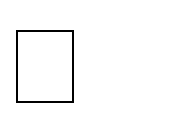  обеспечение психолого-педагогических условий (коррекционная направленность образовательного процесса; учет индивидуальных особенностей ребенка на адекватном возрасте форме работы с детьми - игровой деятельности, соблюдение комфортного психоэмоционального режима; использование современных педагогических технологий, в том числе информационных, компьютерных для оптимизации образовательного процесса, повышения его эффективности;обеспечение здоровьесберегающих условий (оздоровительный и охранительный режим, укрепление физического и психического здоровья, профилактика физических, умственных и психологических перегрузок воспитанников, соблюдение санитарно - гигиенических правил и норм);включение родителей в совместную деятельность со специалистами, педагогами предполагает поэтапное обучение родителей педагогическим технологиям, так как они выступают основными заказчиками образовательных услуг для своих детей.4.На основании рекомендаций ППк,	специалисты ДОУ разрабатывают индивидуальный образовательный маршрут	и/илииндивидуальную образовательную программу.В целях разработки индивидуального образовательного маршрута ребенка с ОВЗ решаются следующие задачи: определение формы получения дошкольного образования и режима пребывания в образовательной организации, соответствующих возможностям и специальным потребностям ребенка;определение	объема,	содержания основных направлений, форм организации психолого- педагогического сопровождения ребенка иего семьи;определение стратегии и тактики (форм и содержания) коррекционно- развивающей работы с ребенком; определение необходимости, степени и направлений адаптации основной образовательной программы МБДОУ;определение необходимости адаптации имеющихся или разработки новых методических материалов;     определение	индивидуальных	потребностей	ребенка	в	тех	или	иных материально- технических ресурсах;подбор	необходимых	приспособлений, организация развивающей предметно- пространственной среды.После разработки индивидуального образовательного маршрута и/ или индивидуальной образовательной программы, педагоги и специалисты МБДОУ осуществляют их реализацию и ведут динамическое наблюдение за развитием ребенка. Заседания консилиума по уточнению индивидуального образовательного маршрута и/или индивидуальной образовательной программы проводится в рамках ППк (не реже трех раз в год).Индивидуальный образовательный маршрут и/или индивидуальная образовательная программа являются механизмом адаптации основной образовательной программы ДОУПсихолого-педагогическое сопровождение ребенка с ОВЗ можно рассматривать как комплексную технологию психолого-педагогической поддержки и помощи ребенку и родителям в решении задач развития, обучения, воспитания, социализации со стороны специалистов разного профиля, действующих координировано.Психолого-педагогическое	сопровождение	основывается	на	следующихпринципах:Опора на те личностные достижения, которые реально есть у ребенка. Оно находиться в логике его развития, а не искусственно задает ему цели и задачи извне.Соблюдение интересов ребенка. Принцип определяет позицию специалиста, который призван сопровождать ребенка с максимальной пользой и в интересах ребенка (педагог– психолог, другие специалисты).Системность. Принцип обеспечивает системный подход к анализу особенностей развития, а также всесторонний многоуровневый подход специалистов различного профиля, взаимодействие и согласованность их действий в решении проблем ребенка.Непрерывность. Принцип гарантирует ребенку и его родителям (законным представителям) непрерывность помощи до полного решения проблемы или определения подхода к ее решению.Рекомендательный характер оказания помощи. Принцип обеспечивает защищать законные права и интересы детей, включая обязательное согласование с родителями (законными представителями) вопроса о направлениях, способах психолого-педагогического сопровождения.Наличие в группе общеразвивающей направленности ребенка-инвалида требует к нему внимания со стороны воспитателей, других специалистов, готовности вместе с родителями разделить ответственность за его воспитание и обучение, подготовку к школе.Для успешности индивидуального сопровождения ребенка необходима правильная оценка возможностей.В связи с этим особая роль отводится психолого-педагогической диагностике. Качественный анализ предполагает оценку особенностей процесса выполнения ребенком заданий и допускаемых ошибок на основе системы качественных показателей.Выявляются следующие качественные показатели, характеризующие эмоциональную сферу и поведение ребенка:особенности контакта ребенка;эмоциональная реакция на ситуацию обследования;реакция на одобрение;реакция на неудачи;эмоциональное состояние во время выполнения заданий;эмоциональная подвижность;особенности общения;реакция на результат.Качественные показатели, характеризующие деятельность ребенка:наличие и стойкость интереса к заданию;понимание инструкции;самостоятельность выполнения задания;характер деятельности (целенаправленность и активность);темп и динамика деятельности, особенности регуляции деятельности;работоспособность;организация помощи.Качественные показатели, характеризующие особенности познавательной сферы и моторной функции ребенка:особенности внимания, восприятия, памяти, мышления, речи;особенности моторной функцииПедагогическое изучение предусматривает получение сведений о ребенке, раскрывающих знания, умения, навыки, которыми он должен обладать на определенном возрастном этапе, установление основных проблем в обучении, темпа усвоения учебного материала, выявление особенностей образовательной деятельности.Интересующие сведения можно получить с помощью таких методов, как непосредственная беседа с ребенком и родителями, анализ работ ребенка (рисунков, поделок и др.), педагогическое наблюдение.Педагогическое наблюдение должно быть специально спланированным, точно ориентированным и систематическим. Оно позволяет оценить степеньсформированности деятельности в целом - ее целенаправленность, организованность, произвольность, способность к планированию действий. Особенно важно наблюдение за ведущей деятельностью ребенка, его познавательной активностью, в процессе которого отмечается мотивационный аспект деятельности, свидетельствующий о личностной зрелости дошкольника.Полученные сведения позволяют в дальнейшем целенаправленно вносить коррективы в организацию процесса воспитания и обучения, а также разработать индивидуальный образовательный маршрут сопровождения.В случае получения заключения медико-социальной экспертизы с указанием разработки адаптированной образовательной программы, на ребенка будет составлена индивидуальная адаптированная программа.Взаимодействие специалистов ДОУ при работе с детьми и родителямиПроведение индивидуальных коррекционных занятий для детей с ОВЗ Форма организации занятий – индивидуальная.Индивидуальные занятия направлены на осуществлении коррекции индивидуальных недостатков психофизического развития воспитанников, создающие определенные трудности в овладении программой. Учет индивидуальных занятий фиксируется в тетради посещаемости занятий детьми. В индивидуальном плане отражены направления коррекционной работы, что позволяет повысить эффективность занятий и осуществлять личностно – ориентированный подход в обучении и воспитании. Индивидуальные занятия проводятся педагогом-психологом, воспитателем, музыкальным руководителем.Взаимодействие педагогических работников в разработке и реализации коррекционных мероприятий:Выполнение коррекционных, развивающих и воспитательных задач, поставленных Программой, обеспечивается благодаря комплексному подходу и интеграции усилий всех специалистов.Ведущим специалистом, проводящим и координирующим коррекционно- педагогическую работу с воспитанником, являются воспитатель, педагог- психолог.Педагоги ДОУ осуществляют комплекс мероприятий по диагностике и коррекции нарушений у воспитанника и консультируют их родителей по вопросам коррекционно- образовательного процесса; проводят индивидуальные и групповые занятия по расписанию.Воспитатель:Формирует представления о себе и окружающем мире  Развивает конструктивные навыки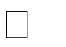 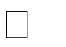 Формирует элементарные математические представления (количество и счет, величины, цвет, геометрические формы).Учит способам обследования предметов, используя зрение и осязание. Учит группировать и классифицировать хорошо знакомые предметы Учит ориентироваться в расположении частей своего тела.Развивает общую и мелкую моторику. Развивает понимания речи:Развивает жестикуляцию. Формирует голос.Развивает подвижность органов речи. Накапливает пассивный словарь.Создает доброжелательную обстановку в группе,	способствующую активизации речи детей.Обеспечивает индивидуальный подход к воспитаннику	с учетом рекомендаций специалистов.Объясняет задания специалистов родителям для закрепления пройденного материала.Систематический сформированных навыков не только во время занятий, но и в режимные моменты.Проводит индивидуальные занятия с ребенком-инвалидом.Педагог-психолог:оказывает помощь ребенку в адаптации (совместно с воспитателями); проводит консультативную работу с педагогическим персоналом; направляет профессиональную деятельность	на создание социально–психологических условий для комфортного пребывания ребенка в дошкольном учреждении; проводит индивидуальные занятия с ребенком-инвалидом.Администрация учрежденияосуществляют тесное взаимодействие педагогических и медицинских работников; создают оптимальные условия для организации преемственности в работе сотрудников педагогического коллектива;оказывают методическую помощь педагогам; привлекают родителей к активному участию в коррекционно- педагогическом процессе;оценивают качество и устойчивость результатов коррекционной работы и эффективности проводимых коррекционных воздействий. Все специалисты, осуществляющие коррекционные мероприятия, сопровождение ребенка, совместно участвуют в решении следующих задач: определение причин трудностей с помощью комплексной диагностики; разработка индивидуальной образовательной программы ее реализация; анализ результатов реализации.Задачу взаимодействия специалистов решает психолого -медико- педагогический консилиум ДОУ (ППк).2.2.1 Часть, формируемая участниками образовательных отношений Необходимость внедрения регионального компонента предусмотрена Законом РФ, Федеральными государственными требованиями	к	структуре	основной  общеобразовательной программы	дошкольного	образования,	региональными  документами.Специфика национальных, социокультурных и иных условий, в которых осуществляется образовательная деятельностьОбразовательная программа дошкольного учреждения состоит из двух частей– обязательной и части, формируемой участниками образовательного процесса. Таким образом, в образовательной программе дошкольного образовательного учреждения появляется часть, отвечающая за реализацию регионального компонента. Национально-региональный компонент – это, во-первых, реальная форма функционирования федерального стандарта в конкретном регионе; во- вторых, он выполняет в образовательном процессе ряд очень важных функций и обладает определенными дидактическими и воспитательными возможностями: создает условия для возрождения национальной культуры, воспитания патриотизма;В детском саду национально-региональный компонент пронизывает все формы и направления воспитательно-образовательного процесса. Дети знакомятся с национальной культурой, искусством, детской художественной литературой. Формируются знания детей о государственной символике, о традициях и быте народов Поволжья, народном фольклоре, декоративно- прикладном искусстве, народных играх.Ознакомление   с   национальной   культурой   осуществляется   через   все виды деятельности ребенка-дошкольника: игровую, учебную, изобразительную, музыкальную, речевую, двигательную и др. А также при помощи парциальной программы художественно-эстетического развития детей от 2-7 лет в изобразительной деятельности под редакцией И.А. Лыковой «Цветные ладошки», которая позволяет углубить знание воспитанников о социокультурном окружении, эмоционально насытить образ родной культуры в пространстве ближайшего социального окруженияВажную роль в обеспечении эффективной преемственности дошкольного и начального образования играет координация взаимодействия между педагогическими коллективами дошкольного учреждения, школы и родителями воспитанников. Выбор парциальных программ в Доу был обоснован в связи с тем, что Парциальные программы создают условия для более успешного осуществления задачи подготовки детей к школе, благодаря чему переход к новым условиям обучения осуществляется с наименьшими психологическими трудностями, а также социальный опрос родителей показал, что непосредственная близость гимназии и лицея к нашему району увеличивает потребность в более углубленной программе в области  «Речевое развитие» по подготовке детей к предпосылкам учебной деятельности. Руководствуясь этими факторами, в части программы, формируемой участниками отношений мы выбрали парциальные программу: Программа «От звука к букве по Формированию звуковой аналитико - синтетической активности как предпосылки обучения грамоте детей» Е.В.Колесникова.2.2.2 Направления, выбранные участниками образовательных отношений из числа парциальных и иных программ и /или созданных ими самостоятельноВ части Программы, формируемой участниками образовательных отношений, представлены	парциальные	образовательные	программы,	направленные	на расширение	содержания	отдельных	образовательных	областей	обязательной части Программы:Программа «От звука к букве Формированию звуковой аналитико- синтетической активности как предпосылки обучения грамоте детей»Способы и формы работы с детьмиДидактические игрыФонематические упражненияРабота с текстамиТеатрализацияРисованиеСпособы и направления поддержки детской инициативыТехнология проведения:Программа предоставляет систему увлекательных игр и упражнений со звуками, буквами, словами, которые помогут детям сформировать мыслительные операции, научит понимать и выполнять учебную задачу, овладеть навыками речевого общения, а также способствует развитию мелкой моторики и зрительно- двигательной координации.Основные применяемые технологии:Система развивающего обучения Д.Б. Эльконина - В.В.ДавыдоваЗдоровье сберегающие технологииКомпьютерные (новые информационные) технологииЛичностно-ориентированное обучениеПарциальная программа художественно-эстетического развития детей от 2-7 лет в изобразительной деятельности под редакцией И.А. Лыковой (часть Программы, формируемая участниками образовательных отношений.)К 4 годамребенок проявляет устойчивый интерес к декоративно-прикладному искусству (народной игрушке, посуде, музыкальным инструментам), мелкой пластике, книжной графикевладеет способами зрительного и тактильного обследования различных объектов для обогащения восприятия;с увлечением занимается лепкой и рисованием; проявляет интерес к изобразительной деятельности взрослых. Может отображать свои представленияи впечатления об окружающем мире в разных видах изобразительной деятельности (рисовании, лепке, аппликации) и в процессе художественного труда, детского дизайна. Создает узнаваемые образы конкретных предметов и явлений окружающего мира;передает обобщенную форму и цвет доступными художественными способами (конструктивным, пластическим, комбинированным, модульным, каркасным и др.). Целенаправленно создает, рассматривает и свободно обыгрывает созданные образы (колобок, дорожка, машина, бабочка, цыпленок), постройки (забор, загородка, мостик, диванчик, стол, домик и др.) и композиции (колобок на дорожке, кукла в кроватке, солнышко в окошке).К 5 годамребенок активно, уверенно, с интересом изображает знакомые объекты и явления (бытовые, природные, социальные), самостоятельно находит и воплощает в рисунке, коллаже, фигурке, конструкции простые сюжеты на темы окружающей жизни, художественной литературы, любимых мультфильмов, передавая при этом свое отношение к окружающему миру.в создаваемых образах передает доступными графическими, живописными и пластическими средствами различные признаки изображаемых объектов (форма, пропорции, цвет, фактура, характерные детали), уверенно владеет разными художественными техниками;начинает понимать «язык искусства».выражает свои представления, переживания, чувства, мысли доступными изобразительно-выразительными и конструктивными средствами;проявляет эстетические эмоции и чувства при восприятии произведений разных видов и жанров искусства.К 6 годамребенок с увлечением рассматривает произведения изобразительного и декоративно-прикладного искусства; замечает красоту и гармонию в окружающем мире (природном, бытовом, социальном), выражая свое индивидуальное эмоционально-ценностное отношение;Самостоятельно создает выразительные образы различных объектов и явлений окружающего мира на основе сформированных представлений о них, при этом старается передать не только основные признаки (форму, цвет, пропорции, фактуру) изображаемых объектов, но и различные взаимосвязи между ними, а также выразить свое личное отношение;В разных видах изобразительной деятельности стремится к воплощению развернутых сюжетов;в декоративно-оформительской деятельности создает изделия, гармонично сочетающие форму, декор и назначение предмета;Успешно, самостоятельно и с интересом применяет освоенные художественные техники и способы, свободно сочетает их для реализации своих творческих замыслов; по своей инициативе осваивает новые техники (монотипия, коллаж, мозаика, граттаж, декупаж, квиллинг, папье-маше, оригами, оригами и др.) иразличные изобразительно-выразительные средства (форма, линия, цвет, ритм, композиция).К 7 годамребенок самостоятельно, свободно, увлеченно, с ярко выраженным и устойчивым интересом создает оригинальные образы и сюжетные композиции различной тематики из близкого окружения (семья, детский сад, бытовые общественные и природные явления, флора, фауна, деревня, город, праздники), а также на основе своего представления о «далеком» (природа и культура на других континентах, путешествия, космос), «прошлом» и «будущем» (приключения).в творческих работах передает различными изобразительно-выразительными средствами свои личные впечатления об окружающем мире (грустный или веселый человечек, добрый или злой сказочный персонаж) и выражает свое эмоционально-ценностное отношение.успешно реализует творческие замыслы, свободно сочетает разные виды художественно-продуктивной деятельности;уверенно использует освоенные художественные техники и изобразительно выразительные средства как особый «язык искусства»;с интересом осваивает новые способы создания образа и изобретает свои в процессе художественного экспериментирования; умеет планировать работу; 6. охотно сотрудничает с другими детьми в процессе создания коллективной композиции;интересуется изобразительным и декоративно-прикладным искусством; выражает свое отношение к эстетическим объектам и явлениям (красиво, нравится, любуюсь); имеет опыт «зрителя» в художественном музее и на арт- выставке.Методы, используемые для реализации программы с детьми:игровой момент;художественное слово;показ;беседа;задание;объяснение;рассматривание;поощрение.2.2.3 Сложившиеся традиции Организации или группы.Традиционные мероприятия детского сада представлены в таблицеТаблицаПримерный перечень основных государственных и народных праздников, памятных дат в календарном плане воспитательной работы в ДОО.Январь:27 января: День снятия блокады Ленинграда; День освобождения Красной армией крупнейшего «лагеря смерти» Аушвиц-Биркенау (Освенцима) - День памяти жертв Холокоста (рекомендуется включать в план воспитательной работы с дошкольниками регионально и/или ситуативно).Февраль:2 февраля: День разгрома советскими войсками  немецко-фашистских войск в Сталинградской битве (рекомендуется включать  в план  воспитательной работы с дошкольниками регионально и/или ситуативно);8 февраля: День российской науки;15 февраля: День памяти о россиянах, исполнявших служебный долг за пределами Отечества;21 февраля: Международный день родного языка; 23 февраля: День защитника Отечества.Март:8 марта: Международный женский день;18 марта: День воссоединения Крыма с Россией (рекомендуется включать в план воспитательной работы с дошкольниками регионально и/или ситуативно);27 марта: Всемирный день театра. Апрель:12 апреля: День космонавтики; Май:1 мая: Праздник Весны и Труда; 9 мая: День Победы;19 мая: День детских общественных организаций России; 24 мая: День славянской письменности и культуры.Июнь:1 июня: День защиты детей; 6 июня: День русского языка; 12 июня: День России;22 июня: День памяти и скорби. Июль:8 июля: День семьи, любви и верности. Август:12 августа: День физкультурника;22 августа: День Государственного флага Российской Федерации; 27 августа: День российского кино.Сентябрь:1 сентября: День знаний;3 сентября: День окончания Второй мировой войны, День солидарности в борьбе с терроризмом;8 сентября: Международный день распространения грамотности;27 сентября: День воспитателя и всех дошкольных работников.Октябрь:1   октября:   Международный   день   пожилых  людей;   Международный	день музыки;4 октября: День защиты животных; 5 октября: День учителя;Третье воскресенье октября: День отца в России. Ноябрь:4 ноября: День народного единства;8 ноября: День памяти погибших при исполнении служебных обязанностей сотрудников органов внутренних дел России;Последнее воскресенье ноября: День матери в России;30 ноября: День Государственного герба Российской Федерации. Декабрь:3 декабря: День неизвестного солдата; Международный день инвалидов (рекомендуется включать в план воспитательной работы с дошкольниками регионально и/или ситуативно);5 декабря: День добровольца (волонтера) в России; 8 декабря: Международный день художника;9 декабря: День Героев Отечества;12 декабря: День Конституции Российской Федерации; 31 декабря: Новый год.Тематическое перспективное планированиеIII ОРГАНИЗАЦИОННЫЙ РАЗДЕЛОбязательная частьОписание материально-технического обеспечения Программы, обеспечение методическими материалами и средствами обучения и воспитанияВ ДОО созданы материально-технические условия, обеспечивающие:возможность достижения  обучающимися  планируемых  результатов освоения Федеральной программы;выполнение ДОО требований  санитарно-эпидемиологических правил  и  гигиенических  нормативов,  содержащихся  в  СП 2.4.3648-20, СанПиН 2.3/2.4.3590-20 «Санитарно-эпидемиологические требования к организации общественного питания населения», утверждённых постановлением Главного государственного санитарного врача Российской Федерации от 27 октября 2020 г.№ 32 (зарегистрировано Министерством юстиции Российской Федерации 11 ноября 2020 г., регистрационный № 60833), действующим до 1 января 2027 года (далее-СанПиН 2.3/2.4.3590-20), СанПиН 1.2.3685-21:к условиям размещения организаций, осуществляющих образовательную деятельность;оборудованию и содержанию территории; помещениям, их оборудованию и содержанию;естественному и искусственному освещению помещений; отоплению и вентиляции;водоснабжению и канализации; организации питания; медицинскому обеспечению;приему детей в организации, осуществляющих образовательную деятельность;организации режима дня; организации физического воспитания; личной гигиене персонала;выполнение ДОО требований пожарной	безопасности	и электробезопасности;выполнение ДОО требований по охране здоровья обучающихся и охране труда работников ДОО;возможность для беспрепятственного доступа обучающихся с ОВЗ, в том числе детей-инвалидов к объектам инфраструктуры ДОО.При создании материально-технических условий для детей с ОВЗ ДОО учитываются особенности их физического и психического развития.ДОУ оснащено полным набором оборудования для различных видов детской деятельности в помещении и на участке, игровыми и физкультурными площадками, озелененной территорией.Детский сад имеет необходимое оснащение и оборудование для всех видов воспитательной и образовательной деятельности обучающихся (в том числе детей с ОВЗ и детей-инвалидов), педагогической, административной и хозяйственной деятельности:помещения для занятий и проектов, обеспечивающие образование детей через игру, общение, познавательно-исследовательскую деятельность и другие формы активности ребёнка с участием взрослых и других детей;оснащение РППС, включающей средства обучения и воспитания, подобранные в соответствии с возрастными и индивидуальными особенностями детей дошкольного возраста, содержания Федеральной программы;мебель, техническое оборудование, спортивный и хозяйственный инвентарь, инвентарь для художественного, театрального, музыкального творчества, музыкальные инструменты;административные помещения, методический кабинет;помещения для занятий специалистов (учитель-логопед, учитель­ дефектолог, педагог-психолог);помещения, обеспечивающие охрану и укрепление физического и психологического здоровья, в том числе медицинский кабинет;оформленная территория и оборудованные участки для прогулки В ДОУ организована тропа Здоровья, мини – музей Истории чая, Русской избы. Федеральная программа предусматривает необходимость в специальном оснащении и оборудовании для организации образовательного процесса с детьми с ОВЗ и детьми-инвалидами.Федеральной программой предусмотрено также использование ДОО обновляемых образовательных ресурсов, в том числе расходных материалов, подписки на актуализацию периодических и электронных ресурсов, методическую литературу, техническое и мультимедийное сопровождение деятельности средств обучения и воспитания, спортивного, музыкального, оздоровительного оборудования, услуг связи, в том числе информационно-телекоммуникационной сети Интернет.При проведении закупок оборудования и средств обучения и воспитания необходимо руководствоваться нормами законодательства Российской Федерации, в том числе в части предоставления приоритета товарам российского производства, работам, услугам, выполняемым, оказываемым российскими юридическими лицами.Инфраструктурный лист конкретной ДОО составляется по результатам мониторинга её материально-технической базы: анализа образовательных потребностей обучающихся, кадрового потенциала, реализуемой Программы и других составляющих (с использованием данных цифрового сервиса по эксплуатации инфраструктуры) в целях обновления содержания и повышения качества ДО.Имеются дидактические средства и оборудование для всестороннего развития детей.Имеются аудиовизуальные средства (проектор	с	ПК,	магнитофоны	с кассетами и дисками, TV и т.п.).Имеются альбомы, художественная литература и прочее для обогащения детей впечатлениями.В группах имеются дидактические игры (лото, домино, наборы картинок), различные сюжетные игровые наборы и игрушки ("Айболит", детский телефон, разнообразные звучащие игрушки и т.п.) для развития детей в разных видах деятельности.Имеются игры для интеллектуального развития (шахматы, шашки, др.).Имеются игрушки и оборудование для сенсорного развития.Имеется наглядный и иллюстративный материал.Созданы условия для совместной и индивидуальной активности детей (в том числе "уголки уединения").В ДОУ созданы условия для охраны и укрепления здоровья детей.Имеется медицинское оборудование для проведения лечебных и профилактических мероприятий (установка тубус-кварц, оборудование для фитотерапии, оборудование для озонирования воздуха, др.).Имеются специально выделенные помещения, оснащенные медицинским оборудованием (кабинет для медицинского осмотра детей, изолятор, др.).Имеется оборудование для осуществления традиционного закаливания (тазики для обливания ног, массажные коврики, массажные мячики, рельефные тропы, индивидуальные стаканчики для полоскания рта и др.)Имеются специальные помещения для коррекционной работы с детьми.Кабинет логопеда.Кабинет психолога.Созданы условия для художественно-эстетического развития детей.Эстетическое оформление помещений способствует художественному развитию детей (экспозиции картин, гравюр, произведений народного творчества; выставки авторских работ детей, родителей, педагогов; цветы и пр.).В группах в свободном доступе для детей имеются необходимые материалы для рисования, лепки и аппликации, художественного труда (бумага разныхвидов, форматов и цветов, пластилин, краски, кисти, карандаши, цветные мелки, природный и бросовый материал, др.).Созданы условия для развития театрализованной деятельности детей, игр- драматизаций.Имеются разнообразные виды театров (би-ба-бо, теневой, настольный и др.).Имеется разнообразное оснащение для разыгрывания сценок и спектаклей (наборы кукол, ширмы для кукольного театра, костюмы, маски, театральные атрибуты и пр.).В группах имеются атрибуты, элементы костюмов для сюжетно-ролевых, режиссерских игр, игр-драматизаций, а также материал для их изготовления.Созданы условия для развития детей в музыкальной деятельности.Имеется музыкальный зал.Имеются музыкальные инструменты (электронное пианино).Имеются	детские	музыкальные	инструменты	(бубны,	погремушки, металлофоны и др.).Имеются музыкально-дидактические игры и пособия (в том числе альбомы, открытки, слайды и др.).В группах оборудованы музыкальные уголки, имеется фонотека.В группах имеются музыкальные игрушки.Создана	музыкальная	среда	(музыка	сопровождает	занятия,	режимные моменты, звучит колыбельная при укладывании спать, др.).Созданы условия для развития конструктивной деятельности детей.В группах имеются мелкий (настольный) и крупный (напольный) строительные материалы, имеются разнообразные конструкторы (деревянные, металлические, пластмассовые, с различными способами соединения деталей).Имеются мозаики, танграмы, разрезные картинки.Имеется бросовый и природный материал для художественного конструирования.Созданы условия для развития экологической культуры детей.Имеются наглядные пособия, иллюстративный материал для развития экологической культуры (альбомы, наборы картин, муляжи, дидактические игры и пр.).В группах имеются уголки озеленения (комнатные растения).На участке созданы условия для выращивания и ухода за растениями (мини- огород, цветники, и пр.).Имеется отдельное помещение (холл), оборудованное под уголок живой природы (зимний сад и зооуголок).На территории сада имеется экологическая тропа.Созданы условия для развития представлений о человеке в истории и культуре, труде взрослых, для патриотического воспитания.Имеются подборки книг и открыток, комплекты репродукций, игры и игрушки, знакомящие с историей, культурой, трудом, бытом разных народов, с техническими достижениями человечества.Имеются образцы национальных костюмов, куклы в национальных костюмах.Имеется художественная литература (сказки и легенды народов мира).В группах имеются настольно-печатные и дидактические игры, знакомящие с правилами дорожного движения.На участке имеются материалы и оборудование, моделирующий транспортную среду города.Имеются необходимые средства для патриотического воспитания: государственная символика, карта России, репродукции картин, подборка литературы и др.Созданы условия для физического развития детей.Имеется спортивный зал с необходимым оборудованием (разного функционала размера мячи (для метания, мягконабивные, для различных видов спорта), шведская стенка, обручи, стойки-конусы, кегли, батут, канаты, раздаточный материал (флажки, ленты, бубны, колокольчики и др.), оборудование для различных видов спорта)).Имеются ёмкости для плескания на улице в жаркое время года.В группах имеется инвентарь и оборудование для физической активности детей, массажа (спортивный инвентарь, массажные коврики, маты, тренажеры и т.п.).Имеется спортивный инвентарь для физической активности детей на участке (мячи, обручи, санки, лыжи, велосипеды и т.п.).На участке созданы условия для физического развития детей (мини-стадион, беговая дорожка, спортивно-игровое оборудование, мишени для метания и др.).Созданы условия для формирования у детей элементарных математических представлений.В группах имеется демонстрационный и раздаточный материал для обучения детей счету, развитию представлений о величине предметов и их форме.Имеются материал и оборудование для формирования у детей представлений о числе и количестве (средний и мелкий по величине раздаточный материал, касса цифр, весы, мерные стаканы, др.).Имеется материал для развития пространственных (условные ориентиры (стойки, конусы, ленты, флажки и др.) стенды, доски со схемами, др.) и временных представлений (календари, часы: песочные, солнечные, с циферблатом).Созданы условия для развития у детей элементарных естественнонаучных представлений.Имеются материалы и приборы для демонстрации (глобусы, карты, макеты, наборы открыток и иллюстраций, настольно-печатные игры, магниты, очки, лупы и др.).Имеются уголки для детского экспериментирования (в том числе для игр с водой и с песком, светотенью и др.).Созданы условия для развития речи детей.Имеется библиотека для сотрудников, родителей.Имеются наборы картин и настольно-печатные игры по развитию речи.Созданы условия для игровой деятельности детей.На участках имеется игровое оборудование (выносное, стационарное).В групповых комнатах, раздевалках, спальнях и пр. выделено пространство для игры и имеется игровое оборудование.Имеются игры и игрушки для различных видов: сюжетно-ролевые, подвижные, спортивные, дидактические и пр.В группах имеется неоформленный или полифункциональный материал, который может быть использован в качестве предметов-заместителей, а также маркеров условных пространств.Средства обучения и воспитанияМетодические материалы.В рамках реализации Программы ДОУ используется методическое обеспечениеОбеспеченность методическими материалами и средствами обучения и воспитания представлены в таблице.Методический материал и средства обучения и воспитания:        Таблица3.1.2 Перечень художественной литературы, музыкальных произведений, произведений изобразительного искусства для разных возрастных групп От 2 до 3 лет.Малые формы фольклора. «А баиньки-баиньки», «Бежала лесочком лиса с кузовочком ... », «Большие ноги», «Водичка, водичка», «Вот и люди спят», «Дождик, дождик, полно лить... », «Заяц Егорка... », «Идет коза рогатая», «Из-за леса, из-за гор... »,  «Катя,  Катя... »,  «Кисонька-мурысонька... »,  «Наша  Маша  маленька ...  »,«Наши уточки с утра», «Огуречик, огуречик... », «Ой ду-ду, ду-ду, ду-ду! Сидит ворон  на дубу», «Поехали, поехали», «Пошел  котик на Торжок ... », «Тили-бом!...»,«Уж ты, радуга-дуга», «Улитка, улитка... », «Чики, чики, кички... ».Русские народные сказки. «Заюшкина избушка» (обраб. О. Капицы), «Как коза избушку построила» (обраб. М.А. Булатова), «Кот, петух и лиса» (обраб. М. Боголюбской), «Лиса и заяц» (обраб. В. Даля), «Маша и медведь» (обраб. М.А. Булатова), «Снегурушка и лиса» (обраб. А.Н. Толстого).Фольклор народов мира. «В гостях у королевы», «Разговор», англ. нар. песенки (пер. и обраб.  С.  Маршака);  «Ой  ты  заюшка-пострел... »,  пер.  с  молд. И. Токмаковой; «Снегирек», пер. с нем.  В.  Викторова,  «Три  веселых  братца», пер. с нем. Л. Яхнина; «Ты, собачка, не лай... », пер. с молд. И. Токмаковой;«У  солнышка  в  гостях»,  словацк.   нар.  сказка  (пер.  и  обраб.  С.  Могилевской  и Л. Зориной).Произведения поэтов и писателей России.Поэзия. Аким Я.Л. «Мама»;  Александрова  З.Н.  «Гули-гули»,  «Арбуз»; Барто А., Барто П. «Девочка-рёвушка»; Берестов В.Д. «Веселое лето», «Мишка, мишка, лежебока», «Котенок», «Воробушки»; Введенский А.И. «Мышка»; Лагздынь Г.Р. «Петушок»; Лермонтов М.Ю. «Спи, младенец ... » (из стихотворения«Казачья колыбельная»); Маршак  С.Я.  «Сказка  о  глупом  мышонке»; Мошковская Э.Э. «Приказ» (в сокр.), «Мчится поезд»; Пикулева Н.В. «Лисий хвостик», «Надувала кошка шар... »; Плещеев А.Н. «Травка зеленеет ... »; Саконская Н.П. «Где мой пальчик?»; Сапгир Г.В. «Кошка»; Хармс Д.И. «Кораблик»; Чуковский К.И. «Путаница».Проза.  Бианки  В.В.  «Лис  и мышонок»;  Калинина  Н.Д.  «В  лесу»  (из книги«Летом»), «Про жука», «Как Саша и Алеша пришли в детский сад» (1-2 рассказа  повыбору); Павлова Н.М. «Земляничка»; Симбирская  Ю.С.  «По  тропинке,  по дорожке»; Сутеев В.Г. «Кто сказал «мяу?», «Под грибом»; Тайц Я.М. «Кубик на кубик», «Впереди всех», «Волк» (рассказы по выбору); Толстой Л.Н. «Три медведя»,«Косточка»; Ушинский К.Д. «Васька», «Петушок с семьей», «Уточки» (рассказы по выбору); Чарушин Е.И.  «В  лесу»  (1-3  рассказа  по  выбору),  «Волчишко»; Чуковский К.И. «Мойдодыр».Произведения поэтов и писателей разных стран. Биссет Д. «Га-га-га!», пер. с англ. Н. Шерешевской; Дональдсон Д. «Мишка-почтальон», пер. М. Бородицкой; Капутикян С.Б. «Все спят», «Маша обедает», пер. с арм. Т. Спендиаровой; Остервальдер М. «Приключения маленького Бобо. Истории в картинках для самых маленьких», пер. Т. Зборовская; Эрик К. «Очень голодная гусеница».От 3 до 4 лет.Малые    формы    фольклора.    «Ай,    качи-качи-качи...»,    «Божья    коровка...»,«Волчок-волчок, шерстяной бочок... », «Дождик, дождик, пуще...», «Еду-еду к бабе, к деду... », «Жили у бабуси... », «Заинька, попляши...», «Заря-заряница...»; «Как без дудки, без дуды... », «Как у нашего кота...», «Кисонька-мурысенька...», «Курочка- рябушечка...», «На улице три курицы...», «Ночь  пришла...»,  «Пальчик-мальчик...»,«Привяжу я козлика», «Радуга-дуга...», «Сидит белка на тележке...», «Сорока, сорока...», «Тень, тень, потетень...», «Тили-бом! Тили-бом!..», «Травка-муравка...»,«Чики-чики-чикалочки...».Русские народные сказки.  «Бычок  -  черный  бочок,  белые  копытца» (обраб. М. Булатова); «Волк и козлята» (обраб. А.Н. Толстого); «Кот, петух и лиса» (обраб. М. Боголюбской); «Лиса и заяц» (обраб. В. Даля); «Снегурочка и лиса» (обраб. М. Булатова); «У страха глаза велики» (обраб. М. Серовой).Фольклор народов мира. Песенки. «Кораблик», «Храбрецы», «Маленькие феи», «Три зверолова» англ.,  обр.  С. Маршака;  «Что  за грохот»,  пер. с  латыш. С. Маршака; «Купите лук...», пер. с шотл. И. Токмаковой; «Разговор лягушек»,«Несговорчивый удод», «Помогите!» пер. с чеш. С. Маршака.Сказки. «Два жадных медвежонка», венг., обр. А. Краснова и В. Важдаева;«Упрямые козы», узб. обр. Ш. Сагдуллы; «У солнышка в гостях», пер. со словац. С. Могилевской и Л. Зориной; «Храбрец-молодец», пер. с болг. Л. Грибовой; «Пых», белорус. обр. Н. Мялика: «Лесной мишка  и  проказница  мышка»,  латыш.,  обр. Ю. Ванага, пер. Л. Воронковой.Произведения поэтов и писателей России.Поэзия.  Бальмонт  К.Д.  «Осень»;  Благинина  Е.А.  «Радуга»;  Городецкий  С.М.«Кто это?»; Заболоцкий Н.А. «Как мыши с котом воевали»; Кольцов А.В. «Дуют ветры...» (из стихотворения  «Русская  песня»);  Косяков  И.И.  «Все она»; Майков А.Н.«Колыбельная песня»; Маршак С.Я. «Детки в клетке» (стихотворения из цикла по выбору),  «Тихая  сказка»,  «Сказка об умном  мышонке»; Михалков С.В. «Песенкадрузей»; Мошковская Э.Э. «Жадина»; Плещеев А.Н. «Осень наступила...», «Весна» (в сокр.); Пушкин А.С. «Ветер, ветер! Ты могуч!..», «Свет наш, солнышко!..», по выбору); Токмакова И.П. «Медведь»; Чуковский К.И. «Мойдодыр», «Муха­ цокотуха»,  «Ёжики  смеются»,  «Ёлка»,  Айболит»,  «Чудо-дерево»,  «Черепаха» (по выбору).Проза. Бианки  В.В.  «Купание  медвежат»;  Воронкова  Л.Ф.  «Снег  идет»  (из книги «Снег идет»); Дмитриев Ю. «Синий шалашик»; Житков Б.С. «Что я видел» (1-2 рассказа по выбору); Зартайская И. «Душевные истории про Пряника и Вареника»;   Зощенко  М.М.  «Умная  птичка»;  Прокофьева  С.Л.  «Маша  и Ойка»,«Сказка про грубое слово «Уходи»», «Сказка о невоспитанном мышонке» (из книги«Машины сказки», по выбору); Сутеев В.Г. «Три котенка»; Толстой Л.Н. «Птица свила гнездо...»; «Таня знала буквы...»; «У Вари был  чиж...», «Пришла  весна...» (1-2 рассказа по выбору); Ушинский К.Д. «Петушок с семьей», «Уточки», «Васька»,«Лиса-Патрикеевна» (1-2 рассказа по выбору); Хармс Д.И. «Храбрый ёж».Произведения поэтов и писателей разных стран.Поэзия.  Виеру  Г.  «Ёжик  и  барабан»,  пер.  с  молд.  Я.  Акима;  Воронько П.«Хитрый ёжик», пер. с укр. С. Маршака; Дьюдни А. «Лама красная пижама», пер.  Т. Духановой; Забила Н.Л. «Карандаш»,  пер. с укр. 3. Александровой; Капутикян С.«Кто скорее допьеп>, пер. с арм. Спендиаровой; Карем М. «Мой кот», пер. с франц. М. Кудиновой; Макбратни С. «Знаешь,  как  я  тебя  люблю»,  пер.  Е. Канищевой, Я. Шапиро; Милева Л. «Быстроножка и серая Одежка», пер. с болг. М. Маринова.Проза.  Бехлерова  Х. «Капустный  лист», пер. с польск.  Г. Лукина; Биссет  Д.«Лягушка в зеркале», пер. с англ. Н. Шерешевской; Муур Л. «Крошка Енот и Тот, кто  сидит  в  пруду»,  пер.  с  англ.  О.  Образцовой;   Чапек  Й.  «В  лесу»  (из книги«Приключения песика и кошечки»), пер. чешек. Г. Лукина.От 4 до 5 лет.Малые формы фольклора. «Барашеньки.», «Гуси, вы гуси... », «Дождик­ дождик, веселей», «Дон! Дон! Дон!...», «Жил у бабушки козел», «Зайчишка­ трусишка... », «Идет лисичка по мосту... », «Иди весна, иди, красна... », «Кот на печку пошел... », «Наш козел... », «Ножки, ножки, где вы были?..», «Раз, два, три, четыре, пять - вышел зайчик погулять», «Сегодня день целый... », «Сидит, сидит зайка... », «Солнышко-ведрышко... », «Стучит, бренчит», «Тень-тень, потетень».Русские народные сказки. «Гуси-лебеди» (обраб. М.А. Булатова); «Жихарка» (обраб. И. Карнауховой); «Заяц-хваста» (обраб. А.Н. Толстого); «Зимовье» (обраб. И. Соколова-Микитова); «Коза-дереза» (обраб. М.А. Булатова); «Петушок и бобовое зернышко» (обраб. О. Капицы); «Лиса-лапотница» (обраб. В. Даля);«Лисичка-сестричка и волк (обраб. М.А. Булатова); «Смоляной бычок»  (обраб. М.А. Булатова); «Снегурочка» (обраб. М.А. Булатова).Фольклор народов мира.Песенки. «Утята»,  франц.,  обраб.  Н. Гернет  и С.  Гиппиус;  «Пальцы»,  пер. с нем. Л. Яхина; «Песня моряка» норвежек. нар. песенка (обраб. Ю. Вронского);«Барабек»,   англ.   (обраб.   К.   Чуковского);    «Шалтай-Болтай»,   англ.    (обраб. С. Маршака).Сказки. «Бременские  музыканты»  из  сказок  братьев  Гримм,  пер.  с.  нем. А. Введенского, под ред. С. Маршака; «Два жадных медвежонка», венгер. сказка (обраб.  А.  Красновой  и   В.  Важдаева);   «Колосок»,   укр.   нар.   сказка   (обраб. С. Могилевской); «Красная Шапочка», из сказок Ш. Перро, пер. с франц. Т. Габбе;«Три поросенка», пер. с англ. С. Михалкова.Произведения поэтов и писателей России.Поэзия.   Аким   Я.Л.  «Первый   снег»;  Александрова   З.Н.  «Таня  пропала»,«Теплый  дождик» (по выбору);  Бальмонт  К.Д.  «Росинка»;  Барто  А.Л.  «Уехали»,«Я знаю, что надо придумать» (по  выбору);  Берестов  В.Д.  «Искалочка»; Благинина Е.А. «Дождик, дождик... », «Посидим в тишине» (по выбору); Брюсов В.Я.     «Колыбельная»;    Бунин     И.А.     «Листопад»     (отрывок);     Гамазкова  И.«Колыбельная для бабушки»; Гернет Н. и Хармс Д. «Очень-очень вкусный пирог»; Есенин С.А. «Поет зима - аукает... »; Заходер Б.В. «Волчок», «Кискино горе» (по выбору);  Кушак Ю.Н. «Сорок сорок»; Лукашина  М. «Розовые  очки», Маршак С.Я.«Багаж», «Про все на свете», «Вот какой рассеянный», «Мяч», «Усатый-полосатый»,«Пограничники» (1-2 по выбору); Матвеева Н. «Она умеет превращаться»; Маяковский В.В. «Что такое хорошо и что такое плохо?»; Михалков С.В. «А что у Вас?»,  «Рисунок»,   «Дядя  Степа  -   милиционер»   (1-2  по  выбору);  Мориц Ю.П.«Песенка про сказку», «Дом гнома, гном - дома!», «Огромный  собачий  секрет» (1-2 по выбору); Мошковская Э.Э. «Добежали до вечера»; Орлова А. «Невероятно длинная история про таксу»; Пушкин А.С. «Месяц, месяц... » (из «Сказки о мертвой царевне... »), «У лукоморья ... » (из вступления к поэме «Руслан и Людмила»), «Уж небо  осенью  дышало... » (из  романа  «Евгений  Онегин)  (по выбору);  Сапгир Г.В.«Садовник»;  Серова Е. «Похвалили»;  Сеф Р.С. «На свете все на все похоже... »,«Чудо» (по выбору); Токмакова И.П. «Ивы», «Сосны», «Плим», «Где спит рыбка?» (по выбору); Толстой А.К. «Колокольчики мои»; Усачев А. «Выбрал папа ёлочку»; Успенский  Э.Н. «Разгром»;  Фет А.А.  «Мама!  Глянь-ка  из окошка... »; Хармс Д.И.«Очень страшная история», «Игра» (по выбору); Черный С. «Приставалка»; Чуковский К.И. «Путаница», «Закаляка», «Радость», «Тараканище» (по выбору).Проза. Абрамцева Н.К. «Дождик», «Как у зайчонка зуб болел» (по выбору); Берестов В.Д. «Как найти дорожку»; Бианки В.В. «Подкидыш»,  «Лис и мышонок»,«Первая   охота»,   «Лесной колобок  -	колючий бок» (1-2 рассказа по выбору); Вересаев В.В. «Братишка»;  Воронин С.А. «Воинственный  Жако»; Воронкова  Л.Ф.«Как Аленка разбила зеркало» (из книги «Солнечный денек»); Дмитриев Ю. «Синий шалашик»; Драгунский В.Ю. «Он живой и светится ... », «Тайное становится явным»(по выбору); Зощенко М.М. «Показательный ребёнок», «Глупая история» (по выбору);  Коваль Ю.И. «Дед, баба и Алеша»; Козлов С.Г. «Необыкновенная весна»,«Такое дерево» (по выбору);  Носов Н.Н. «Заплатка»,  «Затейники»;  Пришвин М.М.«Ребята и утята», «Журка» (по выбору); Сахарнов С.В. «Кто прячется лучше всех?»; Сладков Н.И. «Неслух»; Сутеев В.Г. «Мышонок и карандаш»; Тайц Я.М. «По пояс»,«Все здесь» (по выбору); Толстой Л.Н. «Собака шла по дощечке... », «Хотела галка пить... », «Правда всего дороже», «Какая бывает роса на траве», «Отец приказал сыновьям ... »   (1-2   по   выбору);    Ушинский    К.Д.   «Ласточка»;    Цыферов Г.М-.«В медвежачий час»; Чарушин Е.И. «Тюпа, Томка и сорока» (1-2 рассказа по выбору).Литературные   сказки.   Горький   М.   «Воробьишко»;   Мамин-Сибиряк Д.Н.«Сказка     про   Комара    Комаровича	Длинный Нос и про  Мохнатого Мишу- Короткий Хвост»; Москвина М.Л. «Что случилось с крокодилом»;  Сеф Р.С.«Сказка  о  кругленьких  и  длинненьких  человечках»;  Чуковский  К.И. «Телефон»,«Тараканище», «Федорино горе», «Айболит и воробей» (1-2 рассказа по выбору).Произведения поэтов и писателей разных стран.Поэзия. Бжехва Я. «Клей», пер. с польск. Б. Заходер; Грубин  Ф. «Слезы»,  пер.  с  чеш.  Е.   Солоновича;   Квитко   Л.М.   «Бабушкины   руки»   (пер.   с   евр. Т. Спендиаровой); Райнис Я. «Наперегонки», пер. с латыш. Л. Мезинова; Тувим Ю.«Чудеса», пер. с польск. В. Приходько; «Про пана Трулялинского», пересказ с польск. Б. Заходера; «Овощи», пер. с польск. С. Михалкова.Литературные сказки. Балинт А. «Гном Гномыч и Изюмка» (1-2 главы из книги по выбору), пер. с венг. Г. Лейбутина; Дональдсон Д. «Груффало», «Хочу к маме»  (пер.  М.  Бородицкой)  (по  выбору);  Ивамура  К.  «14  лесных  мышей» (пер. Е. Байбиковой); Ингавес Г. «Мишка Бруно» (пер. О. Мяэотс); Керр Д. «Мяули. Истории из жизни удивительной кошки» (пер. М. Аромштам); Лангройтер Ю.«А дома лучше!» (пер. В. Фербикова); Мугур Ф. «Рилэ-Йепурилэ и Жучок с золотыми крылышками» (пер. с румынск. Д. Шполянской); Пенн О. «Поцелуй в ладошке»  (пер.  Е.  Сорокиной);  Родари  Д.  «Собака,  которая  не  умела   лаять» (из книги «Сказки, у которых три конца»),  пер.  с  итал.  И.  Константиновой; Хогарт Э. «Мафии и его веселые друзья» (1-2 главы из книги по выбору), пер. с англ.  О.  Образцовой  и  Н.  Шанько;   Юхансон   Г.   «Мулле   Мек   и   Буффа» (пер. Л. Затолокиной).От 5 до 6 лет.Малые формы фольклора. Загадки, небылицы, дразнилки, считалки, пословицы, поговорки, заклички, народные песенки, прибаутки, скороговорки.Русские народные сказки. «Жил-был карась... » (докучная сказка);«Жили-были два	братца...» (докучная сказка); «Заяц-хвастун» (обраб. О.И. Капицы/ пересказ А.Н. Толстого); «Крылатый, мохнатый да масляный» (обраб.И.В. Карнауховой); «Лиса и кувшин» (обраб. О.И. Капицы); «Морозко» (пересказ М. Булатова); «По щучьему веленью» (обраб. А.Н. Толстого); «Сестрица Алёнушка и   братец   Иванушка»   (пересказ   А.Н.    Толстого);    «Сивка-бурка»    (обраб. М.А. Булатова/ обраб. А.Н. Толстого/ пересказ К.Д. Ушинского); «Царевна­ лягушка» (обраб. А.Н. Толстого/ обраб. М. Булатова).Сказки народов мира. «Госпожа Метелица», пересказ с нем. А. Введенского, под редакцией С.Я. Маршака, из сказок братьев Гримм; «Жёлтый аист», пер. с кит. Ф. Ярлина; «Златовласка», пер. с чешек. К.Г. Паустовского; «Летучий корабль», пер. с  укр.  А.  Нечаева;   «Рапунцель»   пер.   с   нем.   Г.   Петникова/   пер.   и   обраб. И. Архангельской.Произведения поэтов и писателей России.Поэзия. Аким Я.Л. «Жадина»; Барто А.Л. «Верёвочка», «Гуси-лебеди», «Есть такие мальчики», «Мы не заметили жука» (1-2 стихотворения по выбору); Бородицкая    М.   «Тетушка   Луна»;   Бунин   И.А.   «Первый    снег»;   Волкова  Н. «Воздушные замки»; Городецкий С.М. «Котёнок»; Дядина Г. «Пуговичный городок»;  Есенин С.А. «Берёза»;  Заходер  Б.В. «Моя Вообразилия»;  Маршак  С.Я.«Пудель»; Мориц Ю.П. «Домик с трубой»; Мошковская Э.Э. «Какие бывают подарки»; Пивоварова И.М. «Сосчитать не могу»; Пушкин А.С. «У лукоморья дуб зелёный ....» (отрывок из поэмы «Руслан и Людмила»), «Ель растёт перед дворцом....»  (отрывок   из  «Сказки   о  царе   Салтане ....»  (по   выбору);   Сеф  Р.С.«Бесконечные стихи»; Симбирская Ю. «Ехал дождь в командировку»; Степанов В.А. «Родные просторы»; Суриков И.З. «Белый снег пушистый», «Зима» (отрывок); Токмакова И.П. «Осенние листья»; Тютчев Ф.И. «Зима недаром злится....»; Усачев А. «Колыбельная книга», «К нам приходит Новый год»; Фет А.А. «Мама, глянь-ка из окошка....»; Цветаева  М.И.  «У  кроватки»;  Чёрный  С. «Волк»;  Чуковский К.И.«Ёлка»; Яснов М.Д. «Мирная считалка», «Жила-была семья», «Подарки для Елки. Зимняя книга» (по выбору).Проза.   Аксаков  С.Т.  «Сурка»;   Алмазов   Б.А.  «Горбушка»;   Баруздин С.А.«Берегите свои косы!», «Забракованный мишка» (по выбору); Бианки В.В. «Лесная газета» (2-3 рассказа по выбору); Гайдар А.П. «Чук и Гек», «Поход» (по выбору); Голявкин   В.В.  «И  мы  помогали»,   «Язык»,   «Как  я  помогал   маме  мыть  пол»,«Закутанный мальчик» (1-2 рассказа по выбору); Дмитриева В.И. «Малыш и Жучка»; Драгунский В.Ю. «Денискины рассказы» (1-2 рассказа по выбору); Москвина М.Л. «Кроха»; Носов Н.Н. «Живая шляпа», «Дружок», «На горке» (по выбору); Пантелеев Л. «Буква ТЫ»; Паустовский К.Г. «Кот-ворюга»;  Погодин Р.П.«Книжка  про Гришку» (1-2 рассказа по выбору);  Пришвин  М.М. «Глоток молока»,«Беличья память», «Курица на столбах» (по выбору); Симбирская Ю. «Лапин»; Сладков Н.И. «Серьёзная птица», «Карлуха» (по выбору); Снегирёв Г.Я. «Про Чипполино» (пер. с итал. 3. Потаповой), «Сказки, у которых три конца» (пер. с итал. И.Г. Константиновой).От 6 до 7 лет.Малые формы фольклора. Загадки, небылицы, дразнилки, считалки, пословицы, поговорки, заклички, народные песенки, прибаутки, скороговорки.Русские   народные    сказки.    «Василиса    Прекрасная»    (из    сборника  А.Н. Афанасьева); «Вежливый Кот-воркот» (обраб. М. Булатова); «Иван Царевич и Серый Волк» (обраб. А.Н. Толстого); «Зимовье зверей» (обраб. А.Н. Толстого);«Кощей Бессмертный» (2 вариант) (из сборника А.Н. Афанасьева); «Рифмы» (авторизованный пересказ Б.В. Шергина); «Семь Симеоновсемь работников» (обраб. И.В. Карнауховой); «Солдатская загадка» (из сборника А.Н. Афанасьева); «У страха глаза велики» (обраб. О.И. Капицы);  «Хвосты» (обраб. О.И. Капицы).Былины. «Садко» (пересказ И.В. Карнауховой/ запись П.Н. Рыбникова);«Добрыня и Змей» (обраб. Н.П. Колпаковой/ пересказ И.В. Карнауховой); «Илья Муромец   и    Соловей-Разбойник»    (обраб.    А.Ф.    Гильфердинга/    пересказ И.В. Карнауховой).Сказки народов мира. «Айога», нанайск., обраб. Д. Нагишкина; «Беляночка и Розочка», нем. из сказок Бр. Гримм, пересказ А.К. Покровской; «Самый красивый наряд  на  свете»,  пер.  с  япон.  В.  Марковой;  «Голубая  птица»,   туркм.   обраб. А.      Александровой       и      М.      Туберовского;       «Кот      в      сапогах»     (пер. с  франц.  Т.  Габбе),  «Волшебница»  (пер.  с  франц.   И.С.  Тургенева),   «Мальчик с пальчик»  (пер. с франц.  Б.А.  Дехтерёва),  «Золушка»  (пер. с франц. Т. Габбе)  изсказок Перро Ш.Произведения поэтов и писателей России.Поэзия. Аким Я.Л. «Мой верный чиж»; Бальмонт К.Д. «Снежинка»; Благинина  Е.А. «Шинель», «Одуванчик»,  «Наш дедушка» (по выбору); Бунин И.А.«Листопад»; Владимиров Ю.Д. «Чудаки»; Гамзатов Р.Г. «Мой дедушка» (перевод с аварского  языка  Я.  Козловского),  Городецкий  С.М.  «Весенняя   песенка»; Есенин С.А. «Поёт зима, аукает....», «Пороша»; Жуковский В.А. «Жаворонок»; Левин В.А. «Зелёная история»; Маршак С.Я. «Рассказ о неизвестном герое»; Маяковский   В.В.  «Эта  книжечка   моя,   про  моря   и  про  маяк»;   Моравская  М.«Апельсинные корки»; Мошковская Э.Э. «Добежали до вечера», «Хитрые старушки»; Никитин И.С. «Встреча зимы»; Орлов В.Н. «Дом под крышей голубой»; Пляцковский М.С. «Настоящий друг»; Пушкин А.С. «Зимний вечер», «Унылая пора! Очей очарованье!..» («Осень»), «Зимнее утро» (по выбору); Рубцов Н.М. «Про зайца»; Сапгир Г.В. «Считалки», «Скороговорки», «Людоед и принцесса, или Всё наоборот»  (по выбору); Серова Е.В. «Новогоднее»; Соловьёва П.С. «Подснежник»,«Ночь  и день»;  Степанов  В.А.   «Что мы Родиной  зовём?»;  Токмакова  И.П. «Мнегрустно», «Куда в машинах снег везут» (по выбору); Тютчев Ф.И. «Чародейкою зимою... », «Весенняя гроза»; Успенский Э.Н. «Память»; Чёрный С. «На коньках»,«Волшебник» (по выбору).Проза. Алексеев С.П. «Первый ночной таран»; Бианки В.В. «Тайна ночного леса»; Воробьёв Е.З. «Обрывок провода»; Воскобойников В.М. «Когда Александр Пушкин был маленьким»; Житков Б.С. «Морские истории» (1-2 рассказа по выбору); Зощенко М.М. «Рассказы о Лёле и Миньке» (1-2 рассказа по выбору); Коваль  Ю.И.  «Русачок-травник»,  «Стожок»,  «Алый»  (по  выбору);  Куприн  А.И.«Слон»;  Мартынова   К.,  Василиади   О.  «Ёлка,  кот  и  Новый   год»;  Носов   Н.Н.«Заплатка», «Огурцы», «Мишкина каша» (по выбору); Митяев А.В. «Мешок овсянки»; Погодин Р.П. «Жаба», «Шутка» (по выбору); Пришвин М.М. «Лисичкин хлеб», «Изобретатель» (по выбору); Ракитина Е. «Приключения новогодних игрушек», «Серёжик» (по выбору); Раскин А.Б. «Как папа был маленьким» (1-2 рассказа по выбору); Сладков Н.И. «Хитрющий зайчишка», «Синичка необыкновенная»,  «Почему  ноябрь  пегий»  (по  выбору);   Соколов-Микитов И.С.«Листопадничек»; Толстой Л.Н. «Филипок»,  «Лев и собачка», «Прыжок», «Акула»,«Пожарные собаки» (1-2 рассказа по выбору); Фадеева О.  «Мне  письмо!»;  Чаплина В.В. «Кинули»; Шим Э.Ю. «Хлеб растет».Литературные сказки. Гайдар А.П. «Сказка о Военной тайне, о Мальчише­ Кибальчише и его твёрдом слове»; Гаршин В.М. «Лягушка-путешественница»; Козлов   С.Г.   «Как   Ёжик   с   Медвежонком    звёзды   протирали»;   Маршак  С.Я.«Двенадцать месяцев»; Паустовский К.Г. «Тёплый  хлеб»,  «Дремучий  медведь» (по  выбору);  Ремизов  А.М.  «Гуси-лебеди»,  «Хлебный  голос»;  Скребицкий  Г.А.«Всяк по-своему»; Соколов-Микитов И.С. «Соль Земли».Произведения поэтов и писателей разных стран.Поэзия. Брехт Б. «Зимний вечер через форточку» (пер. с нем. К. Орешина); Дриз О.О. «Как сделать утро волшебным» (пер. с евр. Т. Спендиаровой); Лир Э.«Лимерики» (пер. с англ. Г. Кружкова); Станчев Л. «Осенняя гамма» (пер. с болг. И.П.  Токмаковой);   Стивенсон   Р.Л.   «Вычитанные   страны»   (пер.   с   англ. Вл.Ф. Ходасевича).Литературные  сказки.  Сказки-повести   (для   длительного   чтения). Андерсен Г.Х. «Оле-Лукойе» (пер. с датск.  А. Ганзен),  «Соловей»  (пер.  с датск.  А. Ганзен, пересказ Т. Габбе и А. Любарской), «Стойкий оловянный солдатик» (пер. с датск. А. Ганзен, пересказ Т. Габбе и А. Любарской), «Снежная Королева» (пер. с датск. А. Ганзен), «Русалочка» (пер. с датск. А. Ганзен) (1-2 сказки по выбору); Гофман Э.Т.А. «Щелкунчик и мышиный Король» (пер. с нем. И. Татариновой); Киплинг Дж. Р. «Маугли» (пер. с англ. Н. Дарузес/И. Шустовой), «Кошка, которая гуляла сама по себе» (пер. с англ. К.И. Чуковского/И. Дарузерс); Кэррол Л. «Алиса в стране чудес» (пер. с англ. Н. Демуровой, Г. Кружкова, А. Боченкова, стихи в пер.С.Я. Маршака, Д. Орловской, О. Седаковой); Линдгрен А. «Три повести о Малыше и Карлсоне» (пер. со шведск. Л.З. Лунгиной); Нурдквист С. «История о том, как Финдус потерялся, когда был маленьким»; Поттер Б. «Сказка про Джемайму Нырни в лужу» (пер. с англ. И.П. Токмаковой); Родари Дж. «Путешествие Голубой Стрелы» (пер. с итал. Ю. Ермаченко); Топпелиус С. «Три ржаных колоска» (пер. со шведск. А. Любарской); Эме М. «Краски» (пер. с франц. И. Кузнецовой); Янссон Т.«lllляпа волшебника» (пер. со шведск. языка В.А. Смирнова/Л. Брауде).Примерный перечень музыкальных произведений.От 2 до 3 лет.Слушание.	«Наша	погремушка»,	муз.	И.	Арсеева,	ел.	И.	Черницкой;«Весною»,	«Осенью»,	муз.	С.	Майкапара;	«Цветики»,	муз.	В.	Карасевой,Н.  Френкель;  «Вот  как  мы  умеем»,  «Марш  и  бег»,   муз.  Е.  Тиличеевой,  ел.  Н.  Френкель;  «Кошечка»  (к  игре  «Кошка   и  котята»),   муз.   В.  Витлина,  ел. Н. Найденовой; «Микита», белорус. нар. мелодия, обраб. С. Полонского;«Пляска с платочком», муз. Е. Тиличеевой, ел. И. Грантовской; «Полянка», рус. нар. мелодия, обраб. Г. Фрида; «Утро», муз. Г. Гриневича, ел. С. Прокофьевой.Пение.  «Баю»  (колыбельная),  муз.  М.  Раухвергера;  «Белые   гуси»,   муз. М. Красева, ел. М. Клоковой; «Дождик», рус. нар. мелодия, обраб. В. Фере;«Елочка», муз. Е. Тиличеевой,  ел.  М.  Булатова;  «Кошечка»,  муз.  В.  Витлина,  ел. Н. Найденовой; «Ладушки», рус. нар. мелодия; «Птичка», муз. М. Раухвергера, ел. А. Барто; «Собачка», муз. М. Раухвергера, ел. Н. Комиссаровой;  «Цыплята», муз.   А.   Филиппенко,   ел.   Т.   Волгиной;   «Колокольчик»,   муз.   И.   Арсеева, ел. И. Черницкой.Музыкально-ритмические движения. «Дождик», муз. и ел. Е. Макшанцевой;«Воробушки»,   «Погремушка,   попляши»,   «Колокольчик»,    «Погуляем»,    муз. И.  Арсеева,  ел.  И. Черницкой;  «Вот   как   мы   умеем»,   муз.   Е.   Тиличеевой,  ел. Н. Френкель.Рассказы с музыкальными иллюстрациями. «Птички», муз. Г. Фрида;«Праздничная прогулка», муз. А. Александрова.Игры   с   пением.   «Игра с  мишкой»,	муз.  Г.  Финаровского;	«Кто у нас хорошии?. »,рус.нар. песня.Музыкальные забавы. «Из-за леса, из-за гор», Т. Казакова; «Котик и козлик», муз. Ц. Кюи.Инсценирование	песен.	«Кошка	и	котенок»,	муз.	М.	Красева, ел. О. Высотской; «Неваляшки», муз. З. Левиной; Компанейца.От 3 до 4 лет.Слушание.   «Осенью»,   муз.   С.   Майкапара;   «Ласковая   песенка»,   муз. М. Раухвергера, ел. Т. Мираджи; «Колыбельная», муз. С. Разаренова; «Мишка с куклой пляшут полечку», муз. М. Качурбиной; «Зайчик», муз. Л. Лядовой;«Резвушка» и «Капризуля», муз. В. Волкова; «Воробей», муз. А. Руббах; «Дождик и радуга», муз. С. Прокофьева; «Со вьюном я хожу», рус. нар. песня; «Лесные картинки», муз. Ю. Слонова.Пение.Упражнения на развитие слуха и голоса. «Лю-лю, бай», рус. нар. колыбельная;«Я иду с цветами», муз. Е. Тиличеевой, ел. Л. Дымовой; «Маме  улыбаемся»,  муз. В. Агафонникова, ел. З. Петровой; пение народной потешки «Солнышко-ведрышко; муз. В. Карасевой, ел. Народные.Песни.  «Петушок»  и «Ладушки»,  рус. нар. песни; «Зайчик»,  рус. нар. песня,обр. Н. Лобачева; «Зима», муз. В. Карасевой, ел. Н. Френкель; «Наша елочка», муз. М.  Красева,  ел.  М.  Клоковой;  «Прокати,  лошадка,  нас»,  муз.  В.  Агафонниковаи К. Козыревой, ел. И. Михайловой; «Маме  песенку  пою»,  муз.  Т. Попатенко,  ел. Е. Авдиенко; «Цыплята», муз. А. Филиппенко, ел. Т. Волгиной.Песенное творчество. «Бай-бай, бай-бай», «Лю-лю, бай», рус. нар. колыбельные; «Как тебя зовут?», «Спой колыбельную», «Ах ты, котенька-коток», рус. нар. колыбельная; придумывание колыбельной мелодии и плясовой мелодии.Музыкально-ритмические движения.Игровые   упражнения,   ходьба    и    бег    под    музыку    «Марш    и бег»  А. Александрова; «Скачут лошадки», муз. Т. Попатенко; «Шагаем как физкультурники», муз. Т. Ломовой; «Топотушки», муз. М. Раухвергера; «Птички летают», муз. Л. Банниковой; перекатывание мяча под музыку Д. Шостаковича (вальс-шутка); бег с хлопками под музыку Р. Шумана (игра в жмурки).Этюды-драматизации. «Зайцы и лиса», муз. Е. Вихаревой; «Медвежата», муз. М. Красева, ел. Н. Френкель; «Птички летают», муз. Л. Банниковой; «Жуки», венгер. нар. мелодия, обраб. Л. Вишкарева.Игры. «Солнышко  и дождик»,  муз. М. Раухвергера,  ел. А. Барто; «Жмурки с Мишкой», муз. Ф. Флотова; «Где погремушки?», муз. А. Александрова; «Заинька, выходи», муз. Е. Тиличеевой; «Игра с куклой», муз. В. Карасевой; «Ходит Ваня», рус. нар. песня, обр. Н. Метлова.Хороводы и пляски. «Пляска с погремушками», муз. и ел. В. Антоновой;«Пальчики и ручки», рус. нар. мелодия, обраб. М. Раухвергера; танец с листочками под рус. нар.  плясовую  мелодию;  «Пляска  с  листочками»,  муз.  Н.  Китаевой, ел. А. Ануфриевой; «Танец около елки», муз. Р. Равина, ел. П. Границыной;  танец с платочками под рус. нар. мелодию; «Помирились», муз. Т. Вилькорейской.Характерные   танцы.   «Танец    снежинок»,    муз.    Бекмана;    «Фонарики», муз. Р. Рустамова; «Танец зайчиков», рус. нар. мелодия; «Вышли куклы танцевать», муз. В. Витлина.Развитие танцевально-игрового творчества. «Пляска», муз. Р. Рустамова;«Зайцы»,  муз.  Е. Тиличеевой; «Веселые ножки»,  рус. нар. мелодия,  обраб. В. Агафонникова; «Волшебные платочки», рус. нар. мелодия, обраб. Р. Рустамова.Музыкально-дидактические игры.Развитие звуковысотного слуха. «Птицы и птенчики», «Веселые матрешки»,«Три медведя».Развитие ритмического слуха. «Кто как идет?», «Веселые дудочки». Развитие тембрового и динамического слуха. «Громко - тихо», «Узнай свой инструмент»;«Колокольчики».Определение жанра и развитие памяти. «Что делает кукла?», «Узнай и спой песню по картинке».Подыгрывание на детских ударных музыкальных инструментах. Народные мелодии.От 4 лет до 5 лет.Слушание.  «Ах  ты,  береза»,  рус.  нар.   песня;   «Осенняя   песенка»,   муз. Д. Васильева-Буглая, ел. А. Плещеева; «Музыкальный ящик» (из «Альбома пьес для детей» Г. Свиридова); «Вальс  снежных  хлопьев»  из  балета  «Щелкунчик»,  муз. П. Чайковского; «Итальянская полька», муз. С. Рахманинова; «Как у наших у ворот»,  рус.  нар.  мелодия;  «Мама»,  муз.  П.  Чайковского,  «Жаворонок»,  муз.  М. Глинки; «Марш», муз. С. Прокофьева.Пение.Упражнения на развитие слуха  и  голоса.  «Путаница»  -  песня-шутка;  муз. Е.   Тиличеевой,   ел.   К.   Чуковского,   «Кукушечка»,   рус.   нар.   песня,    обраб. И. Арсеева; «Паучок» и «Кисонька-мурысонька», рус. нар. песни; заклички:«Ой, кулики! Весна поет!» и «Жаворонушки, прилетите!».Песни. «Осень», муз. И. Кишко, ел. Т. Волгиной; «Санки», муз. М. Красева, ел. О. Высотской; «Зима прошла», муз. Н. Метлова, ел. М. Клоковой; «Подарок маме»,  муз.  А.  Филиппенко,  ел.  Т.   Волгиной;   «Воробей»,   муз.   В.   Герчик, ел. А. Чельцова; «Дождик», муз. М. Красева, ел. Н. Френкель.Музыкально-ритмические движения.Игровые упражнения. «Пружинки» под рус. нар. мелодию; ходьба под«Марш»,  муз.  И. Беркович;  «Веселые  мячики»   (подпрыгивание   и   бег),   муз. М. Сатулиной; лиса и зайцы под муз. А. Майкапара «В садике»; ходит медведь под муз. «Этюд» К. Черни; «Полька», муз. М. Глинки; «Всадники», муз. В. Витлина; потопаем, покружимся под рус. нар. мелодии; «Петух», муз. Т. Ломовой; «Кукла», муз. М. Старокадомского; «Упражнения с цветами» под муз. «Вальса» А. Жилина.Этюды-драматизации. «Барабанщик», муз. М. Красева; «Танец осенних листочков»,  муз.  А.  Филиппенко,  ел.   Е.  Макшанцевой;   «Барабанщики»,  муз. Д.    Кабалевского    и С.    Левидова;    «Считалка»,    «Катилось    яблоко»,     муз. В. Агафонникова.Хороводы    и    пляски.    «Топ    и    хлоп»,     муз.     Т.    Назарова-Метнер, ел. Е. Каргановой; «Танец с ложками» под рус. нар. мелодию; новогодние хороводы по выбору музыкального руководителя.Характерные танцы. «Снежинки», муз. О. Берта, обраб. Н. Метлова; «Танец зайчат» под «Польку» И. Штрауса; «Снежинки», муз. Т. Ломовой; «Бусинки» под«Галоп» И. Дунаевского.Музыкальные игры. «Курочка и петушок»,  муз. Г. Фрида;  «Жмурки»,  муз. Ф. Флотова; «Медведь и заяц», муз. В. Ребикова; «Самолеты», муз. М. Магиденко;«Найди себе пару», муз. Т. Ломовой; «Займи домик», муз. М. Магиденко.Игры    с    пением.    «Огородная-хороводная»,    муз.     Б.     Можжевелова, ел. А. Пассовой; «Гуси, лебеди и волк», муз. Е. Тиличеевой, ел. М. Булатова; «Мы на луг ходили», муз. А. Филиппенко, ел. Н. Кукловской.Песенное творчество. «Как тебя зовут?»; «Что ты хочешь, кошечка?»; «Наша песенка простая», муз. А. Александрова, ел. М. Ивенсен; «Курочка-рябушечка», муз. Г. Лобачева, ел. Народные.Развитие танцевально-игрового творчества. «Лошадка», муз. Н. Потоловского;«Зайчики», «Наседка и цыплята», «Воробей», муз. Т. Ломовой; «Ой, хмель мой, хмелек»,     рус.     нар.     мелодия,     обраб.     М. Раухвергера;     «Кукла»,     муз. М. Старокадомского; «Медвежата», муз. М. Красева, ел. Н. Френкель.Музыкально-дидактические игры.Развитие звуковысотного слуха. «Птицы и птенчики», «Качели».Развитие ритмического слуха. «Петушок, курочка и цыпленок», «Кто как идет?», «Веселые дудочки»; «Сыграй, как я».Развитие тембрового и динамического слуха. «Громко-тихо», «Узнай свой инструмент»; «Угадай, на чем играю». Определение жанра и развитие памяти. «Что делает кукла?», «Узнай и спой песню по картинке», «Музыкальный магазин».Игра на детских музыкальных инструментах. «Гармошка», «Небо синее»,«Андрей-воробей», муз. Е. Тиличеевой, ел. М. Долинова; «Сорока-сорока», рус. нар. прибаутка, обр. Т. Попатенко.От 5 лет до 6 лет.Слушание. «Зима», муз. П. Чайковского, ел. А. Плещеева; «Осенняя песня»,  из цикла «Времена года» П. Чайковского; «Полька»; муз. Д. Львова-Компанейца,  ел. 3. Петровой; «Моя Россия», муз. Г. Струве, ел. Н. Соловьевой; «Детская полька», муз. М. Глинки; «Жаворонок», муз. М. Глинки; «Мотылек», муз. С. Майкапара;«Пляска птиц», «Колыбельная», муз. Н. Римского-Корсакова.Пение.Упражнения на развитие слуха  и  голоса.  «Ворон»,  рус.  нар. песня,  обраб. Е. Тиличеевой; «Андрей-воробей», рус. нар. песня, обр. Ю. Слонова; «Бубенчики»,«Гармошка», муз. Е. Тиличеевой; «Паровоз», «Барабан», муз. Е. Тиличеевой, ел. Н. Найденовой.Песни. «К  нам гости пришли»,	муз.  А. Александрова, ел. М. Ивенсен;«Огородная-хороводная», муз. Б. Можжевелова, ел. Н. Пассовой; «Голубые санки», муз. М. Иорданского, ел. М.  Клоковой;  «Гуси-гусенята», муз.  А.  Александрова, ел. Г. Бойко; «Рыбка», муз. М. Красева, ел. М. Клоковой.Песенное творчество.Произведения. «Колыбельная», рус. нар. песня; «Марш», муз. М. Красева;«Дили-дили! Бом! Бом!», укр. нар. песня, ел. Е. Макшанцевой; Потешки, дразнилки, считалки и другие рус. нар. попевки.Музыкально-ритмические движения.Упражнения. «Шаг и бег», муз. Н. Надененко; «Плавные руки», муз. Р. Глиэра («Вальс»,  фрагмент);  «Кто  лучше  скачет»,  муз.  Т.  Ломовой;  «Росинки»,  муз. С. Майкапара.Упражнения с предметами. «Упражнения с мячами», муз. Т. Ломовой;«Вальс», муз. Ф. Бургмюллера.Этюды. «Тихий танец» (тема из вариаций), муз. В. Моцарта.Танцы и пляски. «Дружные пары», муз. И. Штрауса («Полька»);«Приглашение», рус. нар. мелодия «Лен», обраб. М. Раухвергера; «Круговая пляска», рус. нар. мелодия, обр. С. Разоренова.Характерные танцы. «Матрешки», муз. Б. Мокроусова; «Пляска Петрушек»,«Танец Снегурочки и снежинок», муз. Р. Глиэра.Хороводы. «Урожайная», муз. А. Филиппенко, ел. О. Волгиной; «Новогодняя хороводная», муз. С. Шайдар; «Пошла млада  за водой»,  рус. нар.  песня,  обраб. В. Агафонникова.Музыкальные игры.Игры. «Не выпустим», муз. Т. Ломовой; «Будь ловким!», муз. Н. Ладухина;«Ищи игрушку», «Найди себе пару», латв. нар. мелодия, обраб. Т. Попатенко.Игры с пением. «Колпачок», «Ворон», рус. нар. песни; «Заинька», рус. нар. песня, обраб. Н. Римского-Корсакова; «Как на тоненький ледок», рус. нар. песня, обраб. А. Рубца.Музыкально-дидактические игры.Развитие звуковысотного слуха. «Музыкальное лото», «Ступеньки», «Где мои детки?», «Мама и детки». Развитие чувства ритма. «Определи по ритму»,«Ритмические полоски», «Учись танцевать», «Ищи».Развитие тембрового слуха. «На чем играю?», «Музыкальные загадки»,«Музыкальный домик».Развитие диатонического слуха. «Громко, тихо запоем», «Звенящие колокольчики».Развитие восприятия музыки и музыкальной памяти. «Будь внимательным»,«Буратино», «Музыкальный магазин», «Времена года», «Наши песни».Инсценировки и музыкальные спектакли. «Где был, Иванушка?», рус. нар. мелодия, обраб. М. Иорданского; «Моя любимая кукла», автор Т. Коренева;«Полянка» (музыкальная играсказка), муз. Т. Вилькорейской.Развитие  танцевально-игрового  творчества  «Я   полю,   полю   лук»,   муз. Е. Тиличеевой; «Вальс кошки», муз. В. Золотарева; «Гори, гори ясно!», рус. нар. мелодия,  обраб.  Р.  Рустамова;   «А   я   по   лугу»,   рус.   нар.   мелодия,   обраб. Т. Смирновой.Игра на детских музыкальных инструментах. «Дон-дон», рус.  нар.  песня, обраб.  Р.  Рустамова;  «Гори,   гори   ясно!»,   рус.   нар.   мелодия;   ««Часики»,   муз. С. Вольфензона.От 6 лет до 7 лет.Слушание. «Колыбельная», муз. В. Моцарта; «Осень» (из цикла «Времена года» А. Вивальди); «Октябрь» (из цикла «Времена года» П. Чайковского); «Детская полька», муз. М. Глинки; «Море», «Белка», муз. Н. Римского-Корсакова (из оперы «Сказка о царе Салтане»); «Итальянская полька», муз. С. Рахманинова; «Танец с саблями», муз. А. Хачатуряна; «Пляска птиц», муз. Н. Римского-Корсакова (из оперы «Снегурочка»); «Рассвет на Москве-реке», муз. М. Мусоргского (вступление к опере «Хованщина»).Пение.Упражнения на развитие слуха и голоса. «Бубенчики», «Наш  дом», «Дудка»,«Кукушечка», муз. Е. Тиличеевой, ел. М. Долинова; «В школу», муз. Е. Тиличеевой, ел. М.  Долинова;  «Котя-коток»,  «Колыбельная», «Горошина»,  муз. В. Карасевой;«Качели», муз. Е. Тиличеевой, ел. М. Долинова.Песни. «Листопад», муз. Т. Попатенко, ел. Е. Авдиенко; «Здравствуй, Родина моя!», муз. Ю. Чичкова, ел.  К.  Ибряева;  «Зимняя  песенка»,  муз.  М.  Красева,  ел.   С.   Вышеславцевой;   «Ёлка»,   муз.   Е.   Тиличеевой,   ел.   Е.   Шмановой;  ел. 3. Петровой; «Самая хорошая», муз. В. Иванникова, ел. О. Фадеевой; «Хорошо у нас в  саду»,  муз.  В.  Герчик,  ел.  А.  Пришельца;  «Новогодний  хоровод»,  муз. Т. Попатенко; «Новогодняя хороводная», муз. С. Шнайдера; «Песенка про бабушку», муз. М. Парцхаладзе; «До свиданья, детский сад»,  муз.  Ю.  Слонова, ел. В. Малкова; «Мы теперь ученики», муз. Г. Струве; «Праздник Победы»,  муз. М. Парцхаладзе; «Песня о Москве», муз. Г. Свиридова.Песенное творчество. «Веселая песенка», муз. Г. Струве, ел. В. Викторова;«Плясовая», муз. Т. Ломовой; «Весной», муз. Г. Зингера.Музыкально-ритмические движенияУпражнения. «Марш»,  муз.  М.  Робера;  «Бег»,  «Цветные  флажки»,  муз.  Е.  Тиличеевой;  «Кто  лучше  скачет?»,  «Шагают   девочки   и  мальчики»,   муз. В. Золотарева; поднимай и скрещивай флажки («Этюд», муз. К. Гуритта); полоскать платочки: «Ой, утушка луговая», рус. нар. мелодия, обраб. Т. Ломовой;«Упражнение с кубиками», муз. С. Соснина.Этюды. «Медведи пляшут», муз. М. Красева; Показывай направление («Марш», муз. Д. Кабалевского); каждая пара пляшет по-своему («Ах ты, береза», рус. нар. мелодия); «Попрыгунья», «Лягушки и аисты», муз. В. Витлина.Танцы  и  пляски.  «Задорный  танец»,   муз.   В.   Золотарева;   «Полька»,   муз. В. Косенко; «Вальс», муз. Е. Макарова; «Яблочко», муз. Р. Глиэра (из балета«Красный мак»); «Прялица», рус. нар. мелодия, обраб. Т.  Ломовой;  «Сударушка», рус. нар. мелодия, обраб. Ю. Слонова.Характерные танцы. «Танец снежинок», муз. А. Жилина; «Выход к пляске медвежат», муз. М. Красева; «Матрешки», муз. Ю. Слонова, ел. Л. Некрасовой.Хороводы. «Выйду ль я на реченьку», рус. нар. песня, обраб. В. Иванникова;«На горе-то калина», рус. нар. мелодия, обраб. А. Новикова.Музыкальные игры.Игры. Кот и мыши», муз. Т. Ломовой; «Кто скорей?», муз. М. Шварца; «Игра с погремушками», муз. Ф. Шуберта «Экоссез»; «Поездка», «Пастух и козлята», рус. нар. песня, обраб. В. Трутовского.Игры  с  пением.  «Плетень»,  рус.  нар.  мелодия  «Сеяли  девушки»,   обр.  И. Кишко; «Узнай по голосу», муз. В. Ребикова («Пьеса»); «Теремок», рус. нар. песня; «Метелица»,  «Ой, вставала  я ранешенько»,  рус. нар. песни; «Ищи», муз.  Т. Ломовой; «Со вьюном я хожу», рус. нар. песня, обраб. А. Гречанинова; «Савка и Гришка», белорус. нар. песня.Музыкально-дидактические игры.Развитие звуковысотного слуха. «Три поросенка», «Подумай, отгадай»,«Звуки разные бывают», «Веселые Петрушки».Развитие чувства ритма. «Прогулка в  парк»,  «Выполни  задание»,  «Определи по ритму». Развитие тембрового слуха. «Угадай, на чем играю», «Рассказ музыкального инструмента», «Музыкальный домик».Развитие диатонического слуха. «Громко-тихо запоем», «Звенящие колокольчики, ищи».Развитие восприятия музыки. «На лугу», «Песня - танец - марш», «Времена года», «Наши любимые произведения».Развитие музыкальной памяти. «Назови композитора», «Угадай песню»,«Повтори мелодию», «Узнай произведение».Инсценировки и музыкальные спектакли. «Как у наших у ворот», рус. нар. мелодия, обр. В. Агафонникова; «Как на тоненький ледок», рус. нар. песня; «На зеленом лугу», рус. нар.  мелодия;  «Заинька,  выходи»,  рус.  нар.  песня,  обраб.  Е. Тиличеевой; «Золушка», авт. Т. Коренева, «Муха-цокотуха» (опера-игра по мотивам сказки К. Чуковского), муз. М. Красева.Развитие танцевально-игрового творчества. «Полька», муз. Ю. Чичкова;«Хожу я по улице», рус. нар. песня, обраб. А. Б. Дюбюк; «Зимний праздник», муз. М. Старокадомского; «Вальс», муз. Е. Макарова; «Тачанка», муз. К. Листова; «Два петуха», муз. С. Разоренова; «Вышли куклы танцевать», муз. В. Витлина; «Полька», латв. нар. мелодия, обраб. А. Жилинского; «Русский перепляс», рус. нар. песня, обраб. К. ВолковаИгра на детских музыкальных инструментах. «Бубенчики», «Гармошка», муз. Е.  Тиличеевой,  ел.  М.  Долинова;  «Наш   оркестр»,   муз.   Е.   Тиличеевой,   ел. Ю. Островского «На зеленом лугу», «Во саду ли, в огороде», «Сорока-сорока», рус. нар.  мелодии;  «Белка»  (отрывок  из   оперы   «Сказка   о   царе   Салтане»,   муз.  Н. Римского-Корсакова); «Я на горку шла», «Во поле береза стояла», рус. нар. песни; «К нам гости пришли», муз. А. Александрова; «Вальс», муз. Е. Тиличеевой.Примерный перечень произведений изобразительного искусства.От 2 до 3 лет.Иллюстрации к книгам: В.Г. Сутеев «Кораблик», «Кто сказал мяу?»,«Цыпленок и Утенок»; Ю.А. Васнецов к книге «Колобок», «Теремок».              От 3 до 4 лет.		Иллюстрации   к   книгам:   Е.И.   Чарушин    «Рассказы    о    животных»; Ю.А. Васнецов к книге Л.Н. Толстого «Три медведя».Иллюстрации, репродукции картин: П.П. Кончаловский «Клубника», «Сирень в корзине»; К.С. Петров-Водкин «Яблоки на красном фоне»; Н.Н. Жуков «Ёлка в нашей гостиной»; М.И. Климентов «Курица с цыплятами».От 4 до 5 лет.Иллюстрации,	репродукции	картин:	И.Е.	Репин	«Яблоки	и	листья»; В.М. Васнецов «Снегурочка»; В.А. Тропинин «Девочка с куклой»; А.И. Бортников«Весна  пришла»;	А.Н.  Комаров  «Наводнение»;	И.И.  Левитан	«Сирень»;	И.И. Машков «Рябинка», «Малинка».Иллюстрации	к   книгам:  В.В.  Лебедев	к книге С.Я. Маршака «Усатый­ полосатый».               От 5 до 6 лет.Иллюстрации,  репродукции  картин:  Ф.А.   Васильев   «Перед   дождем»; И.Е. Репин «Осенний букет»; А.А. Пластов «Первый снег»; И.Э. Грабарь«Февральская лазурь»; Б.М. Кустодиев «Масленица»; Ф.В. Сычков «Катание с горы зимой»; И.И. Левитан «Березовая роща», «Зимой в лесу»; Т.Н. Яблонская «Весна»; В.Т. Тимофеев «Девочка с ягодами»; И.И. Машков «Натюрморт. Фрукты  на блюде»; Ф.П. Толстой «Букет цветов, бабочка и птичка»; И.Е. Репин «Стрекоза»; В.М. Васнецов «Ковер-самолет».Иллюстрации к книгам: И.Я. Билибин «Сестрица Алёнушка и братец Иванушка», «Царевна-лягушка», «Василиса Прекрасная».От 6 до 7 лет.Иллюстрации, репродукции картин: И.И. Левитан «Золотая осень», «Осенний день.  Сокольники»,   «Стога»,   «Март»,  «Весна.  Большая   вода»;  В.М.  Васнецов«Аленушка», «Богатыри», «Иван - царевич на Сером волке», «Гусляры»; Ф.А. Васильев «Перед дождем»; В.Д. Поленов «Золотая осень»; И.Ф. Хруцкий «Цветы и плоды»; И.И. Шишкин, К.А. Савицкий «Утро в сосновом лесу», И.И. Шишкин«Рожь»; А.И. Куинджи «Березовая роща»; А.А. Пластов «Летом», «Сенокос»; И.С. Остроухов «Золотая осень», З.Е. Серебрякова «За завтраком»; В.А. Серов «Девочка с персиками»; А.С. Степанов «Катание на Масленицу»; И.Э. Грабарь «Зимнее утро»; Ю.Кугач «Накануне праздника»; А.К. Саврасов «Грачи прилетели», «Ранняя весна»; К.Ф. Юон «Мартовское солнце»; К.С. Петров - Водкин «Утренний натюрморт»;  К.Е. Маковский «Дети, бегущие от грозы», «Портрет детей художника»; И.И. Ершов«Ксения читает сказки куклам»; М.А. Врубель «Царевна-Лебедь».Иллюстрации к книгам: И.Я. Билибин «Марья Моревню>, «Сказка о царе Салтане», «Сказке о рыбаке и рыбке»; Л.В. Владимирский к книге А.Н. Толстой«Приключения Буратино, или Золотой ключик»; Е.М.Рачев «Терем-теремок».3.1.3  Перечень рекомендованных для семейного просмотра анимационных произведенийВ перечень входят анимационные произведения для совместного семейного просмотра, бесед и обсуждений, использования их элементов в образовательном процессе в качестве иллюстраций природных, социальных и психологических явлений, норм и правил конструктивного взаимодействия, проявлений сопереживания и взаимопомощи; расширения эмоционального опыта ребёнка, формирования у него эмпатии и ценностного отношения к окружающему миру.Полнометражные анимационные фильмы рекомендуются только для семейного просмотра и не могут быть включены в образовательный процесс ДОО. Время просмотра ребёнком цифрового и медиа контента должно регулироваться родителями (законными представителями) и соответствовать его возрастным возможностям. Некоторые анимационные произведения требуют особого внимания к эмоциональному состоянию ребёнка и не рекомендуются к просмотру без обсуждения со взрослым переживаний ребёнка. Ряд фильмов содержат серию образцов социально неодобряемых сценариев поведения на протяжении длительного экранного времени, что требует предварительного и последующего обсуждения с детьми.Выбор цифрового контента, медиа продукции, в том числе анимационных фильмов, должен осуществляться в соответствии с нормами, регулирующими защиту детей от информации, причиняющей вред здоровью и развитию детей в рфДля детей дошкольного возраста (с пяти лет).Анимационный сериал «Тима и  Тома»,  студия  «Рики»,  реж.  А.Борисова, А. Жидков, О. Мусин, А. Бахурин и другие, 2015.Фильм «Паровозик из Ромашкова»,	студия Союзмультфильм, реж. В. Дегтярев, 1967.Фильм «Как львенок и черепаха пели песню», студия Союзмультфильм, режиссер И. Ковалевская, 1974.Фильм «Мама для мамонтенка», студия «Союзмультфильм», режиссер О. Чуркин, 1981.Фильм «Катерок», студия «Союзмультфильм», режиссёр И. Ковалевская,1970.Фильм «Мешок В. Бордзиловский, 1974.яблок», студия «Союзмультфильм», режиссерФильм «Крошка енот», ТО «Экран», режиссер О. Чуркин, 1974.Фильм «Гадкий утенок», студия «Союзмультфильм», режиссер В. Дегтярев. Фильм«Котенок по имени	Гав», студия	Союзмультфильм, режиссер Л. Атаманов.Фильм «Маугли», студия «Союзмультфильм», режиссер Р. Давыдов, 1971. Фильм «Кот Леопольд», студия «Экран», режиссер А. Резников, 1975 - 1987. Фильм«Рикки-Тикки-Тави», студия «Союзмультфильм», режиссер А. Снежко-Блоцкой, 1965.Фильм «Дюймовочка», студия «Союзмульфильм», режиссер Л. Амальрик,1964.Фильм «Пластилиновая ворона», ТО «Экран», режиссер А. Татарский, 1981. Фильм«Каникулы Бонифация», студия «Союзмультфильм», режиссер Ф. Хитрук, 1965.Фильм «Последний лепесток», Р. Качанов, 1977.Студия «Союзмультфильм»,	режиссерФильм «Умка» и «Умка ищет друга», студия  «Союзмультфильм», режиссер В. Попов, В. Пекарь, 1969, 1970.Фильм «Умка на ёлке», студия «Союзмультфильм», режиссер А. Воробьев, 2019.1970.Фильм  «Сладкая сказка», студия	Союзмультфильм, режиссер В. Дегтярев, Цикл фильмов «Чебурашка и крокодил Гена», студия «Союзмультфильм» режиссер Р. Качанов, 1969-1983.Цикл фильмов «38	попугаев», студия	«Союзмультфильм», режиссер И.У фимцев, 1976-91.Цикл фильмов «Винни-Пух», студия «Союзмультфильм», режиссер Ф. Хитрук, 1969-1972.Фильм «Серая шейка», студия «Союзмультфильм», режиссер  Л. Амальрик, В. Полковников, 1948.Фильм «Золушка», студия «Союзмультфильм», режиссер И. Аксенчук, 1979. Фильм«Новогодняя сказка», тстудия  «Союзмультфильм», режиссерВ. Дегтярев, 1972.Фильм «Серебряное копытце»,	студия Г.Сокольский, 1977.Союзмультфильм, режиссерФильм «Щелкунчик», Б. Степанцев, 1973.Фильм  «Гуси-лебеди»,  студия Союзмультфильм, режиссеры И. Иванов­ Вано, А. Снежко-Блоцкая, 1949.Цикл фильмов «Приключение Незнайки и его друзей», студия «ТО Экран», режиссер коллектив авторов, 1971-1973.Для детей старшего дошкольного возраста (6-7 лет).Фильм «Малыш	и Карлсон», студия «Союзмультфильм», режиссер Б. Степанцев, 1969.Фильм «Лягушка-путешественница», студия «Союзмультфильм», режиссеры В. Котеночкин, А. Трусов, 1965.Фильм «Варежка», студия «Союзмультфильм», режиссер Р. Качанов, 1967. Фильм «Честное слово», студия «Экран», режиссер М. Новогрудская, 1978. Фильм «Вовка в тридевятом царстве», студия «Союзмультфильм», режиссерБ. Степанцев, 1965.Фильм «Заколдованный  мальчик», студия «Союзмультфильм», режиссер А. Снежко-Блоцкая, В.Полковников, 1955.Фильм «Золотая	антилопа», студия «Союзмультфильм», режиссер Л. Атаманов, 1954.Фильм «Бременские музыканты», студия «Союзмультфильм», режиссер И. Ковалевская, 1969.Фильм «Двенадцать месяцев», студия «Союзмультфильм», режиссер И. Иванов-Вано, М. Ботов, 1956.Фильм «Ёжик в тумане», студия «Союзмультфильм», режиссер Ю. Норштейн,Фильм «Девочка и дельфин», студия «Союзмультфильм», режиссер Р. Зельма, Фильм «Верните Рекса», студия «Союзмультфильм», режиссер В. Пекарь,В. Попов. 1975.Фильм «Сказка сказок», студия «Союзмультфильм», режиссер Ю. Норштейн,1979.Фильм Сериал	«Простоквашино» и «Возвращение в Простоквашино»(2 сезона), студия «Союзмультфильм», режиссеры: коллектив авторов, 2018.Сериал «Смешарики», студии	«Петербург», «Мастерфильм», коллектив авторов, 2004.Сериал «Малышарики», студии	«Петербург», «Мастерфильм», коллектив авторов, 2015.Сериал «Домовенок Кузя», студия ТО «Экран», режиссер А. Зябликова, 2000-2002.Сериал «Ну, погоди!», студия «Союзмультфильм», режиссер В. Котеночкин,1969.\Сериал «Фиксики» (4 сезона), компания «Аэроплан», режиссер В. Бедошвили, Сериал  «Оранжевая  корова»  (1 сезон), студия	Союзмультфильм, режиссер Е. Ернова.Сериал «Монсики» (2 сезона), студия «Рики», режиссер А. Бахурин.Сериал «Смешарики. ПИН-КОД», студия «Рики»,  режиссёры:  Р.  Соколов, А. Горбунов, Д. Сулейманов и другие.Сериал «Зебра в клеточку» (1 сезон), студия «Союзмультфильм», режиссер А. Алексеев, А. Борисова, М. Куликов, А. Золотарева, 2020.Для детей старшего дошкольного возраста (7- 8 лет).Полнометражный анимационный фильм «Снежная	королева», студия«Союзмультфильм», режиссёр Л. Атаманов, 1957.Полнометражный анимационный фильм «Аленький	цветочек», студия«Союзмультфильм», режиссер Л. Атаманов, 1952.Полнометражный анимационный фильм «Сказка о царе Салтане», студия«Союзмультфильм», режиссер И. Иванов-Вано, Л. Мильчин, 1984.Полнометражный анимационный фильм «Белка и Стрелка. Звёздные собаки», киностудия «Центр  национального  фильма»  и  ООО  «ЦНФ-Анима,  режиссер  С. Ушаков, И. Евланникова, 2010.Полнометражный анимационный фильм «Суворов: великое путешествие» (6+), студия «Союзмультфильм», режиссер Б. Чертков, 2022.Полнометражный анимационный фильм «Бемби», студия Walt Disney, режиссер Д. Хэнд, 1942.Полнометражный анимационный фильм «Король Лев», студия Walt Disney, режиссер Р. Аллерс, 1994, США.Полнометражный анимационный фильм «Мой сосед Тоторо»,«GhiЫi», режиссер Х. Миядзаки,1988.студияПолнометражный анимационный фильм «Рыбка Поньо на утесе», студия«GhiЫi», режиссер Х. Миядзаки, 2008.3.2 Примерные режимы дня воспитанников на основной период, календарный график, учебный план Режим организации жизнедеятельности дошкольного учреждения определен: в соответствии с функциональными возможностями детей разного возраста; на основе соблюдения баланса между разными видами активности детей; с учетом социального заказа родителей и нормативно-правовых требований к организации режима деятельности ДОУ.Время работы дошкольного учреждения: с 7.00 до 19.00 часов (12 часов). Непосредственно образовательная деятельность (НОД) в	дошкольном учрежденииначинается с 9.00 часов. Продолжительность НОД не более:в младшей группе (дети от 3 до 4 лет) - 15 минут;в средней группе (дети от 4 до 5 лет) - 20 минут;в старшей группе (дети от 5 до 6 лет) - 25 минут;в подготовительной группе (дети от 6 до 7 лет) – 30 минут.В середине времени, отведённого на непрерывную непосредственно образовательную деятельность, проводятся физкультминутки. Перерывы между периодами НОТ составляют не менее 10 минут. Образовательная деятельность, требующая повышенной познавательной активности и умственного напряжениядетей, проводятся в первой	половине дня и в дни	наиболее высокой работоспособности детей (вторник, среда, четверг). Для профилактики утомления детей происходит сочетание	интеллектуальной и двигательной	нагрузки. Домашнее задание воспитанникам дошкольного учреждения не задается.В каждой возрастной группе включены три НОД по физической культуре: два проводятся в помещении, одно - на свежем воздухе. В зале НОД проводится с детьми по группам, на свежем воздухе - со всей группой детей.Все возрастные группы работают по двум временным режимам: на тёплый и холодный период года. В тёплом режиме предусмотрен летний физкультурно- профилактический режим.Совместная деятельность взрослого и детей осуществляется как в непосредственно образовательной деятельности, так и в образовательной деятельности, осуществляемой в ходе режимных моментов (утренний приём детей, прогулка, подготовка ко сну, организация питания и др.).Непосредственно образовательная деятельность реализуется через организацию различных видов детской деятельности или их интеграцию с использованием разнообразных форм	и методов	работы, выбор которых осуществляется педагогами самостоятельно в зависимости от контингента детей, уровня освоения Программы и решения конкретных образовательных задач.Объем образовательной нагрузки (как непосредственно образовательной деятельности, так и образовательной деятельности, осуществляемой в ходе режимных моментов) является примерным, дозирование нагрузки – условным, обозначающим пропорциональное соотношение продолжительности деятельности педагогов и детей по реализации и освоению содержания дошкольного образования в различных образовательных областях. Педагоги вправе самостоятельно корректировать (увеличивать или уменьшать) ежедневный объем образовательной нагрузки при планировании работы по реализации Программы в пределах максимально допустимого объема образовательной нагрузки и требований к ней, установленных ФГОС ДО к структуре основной общеобразовательной программы дошкольного образования и действующими санитарно-эпидемиологическими правилами и нормативами (СанПиН).Объем самостоятельной деятельности как свободной деятельности воспитанников в условиях созданной педагогами развивающей предметно-пространственной образовательной среды по каждой образовательной области не определяется. Общий объем самостоятельной деятельности детей соответствует требованиям действующих СанПиН.Режимы пребывания детей в образовательном учреждении представлены в таблицахРежим дня возрастных групп МБДОУ «Детский сад № 65» г.о. Самарана теплый периодРежим дня возрастных групп МБДОУ «Детский сад № 65» г.о. Самара на холодный периодПланирование образовательно-воспитательной работыМодель организации воспитательно - образовательного процесса на деньВоспитательно-образовательный процесс условно подразделен на:совместную	деятельность	с	детьми:	образовательную	деятельность, осуществляемую в процессе организации различных видов детской деятельности;образовательную деятельность, осуществляемую в ходе режимных моментов;самостоятельную деятельность детей;взаимодействие с семьями детей по реализации основной образовательной программы дошкольного образования.Календарный учебный график Календарный учебный график является локальным нормативным документом, регламентирующим общие требования к организации образовательного процесса в 2022– 2023учебном году муниципального бюджетного дошкольного образовательного учреждения «Детский сад № 65» г.о. Самара.Содержание календарного учебного графика включает в себя следующие сведения:Режим работы учреждения;Продолжительность учебного года;Количество недель в учебном году;Срок проведения каникул, их начала и окончания;Массовые мероприятия учреждения;Перечень проводимых праздников для воспитанников;Срок проведения мониторинга достижения детьми планируемых результатов освоения основной общеобразовательной программы дошкольного образования;Праздничные дни;Режим работы учреждения — 12 часов (с 7.00 – 19.00).Рабочая неделя — 5 дней, суббота и воскресение — выходные дни.Согласно статье 112 Трудового Кодекса Российской Федерации, а также Постановления о переносе выходных дней Правительства РФ от 28.08.2014г. № 860 в календарном учебном графике учтены нерабочие (выходные и праздничные) дни.Продолжительность учебного года составляет 36 недель (1 и 2 полугодия) без учета каникулярного времени.Организованная образовательная деятельность с детьми проводиться согласно «Плану образовательной деятельности с детьми на 2022-2023 учебный год», принятому на педагогическом совете и утвержденным приказом заведующего.Проведение мониторинга достижения детьми планируемых результатов освоения основной общеобразовательной программы дошкольного образования предусматривает организацию первичного и итогового мониторинга.Праздники для воспитанников в течение учебного года планируются в соответствии с «Календарным графиком мероприятий учреждения на 2022-2023учебный год»Организация каникулярного отдыха в детском саду (середина учебного года, летний период) имеет свою специфику и определяется задачами воспитания в дошкольном учреждении.Воспитательно-образовательная работа в летний оздоровительный период планируется в соответствии с Планом летней оздоровительной работы, тематическим планированием дней, а также с учетом климатических условий региона. Календарный учебный график отражает планирование массовых мероприятий для воспитанников, проводимых летом.Календарный учебный график обсуждается и принимается Педагогическим советом и утверждается приказом заведующего учреждением до начала учебного года.Все изменения, вносимые в календарный учебный график, утверждаются приказом заведующего учреждением и доводятся до всех участников образовательного процесса.		ОРГАНИЗАЦИЯ ОБРАЗОВАТЕЛЬНОГО ПРОЦЕССАМероприятия, проводимые в рамках образовательного процесса	3.3. Описание психолого-педагогических и кадровых условий Успешная реализация Федеральной программы обеспечивается следующими психолого-педагогическими условиями:признание детства как уникального периода в становлении человека, понимание неповторимости личности каждого ребёнка, принятие воспитанника таким, какой он есть, со всеми его индивидуальными проявлениями; проявление уважения к развивающейся личности, как высшей ценности, поддержка уверенности в собственных возможностях и способностях у каждого воспитанника;решение образовательных задач с использованием как новых форм организации процесса образования (проектная деятельность, образовательная ситуация, образовательное событие, обогащенные игры детей в центрах активности,проблемно-обучающие ситуации в рамках интеграции образовательных областей и другое), так и традиционных (фронтальные, подгрупповые, индивидуальные занятий. При этом занятие рассматривается как дело, занимательное и интересное детям, развивающее их; деятельность, направленная на освоение детьми одной или нескольких образовательных областей, или их интеграцию с использованием разнообразных педагогически обоснованных форм и методов работы, выбор которых осуществляется педагогом;обеспечение преемственности содержания и форм организации образовательного процесса в ДОО, в том числе дошкольного и начального общего уровней образования (опора на опыт детей, накопленный на предыдущих этапах развития, изменение форм и методов образовательной работы, ориентация на стратегический приоритет непрерывного образования - формирование умения учиться);учёт специфики возрастного и индивидуального психофизического развития обучающихся (использование форм и методов, соответствующих возрастным особенностям детей; видов деятельности, специфических для каждого возрастного периода, социальной ситуации развития);создание развивающей и эмоционально комфортной для ребёнка образовательной среды, способствующей эмоционально-ценностному, социально­ личностному, познавательному, эстетическому развитию ребёнка и сохранению его индивидуальности, в которой ребёнок реализует право на свободу выбора деятельности, партнера, средств и прочее;построение образовательной деятельности на основе взаимодействия взрослых с детьми, ориентированного на интересы и возможности каждого ребёнка и учитывающего социальную ситуацию его развития;индивидуализация образования (в том числе поддержка ребёнка, построение его образовательной траектории) и оптимизация работы с группой детей, основанные на результатах педагогической диагностики (мониторинга);оказание ранней коррекционной помощи детям с ООП, в том числе с ОВЗ на основе специальных психолого-педагогических подходов, методов, способов общения и условий, способствующих получению ДО, социальному развитию этих детей, в том числе посредством организации инклюзивного образования;совершенствование образовательной работы на основе результатов выявления запросов родительского и профессионального сообщества;психологическая, педагогическая и методическая помощь и поддержка, консультирование родителей (законных представителей) в вопросах обучения, воспитания и развитии детей, охраны и укрепления их здоровья;вовлечение родителей (законных представителей) в процесс реализации образовательной программы и построение отношений сотрудничества соответствии с образовательными потребностями и возможностями семьи обучающихся;формирование и развитие профессиональной компетентности педагогов, психолого-педагогического просвещения родителей (законных представителей) обучающихся;непрерывное психолого-педагогическое сопровождение участников образовательных отношений в процессе реализации Федеральной программы в ДОО, обеспечение вариативности его содержания, направлений и форм, согласно запросам родительского и профессионального сообществ;взаимодействие с различными социальными институтами (сферы образования, культуры, физкультуры и спорта, другими социально­ воспитательными субъектами открытой образовательной системы), использование форм и методов взаимодействия, востребованных современной педагогической практикой и семьей, участие всех сторон взаимодействия в совместной социально­ значимой деятельности;использование широких возможностей социальной среды, социума как дополнительного средства развития личности, совершенствования процесса её социализации;предоставление заинтересованным лицам, широкой общественности;обеспечение возможностей для обсуждения Федеральной программы, поиска, использования материалов, обеспечивающих её реализацию, в том числе в информационной среде.В соответствии со ФГОС ДО возможны разные варианты создания РШIС при условии учёта целей и принципов Программы, возрастной и гендерной специфики для реализации образовательной программы.	Кадровые условия реализации Федеральной программы.Реализация	Федеральной	программы обеспечивается квалифицированными педагогами, наименование должностей которых должно соответствовать номенклатуре должностей педагогических работников организаций, осуществляющих образовательную деятельность, должностей руководителей образовательных организаций, утверждённой постановлением ПравительствомРоссийской Федерации от 21 февраля 2022 г. № 225 (Собрание законодательства Российской Федерации, 2022, № 9, ст. 1341).Необходимым условием является непрерывное сопровождение Федеральной программы педагогическими и учебно-вспомогательными работниками в течение всего времени её реализации в ДОО или в дошкольной группе.Образовательная организация вправе применять сетевые формы реализации Федеральной программы или отдельных её компонентов, в связи с чем может быть задействован кадровый состав других организаций, участвующих в сетевом взаимодействии с организацией, квалификация которого отвечает указанным выше требованиям.Реализация образовательной программы ДО обеспечивается руководящими, педагогическими, учебно-вспомогательными, административно­ хозяйственными работниками образовательной организации, а также медицинскими и иными работниками, выполняющими вспомогательные функции. ДОО самостоятельно устанавливает штатное расписание, осуществляет прием на работу работников, заключение с ними и расторжение трудовых договоров, распределение должностных обязанностей, создание условий и организацию методического и психологического сопровождения педагогов. Руководитель организации вправе заключать договора гражданско-правового характера и совершать иные действия в рамках своих полномочий.В целях эффективной реализации Федеральной программы ДОО должна создать условия для профессионального развития педагогических и руководящих кадров, в том числе реализации права педагогов на получение дополнительного профессионального образования не реже одного раза в три года за счет средств ДОО и/или учредителя.3.4 Особенности традиционных событий, праздников, мероприятий Традиционные события, праздники, мероприятия представляют собой годовой цикл мероприятий, проводимых в различных формах, направленных на реализацию Программы в основной период (с 1 сентября по 31 мая), а также в период летней оздоровительной кампании (соответствует текущему графику функционирования дошкольного отделения в летний период) . Направленность и тематика мероприятий формируется на основе следующих областей:-исторические и общественно значимые события;-сезонные явления в природе, животный и растительный мир, мир неживой природы;-национальные праздники, традиции;тематические недели (неделя игры и игрушки; неделя зимних игр и забав);-иные темы, связанные с миром человека.  3.5 Особенности организации развивающей предметно-пространственной   среды.Требования к развивающей предметно-пространственной среде.Развивающая предметно-пространственная среда обеспечивает максимальную реализацию образовательного потенциала пространства ДОУ, группы, а также территории, прилегающей к ДОУ, материалов, оборудования и инвентаря для развития детей дошкольного возраста в соответствии с особенностями каждого возрастного этапа, охраны и укрепления их здоровья, учета особенностей и коррекции недостатков их развития.Развивающая предметно-пространственная среда должна обеспечивать возможность общения и совместной деятельности детей (в том числе детей разного возраста) и взрослых, двигательной активности детей, а также возможности для уединения.Развивающая предметно-пространственная среда должна обеспечивать:реализацию различных образовательных программ;учет национально-культурных, климатических условий, в которых осуществляется образовательная деятельность;учет возрастных особенностей детей.Развивающая предметно-пространственная среда должна быть содержательно-насыщенной, трансформируемой, полифункциональной, вариативной, доступной и безопасной:Насыщенность среды должна соответствовать возрастным возможностям детей и содержанию Программы.Образовательное пространство должно быть оснащено средствами обучения и воспитания (в том числе техническими), соответствующими материалами, в том числе расходным игровым, спортивным, оздоровительным оборудованием, инвентарем (в соответствии со спецификой Программы).Организация образовательного пространства и разнообразие материалов, оборудования и инвентаря (в здании и на участке) должны обеспечивать:игровую, познавательную, исследовательскую и творческую активность всех воспитанников, экспериментирование с доступными детям материалами (в том числе с песком и водой);двигательную активность, в том числе развитие крупной и мелкой моторики, участие в подвижных играх и соревнованиях;эмоциональное благополучие детей во взаимодействии с предметно- пространственным окружением;возможность самовыражения детей.Для детей младенческого и раннего возраста образовательное пространство должно предоставлять необходимые и достаточные возможности для движения, предметной и игровой деятельности с разными материалами.Трансформируемость пространства предполагает возможность изменений предметно-пространственной среды в зависимости от образовательной ситуации, в том числе от меняющихся интересов и возможностей детей.Полифункциональность материалов предполагает:возможность разнообразного использования различных составляющих предметной среды, например, детской мебели, матов, мягких модулей, ширм и т.д.;наличие в Организации или Группе полифункциональных (не обладающих жестко закрепленным способом употребления) предметов, в том числе природных материалов, пригодных для использования в разных видах детской активности (в том числе в качестве предметов-заместителей в детской игре).Вариативность среды предполагает:наличие в Организации или Группе различных пространств (для игры, конструирования, уединения и пр.), а также разнообразных материалов, игр, игрушек и оборудования, обеспечивающих свободный выбор детей;периодическую сменяемость игрового материала, появление новых предметов, стимулирующих игровую, двигательную, познавательную и исследовательскую активность детей.Доступность среды предполагает:доступность для воспитанников, в том числе детей с ограниченными возможностями здоровья и детей-инвалидов, всех помещений, где осуществляется образовательная деятельность;свободный доступ детей, в том числе детей с ограниченными возможностями здоровья, к играм, игрушкам, материалам, пособиям, обеспечивающим все основные виды детской активности;исправность и сохранность материалов и оборудования.Безопасность предметно-пространственной среды предполагает соответствие всех ее элементов требованиям по обеспечению надежности и безопасности их использования.ДОУ самостоятельно определяет средства обучения, в том числе технические, соответствующие материалы (в том числе расходные), игровое, спортивное, оздоровительное оборудование, инвентарь, необходимые для реализации Программы.3.2.1  Часть, формируемая участниками образовательных отношенийМетодическая литература, позволяющая ознакомиться с содержанием парциальных программ, методик, форм организации образовательной работы (перечень)Во исполнение п. 2.11.2 ФГОС ДО при разработке вариативной части Программы педагогический коллектив ориентировался на образовательные потребности, интересы и мотивы детей и их родителей, выбрав два основных направления:IV ДОПОЛНИТЕЛЬНЫЙ РАЗДЕЛ ПРОГРАММЫКраткая презентация программыОсновная образовательная   программа   дошкольного   образования   МБДОУ«Детский сад комбинированного вида № 65» городского округа Самара разработана авторским коллективом учреждения на основе федерального государственного образовательного стандарта дошкольного образования (Приказ Министерства образования и науки РФ от 17 октября 2013 г. №1155) с учетом Федеральной образовательной программой дошкольного образования.Программа сформирована как программа психолого-педагогической поддержки позитивной социализации и индивидуализации, развития личности детей дошкольного возраста.Целью Программы является разностороннее развитие ребёнка в период дошкольного детства с учётом возрастных и индивидуальных особенностей на основе духовно-нравственных ценностей российского народа, исторических и национально-культурных традиций.Программа направлена на развитие самостоятельности, познавательной и коммуникативной активности, социальной уверенности и ценностных ориентаций, определяющих поведение, деятельность и отношение ребенка к миру. На основе Программы детского сада строится образовательный процесс для детей дошкольного возраста (3-8 лет) в группах общеразвивающей и комбинированной направленности.В Программе акцентируется внимание на специфическую роль игры и обучения.Основой успешности достижения целей, поставленных Программой, является создание	условий	для	обеспечения	комфортного	самочувствия	каждого ребенка.Содержание Программы Образовательные задачи и содержание образовательной работы разнесены по 5 областям, заданным федеральным государственным образовательным стандартом дошкольного образования (социально- коммуникативное, познавательное, речевое, художественно- эстетическое и физическое развитие). Кроме того, в комбинированных группах для воспитанников с ограниченными возможностями здоровья реализуется коррекционно-развивающее направление (речевые нарушения, задержка психического развития).В содержании образовательной области «Социально-коммуникативное развитие» в качестве основы выступает общение ребенка с взрослыми (родителями и воспитателями в детском саду и семье) и сверстниками,приобретающее на каждом возрастном этапе своеобразные формы. Общение и разнообразные виды детской деятельности в широком культурном контексте выступают как главное условие присвоения ребенком нравственных общечеловеческих ценностей: уважительного отношения и чувства принадлежности к своей семье, к сообществу детей и взрослых; национальных традиций, формирования начал гражданственности, любви к своей семье и Родине, как основы формирования его самосознания.В содержании образовательной области «Познавательно развитие» к главным задачам относятся: развитие интересов, любознательности и познавательной мотивации детей; развитие воображения, образного мышления и творческой активности; формирование первичных представлений о себе, других людях, объектах окружающего мира, их свойствах и отношениях; о малой родине и Отечестве, о социокультурных ценностях нашего народа, об отечественных традициях и праздниках, о планете Земля как общем доме людей, об особенностях ее природы, многообразии стран и народов мира. Детское экспериментирование представлено практически во всех областях как одно из важнейших средств самостоятельного познания.Содержание области «Речевое развитие» связано с владением речью как средством общения и овладения речевой культурной нормой через знакомство с книжной культурой, детской литературой, понимание на слух текстов различных жанров и развитие речевого творчества. Оно имеет специфику, связанную с освоением языка, словаря, грамматического строя, произносительной стороны речи, форм диалога и монолога.Образовательная область «Художественно-эстетическое развитие» направлена на становление эстетического отношения к окружающему миру и создание условий для формирования предпосылок ценностно-смыслового восприятия и понимания произведений	искусства		(словесного,	музыкального, изобразительного), мира природы; а также развития образного мышления, творческого воображения и эмоциональной сферы детей. Особое внимание уделяется формированию элементарных представлений о видах искусства (фольклор, литература, музыка, живопись, графика, декоративно-прикладное искусство),Процессу восприятия,	предшествующего реализации самостоятельной творческой деятельности детей.Содержанием образовательной области «Физическое развитие» является: совершенствование	функциональных		возможностей	детского	организма; приобретение	опыта		в	двигательной		деятельности,	способствующего правильному	формированию	опорно-двигательной		системы	организма  выполнение упражнений, направленных на развитие таких физических качеств, как координация и гибкость, развитие равновесия, развитие крупной и мелкой моторики обеих рук, выполнение	основных	движений;приобщение к    некоторым  доступным	 видам		спорта; овладение подвижными играми с правилами; становление целенаправленности и саморегуляции в двигательной сфере;	становление	ценностей		здорового		образа жизни, овладение его элементарными нормами и правилами (в питании, двигательном режиме, закаливании, при формировании полезных привычек и др.).Реализация Программы осуществляется ежедневно:В процессе	организованной образовательной деятельности	с детьми (занятия);-в ходе режимных моментов;-в процессе самостоятельной деятельности детей в различных видах детскойдеятельности;-в процессе взаимодействия с семьями детей по реализации Программы. Содержание	коррекционной работы в соответствии с	федеральным государственным образовательным стандартом	 дошкольного образования направлено на овладение детьми самостоятельной, связной, грамматически правильной речью и коммуникативными навыками, фонетической системой русского языка, элементами грамоты, что формирует	психологическую готовность к обучению в школе и обеспечивает преемственность со следующей ступенью системы общего образования.Программой предусмотрена необходимость охраны и укрепления физического и психического здоровья детей, обеспечения эмоционального благополучия каждого ребенка. Так она позволяет формировать оптимистическое отношение детей к окружающему, что дает возможность ребенку жить и развиваться, обеспечивает позитивное эмоционально-личностное и социально- коммуникативное развитие.Возрастные и иные категории детей, на которых ориентирована    Программа.В МБДОУ «Детский сад № 65» функционирует 11 групп полного дня общеразвивающей и комбинированной направленности: группа раннего возраста – дети с 2 до 3 лет младшая группа – дети с 3 до 4 лет средняя группа – дети с 4 до 5 лет старшая группа – дети с 5 до 6 летподготовительная к школе группа – дети с 6 до 7 летВ МБДОУ принимаются воспитанники независимо от пола, расы, национальности, языка, происхождения, отношения к религии.В детском саду воспитываются дети с ограниченными возможностями здоровья, которые получают квалифицированную помощь по коррекции недостатков в развитии, из них: ОНР; ЗПР, дети – инвалиды.Механизмом адаптации Программы МБДОУ «Детский сад № 65» г. о. Самара для детей с ОВЗ в группах общеразвивающей направленности служит адаптированная образовательная программа дошкольного образования для детей с ОНР и ЗПР. Используемые Примерные программы.Основная общеобразовательная программа – образовательная программа дошкольного образования муниципального бюджетного дошкольногообразовательного учреждения «Детский сад комбинированного вида № 65» городского округа Самара разработана в соответствии с федеральным государственным образовательным стандартом дошкольного образования, утверждённым Приказом Министерства образования и науки Российской Федерации от 17 октября 2013 г. 1155"Об утверждении федерального государственного образовательного стандарта дошкольного образования» и с учётом федеральной образовательной программы дошкольного образования и построена с использованием следующих парциальных программ:Парциальная Программа "От звука к букве». Программа по формированию звуковой аналитико- синтетической активности как предпосылки обучения грамоте детей 3-7 лет», автор Е.В. Колесникова.Парциальная программа художественно-эстетического развития детей от 2-7 лет в изобразительной деятельности «Цветные ладошки» под редакцией И.А. Лыковой (часть Программы, формируемая участниками образовательных отношений.)4.1.3 Характеристика взаимодействия педагогического коллектива с семьямивоспитанников.Программа поддерживает многообразие форм партнерства с родителями. Среди которых: анализ конкретных ситуаций, проведение дискуссий и круглых столов по актуальным вопросам, мастер-класс, совместные проекты, беседы с родителями, день открытых дверей для родителей, публичные отчеты о деятельности ДОУ за календарный год, консультация для родителей, тематические встречи с родителями, открытые просмотры непосредственно образовательной деятельности детей, совместные утренники и развлечения, выставки детских работ, общение с родителями.Перед педагогическим коллективом ДОУ стоит цель: сделать родителей активными участниками педагогического процесса, оказав им помощь в реализации ответственности за воспитание и обучение детей.Основные принципы в работе с семьями воспитанников:-открытость детского сада для семьи;-сотрудничество педагогов и родителей в воспитании детей;-создание единой развивающей среды, обеспечивающей единые подходы к развитиюличности в семье и детском коллективе.Функции работы образовательного учреждения с семьей:- ознакомление родителей с содержанием воспитательно-образовательного процесса;-психолого-педагогическое просвещение;-вовлечение родителей в совместную с детьми и педагогами деятельность;-помощь семьям, испытывающим какие-либо трудности;-взаимодействие педагогов с советом родителей. Модель взаимодействия педагога и родителей:Первый этап (ознакомительный) предполагает сбор информации (первое общение; беседа, наблюдение; анализ полученных результатов, анализ типа семей), со стороны родителей – сбор информации (знакомство с детским садом (адаптация).Второй этап – обще профилактический - включает в себя наглядную агитацию (стенды, консультации, информационные буклеты), со стороны родителей – встреча со специалистами, просмотр открытых мероприятий, занятий.Третий этап – индивидуальная работа посвящена знакомству с опытом семейного воспитаниями, традициями, посвящен проведению фотовыставок, творческих мастерских, праздников. Со стороны педагогов – выбор содержания и форм работы с семьей; со стороны родителей – получение консультативной индивидуальной помощи.Четвертый этап – интегративный (организация и проведение досугов, праздников, круглых столов, конкурсов, выставок, деловые игры, родительский клуб, совместное обсуждение	проблем,	участие	родителей	в	совместных мероприятиях).№Название разделастр.I.ЦЕЛЕВОЙ РАЗДЕЛ1.1.Обязательная часть51.1.1.Пояснительная записка5а) цели и задачи реализации Программы8б) принципы и подходы к формированию Программы9в). Характеристики особенностей развития детей раннего и дошкольного возраста.91.1.2.Планируемые результаты освоения Программы201.2.Часть, формируемая участниками образовательных отношений34II.СОДЕРЖАТЕЛЬНЫЙ РАЗДЕЛ2.1.Обязательная часть412.1.1.Описание образовательной деятельности в соответствии с направлениями развития ребенка, представленными в пяти образовательных областях, с учётом используемых вариативных примерных основных образовательных программ дошкольного образования и методических пособий,обеспечивающих реализацию данного содержания.41а) способы и направления поддержки детской инициативы169б) особенности взаимодействия педагогического коллектива с семьями воспитанников1732.2Вариативные формы, способы, методы и средства реализации Федеральной программы1782.3Рабочая программа воспитания Пояснительная запискаРаздел I  Целевой раздел Программы воспитания Раздел 2 Содержательный Раздел 3 Организационный 182184195Часть, формируемая участниками образовательных отношенийКалендарный план воспитательной работы1782.4.Описание образовательной деятельности попрофессиональной коррекции нарушений развития детей2452.2.1Часть, формируемая участниками образовательныхотношений2522.2.2.Направления, выбранные участниками образовательныхотношений из числа парциальных и иных программ и /или созданных ими самостоятельно2522.2.3.Сложившиеся традиции Организации или Группы256III.ОРГАНИЗАЦИОННЫЙ РАЗДЕЛ3.1.Обязательная часть2633.1.1.Описание материально-технического обеспечения Программы, обеспечение методическими материалами исредствами обучения и воспитания2633.1.2Перечень художественной литературы, музыкальных произведений, произведений изобразительного искусства для разных возрастных групп 2753.1.3  Перечень рекомендованных для семейного просмотра анимационных произведений2923.2.Режим дня,учебный план, календарный учебный график2953.33.3. Описание психолого-педагогических и кадровых условий 3083.4Особенности традиционных событий, праздников,мероприятий.3103.5.Особенности организации развивающей предметно-пространственной среды3133.2.1Часть, формируемая участниками образовательныхотношений Методическая литература, позволяющая ознакомиться с содержанием парциальных программ, методик, форморганизации образовательной работы (перечень)318IV.ДОПОЛНИТЕЛЬНЫЙ РАЗДЕЛ ПРОГРАММЫ4.1Краткая презентация Программы3204.1.1.Возрастные и иные категории детей, на которыхориентирована Программа3224.1.2.Используемые Примерные программы3224.1.3.Характеристика взаимодействия педагогического коллективас семьями Воспитанников323Приоритетное направлениеПрограммы, технологии, методикиразвитияРечевое развитиеПрограмма «От звука к букве  Формированию	звуковой аналитико-синтетической активности		как предпосылки обучения грамоте детей» Е.В.Колесникова (от  3-7 лет )«Художественно-эстетическое развитие»;Парциальная программа художественно- эстетического развития детей от 2-7 лет в изобразительной деятельности под редакцией И.А. Лыковой «Цветныеладошки»«Познавательное развитие»Юный эколог. Программа экологического воспитания в детском саду Серия «Экологическое воспитание в детском саду» Светлана Николаева. Юный эколог. Программа экологического воспитания в детском саду: МОЗАИКА-СИНТЕЗ; Москва; Вторая группа раннего возраста (от 2 – 3 лет)Вторая группа раннего возраста (от 2 – 3 лет)Основные задачи образовательной деятельностиСодержание образовательной деятельности- поддерживать эмоционально-положительное состояние детей в период адаптации к ДОО;- развивать игровой опыт ребёнка, помогая детям отражать в игре представления об окружающей действительности;- поддерживать доброжелательные взаимоотношения детей, развивать эмоциональную отзывчивость в ходе привлечения к конкретным действиям помощи, заботы, участия;- формировать элементарные представления о людях (взрослые, дети), их внешнем виде, действиях, одежде, о некоторых ярко выраженных эмоциональных состояниях (радость, грусть), о семье и ДОО;- формировать первичные представления ребёнка о себе, о своем возрасте, поле, о родителях (законных представителях) и близких членах семьи.Педагог поддерживает желание детей познакомиться со сверстником, узнать его имя, используя приемы поощрения и одобрения. Оказывает помощь детям в определении особенностей внешнего вида мальчиков и девочек, их одежды, причесок, предпочитаемых игрушек, задает детям вопросы уточняющего или проблемного характера, объясняет отличительные признаки взрослых и детей, используя наглядный материал и повседневные жизненные ситуации. Показывает и называет ребёнку основные части тела и лица человека, его действия. Поддерживает желание ребёнка называть и различать основные действия взрослых.Педагог знакомит детей с основными эмоциями и чувствами человека, обозначает их словом, демонстрирует их проявление мимикой, жестами, интонацией голоса. Предлагает детям повторить слова, обозначающие эмоциональное состояние человека, предлагает детям задания, помогающие закрепить представление об эмоциях, в том числе их узнавание на картинках.Педагог рассматривает вместе с детьми картинки с изображением семьи: детей, родителей (законных представителей). Поощряет стремление детей узнавать членов семьи, называть их, рассказывает детям о том, как члены семьи могут заботиться друг о друге.Педагог поддерживает желание детей познавать пространство своей группы, узнавать вход в группу, её расположение на этаже, педагогов, которые работают с детьми. Рассматривает с детьми пространство группы, назначение каждого помещения, его наполнение, помогает детям ориентироваться в пространстве группы.Педагог поддерживает стремление детей выполнять элементарные правила поведения («можно», «нельзя»). Личным показом демонстрирует правила общения: здоровается, прощается, говорит «спасибо», «пожалуйста», напоминает детям о важности использования данных слов в процессе общения со взрослыми и сверстниками, поощряет инициативу и самостоятельность ребёнка при использовании «вежливых слов».Педагог использует приемы общения, позволяющие детям проявлять внимание к его словам и указаниям, поддерживает желание ребёнка выполнять указания взрослого, действовать по его примеру и показу.Педагог организует детей на участие в подвижных, музыкальных, сюжетных и хороводных играх, поощряет их активность и инициативность в ходе участия в играх.Педагог формирует представление детей о простых предметах своей одежды, обозначает словами каждый предмет одежды, рассказывает детям о назначении предметов одежды, способах их использования (надевание колготок, футболок и тому подобное).Младшая группа (3-4 года)Младшая группа (3-4 года)Основные задачи образовательной деятельностиСодержание образовательной деятельностив сфере социальных отношений:- развивать эмоциональную отзывчивость, способность откликаться на ярко выраженные эмоции сверстников и взрослых, различать и понимать отдельные эмоциональные проявления, учить правильно их называть;- обогащать представления детей о действиях, в которых проявляются доброе отношение и забота о членах семьи, близком окружении;- поддерживать в установлении положительных контактов между детьми, основанных на общих интересах к действиям с игрушками, предметами и взаимной симпатии;- оказывать помощь в освоении способов взаимодействия со сверстниками в игре, в повседневном общении и бытовой деятельности;- приучать детей к выполнению элементарных правил культуры поведения в ДОО;Педагог создает условия для формирования у детей образа Я: закрепляет умение называть свое имя и возраст, говорить о себе в первом лице; проговаривает с детьми характеристики, отличающие их друг от друга (внешность, предпочтения в деятельности, личные достижения).Педагоги способствуют различению детьми основных эмоций (радость, печаль, грусть, гнев, страх, удивление) и пониманию ярко выраженных эмоциональных состояний. При общении с детьми педагог интересуется настроением детей, предоставляет возможность рассказать о своих переживаниях, демонстрирует разнообразные способы эмпатийного поведения (поддержать, пожалеть, обнадежить, отвлечь и порадовать). При чтении художественной литературы педагог обращает внимание на проявления, характеризующие настроения, эмоции и чувства героев, комментирует их отношения и поведение, поощряет подражание детей позитивному опыту персонажей художественных произведений и мультипликации.Педагог обогащает представления детей о действиях и поступках людей, в которых проявляются доброе отношение и забота о членах семьи, близком окружении, о животных, растениях; знакомит с произведениями, отражающими отношения между членами семьи.Педагог создает в группе положительный эмоциональный фон для объединения детей, проводит игры и упражнения в кругу, где дети видят и слышат друг друга. Педагог поощряет позитивный опыт взаимодействия детей, создает условия для совместных игр, демонстрирует позитивный настрой и удовольствие, которое можно испытывать от общения и совместной игры. Помогает детям обращаться друг к другу, распознавать проявление основных эмоций и реагировать на них. Способствует освоению детьми простых способов общения и взаимодействия: обращаться к детям по именам, договариваться о совместных действиях, вступать в парное общение (спокойно играть рядом, обмениваться игрушками, объединяться в парной игре, вместе рассматривать картинки, наблюдать и прочее). В совместных игровых и бытовых действиях педагог демонстрирует готовность действовать согласованно, создает условия для возникновения между детьми договоренности.Знакомит детей с элементарными правилами культуры поведения, упражняет в их выполнении (здороваться, прощаться, благодарить), демонстрирует одобрение при самостоятельном выполнении детьми правил поведенияв области формирования основ гражданственности и патриотизма: - обогащать представления детей о малой родине и поддерживать их отраженияв различных видах деятельности;Педагог обогащает представления детей о малой родине: регулярно напоминает название населенного пункта, в котором они живут; знакомит с близлежащим окружением ДОО (зданиями, природными объектами), доступными для рассматривания с территории. Обсуждает с детьми их любимые места времяпрепровождения в населенном пункте. Демонстрирует эмоциональную отзывчивость на красоту родного края, восхищается природными явлениями.Поддерживает отражение детьми своих впечатлений о малой родине в различных видах деятельности (рассказывает, изображает, воплощает образы в играх, разворачивает сюжет и так далее).в сфере трудового воспитания:- развивать интерес к труду взрослых в ДОО и в семье, формировать представления о конкретных видах хозяйственно-бытового труда, направленных на заботу о детях (мытье посуды, уборка помещений группы и участка и прочее) и трудовые навыки;- воспитывать бережное отношение к предметам и игрушкам как результатам труда взрослых;- приобщать детей к самообслуживанию (одевание, раздевание, умывание), развивать самостоятельность, уверенность, положительную самооценку;Педагог формирует первоначальные представления о том, что предметы делаются людьми, например, демонстрирует процессы изготовления атрибутов для игр. В процессе взаимодействия с детьми выделяет особенности строения предметов и знакомит с назначением их частей (например: ручка на входной двери нужна для того, чтобы удобнее было открыть дверь и прочее). Знакомит детей с основными свойствами и качествами материалов, из которых изготовлены предметы, знакомые ребеёнку (картон, бумага, дерево, ткань), создает игровые ситуации, вызывающие необходимость в создании предметов из разных материалов, использует дидактические игры с предметами и картинками на группировку по схожим признакам, моделирует ситуации для активизации желания детей включиться в выполнение простейших действий бытового труда.Педагог формирует первоначальные представления о хозяйственно-бытовом труде взрослых дома и в группе ДОО, поощряет желание детей соблюдать порядок при раздевании на дневной сон (аккуратное складывание одежды), уборке рабочего места после продуктивных видов деятельности (лепки, рисования, аппликации) и тому подобное. Использует приемы одобрения и поощрения ребёнка при правильном выполнении элементарных трудовых действий (убирает за собой посуду на раздаточный стол, убирает рабочее место после занятий, собирает игрушки, помогает раздать наглядный материал на занятие и тому подобное).Педагог поддерживает стремления ребёнка самостоятельно выполнять отдельные действия самообслуживания: одевание на прогулку, умывание после сна или перед приемом пищи, элементарный уход за собой (расчесывание волос, поддержание опрятности одежды, пользование носовым платком и тому подобное). Педагог создает условия для приучения детей к соблюдению порядка, используя приемы напоминания, упражнения, личного примера, поощрения и одобрения при самостоятельном и правильном выполнении действий по самообслуживанию.Педагог организует специальные игры и упражнения для развития мелкой моторики рук детей с целью повышения качества выполнения действий по самообслуживанию.в области формирования основ безопасного поведения: - развивать интерес к правилам безопасного поведения;- обогащать представления о правилах безопасного поведения в  быту, безопасного использования бытовых предметов и гаджетов, исключая практическое использование электронных средств обучения.Педагог поддерживает интерес детей к бытовым предметам, объясняет их назначение и правила использования, доброжелательно и корректно обращает внимание, что несоблюдение правил использования бытовых предметов позволяет создать ситуации, небезопасные для здоровья.Педагог использует игровые ситуации, создавая условия для демонстрации и формирования умений ребёнка пользоваться простыми бытовыми приборами, обсуждает с детьми какими предметами быта детям можно пользоваться только вместе со взрослыми: ножи, иголки, ножницы, лекарства, спички и так далее.Педагог обсуждает с детьми правила безопасного поведения в группе, рассказывает, почему игрушки нужно убирать на свои места, демонстрирует детям, как безопасно вести себя за столом, во время одевания на прогулку, во время совместных игр.Педагог рассказывает детям о том, как себя вести на площадке ДОО, игровой площадке рядом с домом. Обращает внимание детей на необходимость оповещать взрослых (педагога, родителей (законных представителей)), если ребёнок хочет покинуть игровую площадку, уйти с участка ДОО. Обсуждает вместе с детьми их действия, дает возможность ребёнку рассказать о своем опыте, как себя вести безопасно: рядом с бездомными животными (не нужно подходить близко, пугать животных), рядом с незнакомыми растениями (без разрешения взрослых не пробовать незнакомые ягоды, листья растений, если у ребёнка появляется желание их попробовать, обязательно сначала спросить у взрослого, можно ли их есть).Педагог поддерживает интерес детей к вопросам безопасного поведения, поощряет вопросы детей дошкольного возраста, с готовностью на них отвечает, привлекая к обсуждению всех детей. Использует приемы упражнения, напоминания, личного примера для закрепления формируемых представлений.Средняя группа (4-5 лет)Средняя группа (4-5 лет)Основные задачи образовательной деятельностиСодержание образовательной деятельностив сфере социальных отношений:- формировать положительную самооценку, уверенность в своих силах, стремление к самостоятельности;- развивать эмоциональную отзывчивость к взрослым и детям, слабым и нуждающимся в помощи, воспитывать -сопереживание героям литературных и анимационных произведений, доброе отношение к животным и растениям;- развивать позитивное отношение и чувство принадлежности детей к семье, уважение к родителям (законным представителям), педагогам и окружающим людям;- воспитывать доброжелательное отношение ко взрослым и детям;- воспитывать культуру общения со взрослыми и сверстниками, желание выполнять правила поведения, быть вежливыми в общении со взрослыми и сверстниками;- развивать стремление к совместным играм, взаимодействию в паре илинебольшой подгруппе, к взаимодействию в практической деятельности;Педагог обогащает представления детей об их развитии, проговаривает и фиксирует внимание на разнообразных возрастных изменениях (когда я был маленький, когда я буду взрослым). Способствует освоению детьми традиционных представлений о половых и гендерных различиях, семейных ролях и отношениях.Формирует положительную самооценку, уверенность в своих силах, отмечает позитивные изменения в развитии и поведении детей, бережно и тактично помогает ребёнку обнаружить свои ошибки и найти адекватный способ их устранения.Педагог способствует распознаванию и пониманию детьми эмоциональных состояний, их разнообразных проявлений, связи эмоций и поступков людей. Создает ситуации получения детьми опыта проявления сочувствия и содействия (эмпатийного поведения) в ответ на эмоциональное состояние сверстников и взрослых, воспитывает чувствительность и внимательность к затруднениям и переживаниям окружающих. При чтении художественной литературы, просмотре фрагментов анимационных фильмов педагог обращает внимание на разнообразие эмоциональных проявлений героев, комментирует и обсуждает с детьми обусловившие их причины.Педагог развивает позитивное отношение и чувство принадлежности детей к семье; уважение к родителям (законным представителям): обогащает представление о структуре и составе семьи, родственных отношениях; семейных событиях, делах.Обеспечивает включенность детей в детское сообщество, умение согласовывать взаимоотношения со сверстниками. Побуждает детей наблюдать за поведением сверстников, развивает чувствительность к поступкам сверстников, интерес к их действиям. Способствует освоению детьми вербальных  и невербальных средств и способов обращения к сверстникам, привлечения внимания и демонстрации своего расположения. Поддерживает детей в ситуации, когда им трудно выразить собственные потребности и при урегулировании конфликтов между сверстниками, демонстрирует культурные формы общения. Поощряет инициативу и самостоятельный выбор детьми занятий и партнеров, обогащает умение договариваться, поддерживает совместные дела детей в небольших группах (3-4 человека). Обеспечивает развитие личностного отношения ребёнка к соблюдению или нарушению моральных норм при взаимодействии со сверстником.Создает условия для развития детско-взрослого сообщества. Способствует освоению правил и форм проявления вежливости, уважения к старшим: напоминает и демонстрирует различные формы приветствия, прощания, выражения благодарности и просьбы. Знакомит детей с правилами поведения в общественных местах.Развивает позитивное отношение к ДОО: знакомит с педагогическими и иными работниками ДОО, с доступными для восприятия детьми правилами жизнедеятельности в ДОО; её традициями; воспитывает бережное отношение к пространству и оборудованию ДОО. Обращает внимание детей на изменение и украшение её помещений и территории, поддерживает инициативу детей и совместно планирует презентацию продуктов деятельности (рисунков, поделок) в пространстве группы и прилегающих к ней помещениях.в области формирования основ гражданственности и патриотизма:- воспитывать уважительное отношение к Родине, символам страны, памятнымдатам;- воспитывать гордость за достижения	страны в области спорта, науки, искусства и других областях;- развивать интерес детей к основным достопримечательностями населенного пункта, в котором они живут.Воспитывает уважительное отношение к нашей Родине - России. Продолжает знакомить с государственной символикой Российской Федерации: Российский флаг и герб России; воспитывает уважительное отношение к символам страны.Обогащает представления детей о государственных праздниках: День защитника Отечества, День Победы. Знакомит детей с содержанием праздника, с памятными местами в населенном пункте, котором живет, посвященными празднику.Педагог обогащает представления детей о малой родине: знакомит с основными достопримечательностями населенного пункта, развивает интерес детей к их посещению с родителями (законными представителями); знакомит с названиями улиц, на которых живут дети. Поддерживает эмоциональную отзывчивость детей на красоту родного края. Создает условия для отражения детьми впечатлений о малой родине в различных видах деятельности (рассказывает, изображает, воплощает образы в играх, разворачивает сюжет и так далее).Поддерживает интерес к народной культуре страны (традициям, устному народному творчеству, народной музыке, танцам, играм, игрушкам).в сфере трудового воспитания:-  формировать представления об отдельных профессиях взрослых на основе ознакомления с конкретными видами труда;- воспитывать уважение и благодарность взрослым за их труд, заботу о детях; - вовлекать в простейшие процессы хозяйственно-бытового труда;- развивать самостоятельность и уверенность в самообслуживании, желании включаться в повседневные трудовые дела в ДОО и семье;Педагог знакомит детей с содержанием и структурой процессов хозяйственно­ бытового труда взрослых, обогащает их представления, организуя специальные образовательные ситуации с моделированием конкретных трудовых процессов взрослых, работающих в ДОО (как музыкальный руководитель готовится к занятиям с детьми, как электрик меняет электрические лампочки в групповой комнате, повар делает салат на обед). Беседует с детьми, обращает внимание на целостность трудового процесса, направленного на продуктивный результат, вызывает у детей добрые и уважительные чувства к взрослым, которые заботятся о жизнедеятельности детей в ДОО.Педагог поддерживает инициативу детей узнать и рассказать о трудовой деятельности взрослых, поощряет коммуникативную активность ребёнка, связанную с желанием рассказать о профессии мамы или папы, описать их трудовые действия, рассказать о результатах их труда.Педагог расширяет представление детей о предметах как результате труда взрослых, о многообразии предметного мира материалов (металл, стекло, бумага, картон, кожа и тому подобное), знакомит детей с ключевыми характеристиками материалов, организуя экспериментирование способствует обогащению представлений детей об отличительных признаках материалов для создания продуктов труда (прочный (ломкий) материал, промокаемый (водоотталкивающий) материал, мягкий (твердый) материал и тому подобное).Педагог рассказывает детям о бытовой технике, помогающей взрослым организовать бытовой труд дома: стиральная и посудомоечная машины, пылесос, мультиварка, миксер, мясорубка; беседует с детьми о назначении бытовой техники, формирует представление о её назначении для ускорения и облегчения процессов бытового труда.Педагог создает условия для позитивного включения детей в процессы самообслуживания в режимных моментах группы, поощряет желание детей проявлять самостоятельность и инициативность, используя приемы поощрения и одобрения правильных действий детей, результатов процесса самообслуживания.Одобряет действия детей, направленные на оказание взаимопомощи (помочь доделать поделку, помочь одеться, помочь убрать со стола и тому подобное).В процессе самообслуживания обращает внимание детей на необходимость бережного отношения к вещам: аккуратное складывание одежды, возвращение игрушек на место после игры и тому подобное. В процессе самообслуживания педагог напоминает детям о важности соблюдения очередности действий в трудовом процессе для достижения качественного результата, демонстрирует детям приемы самоконтроля для оценки результата, поощряет действия детей, направленные на применение способов самоконтроля в процессе выполнения действий.в области формирования основ безопасного поведения:- обогащать представления детей об основных источниках и видах опасности в быту, на улице, в природе, в общении с незнакомыми людьми;- знакомить детей с простейшими способами безопасного поведения в опасных ситуациях;- формировать представления о правилах безопасного дорожного движения в качестве пешехода и пассажира транспортного средства.- формировать представления о правилах безопасного  использования электронных гаджетов, в том числе мобильных устройств, планшетов и прочее, исключая практическое использование электронных средств обучения.Педагог способствует обогащению представлений детей об основных правилах безопасного поведения в быту, в природе, на улице, в реальном общении с незнакомыми людьми и в телефонных разговорах с ними.Создает условия для расширения и углубления интереса детей к бытовым приборам и предметам быта, обсуждает вместе с детьми правила их использования, поощряет стремление детей поделиться своим опытом с другими, предлагает детям рассказать о том, как они дома соблюдают правила безопасного поведения, выбирает вместе с детьми лучшие примеры. Обсуждает с детьми, что порядок в доме и ДОО необходимо соблюдать не только для красоты, но и для безопасности человека, что предметы и игрушки необходимо класть на свое место.Рассматривает вместе с детьми картинки с правилами и алгоритмами поведения в ситуациях, опасных для здоровья и жизни, которые могут произойти с детьми дома, в условиях ДОО, в ближайшем с домом окружении: если неосторожно пользоваться, брать без разрешения или играть острыми, колющими, режущими предметами, то можно порезаться или уколоться, лучше предупредить взрослого и пользоваться только под его присмотром.Создает игровые ситуации, в которых ребёнок может закрепить опыт безопасного поведения в быту, на улице, в природе, в общении с незнакомыми людьми. Обсуждают с детьми правила безопасного поведения в чрезвычайных ситуациях: как позвать взрослого на помощь, как вызвать помощь по мобильному устройству и тому подобное.Старшая группа (5-6 лет)Старшая группа (5-6 лет)Основные задачи образовательной деятельностиСодержание образовательной деятельностив сфере социальных отношений:- обогащать представления детей о формах поведения и действиях в различных ситуациях в семье и ДОО;- содействовать пониманию детьми собственных и чужих эмоциональных состояний и переживаний, овладению способами эмпатийного поведения в ответ на разнообразные эмоциональные проявления сверстников и взрослых;- поддерживать интерес детей к отношениям и событиям в коллективе, согласованию действий между собой и заинтересованности в общем результате совместной деятельности;- обеспечивать умение детей вырабатывать и принимать правила взаимодействия в группе, понимание детьми последствий несоблюдения принятых правил;- расширять представления о правилах поведения в общественных местах; об обязанностях в группе;Педагог предоставляет детям возможность рассказать о себе, выразить собственные потребности и желания, воспитывает самоуважение и уверенность в себе, подчеркивает достижения ребёнка. Знакомит детей с их правами. Обогащает представления детей о расширении форм поведения и действий детей в ситуации взросления (помощь взрослым дома и в группе, сочувствие и поддержка детей с ОВЗ в ДОО; забота и поддержка младших).Педагог знакомит детей с основными эмоциями и чувствами, их выражением в мимике, пантомимике, действиях, интонации речи. Анализирует с детьми причины и события, способствующие возникновению эмоций, рассматривает примеры из жизненного опыта детей, произведений литературы и изобразительного искусства, кинематографа и мультипликации. Учит детей понимать свои и чужие эмоциональные состояния, разговаривать о них, демонстрирует примеры эмоциональной поддержки и адекватные возрасту способы регуляции эмоциональных состояний.Обогащает представления о семье, семейных и родственных отношениях: члены семьи, ближайшие родственники по линии матери и отца. Способствует пониманию того, как поддерживаются родственные связи (переписка, разговор по телефону, посещения, совместный отдых), как проявляются в семье забота, любовь, уважение друг к другу. Рассматривает проявления семейных традиций и отношения к пожилым членам семьи. Обогащает представления детей о заботе и правилах оказания посильной помощи больному члену семьи.Педагог поддерживает стремление ребёнка быть членом детского коллектива: иметь ближайшее окружение и предпочтения в общении; стремиться к деловому сотрудничеству; в совместной деятельности ориентироваться на свои возможности и сверстника. Способствует овладению детьми умений совместной деятельности: принимать общую цель, договариваться о способах деятельности и материалах, в процессе общего дела быть внимательными друг к другу, проявлять заинтересовать в достижении результата, выражать свое отношение к результату и взаимоотношениям. Поддерживает предотвращение и самостоятельное преодоление конфликтных ситуаций, уступки друг другу, уточнения причин несогласия. Обогащает опыт освоения детьми групповых форм совместной деятельности со сверстниками.Педагог в совместной деятельности с детьми поощряет обсуждение и установление правил взаимодействия в группе, способствует пониманию детьми последствий несоблюдения принятых правил.Расширяет представления о правилах поведения в общественных местах; об обязанностях в группе. Обогащает словарь детей вежливыми словами (доброе утро, добрый вечер, хорошего дня, будьте здоровы, пожалуйста, извините, спасибо).Развивает позитивное отношение к ДОО: поддерживает желание детей соблюдать порядок и чистоту в группе, преобразовывать пространство в зависимости от предстоящих событий (праздники, мероприятия), воспитывает бережное отношение к пространству и оборудованию ДОО. Включает детей в подготовку мероприятий для родителей (законных представителей), пожилых людей, младших детей в ДОО. Поддерживает чувство гордости детей, удовлетворение от проведенных мероприятий.в области формирования основ гражданственности и патриотизма:-  воспитывать     уважительное     отношение     к    Родине,    к    людям  разныхнациональностей, проживающим на территории России, их культурному наследию; - знакомить  детей  с содержанием  государственных праздников  и традициямипразднования, развивать патриотические чувства, уважение и гордость за поступки героев Отечества, достижения страны;- поддерживать детскую любознательность по отношению к родному краю, эмоциональный отклик на проявления красоты в различных архитектурных объектах и произведениях искусства, явлениях природы;Педагог воспитывает уважительное отношение к нашей Родине - России. Расширяет представления о государственных символах России - гербе,  флаге, гимне, знакомит с историей их возникновения в доступной для детей форме. Обогащает представления детей о том, что Россия - большая многонациональная страна, воспитывает уважение к людям разных национальностей, их культуре. Развивает интерес к жизни людей разных национальностей, проживающих на территории России, их образу жизни, традициям и способствует его выражению в различных видах деятельности детей (рисуют, играют, обсуждают). Уделяет особое внимание традициям и обычаям народов, которые проживают на территории малой родины.Обогащает представления детей о государственных праздниках: День России, День народного единства, День Государственного флага Российской Федерации, День Государственного герба Российской Федерации, День защитника Отечества, День Победы, Всемирный день авиации и космонавтики. Знакомит детей с содержанием праздника, с традициями празднования, памятными местами в населенном пункте, посвященными празднику. Воспитывает уважение к защитникам и героям Отечества. Знакомит детей с яркими биографическими фактами, поступками героев Отечества, вызывает позитивный эмоциональный отклик и чувство гордости.Педагог обогащает представления детей о малой родине: поддерживает любознательность по отношению к родному краю; интерес, почему именно так устроен населенный пункт (расположение улиц, площадей, различных объектов инфраструктуры); знакомит со смыслом некоторых символов и памятников населенного пункта, развивает умения откликаться на проявления красоты в различных архитектурных объектах. Поддерживает проявления у детей первичной социальной активности: желание принять участие в значимых событиях, переживание эмоций, связанных с событиями военных лет и подвигами горожан (чествование ветеранов, социальные акции и прочее).в сфере трудового воспитания:- формировать представления о профессиях и трудовых процессах;-  воспитывать бережное отношение к труду взрослых, к результатам их труда;- развивать самостоятельность и инициативу в трудовой деятельности по самообслуживанию, хозяйственно-бытовому, ручному труду и конструированию, труду в природе;- знакомить детей с элементарными экономическими знаниями, формировать первоначальные представления о финансовой грамотности;Педагог обогащает представления детей о труде взрослых, знакомит детей дошкольного возраста с разными видами производительного (промышленность, строительство, сельское хозяйство) и обслуживающего (сфера досуга и отдыха, сфера культуры, медицина, торговля) труда. Создает образовательные ситуации по ознакомлению детей с конкретными профессиями взрослых, демонстрирует возможные связи между профессиями, обращает внимание детей на содержание каждой профессии в соответствии с общей структурой трудового процесса (мотив, цель, инструменты и оборудование, содержание действий, выбор  трудовых действий в соответствии с целью, результат): продавец продает товар покупателю, рабочий на фабрике изготавливает товар, шофер развозит товар по магазинам, грузчик разгружает товар.Педагог формирует представление детей о современной технике, в том числе цифровой, её разнообразии, создает образовательные ситуации для знакомства детей с конкретными техническими приборами, показывает, как техника способствует ускорению получения результата труда и облегчению труда взрослых.Педагог создает условия для знакомства детей с экономическими знаниями, рассказывает о назначении рекламы для распространения информации о товаре, формирует представление о финансовой грамотности человека, обсуждает с детьми назначение денег и их участие в процессе приобретения товаров или услуг, организует проблемные и игровые ситуации для детей, развивает умения планировать расходы на покупку необходимых товаров и услуг, формирует уважение к труду родителей (законных представителей).Педагог продолжает поощрять инициативность и самостоятельность детей в процессах самообслуживания в группе (убрать постель после сна, расставить ровно стулья за столами в зоне учебной деятельности), создает проблемные и игровые ситуации для развития умений выполнять отдельные трудовые действия, привлекает к решению поставленных задач родителей (законных представителей) с целью создания дома условий для развития умений реализовывать элементы хозяйственно­ бытового труда: вымыть тарелку после обеда, вытереть пыль в комнате, застелить кровать, погладить носовой платок, покормить домашнего питомца и тому подобное.Педагог создает условия для коллективного выполнения детьми трудовых поручений во время дежурства, учит детей распределять между собой трудовые поручения для получения единого трудового результата.в области формирования безопасного поведения:- формировать представления детей об основных источниках и видах опасности в быту, на улице, в природе, в информационно-телекоммуникационной сети«Интернет» (далее - сеть Интернет) и способах безопасного поведения; о правилах безопасности дорожного движения в качестве пешехода и пассажира транспортного средства;- формировать осмотрительное отношение к потенциально опасным для человека ситуациям;- знакомить с основными правилами пользования сети Интернет, цифровыми ресурсами, исключая практическое использование электронных средств обучения индивидуального использования.Педагог создает условия для закрепления представлений детей о правилах безопасного поведения в быту, на улице, в природе, в общении с людьми, в том числе в сети Интернет. Обсуждает с детьми содержание детских книг, где герои попадают в опасные ситуации, побуждает детей к рассуждениям, что нужно было сделать, чтобы избежать опасности, обговаривает вместе с детьми алгоритм безопасного поведения. Рассматривает с детьми картинки, постеры, где раскрывается связь между необдуманным и неосторожным действиями человека и опасными последствиями разрешения ситуации (наступил на люк - чуть не провалился в шахту, толкнул ребёнка на горке - мальчик упал на острый лед и тому подобное). Инициирует проблемными вопросами желание детей рассказать о том, как можно было избежать опасной ситуации, какие советы дети могли бы дать героям, представленным на картинках.Педагог создает условия для самостоятельной деятельности детей, где можно было бы применить навыки безопасного поведения: организует игровые и проблемные ситуации, решая которые ребёнок может закрепить правила безопасного поведения. Инициирует вместе с детьми создание общих правил безопасного поведения в группе, на улице, в природе, в общении с людьми, поощряет интерес детей к данной теме, поддерживает их творческие находки и предложения. Читает с детьми художественную литературу, инициирует обсуждение с детьми тех эпизодов книги, где герои попадают в опасную ситуацию, активизирует проблемными вопросами желание детей рассказать, как нужно было себя вести в подобной ситуации, чтобы избежать опасности.Педагог обсуждает с детьми правила пользования сетью Интернет, цифровыми ресурсами.Подготовительная к школе группа (6-7 лет)Подготовительная к школе группа (6-7 лет)Основные задачи образовательной деятельностиСодержание образовательной деятельностив сфере социальных отношений:- поддерживать положительную самооценку ребёнка, уверенность в себе, осознание роста своих достижений, чувства собственного достоинства, стремления стать школьником;обогащать опыт применения разнообразных способов взаимодействия со взрослыми и сверстниками; развитие начал социально-значимой активности;- обогащать эмоциональный опыт ребёнка, развивать способность ребёнка распознавать свои переживания и эмоции окружающих, осуществлять выбор социально одобряемых действий в конкретных ситуациях и обосновывать свои намерения и ценностные ориентации;- развивать способность ребёнка понимать и учитывать интересы и чувства других; - договариваться и дружить со сверстниками; разрешать возникающие конфликты конструктивными способами;- воспитывать привычки культурного поведения и общения с людьми, основ этикета, правил поведения в общественных местах;Педагог обеспечивает детям возможность осознания и признания собственных ошибок, рефлексии качества решения поставленных задач, определения путей развития. Знакомит детей с их правами, возможными вариантами поведения и реакций в случае их нарушения. Воспитывает осознанное отношение к своему будущему и стремление быть полезным обществу.Педагог знакомит детей с изменением позиции человека с возрастом (ребёнок посещает ДОО, затем учится в общеобразовательной организации, в колледже, вузе, взрослый работает, пожилой человек передает опыт последующим поколениям). Объясняет детям о необходимости укрепления связи между поколениями, взаимной поддержки детей и взрослых.Обогащает представления детей об общеобразовательной организации, школьниках, учителе; поддерживает стремление к школьному обучению, к познанию, освоению чтения, письма. Расширяет представление о роли общеобразовательной организации в жизни людей.Педагог развивает умение детей распознавать собственные эмоции и чувства, понимать чувства и переживания окружающих; учит понимать эмоциональное состояние сверстников по невербальным признакам (обращает внимание на мимику, позу, поведение); помогает находить причины и следствия возникновения эмоций, анализировать свои переживания и рассказывать о них; использовать социально приемлемые способы проявления эмоций и доступных возрасту способы произвольной регуляции эмоциональных состояний (сменить вид деятельности и прочее). Демонстрирует детям отражение эмоциональных состояний в природе и произведениях искусства.Расширяет представления о семье, семейных и родственных отношениях: взаимные чувства, правила общения в семье, значимые и памятные события, досуг семьи, семейный бюджет.Обогащает представления о нравственных качествах людей, их проявлении впоступках и взаимоотношениях.Педагог развивает умение сотрудничать со сверстниками: побуждает к обсуждению планов, советуется с детьми по поводу дел в группе; поддерживает обращенность и интерес к мнению сверстника, инициирует ситуации взаимопомощи детей в различных видах деятельности; подчеркивает ценность каждого ребёнка и его вклада в общее дело; способствует тому, чтобы дети в течение дня в различных видах деятельности выбирали партнеров по интересам; помогает устанавливать детям темп совместных действий.Воспитывает   привычку   без    напоминаний    использовать со сверстниками и взрослыми формулы словесной вежливости прощание, просьбы, извинения). Приучает детей самостоятельно соблюдать установленный порядок поведении в группе, регулировать собственную активность. 	Обогащает	представления о том, что они самые  старшие  среди  детей  в ДОО,  показывают  другим  хороший пример,   заботятся   о   малышах,   помогают   взрослым,   готовятся   к   обучению в общеобразовательной организации.в области формирования основ гражданственности и патриотизма:- воспитывать патриотические и интернациональные чувства, уважительноеотношение к Родине, к представителям разных национальностей, интерес к их культуре и обычаям;- расширять представления детей о государственных праздниках и поддерживать интерес детей к событиям, происходящим в стране, развивать чувство гордости за достижения страны в области спорта, науки и искусства, служения и верности интересам страны;- знакомить с целями и доступными практиками волонтерства в России и включать детей при поддержке взрослых в социальные акции, волонтерские мероприятия в ДОО и в населенном пункте;- развивать интерес детей к населенному пункту, в котором живет, переживание чувства удивления, восхищения достопримечательностями, событиями прошлого и настоящего; поощрять активное участие в праздновании событий, связанных с его местом проживания;Педагог воспитывает патриотические и интернациональные чувства, уважительное отношение к нашей Родине - России. Знакомит детей с признаками и характеристиками государства с учётом возрастных особенностей восприятия ими информации (территория государства и его границы, столица и так далее). Рассказывает, что Россия - самая большая страна мира и показывает на глобусе и карте. Расширяет представления о столице России - Москве и об административном центре федерального округа, на территории которого проживают дети. Знакомит с основными положениями порядка использования государственной символики (бережно хранить, вставать во время исполнения гимна страны).Обогащает представления о том, что в нашей стране мирно живут люди разных национальностей, воспитывает уважение к представителям разных национальностей, интерес к их культуре и обычаям.Знакомит детей с назначением и доступными практиками волонтерства в России, вызывает эмоциональный отклик, осознание важности и значимости волонтерского движения. Предлагает детям при поддержке родителей (законных представителей) включиться в социальные акции, волонтерские мероприятия в ДОО и в населенном пункте.Расширяет представления детей о государственных праздниках: День России, День народного единства, День Государственного флага Российской Федерации, День Государственного герба Российской Федерации, День защитника Отечества, День Победы, Всемирный день авиации и космонавтики. Знакомит детей с праздниками: День полного освобождения Ленинграда от фашистской блокады; Международный день родного языка, День добровольца (волонтера) в России, День Конституции Российской Федерации. Включает детей в празднование событий, связанных с жизнью населенного пункта, - День рождения города, празднование военных триумфов, памятные даты, связанные с жизнью и творчеством знаменитых горожан. Поощряет интерес детей к событиям, происходящим в стране, воспитывает чувство гордости за её достижения. Воспитывает уважение к защитникам Отечества, к памяти павших бойцов.Развивает интерес детей к населенному пункту, в котором живут, переживание чувства удивления, восхищения достопримечательностями, событиям прошлого и настоящего. Способствует проявлению активной деятельностной позиции детей: непосредственное познание достопримечательностей родного населенного пункта на прогулках и экскурсиях, чтение произведений детской литературы, в которой представлена художественно-эстетическая оценка родного края. Учит детей действовать с картой, создавать коллажи и макеты локаций, использовать макеты в различных видах деятельности. Знакомит детей с жизнью и творчеством знаменитых горожан; с профессиями, связанными со спецификой родного населенного пункта.в сфере трудового воспитания:- развивать ценностное отношение к труду взрослых;формировать представления о труде как ценности общества, о разнообразии и взаимосвязи видов труда и профессий;- формировать элементы финансовой грамотности, осознания материальных возможностей родителей (законных представителей), ограниченности материальных ресурсов;- развивать интерес и самостоятельность в разных видах доступного труда, умения включаться в реальные трудовые связи со взрослыми и сверстниками;- поддерживать освоение умений сотрудничества в совместном труде; -воспитывать ответственность, добросовестность, стремление к участию в труде взрослых, оказанию посильной помощи;Педагог расширяет и углубляет представления о труде взрослых путем знакомства детей с разными профессиями, рассказывает о современных профессиях, возникших в связи с потребностями людей. Организует встречи детей с представителями разных профессий, организует экскурсии с целью продемонстрировать реальные трудовые действия и взаимоотношения специалистов на работе, организует просмотры видеофильмов, мультфильмов, чтение художественно литературы для знакомства детей с многообразием профессий современного человека. Организует этические беседы с детьми с целью обсуждения требований, предъявляемых к человеку определенной профессии, раскрывает личностные качества, помогающие человеку стать профессионалом и качественно выполнять профессиональные обязанности.Педагог создает игровые и проблемные ситуации для расширения представлений детей об обмене ценностями в процессе производства и потребления товаров и услуг, о денежных отношениях в сфере обмена товаров и услуг, развития умений бережливости, рационального поведения в процессе реализации обменных операций: деньги-товар (продажа- покупка), формирует представления о реальной стоимости и цене отдельных продуктов питания, игрушек, детских книг. В процессе обсуждения с детьми основ финансовой грамотности педагог формирует элементы культуры потребления: бережного отношения к ресурсам потребления: воде, электричеству, продуктам питания, одежде, обуви, жилищу.Поощряет инициативность и самостоятельность детей в процессах самообслуживания в группе (убрать постель после сна, расставить ровно стулья за столами в зоне учебной деятельности), создает проблемные и игровые ситуации для развития умений выполнять отдельные трудовые действия, привлекает к решению поставленных задач родителей (законных представителей) с целью создания дома условий для развития умений реализовывать элементы хозяйственно-бытового труда: вымыть тарелку после обеда, вытереть пыль в комнате, застелить кровать, погладить носовой платок, покормить домашнего питомца и тому подобное.Поддерживает коллективное выполнения детьми трудовых поручений во время дежурства, учит детей распределять между собой трудовые поручения для получения единого трудового результата, знакомит детей с правилами использования инструментов труда - ножниц, иголки и тому подобное.в области формирования безопасного поведения:- формировать представления об опасных для человека ситуациях в быту, в природе и способах правильного поведения; о правилах безопасности дорожного движения в качестве пешехода и пассажира транспортного средства;- воспитывать осторожное и осмотрительное отношение к потенциально опасным для человека ситуациям в общении, в быту, на улице, в природе, в сети Интернет.Педагог осуществляет ознакомление детей с правилами безопасного поведения в ситуациях, создающих угрозу жизни и здоровью ребёнка (погас свет, остался один в темноте, потерялся на улице, в лесу, в магазине, во время массового праздника, получил травму (ушиб, порез) и тому подобное). Создавая игровые, проблемные ситуации, досуги для детей, педагог активизирует самостоятельный опыт детей в области безопасного поведения, позволяет детям демонстрировать сформированные умения, связанные с безопасным поведением.Педагог инициирует самостоятельность и активность детей в соблюдении норм и правил безопасного поведения, ободряет похвалой правильно выполненные действия.Педагог рассказывает детям об элементарных правилах оказания первой медицинской помощи при первых признаках недомогания, травмах, ушибах. Закрепляет через организацию дидактических игр, упражнений действия детей, связанные с оказанием первой медицинской помощи.Организует встречи детей со специалистами, чьи профессии связаны с безопасностью (врач скорой помощи, врач - травматолог, полицейский, охранник в ДОО, пожарный и другие) с целью обогащения представлений детей о безопасном поведении дома, на улице, в природе, в ДОО, в местах большого скопления людей: в магазинах, на вокзалах, на праздниках, в развлекательных центрах и парках.Обсуждает   с  детьми   правила   безопасного   общения   и  взаимодействия•    со сверстниками в разных жизненных ситуациях, поощряет стремление детей дошкольного возраста создать правила безопасного общения в группе.Обсуждает с детьми безопасные правила использования цифровых ресурсов, правила  пользования  мобильными  телефонами  с  учётом   требований Санитарных правил СП  2.4.3648-20  «Санитарно-эпидемиологические  требования к организациям воспитания и обучения, отдыха и оздоровления детей и молодежи», утверждённых постановлением Главного государственного санитарного врача Российской Федерации от 28 сентября 2020 г. № 28 (зарегистрировано Министерством юстиции Российской Федерации 18 декабря 2020 г, регистрационный   №    61573),    действующим    до    1    января    2027    года (далее - СП 2.4.3648-20), и Санитарных правил и норм СанПиН 1.2.3685-21«Гигиенические нормативы и требования к обеспечению безопасности и (или) безвредности для человека факторов среды обитания», утверждённых постановлением Главного государственного санитарного врача Российской Федерации от 28 января 2021 г. № 2 (зарегистрировано Министерством юстиции Российской Федерации 29 января 2021 г., регистрационный № 62296), действующим до 1 марта 2027 года (далее - СанПиН 1.2.3685-21).Вторая группа раннего возраста (от 2 – 3 лет)Вторая группа раннего возраста (от 2 – 3 лет)Вторая группа раннего возраста (от 2 – 3 лет)Основные задачи образовательной деятельностиСодержание образовательной деятельностиСодержание образовательной деятельности- развивать разные виды восприятия: зрительного, слухового, осязательного, вкусового,обонятельного;- развивать наглядно-действенное мышление в процессе решения познавательных практических задач;- совершенствовать обследовательские действия: выделение цвета, формы, величины как особых признаков предметов, поощрять сравнение предметов между собой по этим признакам и количеству, использовать один предмет в качестве образца, подбирая пары, группы;- формировать у детей простейшие представления о геометрических фигурах, величине и количестве предметов на основе чувственного познания;- развивать первоначальные представления о себе и близких людях, эмоционально-положительное отношение к членам семьи и людям ближайшего окружения, о деятельности взрослых;- расширять представления о населенном пункте, в котором живет ребёнок, его достопримечательностях, эмоционально откликаться на праздничное убранство дома, ДОО;- организовывать взаимодействие и знакомить с животными и растениями ближайшего окружения, их названиями, строением и отличительными особенностями, некоторыми объектами неживой природы;- развивать способность наблюдать за явлениями природы, воспитывать бережное отношение к животным и растениям.Сенсорные эталоны и познавательные действия:Педагог демонстрирует детям и включает их в деятельность на сравнение предметов и определение их сходства-различия, на подбор и группировку по заданному образцу (по цвету, форме, величине). Побуждает и поощряет освоение простейших действий, основанных на перестановке предметов, изменении способа их расположения, количества; на действия переливания, пересыпания. Проводит игры­ занятия с использованием предметов-орудий: сачков, черпачков для выуживания из специальных емкостей с водой или без воды шариков, плавающих игрушек, палочек со свисающим на веревке магнитом для «ловли» на нее небольших предметов. Организует действия с игрушками, имитирующими орудия труда (заколачивание молоточком втулочек в верстачок, сборка каталок с помощью деревянных или пластмассовых винтов) и тому подобное, создает ситуации для использования детьми предметов-орудий в самостоятельной игровой и бытовой деятельности с целью решения практических задач;педагог поощряет    действия    детей    с    предметами, при  ориентации на 2-3 свойства одновременно; собирание одноцветных, а затем и разноцветных пирамидок из 4-5 и более колец, располагая их по убывающей величине; различных по форме и цвету башенок из 2-3 геометрических форм-вкладышей; разбирание и собирание трехместной матрешки с совмещением рисунка на её частях, закрепляя понимание детьми слов, обозначающих различный размер предметов, их цвет и форму. В ходе проведения с детьми дидактических упражнений и игр-занятий формирует обобщенные способы обследования формы предметов - ощупывание, рассматривание, сравнение, сопоставление; продолжает поощрять появление настойчивости в достижении результата познавательных действий.Математические представления:педагог подводит детей к освоению простейших умений в различении формы окружающих предметов, используя предэталоные представления о шаре, кубе, круге, квадрате; подборе предметов и геометрических фигур по образцу, различению и сравниванию предметов по величине, выбору среди двух предметов при условии резких различий: большой и маленький, длинный и короткий, высокий и низкий. Поддерживает интерес детей к количественной стороне различных групп предметов (много и много, много и мало, много и один) предметов.Окружающий мир:педагог расширяет представления детей об окружающем мире, знакомит их с явлениями общественной жизни, с деятельностью взрослых (повар варит кашу, шофер водит машину, доктор лечит); развивает представления о себе (о своем имени, именах близких родственников), о внешнем облике человека, о его физических особенностях (у каждого есть голова, руки, ноги, лицо; на лице - глаза, нос, рот и так далее); о его физических  и  эмоциональных  состояниях (проголодался - насытился, устал - отдохнул; намочил - вытер;  заплакал  - засмеялся и так далее); о деятельности близких ребёнку людей («Мама моет пол»;«Бабушка вяжет носочки»; «Сестра рисует»; «Дедушка читает газету»; «Брат строит гараж»; «Папа работает за компьютером» и тому подобное); о предметах, действиях с ними и их назначении: предметы домашнего обихода (посуда, мебель, одежда), игрушки, орудия труда (веник, метла, лопата, ведро, лейка и так далее).Природа:в процессе ознакомления с природой педагог организует взаимодействие и направляет внимание детей на объекты живой и неживой природы, явления природы, которые доступны для непосредственного восприятия. Формирует представления о домашних и диких животных и их детенышах (особенности внешнего вида, части тела, питание, способы передвижения), о растениях ближайшего окружения (деревья, овощи, фрукты и другие), их характерных признаках (цвет, строение, поверхность, вкус), привлекает внимание и поддерживает интерес к объектам неживой природы (солнце, небо, облака, песок, вода), к некоторым явлениям природы (снег, дождь, радуга, ветер),  поощряет бережное отношение к животным и растениям. Сенсорные эталоны и познавательные действия:Педагог демонстрирует детям и включает их в деятельность на сравнение предметов и определение их сходства-различия, на подбор и группировку по заданному образцу (по цвету, форме, величине). Побуждает и поощряет освоение простейших действий, основанных на перестановке предметов, изменении способа их расположения, количества; на действия переливания, пересыпания. Проводит игры­ занятия с использованием предметов-орудий: сачков, черпачков для выуживания из специальных емкостей с водой или без воды шариков, плавающих игрушек, палочек со свисающим на веревке магнитом для «ловли» на нее небольших предметов. Организует действия с игрушками, имитирующими орудия труда (заколачивание молоточком втулочек в верстачок, сборка каталок с помощью деревянных или пластмассовых винтов) и тому подобное, создает ситуации для использования детьми предметов-орудий в самостоятельной игровой и бытовой деятельности с целью решения практических задач;педагог поощряет    действия    детей    с    предметами, при  ориентации на 2-3 свойства одновременно; собирание одноцветных, а затем и разноцветных пирамидок из 4-5 и более колец, располагая их по убывающей величине; различных по форме и цвету башенок из 2-3 геометрических форм-вкладышей; разбирание и собирание трехместной матрешки с совмещением рисунка на её частях, закрепляя понимание детьми слов, обозначающих различный размер предметов, их цвет и форму. В ходе проведения с детьми дидактических упражнений и игр-занятий формирует обобщенные способы обследования формы предметов - ощупывание, рассматривание, сравнение, сопоставление; продолжает поощрять появление настойчивости в достижении результата познавательных действий.Математические представления:педагог подводит детей к освоению простейших умений в различении формы окружающих предметов, используя предэталоные представления о шаре, кубе, круге, квадрате; подборе предметов и геометрических фигур по образцу, различению и сравниванию предметов по величине, выбору среди двух предметов при условии резких различий: большой и маленький, длинный и короткий, высокий и низкий. Поддерживает интерес детей к количественной стороне различных групп предметов (много и много, много и мало, много и один) предметов.Окружающий мир:педагог расширяет представления детей об окружающем мире, знакомит их с явлениями общественной жизни, с деятельностью взрослых (повар варит кашу, шофер водит машину, доктор лечит); развивает представления о себе (о своем имени, именах близких родственников), о внешнем облике человека, о его физических особенностях (у каждого есть голова, руки, ноги, лицо; на лице - глаза, нос, рот и так далее); о его физических  и  эмоциональных  состояниях (проголодался - насытился, устал - отдохнул; намочил - вытер;  заплакал  - засмеялся и так далее); о деятельности близких ребёнку людей («Мама моет пол»;«Бабушка вяжет носочки»; «Сестра рисует»; «Дедушка читает газету»; «Брат строит гараж»; «Папа работает за компьютером» и тому подобное); о предметах, действиях с ними и их назначении: предметы домашнего обихода (посуда, мебель, одежда), игрушки, орудия труда (веник, метла, лопата, ведро, лейка и так далее).Природа:в процессе ознакомления с природой педагог организует взаимодействие и направляет внимание детей на объекты живой и неживой природы, явления природы, которые доступны для непосредственного восприятия. Формирует представления о домашних и диких животных и их детенышах (особенности внешнего вида, части тела, питание, способы передвижения), о растениях ближайшего окружения (деревья, овощи, фрукты и другие), их характерных признаках (цвет, строение, поверхность, вкус), привлекает внимание и поддерживает интерес к объектам неживой природы (солнце, небо, облака, песок, вода), к некоторым явлениям природы (снег, дождь, радуга, ветер),  поощряет бережное отношение к животным и растениям. Младшая группа (3-4 года)Младшая группа (3-4 года)Младшая группа (3-4 года)Основные задачи образовательной деятельностиСодержание образовательной деятельностиСодержание образовательной деятельности- формировать представления детей о сенсорных эталонах цвета и формы, их использовании в самостоятельной деятельности;- развивать умение непосредственного попарного сравнения предметов по форме, величине и количеству, определяя их соотношение между собой; помогать осваивать чувственные способы ориентировки в пространстве и времени; развивать исследовательские умения;- обогащать представления ребёнка о себе, окружающих людях, эмоционально-положительного отношения к членам семьи, к другим взрослым и сверстникам;- конкретизировать представления детей об объектах ближайшего окружения: о родном населенном пункте, его названии, достопримечательностях и традициях, накапливать эмоциональный опыт участия в праздниках;- расширять представления детей о многообразии и особенностях растений, животных ближайшего окружения, их существенных отличительных признаках, неживой природе, явлениях природы и деятельности человека в природе в разные сезоны года, знакомить с правилами поведения по отношению к живым объектам природы.Сенсорные эталоны и познавательные действия:педагог развивает у детей осязательно-двигательные действия: рассматривание, поглаживание, ощупывание ладонью, пальцами по контуру, прокатывание, бросание и тому подобное, расширяет содержание представлений ребёнка о различных цветах (красный, желтый, зеленый, синий, черный, белый), знакомит с оттенками (розовый, голубой, серый) и закрепляет слова, обозначающие цвет. Организуя поисковую деятельность, конкретизирует и обогащает познавательные действия детей, задает детям вопросы, обращает внимание на постановку цели, определение задач деятельности, развивает умения принимать образец, инструкцию взрослого, поощряет стремление самостоятельно завершить начатое действие. Организует и поддерживает совместные действия ребёнка со взрослым и сверстниками;при сравнении двух предметов по одному признаку педагог  направляет внимание детей на выделение сходства, на овладение действием соединения в пары предметов с ярко выраженными признаками сходства, группировкой по заданному предметному образцу и по слову.Математические представления:педагог продолжает работу по освоению детьми практического установления простейших пространственно-количественных связей и отношений между предметами: больше-меньше, короче-длиннее, шире-уже, выше-ниже, такие же по размеру; больше-меньше, столько же, поровну, не поровну по количеству, используя приемы наложения и приложения; организует овладение уравниванием неравных групп предметов путем добавления одного предмета к меньшей группе или удаления одного предмета из большей группы; расширяет диапазон слов, обозначающих свойства, качества предметов и отношений между ними;знакомит детей с некоторыми фигурами: шар, куб, круг, квадрат, треугольник, активизируя в их речи данные названия; обращает внимание на использование в быту характеристик: ближе (дальше), раньше (позже); помогает на чувственном уровне ориентироваться в пространстве от себя: впереди (сзади), сверху (снизу), справа (слева) и времени (понимать контрастные особенности утра и вечера, дня и ночи).Окружающий мир:педагог формирует у детей начальные представления и эмоционально­ положительное отношение к родителям (законным представителям) и другим членам семьи, людям ближайшего окружения, поощряет стремление детей называть их по имени, включаться в диалог, в общение и игры с ними; побуждает ребёнка благодарить за подарки, оказывать посильную помощь родным, приобщаться к традициям семьи. Знакомит с населенным пунктом, в котором живет ребёнок, дает начальные представления о родной стране, о некоторых наиболее важных праздниках и событиях. Включая детей в отдельные бытовые ситуации, знакомит с трудом людей близкого окружения, (ходят в магазин, убирают квартиру, двор, готовят еду, водят транспорт и другое). Знакомит с трудом работников ДОО (помощника воспитателя, повара, дворника, водителя). Демонстрирует некоторые инструменты труда, воспитывает бережное отношение к предметам, сделанным руками человека. Поощряет детей за проявление аккуратности (не сорить, убирать за собой, не расходовать лишние материалы зря и так далее). Дает первые представления о разнообразии вещей: игрушек, видов транспорта (машина, автобус, корабль и другие), книг (большие, маленькие, толстые, тонкие, книжки-игрушки, книжки-картинки и другие). В ходе практического обследования знакомит с некоторыми овощами и фруктами (морковка, репка, яблоко, банан, апельсин и другие), их вкусовыми качествами (кислый, сладкий, соленый).Природа:педагог расширяет представления о диких и домашних животных, деревьях, кустарниках, цветковых, травянистых растениях, овощах и фруктах, ягодах данной местности, помогает их различать и группировать на основе существенных признаков: внешний вид, питание; польза для человека; знакомит с объектами неживой природы и некоторыми свойствами воды, песка, глины, камней. Продолжает развивать способность наблюдать за явлениями природы в разные сезоны года и изменениями в жизни животных, растений и человека (выделять признаки времен года по состоянию листвы на деревьях, почвенному покрову). Способствует усвоению правил поведения в природе (не ломать ветки, не рвать растения, осторожно обращаться с животными, заботиться о них), развивает умение видеть красоту природы и замечать изменения в ней в связи со сменой времен года.Сенсорные эталоны и познавательные действия:педагог развивает у детей осязательно-двигательные действия: рассматривание, поглаживание, ощупывание ладонью, пальцами по контуру, прокатывание, бросание и тому подобное, расширяет содержание представлений ребёнка о различных цветах (красный, желтый, зеленый, синий, черный, белый), знакомит с оттенками (розовый, голубой, серый) и закрепляет слова, обозначающие цвет. Организуя поисковую деятельность, конкретизирует и обогащает познавательные действия детей, задает детям вопросы, обращает внимание на постановку цели, определение задач деятельности, развивает умения принимать образец, инструкцию взрослого, поощряет стремление самостоятельно завершить начатое действие. Организует и поддерживает совместные действия ребёнка со взрослым и сверстниками;при сравнении двух предметов по одному признаку педагог  направляет внимание детей на выделение сходства, на овладение действием соединения в пары предметов с ярко выраженными признаками сходства, группировкой по заданному предметному образцу и по слову.Математические представления:педагог продолжает работу по освоению детьми практического установления простейших пространственно-количественных связей и отношений между предметами: больше-меньше, короче-длиннее, шире-уже, выше-ниже, такие же по размеру; больше-меньше, столько же, поровну, не поровну по количеству, используя приемы наложения и приложения; организует овладение уравниванием неравных групп предметов путем добавления одного предмета к меньшей группе или удаления одного предмета из большей группы; расширяет диапазон слов, обозначающих свойства, качества предметов и отношений между ними;знакомит детей с некоторыми фигурами: шар, куб, круг, квадрат, треугольник, активизируя в их речи данные названия; обращает внимание на использование в быту характеристик: ближе (дальше), раньше (позже); помогает на чувственном уровне ориентироваться в пространстве от себя: впереди (сзади), сверху (снизу), справа (слева) и времени (понимать контрастные особенности утра и вечера, дня и ночи).Окружающий мир:педагог формирует у детей начальные представления и эмоционально­ положительное отношение к родителям (законным представителям) и другим членам семьи, людям ближайшего окружения, поощряет стремление детей называть их по имени, включаться в диалог, в общение и игры с ними; побуждает ребёнка благодарить за подарки, оказывать посильную помощь родным, приобщаться к традициям семьи. Знакомит с населенным пунктом, в котором живет ребёнок, дает начальные представления о родной стране, о некоторых наиболее важных праздниках и событиях. Включая детей в отдельные бытовые ситуации, знакомит с трудом людей близкого окружения, (ходят в магазин, убирают квартиру, двор, готовят еду, водят транспорт и другое). Знакомит с трудом работников ДОО (помощника воспитателя, повара, дворника, водителя). Демонстрирует некоторые инструменты труда, воспитывает бережное отношение к предметам, сделанным руками человека. Поощряет детей за проявление аккуратности (не сорить, убирать за собой, не расходовать лишние материалы зря и так далее). Дает первые представления о разнообразии вещей: игрушек, видов транспорта (машина, автобус, корабль и другие), книг (большие, маленькие, толстые, тонкие, книжки-игрушки, книжки-картинки и другие). В ходе практического обследования знакомит с некоторыми овощами и фруктами (морковка, репка, яблоко, банан, апельсин и другие), их вкусовыми качествами (кислый, сладкий, соленый).Природа:педагог расширяет представления о диких и домашних животных, деревьях, кустарниках, цветковых, травянистых растениях, овощах и фруктах, ягодах данной местности, помогает их различать и группировать на основе существенных признаков: внешний вид, питание; польза для человека; знакомит с объектами неживой природы и некоторыми свойствами воды, песка, глины, камней. Продолжает развивать способность наблюдать за явлениями природы в разные сезоны года и изменениями в жизни животных, растений и человека (выделять признаки времен года по состоянию листвы на деревьях, почвенному покрову). Способствует усвоению правил поведения в природе (не ломать ветки, не рвать растения, осторожно обращаться с животными, заботиться о них), развивает умение видеть красоту природы и замечать изменения в ней в связи со сменой времен года.Средняя группа (4-5 лет)Средняя группа (4-5 лет)Средняя группа (4-5 лет)Основные задачи образовательной деятельностиСодержание образовательной деятельностиСодержание образовательной деятельности- обогащать сенсорный опыт детей, развивать целенаправленное восприятие и самостоятельное обследование окружающих предметов (объектов) с опорой на разные органы чувств;- развивать способы решения поисковых задач в самостоятельной и совместной со сверстниками и взрослыми деятельности;- обогащать элементарные математические представления о количестве, числе, форме, величине предметов, пространственных и временных отношениях;- расширять представления о себе и своих возможностях в познавательной деятельности с родителями (законными представителями) и членам семьи; продолжать развивать представления детей о труде взрослого;- развивать представления детей о своей малой родине, населенном пункте, в котором живут, его достопримечательностях, поддерживать интерес к стране; знакомить с традициями и праздниками, принимать участие в подготовке к праздникам, эмоционально откликаться на участие в них;- расширять представления о многообразии объектов живой природы, их особенностях, питании, месте обитания, жизненных проявлениях и потребностях;- обучать сравнению и группировке объектов живой природы на основе признаков, знакомить с объектами и свойствами неживой природы, отличительными признаками времен года, явлениями природы и деятельностью человека в разные сезоны, воспитывать эмоционально-положительное отношение ко всем живым существам, желание их беречь и заботиться.Сенсорные эталоны и познавательные действия:на основе обследовательских действий педагог формирует у детей умение различать и называть уже известные цвета (красный, синий, зеленый, желтый, белый, черный) и оттенки (розовый, голубой, серый); знакомит с новыми цветами и оттенками (коричневый, оранжевый, светло-зеленый). Развивает способность различать и называть форму окружающих предметов, используя сенсорные эталоны геометрические фигуры (круг, квадрат, овал, прямоугольник, треугольник); находить отличия и сходства между предметами по 2-3 признакам путем непосредственного сравнения, осваивать группировку, классификацию и сериацию; описывать предметы по 3-4 основным свойствам.Математические представления:педагог формирует у детей умения считать в пределах пяти с участием различных анализаторов (на слух, ощупь, счет движений и другое), пересчитывать предметы и отсчитывать их по образцу и названному числу; способствует пониманию независимости числа от формы, величины и пространственного расположения предметов; помогает освоить порядковый счет в пределах пяти, познанию пространственных и временных отношений (вперед, назад, вниз, вперед, налево, направо, утро, день, вечер, ночь, вчера, сегодня, завтра).Окружающий мир:педагог демонстрирует детям способы объединения со сверстниками для решения поставленных поисковых задач (обсуждать проблему, договариваться, оказывать помощь в решении поисковых задач, распределять действия, проявлять инициативу в совместном решении задач, формулировать вопросы познавательной направленности и так далее);расширяет представления детей о свойствах разных материалов в процессе работы с ними; подводит к пониманию того, что сходные по назначению предметы могут быть разной формы, сделаны из разных материалов; дает почувствовать и ощутить, что предметы имеют разный вес, объем; демонстрирует и разъясняет детям способы взвешивания, сравнения предметов между собой, показывая избегание возможности сделать ложные выводы (большой предмет не всегда оказывается более тяжелым);показывает ребёнку существующие в окружающем мире простые закономерности и зависимости, например: если холодно - нужно теплее одеться, если темно - нужно зажечь свет, если сильный ветер - закрыть окно. Указывает на необходимость замечать целесообразность и целенаправленность некоторых действий, видеть простейшие причины и следствия собственных действий;педагог продолжает расширять представления детей о членах семьи, о малой родине и Отечестве; представления о населенном пункте, в котором живут, некоторых городских объектах, видах транспорта; расширяет и обогащает начальные представления о родной стране, некоторых общественных праздниках и событиях. Знакомит детей с трудом взрослых в городе и сельской местности; знакомит со спецификой зданий и их устройством в городе и селе (дома высокие, с балконами, лифтами, ванной; дома невысокие, с печкой, садом, огородом, будкой для собаки и так далее), с разными учреждениями: общеобразовательные организации, ДОО, поликлиники, магазины, парки, стадионы и другие.Природа:педагог продолжает знакомить ребёнка с многообразием природы родного края, представителями животного и растительного мира, изменениями в их жизни в разные сезоны года. Демонстрирует процесс сравнения группировки объектов живой природы на основе признаков (дикие - домашние, хищные - травоядные, перелетные - зимующие, деревья - кустарники, травы - цветковые растения, овощи- фрукты, ягоды, грибы и другое). Знакомит с объектами и свойствами неживой природы (камни, песок, глина, почва, вода), с явлениями природы в разные сезоны года (листопад, ледоход, гололед, град, ветер); свойствами и качествами природных материалов (дерево, металл и другое), используя для этого простейшие опыты, экспериментирование;в процессе труда в природе педагог формирует представление детей об элементарных потребностях растений и животных: питание, вода, тепло, свет; углубляет представление о том, что .человек ухаживает за домашними животными, комнатными растениями, за огородом и садом, способствует накоплению положительных впечатлений ребёнка о природе.Сенсорные эталоны и познавательные действия:на основе обследовательских действий педагог формирует у детей умение различать и называть уже известные цвета (красный, синий, зеленый, желтый, белый, черный) и оттенки (розовый, голубой, серый); знакомит с новыми цветами и оттенками (коричневый, оранжевый, светло-зеленый). Развивает способность различать и называть форму окружающих предметов, используя сенсорные эталоны геометрические фигуры (круг, квадрат, овал, прямоугольник, треугольник); находить отличия и сходства между предметами по 2-3 признакам путем непосредственного сравнения, осваивать группировку, классификацию и сериацию; описывать предметы по 3-4 основным свойствам.Математические представления:педагог формирует у детей умения считать в пределах пяти с участием различных анализаторов (на слух, ощупь, счет движений и другое), пересчитывать предметы и отсчитывать их по образцу и названному числу; способствует пониманию независимости числа от формы, величины и пространственного расположения предметов; помогает освоить порядковый счет в пределах пяти, познанию пространственных и временных отношений (вперед, назад, вниз, вперед, налево, направо, утро, день, вечер, ночь, вчера, сегодня, завтра).Окружающий мир:педагог демонстрирует детям способы объединения со сверстниками для решения поставленных поисковых задач (обсуждать проблему, договариваться, оказывать помощь в решении поисковых задач, распределять действия, проявлять инициативу в совместном решении задач, формулировать вопросы познавательной направленности и так далее);расширяет представления детей о свойствах разных материалов в процессе работы с ними; подводит к пониманию того, что сходные по назначению предметы могут быть разной формы, сделаны из разных материалов; дает почувствовать и ощутить, что предметы имеют разный вес, объем; демонстрирует и разъясняет детям способы взвешивания, сравнения предметов между собой, показывая избегание возможности сделать ложные выводы (большой предмет не всегда оказывается более тяжелым);показывает ребёнку существующие в окружающем мире простые закономерности и зависимости, например: если холодно - нужно теплее одеться, если темно - нужно зажечь свет, если сильный ветер - закрыть окно. Указывает на необходимость замечать целесообразность и целенаправленность некоторых действий, видеть простейшие причины и следствия собственных действий;педагог продолжает расширять представления детей о членах семьи, о малой родине и Отечестве; представления о населенном пункте, в котором живут, некоторых городских объектах, видах транспорта; расширяет и обогащает начальные представления о родной стране, некоторых общественных праздниках и событиях. Знакомит детей с трудом взрослых в городе и сельской местности; знакомит со спецификой зданий и их устройством в городе и селе (дома высокие, с балконами, лифтами, ванной; дома невысокие, с печкой, садом, огородом, будкой для собаки и так далее), с разными учреждениями: общеобразовательные организации, ДОО, поликлиники, магазины, парки, стадионы и другие.Природа:педагог продолжает знакомить ребёнка с многообразием природы родного края, представителями животного и растительного мира, изменениями в их жизни в разные сезоны года. Демонстрирует процесс сравнения группировки объектов живой природы на основе признаков (дикие - домашние, хищные - травоядные, перелетные - зимующие, деревья - кустарники, травы - цветковые растения, овощи- фрукты, ягоды, грибы и другое). Знакомит с объектами и свойствами неживой природы (камни, песок, глина, почва, вода), с явлениями природы в разные сезоны года (листопад, ледоход, гололед, град, ветер); свойствами и качествами природных материалов (дерево, металл и другое), используя для этого простейшие опыты, экспериментирование;в процессе труда в природе педагог формирует представление детей об элементарных потребностях растений и животных: питание, вода, тепло, свет; углубляет представление о том, что .человек ухаживает за домашними животными, комнатными растениями, за огородом и садом, способствует накоплению положительных впечатлений ребёнка о природе.Старшая группа (5-6 лет)Старшая группа (5-6 лет)Старшая группа (5-6 лет)Основные задачи образовательной деятельностиСодержание образовательной деятельностиСодержание образовательной деятельности- развивать интерес детей к самостоятельному познанию объектов окружающего мира в его разнообразных проявлениях и простейших зависимостях;- формировать представления детей	о цифровых	средствах познания окружающего мира, способах их безопасного использования;- развивать способность использовать математические знания и аналитические способы для познания математической стороны окружающего мира: опосредованное сравнение объектов с помощью заместителей (условной меры), сравнение по разным основаниям, счет, упорядочивание, классификация, сериация и тому подобное); совершенствовать ориентировку в пространстве и времени;- развивать способы взаимодействия с членами семьи и людьми ближайшего окружения в познавательной деятельности, расширять самостоятельные действия различной направленности, закреплять позитивный опыт в самостоятельной и совместной со взрослым и сверстниками деятельности;- расширять представления о многообразии объектов живой природы, их особенностях, среде обитания и образе жизни, в разные сезоны года, их потребностях; продолжать учить группировать объекты живой природы;- продолжать учить детей использовать приемы экспериментирования для познания объектов живой и неживой природы и их свойств и качеств;- продолжать знакомить с сезонными изменениями в природе, и деятельностью человека в разные сезоны, воспитывать положительное отношение ко всем живым существам, желание их беречь и заботиться.1)	Сенсорные эталоны и познавательные действия:педагог закрепляет умения детей различать и называть все цвета спектра и ахроматические цвета, оттенки цвета, тоны цвета, теплые и холодные оттенки; расширяет знания об известных цветах, знакомит с новыми цветами (фиолетовый) и оттенками (голубой, розовый, темно-зеленый, сиреневый); развивает способность различать и называть геометрические фигуры, осваивать способы воссоздания фигуры из частей, деления фигуры на части; выделять структуру плоских геометрических фигур, использовать сенсорные эталоны для оценки свойств и качеств предметов. Посредством игровой и познавательной мотивации педагог организует освоение детьми умений выделять сходство и отличие между группами предметов, сравнивать предметы по 3-5 признакам, группировать предметы по разным основаниям преимущественно на основе зрительной оценки; совершенствует приемы сравнения, упорядочивания и классификации на основе выделения их существенных свойств и отношений. Формирует представления о том, как люди используют цифровые средства познания окружающего мира и какие правила необходимо соблюдать для их безопасного использования;педагог демонстрирует детям способы осуществления разных видов познавательной деятельности, осуществления контроля, самоконтроля и взаимоконтроля результатов деятельности и отдельных действий во взаимодействии со сверстниками, поощряет проявление наблюдательности за действиями взрослого и других детей. В процессе организации разных форм совместной познавательной деятельности показывает детей возможности для обсуждения проблемы, для совместного нахождения способов её решения, поощряет проявление инициативы, способности формулировать и отвечать на поставленные вопросы.Математические представления:в процессе обучения количественному и порядковому счету в пределах десяти педагог совершенствует счетные умения детей, понимание независимости числа от пространственно-качественных признаков, знакомит с цифрами для обозначения количества и результата сравнения предметов, с составом чисел из единиц в пределах пяти; подводит к пониманию отношений между рядом стоящими числами;педагог совершенствует умения выстраивать сериационные ряды предметов, различающихся по размеру, в возрастающем и убывающем порядке в пределах десяти на основе непосредственного сравнения, показывает взаимоотношения между ними; организует освоение детьми опосредованного сравнения предметов по длине, ширине, высоте с помощью условной меры; обогащает представления и умения устанавливать пространственные отношения при ориентировке на листе бумаги и временные зависимости в календарных единицах времени: сутки, неделя, месяц, год.Окружающий мир:педагог расширяет первичные представления о малой родине и Отечестве, о населенном пункте, его истории, его особенностях (местах отдыха и работы близких, основных достопримечательностях). Закрепляет представления о названии ближайших улиц, назначении некоторых общественных учреждений - магазинов, поликлиники, больниц, кинотеатров, кафе. Развивает познавательный интерес к родной стране, к освоению представлений о её столице, государственном флаге и гербе, о государственных праздниках России, памятных исторических событиях, героях Отечества. Формирует представления о многообразии стран и народов мира;педагог формирует у детей понимание многообразия людей разных национальностей - особенностей их внешнего вида, одежды, традиций; развивает интерес к сказкам, песням, играм разных народов; расширяет представления о других странах и народах мира, понимание, что в других странах есть свои достопримечательности, традиции, свои флаги и гербы.Природа:педагог формирует представления о многообразии объектов животного и растительного мира, их сходстве и различии во внешнем виде и образе жизни поведении в разные сезоны года; совершенствует умения сравнивать, выделять признаки, группировать объекты живой природы по их особенностям, месту обитания, образу жизни, питанию; направляет внимание детей на наличие потребностей у животных и растений (свет, тепло, вода, воздух, питание); создает ситуации для понимания необходимости ухода за растениями и животными относительно их потребностей;педагог организует целенаправленное экспериментирование и опыты для ознакомления детей со свойствами объектов неживой природы, расширяя представления об объектах неживой природы, как среде обитания животных и растений (вода, почва, воздух, горы). Уточняет представления о признаках разных времен года (погодные изменения, состояние деревьев, покров, изменений в жизни человека, животных и растений); о деятельности человека в разные сезоны года (выращивание растений, сбор урожая, народные праздники и развлечения и другое); способствует усвоению детьми правил поведения в природе, формируя понимание ценности живого, воспитывает желание защитить и сохранить живую природу1)	Сенсорные эталоны и познавательные действия:педагог закрепляет умения детей различать и называть все цвета спектра и ахроматические цвета, оттенки цвета, тоны цвета, теплые и холодные оттенки; расширяет знания об известных цветах, знакомит с новыми цветами (фиолетовый) и оттенками (голубой, розовый, темно-зеленый, сиреневый); развивает способность различать и называть геометрические фигуры, осваивать способы воссоздания фигуры из частей, деления фигуры на части; выделять структуру плоских геометрических фигур, использовать сенсорные эталоны для оценки свойств и качеств предметов. Посредством игровой и познавательной мотивации педагог организует освоение детьми умений выделять сходство и отличие между группами предметов, сравнивать предметы по 3-5 признакам, группировать предметы по разным основаниям преимущественно на основе зрительной оценки; совершенствует приемы сравнения, упорядочивания и классификации на основе выделения их существенных свойств и отношений. Формирует представления о том, как люди используют цифровые средства познания окружающего мира и какие правила необходимо соблюдать для их безопасного использования;педагог демонстрирует детям способы осуществления разных видов познавательной деятельности, осуществления контроля, самоконтроля и взаимоконтроля результатов деятельности и отдельных действий во взаимодействии со сверстниками, поощряет проявление наблюдательности за действиями взрослого и других детей. В процессе организации разных форм совместной познавательной деятельности показывает детей возможности для обсуждения проблемы, для совместного нахождения способов её решения, поощряет проявление инициативы, способности формулировать и отвечать на поставленные вопросы.Математические представления:в процессе обучения количественному и порядковому счету в пределах десяти педагог совершенствует счетные умения детей, понимание независимости числа от пространственно-качественных признаков, знакомит с цифрами для обозначения количества и результата сравнения предметов, с составом чисел из единиц в пределах пяти; подводит к пониманию отношений между рядом стоящими числами;педагог совершенствует умения выстраивать сериационные ряды предметов, различающихся по размеру, в возрастающем и убывающем порядке в пределах десяти на основе непосредственного сравнения, показывает взаимоотношения между ними; организует освоение детьми опосредованного сравнения предметов по длине, ширине, высоте с помощью условной меры; обогащает представления и умения устанавливать пространственные отношения при ориентировке на листе бумаги и временные зависимости в календарных единицах времени: сутки, неделя, месяц, год.Окружающий мир:педагог расширяет первичные представления о малой родине и Отечестве, о населенном пункте, его истории, его особенностях (местах отдыха и работы близких, основных достопримечательностях). Закрепляет представления о названии ближайших улиц, назначении некоторых общественных учреждений - магазинов, поликлиники, больниц, кинотеатров, кафе. Развивает познавательный интерес к родной стране, к освоению представлений о её столице, государственном флаге и гербе, о государственных праздниках России, памятных исторических событиях, героях Отечества. Формирует представления о многообразии стран и народов мира;педагог формирует у детей понимание многообразия людей разных национальностей - особенностей их внешнего вида, одежды, традиций; развивает интерес к сказкам, песням, играм разных народов; расширяет представления о других странах и народах мира, понимание, что в других странах есть свои достопримечательности, традиции, свои флаги и гербы.Природа:педагог формирует представления о многообразии объектов животного и растительного мира, их сходстве и различии во внешнем виде и образе жизни поведении в разные сезоны года; совершенствует умения сравнивать, выделять признаки, группировать объекты живой природы по их особенностям, месту обитания, образу жизни, питанию; направляет внимание детей на наличие потребностей у животных и растений (свет, тепло, вода, воздух, питание); создает ситуации для понимания необходимости ухода за растениями и животными относительно их потребностей;педагог организует целенаправленное экспериментирование и опыты для ознакомления детей со свойствами объектов неживой природы, расширяя представления об объектах неживой природы, как среде обитания животных и растений (вода, почва, воздух, горы). Уточняет представления о признаках разных времен года (погодные изменения, состояние деревьев, покров, изменений в жизни человека, животных и растений); о деятельности человека в разные сезоны года (выращивание растений, сбор урожая, народные праздники и развлечения и другое); способствует усвоению детьми правил поведения в природе, формируя понимание ценности живого, воспитывает желание защитить и сохранить живую природуПодготовительная к школе группа (6-7 лет)Подготовительная к школе группа (6-7 лет)Подготовительная к школе группа (6-7 лет)Основные задачи образовательной деятельностиОсновные задачи образовательной деятельностиСодержание образовательной деятельности- расширять самостоятельность, поощрять творчество детей в познавательно­ исследовательской деятельности, избирательность познавательных интересов;- развивать умения детей включаться в коллективное исследование, обсуждать его ход, договариваться о совместных продуктивных действиях, выдвигать и доказывать свои предположения, представлять совместные результаты познания;- обогащать пространственные и временные представления, поощрять использование счета, вычислений, измерения, логических операций для познания и преобразования предметов окружающего мира;- развивать умения детей применять некоторые цифровые средства для познания окружающего мира, соблюдая правила их безопасного использования;- закреплять и расширять представления детей о способах взаимодействия со взрослыми и сверстниками в разных видах деятельности, развивать чувство собственной компетентности в решении различных познавательных задач;- расширять представления о культурно-исторических событиях малой родины и Отечества, развивать интерес к достопримечательностям родной страны, её традициям и праздникам; воспитывать эмоционально-положительное отношение к ним;- формировать представления детей о многообразии стран и народов мира;- расширять и уточнять представления детей о богатстве природного мира в разных регионах России и на планете, о некоторых способах приспособления животных и растений к среде об:и:тания, их потребностях, образе жизни живой природы и человека в разные сезоны года, закреплять умения классифицировать объекты живой природы;- расширять и углублять представления детей о неживой природе и её свойствах, их использовании  человеком,  явлениях  природы,  воспитывать  бережное и заботливое отношения к  ней,  формировать  представления  о  профессиях, связанных с природой и её защитой.- расширять самостоятельность, поощрять творчество детей в познавательно­ исследовательской деятельности, избирательность познавательных интересов;- развивать умения детей включаться в коллективное исследование, обсуждать его ход, договариваться о совместных продуктивных действиях, выдвигать и доказывать свои предположения, представлять совместные результаты познания;- обогащать пространственные и временные представления, поощрять использование счета, вычислений, измерения, логических операций для познания и преобразования предметов окружающего мира;- развивать умения детей применять некоторые цифровые средства для познания окружающего мира, соблюдая правила их безопасного использования;- закреплять и расширять представления детей о способах взаимодействия со взрослыми и сверстниками в разных видах деятельности, развивать чувство собственной компетентности в решении различных познавательных задач;- расширять представления о культурно-исторических событиях малой родины и Отечества, развивать интерес к достопримечательностям родной страны, её традициям и праздникам; воспитывать эмоционально-положительное отношение к ним;- формировать представления детей о многообразии стран и народов мира;- расширять и уточнять представления детей о богатстве природного мира в разных регионах России и на планете, о некоторых способах приспособления животных и растений к среде об:и:тания, их потребностях, образе жизни живой природы и человека в разные сезоны года, закреплять умения классифицировать объекты живой природы;- расширять и углублять представления детей о неживой природе и её свойствах, их использовании  человеком,  явлениях  природы,  воспитывать  бережное и заботливое отношения к  ней,  формировать  представления  о  профессиях, связанных с природой и её защитой.Сенсорные эталоны и познавательные действия:в процессе исследовательской деятельности педагог совершенствует способы познания свойств и отношений между различными предметами, сравнения нескольких предметов по 4-6 основаниям с выделением сходства, отличия свойств материалов. В ходе специально организованной деятельности осуществляет развитие у детей способности к различению и называнию всех цветов спектра и ахроматических цветов, оттенков цвета, умения смешивать цвета для получения нужного тона и оттенка;педагог поддерживает стремление детей к самостоятельному выбору способов осуществления разных видов познавательной деятельности, обеспечению самоконтроля и взаимоконтроля результатов деятельности и отдельных действий во взаимодействии со сверстниками, использованию разных форм совместной познавательной деятельности. Поощряет умение детей обсуждать проблему, совместно находить способы её решения, проявлять инициативу;обогащает представления о цифровых средствах познания окружающего мира, закрепляет правила безопасного обращения с ними.Математические представления:педагог формирует у детей умения использовать для познания объектов и явлений окружающего мира математические способы нахождения решений: вычисление, измерение, сравнение по количеству, форме и величине с помощью условной меры, создание планов, схем, использование знаков, эталонов и другое;в процессе специально организованной деятельности совершенствует умения считать в прямом и обратном порядке, знакомит с составом чисел из двух меньших в пределах первого десятка, закрепляет знания о цифрах, развивает умение составлять и решать простые арифметические задачи на сложение и вычитание;обогащает представления о плоских и объемных геометрических фигурах, совершенствует умение выделять структуру геометрических фигур и устанавливать взаимосвязи между ними. Педагог способствует совершенствованию у детей умений классифицировать фигуры по внешним структурным признакам: округлые, многоугольники (треугольники, четырехугольники и тому подобное), овладению различными способами видоизменения геометрических фигур: наложение, соединение, разрезание и другое;формирует представления и умение измерять протяженность, массу и объем веществ с помощью условной меры и понимание взаимообратных отношений между мерой и результатом измерения. Педагог закрепляет умения ориентироваться на местности и показывает способы ориентировки в двухмерном пространстве, по схеме, плану, на странице тетради в клетку. Формирует представления о календаре как системе измерения времени, развивает чувство времени, умения определять время по часам с точностью до четверти часа.Окружающий мир:в совместной с детьми деятельности педагог обогащает представления о родном населенном пункте (название улиц, некоторых архитектурных особенностях, достопримечательностей), о стране (герб, гимн, атрибуты государственной власти, Президент, столица и крупные города, особенности природы и населения). Раскрывает и  уточняет  назначения  общественных учреждений, разных видов транспорта, рассказывает  о местах труда и отдыха  людей  в городе, об истории города и выдающихся горожанах, традициях городской жизни. Посредством поисковой и игровой деятельности педагог побуждает проявление интереса детей к ярким фактам из истории и  культуры  страны  и  общества, некоторым выдающимся людям России;формирует представление о планете Земля как общем доме людей, о многообразии стран и народов мира на ней.Природа:педагог расширяет и актуализирует представления детей о многообразии природного мира родного края, различных областей и регионов России и на Земле, рассказывает о некоторых наиболее ярких представителях животных и растений разных природных зон (пустыня, степь, тайга, тундра и другие), об их образе жизни и приспособлении к среде обитания, изменениях жизни в разные сезоны года. Закрепляет умение сравнивать, выделять свойства объектов, классифицировать их по признакам, формирует представления об отличии и сходстве животных и растений, их жизненных потребностях, этапах роста и развития, об уходе взрослых животных за своим потомством, способах выращивания человеком растений, животных (в том числе и культурных, лекарственных растений), профессиях с этим связанных;педагог поддерживает стремление детей к наблюдениям за природными явлениями, живимыми и неживыми объектами, самостоятельному экспериментированию, наблюдению и другим способам деятельности для познания свойств объектов неживой природы (воды, воздуха, песка, глины, почвы, камней и других), знакомит с многообразием водных ресурсов (моря, океаны, озера, реки, водопады), камней и минералов, некоторых полезных ископаемых региона проживания (нефть, уголь, серебро, золото, алмазы и другие); об использовании человеком свойств неживой природы для хозяйственных нужд (ветряные мельницы, водохранилища, солнечные батареи, ледяные катки); о некоторых небесных телах (планеты, кометы, звезды), роли солнечного света, тепла в жизни живой природы;углубляет представления о характерных явлениях природы в разные сезоны года (изменение температуры воздуха, роль ветра, листопада и осадков в природе), изменениях в жизни животных, растений и человека, о влиянии деятельности человека на природу;закрепляет правила поведения в природе, воспитывает осознанное, бережное и заботливое отношение к природе и её ресурсам.Вторая группа раннего возраста (от 2 – 3 лет)Вторая группа раннего возраста (от 2 – 3 лет)Основные задачи образовательной деятельности Содержание образовательной деятельностиФормирование словаря:развивать понимание речи и активизировать словарь. Формировать у детей умение по словесному указанию педагога находить предметы, различать их местоположение, имитировать действия людей и движения животных. Обогащать словарь детей существительными, глаголами, прилагательными, наречиями и формировать умение использовать данные слова в речи.Педагог развивает понимание речи и активизирует словарь, формирует умение по словесному указанию находить предметы по цвету, размеру («Принеси красный кубик»), различать их местоположение, имитировать действия людей и движения животных; активизирует словарь детей: существительными, обозначающими названия транспортных средств, частей автомобиля, растений, фруктов, овощей, домашних животных и их детенышей; глаголами, обозначающими трудовые действия (мыть, стирать), взаимоотношения (помочь); прилагательными, обозначающими величину, цвет, вкус предметов; наречиями (сейчас, далеко). Педагог закрепляет у детей названия предметов и действий с предметами, некоторых особенностей предметов; названия некоторых трудовых действий и собственных действий; имена близких людей, имена детей группы; обозначения личностных качеств, особенностей внешности окружающих ребёнка взрослых и сверстников.Звуковая культура речи:- упражнять детей в правильном произношении гласных и согласных звуков, звукоподражаний, отельных слов. Формировать правильное произношение звукоподражательных слов в разном темпе, с разной силой голоса.Педагог формирует у детей умение говорить внятно, не торопясь, правильно произносить гласные и согласные звуки. В звукопроизношении для детей характерно физиологическое смягчение практически всех согласных звуков. В словопроизношении ребёнок пытается произнести все слова, которые необходимы для выражения его мысли. Педагог поощряет детей использовать разные по сложности слова, воспроизводить ритм слова, формирует умение детей не пропускать слоги в словах, выражать свое отношение к предмету разговора при помощи разнообразных вербальных и невербальных средств. У детей проявляется эмоциональная непроизвольная выразительность речи.Грамматический строй речи:- формировать у детей умение согласовывать существительные и местоимения с глаголами, составлять фразы из 3-4 слов.	Педагог помогает детям овладеть умением правильно использовать большинство основных грамматических категорий: окончаний существительных; уменьшительно-ласкательных суффиксов; поощряет словотворчество, формирует умение детей выражать свои мысли посредством трех-, четырехсловных предложений.Связная речь:- продолжать развивать у детей умения понимать речь педагога, отвечать на вопросы; - рассказывать об окружающем в 2-4 предложениях.Педагог формирует у детей умения рассказывать в 2-4 предложениях о нарисованном на картинке, об увиденном на прогулке, активно включаться в речевое взаимодействие, направленное на развитие умения понимать обращенную речь с опорой и без опоры на наглядность; побуждает детей проявлять интерес к общению со взрослыми и сверстниками, вступать в контакт с окружающими, выражать свои мысли, чувства, впечатления, используя речевые средства и элементарные этикетные формулы общения, реагировать на обращение с использованием доступных речевых средств, отвечать на вопросы педагога с использованием фразовой речи или формы простого предложения, относить к себе речь педагога, обращенную к группе детей, понимать её содержание;педагог развивает у детей умение использовать инициативную разговорную речь как средство общения и познания окружающего мира, употреблять в речи предложения разных типов, отражающие связи и зависимости объектов.Интерес к художественной литературе:- формировать у детей умение воспринимать небольшие по объему потешки, сказки и рассказы с наглядным сопровождением (и без него);- побуждать договаривать и произносить четверостишия уже известных ребёнку стихов и песенок, воспроизводить игровые действия, движения персонажей;- поощрять отклик на ритм и мелодичность стихотворений, потешек; формировать умение в процессе чтения произведения повторять звуковые жесты;- развивать умение произносить звукоподражания, связанные с содержанием литературного материала (мяу-мяу, тик-так, баю-бай, ква-ква и тому подобное), отвечать на вопросы по содержанию прочитанных произведений;- побуждать рассматривать книги и иллюстрации вместе с педагогом и самостоятельно;развивать восприятие вопросительных и восклицательных интонаций художественного произведения.Младшая группа (3-4 года)Младшая группа (3-4 года)Основные задачи образовательной деятельностиСодержание образовательной деятельностиФормирование словаря:- обогащение словаря: закреплять у детей умение различать и называть части предметов, качества предметов, сходные по назначению предметы, понимать обобщающие слова;- активизация словаря: активизировать в речи слова, обозначающие названияпредметов ближайшего окружения.Обогащение словаря: педагог обогащает словарь детей за счет расширения представлений о людях, предметах, частях предметов (у рубашки - рукава, воротник, пуговица), качеств предметов (величина, цвет, форма, материал), некоторых сходных по назначению предметов (стул - табурет), объектах природы ближайшего окружения, их действиях, ярко выраженных особенностях, формирует у детей умение понимать обобщающие слова (мебель, одежда);Активизация словаря: педагог формирует у детей умение использовать в речи названия предметов и объектов ближайшего окружения, знать их назначение, части и свойства, действия с ними; названия действий гигиенических процессов умывания, одевания, купания, еды, ухода за внешним видом и поддержания порядка; названия некоторых качеств и свойств предметов; материалов; объектов и явлений природы.Звуковая культура речи:- продолжать закреплять у детей умение внятно произносить в словах все гласные и согласные звуки, кроме шипящих и сонорных. Вырабатывать правильный темп речи, интонационную выразительность; отчетливо произносить слова и короткие фразыПедагог продолжает развивать у детей звуковую и интонационную культуру речи, фонематический слух, умение правильно произносить гласные звуки; твердые и мягкие согласные звуки ([м], [б], [п], [т], [д], [н], [к], [г], [х], [ф], [в], [л], [с], [ц]); слышать специально интонируемый в речи педагога звук, формирует правильное речевое дыхание, слуховое внимание, моторику речевого аппарата, совершенствует умение детей воспроизводить ритм стихотворения.Грамматический строй речи:- продолжать формировать у детей умения согласовывать слова в роде, числе, падеже; употреблять существительные с предлогами, использовать в речи имена существительные в форме единственного и множественного числа, обозначающие животных и их детенышей; существительных в форме множественного числа в родительном падеже; составлять предложения с однородными членами. Закреплять у детей умения образовывать повелительную форму глаголов, использовать приставочный способ для образования глаголов, знакомить детей с образованием звукоподражательных глаголов. Совершенствовать у детей умение пользоваться в речи разными способами словообразования.Педагог формирует у детей умения использовать в речи и правильно согласовывать прилагательные и существительные в роде, падеже, употреблять существительные с предлогами (в, на, под, за), использовать в речи названия животных и их детенышей в единственном и множественном числе (кошка - котенок, котята); составлять простое распространенное предложение и с помощью педагога строить сложные предложения;Педагог закрепляет овладение детьми разными способами словообразования (наименования предметов посуды с помощью суффиксов), формирует умение образовывать повелительную форму глаголов (беги, лови), использовать приставочный способ для образования глаголов (вошел - вышел), образовывать звукоподражательные глаголы (чирикает).Связная речь:- продолжать закреплять у детей умение отвечать на вопросы педагога при рассматривании предметов, картин, иллюстраций; свободно вступать в общение со взрослыми и детьми, пользоваться простыми формулами речевого этикета. Воспитывать умение повторять за педагогом рассказ из 3-4 предложений об игрушке или по содержанию картины, побуждать участвовать в драматизации отрывков из знакомых сказок. Подводить детей к пересказыванию литературных произведений, формировать умение воспроизводить текст знакомой сказки или короткого рассказа сначала по вопросам педагога, а затем совместно с ним.Педагог развивает у детей следующие умения: по инициативе взрослого называть членов своей семьи, знакомых литературных героев и их действия на картинках, разговаривать о любимых игрушках; элементарно договариваться со сверстником о совместных действиях в игровом общении; с помощью педагога определять и называть ярко выраженные эмоциональные состояния детей, учитывать их при общении: пожалеть, развеселить, использовать ласковые слова. Педагог закрепляет у детей умения использовать основные формы речевого этикета в разных ситуациях общения;Педагог способствует освоению умений диалогической речи: отвечать на вопросы и обращения педагога; сообщать о своих впечатлениях, желаниях; задавать вопросы в условиях наглядно представленной ситуации общения. Педагог формирует умения у детей использовать дружелюбный, спокойный тон, речевые формы вежливого общения со взрослыми и сверстниками: здороваться, прощаться, благодарить, выражать просьбу, знакомиться, развивает у детей умения отвечать на вопросы, используя форму простого предложения или высказывания из 2-3 простых фраз;Педагог способствует освоению умений монологической речи: по вопросам составлять рассказ по картинке из 3-4 предложений; совместно с педагогом пересказывать хорошо знакомые сказки; читать наизусть короткие стихотворения, слушать чтение детских книг и рассматривать иллюстрации.Подготовка детей к обучению грамоте:- формировать умение вслушиваться в звучание слова, знакомить детей с терминами «слово», «звук» в практическом плане.Педагог формирует у детей умение вслушиваться в звучание слова, закрепляет в речи детей термины «слово», «звук» в практическом плане.Интерес к художественной литературе:- обогащать опыт восприятия жанров фольклора (потешки, песенки, прибаутки, сказки о животных) и художественной литературы (небольшие авторские сказки, рассказы, стихотворения);- формировать навык совместного слушания выразительного чтения и рассказывания (с наглядным сопровождением и без него);способствовать восприятию и пониманию содержания и композиции текста (поступки персонажей, последовательность событий в сказках, рассказах);- формировать умение внятно, не спеша произносить небольшие потешки и стихотворения, воспроизводить короткие ролевые диалоги из сказок и прибауток в играх-драматизациях, повторять за педагогом знакомые строчки и рифмы из стихов, песенок, пальчиковых игр;- поддерживать общение детей друг с другом и с педагогом в процессе совместного рассматривания книжек-картинок, иллюстраций;- поддерживать положительные эмоциональные проявления (улыбки, смех, жесты) детей в процессе совместного слушания художественных произведений.Средняя группа (4-5 лет)Средняя группа (4-5 лет)Основные задачи образовательной деятельностиСодержание образовательной деятельностиРазвитие словаря:- обогащение словаря: вводить в словарь детей существительные, обозначающие профессии, глаголы, трудовые действия. Продолжать учить детей определять и называть местоположение предмета, время суток, характеризовать состояние и настроение людей;- активизация словаря: закреплять у детей умения использовать в речи существительные, обозначающие названия частей и деталей предметов, прилагательные, обозначающие свойства предметов, наиболее употребительные глаголы, наречия и предлоги; употреблять существительные с обобщающим значением.Педагог формирует у детей умение использовать в речи названия предметов и материалов, из которых они изготовлены; названия живых существ и сред их обитания, некоторые трудовые процессы; слова, обозначающие части предметов, объектов и явлений природы, их свойства и качества: цветовые оттенки, вкусовые качества, степени качества объектов, явлений; употреблять слова, обозначающие некоторые родовые и видовые обобщения, а также лежащие в основе этих обобщений существенные признаки; слова извинения, участия, эмоционального сочувствия.Звуковая культура речи:- закреплять правильное произношение гласных и согласных звуков, отрабатывать произношение свистящих, шипящих и сонорных звуков. Продолжать работу над дикцией: совершенствовать отчетливое произношение слов и словосочетаний. Проводить работу по развитию фонематического слуха: учить различать на слух и называть слова с определенным звуком. Совершенствовать интонационную выразительность речи.Педагог помогает детям овладеть правильным произношением звуков родного языка и словопроизношением, развивает у детей звуковую и интонационную культуру речи, фонематический слух, закрепляет у детей умения правильно произносить свистящие и шипящие звуки; четко воспроизводить фонетический и морфологический рисунок слова; формирует умения говорить внятно, в среднем темпе, голосом средней силы, выразительно читать стихи, регулируя интонацию, тембр, силу голоса и ритм речи в зависимости от содержания стихотворения.Грамматический строй речи:продолжать формировать у детей умение правильно согласовывать слова в предложении. Совершенствовать умения: правильно использовать предлоги в речи; образовывать форму множественного числа существительных, обозначающих детенышей животных, употреблять эти существительные в именительном и родительном падежах; правильно использовать форму множественного числа родительного падежа существительных; употреблять формы повелительного наклонения глаголов; использовать простые сложносочиненные и сложноподчиненные предложения; правильно понимать и употреблять предлоги с пространственным значением (в, под, между, около); правильно образовывать названия предметов посуды.Педагог формирует у детей умение использовать полные, распространенные простые с однородными членами и сложноподчиненные предложения для передачи временных, пространственных, причинно-следственных связей; правильно употреблять суффиксы и приставки при словообразовании; использовать систему окончаний существительных, прилагательных, глаголов для оформления речевого высказывания.Связная речь:- продолжать совершенствовать диалогическую речь детей. Закреплять у детей умение поддерживать беседу: задавать вопросы по поводу предметов, их качеств, действий с ними, взаимоотношений с окружающими, правильно по форме и содержанию отвечать на вопросы. Поддерживать стремление детей рассказывать о своих наблюдениях, переживаниях; пересказывать небольшие сказки и рассказы, знакомые детям и вновь прочитанные; составлять по образцу небольшие рассказы о предмете, игрушке, по содержанию сюжетной картины. Воспитывать культуру общения: формирование умений приветствовать родных, знакомых, детей по группе. Использовать формулы речевого этикета при ответе по телефону, при вступлении в разговор с незнакомыми людьми, при встрече гостей. Развивать коммуникативно-речевые умения у детей (умение вступить, поддержать и завершить общение).Педагог развивает у детей связную, грамматически правильную диалогическую и монологическую речь, обучает детей использовать вопросы поискового характера («Почему?», «Зачем?», «Для чего?»);  составлять описательные рассказ из 5-6 предложений о предметах и повествовательные рассказы из личного опыта; использовать элементарные формы объяснительной речи;Педагог развивает у детей речевое творчество, умения сочинять повествовательные рассказы по игрушкам, картинам; составлять описательные загадки об игрушках, объектах природы; поддерживает инициативность и самостоятельность ребёнка в речевом общении со взрослыми и сверстниками; формирует умение использовать в практике общения описательные монологи и элементы объяснительной речи;педагог развивает у детей умения использовать вариативные формы приветствия, прощания, благодарности, обращения с просьбой, поддерживает стремление детей задавать и правильно формулировать вопросы, при ответах на вопросы использовать элементы объяснительной речи, развивает умение пересказывать сказки, составлять описательные рассказы о предметах и объектах, по картинкам;Педагог помогает детям осваивать умения вступать в речевое общение с окружающими, задавать вопросы, отвечать на вопросы, слушать ответы других детей, использовать разные типы реплик, рассказывать о событиях, приглашать к деятельности; адекватно реагировать на эмоциональное состояние собеседника речевым высказыванием. Педагог формирует у детей умение участвовать в коллективном разговоре, поддерживая общую беседу, не перебивая собеседников, использовать средства интонационной речевой выразительности, элементы объяснительной речи при разрешении конфликтов, закрепляет у детей умения использовать в речи вариативные формы приветствия; прощания; обращения к взрослым и сверстникам с просьбой, благодарности, обиды, жалобы, формирует у детей навыки обращаться к сверстнику по имени, к взрослому - по имени  и отчеству.Подготовка детей к обучению грамоте:- продолжать знакомить с терминами «слово», «звук» практически, учить понимать и употреблять эти слова при выполнении упражнений, в речевых играх. Знакомить детей с тем, что слова состоят из звуков, звучат по-разному и сходно, звуки в слове произносятся в определенной последовательности, могут быть разные по длительности звучания (короткие и длинные). Формировать умения различать на слух твердые и мягкие согласные (без выделения терминов), определять и изолированно произносить первый звук в слове, называть слова с заданным звуком; выделять голосом звук в слове: произносить заданный звук протяжно, громче, четче, чем он произносится обычно, называть изолированно.Педагог закрепляет у детей умение понимать термины «слово», «звук», использовать их в речи; формирует представления о том, что слова состоят из звуков, могут быть длинными и короткими; формирует умение сравнивать слова по протяженности; помогает детям осваивать начальные умения звукового анализа слов: самостоятельно произносить слова, интонационно подчеркивая в них первый звук; узнавать слова на заданный звук. Интерес к художественной литературе:- обогащать опыт восприятия жанров фольклора (загадки, считалки, заклички, сказки о животных, волшебные сказки) и художественной литературы (авторские сказки, рассказы, стихотворения); знать основные особенности жанров литературных произведений;развивать способность воспринимать содержание и форму художественных произведений (устанавливать причинно-следственные связи в повествовании, понимать главные характеристики героев; - привлекать внимание детей к ритму поэтической речи, образным характеристикам предметов и явлений);- развивать художественно-речевые и исполнительские умения (выразительное чтение наизусть потешек, прибауток, стихотворений; выразительное исполнение ролей в инсценировках; пересказ небольших рассказов и сказок);- воспитывать ценностное отношение к книге, уважение к творчеству писателей и иллюстраторов.Старшая группа (5-6 лет)Старшая группа (5-6 лет)Основные задачи образовательной деятельностиСодержание образовательной деятельностиФормирование словаря:- обогащение словаря: вводить в словарь детей существительные, обозначающие профессии (каменщик, тракторист, швея); названия техники (экскаватор, комбайн); прилагательные, обозначающие признаки предметов; наречия, характеризующие отношение людей к труду (старательно, бережно); глаголы, характеризующие трудовую деятельность людей. Упражнять детей в умении подбирать слова со сходными значениями (синонимы) и противоположными значениями (антонимы);- активизация словаря: закреплять у детей умение правильно, точно по смыслу употреблять в речи существительные, прилагательные, глаголы, наречия, предлоги, использовать существительные с обобщающим значением (строитель, хлебороб).Педагог осуществляет обогащение словаря за счет расширения представлений о явлениях социальной жизни, взаимоотношениях и характерах людей; за счет слов, обозначающих: названия профессий, учреждений, предметов и инструментов труда, техники, помогающей в работе, трудовые действия и качество их выполнения; личностные характеристики человека, его состояния и настроения, внутренние переживания; социально-нравственные категории, оттенки цвета, тонкое дифференцирование формы, размера и других признаков объекта; названия обследовательских действий, необходимых для выявления качеств и свойств предметов. Педагог закрепляет у детей умение обобщать предметы: объединять их в группы по существенным признакам.Звуковая культура речи:- закреплять правильное, отчетливое произношение всех звуков родного языка; умение различать на слух и отчетливо произносить часто смешиваемые звуки (с-ш, ж-з); определять место звука в слове. Продолжать развивать фонематический слух. Отрабатывать интонационную выразительность речи.Педагог развивает у детей звуковую и интонационную культуру речи, фонематический слух, способствует освоению правильного произношения сонорных звуков ([л], [л'], [р], [р']); упражняет в чистом звукопроизношении в процессе повседневного речевого общения и при звуковом анализе слов; формирует умение использовать средства интонационной выразительности при чтении стихов, пересказе литературных произведений, в процессе общения (самостоятельное изменение темпа, ритма речи, силы и тембра голоса в зависимости от содержания).Грамматический строй речи:- совершенствовать умение детей согласовывать в предложении существительные с числительными, существительные с прилагательным, образовывать множественное число существительных, обозначающих детенышей животных. Развивать умения пользоваться несклоняемыми существительными (метро); образовывать по образцу однокоренные слова (кот-котенок-котище), образовывать существительные с увеличительными, уменьшительными, ласкательными суффиксами и улавливать оттенки в значении слов;- познакомить с разными способами образования слов. Продолжать совершенствовать у детей умение составлять по образцу простые и сложные предложения; при инсценировках пользоваться прямой и косвенной речью.Педагог формирует у детей умение грамматически правильно использовать в речи: несклоняемые существительные, слова, имеющие только множественное или только единственное число, глаголы «одеть» и «надеть», существительные множественного числа в родительном падеже; образовывать слова, пользуясь суффиксами, приставками.Связная речь:- совершенствовать диалогическую и монологическую формы речи: закреплять умения поддерживать непринужденную беседу, задавать вопросы, правильно отвечать на вопросы педагога и детей; объединять в распространенном ответе реплики других детей, отвечать на один и тот же вопрос по-разному (кратко и распространенно). Закреплять умение участвовать в общей беседе, внимательно слушать собеседника, не перебивать его, не отвлекаться. Поощрять разговоры детей по поводу игр, прочитанных книг, просмотренных фильмов. Продолжать формировать у детей умение использовать разнообразные формулы речевого этикета, употреблять их без напоминания; формировать культуру общения: называть взрослых по имени и отчеству, на «вы», называть друг друга ласковыми именами, во время разговора не опускать голову, смотреть в лицо собеседнику, не вмешиваться в разговор взрослых. Развивать коммуникативно-речевые умения, умение связно, последовательно и выразительно пересказывать небольшие литературные произведения (сказки, рассказы) без помощи вопросов педагога, выразительно передавая диалоги действующих лиц, характеристики персонажей, формировать умение самостоятельно составлять по плану и образцу небольшие рассказы о предмете, по картине, набору картинок, составлять письма (педагогу, другу); составлять рассказы из опыта, передавая хорошо знакомые события. Формировать умение составлять небольшие рассказы творческого характера по теме, предложенной педагогом.Педагог способствует развитию у детей монологической речи, формирует умение замечать и доброжелательно исправлять ошибки в речи сверстников, обогащает представления детей о правилах речевого этикета, развивает умение соблюдать этику общения в условиях коллективного взаимодействия, поддерживает интерес детей к рассказыванию по собственной инициативе, поощряет использование в диалоге разных типов реплик;Педагог помогает детям осваивать этикет телефонного разговора, столового, гостевого этикета, этикет взаимодействия в общественных местах; использовать невербальные средства общения (мимика, жесты, позы); принятые нормы вежливого речевого общения; участвовать в коллективных разговорах, использовать разные виды деятельности и речевые ситуации для развития диалогической речи;Педагог формирует у детей умения самостоятельно строить игровые и деловые диалоги; пересказывать литературные произведения по ролям, по частям, правильно передавая идею и содержание, пользоваться прямой и косвенной речью; с помощью педагога определять и воспроизводить логику описательного рассказа; в описательных рассказах о предметах, объектах и явлениях природы использовать прилагательные и наречия; сочинять сюжетные рассказы по картине, из личного опыта; с помощью педагога строить свой рассказ в соответствии с логикой повествования; в повествовании отражать типичные особенности жанра сказки или рассказа;Педагог развивает у детей речевое творчество, формирует интерес к самостоятельному сочинению, созданию разнообразных видов творческих рассказов: придумывание продолжения и окончания к рассказу, рассказы по аналогии, рассказы по плану педагога, по модели. Педагог закрепляет у детей умение внимательно выслушивать рассказы сверстников, замечать речевые ошибки и доброжелательно исправлять их; использовать элементы речи - доказательства при отгадывании загадок, в процессе совместных игр, в повседневном общении, помогает детям осваивать умения находить в текстах литературных произведений сравнения, эпитеты; использовать их при сочинении загадок, сказок, рассказов.Подготовка детей к обучению грамоте:- формировать у детей умение производить анализ слов различной звуковой структуры, выделять словесное ударение и определять его место в структуре слова, качественно характеризовать выделяемые звуки (гласные, твердый согласный, мягкий согласный, ударный гласный, безударный гласный звук), правильно употреблять соответствующие термины. Познакомить детей со словесным составом предложения и звуковым составом слова.Педагог помогает детям осваивать представления о существовании разных языков, термины «слово», «звук», «буква», «предложение», «гласный звук» и«согласный звук», проводить звуковой анализ слова, делить на слоги двух-, трехслоговые слова; осуществлять звуковой анализ простых трехзвуковых слов: интонационно выделять звуки в слове, различать гласные и согласные звуки, определять твердость и мягкость согласных, составлять схемы звукового состава слова; составлять предложения по живой модели; определять количество и последовательность слов в предложении. Педагог развивает мелкую моторику кистей рук детей с помощью раскрашивания, штриховки, мелких мозаик.Интерес к художественной литературе:- обогащать опыт восприятия жанров фольклора (потешки, песенки, прибаутки, сказки о животных, волшебные сказки) и художественной литературы (небольшие авторские сказки, рассказы, стихотворения);развивать интерес к произведениям познавательного характера;- формировать положительное эмоциональное отношение к «чтению с продолжением» (сказка-повесть, цикл рассказов со сквозным персонажем);- формировать избирательное отношение к известным произведениям фольклора и художественной литературы, поддерживать инициативу детей в выборе произведений для совместного слушания (в том числе и повторное);- формировать представления о некоторых жанровых, композиционных, языковых особенностях произведений: поговорка, загадка, считалка, скороговорка, народная сказка, рассказ, стихотворение;углублять восприятие содержания и формы произведений (оценка характера персонажа с опорой на его портрет, поступки, мотивы поведения и другие средства раскрытия образа; ритм в поэтическом тексте; рассматривание иллюстраций разных художников к одному и тому же произведению);- совершенствовать художественно-речевые и исполнительские умения (выразительное чтение наизусть потешек, прибауток, стихотворений; выразительное чтение по ролям в инсценировках; пересказ близко к тексту);- развивать образность речи и словесное творчество (умения выделять из текста образные единицы, понимать их значение; составлять короткие рассказы по потешке, прибаутке).Подготовительная к школе группа (6-7 лет)Подготовительная к школе группа (6-7 лет)Основные задачи образовательной деятельностиСодержание образовательной деятельностиФормирование словаря:- обогащение	словаря:расширять	запас	слов, обозначающих название предметов, действий, признаков. Закреплять у детей умения использовать в речи синонимы, существительные с обобщающими значениями. Вводить в словарь детей антонимы, многозначные слова;- активизация словаря: совершенствовать умение использовать разные части речи точно по смыслу.Педагог формирует у детей умения подбирать точные слова для выражения мысли; выполнять операцию классификации - деления освоенных понятий на группы на основе выявленных признаков, использовать в речи средства языковой выразительности: антонимы, синонимы, многозначные слова, метафоры, олицетворения.Звуковая культура речи:- совершенствовать умение различать на слух и в произношении все звуки родного языка. Отрабатывать дикцию: внятно и отчетливо произносить слова и словосочетания с естественной интонацией. Совершенствовать фонематический слух: называть слова с определенным звуком, находить слова с этим звуком в предложении, определять место звука в слове (в начале, в середине, в конце). Развивать интонационную сторону речи (мелодика, ритм, тембр, сила голоса, темп).Педагог способствует автоматизации и дифференциации сложных для произношения звуков в речи; проводит работу по исправлению имеющихся нарушений в звукопроизношении.Грамматический строй речи:- закреплять умение согласовывать существительные с числительными, существительные с прилагательными, образовывать по образцу существительные с суффиксами, глаголы с приставками, сравнительную и превосходную степени имен прилагательных. Совершенствовать умение детей образовывать однокоренные слова, использовать в речи сложные предложения разных видов.Педагог развивает у детей умения образовывать сложные слова посредством слияния основ, самостоятельно использовать в речи разные типы предложений в соответствии с содержанием высказывания, с помощью игр и упражнений закрепляет умения согласовывать существительные с числительными, существительные с прилагательными, образовывать по образцу существительные с суффиксами, глаголы с приставками, сравнительную и превосходную степени имен прилагательныхСвязная речь:- совершенствовать диалогическую и монологическую формы речи. Закреплять умение отвечать на вопросы и задавать их, воспитывать культуру речевого общения. Продолжать развивать коммуникативно-речевые умения. Продолжать учить детей самостоятельно, выразительно, последовательно, без повторов передавать содержание литературного текста, использовать в пересказе выразительные средства, характерные для произведения. Совершенствовать умение составлять рассказы о предмете, по картине, по серии сюжетных картинок. Продолжать учить детей составлять небольшие рассказы из личного опыта, творческие рассказы без наглядного материала. Закреплять умение составлять рассказы и небольшие сказки. Формировать умения строить разные типы высказывания (описание, повествование, рассуждение), соблюдая их структуру и используя разнообразные типы связей между предложениями и между частями высказывания.Педагог подводит детей к осознанному выбору этикетной формы в зависимости от ситуации общения, возраста собеседника, цели взаимодействия, формирует умение использовать средства языковой выразительности при сочинении загадок, сказок, стихотворений, помогает детям осваивать умения коллективного речевого взаимодействия при выполнении поручений и игровых заданий, употреблять вариативные этикетные формулы эмоционального взаимодействия с людьми, правила этикета в новых ситуациях. Например, формирует умение представить своего друга родителям (законным представителям), сверстникам. Педагог использует речевые ситуации и совместную деятельность для формирования коммуникативно-речевых умений у детей, закрепляет у детей умение пересказывать литературные произведения по ролям, близко к тексту, от лица литературного героя, передавая идею и содержание, выразительно воспроизводя диалоги действующих лиц, подводит к пониманию и запоминанию авторских средств выразительности, использованию их при пересказе, в собственной речи, умению замечать их в рассказах сверстников;В описательных рассказах педагог формирует у детей умения передавать эмоциональное отношение к образам, используя средства языковой выразительности: метафоры, сравнения, эпитеты, гиперболы, олицетворения; самостоятельно определять логику описательного рассказа; использовать разнообразные средства выразительности; формирует умение составлять повествовательные рассказы по картине, из личного и коллективного опыта, по набору игрушек, закрепляет у детей умение строить свой рассказ, соблюдая структуру повествования, составлять рассказы-контаминации (сочетание описания и повествования; описания и рассуждения);Педагог развивает у детей способность самостоятельно использовать в процессе общения со взрослыми и сверстниками объяснительную речь, речь­ доказательство, речевое планирование, помогает детям осваивать умения самостоятельно сочинять разнообразные виды творческих рассказов. В творческих рассказах закрепляет умение использовать личный и литературный опыт в зависимости от индивидуальных интересов и способностей; развивает у детей умение внимательно выслушивать рассказы сверстников, помогать им в случае затруднений, замечать речевые и лоrические ошибки, доброжелательно и конструктивно исправлять их.Подготовка детей к обучению грамоте:- упражнять в составлении предложений из 2-4 слов, членении простых предложений на слова с указанием их последовательности. Формировать у детей умение делить слова на слоги, составлять слова из слогов, делить на слоги трехсложные слова с открытыми слогами; знакомить детей с буквами; читать слоги, слова, простые предложения из 2-3 слов.пПедагог продолжает формировать у детей интерес к языку, осознанное отношение к языковым явлениям, помогает освоить звуковой анализ четырехзвуковых и пятизвуковых слов; закрепляет умение интонационно выделять звуки в слове, определять их последовательность, давать им характеристику, составлять схемы слова, выделять ударный гласный звука в слове; определять количество и последовательность слов в предложении; составлять предложения с заданным количеством слов; ориентироваться на листе, выполнять графические диктанты; штриховку в разных направлениях, обводку; знать названия букв, читать слогиИнтерес к художественной литературе:- формировать отношение	детей к книге поддерживать положительные эмоциональные как эстетическому объекту, проявления детей (радость, удовольствие при слушании произведений);- развивать интерес к изданиям познавательного и энциклопедического характера; знакомить с разнообразными по жанру и тематике художественными произведениями;- формировать положительное эмоциональное отношение к «чтению с продолжением» (сказка-повесть, цикл рассказов со сквозным персонажем);- формировать представления о жанровых, композиционных и языковых особенностях жанров литературы: литературная сказка, рассказ, стихотворение, басня, пословица, небылица, былина;- углублять восприятие содержания и формы произведений (оценка характера персонажа с опорой на его портрет, поступки, мотивы поведения и другие средства раскрытия образа; развитие поэтического слуха);поддерживать избирательные интересы детей к произведениям определенного жанра и тематики;- развивать образность речи и словесное творчество (составление сравнений, метафор, описательных и метафорических загадок, сочинение текстов сказочного и реалистического характера, создание рифмованных строк).Группа раннего возраста (от 2 – 3 лет)Группа раннего возраста (от 2 – 3 лет)Основные задачи образовательной деятельностиСодержание образовательной деятельностиПриобщение к искусству:- развивать у детей художественное восприятие (смотреть, слушать и испытывать радость) в процессе ознакомления с произведениями музыкального, изобразительного искусства, природой;- интерес, внимание, любознательность, стремление к эмоциональному отклику детей на отдельные эстетические свойства и качества предметов и явлений окружающей действительности;- развивать отзывчивость на доступное понимание произведений искусства, интерес к музыке (в процессе прослушивания классической и народной музыки), изобразительному искусству (в процессе рассматривания и восприятия красоты иллюстраций, рисунков, изделии декоративно-прикладного искусства);- познакомить детей с народными игрушками (дымковской, богородской, матрешкой и другими);- поддерживать интерес к малым формам фольклора (пестушки, заклички, прибаутки);- поддерживать стремление детей выражать свои чувства и  впечатления  на основе эмоционально содержательного восприятия доступных для понимания произведений искусства или наблюдений за природными явлениями;Педагог развивает у детей художественное восприятие; воспитывает эмоциональную отзывчивость на доступные пониманию детей произведения изобразительного искусства. Знакомит с народными игрушками: дымковской, богородской, матрешкой, ванькой-встанькой и другими, соответствующими возрасту детей. Педагог обращает внимание детей на характер игрушек (веселая, забавная и так далее), их форму, цветовое оформление. Педагог воспитывает интерес к природе и отражению представлений (впечатлений) в доступной изобразительной и музыкальной деятельности.Изобразительная деятельность:- воспитывать интерес к изобразительной деятельности (рисованию, лепке) совместно со взрослым и самостоятельно;развивать положительные эмоции на предложение нарисовать, слепить; научить правильно держать карандаш, кисть;- развивать сенсорные основы изобразительной деятельности: восприятие предмета разной формы, цвета (начиная с контрастных цветов);- включать движение рук  по предмету  при знакомстве  с его формой; - познакомить со  свойствами  глины,  пластилина,  пластической  массы; - развивать эмоциональный отклик детей на отдельные эстетические свойства и качества предметов в процессе рассматривания игрушек, природных объектов, предметов быта, произведений искусства;Рисование:Педагог продолжает развивать у детей художественное восприятие; способствует обогащению их сенсорного опыта путем выделения формы предметов, обведения их по контуру поочередно то одной, то другой рукой; побуждает, поощряет и подводит детей к изображению знакомых предметов, предоставляя им свободу выбора;Педагог обращает внимание детей на то, что карандаш (кисть, фломастер) оставляет след на бумаге, если провести по ней отточенным концом карандаша (фломастером, ворсом кисти); учит следить за движением карандаша по бумаге;педагог привлекает внимание детей к изображенным ими на бумаге разнообразным линиям, конфигурациям; побуждает задумываться над тем, что они нарисовали, на что это похоже; вызывать чувство радости от штрихов и линий, которые дети нарисовали сами; педагог побуждает детей к дополнению нарисованного изображения характерными деталями; к осознанному повторению ранее получившихся штрихов, линий, пятен, форм;Педагог развивает у детей эстетическое восприятие окружающих предметов; учит детей различать цвета карандашей, фломастеров, правильно называть их; рисовать разные линии (длинные, короткие, вертикальные, горизонтальные, наклонные), пересекать их, уподобляя предметам: ленточкам, платочкам, дорожкам, ручейкам, сосулькам, заборчику и другим; подводит детей к рисованию предметов округлой формы;при рисовании педагог формирует у ребёнка правильную позу (сидеть свободно, не наклоняться низко над листом бумаги), свободная рука поддерживает лист бумаги, на котором рисует малыш; педагог учит держать карандаш и кисть свободно: карандаш - тремя пальцами выше отточенного конца, кисть - чуть выше железного наконечника; набирать краску на кисть, макая её всем ворсом в баночку, снимать лишнюю краску, прикасаясь ворсом к краю баночки.Лепка:Педагог поощряет у детей интерес к лепке; знакомит с пластическими материалами: глиной, пластилином, пластической массой (отдавая предпочтение глине); учит аккуратно пользоваться материалами; педагог учит детей отламывать комочки глины от большого куска; лепить палочки и колбаски, раскатывая комочек между ладонями прямыми движениями; соединять концы палочки, плотно прижимая их друг к другу (колечко, бараночка, колесо и так далее); педагог учит раскатывать комочек глины круговыми движениями ладоней для изображения предметов круглой формы (шарик, яблоко, ягода и другие), сплющивать комочек между ладонями (лепешки, печенье, пряники); делать пальцами углубление в середине сплющенного комочка (миска, блюдце). Педагог учит соединять две вылепленные формы в один предмет: палочка и шарик (погремушка или грибок), два шарика (неваляшка) и тому подобное. Педагог приучает детей класть глину и вылепленные предметы на дощечку или специальную заранее подготовленную клеенку.Конструктивная деятельность:- знакомить детей с деталями (кубик, кирпичик, трехгранная призма, пластина, цилиндр), с вариантами расположения строительных форм на плоскости;- развивать интерес к конструктивной деятельности, поддерживать желание детей строить самостоятельно;В процессе игры с настольным и напольным строительным материалом педагог продолжает знакомить детей с деталями (кубик, кирпичик, трехгранная призма, пластина, цилиндр), с вариантами расположения строительных форм на плоскости. Педагог продолжает формировать умение у детей сооружать элементарные постройки по образцу, поддерживает желание строить что-то самостоятельно; способствует пониманию пространственных соотношений. Педагог учит детей пользоваться дополнительными сюжетными игрушками, соразмерными масштабам построек (маленькие машинки для маленьких гаражей и тому подобное). По окончании игры приучает убирать все на место. Знакомит детей с простейшими пластмассовыми конструкторами. Учит совместно с взрослым конструировать башенки, домики, машины. В летнее время педагог развивает интерес у детей к строительным играм с использованием природного материала (песок, вода, желуди, камешки и тому подобное).Музыкальная деятельность:- воспитывать интерес к музыке, желание  слушать  музыку,  подпевать, выполнять простейшие танцевальные движения;- приобщать к восприятию музыки, соблюдая первоначальные правила:  не мешать соседу вслушиваться в музыкальное произведение и эмоционально на него реагировать;Слушание: педагог учит детей внимательно слушать спокойные и бодрые песни, музыкальные пьесы разного характера, понимать, о чем (о ком) поется, и эмоционально реагировать на содержание; учит детей различать звуки по высоте (высокое и низкое звучание колокольчика, фортепьяно, металлофона).Пение: педагог вызывает активность детей при подпевании и пении; развивает умение подпевать фразы в песне (совместно с педагогом); поощряет сольное пение.Музыкально-ритмические движения: педагог развивает у детей эмоциональность и образность восприятия музыки через движения; продолжает формировать у детей способность воспринимать и воспроизводить движения, показываемые взрослым (хлопать, притопывать ногой, полуприседать, совершать повороты кистей рук и так далее); учит детей начинать движение с началом музыки и заканчивать с её окончанием; передавать образы (птичка летает, зайка прыгает, мишка косолапый идет); педагог совершенствует умение ходить и бегать (на носках, тихо; высоко и низко поднимая ноги; прямым галопом), выполнять плясовые движения в кругу, врассыпную, менять движения с изменением характера музыки или содержания песни.Театрализованная деятельность:- пробуждать интерес к театрализованной игре путем первого опыта общения с персонажем (кукла Катя показывает концерт), - расширения контактов со взрослым (бабушка приглашает на деревенский двор);- побуждать детей отзываться на игры-действия со звуками (живой и неживой природы), подражать движениям животных  и птиц под музыку,  под звучащее  слово (в произведениях малых фольклорных форм);- способствовать проявлению самостоятельности, активности в игре с персонажами-игрушками;- развивать умение следить за действиями заводных игрушек, сказочных героев, адекватно реагировать на них;- способствовать формированию навыка перевоплощения в образы сказочных героев;- создавать условия для систематического восприятия театрализованных выступлений педагогического театра (взрослых).Педагог пробуждает интерес детей к театрализованной игре, создает условия для её проведения. Формирует умение следить за развитием действия в играх­ драматизациях и кукольных спектаклях, созданных силами взрослых и старших детей. Педагог учит детей имитировать характерные действия персонажей (птички летают, козленок скачет), передавать эмоциональное состояние человека (мимикой, позой, жестом, движением). Знакомит детей с приемами вождения настольных кукол. Учит сопровождать движения простой песенкой. Педагог поощряет у детей желание действовать с элементами  костюмов (шапочки,  воротнички  и так далее)  и атрибутами как внешними символами роли.Культурно-досуговая деятельность:- создавать эмоционально-положительный климат в группе и ДОО, обеспечение у детей чувства комфортности, уюта и защищенности; формировать умение самостоятельной работы детей с художественными материалами;- привлекать детей к посильному участию в играх, театрализованных представлениях, забавах, развлечениях и праздниках;- развивать умение следить за действиями игрушек, сказочных героев, адекватно реагировать на них;- формировать навык перевоплощения детей в образы сказочных героев.Педагог создает эмоционально-положительный климат в группе и ДОО для обеспечения у детей чувства комфортности, уюта и защищенности; формирует у детей умение самостоятельной работы детей с художественными материалами. Привлекает детей к посильному участию в играх с пением, театрализованных представлениях (кукольный театр; инсценирование русских народных сказок), забавах, развлечениях (тематических, спортивных) и праздниках. Развивает умение следить за действиями игрушек, сказочных героев, адекватно реагировать на них. Формирует навык перевоплощения детей в образы сказочных героев.Младшая группа (3-4 года)Младшая группа (3-4 года)Основные задачи образовательной деятельностиСодержание образовательной деятельностиПриобщение к искусству:- продолжать развивать художественное восприятие, подводить детей к восприятию произведений искусства (разглядывать и чувствовать);- воспитывать интерес к искусству;формировать понимание красоты произведений искусства,  потребность общения с искусством;- развивать у детей эстетические чувства при восприятии музыки, изобразительного, народного декоративно-прикладного искусства; - содействовать возникновению положительного эмоционального отклика на красоту окружающего мира, выраженного в произведениях искусства;- формировать патриотическое отношение и чувство сопричастности к природе родного края, к семье в процессе музыкальной, изобразительной, театрализованной деятельности;- знакомить детей с элементарными средствами выразительности в разных видах искусства (музыке, изобразительном искусстве, театрализованной деятельности);- готовить детей к посещению кукольного театра, выставки детских работ и так далее;- приобщать детей к участию в концертах, праздниках в семье и ДОО: исполнение танца, песни, чтение стихов;Педагог подводит детей к восприятию произведений искусства, содействует возникновению отклика на музыкальное произведения, произведения народного и профессионального изобразительного искусства.Знакомит детей с элементарными средствами выразительности в разных видах искусства (цвет, звук, форма, движение, жесты, интонация), подводит к различению видов искусства через художественный образ. Педагог формирует у детей умение сосредотачивать внимание на эстетическую сторону предметно-пространственной среды, природных явлений.Педагог формирует у детей патриотическое отношение и чувства сопричастности к природе родного края, к семье в процессе музыкальной, изобразительной, театрализованной деятельности.Педагог в процессе ознакомления с народным искусством: глиняными игрушками, игрушками из соломы и дерева, предметами быта и одежды; скульптурой малых форм; репродукциями картин русских художников, с детскими книгами (иллюстрации художников Ю. Васнецова, В. Сутеева, Е. Чарушина), с близкими детскому опыту живописными образами, формирует у ребёнка эстетическое и эмоционально-нравственное отношение к отражению окружающей действительности в изобразительном искусстве и художественных произведениях.Педагог развивает у детей эстетическое восприятие, умение видеть красоту и своеобразие окружающего мира, вызывать у детей положительный эмоциональный отклик на красоту природы, поддерживать желание отображать полученные впечатления в продуктивных видах художественно-эстетической деятельности.Педагог начинает приобщать детей к посещению кукольного театра, различных детских художественных выставок.Изобразительная деятельность:- формировать у детей интерес к занятиям изобразительной деятельностью; формировать у детей знания в области изобразительной деятельности; развивать у детей эстетическое восприятие;- формировать   умение   у   детей   видеть   цельный   художественный   образ в единстве изобразительно-выразительных средств колористической, композиционной и смысловой трактовки;- формировать умение у детей в рисовании, лепке, аппликации изображать простые предметы и явления, передавая их образную выразительность;- находить связь между предметами и явлениями окружающего мира и их изображениями (в рисунке, лепке, аппликации);- развивать положительный эмоциональный отклик детей на эстетические свойства и качества предметов, на эстетическую сторону явлений природы и окружающего мира; отображать свои представления и впечатления об окружающем мире доступными графическими и живописными средствами;- формировать у детей способы зрительного и тактильного обследования различных объектов для обогащения и уточнения  восприятия  особенностей  их формы, пропорций, цвета, фактуры;- вызывать у детей положительный эмоциональный отклик на красоту природы, произведения искусства (книжные иллюстрации, изделия народных промыслов, предметы быта и другое);- формировать умение у детей создавать как индивидуальные, так и коллективные композиции в рисунках, лепке, аппликации;- знакомить детей с народной игрушкой (филимоновской, дымковской, семеновской, богородской) для обогащения зрительных впечатлений и показа условно-обобщенной трактовки художественных образов;- переводить детей от рисования-подражания к самостоятельному творчеству;Педагог формирует у детей интерес к занятиям изобразительной деятельностью; воспитывает у детей художественный вкус и чувство гармонии; продолжает развивать у детей художественное восприятие, закрепляет у детей умение выделять цвет, форму, величину как особые свойства предметов, группировать однородные предметы по нескольким сенсорным признакам: величине, форме, цвету, активно включая все органы чувств; учит детей видеть и восхищаться красотой изображенных предметов (формой, цветом) на картинах и при рассматривании народных игрушек, декоративно-прикладных изделий.Рисование:- педагог формирует у детей интерес к рисованию; умение передавать в рисунках красоту окружающих предметов и природы (голубое небо с белыми облаками; кружащиеся на ветру и падающие на землю разноцветные листья; снежинки и тому подобное);- продолжает учить правильно держать карандаш, фломастер, кисть, не напрягая мышц и не сжимая сильно пальцы; формирует навык свободного движения руки с карандашом и кистью во время рисования; учит детей набирать краску на кисть: аккуратно обмакивать её всем ворсом в баночку с краской, снимать лишнюю краску о край баночки легким прикосновением ворса, хорошо промывать кисть, прежде чем набрать краску другого цвета; приучает детей осушать промытую кисть о мягкую тряпочку или бумажную салфетку; закрепляет знание названий цветов (красный, синий, зеленый, желтый, белый, черный); знакомит детей с оттенками (розовый, голубой, серый); педагог обращает внимание детей на подбор цвета, соответствующего изображаемому предмету; учит детей ритмичному нанесению линий, штрихов, пятен, мазков (опадают с деревьев листочки, идет дождь, «снег, снег кружится, белая вся улица», «дождик, дождик, кап, кап, кап...»);- педагог формирует у детей умение изображать простые предметы, рисовать прямые линии (короткие, длинные) в разных направлениях, перекрещивать их (полоски, ленточки, дорожки, заборчик, клетчатый платочек и другое); подводит детей к изображению предметов разной формы (округлая, прямоугольная) и предметов, состоящих из комбинаций разных форм и линий (неваляшка, снеговик, цыпленок, тележка, вагончик и другое); формирует у детей умение создавать несложные сюжетные композиции, повторяя изображение одного предмета (елочки на нашем участке, неваляшки гуляют) или изображая разнообразные предметы, насекомых и тому подобное (в траве ползают жучки и червячки; колобок катится по дорожке и другое); учит детей располагать изображения по всему листу.Лепка:- педагог формирует у детей интерес к лепке; закрепляет представления детей о свойствах глины, пластилина, пластической массы и способах лепки; учит детей раскатывать комочки прямыми и круговыми движениями, соединять концы получившейся палочки, сплющивать шар, сминая его ладонями обеих рук; - педагог побуждает детей украшать вылепленные предметы, используя палочку с заточенным концом; учит детей создавать предметы, состоящие из 2-3 частей, соединяя их путем прижимания друг к другу; закрепляет у детей умение аккуратно пользоваться глиной, класть комочки и вылепленные предметы на дощечку; учит детей лепить несложные предметы, состоящие из нескольких частей (неваляшка, цыпленок, пирамидка и другие); - педагог предлагает объединять вылепленные фигурки в коллективную композицию (неваляшки водят хоровод, яблоки лежат на тарелке и так далее); педагог воспитывает у детей способность радоваться от восприятия результата общей работы.Аппликация:- педагог приобщает детей к искусству аппликации, формирует интерес к этому виду деятельности; учит детей предварительно выкладывать (в определенной последовательности) на листе бумаги готовые детали разной формы, величины, цвета, составляя изображение (задуманное ребёнком или заданное педагогом), и наклеивать их; педагог учит детей аккуратно пользоваться клеем: намазывать его кисточкой тонким слоем на обратную сторону наклеиваемой фигуры (на специально приготовленной клеенке); прикладывать стороной, намазанной клеем, к листу бумаги и плотно прижимать салфеткой; педагог формирует у детей навык аккуратной работы; учит детей создавать в аппликации на бумаге разной формы (квадрат, розетта и другое) предметные и декоративные композиции из геометрических форм и природных материалов, повторяя и чередуя их по форме и цвету; развивает у детей чувство ритма; педагог закрепляет у детей знание формы предметов и их цвета;Народное декоративно-прикладное искусство:- педагог приобщает детей к декоративной деятельности: учит украшать дымковскими узорами силуэты игрушек, вырезанных педагогом (птичка, козлик, конь и другие), и разных предметов (блюдечко, рукавички).Конструктивная деятельность:- совершенствовать у детей конструктивные умения;- формировать умение у детей различать, называть и использовать основные строительные детали (кубики, кирпичики, пластины, цилиндры, трехгранные призмы); сооружать новые постройки, используя полученные ранее умения (накладывание, приставление, прикладывание);- формировать умение у детей использовать в постройках детали разного цвета;Педагог учит детей простейшему анализу созданных построек; вызывает чувство радости при удавшейся постройке. Учит детей располагать кирпичики, пластины вертикально (в ряд, по кругу, по периметру четырехугольника), ставить их плотно друг к другу, на определенном расстоянии (заборчик, ворота). Педагог побуждает детей к созданию вариантов конструкций, добавляя другие детали (на столбики ворот ставить трехгранные призмы, рядом со столбами - кубики и другое). Учит детей изменять постройки двумя способами: заменяя одни детали другими или надстраивая их в высоту, длину (низкая и высокая башенка, короткий и длинный поезд). Развивает у детей желание сооружать постройки по собственному замыслу. Продолжает формировать умение у детей обыгрывать постройки, объединять их по сюжету: дорожка и дома - улица; стол, стул, диван - мебель для кукол. Педагог приучает детей после игры аккуратно складывать детали в коробки. Педагог знакомит детей со свойствами песка, снега, сооружая из них постройки.Музыкальная деятельность:- развивать у детей эмоциональную отзывчивость на музыку;- знакомить детей с  тремя  жанрами  музыкальных  произведений:  песней, танцем, маршем;- формировать у детей умение узнавать знакомые песни, пьесы; чувствовать характер музыки (веселый, бодрый, спокойный), эмоционально на нее реагировать; - выражать свое настроение в движении под музыку;- учить детей петь простые народные песни, попевки, прибаутки, передавая их настроение и характер;- поддерживать детское экспериментирование с немузыкальными (шумовыми, природными) и музыкальными звуками и исследования качеств музыкального звука: высоты, длительности, динамики, тембра;Слушание:- педагог учит детей слушать музыкальное произведение до конца, понимать характер музыки, узнавать и определять, сколько частей в произведении; выражать свои впечатления после прослушивания словом, мимикой, жестом. Развивает у детей способность различать звуки по высоте в пределах октавы - септимы, замечать изменение в силе звучания мелодии (громко, тихо). Совершенствует у детей умение различать звучание музыкальных игрушек, детских музыкальных инструментов (музыкальный молоточек, шарманка, погремушка, барабан, бубен, металлофон и другие).Пение:-  педагог способствует развитию у детей певческих навыков: петь без напряжения в диапазоне ре (ми) - ля (си), в одном темпе со всеми, чисто и ясно произносить слова, передавать характер песни (весело, протяжно, ласково, напевно).Песенное творчество: - педагог учит детей допевать мелодии колыбельных песен на слог «баю-баю» и веселых мелодий на слог «ля-ля». Способствует у детей формированию навыка сочинительства веселых и грустных мелодий по образцу.Музыкально-ритмические движения:- педагог учит детей двигаться в соответствии с двухчастной формой музыки и силой её звучания (громко, тихо); реагировать на начало звучания музыки и её окончание. Совершенствует у детей навыки основных движений (ходьба и бег). Учит детей маршировать вместе со всеми и индивидуально, бегать легко, в умеренном и быстром темпе под музыку. Педагог улучшает качество исполнения танцевальных движений: притопывания попеременно двумя ногами и одной ногой. Развивает у детей умение кружиться в парах, выполнять прямой галоп, двигаться под музыку ритмично и согласно темпу и характеру музыкального произведения с предметами, игрушками и без них. Педагог способствует у детей развитию навыков выразительной и эмоциональной передачи игровых и сказочных образов: идет медведь, крадется кошка, бегают мышата, скачет зайка, ходит петушок, клюют зернышки цыплята, летают птички и так далее;- педагог активизирует танцевально-игровое творчество детей; поддерживает у детей самостоятельность в выполнение танцевальных движений под плясовые мелодии; учит детей точности выполнения движений, передающих характер изображаемых животных;- педагог поощряет детей в использовании песен, музыкально-ритмических движений, музыкальных игр в повседневной жизни и различных видах досуговой деятельности (праздниках, развлечениях и других видах досуговой деятельности);Игра на детских музыкальных инструментах:- педагог знакомит детей с некоторыми детскими музыкальными инструментами: дудочкой, металлофоном, колокольчиком, бубном, погремушкой, барабаном, а также их звучанием; учит детей подыгрывать на детских ударных музыкальных инструментах. Формирует умение у детей сравнивать разные по звучанию детские музыкальные инструменты (предметы) в процессе манипулирования,звукоизвлечения;- поощряет детей в самостоятельном экспериментировании со звуками в разных видах деятельности, исследовании качества музыкального звука: высоты, длительности, тембра.Театрализованная деятельность:- воспитывать у детей устойчивый интерес детей к театрализованной игре, создавать условия для её проведения;- формировать	положительные, доброжелательные,	коллективные взаимоотношения;- формировать умение следить за развитием действия в играх-драматизациях и кукольных спектаклях, созданных силами взрослых и старших детей;- формировать умение у детей имитировать характерные действия персонажей (птички летают, козленок скачет), передавать эмоциональное состояние человека (мимикой, позой, жестом, движением).познакомить детей с различными видами театра (кукольным, настольным, пальчиковым, театром теней, театром на фланелеграфе);знакомить детей с приемами вождения настольных кукол;- формировать у детей умение сопровождать движения простой песенкой; вызывать желание действовать с элементами костюмов (шапочки, воротничкии так далее) и атрибутами как внешними символами роли; - формировать у  детей интонационную выразительность  речи	в процессе театрально-игровой деятельности;- развивать у детей диалогическую речь в	процессе театрально-игровой деятельности;- формировать у детей умение следить за развитием действия в драматизациях и кукольных спектаклях;- формировать у детей умение использовать	импровизационные формы диалогов действующих лиц в хорошо знакомых сказках;Педагог формирует у детей интерес к театрализованной деятельности, знакомит детей с различными видами театра (настольный, плоскостной, театр игрушек) и умением использовать их в самостоятельной игровой деятельности. Учит передавать песенные, танцевальные характеристики персонажей (ласковая кошечка, мишка косолапый, маленькая птичка и так далее). Формирует умение использовать в игре различные шапочки, воротники, атрибуты. Педагог поощряет участие детей в играх-драматизациях, формирует умение следить за сюжетом.Культурно-досуговая деятельность:- способствовать   организации культурно-досуговой деятельности детей	по интересам, обеспечивая эмоциональное благополучие и отдых;- помогать детям организовывать свободное время с интересом; - создавать условия для активного и пассивного отдыха;- создавать атмосферу эмоционального благополучия в культурно-досуговой деятельности;развивать интерес к просмотру кукольных	спектаклей, прослушиванию музыкальных и литературных произведений;- формировать желание участвовать в праздниках и развлечениях;формировать	основы праздничной культуры и   навыки	общения в ходе праздника и развлечения.Педагог организует культурно-досуговую деятельность детей по интересам, обеспечивая эмоциональное благополучие и отдых.Педагог учит детей организовывать свободное время с пользой. Развивает умение проявлять интерес к различным видам досуговой деятельности (рассматривание иллюстраций, рисование, пение и так далее), создает атмосферу эмоционального благополучия. Побуждает к участию в развлечениях (играх­ забавах, музыкальных рассказах, просмотрах настольного театра и так далее). Формирует желание участвовать в праздниках. Педагог знакомит с культурой поведения в ходе праздничных мероприятий.Средняя группа (4-5 лет)Средняя группа (4-5 лет)Основные задачи образовательной деятельностиСодержание образовательной деятельностиПриобщение к искусству:- продолжать развивать у детей художественное и эстетическое восприятие в процессе ознакомления с произведениями разных видов искусства; развивать воображение, художественный вкус;- формировать у детей умение сравнивать произведения различных видов искусства;- развивать отзывчивость и эстетическое сопереживание на красоту окружающей действительности;- развивать у детей интерес к искусству как виду творческой деятельности человека;- познакомить детей с видами и жанрами искусства, историей его возникновения, средствами выразительности разных видов искусства;- формировать понимание красоты произведений искусства, потребность общения с искусством;- формировать у детей интерес к детским выставкам, спектаклям; желание посещать театр, музей и тому подобное;- приобщать детей к лучшим образцам отечественного и мирового искусства. воспитывать патриотизм и чувства гордости за свою страну, край в процессе ознакомления с различными видами искусства;Педагог продолжает приобщать детей к восприятию искусства, развивать интерес к нему; поощряет выражение эстетических чувств, проявление эмоций при рассматривании предметов народного и декоративно-прикладного искусства, прослушивании    произведений    музыкального     фольклора;     знакомит     детей с творческими профессиями (артист, художник, композитор, писатель); педагог, в процессе ознакомления детей с различными видами искусства, воспитывает патриотизм и чувства гордости за свою страну, края.Педагог учит узнавать и называть предметы и явления природы, окружающей действительности в художественных образах (литература, музыка, изобразительное искусство); развивает у детей умение различать жанры и виды искусства: стихи, проза, загадки (литература), песни, танцы (музыка), картина (репродукция), скульптура (изобразительное искусство), здание и сооружение (архитектура); учит детей выделять и называть основные средства выразительности (цвет, форма, величина, ритм, движение, жест, звук) и создавать свои художественные образы в изобразительной, музыкальной, конструктивной деятельности.Педагог знакомит детей с жанрами живописи (натюрморт, пейзаж, портрет), с разными по художественному образу и настроению произведениями; знакомит детей со средствами выразительности живописи (цвет, линия, композиция); многообразием цветов и оттенков, форм, фактуры в предметах и явлениях окружающего мира.Педагог знакомит детей со скульптурой, способами создания скульптуры (пластика, высекание), средствами выразительности (объемность, статика и движение, материал); особенностями её содержания - отображение животных (анималистика), портреты человека и бытовые сценки.Педагог знакомит детей с архитектурой; формирует представления о том, что дома, в которых они живут (ДОО, общеобразовательная организация, другие здания) - это архитектурные сооружения; учит  видеть,  что  дома бывают  разные по форме, высоте, длине, с разными окнами, с разным количеством этажей, подъездов и так далее; способствует развитию у детей интереса к различным строениям, расположенным вокруг ДОО (дома, в которых живут ребёнок и его друзья, общеобразовательная организация, кинотеатр); привлекает внимание детей К сходству   и различиям   разных   зданий,   поощряет   самостоятельное   выделение частей здания, его особенностей;  учит детей замечать различия в сходных по форме и строению  зданиях  (форма  и величина  входных  дверей,  окон  и других  частей); педагог  поощряет  стремление  детей  изображать  в рисунках,  аппликации  реальные и сказочные строения.Педагог организовывает посещение музея (совместно с родителями(законными представителями)), рассказывает о назначении музея; развивает у детей интерес к посещению кукольного театра, выставок.Педагог закрепляет знания детей о книге, книжной иллюстрации; знакомит детей с библиотекой как центром хранения книг, созданных писателями и поэтами.Педагог знакомит детей с произведениями народного искусства (потешки, сказки, загадки, песни, хороводы, заклички, изделия народного декоративно­ прикладного искусства).Педагог поощряет проявление детских предпочтений: выбор детьми любимых песен, иллюстраций, предметов народных промыслов, пояснение детьми выбора; воспитывает у детей бережное отношение к произведениям искусства.Изобразительная деятельность:- продолжать развивать интерес детей и положительный отклик к различным видам изобразительной деятельности;- продолжать у детей развивать эстетическое восприятие, образные представления, воображение, эстетические чувства, художественно-творческие способности;- развивать у детей художественное восприятие, умение последовательно внимательно рассматривать произведения искусства и предметы окружающего мира; соотносить увиденное с собственным опытом;- продолжать формировать у детей умение рассматривать и обследовать предметы, в том числе с помощью рук;- обогащать представления детей об изобразительном искусстве (иллюстрации к произведениям  детской  литературы,  репродукции  произведений  живописи, народное декоративное искусство, скульптура малых форм и другое) как основе развития творчества;- формировать у детей умение выделять и использовать средства выразительности в рисовании, лепке, аппликации;- продолжать формировать у детей  умение  создавать  коллективные произведения в рисовании, лепке, аппликации;- закреплять у детей умение сохранять правильную позу при рисовании: не горбиться, не наклоняться низко над столом, к мольберту; сидеть свободно, не напрягаясь;- приучать детей быть аккуратными: сохранять свое рабочее место в порядке, по окончании работы убирать все со стола;- поощрять детей воплощать в художественной форме свои представления, переживания, чувства, мысли; поддерживать личностное творческое начало в процессе восприятия прекрасного и собственной изобразительной деятельности;- развивать художественно-творческие способности у детей в различных видах изобразительной деятельности;создавать условия для самостоятельного художественного творчества детей; - воспитывать у детей желание проявлять дружелюбие при оценке работ другихдетей;Рисование:- педагог продолжает формировать у детей умение рисовать отдельные предметы и создавать сюжетные композиции, повторяя изображение одних и тех же предметов (неваляшки гуляют, деревья на нашем участке зимой, цыплята гуляют по травке)     и     добавляя      к      ним      другие      (солнышко,      падающий      снег  и так далее); формирует и закрепляет у детей представления о форме предметов (круглая, овальная, квадратная, прямоугольная, треугольная), величине, расположении частей; педагог помогает детям при передаче сюжета располагать изображения на всем листе в соответствии с содержанием действия и включенными в действие объектами; направляет внимание детей на передачу соотношения предметов по величине: дерево высокое, куст ниже дерева, цветы ниже куста; продолжает закреплять и обогащать представления детей о цветах и оттенках окружающих предметов  и объектов  природы;  педагог формирует  у детей умение к уже известным цветам и оттенкам добавить новые (коричневый, оранжевый, светло-зеленый); формирует у детей представление о том, как можно получить эти цвета; учит детей смешивать краски для получения нужных цветов и оттенков; развивает у детей желание использовать в рисовании, аппликации разнообразные цвета, обращает внимание детей на многоцветие окружающего мира; педагог закрепляет у детей умение правильно держать карандаш, кисть, фломастер, цветной мелок; использовать их при создании изображения; учит детей закрашивать рисунки кистью, карандашом, проводя линии и штрихи только в одном направлении (сверху вниз или слева направо); ритмично наносить мазки, штрихи по всей форме, не выходя за пределы контура; проводить широкие линии всей кистью, а узкие линии и точки - концом ворса кисти; закрепляет у детей умение чисто промывать кисть перед использованием краски другого цвета; к концу года педагог формирует у детей умение получать светлые и темные оттенки цвета, изменяя нажим на карандаш; формирует у детей умение правильно передавать расположение частей при рисовании сложных предметов (кукла, зайчик и другие) и соотносить их по величине.Народное декоративно-прикладное искусство:- педагог продолжает у детей формировать умение создавать декоративные композиции по мотивам дымковских, филимоновских узоров. Учит детей использовать дымковские и филимоновские изделия для развития эстетического восприятия прекрасного и в качестве образцов для создания узоров в стиле этих росписей (для росписи могут использоваться вылепленные детьми игрушки и силуэты игрушек, вырезанные из бумаги). Педагог знакомит детей с городецкими изделиями. Учит детей выделять элементы городецкой росписи (бутоны, купавки, розаны, листья); видеть и называть цвета, используемые в росписи.Лепка:- педагог продолжает развивать интерес детей к лепке; совершенствует у детей умение лепить из глины (из пластилина, пластической массы). Закрепляет у детей приемы лепки, освоенные в предыдущих группах; учит детей прищипыванию с легким оттягиванием всех краев сплюснутого шара, вытягиванию отдельных частей из целого куска, прищипыванию мелких деталей (ушки у котенка, клюв у птички). Педагог учит детей сглаживать пальцами поверхность вылепленного предмета, фигурки. Учит детей приемам вдавливания середины шара, цилиндра для получения полой формы. Знакомит с приемами использования стеки. Поощряет стремление украшать вылепленные изделия узором при помощи стеки. Педагог закрепляет у детей приемы аккуратной лепки.Аппликация:- педагог развивает у детей интерес к аппликации, усложняя её содержание и расширяя возможности создания разнообразных изображений. Формирует у детей умение правильно держать ножницы и пользоваться ими. Обучает детей вырезыванию, начиная с формирования навыка разрезания по прямой сначала коротких, а затем длинных полос. Учит детей составлять из полос изображения разных предметов (забор, скамейка, лесенка, дерево, кустик и другое). Учит детей вырезать круглые формы из квадрата и овальные из прямоугольника путем скругления углов; использовать этот прием для изображения в аппликации овощей, фруктов, ягод, цветов и тому подобное. Педагог продолжает расширять количество изображаемых в аппликации предметов (птицы, животные, цветы, насекомые, дома, как реальные, так и воображаемые) из готовых форм. Учит детей преобразовывать эти формы, разрезая их на две или четыре части (круг - на полукруги, четверти; квадрат - на треугольники и так далее). Закрепляет у детей навыки аккуратного вырезывания и наклеивания. Педагог поощряет проявление активности и творчества.Конструктивная деятельность:- продолжать развивать у детей способность различать и называть строительные детали (куб, пластина, кирпичик, брусок); использовать их с учётом конструктивных свойств (устойчивость, форма, величина);- формировать умение у детей сооружать постройки из крупного и мелкого строительного материала;- обучать конструированию из бумаги;- приобщать детей к изготовлению поделок из природного материала.Педагог продолжает развивать у детей способность различать и называть строительные  детали  (куб,  пластина,  кирпичик,  брусок);  учит  использовать   их с учётом конструктивных свойств (устойчивость, форма, величина).Педагог развивает у детей умение устанавливать ассоциативные связи, предлагая вспомнить, какие похожие сооружения дети видели. Учит анализировать образец   постройки:   выделять   основные   части,   различать   и соотносить    их по величине и форме, устанавливать пространственное расположение этих частей относительно   друг   друга   (в  домах   -   стены,   вверху -    перекрытие,    крыша; в автомобиле - кабина, кузов и так далее).Педагог побуждает детей создавать постройки разной конструктивной сложности (гараж для нескольких автомашин, дом в 2-3 этажа, широкий мост для проезда автомобилей или поездов, идущих в двух направлениях и другое). Развивает у детей умение использовать в сюжетно-ролевой игре постройки из строительного материала.  Учит  детей  самостоятельно  измерять  постройки   (по высоте,   длине и ширине), соблюдать заданный педагогом принцип конструкции (построй такой же домик, но высокий). Учит детей сооружать постройки из крупного и мелкого строительного материала, использовать детали разного цвета для создания и украшения построек.Педагог учит детей договариваться о том, что они будут строить, распределять между собой материал, согласовывать действия и совместными усилиями достигать результат.Педагог обучает детей конструированию из бумаги: сгибать прямоугольный лист бумаги пополам, совмещая стороны и углы (альбом, флажки для украшения участка,  поздравительная  открытка),   приклеивать   к   основной   форме   детали (к дому - окна, двери, трубу; к автобусу - колеса; к стулу - спинку). Приобщает детей к изготовлению поделок из природного материала: коры, веток, листьев, шишек, каштанов, ореховой скорлупы, соломы (лодочки, ёжики и так далее). Учит детей использовать для закрепления частей клей, пластилин; применять в поделках катушки, коробки разной величины и другие предметы.Музыкальная деятельность:- продолжать развивать у детей интерес к  музыке,  желание  её  слушать, вызывать эмоциональную отзывчивость при  восприятии  музыкальных произведений;- обогащать музыкальные впечатления детей, способствовать дальнейшему развитию основ музыкальной культуры;- воспитывать слушательскую культуру детей; развивать музыкальность детей;- воспитывать интерес и любовь к высокохудожественной музыке;продолжать формировать умение у детей различать средства выразительности в музыке, различать звуки по высоте;- поддерживать у детей интерес к пению;- способствовать освоению элементов танца и ритмопластики для создания музыкальных двигательных образов в играх, драматизациях, инсценировании;- способствовать освоению детьми приемов игры на детских музыкальных инструментах;- поощрять желание детей самостоятельно заниматься музыкальной деятельностью;Слушание: педагог формирует навыки культуры слушания музыки (не отвлекаться, дослушивать произведение до конца); педагог знакомит детей с биографиями и творчеством русских и зарубежных композиторов, о истории создания оркестра, о истории развития музыки, о музыкальных инструментах; учит детей чувствовать характер музыки, узнавать знакомые произведения, высказывать свои впечатления о прослушанном; учит детей замечать выразительные средства музыкального произведения: тихо, громко, медленно, быстро; развивает у детей способность различать звуки по высоте (высокий, низкий в пределах сексты, септимы); педагог учит детей выражать полученные впечатления с помощью слова, движения, пантомимы.Пение: педагог учит детей выразительному пению, формирует умение петь протяжно, подвижно, согласованно (в пределах ре - си первой октавы); развивает у детей умение брать дыхание между короткими музыкальными фразами; формирует у детей умение петь мелодию чисто, смягчать концы фраз, четко произносить слова, петь выразительно, передавая характер музыки; учит детей петь с инструментальным сопровождением и без него (с помощью педагога).Песенное творчество: педагог учит детей самостоятельно сочинять мелодию колыбельной песни и отвечать на музыкальные вопросы («Как тебя зовут?», «Что ты хочешь, кошечка?», «Где ты?»); формирует у детей умение импровизировать мелодии на заданный текст.Музыкально-ритмические движения: педагог продолжает формировать у детей навык ритмичного движения в соответствии с характером музыки; учит детей самостоятельно менять движения в соответствии с двух- и трехчастной формой музыки; совершенствует танцевальные движения детей: прямой галоп, пружинка, кружение по одному и в парах; учит детей двигаться в парах по кругу в танцах и хороводах, ставить ногу на носок и на пятку, ритмично хлопать в ладоши, выполнять простейшие перестроения (из круга врассыпную и обратно), подскоки; продолжает совершенствовать у детей навыки основных движений (ходьба:«торжественная», спокойная, «таинственная»; бег: легкий, стремительный).Развитие танцевально-игрового творчества: педагог способствует у детей развитию эмоционально-образного исполнения музыкально-игровых упражнений (кружатся листочки, падают снежинки) и сценок, используя мимику и пантомиму (зайка веселый и грустный, хитрая лисичка, сердитый волк и так далее); учит детей инсценированию песен и постановке небольших музыкальных спектаклей.Игра на детских музыкальных инструментах:педагог формирует у детей умение подыгрывать простейшие мелодии на деревянных ложках, погремушках, барабане, металлофоне;способствует реализации музыкальных способностей ребёнка в повседневной жизни и различных видах досуговой деятельности (праздники, развлечения и другое).Театрализованная деятельность:- продолжать развивать интерес детей к театрализованной деятельности; формировать опыт социальных навыков поведения, создавать условия для развития творческой активности детей;- учить элементам художественно-образных выразительных средств (интонация, мимика,пантомимика);- активизировать словарь детей, совершенствовать звуковую культуру речи, интонационный строй, диалогическую речь;познакомить детей с различными видами театра (кукольный, музыкальный, детский, театр зверей и другое);- формировать у детей простейшие образно-выразительные умения, имитировать характерные движения сказочных животных;- развивать эстетический вкус, воспитывать чувство прекрасного, побуждать нравственно-эстетические и эмоциональные переживания;- побуждать интерес творческим проявлениям в игре и игровому общению со сверстниками.Педагог     продолжает     развивать      и     поддерживать      интерес      детей к театрализованной игре путем приобретения более сложных игровых умений и навыков (способность передавать  художественный образ,  следить  за развитием и взаимодействием персонажей). Организует с детьми игровые этюды для развития восприятия, воображения, внимания, мышления. Педагог учит детей разыгрывать простые представления на основе знакомого литературного и сказочного сюжета; использовать для воплощения образа известные выразительные средства (интонацию, мимику, жест). Учит чувствовать и понимать эмоциональное состояние героя, вступать в ролевое взаимодействие с другими персонажами. Развивает навык режиссерской игры, создавая для этого специальные условия (место, материалы, атрибуты). Побуждает детей использовать в театрализованных играх образные игрушки и различные виды театра (бибабо, настольный, плоскостной). Педагог формирует у детей умение использовать в театрализованных играх образные игрушки, самостоятельно вылепленные фигурки из глины, пластмассы, пластилина. Поощряет проявление инициативы и самостоятельности в выборе роли, сюжета, средств перевоплощения; предоставляет возможность для экспериментирования при создании одного и того же образа. Учит чувствовать и понимать эмоциональное состояние героя, вступать в ролевое взаимодействие с другими персонажами. Способствует разностороннему развитию детей в театрализованной деятельности путем прослеживания количества и характера исполняемых каждым ребёнком ролей. Педагог продолжает использовать возможности педагогического театра (взрослых) для накопления эмоционально-чувственного опыта, понимания детьми комплекса выразительных средств, применяемых в спектакле.Культурно-досуговая деятельность:- развивать умение организовывать свободное время с пользой;поощрять желание заниматься интересной самостоятельной деятельностью, отмечать красоту окружающего мира (кружение снежинок, пение птиц, шелест деревьев и прочее) и передавать это в различных видах деятельности (изобразительной, словесной, музыкальной);- развивать интерес к развлечениям, знакомящим с культурой и традициями народов страны;- осуществлять патриотическое и нравственное воспитание, приобщать к художественной культуре, эстетико-эмоциональному творчеству;- приобщать к праздничной культуре, развивать желание принимать участие в праздниках (календарных, государственных, народных);- формировать чувства причастности к событиям, происходящим в стране;- развивать индивидуальные творческие способности и художественные наклонности ребёнка;- вовлекать детей в процесс подготовки разных видов развлечений; - формировать желание участвовать в кукольном спектакле, музыкальных и литературных композициях, концертах.Педагог развивает умение детей организовывать свой досуг с пользой. Осуществляет патриотическое и нравственное воспитание, приобщает к художественной культуре, эстетико-эмоциональному творчеству. Побуждает к самостоятельной организации выбранного вида деятельности (художественной, познавательной, музыкальной и другое). Вовлекает детей в процесс подготовки к развлечениям (концерт, кукольный спектакль, вечер загадок и прочее). Знакомит с традициями и культурой народов страны, воспитывает чувство гордости за свою страну (населенный пункт). Приобщает к праздничной культуре, развивает желание принимать участие в праздниках (календарных, государственных, народных). Развивает творческие способности. Активизирует желание посещать творческие объединения дополнительного образования. Педагог развивает индивидуальные творческие способности и художественные наклонности детей. Педагог привлекает детей к процессу подготовки разных видов развлечений; формирует желание участвовать в кукольном спектакле, музыкальных и литературных композициях, концертах. В процессе организации и проведения развлечений педагог заботится о формировании потребности заниматься интересным и содержательным делом.Старшая группа (5-6 лет)Старшая группа (5-6 лет)Основные задачи образовательной деятельностиСодержание образовательной деятельностиПриобщение  к искусству:- продолжать развивать эстетическое восприятие, эстетические чувства, эмоции, эстетический вкус, интерес к искусству; умение наблюдать и оценивать прекрасное в окружающей действительности, природе;- развивать эмоциональный отклик на проявления красоты в окружающем мире, произведениях искусства и собственных творческих работах;  - способствовать освоению эстетических оценок, суждений;формировать духовно-нравственные качества, в процессе ознакомления с различными видами искусства духовно-нравственного содержания;- формировать бережное  отношение  к  произведениям  искусства; - активизировать проявление эстетического отношения к окружающему миру(искусству, природе, предметам быта, игрушкам, социальным явлениям);- развивать эстетические интересы, эстетические предпочтения, желание познавать искусство и осваивать изобразительную и музыкальную деятельность;- продолжать развивать у детей стремление к познанию культурных традиций своего народа через творческую деятельность;- продолжать формировать умение выделять, называть, группировать произведения по видам искусства (литература, музыка, изобразительное искусство, архитектура, балет, театр, цирк, фотография);- продолжать знакомить детей с жанрами изобразительного и музыкального искусства; продолжать знакомить детей с архитектурой;- расширять представления детей о народном искусстве, музыкальном фольклоре, художественных промыслах; развивать интерес к участию в фольклорных праздниках;- продолжать формировать умение выделять и использовать в своей изобразительной, музыкальной, театрализованной деятельности средства выразительности разных видов искусства, знать и называть материалы для разных видов художественной деятельности;уметь называть вид художественной деятельности, профессию и людей, которые работают в том или ином виде искусства;- поддерживать личностные проявления детей в процессе освоения искусства и собственной творческой деятельности: самостоятельность, инициативность, индивидуальность, творчество. организовать посещение выставки, театра, музея, цирка;Педагог продолжает формировать у детей интерес к музыке, живописи, народному искусству, воспитывать бережное отношение к произведениям искусства. Развивает у детей эстетические чувства, эмоции, эстетический вкус, эстетическое восприятие произведений искусства, формирует умение выделять их выразительные средства. Учит соотносить художественный образ и средства выразительности, характеризующие его в разных видах искусства, подбирать материал и пособия для самостоятельной художественной деятельности. Формирует у детей умение выделять, называть, группировать произведения по видам искусства: литература, музыка, изобразительное искусство, архитектура, театр, цирк.Педагог продолжает развивать у детей стремление к познанию культурных традиций через творческую деятельность (изобразительную, музыкальную, театрализованную, культурно-досуговую).Педагог формирует духовно-нравственные качества в процессе ознакомления с различными видами искусства духовно-нравственного содержания,Педагог продолжает знакомить детей (без запоминания) с видами изобразительного искусства: графика, декоративно-прикладное искусство, живопись,  скульптура,   фотоискусство.   Педагог   продолжает   знакомить   детей  с основными жанрами изобразительного искусства: натюрморт, пейзаж, портрет. Формирует у детей умение выделять и использовать в своей изобразительной, музыкальной, театрализованной деятельности средства выразительности разных видов искусства, называть материалы для разных видов художественной деятельности.Педагог знакомит детей с  произведениями  живописи  (И.И.  Шишкин, И.И. Левитан, В.А. Серов, И.Э. Грабарь, П.П. Кончаловский и другими), изображением родной природы в картинах художников.  Расширяет представления о графике (ее выразительных средствах). Знакомить с творчеством художников­ иллюстраторов  детских   книг   (Ю.А. Васнецов,   Е.М. Рачев,   Е.И.   Чарушин, И.Я. Билибин и другие). Знакомит с творчеством русских и зарубежных композиторов, а также детских композиторов-песенников (И.С. Бах, В.А. Моцарт, П.И. Чайковский, М.И. Глинка, С.С. Прокофьев, В.Я. Шаинский и другими).Педагог продолжает знакомить детей с архитектурой. Закрепляет у детей знания о том, что существуют различные по назначению здания: жилые дома, магазины,  театры,  кинотеатры  и другое.  Обращает  внимание  детей  на сходства и различия архитектурных сооружений одинакового назначения: форма, пропорции (высота, длина, украшения - декор и так далее). Подводит детей к пониманию зависимости конструкции здания от его назначения: жилой дом, театр, храм и так далее. Развивает у детей наблюдательность, учит внимательно рассматривать здания, замечать их характерные особенности, разнообразие пропорций, конструкций, украшающих деталей. При чтении литературных произведений, сказок обращает внимание детей на описание сказочных домиков (теремок, рукавичка, избушка на курьих ножках), дворцов.Расширяет представления детей о народном искусстве, фольклоре, музыке и художественных промыслах. Педагог знакомит детей с видами и жанрами фольклора. Поощряет участие детей в фольклорных развлечениях и праздниках.Педагог поощряет активное участие детей в художественной деятельности как по собственному желанию, так и под руководством взрослых.Педагог расширяет представления детей о творческих профессиях, их значении, особенностях: художник, композитор, музыкант, актер, артист балета и другие. Педагог закрепляет и расширяет знания детей о телевидении, музеях, театре, цирке, кино, библиотеке; формирует желание посещать их.Изобразительная деятельность:- продолжать развивать интерес детей к изобразительной деятельности;развивать художественно-творческих способностей в продуктивных видах детской деятельности;- обогащать у детей сенсорный опыт, развивая органы восприятия: зрение, слух, обоняние, осязание, вкус;- закреплять у детей знания об основных формах предметов и объектов природы;- развивать у детей эстетическое восприятие, желание созерцать красоту окружающего мира;- в процессе восприятия предметов и явлений развивать у детей мыслительные операции: анализ, сравнение, уподобление (на что похоже), установление сходства и различия предметов и их частей, выделение общего и единичного, характерных признаков, обобщение;- формировать умение у детей передавать в изображении не только основные свойства предметов (форма, величина, цвет), но и характерные детали, соотношение предметов и их частей по величине, высоте, расположению относительно друг друга;- совершенствовать у детей изобразительные навыки и умения, формировать художественно-творческие способности;развивать у детей чувство формы, цвета, пропорций;- поддерживать у детей стремление самостоятельно сочетать знакомые техники, помогать осваивать новые, по собственной инициативе объединять разные способы изображения;- обогащать содержание изобразительной деятельности в соответствии с задачами познавательного и социального развития детей;- инициировать выбор сюжетов о семье, жизни в ДОО, а также о бытовых, общественных и природных явлениях (воскресный день в семье, группа на прогулке, профессии близких взрослых, любимые праздники, средства связи в их атрибутном воплощении, ферма, зоопарк, лес, луг, аквариум, герои и эпизоды из любимых сказок и мультфильмов);- продолжать знакомить детей с народным декоративно-прикладным искусством (Городецкая роспись, Полховско-майданская роспись, Гжельская роспись), расширять представления о народных игрушках (городецкая игрушка, богородская игрушка, матрешка, бирюльки);- развивать декоративное творчество детей (в том числе коллективное); - поощрять   детей  воплощать   в  художественной  форме  свои представления, переживания, чувства, мысли;-  поддерживать личностное творческое начало;-  формировать у детей умение организовывать свое рабочее место, готовить все необходимое для занятий; работать аккуратно, экономно расходовать материалы, сохранять рабочее место в чистоте, по окончании работы приводить его в порядок;Педагог продолжает развивать интерес детей к изобразительной деятельности. Выявляет задатки у детей и развивает на их основе художественно- творческие способности в продуктивных видах детской деятельности. Педагог обогащает сенсорный опыт детей; закрепляет знания об основных формах предметов и объектов природы. Развивает у детей эстетическое восприятие, учит созерцать красоту окружающего мира. Развивает у детей способность наблюдать, всматриваться (вслушиваться) в явления и объекты природы, замечать их изменения (например, как изменяются форма и цвет медленно плывущих облаков, как постепенно раскрывается утром и закрывается вечером венчик цветка, как изменяется освещение предметов на солнце и в тени). В процессе восприятия предметов и явлений развивает у детей мыслительные операции: анализ, сравнение, уподобление (на что похоже), установление сходства и различия предметов и их частей, выделение общего и единичного, характерных признаков, обобщения. Развивает у детей чувство формы, цвета, пропорций, учит передавать в изображении основные свойства предметов (форма, величина, цвет), характерные детали, соотношение предметов и их частей по величине, высоте, расположению относительно друг друга. Педагог продолжает совершенствовать умение детей рассматривать работы (рисунки, лепку, аппликации), радоваться достигнутому результату, замечать и выделять выразительные решения изображений.Предметное рисование: педагог продолжает совершенствовать умение передавать в рисунке образы предметов, объектов, персонажей сказок, литературных произведений. Обращает внимание на отличие предметов по форме величине, пропорциям частям; побуждает их передавать эти отличия в рисунках. Учит передавать положение предметов в пространстве на листе бумаги, обращает внимание на то, что предметы могут по разному располагаться на плоскости (стоять, лежать, менять положение: живые существа могут двигаться, менять позы, дерево в ветряный день наклонятся и так далее). Учит детей передавать движение фигур. Способствует у детей овладению композиционным умениям: учит располагать предметы на листе с учётом его пропорций(если предмет вытянут в высоту, располагать его на листе по вертикале; если он вытянут в ширину, например не очень высокий, но длинный дом, располагать его по горизонтали) Закреплять у детей способы и приемы рисования различными изобразительными материалами(цветные карандаши, гуашь, акварель, цветные мелки, пастель, сангина, угольный карандаш, фломастер, разнообразные кисти и тому подобное). Вырабатывать у детей навыки рисования контура предмета простым карандашом  с легким нажатием на него, чтобы при последующем закрашивании изображение не оставалось жестких, грубых линий, пачкающих рисунок.Педагог учит детей рисовать акварелью в соответствии с ее спецификой (прозрачностью и легкостью цвета, плавностью перехода одного цвета в другой). Учит рисовать кистью разными способами: широкие линии-всем ворсом тонкие - концом кисти; наносить мазки, прикладывая кисть всем ворсом к бумаге, рисовать концом кисти мелкие пятнышки. Педагог закрепляет знания детей об уже известных цветах, знакомить с новыми цветами (фиолетовый) и оттенками (голубой, розовый, темно-зеленый, сиреневый), развивать чувство цвета. Учит детей смешивать краски для получения новых цветов и оттенков (при рисовании гуашью) и высветлять цвет, добавляя в краску воду (при рисовании акварелью). При рисовании карандашами учит передавать оттенки цвета, регулируя нажим на карандаш. В карандашном исполнении дети могут, регулируя нажим, передать до трех оттенков цвета.Сюжетное рисование: педагог учит детей создавать сюжетные композиции на темы окружающей жизни и на темы литературных произведений («Кого встретил Колобок», «Два жадных медвежонка», «Где обедал воробей?» и другие). Развивает у детей композиционные умения, учит располагать изображения на полосе внизу листа, по всему листу. Обращает внимание детей на соотношение по величине разных предметов в сюжете (дома большие, деревья высокие и низкие; люди меньше домов, но больше растущих на лугу цветов). Педагог учит располагать на рисунке предметы так, чтобы они загораживали друг друга (растущие перед домом деревья и частично его загораживающие и тому подобное).Декоративное рисование: педагог продолжает знакомить детей с изделиями народных промыслов, закрепляет и углубляет знания о дымковской и филимоновской игрушках и их росписи; предлагает создавать изображения по мотивам народной декоративной росписи, знакомит с её цветовым строем и элементами композиции, поощряет детей за разнообразие используемых элементов. Продолжает знакомить детей с городецкой росписью, её цветовым решением, спецификой создания декоративных цветов (как правило, не чистых тонов, а оттенков), учит использовать для украшения оживки. Продолжает знакомить детей с росписью Полхов-Майдана. Педагог включает городецкую и полхов-майданскую роспись в творческую работу детей, помогает осваивать специфику этих видов росписи. Знакомит детей с региональным (местным) декоративным искусством. Учит детей составлять узоры по мотивам городецкой, полхов-майданской, гжельской росписи: знакомит с характерными элементами (бутоны, цветы, листья, травка, усики, завитки, оживки). Педагог учит создавать узоры на листах в форме народного изделия (поднос, солонка, чашка, розетка и другое). Для развития творчества в декоративной деятельности, педагог учит детей использовать декоративные ткани, предоставляя детям бумагу в форме одежды и головных уборов (кокошник, платок, свитер и другое), предметов быта (салфетка, полотенце), учит ритмично располагать узор. Педагог предлагает детям расписывать бумажные силуэты и объемные фигуры.Лепка: педагог продолжает знакомить детей с особенностями лепки из глины, пластилина и пластической массы. Развивает у детей умение лепить с натуры и по представлению знакомые предметы (овощи, фрукты, грибы, посуда, игрушки); передавать их характерные особенности. Педагог продолжает формировать умение у детей лепить посуду из целого куска глины и пластилина ленточным способом. Закрепляет у детей умение лепить предметы пластическим, конструктивным и комбинированным способами. Учит сглаживать поверхность формы, делать предметы устойчивыми. Учит детей передавать в лепке выразительность образа, лепить фигуры человека и животных в движении, объединять небольшие группы предметов в несложные сюжеты (в коллективных композициях): «Курица с цыплятами», «Два жадных медвежонка нашли сыр», «Дети на прогулке» и другие. Формировать у детей умения лепить по представлению героев литературных произведений (Медведь и Колобок, Лиса и Зайчик, Машенька и Медведь и тому подобное). Педагог развивает у детей творчество, инициативу. Продолжает формировать у детей умение лепить мелкие детали; пользуясь стекой, наносить рисунок чешуек у рыбки, обозначать глаза, шерсть животного, перышки птицы, узор, складки на одежде людей и тому подобное. Продолжает формировать у детей технические умения и навыки работы с разнообразными материалами для лепки; побуждает использовать дополн тельные материалы (косточки, зернышки, бусинки и так далее). Педагог закрепляет у детей навыки аккуратной лепки. Закрепляет у детей навык тщательно мыть руки по окончании лепки.Декоративная лепка: педагог продолжает знакомить детей с особенностями декоративной лепки. Формирует у детей интерес и эстетическое отношение к предметам народного декоративно-прикладного искусства. Учит детей лепить птиц, животных, людей по типу народных игрушек (дымковской, филимоновской, каргопольской и другие). Формирует у детей умение украшать узорами предметы декоративного искусства. Учит детей расписывать изделия гуашью, украшать их налепами и углубленным рельефом, использовать стеку. Педагог учит детей обмакивать пальцы в воду, чтобы сгладить неровности вылепленного изображения, когда это необходимо для передачи образа.Аппликация:педагог закрепляет умение детей создавать изображения (разрезать бумагу на короткие и длинные полоски; вырезать круги из квадратов, овалы из прямоугольников, преобразовывать одни геометрические  фигуры  в  другие: квадрат - в два - четыре треугольника, прямоугольник - в полоски, квадраты или маленькие прямоугольники), создавать из этих фигур изображения разных предметов или декоративные композиции. Учит детей вырезать одинаковые фигуры или их детали из бумаги, сложенной гармошкой, а симметричные изображения – из бумаги, сложенной пополам (стакан, ваза, цветок и другое). С целью создания выразительного образа, педагог учит детей приему обрывания. Побуждает детей создавать предметные и сюжетные композиции, дополнять их деталями, обогащающими изображения. Педагог формирует у детей аккуратное и бережное отношение к материалам.Прикладное творчество:педагог совершенствует у детей умение работать с бумагой: сгибать лист вчетверо в разных направлениях; работать по готовой выкройке (шапочка, лодочка, домик, кошелек). Закрепляет у детей умение создавать из бумаги объемные фигуры: делить квадратный лист на несколько равных частей, сглаживать сгибы, надрезать по сгибам (домик, корзинка, кубик). Закрепляет умение детей делать игрушки, сувениры из природного материала (шишки, ветки, ягоды) и других материалов (катушки, проволока в цветной обмотке, пустые коробки и другое), прочно соединяя части. Формирует умение самостоятельно создавать игрушки для сюжетно-ролевых игр (флажки, сумочки, шапочки, салфетки и другое); сувениры для родителей (законных представителей), сотрудников ДОО, елочные украшения. Педагог привлекает детей к изготовлению пособий для занятий и самостоятельной деятельности (коробки, счетный материал), ремонту книг, настольно-печатных игр. Закрепляет умение детей экономно и рационально расходовать материалы.Конструктивная деятельность:- продолжать развивать умение детей устанавливать связь между создаваемыми постройками и тем, что они видят в окружающей жизни; создавать разнообразные постройки и конструкции;- поощрять у детей самостоятельность, творчество, инициативу, дружелюбие;Педагог учит детей выделять основные части и характерные детали конструкций. Помогает детям анализировать сделанные педагогом поделки и постройки; на основе анализа находить конструктивные решения и планировать создание собственной постройки. Знакомит детей с новыми деталями: разнообразными по форме и величине пластинами, брусками, цилиндрами, конусами и другое. Учит детей заменять одни детали другими. Педагог формирует у детей умение создавать различные по величине и конструкции постройки одного и того же объекта. Учит детей строить по рисунку, самостоятельно подбирать необходимый строительный материал. Продолжает развивать у детей умение работать коллективно, объединять свои поделки в соответствии с общим замыслом, договариваться, кто какую часть работы будет выполнять.Музыкальная деятельность:- продолжать формировать у детей эстетическое восприятие музыки, умение различать жанры музыкальных произведений (песня, танец, марш);- развивать у детей музыкальную память, умение различать на слух звуки по высоте, музыкальные инструменты;- формировать у детей музыкальную культуру на основе знакомства с классической, народной и современной музыкой; накапливать представления о жизни и творчестве композиторов;- продолжать развивать у детей интерес и любовь к музыке, музыкальную отзывчивость на нее;- продолжать развивать у детей музыкальные способности детей: звуковысотный, ритмический, тембровый, динамический слух;развивать у детей умение творческой интерпретации музыки разными - средствами художественной выразительности;- способствовать дальнейшему развитию у детей навыков пения, движений под музыку, игры и импровизации мелодий на детских музыкальных инструментах; творческой активности детей;- развивать у детей умение сотрудничества в коллективной музыкальной деятельности;Слушание: педагог учит детей различать жанры музыкальных произведений (песня, танец, марш). Совершенствует у детей музыкальную память через узнавание мелодий по отдельным фрагментам произведения (вступление, заключение, музыкальная фраза). Развивает у детей навык различения звуков по высоте в пределах квинты, звучания музыкальных инструментов (клавишно-ударные и струнные: фортепиано, скрипка, виолончель, балалайка). Знакомит с творчеством некоторых композиторов.Пение: педагог формирует у детей певческие навыки, умение петь легким звуком в диапазоне от «ре» первой октавы до «до» второй октавы, брать дыхание перед началом песни, между музыкальными фразами, произносить отчетливо слова, своевременно начинать и заканчивать песню, эмоционально передавать характер мелодии, петь умеренно, громко и тихо. Способствует развитию у детей навыков сольного пения, с музыкальным сопровождением и без него. Педагог содействует проявлению у детей самостоятельности и творческому исполнению песен разного характера. Развивает у детей песенный музыкальный вкус.Песенное творчество: педагог учит детей импровизировать мелодию на заданный текст. Учит детей сочинять мелодии различного характера: ласковую колыбельную, задорный или бодрый марш, плавный вальс, веселую плясовую.Музыкально-ритмические движения: педагог развивает у детей чувство ритма, умение передавать через движения характер музыки, её эмоционально­ образное содержание. Учит детей свободно ориентироваться в пространстве, выполнять простейшие перестроения, самостоятельно переходить от умеренного к быстрому или медленному темпу, менять движения в соответствии с музыкальными фразами. Педагог способствует у детей формированию навыков исполнения танцевальных движений (поочередное выбрасывание ног вперед в прыжке; приставной шаг с приседанием, с продвижением вперед, кружение; приседание с выставлением ноги вперед). Знакомит детей с русским хороводом, пляской, а также с танцами других народов. Продолжает развивать у детей навыки инсценирования песен; учит изображать сказочных животных и птиц (лошадка, коза, лиса, медведь, заяц, журавль, ворон и другие) в разных игровых ситуациях.Музыкально-игровое и танцевальное творчество: педагог развивает у детей танцевальное творчество; помогает придумывать движения к пляскам, танцам, составлять композицию танца, проявляя самостоятельность в творчестве. Учит детей самостоятельно придумывать движения, отражающие содержание песни. Побуждает детей к инсценированию содержания песен, хороводов.Игра на детских музыкальных инструментах: педагог учит детей исполнять простейшие мелодии на детских музыкальных инструментах; знакомые песенки индивидуально и небольшими группами, соблюдая при этом общую динамику и темп. Развивает творчество детей, побуждает их к активным самостоятельным действиям.Педагог активизирует использование детьми различных видов музыки в повседневной жизни и различных видах досуговой деятельности для реализации музыкальных способностей ребёнка.Театрализованная деятельность:- знакомить детей с различными видами театрального искусства (кукольный театр, балет, опера и прочее);- знакомить детей с театральной  терминологией  (акт, актер, антракт,  кулисы  и так далее);- развивать интерес к сценическому искусству;- создавать атмосферу творческого выбора и инициативы для каждого ребёнка; развивать	личностные качеств (коммуникативные	навыки, партнерские взаимоотношения;воспитывать	доброжелательность	и контактность	в отношениях со сверстниками;- развивать навыки действий с воображаемыми предметами;- способствовать развитию навыков передачи образа различными способами (речь, мимика, жест, пантомима и прочее);- создавать условия для показа результатов творческой деятельности, поддерживать инициативу изготовления декораций, элементов костюмов и атрибутов;Педагог продолжает знакомить детей с различными видами театрального искусства (кукольный театр, балет, опера и прочее); расширяет представления детей в области театральной терминологии (акт, актер, антракт, кулисы и так далее). Способствует развитию интереса к сценическому искусству, создает атмосферу творческого выбора и инициативы для каждого ребёнка, поддерживает различные творческие группы детей. Развивает личностные качеств (коммуникативные навыки, партнёрские взаимоотношения. Способствует развитию навыков передачи образа различными способами (речь, мимика, жест, пантомима и прочее). Создает условия для показа результатов творческой деятельности, по•ддерживает инициативу изготовления декораций, элементов костюмов и атрибутов.Культурно-досуговая деятельность:- развивать желание организовывать свободное время с интересом и пользой. Формировать основы досуговой культуры во время игр, творчества, прогулки и прочее;- создавать условия  для  проявления  культурных  потребностей  и  интересов, а также их использования в организации своего досуга;- формировать понятия праздничный и будний день, понимать их различия; знакомить с историей возникновения праздников, воспитывать бережноеотношение к народным праздничным традициям и обычаям;- развивать интерес к участию в праздничных программах и вызывать желание принимать участие в подготовке помещений к ним (украшение флажками, гирляндами, цветами и прочее);- формировать внимание и отзывчивость к окружающим людям во время праздничных мероприятий (поздравлять, приглашать на праздник, готовить подарки и прочее);воспитывать интерес к народной культуре, продолжать знакомить с традициями народов страны; воспитывать интерес и желание участвовать в народных праздниках и развлечениях;- поддерживать интерес к участию в творческих объединениях дополнительного образования в ДОО и вне её.Педагог развивает желание детей проводить свободное время с интересом и пользой, реализуя собственные творческие потребности (чтение книг, рисование, пение и так далее). Формирует у детей основы праздничной культуры. Знакомит с историей возникновения праздников, учит бережно относиться к народным праздничным традициям и обычаям. Поддерживает желание участвовать в оформлении помещений к празднику. Формирует внимание и отзывчивость ко всем участникам праздничного действия (сверстники, педагоги, гости). Педагог знакомит с русскими народными традициями, а также с обычаями других народов страны. Поощряет желание участвовать в народных праздниках и развлечениях.Подготовительная группа (6-7 лет)Подготовительная группа (6-7 лет)Основные задачи образовательной деятельностиСодержание образовательной деятельностиПриобщение к искусству:- продолжать развивать у детей интерес к искусству, эстетический вкус; формировать у детей предпочтения в области музыкальной, изобразительной, театрализованной деятельности;- воспитывать уважительное отношение и чувство гордости за свою страну, в процессе ознакомления с разными видами искусства;- закреплять знания детей о видах искусства (изобразительное, декоративно­ прикладное искусство, музыка, архитектура, театр, танец, кино, цирк);- формировать у детей духовно-нравственные качества и чувства сопричастности к культурному наследию, традициям своего народа в процессе ознакомления с различными видами и жанрами искусства;- формировать чувство патриотизма и гражданственности в процессе ознакомления с различными произведениями музыки, изобразительного искусства гражданственно-патриотического содержания;- формировать гуманное отношение к людям и окружающей природе; формировать духовно-нравственное отношение и чувство сопричастности к культурному наследию своего народа;- закреплять у детей знания об искусстве как виде творческой деятельности людей;- помогать детям различать народное и профессиональное искусство; формировать у детей основы - художественной культуры;расширять знания детей об изобразительном искусстве, музыке, театре; расширять знания детей о творчестве известных художников и композиторов; расширять знания детей о творческой деятельности, её  особенностях;называть виды художественной деятельности, профессию деятеля искусства; - организовать  посещение	выставки, театра, музея,	цирка	(совместно сродителями (законными представителями));Педагог продолжает развивать у детей эстетическое восприятие, художественный вкус, эстетическое отношение к окружающему, к искусству и художественной деятельности; умение самостоятельно создавать художественные образы в разных видах деятельности. Поощряет активное участие детей в художественной деятельности по собственному желанию и под руководством взрослого.Педагог воспитывает гражданско-патриотические чувства средствами различных видов и жанров искусства.Педагог продолжает знакомить детей с историей и видами искусства (декоративно-прикладное, изобразительное искусство, литература, музыка, архитектура, театр, танец, кино, цирк); формирует умение различать народное и профессиональное искусство.Педагог воспитывает интерес к национальным и общечеловеческим ценностям, культурным традициям народа в процессе знакомства с классической и народной музыкой, с шедеврами изобразительного искусства и народным декоративно-прикладным искусством. Воспитывает любовь и бережное отношение к произведениям искусства.Педагог формирует у детей основы художественной культуры, закрепляет знания об искусстве как виде творческой деятельности людей, организует посещение выставки, театра, музея, цирка (совместно с родителями (законными представителями)).Педагог расширяет представления детей о творческих профессиях (художник, композитор, артист, танцор, певец, пианист, скрипач, режиссер, директор театра, архитектор и тому подобное).Педагог формирует представление о значении органов чувств человека для художественной деятельности, формирует умение соотносить органы чувств с видами  искусства  (музыку   слушают,   картины   рассматривают,   стихи   читают и слушают и так далее).Педагог расширяет знания детей об основных видах изобразительного искусства (живопись, графика, скульптура), развивает художественное восприятие, расширяет первичные представления об основных живописных жанрах (портрет пейзаж, натюрморт, батальная и жанровая живопись). Продолжает знакомить детей с произведениями живописи: И.И. Шишкин, И.И. Левитан, А.К. Саврасов, А.А. Пластов, В.М. Васнецов и другие. Расширять представления о художниках - иллюстраторах детской книги (И.Я. Билибин, Ю.А. Васнецов, В.М. Конашевич, В.В. Лебедев, Т.А. Маврина, Е.И. Чарушин и другие).Педагог продолжает знакомить детей с творчеством русских композиторов (Н.А. Римский-Корсаков, П.И. Чайковский, М.И. Глинка, А.П. Бородин и другие), зарубежных композиторов (А. Вивальди, Ф. Шуберт, Э. Григ, К. Сен-Санс другие), композиторов-песенников   (Г.А.   Струве,    А.Л.    Рыбников,    Г.И.    Гладков, М.И. Дунаевский и другие).Педагог обогащает представления детей о скульптуре малых форм, выделяя образные средства выразительности (форму, пропорции, цвет, характерные детали, позы, движения и другое). Продолжает знакомить детей с народным декоративно-прикладным искусством (гжельская, хохломская, жостовская, мезенская роспись), с керамическими изделиями, народными игрушками. Расширяет представления о разнообразии народного искусства, художественных промыслов (различные виды материалов, разные регионы страны и мира). Воспитывает интерес к искусству родного края.Педагог   продолжает    знакомить    детей    с архитектурой,    закрепляет и обогащает знания детей о том, что существуют здания различного назначения (жилые  дома,  магазины,   кинотеатры,   ДОО,   общеобразовательные  организации и другое). Развивает умение выделять сходство и различия архитектурных сооружений одинакового назначения. Формирует умение выделять одинаковые части конструкции и особенности деталей. Знакомит детей со спецификой храмовой архитектуры: купол, арки, аркатурный поясок по периметру здания, барабан (круглая часть под куполом) и так далее. Знакомит с архитектурой с опорой на региональные особенности местности,  в которой  живут дети. Рассказывает  детям о том, что, как и в каждом виде искусства, в архитектуре есть памятники, которые известны во всем мире: в России это Кремль, собор Василия Блаженного, Зимний дворец,  Исаакиевский  собор,  Петергоф,  памятники   Золотого  кольца  и другие  - в каждом городе свои. Развивает умения передавать в художественной деятельности образы архитектурных сооружений, сказочных построек. Поощряет стремление изображать детали построек (наличники, резной подзор по контуру крыши).Педагог поощряет желание детей посещать выставки, спектакли детского театра, музея, цирка. Педагог развивает у детей умение выражать в речи свои впечатления, высказывать суждения, оценки.Изобразительная деятельность:- формировать у детей устойчивый интерес к изобразительной деятельности; - развивать художественный вкус, творческое воображение, наблюдательностьи любознательность;- обогащать у детей сенсорный опыт, включать в процесс ознакомления с предметами движения рук по предмету;- продолжать развивать у детей образное эстетическое восприятие, образные представления, формировать эстетические суждения; - аргументированно и развернуто оценивать изображения, созданные как самим ребёнком, так и его сверстниками, обращая внимание на обязательность доброжелательного и уважительного отношения к работам товарищей;- показывать детям, чем отличаются одни произведения искусства от других как по тематике, так и по средствам выразительности; называть, к каким видам и жанрам изобразительного искусства они относятся, обсуждать их содержание, поощрять индивидуальные оценки детьми этих произведений;- формировать у детей эстетическое отношение к предметам и явлениям окружающего мира, произведениям искусства, к художественно-творческой деятельности;- воспитывать самостоятельность; активно и творчески применять ранее усвоенные способы изображения в рисовании, лепке и аппликации, - используя выразительные средства;создавать условия для свободного, самостоятельного, разнопланового экспериментирования с художественными материалами;- поощрять стремление детей сделать свое произведение красивым, содержательным, выразительным;- поощрять стремление детей делать самостоятельный выбор, помогать другому, уважать и понимать потребности другого человека, бережно относиться к продуктам его труда;- продолжать учить детей рисовать с натуры; развивать аналитические способности, умение сравнивать предметы между собой, выделять особенности каждого предмета; совершенствовать умение изображать предметы, передавая их форму, величину, строение, пропорции, цвет, композицию;- развивать художественно-творческие способности детей в изобразительной деятельности;- продолжать развивать у детей коллективное творчество;- воспитывать у детей стремление действовать согласованно, договариваться о том, кто какую часть работы будет выполнять, как отдельные изображения будут - объединяться в общую картину;формировать у детей умение замечать недостатки своих работ и исправлять их; вносить дополнения для достижения большей выразительности создаваемого образа;- организовывать участие детей в создании индивидуальных творческих работ и тематических композиций к праздничным утренникам и развлечениям, художественных проектах);Предметное рисование: педагог совершенствует у детей умение изображать предметы по памяти с натуры; развивает наблюдательность, способность замечать характерные особенности предметов и передавать их средствами рисунка (форма, пропорции, расположение на листе бумаги). Педагог совершенствует у детей технику изображения. Продолжает развивать у детей свободу и одновременно точность движений руки под контролем зрения, их плавность, ритмичность. Педагог расширяет набор материалов, которые дети могут использовать в рисовании (гуашь, акварель, сухая и жирная пастель, сангина, угольный карандаш и другое). Предлагает детям соединять в одном рисунке разные материалы для создания выразительного образа. Учит детей новым способам работы с уже знакомыми материалами (например, рисовать акварелью по сырому слою); разным способам создания фона для изображаемой картины: при рисовании акварелью и гуашью - до создания основного изображения; при рисовании пастелью и цветными карандашами фон может быть подготовлен как в начале, так и по завершении основного изображения. Продолжает формировать у детей умение свободно владеть карандашом при выполнении линейного рисунка, учит детей плавным поворотам руки при рисовании округлых линий, завитков в разном направлении (от веточки и от конца завитка к веточке, вертикально и горизонтально), учит детей осуществлять движение всей рукой при рисовании длинных линий, крупных форм, одними пальцами - при рисовании небольших форм и мелких деталей, коротких линий, штрихов, травки (хохлома), оживок (городец) и тому подобного. Педагог учит детей видеть красоту созданного изображения и в передаче формы, плавности, слитности линий или их тонкости, изящности, ритмичности расположения линий и пятен, равномерности закрашивания рисунка; чувствовать плавные переходы оттенков цвета, получившиеся при равномерном закрашивании и регулировании нажима на карандаш. Развивает у детей представление о разнообразии цветов и оттенков, опираясь на реальную окраску предметов, декоративную роспись, сказочные сюжеты; формирует умение создавать цвета и оттенки. Педагог постепенно подводит детей к обозначению цветов, например, включающих два оттенка (желто­ зеленый, серо-голубой)  или  уподобленных  природным  (малиновый,  персиковый и тому подобное). Обращает их внимание на изменчивость цвета предметов (например, в процессе роста помидоры зеленые, а созревшие - красные). Учит детей замечать изменение цвета в природе в связи с изменением погоды (небо голубое в солнечный день и серое в пасмурный). Развивает цветовое восприятие в целях обогащения колористической гаммы рисунка. Учит детей различать оттенки цветов и передавать их в рисунке, развивает восприятие, способность наблюдать и сравнивать цвета окружающих предметов, явлений (нежно-зеленые, только что появившиеся листочки, бледно-зеленые стебли одуванчиков и их темно-зеленые листья и тому подобное). Развивает у детей художественно-творческие способности в продуктивных видах детской деятельности.Сюжетное рисование: педагог продолжает формировать умение у детей размещать изображения на листе в соответствии с их реальным расположением (ближе или дальше от рисующего; ближе к нижнему краю листа - передний план или дальше от него - задний план); передавать различия в величине изображаемых предметов (дерево высокое, цветок ниже дерева; воробышек маленький, ворона большая и тому подобное). Формирует у детей умение строить композицию рисунка; передавать движения людей и животных, растений, склоняющихся от ветра. Продолжает формировать у детей умение передавать в рисунках, как сюжеты народных сказок, так и авторских произведений (стихотворений, сказок, рассказов); проявлять самостоятельность в выборе темы, композиционного и цветового решения.Декоративное рисование: педагог продолжает развивать декоративноетворчество детей; умение создавать узоры по мотивам народных росписей, уже знакомых детям и новых (городецкая, гжельская, хохломская, жостовская, мезенская роспись и другое). Учит детей выделять и передавать цветовую гамму народного декоративного искусства определенного вида. Закрепляет умение создавать композиции на листах бумаги разной формы, силуэтах предметов и игрушек; расписывать вылепленные детьми игрушки. Закрепляет у детей умение при составлении декоративной композиции на основе того или иного вида народного искусства использовать характерные для него элементы узора и цветовую гамму.Лепка:педагог развивает творчество детей; учит свободно использовать для создания образов предметов, объектов природы,	 сказочных персонажей разнообразные приемы, усвоенные ранее; умение передавать форму основной части и других частей, их пропорции, позу, характерные особенности изображаемых объектов; обрабатывать поверхность формы  движениями пальцев и стекой. Продолжает формировать	 у детей умение передавать характерные	 движения человека	и животных, создавать выразительные образы (птичка подняла крылышки, приготовилась лететь; козлик скачет, девочка танцует; дети делают гимнастику - коллективная композиция). Учит детей создавать скульптурные группы из двух-трех фигур, развивать чувство композиции, умение передавать пропорции предметов, их соотношение по величине, выразительность поз, движений, деталей.Декоративная лепка: педагог продолжает развивать у детей навыки декоративной лепки; учит использовать разные способы лепки (налеп, углубленный рельеф), применять стеку. Учит при лепке из глины расписывать пластину, создавать узор стекой; создавать из глины, разноцветного пластилина предметные и сюжетные, индивидуальные и коллективные композиции.Аппликация:педагог продолжает формировать умение детей создавать предметные и сюжетные изображения с натуры и по представлению: развивать чувство композиции (красиво располагать фигуры на листе бумаги формата, соответствующего пропорциям изображаемых предметов). Развивает у детей умение составлять узоры и декоративные композиции из геометрических и растительных элементов на листах бумаги разной формы; изображать птиц, животных по замыслу детей и по мотивам народного искусства. Закрепляет приемы вырезания симметричных предметов из бумаги, сложенной вдвое; несколько предметов или их частей из бумаги, сложенной гармошкой. При создании образов педагог поощряет применение детьми разных приемов вырезания, обрывания бумаги, наклеивания изображений (намазывая их клеем полностью или частично, создавая иллюзию передачи объема); учит мозаичному способу изображения с предварительным легким обозначением карандашом формы частей и деталей картинки. Продолжает развивать у детей чувство цвета, колорита, композиции. Поощряет проявления детского творчества.Прикладное творчество:при работе с бумагой и картоном педагог закрепляет у детей умение складывать бумагу прямоугольной, квадратной, круглой формы• в разных направлениях (пилотка); использовать  разную по фактуре бумагу, делать разметку с помощью шаблона; создавать игрушки забавы (мишка-физкультурник, клюющий петушок  и другие).  Педагог  формирует  у   детей   умение   создавать   предметы из полосок цветной бумаги (коврик, дорожка, закладка), подбирать цвета и их оттенки при  изготовлении  игрушек,  сувениров,  деталей  костюмов  и украшений  к праздникам. Формирует умение использовать образец. Совершенствует умение детей создавать объемные игрушки в технике оригами. При работе с тканью, педагог формирует у детей умение вдевать нитку в иголку, завязывать узелок; пришивать пуговицу, вешалку; шить простейшие изделия (мешочек для семян, фартучек для кукол, игольница) швом «вперед иголку». Педагог закрепляет у детей умение делать аппликацию, используя кусочки ткани разнообразной фактуры (шелк для бабочки, байка для  зайчика  и так далее),  наносить  контур  с помощью  мелка и вырезать в соответствии с задуманным сюжетом. При работе с природным материалом  закрепляет у детей умение создавать фигуры людей, животных, птиц  из желудей, шишек, косточек, травы, веток, корней и других материалов, передавать выразительность    образа,    создавать    общие    композиции     («Лесная   поляна», «Сказочные   герои»).  Педагог   закрепляет   умение   детей  аккуратно   и экономно использовать материалы. Развивает у детей фантазию, воображение.Народное декоративно-прикладное искусство:педагог продолжает развивать у декоративное творчество детей; умение создавать узоры по мотивам народных росписей, уже знакомых детям и новых (городецкая, гжельская, хохломская, жостовская, мезенская роспись и другие). Продолжает формировать у детей умение свободно владеть карандашом, кистью при выполнении линейного рисунка, учит плавным поворотам руки при рисовании округлых линий, завитков в  разном  направлении  (от  веточки и  от  конца завитка к веточке, вертикально и горизонтально), учит осуществлять движение всей рукой при рисовании длинных линий, крупных форм, одними пальцами - при рисовании небольших форм и мелких деталей, коротких линий, штрихов, травки (хохлома), оживок (городец) и другое.  Учит  детей  видеть  красоту  созданного  изображения и в передаче формы, плавности, слитности линий или их тонкости, изящности, ритмичности расположения линий и пятен, равномерности закрашивания рисунка; чувствовать  плавные   переходы   оттенков   цвета.  Педагог  учит  детей  выделять и передавать цветовую гамму народного декоративного искусства определенного вида. Закрепляет у детей умение создавать композиции на листах бумаги разной формы, силуэтах предметов и игрушек; расписывать вылепленные детьми игрушки. Закрепляет у детей умение при составлении декоративной композиции на основе того или иного вида народного искусства использовать характерные для него элементы узора и цветовую гамму. Педагог продолжает развивать у детей навыки декоративной лепки; учит использовать разные способы лепки (налеп, углубленный рельеф), применять стеку.Конструктивная деятельность:- формировать умение у детей видеть конструкцию объекта и анализировать её основные части, их функциональное назначение;- закреплять у детей навыки коллективной работы: умение распределять обязанности, работать в соответствии с общим замыслом, не мешая друг другу;- развивать у детей интерес к конструктивной деятельности; знакомить детей с различными видами конструкторов;- знакомить детей с профессиями дизайнера, конструктора, архитектора, строителя и прочее;- развивать у детей художественно-творческие способности и самостоятельную творческую конструктивную деятельность детей;Педагог формирует у детей интерес к разнообразным зданиям и сооружениям (жилые дома, театры и другое). Поощряет желание передавать их особенности в конструктивной деятельности. Предлагает детям самостоятельно находить отдельные конструктивные решения на основе анализа существующих сооружений.Конструирование из строительного материала: педагог учит детей сооружать различные конструкции одного и того же объекта в соответствии с их назначением (мост для пешеходов, мост для транспорта). Педагог учит детей определять, какие детали более всего подходят для постройки, как их целесообразнее скомбинировать; продолжает развивать умение планировать процесс возведения постройки. Продолжает формировать умение у детей сооружать постройки, объединенных общей темой (улица, машины, дома).Конструирование из деталей конструкторов: педагог знакомит детей с разнообразными пластмассовыми конструкторами. Учит детей создавать различные модели (здания, самолеты, поезда и так далее) по рисунку, по словесной инструкции педагога, по собственному замыслу. Знакомит детей с деревянным конструктором детали которого крепятся штифтами. Учит создавать различные конструкции (мебель, машины) по рисунку и по словесной инструкции педагога. Педагог учит детей создавать конструкции, объединенные общей темой (детская площадка, стоянка машин и другое). Учит детей разбирать конструкции при помощи скобы и киянки (в пластмассовых конструкторах).Музыкальная деятельность:- воспитывать гражданско-патриотические чувства через изучение Государственного гимна Российской Федерации;- продолжать приобщать детей к музыкальной культуре, воспитывать музыкально-эстетический вкус;- развивать детское музыкально-художественное творчество, реализация самостоятельной творческой деятельности детей; удовлетворение потребности в самовыражении;- развивать у детей музыкальные способности: поэтический и музыкальный слух, чувство ритма, музыкальную память;- продолжать обогащать музыкальные впечатления детей, вызывать яркий эмоциональный отклик при восприятии музыки разного характера;- формирование у детей основы художественно-эстетического восприятия мира, становление эстетического и эмоционально-нравственного отношения к отражению окружающей действительности в музыке;- совершенствовать у детей звуковысотный, ритмический, тембровый и динамический слух; - способствовать дальнейшему формированию певческого голоса;развивать у детей навык движения под музыку;- обучать детей игре на детских музыкальных инструментах; знакомить детей с элементарными музыкальными понятиями;- формировать у детей умение использовать полученные знания и навыки в быту и на досуге;Слушание: педагог развивает у детей навык восприятия звуков по высоте в пределах квинты - терции; обогащает впечатления детей  и  формирует музыкальный вкус, развивает музыкальную память; способствует развитию у детей мышления, фантазии, памяти, слуха; педагог знакомит детей с элементарными музыкальными понятиями (темп, ритм); жанрами (опера, концерт, симфонический концерт), творчеством композиторов и музыкантов (русских, зарубежных и так далее); педагог знакомит детей с мелодией Государственного гимна Российской Федерации.Пение: педагог совершенствует у детей певческий голос и вокально­ слуховую координацию; закрепляет у детей практические навыки выразительного исполнения песен в пределах от до первой октавы до ре второй октавы; учит брать дыхание и удерживать его до конца фразы; обращает внимание на артикуляцию (дикцию); закрепляет умение петь самостоятельно, индивидуально и коллективно, с музыкальным сопровождением и без него.Песенное творчество: педагог учит детей самостоятельно придумывать мелодии, используя в качестве образца русские народные песни; поощряет желание детей самостоятельно импровизировать мелодии на заданную тему по образцу и без него, используя для этого знакомые песни, музыкальные пьесы и танцы.Музыкально-ритмические движения: педагог способствует дальнейшему развитию у детей навыков танцевальных движений, совершенствует умение выразительно и ритмично двигаться в соответствии с разнообразным характером музыки, передавая в танце эмоционально-образное содержание; знакомит детей с национальными плясками (русские, белорусские, украинские и так далее); педагог развивает у детей танцевально-игровое творчество; формирует навыки художественного исполнения различных образов при инсценировании песен, театральных постановок.Музыкально-игровое и танцевальное творчество: педагог способствует развитию творческой активности детей в доступных видах музыкальной исполнительской деятельности (игра  в  оркестре,  пение,  танцевальные  движения и тому подобное); учит импровизировать под музыку соответствующего характера (лыжник, конькобежец, наездник, рыбак; лукавый котик и сердитый козлик и тому подобное); помогает придумывать движения, отражающие содержание песни; выразительно действовать с воображаемыми предметами; учит детей самостоятельно искать способ передачи в движениях музыкальных образов. Формирует у детей музыкальные способности; содействует проявлению активности и самостоятельности.Игра на детских музыкальных инструментах: педагог знакомит детей с музыкальными произведениями в исполнении на различных инструментах и в оркестровой обработке; учит детей играть на металлофоне, свирели, ударных и электронных музыкальных инструментах, русских народных музыкальных инструментах: трещотках, погремушках, треугольниках; исполнять музыкальные произведения в оркестре и в ансамбле.Педагог активизирует использование песен, музыкально-ритмических движений, игру на музыкальных инструментах, музыкально-театрализованную деятельность в повседневной жизни и различных видах досуговой деятельности для реализации музыкально-творческих способностей ребёнка.Театрализованная деятельность:- продолжать приобщение детей к театральному искусству через знакомство с историей театра, его жанрами, устройством и профессиями;- продолжать знакомить детей с разными видами театрализованной деятельности;- развивать у детей умение создавать по предложенной схеме и словесной инструкции декорации и персонажей из различных материалов (бумага, ткань, бросового материала и прочее);- продолжать развивать у детей умение передавать особенности характера персонажа с помощью мимики, жеста, движения и интонационно-образной речи;продолжать развивать навыки кукловождения в различных театральных системах (перчаточными, тростевыми, марионеткам и так далее);- формировать умение согласовывать свои действия с партнерами, приучать правильно оценивать действия персонажей в спектакле;- поощрять желание разыгрывать  в  творческих  театральных,  режиссерских играх и играх  драматизациях  сюжетов  сказок,  литературных  произведений, внесение в них изменений и придумывание новых сюжетных линий, введение новых персонажей, действий;- поощрять способность творчески передавать образ в играх драматизациях, спектаклях;Педагог развивает самостоятельность детей в организации театрализованных игр; поддерживает желание самостоятельно выбирать литературный и музыкальный материал для театральной постановки; развивает проявление инициативы изготовления атрибутов и декораций к спектаклю; умение распределять между собой обязанности и роли; развивает творческую самостоятельность, эстетический вкус в передаче образа; отчетливость произношения; использовать средства выразительности (поза, жесты, мимика, интонация, движения). Воспитывает любовь к театру. Педагог учит детей использовать в театрализованной деятельности детей разные виды театра (бибабо, пальчиковый, театр на ложках, картинок, перчаточный, кукольный и другое). Воспитывает навыки театральной культуры, приобщает к театральному искусству через просмотр театральных постановок, видеоматериалов; рассказывает о театре, театральных профессиях. Знакомит со средствами погружения в художественные образы (музыка, слово, хореография, декорации, костюм, грим и другое) и возможностями распознавать их особенности. Педагог учит детей использовать разные формы взаимодействия детей и взрослых в театрализованной игре. Развивает воображение и фантазию детей в создании и исполнении ролей. Педагог формирует у детей умение вносить изменения и придумывать новые сюжетные линии сказок, литературных произведений, передавая их образ выразительными средствами в игре драматизации, спектакле; формирует умение выразительно передавать в действии, мимике, пантомимике, интонации эмоциональное состояние персонажей; самостоятельно придумывать детали костюма; формирует у детей умение действовать и говорить от имени разных персонажей, сочетать движения театральных игрушек с речью. Педагог формирует умение проводить анализ сыгранных ролей, просмотренных спектаклей.Культурно-досуговая деятельность:- продолжать формировать интерес к полезной деятельности в свободное время (отдых, творчество, самообразование);- развивать желание участвовать в подготовке и участию в развлечениях, соблюдай культуру общения (доброжелательность, отзывчивость, такт, уважение);- расширять представления о праздничной культуре народов России, поддерживать желание использовать полученные ранее знания и навыки в праздничных мероприятиях (календарных, государственных, народных);- воспитывать уважительное отношение к своей стране в ходе предпраздничной подготовки;- формировать чувство удовлетворения от участия в коллективной досуговой деятельности;- поощрять желание детей посещать объединения дополнительного образования различной направленности (танцевальный кружок, хор, изостудия и прочее).Педагог продолжает формировать у детей умение проводить свободное время с интересом и пользой (рассматривание иллюстраций, просмотр анимационных фильмов, слушание музыки, конструирование и так далее). Развивает активность детей в участие в подготовке развлечений. Формирует навыки культуры общения со сверстниками, педагогами и гостями. Педагог расширяет знания детей об обычаях и традициях народов России, воспитывает уважение к культуре других этносов. Формирует чувство удовлетворения от участия в совместной досуговой деятельности. Поддерживает интерес к подготовке и участию в праздничных мероприятиях, опираясь на полученные навыки и опыт. Поощряет реализацию творческих проявлений в объединениях дополнительного образования.Вторая группа раннего возраста (от 2– 3 лет)Вторая группа раннего возраста (от 2– 3 лет)Вторая группа раннего возраста (от 2– 3 лет)Основные задачи образовательной деятельностиСодержание образовательной деятельностиСодержание образовательной деятельности- обогащать двигательный опыт детей, помогая осваивать упражнения основной гимнастики: основные движения (бросание, катание, ловля, ползанье, лазанье, ходьба, бег, прыжки), общеразвивающие и музыкально-ритмические упражнения;- развивать психофизические качества, равновесие и ориентировку в пространстве;- поддерживать у детей желание играть в подвижные игры вместе с педагогом в небольших подгруппах;- формировать интерес и положительное отношение к выполнению физических упражнений, совместным двигательным действиям;- укреплять здоровье детей средствами физического воспитания, формировать культурно-гигиенические навыки и навыки самообслуживания, приобщая к здоровому образу жизни.Педагог формирует умение выполнять основные движения, общеразвивающие и музыкально-ритмические упражнения в различных формах физкультурно­ оздоровительной работы (утренняя гимнастика, физкультурные занятия, подвижные игры, индивидуальная работа по развитию движений и другое), развивает психофизические качества, координацию, равновесие и ориентировку в пространстве. Педагог побуждает детей совместно играть в подвижные игры, действовать согласованно, реагировать на сигнал. Оптимизирует двигательную деятельность, предупреждая утомление, осуществляет помощь и страховку, поощряет стремление ребёнка соблюдать правила личной гигиены и проявлять культурно-гигиенические навыки. Основная  гимнастика  (основные  движения,   общеразвивающие упражнения).Основные движения:бросание, катание, ловля: скатывание мяча по наклонной доске; прокатывание мяча педагогу и друг другу двумя руками стоя и сидя (расстояние 50-100 см), под дугу, в воротца; остановка катящегося мяча; передача мячей друг другу стоя; бросание мяча от груди двумя руками, снизу, из-за головы; бросание предмета в горизонтальную цель и вдаль с расстояния 100-125 см двумя и одной рукой; перебрасывание мяча через сетку, натянутую на уровне роста ребёнка с расстояния 1-1,5 м; ловля мяча, брошенного педагогом с расстояния до 1 м;ползание и лазанье: ползание на животе, на четвереньках до погремушки (флажка) 3-4 м (взяв её, встать, выпрямиться), по доске, лежащей на полу, по наклонной доске, приподнятой одним концом на 20-30 см; по гимнастической скамейке; проползание под дугой (30-40 см); влезание на лесенку-стремянку и спуск с нее произвольным способом;ходьба: ходьба стайкой за педагогом с перешагиванием через линии, палки, кубы; на носках; с переходом на бег; на месте, приставным шагом вперед, в сторону, назад; с предметами в руке (флажок, платочек, ленточка и другие); врассыпную и в заданном направлении; между предметами; по кругу по одному и парами, взявшись за руки;бег: бег стайкой за педагогом, в заданном направлении и в разных направлениях; между линиями (расстояние между линиями 40-30 см); за катящимся мячом; с переходом на ходьбу и обратно; непрерывный в течение 20-30-40 секунд; медленный бег на расстояние 40-80 м;прыжки: прыжки на двух ногах на месте (10-15 раз); с продвижением вперед, через 1-2 параллельные линии (расстояние 10-20 см); в длину с места как можно дальше, через 2 параллельные линии (20-30 см); вверх, касаясь  предмета, находящегося выше поднятых рук ребёнка на 10-15 см;упражнения в равновесии: ходьба по дорожке (ширина 20 см, длина 2-3 м); по наклонной доске, приподнятой одним концом на 20 см; по гимнастической скамейке; перешагивание линий и предметов (высота 10-15 см); ходьба по извилистой дорожке (2-3 м), между линиями; подъем без помощи рук на скамейку, удерживая равновесие с положением рук в стороны; кружение на месте.В процессе обучения основным движениям педагог побуждает детей действовать сообща, двигаться не наталкиваясь друг на друга, придерживаться определенного направления движения, предлагает разнообразные упражнения.Общеразвивающие упражнения:упражнения для кистей рук, развития и укрепления плечевого пояса: поднимание рук вперед, вверх, разведение в стороны, отведение назад, за спину, сгибание и разгибание, выполнение хлопков руками перед собой, над головой; махи руками вверх-вниз, вперед-назад;упражнения для развития и укрепленJ-{я мышц спины и гибкости позвоночника: повороты вправо-влево, с передачей предмета сидящему рядом ребёнку, наклоны вперед из исходного положения стоя и сидя; одновременное сгибание и разгибание ног из исходного положения сидя и лежа, поочередное поднимание рук и ног из исходного положения лежа на спине;упражнения для развития и укрепления мышц брюшного пресса и гибкости позвоночника: сгибание и разгибание ног, держась за опору, приседание, потягивание с подниманием на носки и другое;музыкально-ритмические упражнения, разученные на музыкальном занятии, включаются в содержание подвижных игр и игровых упражнений; педагог показывает детям и выполняет вместе с ними: хлопки в ладоши под музыку, хлопки с одновременным притопыванием, приседание «пружинка», приставные шаги вперед-назад, кружение на носочках, имитационные упражнения.Педагог предлагает образец для подражания и выполняет вместе с детьми упражнения с предметами: погремушками, платочками, малыми обручами, кубиками, флажками и другое, в том числе, сидя на стуле или на скамейке.Подвижные игры: педагог развивает и поддерживает у детей желание играть в подвижные игры с простым содержанием, с текстом, с включением музыкально-ритмических упражнений. Создает условия для развития выразительности движений в имитационных упражнениях и сюжетных играх, помогает самостоятельно передавать простейшие действия некоторых персонажей (попрыгать, как зайчики, помахать крылышками, как птичка, походить как лошадка, поклевать зернышки, как цыплята, и тому подобное).Формирование основ здорового образа жизни: педагог формирует у детей полезные привычки и элементарные культурно-гигиенические навыки при приеме пищи, уходе за собой (самостоятельно и правильно мыть руки перед едой, после прогулки и посещения туалета, чистить зубы, пользоваться предметами личной гигиены); поощряет умения замечать нарушения правил гигиены, оценивать свой внешний вид, приводить в порядок одежду; способствует формированию положительного отношения к закаливающим и гигиеническим процедурам, выполнению физических упражнений.Педагог формирует умение выполнять основные движения, общеразвивающие и музыкально-ритмические упражнения в различных формах физкультурно­ оздоровительной работы (утренняя гимнастика, физкультурные занятия, подвижные игры, индивидуальная работа по развитию движений и другое), развивает психофизические качества, координацию, равновесие и ориентировку в пространстве. Педагог побуждает детей совместно играть в подвижные игры, действовать согласованно, реагировать на сигнал. Оптимизирует двигательную деятельность, предупреждая утомление, осуществляет помощь и страховку, поощряет стремление ребёнка соблюдать правила личной гигиены и проявлять культурно-гигиенические навыки. Основная  гимнастика  (основные  движения,   общеразвивающие упражнения).Основные движения:бросание, катание, ловля: скатывание мяча по наклонной доске; прокатывание мяча педагогу и друг другу двумя руками стоя и сидя (расстояние 50-100 см), под дугу, в воротца; остановка катящегося мяча; передача мячей друг другу стоя; бросание мяча от груди двумя руками, снизу, из-за головы; бросание предмета в горизонтальную цель и вдаль с расстояния 100-125 см двумя и одной рукой; перебрасывание мяча через сетку, натянутую на уровне роста ребёнка с расстояния 1-1,5 м; ловля мяча, брошенного педагогом с расстояния до 1 м;ползание и лазанье: ползание на животе, на четвереньках до погремушки (флажка) 3-4 м (взяв её, встать, выпрямиться), по доске, лежащей на полу, по наклонной доске, приподнятой одним концом на 20-30 см; по гимнастической скамейке; проползание под дугой (30-40 см); влезание на лесенку-стремянку и спуск с нее произвольным способом;ходьба: ходьба стайкой за педагогом с перешагиванием через линии, палки, кубы; на носках; с переходом на бег; на месте, приставным шагом вперед, в сторону, назад; с предметами в руке (флажок, платочек, ленточка и другие); врассыпную и в заданном направлении; между предметами; по кругу по одному и парами, взявшись за руки;бег: бег стайкой за педагогом, в заданном направлении и в разных направлениях; между линиями (расстояние между линиями 40-30 см); за катящимся мячом; с переходом на ходьбу и обратно; непрерывный в течение 20-30-40 секунд; медленный бег на расстояние 40-80 м;прыжки: прыжки на двух ногах на месте (10-15 раз); с продвижением вперед, через 1-2 параллельные линии (расстояние 10-20 см); в длину с места как можно дальше, через 2 параллельные линии (20-30 см); вверх, касаясь  предмета, находящегося выше поднятых рук ребёнка на 10-15 см;упражнения в равновесии: ходьба по дорожке (ширина 20 см, длина 2-3 м); по наклонной доске, приподнятой одним концом на 20 см; по гимнастической скамейке; перешагивание линий и предметов (высота 10-15 см); ходьба по извилистой дорожке (2-3 м), между линиями; подъем без помощи рук на скамейку, удерживая равновесие с положением рук в стороны; кружение на месте.В процессе обучения основным движениям педагог побуждает детей действовать сообща, двигаться не наталкиваясь друг на друга, придерживаться определенного направления движения, предлагает разнообразные упражнения.Общеразвивающие упражнения:упражнения для кистей рук, развития и укрепления плечевого пояса: поднимание рук вперед, вверх, разведение в стороны, отведение назад, за спину, сгибание и разгибание, выполнение хлопков руками перед собой, над головой; махи руками вверх-вниз, вперед-назад;упражнения для развития и укрепленJ-{я мышц спины и гибкости позвоночника: повороты вправо-влево, с передачей предмета сидящему рядом ребёнку, наклоны вперед из исходного положения стоя и сидя; одновременное сгибание и разгибание ног из исходного положения сидя и лежа, поочередное поднимание рук и ног из исходного положения лежа на спине;упражнения для развития и укрепления мышц брюшного пресса и гибкости позвоночника: сгибание и разгибание ног, держась за опору, приседание, потягивание с подниманием на носки и другое;музыкально-ритмические упражнения, разученные на музыкальном занятии, включаются в содержание подвижных игр и игровых упражнений; педагог показывает детям и выполняет вместе с ними: хлопки в ладоши под музыку, хлопки с одновременным притопыванием, приседание «пружинка», приставные шаги вперед-назад, кружение на носочках, имитационные упражнения.Педагог предлагает образец для подражания и выполняет вместе с детьми упражнения с предметами: погремушками, платочками, малыми обручами, кубиками, флажками и другое, в том числе, сидя на стуле или на скамейке.Подвижные игры: педагог развивает и поддерживает у детей желание играть в подвижные игры с простым содержанием, с текстом, с включением музыкально-ритмических упражнений. Создает условия для развития выразительности движений в имитационных упражнениях и сюжетных играх, помогает самостоятельно передавать простейшие действия некоторых персонажей (попрыгать, как зайчики, помахать крылышками, как птичка, походить как лошадка, поклевать зернышки, как цыплята, и тому подобное).Формирование основ здорового образа жизни: педагог формирует у детей полезные привычки и элементарные культурно-гигиенические навыки при приеме пищи, уходе за собой (самостоятельно и правильно мыть руки перед едой, после прогулки и посещения туалета, чистить зубы, пользоваться предметами личной гигиены); поощряет умения замечать нарушения правил гигиены, оценивать свой внешний вид, приводить в порядок одежду; способствует формированию положительного отношения к закаливающим и гигиеническим процедурам, выполнению физических упражнений.Младшая группа (3-4 года)Младшая группа (3-4 года)Младшая группа (3-4 года)Основные задачи образовательной деятельностиСодержание образовательной деятельностиСодержание образовательной деятельности- обогащать двигательный опыт детей, используя упражнения основной гимнастики (строевые упражнения, основные движения, общеразвивающие, в том числе музыкально-ритмические упражнения), спортивные упражнения, подвижные игры, помогая согласовывать свои действия с действиями других детей, соблюдать правила в игре;- развивать психофизические качества, ориентировку в пространстве, координацию, равновесие, способность быстро реагировать на сигнал;формировать интерес и положительное отношение к занятиям физической культурой и активному отдыху, воспитывать самостоятельность;- укреплять здоровье детей средствами физического воспитания, создавать условия для формирования правильной осанки, способствовать усвоению правил безопасного поведения в двигательной деятельности;- закреплять культурно-гигиенические навыки и навыки самообслуживания, формируя полезные привычки, приобщая к здоровому образу жизни.Педагог формирует умение организованно выполнять строевые упражнения, находить свое место при совместных построениях, передвижениях. Выполнять общеразвивающие, музыкально-ритмические упражнения по показу; создает условия для активной двигательной деятельности и положительного эмоционального состояния детей. Педагог воспитывает умение слушать и следить за показом, выполнять предложенные задания сообща, действуя в общем для всех темпе. Организует подвижные игры, помогая детям выполнять движения с эмоциональным отражением замысла, соблюдать правила в подвижной игре.Педагог продумывает и организует активный отдых, приобщает детей к здоровому образу жизни, к овладению элементарными нормами и правилами поведения в двигательной деятельности, формирует умения и навыки личной гигиены, воспитывает полезные для здоровья привычки.Основная гимнастика (основные движения, общеразвивающие и строевые упражнения).Основные движения:бросание, катание, ловля, метание: прокатывание двумя руками большого мяча вокруг предмета, подталкивая его сверху или сзади; скатывание мяча по наклонной доске; катание мяча друг другу, сидя парами ноги врозь, стоя на коленях; прокатывание мяча в воротца, под дугу, стоя парами; ходьба вдоль скамейки, прокатывая по ней мяч двумя и одной рукой; произвольное прокатывание обруча, ловля обруча, катящегося от педагога; бросание мешочка в горизонтальную цель (корзину) двумя и одной рукой; подбрасывание мяча вверх и ловля его; бросание мяча о землю и ловля его; бросание и ловля мяча в парах; бросание, одной рукой мяча в обруч, расположенный на уровне глаз ребёнка, с расстояния 1,5 м; метание вдаль; перебрасывание мяча через сетку;ползание, лазанье: ползание на четвереньках на расстояние 4-5-6 м до кегли (взять её, встать, выпрямиться, поднять двумя руками над головой); по гимнастической скамейке, за катящимся мячом; проползание на четвереньках под 3-4 дугами (высота 50 см, расстояние 1 м); ползание на четвереньках с опорой на ладони и ступни по доске; влезание на лесенку-стремянку или гимнастическую стенку произвольным способом (не пропуская реек) и спуск с нее; подлезание под дугу, не касаясь руками пола;ходьба: ходьба в заданном направлении, небольшими группами, друг за другом по ориентирам (по прямой, по кругу, обходя предметы, врассыпную, «змейкой», с поворотом и сменой направления); на носках; высоко поднимая колени, перешагивая предметы, с остановкой по сигналу; парами друг за другом, в разных направлениях; с выполнением заданий (присесть, встать, идти дальше); по наклонной доске; в чередовании с бегом;бег: бег группами и по одному за направляющим, врассыпную, со сменой темпа; по кругу, обегая предметы, между двух или вдоль одной линии; со сменой направления, с остановками, мелким шагом, на носках; в чередовании с ходьбой; убегание от ловящего, ловля убегающего; бег в течение 50-60 сек; быстрый бег 10-15 м; медленный бег 120-150 м;прыжки: прыжки на двух и  на  одной  ноге;  на  месте,  продвигаясь  вперед на 2-3 м; через линию, (вперед и, развернувшись, в обратную сторону); в длину с места (не менее 40 см); через 2 линии (расстояние 25-30 см), из обруча в обруч (плоский) по прямой; через 4-6 параллельных линий (расстояние 15-20 см); спрыгивание (высота 10-15 см), перепрыгивание через веревку (высота 2-5 см);упражнения в равновесии: ходьба по прямой и извилистой дорожке (ширина 15-20 см, длина 2-2,5 м), обычным и приставным шагом; по гимнастической скамье, по ребристой доске, наклонной доске; перешагивая рейки лестницы, лежащей на полу;  по   шнуру,   плоскому   обучу,   лежащему   на   полу,   приставным   шагом; с  выполнением  заданий  (присесть,  встать  и  продолжить  движение);  на  носках, с остановкой.Общеразвивающие упражнения:упражнения для кистей рук, развития и укрепления мышц плечевого пояса: поднимание и опускание прямых рук вперед, отведение их в стороны, вверх, на пояс, за спину (одновременно, поочередно); перекладывание предмета из одной руки в другую; хлопки над головой и перед собой; махи руками; упражнения для кистей рук;упражнения для развития и укрепления мышц спины и гибкости позвоночника: потягивание, приседание, обхватив руками колени; наклоны вперед и в стороны; сгибание и разгибание ног из положения сидя; поднимание и опускание ног из положения лежа; повороты со спины на живот и обратно;упражнения для развития и укрепления мышц ног и брюшного пресса: поднимание и опускание ног, согнутых в коленях; приседание с предметами, поднимание на носки; выставление ноги вперед, в сторону, назад;музыкально-ритмические упражнения, разученные на музыкальных занятиях, педагог включает в содержание физкультурных занятий, различные формы активного отдыха и подвижные игры: ритмичная ходьба и бег под музыку по прямой и по кругу, держась за руки, на носках, топающим шагом, вперед, приставным шагом; поочередное выставление ноги вперед, на пятку, притопывание, приседания «пружинки», кружение; имитационные движения - разнообразные упражнения, раскрывающие понятный детям образ, настроение или состояние (веселый котенок, хитрая лиса, шустрый зайчик и так далее).Строевые упражнения:педагог предлагает детям следующие строевые упражнения: построение в колонну по одному, в шеренгу, в круг по ориентирам; перестроение в колонну по два, врассыпную, смыкание и размыкание обычным шагом, повороты направо и налево переступанием.Педагог выполняет вместе с детьми упражнения из разных исходных положений (стоя, ноги слегка расставлены, ноги врозь, сидя, лежа на спине, животе, с заданным положением рук), с предметами (кубики двух цветов, флажки, кегли и другое).Подвижные игры: педагог поддерживает активность детей в процессе двигательной деятельности, организуя сюжетные и несюжетные подвижные игры. Воспитывает умение действовать сообща, соблюдать правила, начинать и заканчивать действия по указанию и в соответствии с сюжетом игры, двигаться определенным способом и в заданном направлении, придавать своим движениям выразительность (кошка просыпается, потягивается, мяукает).Спортивные упражнения: педагог обучает детей спортивным упражнениям на прогулке или во время физкультурных занятий на свежем воздухе. Катание на санках, лыжах, велосипеде может быть организовано в самостоятельной двигательной деятельности в зависимости от имеющихся условий, а также региональных и климатических особенностей.Катание на санках: по прямой, перевозя игрушки или друг друга, и самостоятельно с невысокой горки.Ходьба на лыжах: по прямой, ровной лыжне ступающим и скользящим шагом, с поворотами переступанием.Катание на трехколесном велосипеде: по прямой, по кругу, с поворотами направо, налево.Плавание: погружение в воду, ходьба и бег в воде прямо и по кругу, игры с плавающими игрушками в воде.Формирование основ здорового образа жизни: педагог поддерживает стремление ребёнка самостоятельно ухаживать за собой, соблюдать порядок и чистоту, ухаживать за своими вещами и игрушками; формирует первичные представления о роли чистоты, аккуратности для сохранения здоровья, напоминает о необходимости соблюдения правил безопасности в двигательной деятельности (бегать, не наталкиваясь друг на друга, не толкать товарища, не нарушать правила).Активный отдых.Физкультурные досуги: досуг проводится 1-2 раза в месяц во второй половине дня на свежем воздухе, продолжительностью 20-25 минут. Содержание составляют подвижные игры и игровые упражнения, игры-забавы, аттракционы, хороводы, игры с пением, музыкально-ритмические упражнения.Дни здоровья: в этот день проводятся подвижные игры на свежем воздухе, физкультурный досуг, спортивные упражнения, возможен выход за пределы участка ДОО (прогулка-экскурсия). День здоровья проводится один раз в квартал.Педагог формирует умение организованно выполнять строевые упражнения, находить свое место при совместных построениях, передвижениях. Выполнять общеразвивающие, музыкально-ритмические упражнения по показу; создает условия для активной двигательной деятельности и положительного эмоционального состояния детей. Педагог воспитывает умение слушать и следить за показом, выполнять предложенные задания сообща, действуя в общем для всех темпе. Организует подвижные игры, помогая детям выполнять движения с эмоциональным отражением замысла, соблюдать правила в подвижной игре.Педагог продумывает и организует активный отдых, приобщает детей к здоровому образу жизни, к овладению элементарными нормами и правилами поведения в двигательной деятельности, формирует умения и навыки личной гигиены, воспитывает полезные для здоровья привычки.Основная гимнастика (основные движения, общеразвивающие и строевые упражнения).Основные движения:бросание, катание, ловля, метание: прокатывание двумя руками большого мяча вокруг предмета, подталкивая его сверху или сзади; скатывание мяча по наклонной доске; катание мяча друг другу, сидя парами ноги врозь, стоя на коленях; прокатывание мяча в воротца, под дугу, стоя парами; ходьба вдоль скамейки, прокатывая по ней мяч двумя и одной рукой; произвольное прокатывание обруча, ловля обруча, катящегося от педагога; бросание мешочка в горизонтальную цель (корзину) двумя и одной рукой; подбрасывание мяча вверх и ловля его; бросание мяча о землю и ловля его; бросание и ловля мяча в парах; бросание, одной рукой мяча в обруч, расположенный на уровне глаз ребёнка, с расстояния 1,5 м; метание вдаль; перебрасывание мяча через сетку;ползание, лазанье: ползание на четвереньках на расстояние 4-5-6 м до кегли (взять её, встать, выпрямиться, поднять двумя руками над головой); по гимнастической скамейке, за катящимся мячом; проползание на четвереньках под 3-4 дугами (высота 50 см, расстояние 1 м); ползание на четвереньках с опорой на ладони и ступни по доске; влезание на лесенку-стремянку или гимнастическую стенку произвольным способом (не пропуская реек) и спуск с нее; подлезание под дугу, не касаясь руками пола;ходьба: ходьба в заданном направлении, небольшими группами, друг за другом по ориентирам (по прямой, по кругу, обходя предметы, врассыпную, «змейкой», с поворотом и сменой направления); на носках; высоко поднимая колени, перешагивая предметы, с остановкой по сигналу; парами друг за другом, в разных направлениях; с выполнением заданий (присесть, встать, идти дальше); по наклонной доске; в чередовании с бегом;бег: бег группами и по одному за направляющим, врассыпную, со сменой темпа; по кругу, обегая предметы, между двух или вдоль одной линии; со сменой направления, с остановками, мелким шагом, на носках; в чередовании с ходьбой; убегание от ловящего, ловля убегающего; бег в течение 50-60 сек; быстрый бег 10-15 м; медленный бег 120-150 м;прыжки: прыжки на двух и  на  одной  ноге;  на  месте,  продвигаясь  вперед на 2-3 м; через линию, (вперед и, развернувшись, в обратную сторону); в длину с места (не менее 40 см); через 2 линии (расстояние 25-30 см), из обруча в обруч (плоский) по прямой; через 4-6 параллельных линий (расстояние 15-20 см); спрыгивание (высота 10-15 см), перепрыгивание через веревку (высота 2-5 см);упражнения в равновесии: ходьба по прямой и извилистой дорожке (ширина 15-20 см, длина 2-2,5 м), обычным и приставным шагом; по гимнастической скамье, по ребристой доске, наклонной доске; перешагивая рейки лестницы, лежащей на полу;  по   шнуру,   плоскому   обучу,   лежащему   на   полу,   приставным   шагом; с  выполнением  заданий  (присесть,  встать  и  продолжить  движение);  на  носках, с остановкой.Общеразвивающие упражнения:упражнения для кистей рук, развития и укрепления мышц плечевого пояса: поднимание и опускание прямых рук вперед, отведение их в стороны, вверх, на пояс, за спину (одновременно, поочередно); перекладывание предмета из одной руки в другую; хлопки над головой и перед собой; махи руками; упражнения для кистей рук;упражнения для развития и укрепления мышц спины и гибкости позвоночника: потягивание, приседание, обхватив руками колени; наклоны вперед и в стороны; сгибание и разгибание ног из положения сидя; поднимание и опускание ног из положения лежа; повороты со спины на живот и обратно;упражнения для развития и укрепления мышц ног и брюшного пресса: поднимание и опускание ног, согнутых в коленях; приседание с предметами, поднимание на носки; выставление ноги вперед, в сторону, назад;музыкально-ритмические упражнения, разученные на музыкальных занятиях, педагог включает в содержание физкультурных занятий, различные формы активного отдыха и подвижные игры: ритмичная ходьба и бег под музыку по прямой и по кругу, держась за руки, на носках, топающим шагом, вперед, приставным шагом; поочередное выставление ноги вперед, на пятку, притопывание, приседания «пружинки», кружение; имитационные движения - разнообразные упражнения, раскрывающие понятный детям образ, настроение или состояние (веселый котенок, хитрая лиса, шустрый зайчик и так далее).Строевые упражнения:педагог предлагает детям следующие строевые упражнения: построение в колонну по одному, в шеренгу, в круг по ориентирам; перестроение в колонну по два, врассыпную, смыкание и размыкание обычным шагом, повороты направо и налево переступанием.Педагог выполняет вместе с детьми упражнения из разных исходных положений (стоя, ноги слегка расставлены, ноги врозь, сидя, лежа на спине, животе, с заданным положением рук), с предметами (кубики двух цветов, флажки, кегли и другое).Подвижные игры: педагог поддерживает активность детей в процессе двигательной деятельности, организуя сюжетные и несюжетные подвижные игры. Воспитывает умение действовать сообща, соблюдать правила, начинать и заканчивать действия по указанию и в соответствии с сюжетом игры, двигаться определенным способом и в заданном направлении, придавать своим движениям выразительность (кошка просыпается, потягивается, мяукает).Спортивные упражнения: педагог обучает детей спортивным упражнениям на прогулке или во время физкультурных занятий на свежем воздухе. Катание на санках, лыжах, велосипеде может быть организовано в самостоятельной двигательной деятельности в зависимости от имеющихся условий, а также региональных и климатических особенностей.Катание на санках: по прямой, перевозя игрушки или друг друга, и самостоятельно с невысокой горки.Ходьба на лыжах: по прямой, ровной лыжне ступающим и скользящим шагом, с поворотами переступанием.Катание на трехколесном велосипеде: по прямой, по кругу, с поворотами направо, налево.Плавание: погружение в воду, ходьба и бег в воде прямо и по кругу, игры с плавающими игрушками в воде.Формирование основ здорового образа жизни: педагог поддерживает стремление ребёнка самостоятельно ухаживать за собой, соблюдать порядок и чистоту, ухаживать за своими вещами и игрушками; формирует первичные представления о роли чистоты, аккуратности для сохранения здоровья, напоминает о необходимости соблюдения правил безопасности в двигательной деятельности (бегать, не наталкиваясь друг на друга, не толкать товарища, не нарушать правила).Активный отдых.Физкультурные досуги: досуг проводится 1-2 раза в месяц во второй половине дня на свежем воздухе, продолжительностью 20-25 минут. Содержание составляют подвижные игры и игровые упражнения, игры-забавы, аттракционы, хороводы, игры с пением, музыкально-ритмические упражнения.Дни здоровья: в этот день проводятся подвижные игры на свежем воздухе, физкультурный досуг, спортивные упражнения, возможен выход за пределы участка ДОО (прогулка-экскурсия). День здоровья проводится один раз в квартал.Средняя группа (4-5 лет)Средняя группа (4-5 лет)Средняя группа (4-5 лет)Основные задачи образовательной деятельностиСодержание образовательной деятельностиСодержание образовательной деятельности- обогащать двигательный опыт детей, способствуя техничному выполнению упражнений основной гимнастики (строевые упражнения, основные движения, общеразвивающие, в том числе музыкально-ритмические упражнения), создавать условия для освоения спортивных упражнений, подвижных игр;- формировать психофизические качества (сила, быстрота, выносливость, гибкость, ловкость), развивать координацию, меткость, ориентировку в пространстве;воспитывать волевые качества, самостоятельность, стремление соблюдать правила в подвижных играх, проявлять самостоятельность при выполнении физических упражнений;- продолжать формировать интерес и положительное отношение к физической культуре и активному отдыху, формировать первичные представления об отдельных видах спорта;- укреплять здоровье ребёнка, опорно-двигательный аппарат, формировать правильную осанку, повышать иммунитет средствами физического воспитания;формировать представления о факторах, влияющих на здоровье, воспитывать полезные привычки, способствовать усвоению правил безопасного поведения в двигательной деятельности.Педагог формирует двигательные умения и навыки, развивает психофизические качества при выполнении упражнений основной гимнастики, а также при проведении подвижных и спортивных игр. Помогает точно принимать исходное положение, поддерживает стремление соблюдать технику выполнения упражнений, правила в подвижной игре, показывает возможность использования разученного движения в самостоятельной двигательной деятельности, помогает укреплять дружеские взаимоотношения со сверстниками, слышать и выполнять указания, ориентироваться на словесную инструкцию; поощряет проявление целеустремленности и упорства в достижении цели, стремление к творчеству.Педагог способствует овладению элементарными нормами и правилами здорового образа жизни, формирует представление о правилах поведения в двигательной деятельности, закрепляет полезные привычки, способствующие укреплению и сохранению здоровья.Основная гимнастика (основные движения, общеразвивающие упражнения, ритмическая гимнастика и строевые упражнения).Основные движения:бросание, катание, ловля, метание: прокатывание мяча между линиями, шнурами, палками (длина 2-3 м), положенными (на расстоянии 15-20 см одна от другой) и огибая кубики или кегли, расставленные по одной линии на расстоянии 70-80 см; прокатывание обруча педагогу, удержание обруча, катящегося от педагога; прокатывание обруча друг другу в парах; подбрасывание мяча вверх и ловля его после удара об пол; бросание и ловля мяча в паре; перебрасывание мяча друг другу в кругу; бросание мяча двумя руками из-за головы стоя; скатывание мяча по наклонной доске, попадая в предмет; отбивание мяча правой и левой рукой о землю не менее 5 раз подряд; подбрасывание и ловля мяча не менее 3-4 раз подряд; бросание мяча двумя руками из-за головы сидя; бросание вдаль; попадание в горизонтальную и вертикальную цели с расстояния 2-2,5 м;ползание, лазанье: ползание на четвереньках «змейкой» между расставленными кеглями, по наклонной доске, по гимнастической скамейке на животе, подтягиваясь руками; проползание в обручи, под дуги; влезание на гимнастическую стенку и спуск с нее, не пропуская реек; переход по гимнастической стенке с пролета на пролет вправо и влево на уровне 1-2 рейки, ползание на четвереньках с опорой на стопы и ладони; подлезание под веревку или дугу, не касаясь руками пола прямо и боком;ходьба: ходьба обычная, в колонне по одному, придерживаясь указанного направления, с изменением темпа; на носках, на пятках, на внешней стороне стопы, приставным шагом вперед и по шнуру; перешагивая предметы; чередуя мелкий и широкий шаг, «змейкой», с остановкой по сигналу, в противоположную сторону; со сменой ведущего; в чередовании с бегом, прыжками; приставным шагом вперед, в сторону, назад на месте; с разным положением рук (на поясе, в стороны (плечи развести), за спиной);бег: бег в колонне по одному, на носках, высоко поднимая колени; обегая предметы; на месте; бег врассыпную по сигналу с последующим нахождением своего места в колонне; в парах; по кругу, держась за руки; со сменой направляющего, меняя направление движения и темп; непрерывный бег 1-1,5 мин; пробегание 30-40 м в чередовании с ходьбой 2-3 раза; медленный бег 150-200 м; бег на скорость 20 м; челночный бег 2х5 м; перебегание подгруппами по 5-6 человек с одной стороны площадки на другую; бег врассыпную с ловлей и увертыванием;прыжки: прыжки на двух ногах на месте, с поворотом вправо и влево, вокруг себя, ноги вместе-ноги врозь, стараясь достать предмет, подвешенный над головой; подпрыгивание на двух ногах с продвижением вперед на 2-3 м; перепрыгивание через шнур, плоский кубик (высота 5 см), через 4-6 линий (расстояние между линиями 40-50 см); выполнение 20 подпрыгиваний с небольшими перерывами; прыжки в длину с места; спрыгивание со скамейки; прямой галоп; попытки выполнения прыжков с короткой скакалкой;упражнения в равновесии: ходьба по доске, по скамье (с перешагиванием через предметы, с мешочком на голове, с предметом в руках, ставя ногу с носка руки в стороны); ходьба по доске до конца и обратно с поворотом; ходьба по наклонной доске вверх и вниз; стойка на одной ноге, вторая поднята коленом вперед, в сторону, руки в стороны или на поясе; пробегание по наклонной доске вверх и вниз; ходьба по доске и расхождение вдвоем на ней; кружение в одну, затем в другую сторону с платочками, руки на пояс, руки в стороны.Педагог обучает разнообразным упражнениям, которые дети могут переносить в самостоятельную двигательную деятельность.Общеразвивающие упражнения:упражнения для кистей рук, развития и укрепления мышц рук и плечевого пояса: основные положения и движения рук (в стороны, вперед, вверх, назад, за спину, на пояс, перед грудью); перекладывание предмета из одной руки в другую; сгибание и разгибание рук, махи руками; сжимание и разжимание кистей рук, вращение кистями; выполнение упражнений пальчиковой гимнастики; повороты головы вправо и влево, наклоны головы;упражнения для развития и укрепления мышц спины и гибкости позвоночника: наклоны вперед, вправо, влево, повороты корпуса вправо и влево из исходных положений стоя и сидя; поочередное поднимание ног из положения лежа на спине, на животе, стоя на четвереньках;упражнения для развития и укрепления мышц ног и брюшного пресса: сгибание и разгибание ног; отведение ноги вперед, в сторону, назад; выставление ноги на пятку (носок); приседания на всей стопе и на носках с разведением коленей в стороны; поднимание на носки и опускание на всю ступню; захватывание стопами и перекладывание предметов с места на место.Повышаются требования к детям при выполнении общеразвивающих упражнений. Педагог предлагает выполнять общеразвивающие упражнения из разных исходных положений, в разном темпе (медленном, среднем, быстром) с предметами и без них. К предметам и пособиям, названным ранее, добавляются малые мячи, косички, палки, обручи и другое. Разученные упражнения включаются в комплексы утренней гимнастики, физкультминутки и другие формы физкультурно-оздоровительной работы.Ритмическая гимнастика:музыкально-ритмические упражнения, разученные на музыкальном занятии, педагог включает в комплексы общеразвивающих упражнений (простейшие связки упражнений ритмической гимнастики), в физкультминутки и подвижные игры. Рекомендуемые упражнения: ритмичная ходьба под музыку в разном темпе; на носках, топающим шагом, приставным шагом прямо и боком, прямым галопом, по кругу, держась за руки, с высоким подниманием колена на месте и в движении прямо и вокруг себя, подскоки по одному и в парах под музыку; выставление ноги на пятку, на носок, притопывание под ритм, повороты, поочередное«выбрасывание» ног, движение по кругу выполняя шаг с носка, ритмичные хлопки в ладоши под ритмичную музыку, комбинации из двух освоенных движений в сочетании с хлопками.Строевые упражнения:педагог предлагает детям следующие строевые упражнения: построение в колонну по одному, по два, по росту, врассыпную; размыкание и смыкание на вытянутые руки, равнение по ориентирам и без; перестроение из колонны по одному в колонну по два в движении, со сменой ведущего; из одной колонны или шеренги в звенья на месте и в движении; повороты направо, налево, кругом на месте переступанием и в движении.Подвижные игры: педагог продолжает закреплять основные движения и развивать психофизические качества в подвижных играх, поощряет желание выполнять роль водящего, развивает пространственную ориентировку, самостоятельность и инициативность в организации знакомых игр с небольшой группой сверстников; приучает к выполнению правил, поощряет проявление целеустремленности, настойчивости, творческих способностей детей (придумывание и комбинирование движений в игре).Спортивные упражнения: педагог обучает детей спортивным упражнениям на прогулке или во время физкультурных занятий на свежем воздухе. Катание на санках, лыжах, велосипеде может быть организовано в самостоятельной двигательной деятельности в зависимости от имеющихся условий, а также региональных и климатических особенностей.Катание на санках: подъем с санками на гору, скатывание с горки, торможение при спуске, катание на санках друг друга.Катание на трехколесном и двухколесном велосипеде, самокате: по прямой, по кругу с поворотами, с разной скоростью.Ходьба на лыжах: скользящим шагом, повороты на месте, подъем на гору«ступающим шагом» и «полуёлочкой».Плавание: погружение в воду с головой, попеременные движения ног в воде, держась за бортик, доску, палку, игры с предметами в воде, доставание их со дна, ходьба за предметом в воде.Формирование основ здорового образа жизни: педагог уточняет представления детей о здоровье, факторах, положительно влияющих на него, правилах безопасного поведения в двигательной деятельности (соблюдать очередность при занятиях с оборудованием, не толкать товарища, бегать в колонне, не обгоняя друг друга и другое), способствует пониманию детьми необходимости занятий физической культурой, важности правильного питания, соблюдения гигиены, закаливания для сохранения и укрепления здоровья. Формирует первичные представления об отдельных видах спорта.Активный отдых.Физкультурные праздники и досуги: педагог привлекает детей данной возрастной группы к участию в праздниках детей старшего дошкольного возраста в качестве зрителей. Праздники проводятся 2 раза в год, продолжительностью не более 1-1,5 часов.Досуг организуется 1-2 раза в месяц во второй половине дня преимущественно на свежем воздухе, продолжительностью 20-25 минут. Содержание составляют: подвижные игры, игры с элементами соревнования, аттракционы, музыкально­ ритмические и танцевальные упражнения.Досуги и праздники могут быть направлены на решение задач приобщения к здоровому образу жизни, иметь социально-значимую и патриотическую тематику, посвящаться государственным праздникам, включать подвижные игры народов России.Дни здоровья проводятся 1 раз в три месяца. В этот день проводятся физкультурно-оздоровительные мероприятия, прогулки, игры на свежем воздухе.Педагог формирует двигательные умения и навыки, развивает психофизические качества при выполнении упражнений основной гимнастики, а также при проведении подвижных и спортивных игр. Помогает точно принимать исходное положение, поддерживает стремление соблюдать технику выполнения упражнений, правила в подвижной игре, показывает возможность использования разученного движения в самостоятельной двигательной деятельности, помогает укреплять дружеские взаимоотношения со сверстниками, слышать и выполнять указания, ориентироваться на словесную инструкцию; поощряет проявление целеустремленности и упорства в достижении цели, стремление к творчеству.Педагог способствует овладению элементарными нормами и правилами здорового образа жизни, формирует представление о правилах поведения в двигательной деятельности, закрепляет полезные привычки, способствующие укреплению и сохранению здоровья.Основная гимнастика (основные движения, общеразвивающие упражнения, ритмическая гимнастика и строевые упражнения).Основные движения:бросание, катание, ловля, метание: прокатывание мяча между линиями, шнурами, палками (длина 2-3 м), положенными (на расстоянии 15-20 см одна от другой) и огибая кубики или кегли, расставленные по одной линии на расстоянии 70-80 см; прокатывание обруча педагогу, удержание обруча, катящегося от педагога; прокатывание обруча друг другу в парах; подбрасывание мяча вверх и ловля его после удара об пол; бросание и ловля мяча в паре; перебрасывание мяча друг другу в кругу; бросание мяча двумя руками из-за головы стоя; скатывание мяча по наклонной доске, попадая в предмет; отбивание мяча правой и левой рукой о землю не менее 5 раз подряд; подбрасывание и ловля мяча не менее 3-4 раз подряд; бросание мяча двумя руками из-за головы сидя; бросание вдаль; попадание в горизонтальную и вертикальную цели с расстояния 2-2,5 м;ползание, лазанье: ползание на четвереньках «змейкой» между расставленными кеглями, по наклонной доске, по гимнастической скамейке на животе, подтягиваясь руками; проползание в обручи, под дуги; влезание на гимнастическую стенку и спуск с нее, не пропуская реек; переход по гимнастической стенке с пролета на пролет вправо и влево на уровне 1-2 рейки, ползание на четвереньках с опорой на стопы и ладони; подлезание под веревку или дугу, не касаясь руками пола прямо и боком;ходьба: ходьба обычная, в колонне по одному, придерживаясь указанного направления, с изменением темпа; на носках, на пятках, на внешней стороне стопы, приставным шагом вперед и по шнуру; перешагивая предметы; чередуя мелкий и широкий шаг, «змейкой», с остановкой по сигналу, в противоположную сторону; со сменой ведущего; в чередовании с бегом, прыжками; приставным шагом вперед, в сторону, назад на месте; с разным положением рук (на поясе, в стороны (плечи развести), за спиной);бег: бег в колонне по одному, на носках, высоко поднимая колени; обегая предметы; на месте; бег врассыпную по сигналу с последующим нахождением своего места в колонне; в парах; по кругу, держась за руки; со сменой направляющего, меняя направление движения и темп; непрерывный бег 1-1,5 мин; пробегание 30-40 м в чередовании с ходьбой 2-3 раза; медленный бег 150-200 м; бег на скорость 20 м; челночный бег 2х5 м; перебегание подгруппами по 5-6 человек с одной стороны площадки на другую; бег врассыпную с ловлей и увертыванием;прыжки: прыжки на двух ногах на месте, с поворотом вправо и влево, вокруг себя, ноги вместе-ноги врозь, стараясь достать предмет, подвешенный над головой; подпрыгивание на двух ногах с продвижением вперед на 2-3 м; перепрыгивание через шнур, плоский кубик (высота 5 см), через 4-6 линий (расстояние между линиями 40-50 см); выполнение 20 подпрыгиваний с небольшими перерывами; прыжки в длину с места; спрыгивание со скамейки; прямой галоп; попытки выполнения прыжков с короткой скакалкой;упражнения в равновесии: ходьба по доске, по скамье (с перешагиванием через предметы, с мешочком на голове, с предметом в руках, ставя ногу с носка руки в стороны); ходьба по доске до конца и обратно с поворотом; ходьба по наклонной доске вверх и вниз; стойка на одной ноге, вторая поднята коленом вперед, в сторону, руки в стороны или на поясе; пробегание по наклонной доске вверх и вниз; ходьба по доске и расхождение вдвоем на ней; кружение в одну, затем в другую сторону с платочками, руки на пояс, руки в стороны.Педагог обучает разнообразным упражнениям, которые дети могут переносить в самостоятельную двигательную деятельность.Общеразвивающие упражнения:упражнения для кистей рук, развития и укрепления мышц рук и плечевого пояса: основные положения и движения рук (в стороны, вперед, вверх, назад, за спину, на пояс, перед грудью); перекладывание предмета из одной руки в другую; сгибание и разгибание рук, махи руками; сжимание и разжимание кистей рук, вращение кистями; выполнение упражнений пальчиковой гимнастики; повороты головы вправо и влево, наклоны головы;упражнения для развития и укрепления мышц спины и гибкости позвоночника: наклоны вперед, вправо, влево, повороты корпуса вправо и влево из исходных положений стоя и сидя; поочередное поднимание ног из положения лежа на спине, на животе, стоя на четвереньках;упражнения для развития и укрепления мышц ног и брюшного пресса: сгибание и разгибание ног; отведение ноги вперед, в сторону, назад; выставление ноги на пятку (носок); приседания на всей стопе и на носках с разведением коленей в стороны; поднимание на носки и опускание на всю ступню; захватывание стопами и перекладывание предметов с места на место.Повышаются требования к детям при выполнении общеразвивающих упражнений. Педагог предлагает выполнять общеразвивающие упражнения из разных исходных положений, в разном темпе (медленном, среднем, быстром) с предметами и без них. К предметам и пособиям, названным ранее, добавляются малые мячи, косички, палки, обручи и другое. Разученные упражнения включаются в комплексы утренней гимнастики, физкультминутки и другие формы физкультурно-оздоровительной работы.Ритмическая гимнастика:музыкально-ритмические упражнения, разученные на музыкальном занятии, педагог включает в комплексы общеразвивающих упражнений (простейшие связки упражнений ритмической гимнастики), в физкультминутки и подвижные игры. Рекомендуемые упражнения: ритмичная ходьба под музыку в разном темпе; на носках, топающим шагом, приставным шагом прямо и боком, прямым галопом, по кругу, держась за руки, с высоким подниманием колена на месте и в движении прямо и вокруг себя, подскоки по одному и в парах под музыку; выставление ноги на пятку, на носок, притопывание под ритм, повороты, поочередное«выбрасывание» ног, движение по кругу выполняя шаг с носка, ритмичные хлопки в ладоши под ритмичную музыку, комбинации из двух освоенных движений в сочетании с хлопками.Строевые упражнения:педагог предлагает детям следующие строевые упражнения: построение в колонну по одному, по два, по росту, врассыпную; размыкание и смыкание на вытянутые руки, равнение по ориентирам и без; перестроение из колонны по одному в колонну по два в движении, со сменой ведущего; из одной колонны или шеренги в звенья на месте и в движении; повороты направо, налево, кругом на месте переступанием и в движении.Подвижные игры: педагог продолжает закреплять основные движения и развивать психофизические качества в подвижных играх, поощряет желание выполнять роль водящего, развивает пространственную ориентировку, самостоятельность и инициативность в организации знакомых игр с небольшой группой сверстников; приучает к выполнению правил, поощряет проявление целеустремленности, настойчивости, творческих способностей детей (придумывание и комбинирование движений в игре).Спортивные упражнения: педагог обучает детей спортивным упражнениям на прогулке или во время физкультурных занятий на свежем воздухе. Катание на санках, лыжах, велосипеде может быть организовано в самостоятельной двигательной деятельности в зависимости от имеющихся условий, а также региональных и климатических особенностей.Катание на санках: подъем с санками на гору, скатывание с горки, торможение при спуске, катание на санках друг друга.Катание на трехколесном и двухколесном велосипеде, самокате: по прямой, по кругу с поворотами, с разной скоростью.Ходьба на лыжах: скользящим шагом, повороты на месте, подъем на гору«ступающим шагом» и «полуёлочкой».Плавание: погружение в воду с головой, попеременные движения ног в воде, держась за бортик, доску, палку, игры с предметами в воде, доставание их со дна, ходьба за предметом в воде.Формирование основ здорового образа жизни: педагог уточняет представления детей о здоровье, факторах, положительно влияющих на него, правилах безопасного поведения в двигательной деятельности (соблюдать очередность при занятиях с оборудованием, не толкать товарища, бегать в колонне, не обгоняя друг друга и другое), способствует пониманию детьми необходимости занятий физической культурой, важности правильного питания, соблюдения гигиены, закаливания для сохранения и укрепления здоровья. Формирует первичные представления об отдельных видах спорта.Активный отдых.Физкультурные праздники и досуги: педагог привлекает детей данной возрастной группы к участию в праздниках детей старшего дошкольного возраста в качестве зрителей. Праздники проводятся 2 раза в год, продолжительностью не более 1-1,5 часов.Досуг организуется 1-2 раза в месяц во второй половине дня преимущественно на свежем воздухе, продолжительностью 20-25 минут. Содержание составляют: подвижные игры, игры с элементами соревнования, аттракционы, музыкально­ ритмические и танцевальные упражнения.Досуги и праздники могут быть направлены на решение задач приобщения к здоровому образу жизни, иметь социально-значимую и патриотическую тематику, посвящаться государственным праздникам, включать подвижные игры народов России.Дни здоровья проводятся 1 раз в три месяца. В этот день проводятся физкультурно-оздоровительные мероприятия, прогулки, игры на свежем воздухе.Старшая группа (5-6 лет)Старшая группа (5-6 лет)Старшая группа (5-6 лет)Основные задачи образовательной деятельностиСодержание образовательной деятельностиСодержание образовательной деятельности- обогащать двигательный опыт, создавать условия для оптимальной двигательной деятельности, развивая умения осознанно, технично, точно, активно выполнять упражнения основной гимнастики, осваивать спортивные упражнения, элементы спортивных игр, элементарные туристские навыки;- развивать психофизические качества, координацию, мелкую моторику ориентировку в пространстве, равновесие, точность и меткость, воспитывать самоконтроль и самостоятельность, проявлять творчество при выполнении движений и в подвижных играх, соблюдать правила в подвижной игре, взаимодействовать в команде;- воспитывать патриотические чувства и нравственно-волевые качества в подвижных и спортивных играх, формах активного отдыха;- продолжать развивать интерес к физической культуре, формировать представления о разных видах спорта и достижениях российских спортсменов;укреплять здоровье ребёнка, формировать правильную осанку, укреплять опорно-двигательный аппарат, повышать иммунитет средствами физического воспитания;- расширять представления о здоровье и его ценности, факторах на него влияющих, оздоровительном воздействии физических упражнений, туризме как форме активного отдыха;- воспитывать бережное и заботливое отношение к своему здоровью и здоровью окружающих, осознанно соблюдать правила здорового образа жизни и безопасности в двигательной деятельности и во время туристских прогулок и экскурсий.Педагог совершенствует двигательные умения и навыки, развивает психофизические качества, обогащает двигательный опыт детей разнообразными физическими упражнениями, поддерживает детскую инициативу. Закрепляет умение осуществлять самоконтроль и оценку качества выполнения упражнений другими детьми; создает условия для освоения элементов спортивных игр, использует игры-эстафеты; поощряет осознанное выполнение упражнений и соблюдение правил в подвижных играх; поддерживает предложенные детьми варианты их усложнения; поощряет проявление нравственно-волевых качеств, дружеских взаимоотношения со сверстниками.Педагог уточняет, расширяет и закрепляет представления о здоровье и здоровом образ жизни, начинает формировать элементарные представления о разных формах активного отдыха, включая туризм, способствует формированию навыков безопасного поведения в двигательной деятельности. Организует для детей и родителей (законных представителей) туристские прогулки и экскурсии, физкультурные праздники и досуги с соответствующей тематикой.Основная гимнастика (основные движения, общеразвивающие упражнения, ритмическая гимнастика и строевые упражнения).Основные движения:бросание, катание, ловля, метание: прокатывание мяча по гимнастической скамейке, направляя его рукой {правой и левой); прокатывание обруча, бег за ним и ловля; прокатывание набивного мяча; передача мяча друг другу стоя и сидя, в разных построениях; перебрасывание мяча друг другу и ловля его разными способами стоя и сидя, в разных построениях;  отбивание  мяча  об  пол  на  месте 1О раз; ведение мяча 5-6 м; метание в цель одной и двумя руками снизу и из-за головы; метание вдаль предметов разной массы (мешочки, шишки, мячи и другие); перебрасывание мяча из одной руки в другую; подбрасывание и ловля мяча одной рукой 4-5 раз подряд; перебрасывание мяча через сетку, забрасывание его в баскетбольную корзину;ползание, лазанье: ползание на четвереньках, разными способами  (с опорой на ладони и колени, на ступни и ладони, предплечья и колени), ползание на четвереньках по прямой, толкая головой мяч (3-4 м), «змейкой» между кеглями; переползание через несколько предметов подряд, под дугами, в туннеле; ползание на животе; ползание по скамейке с опорой на предплечья и колени; ползание на четвереньках по скамейке назад; проползание под скамейкой; лазанье по гимнастической стенке чередующимся шагом;ходьба: ходьба обычным шагом, на носках, на пятках, с высоким подниманием колен, приставным шагом в сторону (направо и налево), в полуприседе, мелким и широким шагом, перекатом с пятки на носок, гимнастическим шагом, с закрытыми глазами 3-4 м; ходьба «змейкой» без ориентиров; в колонне по одному и по два вдоль границ зала, обозначая повороты;бег: бег в колонне по одному, «змейкой», с перестроением на ходу в пары, звенья, со сменой ведущих; бег с пролезанием в обруч; с ловлей и увертыванием; высоко поднимая колени; между расставленными предметами; группами, догоняя убегающих, и убегая от ловящих; в заданном темпе, обегая предметы; мелким и широким шагом; непрерывный бег 1,5-2 мин; медленный бег 250-300 м; быстрый бег 10 м 2-3-4 раза; челночный бег 2х10 м, 3х10 м; пробегание на скорость 20 м; бег под вращающейся скакалкой;прыжки: подпрыгивание на месте одна нога вперед-другая назад, ноги скрестно-ноги врозь; на одной ноге; подпрыгивание с хлопками перед собой, над головой, за спиной; подпрыгивание с ноги на ногу, продвигаясь вперед через начерченные линии, из кружка в кружок; перепрыгивание с места предметы высотой 30 см; спрыгивание с высоты в обозначенное место; подпрыгивание на месте 30-40 раз подряд 2 раза; подпрыгивание на одной ноге 10-15 раз; прыжки на двух ногах с продвижением вперед на 3-4 м; на одной ноге (правой и левой) 2-2,5 м; перепрыгивание боком невысокие препятствия (шнур, канат, кубик); впрыгивание на возвышение 20 см двумя ногами; прыжки в длину с места; в высоту с разбега; в длину с разбега;прыжки со скакалкой: перешагивание и прыжки через неподвижную скакалку (высота 3-5 см); перепрыгивание через скакалку с одной ноги на другую с места, шагом и бегом; прыжки через скакалку на двух ногах, через вращающуюся скакалку;упражнения в равновесии: ходьба по шнуру прямо и зигзагообразно, приставляя пятку одной ноги к носку другой; стойка на гимнастической скамье на одной ноге; поднимание на носки и опускание на всю стопу, стоя на скамье; пробегание по скамье; ходьба навстречу и расхождение вдвоем на лежащей на полу доске; ходьба по узкой рейке гимнастической скамейки (с поддержкой); приседание после бега на носках, руки в стороны; кружение парами, держась за руки;«ласточка».Педагог продолжает обучать разнообразным физическим упражнениям, которые дети самостоятельно и творчески используют в игровой и повседневной деятельности.Общеразвивающие упражнения:упражнения для кистей рук, развития и укрепления мышц рук и плечевого пояса: поднимание рук вперед, в стороны, вверх, через стороны вверх (одновременно, поочередно, последовательно); махи руками вперед-назад с хлопком впереди и сзади себя; перекладывание предмета из одной руки в другую впереди и сзади себя; поднимание рук со сцепленными в замок пальцами (кисти повернуть тыльной стороной внутрь); сжимание и разжимание кистей;упражнения для развития и укрепления мышц спины и гибкости позвоночника: поднимание рук вверх и опускание вниз, стоя у стены, касаясь её затылком, лопатками и ягодицами или лежа на спине; наклоны вперед, касаясь ладонями пола, наклоны вправо и влево; поднимание ног, сгибание и разгибание и скрещивание их из исходного положения лежа на спине;упражнения для развития и укрепления мышц ног и брюшного пресса: приседание, обхватывая колени руками; махи ногами; поочередное поднимание и опускание ног из положения лежа на спине, руки в упоре; захватывание предметов ступнями и пальцами ног и перекладывание их с места на место.Педагог поддерживает стремление детей выполнять упражнения с разнообразными предметами (гимнастической палкой, обручем, мячом, скакалкой и другими). Подбирает упражнения из разнообразных исходных положений: сидя, лежа на спине, боку, животе, стоя на коленях, на четвереньках, с разным положением рук и ног (стоя ноги вместе, врозь; руки вниз, на поясе, перед грудью, за спиной). Педагог поддерживает инициативу, самостоятельность и поощряет комбинирование и придумывание детьми новых общеразвивающих упражнений. Разученные упражнения включаются в комплексы утренней гимнастики и другие формы физкультурно-оздоровительной работы.Ритмическая гимнастика:музыкально-ритмические упражнения и комплексы общеразвивающих упражнений (ритмической гимнастики) педагог включает в содержание физкультурных занятий, некоторые из упражнений в физкультминутки, утреннюю гимнастику, различные формы активного отдыха и подвижные игры. Рекомендуемые упражнения: ходьба и бег в соответствии с общим характером музыки, в разном темпе, на высоких полупальцах, на носках, пружинящим, топающим шагом, «с каблука», вперед и назад (спиной), с высоким подниманием колена (высокий шаг) с ускорением и замедлением темпа легкий ритмичный бег на носках, различные виды галопа (прямой галоп, боковой галоп, кружение); подскоки на месте и с продвижением вперед, вокруг себя, в сочетании с хлопками и бегом, кружение по одному и в парах, комбинации из двух-трех освоенных движений.Строевые упражнения:педагог продолжает обучение детей строевым упражнениям: построение по росту, поддерживая равнение в колонне, шеренге; построение в колонну по одному, в шеренгу, в круг; перестроение в колонну по три, в две шеренги на месте и при передвижении; размыкание в колонне на вытянутые вперед руки, в шеренге на вытянутые руки в стороны; повороты налево, направо, кругом переступанием и прыжком; ходьба «змейкой», расхождение из колонны по одному в разные стороны с последующим слиянием в пары.Подвижные игры: педагог продолжает закреплять и совершенствовать основные движения детей в сюжетных и несюжетных подвижных играх, в играх с элементами соревнования, играх-эстафетах, оценивает качество движений и поощряет соблюдение правил, помогает быстро ориентироваться в пространстве, наращивать и удерживать скорость, проявлять находчивость, целеустремленность.Педагог обучает взаимодействию детей в команде, поощряет оказание помощи и взаимовыручки, инициативы при организации игр с небольшой группой сверстников, младшими детьми; воспитывает и поддерживает проявление нравственно-волевых качеств, самостоятельности и сплоченности, чувства ответственности за успехи команды, стремление к победе, стремление к преодолению трудностей; развивает творческие способности, поддерживает инициативу детей в играх (выбор игр, придумывание новых вариантов, комбинирование движений). Способствует формированию духовно-нравственных качеств, основ патриотизма и гражданской идентичности в подвижных играх.Спортивные игры: педагог обучает детей элементам спортивных игр, которые проводятся в спортивном зале или на спортивной площадке в зависимости от имеющихся условий и оборудования, а также региональных и климатических особенностей.Городки: бросание биты сбоку, выбивание городка с кона (5-6 м) и полукона (2-3 м); знание 3-4 фигур.Элементы баскетбола: перебрасывание мяча друг другу от груди; ведение мяча правой и левой рукой; забрасывание мяча в корзину двумя руками от груди; игра по упрощенным правилам.Бадминтон: отбивание волана ракеткой в заданном направлении; игра с педагогом.Элементы футбола: отбивание мяча правой и левой ногой в заданном направлении; ведение мяча ногой между и вокруг предметов; отбивание мяча о стенку; передача мяча ногой друг другу (3-5 м); игра по упрощенным правилам.Спортивные упражнения: педагог обучает детей спортивным упражнениям на прогулке или во время физкультурных занятий на свежем воздухе в зависимости от условий: наличия оборудования и климатических условий региона.Катание на санках: по прямой, со скоростью, с горки, подъем с санками в гору, с торможением при спуске с горки.Ходьба на лыжах: по лыжне (на расстояние до 500 м); скользящим шагом; повороты на месте (направо и налево) с переступанием; подъем на склон прямо«ступающим шагом», «полуёлочкой» (прямо и наискось), соблюдая правила безопасного передвижения.Катание на двухколесном велосипеде, самокате: по прямой, по кругу, с разворотом, с разной скоростью; с поворотами направо и налево, соблюдая правила безопасного передвижения.Плавание: с движениями прямыми ногами вверх и вниз, сидя на бортике и лежа в воде, держась за опору; ходьба по дну вперед и назад, приседая, погружаясь в воду до подбородка, до глаз, опуская лицо в воду, приседание под водой, доставая предметы, идя за предметами по прямой в спокойном темпе и на скорость; скольжение на груди, плавание произвольным способом.Формирование основ здорового образа жизни: педагог продолжает уточнять и расширять представления детей о факторах, положительно влияющих на здоровье (правильное питание, выбор полезных продуктов, занятия физкультурой, прогулки на свежем воздухе). Формировать представления о разных видах спорта (футбол, хоккей, баскетбол, бадминтон, плавание, фигурное катание, художественная и спортивная гимнастика, лыжный спорт и другие) и выдающихся достижениях российских спортсменов, роли физкультуры и спорта для укрепления здоровья. Уточняет и расширяет представления о правилах безопасного поведения в двигательной деятельности (при активном беге, прыжках, взаимодействии с партнером, в играх и упражнениях с мячом, гимнастической палкой, скакалкой, обручем, предметами, пользовании спортивны инвентарем и оборудованием) и учит их соблюдать в ходе туристских прогулок. Продолжает воспитывать заботливое отношение к здоровью своему и окружающих (соблюдать чистоту и правила гигиены, правильно питаться, выполнять профилактические упражнения для сохранения и укрепления здоровья).Активный отдых.Физкультурные праздники и досуги: педагоги организуют праздники (2 раза в год, продолжительностью не более 1,5 часов). Содержание праздников составляют ранее освоенные движения, в том числе, спортивные и гимнастические упражнения, подвижные и спортивные игры.Досуг организуется 1-2 раза в месяц во второй половине дня преимущественно на свежем воздухе, продолжительностью 30-40 минут. Содержание составляют: подвижные игры, игры-эстафеты, музыкально-ритмические упражнения, творческие задания.Досуги и праздники могут быть направлены на решение задач приобщения к здоровому образу жизни, иметь социально-значимую и патриотическую тематику, посвящаться государственным праздникам, олимпиаде и другим спортивным событиям, включать подвижные игры народов России.Дни здоровья: педагог проводит 1 раз в квартал. В этот день проводятся оздоровительные мероприятия и туристские прогулки.Туристские прогулки и экскурсии. Педагог организует для детей непродолжительные пешие прогулки и экскурсии с постепенно удлиняющимися переходами - на стадион, в парк, на берег моря и другое. Время перехода в одну сторону составляет 30-40 минут, общая продолжительность не более 1,5-2 часов. Время непрерывного движения 20 минут, с перерывом между переходами не менее 1О минут. Педагог формирует представления о туризме как виде активного отдыха и способе ознакомления с природой и культурой родного края; оказывает помощь в подборе снаряжения (необходимых вещей и одежды) для туристской прогулки, организует наблюдение за природой, обучает ориентироваться на местности, соблюдать правила гигиены и безопасного поведения, осторожность в преодолении препятствий; организует с детьми разнообразные подвижные игры во время остановки.Педагог совершенствует двигательные умения и навыки, развивает психофизические качества, обогащает двигательный опыт детей разнообразными физическими упражнениями, поддерживает детскую инициативу. Закрепляет умение осуществлять самоконтроль и оценку качества выполнения упражнений другими детьми; создает условия для освоения элементов спортивных игр, использует игры-эстафеты; поощряет осознанное выполнение упражнений и соблюдение правил в подвижных играх; поддерживает предложенные детьми варианты их усложнения; поощряет проявление нравственно-волевых качеств, дружеских взаимоотношения со сверстниками.Педагог уточняет, расширяет и закрепляет представления о здоровье и здоровом образ жизни, начинает формировать элементарные представления о разных формах активного отдыха, включая туризм, способствует формированию навыков безопасного поведения в двигательной деятельности. Организует для детей и родителей (законных представителей) туристские прогулки и экскурсии, физкультурные праздники и досуги с соответствующей тематикой.Основная гимнастика (основные движения, общеразвивающие упражнения, ритмическая гимнастика и строевые упражнения).Основные движения:бросание, катание, ловля, метание: прокатывание мяча по гимнастической скамейке, направляя его рукой {правой и левой); прокатывание обруча, бег за ним и ловля; прокатывание набивного мяча; передача мяча друг другу стоя и сидя, в разных построениях; перебрасывание мяча друг другу и ловля его разными способами стоя и сидя, в разных построениях;  отбивание  мяча  об  пол  на  месте 1О раз; ведение мяча 5-6 м; метание в цель одной и двумя руками снизу и из-за головы; метание вдаль предметов разной массы (мешочки, шишки, мячи и другие); перебрасывание мяча из одной руки в другую; подбрасывание и ловля мяча одной рукой 4-5 раз подряд; перебрасывание мяча через сетку, забрасывание его в баскетбольную корзину;ползание, лазанье: ползание на четвереньках, разными способами  (с опорой на ладони и колени, на ступни и ладони, предплечья и колени), ползание на четвереньках по прямой, толкая головой мяч (3-4 м), «змейкой» между кеглями; переползание через несколько предметов подряд, под дугами, в туннеле; ползание на животе; ползание по скамейке с опорой на предплечья и колени; ползание на четвереньках по скамейке назад; проползание под скамейкой; лазанье по гимнастической стенке чередующимся шагом;ходьба: ходьба обычным шагом, на носках, на пятках, с высоким подниманием колен, приставным шагом в сторону (направо и налево), в полуприседе, мелким и широким шагом, перекатом с пятки на носок, гимнастическим шагом, с закрытыми глазами 3-4 м; ходьба «змейкой» без ориентиров; в колонне по одному и по два вдоль границ зала, обозначая повороты;бег: бег в колонне по одному, «змейкой», с перестроением на ходу в пары, звенья, со сменой ведущих; бег с пролезанием в обруч; с ловлей и увертыванием; высоко поднимая колени; между расставленными предметами; группами, догоняя убегающих, и убегая от ловящих; в заданном темпе, обегая предметы; мелким и широким шагом; непрерывный бег 1,5-2 мин; медленный бег 250-300 м; быстрый бег 10 м 2-3-4 раза; челночный бег 2х10 м, 3х10 м; пробегание на скорость 20 м; бег под вращающейся скакалкой;прыжки: подпрыгивание на месте одна нога вперед-другая назад, ноги скрестно-ноги врозь; на одной ноге; подпрыгивание с хлопками перед собой, над головой, за спиной; подпрыгивание с ноги на ногу, продвигаясь вперед через начерченные линии, из кружка в кружок; перепрыгивание с места предметы высотой 30 см; спрыгивание с высоты в обозначенное место; подпрыгивание на месте 30-40 раз подряд 2 раза; подпрыгивание на одной ноге 10-15 раз; прыжки на двух ногах с продвижением вперед на 3-4 м; на одной ноге (правой и левой) 2-2,5 м; перепрыгивание боком невысокие препятствия (шнур, канат, кубик); впрыгивание на возвышение 20 см двумя ногами; прыжки в длину с места; в высоту с разбега; в длину с разбега;прыжки со скакалкой: перешагивание и прыжки через неподвижную скакалку (высота 3-5 см); перепрыгивание через скакалку с одной ноги на другую с места, шагом и бегом; прыжки через скакалку на двух ногах, через вращающуюся скакалку;упражнения в равновесии: ходьба по шнуру прямо и зигзагообразно, приставляя пятку одной ноги к носку другой; стойка на гимнастической скамье на одной ноге; поднимание на носки и опускание на всю стопу, стоя на скамье; пробегание по скамье; ходьба навстречу и расхождение вдвоем на лежащей на полу доске; ходьба по узкой рейке гимнастической скамейки (с поддержкой); приседание после бега на носках, руки в стороны; кружение парами, держась за руки;«ласточка».Педагог продолжает обучать разнообразным физическим упражнениям, которые дети самостоятельно и творчески используют в игровой и повседневной деятельности.Общеразвивающие упражнения:упражнения для кистей рук, развития и укрепления мышц рук и плечевого пояса: поднимание рук вперед, в стороны, вверх, через стороны вверх (одновременно, поочередно, последовательно); махи руками вперед-назад с хлопком впереди и сзади себя; перекладывание предмета из одной руки в другую впереди и сзади себя; поднимание рук со сцепленными в замок пальцами (кисти повернуть тыльной стороной внутрь); сжимание и разжимание кистей;упражнения для развития и укрепления мышц спины и гибкости позвоночника: поднимание рук вверх и опускание вниз, стоя у стены, касаясь её затылком, лопатками и ягодицами или лежа на спине; наклоны вперед, касаясь ладонями пола, наклоны вправо и влево; поднимание ног, сгибание и разгибание и скрещивание их из исходного положения лежа на спине;упражнения для развития и укрепления мышц ног и брюшного пресса: приседание, обхватывая колени руками; махи ногами; поочередное поднимание и опускание ног из положения лежа на спине, руки в упоре; захватывание предметов ступнями и пальцами ног и перекладывание их с места на место.Педагог поддерживает стремление детей выполнять упражнения с разнообразными предметами (гимнастической палкой, обручем, мячом, скакалкой и другими). Подбирает упражнения из разнообразных исходных положений: сидя, лежа на спине, боку, животе, стоя на коленях, на четвереньках, с разным положением рук и ног (стоя ноги вместе, врозь; руки вниз, на поясе, перед грудью, за спиной). Педагог поддерживает инициативу, самостоятельность и поощряет комбинирование и придумывание детьми новых общеразвивающих упражнений. Разученные упражнения включаются в комплексы утренней гимнастики и другие формы физкультурно-оздоровительной работы.Ритмическая гимнастика:музыкально-ритмические упражнения и комплексы общеразвивающих упражнений (ритмической гимнастики) педагог включает в содержание физкультурных занятий, некоторые из упражнений в физкультминутки, утреннюю гимнастику, различные формы активного отдыха и подвижные игры. Рекомендуемые упражнения: ходьба и бег в соответствии с общим характером музыки, в разном темпе, на высоких полупальцах, на носках, пружинящим, топающим шагом, «с каблука», вперед и назад (спиной), с высоким подниманием колена (высокий шаг) с ускорением и замедлением темпа легкий ритмичный бег на носках, различные виды галопа (прямой галоп, боковой галоп, кружение); подскоки на месте и с продвижением вперед, вокруг себя, в сочетании с хлопками и бегом, кружение по одному и в парах, комбинации из двух-трех освоенных движений.Строевые упражнения:педагог продолжает обучение детей строевым упражнениям: построение по росту, поддерживая равнение в колонне, шеренге; построение в колонну по одному, в шеренгу, в круг; перестроение в колонну по три, в две шеренги на месте и при передвижении; размыкание в колонне на вытянутые вперед руки, в шеренге на вытянутые руки в стороны; повороты налево, направо, кругом переступанием и прыжком; ходьба «змейкой», расхождение из колонны по одному в разные стороны с последующим слиянием в пары.Подвижные игры: педагог продолжает закреплять и совершенствовать основные движения детей в сюжетных и несюжетных подвижных играх, в играх с элементами соревнования, играх-эстафетах, оценивает качество движений и поощряет соблюдение правил, помогает быстро ориентироваться в пространстве, наращивать и удерживать скорость, проявлять находчивость, целеустремленность.Педагог обучает взаимодействию детей в команде, поощряет оказание помощи и взаимовыручки, инициативы при организации игр с небольшой группой сверстников, младшими детьми; воспитывает и поддерживает проявление нравственно-волевых качеств, самостоятельности и сплоченности, чувства ответственности за успехи команды, стремление к победе, стремление к преодолению трудностей; развивает творческие способности, поддерживает инициативу детей в играх (выбор игр, придумывание новых вариантов, комбинирование движений). Способствует формированию духовно-нравственных качеств, основ патриотизма и гражданской идентичности в подвижных играх.Спортивные игры: педагог обучает детей элементам спортивных игр, которые проводятся в спортивном зале или на спортивной площадке в зависимости от имеющихся условий и оборудования, а также региональных и климатических особенностей.Городки: бросание биты сбоку, выбивание городка с кона (5-6 м) и полукона (2-3 м); знание 3-4 фигур.Элементы баскетбола: перебрасывание мяча друг другу от груди; ведение мяча правой и левой рукой; забрасывание мяча в корзину двумя руками от груди; игра по упрощенным правилам.Бадминтон: отбивание волана ракеткой в заданном направлении; игра с педагогом.Элементы футбола: отбивание мяча правой и левой ногой в заданном направлении; ведение мяча ногой между и вокруг предметов; отбивание мяча о стенку; передача мяча ногой друг другу (3-5 м); игра по упрощенным правилам.Спортивные упражнения: педагог обучает детей спортивным упражнениям на прогулке или во время физкультурных занятий на свежем воздухе в зависимости от условий: наличия оборудования и климатических условий региона.Катание на санках: по прямой, со скоростью, с горки, подъем с санками в гору, с торможением при спуске с горки.Ходьба на лыжах: по лыжне (на расстояние до 500 м); скользящим шагом; повороты на месте (направо и налево) с переступанием; подъем на склон прямо«ступающим шагом», «полуёлочкой» (прямо и наискось), соблюдая правила безопасного передвижения.Катание на двухколесном велосипеде, самокате: по прямой, по кругу, с разворотом, с разной скоростью; с поворотами направо и налево, соблюдая правила безопасного передвижения.Плавание: с движениями прямыми ногами вверх и вниз, сидя на бортике и лежа в воде, держась за опору; ходьба по дну вперед и назад, приседая, погружаясь в воду до подбородка, до глаз, опуская лицо в воду, приседание под водой, доставая предметы, идя за предметами по прямой в спокойном темпе и на скорость; скольжение на груди, плавание произвольным способом.Формирование основ здорового образа жизни: педагог продолжает уточнять и расширять представления детей о факторах, положительно влияющих на здоровье (правильное питание, выбор полезных продуктов, занятия физкультурой, прогулки на свежем воздухе). Формировать представления о разных видах спорта (футбол, хоккей, баскетбол, бадминтон, плавание, фигурное катание, художественная и спортивная гимнастика, лыжный спорт и другие) и выдающихся достижениях российских спортсменов, роли физкультуры и спорта для укрепления здоровья. Уточняет и расширяет представления о правилах безопасного поведения в двигательной деятельности (при активном беге, прыжках, взаимодействии с партнером, в играх и упражнениях с мячом, гимнастической палкой, скакалкой, обручем, предметами, пользовании спортивны инвентарем и оборудованием) и учит их соблюдать в ходе туристских прогулок. Продолжает воспитывать заботливое отношение к здоровью своему и окружающих (соблюдать чистоту и правила гигиены, правильно питаться, выполнять профилактические упражнения для сохранения и укрепления здоровья).Активный отдых.Физкультурные праздники и досуги: педагоги организуют праздники (2 раза в год, продолжительностью не более 1,5 часов). Содержание праздников составляют ранее освоенные движения, в том числе, спортивные и гимнастические упражнения, подвижные и спортивные игры.Досуг организуется 1-2 раза в месяц во второй половине дня преимущественно на свежем воздухе, продолжительностью 30-40 минут. Содержание составляют: подвижные игры, игры-эстафеты, музыкально-ритмические упражнения, творческие задания.Досуги и праздники могут быть направлены на решение задач приобщения к здоровому образу жизни, иметь социально-значимую и патриотическую тематику, посвящаться государственным праздникам, олимпиаде и другим спортивным событиям, включать подвижные игры народов России.Дни здоровья: педагог проводит 1 раз в квартал. В этот день проводятся оздоровительные мероприятия и туристские прогулки.Туристские прогулки и экскурсии. Педагог организует для детей непродолжительные пешие прогулки и экскурсии с постепенно удлиняющимися переходами - на стадион, в парк, на берег моря и другое. Время перехода в одну сторону составляет 30-40 минут, общая продолжительность не более 1,5-2 часов. Время непрерывного движения 20 минут, с перерывом между переходами не менее 1О минут. Педагог формирует представления о туризме как виде активного отдыха и способе ознакомления с природой и культурой родного края; оказывает помощь в подборе снаряжения (необходимых вещей и одежды) для туристской прогулки, организует наблюдение за природой, обучает ориентироваться на местности, соблюдать правила гигиены и безопасного поведения, осторожность в преодолении препятствий; организует с детьми разнообразные подвижные игры во время остановки.Подготовительная к школе группа (6-7 лет)Подготовительная к школе группа (6-7 лет)Подготовительная к школе группа (6-7 лет)Основные задачи образовательной деятельностиОсновные задачи образовательной деятельностиСодержание образовательной деятельности- обогащать двигательный опыт детей с помощью упражнений основной гимнастики, развивать умения технично, точно, осознанно, рационально и выразительно выполнять физические упражнения, осваивать туристские навыки;- развивать психофизические качества, точность, меткость, глазомер, мелкую моторику, ориентировку в пространстве; самоконтроль, самостоятельность, творчество;- поощрять соблюдение правил в подвижной игре, проявление инициативы и самостоятельности при её организации, партнерское взаимодействие в команде;- воспитывать патриотизм, нравственно-волевые качества и гражданскую идентичность в двигательной деятельности и различных формах активного отдыха;формировать осознанную потребность в двигательной деятельности, поддерживать интерес к физической культуре и спортивным достижениям России, расширять представления о разных видах спорта;- сохранять и укреплять здоровье детей средствами физического воспитания, расширять и уточнять представления о здоровье, факторах на него влияющих, средствах его укрепления, туризме, как форме активного отдыха, физической культуре и спорте, спортивных событиях и достижениях, правилах безопасного поведения в двигательной деятельности и при проведении туристских прогулок и экскурсий;- воспитывать бережное, заботливое отношение к здоровью и человеческой жизни, развивать стремление к сохранению своего здоровья и здоровья окружающих людей, оказывать помощь и поддержку другим людям.- обогащать двигательный опыт детей с помощью упражнений основной гимнастики, развивать умения технично, точно, осознанно, рационально и выразительно выполнять физические упражнения, осваивать туристские навыки;- развивать психофизические качества, точность, меткость, глазомер, мелкую моторику, ориентировку в пространстве; самоконтроль, самостоятельность, творчество;- поощрять соблюдение правил в подвижной игре, проявление инициативы и самостоятельности при её организации, партнерское взаимодействие в команде;- воспитывать патриотизм, нравственно-волевые качества и гражданскую идентичность в двигательной деятельности и различных формах активного отдыха;формировать осознанную потребность в двигательной деятельности, поддерживать интерес к физической культуре и спортивным достижениям России, расширять представления о разных видах спорта;- сохранять и укреплять здоровье детей средствами физического воспитания, расширять и уточнять представления о здоровье, факторах на него влияющих, средствах его укрепления, туризме, как форме активного отдыха, физической культуре и спорте, спортивных событиях и достижениях, правилах безопасного поведения в двигательной деятельности и при проведении туристских прогулок и экскурсий;- воспитывать бережное, заботливое отношение к здоровью и человеческой жизни, развивать стремление к сохранению своего здоровья и здоровья окружающих людей, оказывать помощь и поддержку другим людям.Педагог создает условия для дальнейшего совершенствования основных движений, развития психофизических качеств и способностей, закрепления общеразвивающих, музыкально-ритмических упражнений и их комбинаций, спортивных упражнений, освоения элементов спортивных игр, игр-эстафет. Поощряет стремление выполнять упражнения технично, рационально, экономно, выразительно, в соответствии с разнообразным характером музыки, ритмом, темпом, амплитудой.В процессе организации разных форм физкультурно-оздоровительной работы педагог обучает детей следовать инструкции, слышать и выполнять указания, соблюдать дисциплину, осуществлять самоконтроль и давать оценку качества выполнения упражнений.Поддерживает стремление творчески использовать двигательный опыт в самостоятельной деятельности и на занятиях гимнастикой, самостоятельно организовывать и придумывать подвижные игры, общеразвивающие упражнения, комбинировать их элементы, импровизировать.Педагог продолжает приобщать детей к здоровому образу жизни: расширяет и уточняет представления о факторах, влияющих на здоровье, способах его сохранения и укрепления, оздоровительных мероприятиях, поддерживает интерес к физической культуре, спорту и туризму, активному отдыху, воспитывает полезные привычки, осознанное, заботливое, бережное отношение к своему здоровью и здоровью окружающих.Основная гимнастика (основные движения, общеразвивающие упражнения, ритмическая гимнастика и строевые упражнения).Основные движения:бросание, катание, ловля, метание: бросание мяча вверх, о землю и ловля его двумя руками не менее 20 раз подряд, одной рукой не менее 1О раз; передача и перебрасывание мяча друг другу сидя по-турецки, лежа на животе и на спине, в ходьбе; прокатывание и перебрасывание друг другу набивных мячей; перебрасывание мяча друг другу снизу, от груди, сверху двумя руками; одной рукой от плеча; передача мяча с отскоком от пола из одной руки в другую; метание в цель из положения стоя на коленях и сидя; метание вдаль, метание в движущуюся цель; забрасывание мяча в баскетбольную корзину; катание мяча правой и левой ногой по прямой, в цель, между предметами, друг другу; ведение мяча, продвигаясь между предметами, по кругу; ведение мяча с выполнением заданий (поворотом, передачей другому).ползание, лазанье: ползание на четвереньках по гимнастической скамейке вперед и назад; на животе и на спине, отталкиваясь руками и ногами; влезание на гимнастическую стенку до верха и спуск с нее чередующимся шагом одноименным и разноименным способом; перелезание с пролета на пролет по диагонали; пролезание в обруч разными способами; лазанье по веревочной лестнице; выполнение упражнений на канате (захват каната ступнями ног, выпрямление ног с одновременным сгибанием рук, перехватывание каната руками); влезание по канату на доступную высоту;ходьба: ходьба обычная, гимнастическим шагом, скрестным шагом, спиной вперед; выпадами, с закрытыми глазами, приставными шагами назад; в приседе, с различными движениями рук, в различных построениях;бег: бег в колонне по одному, врассыпную, парами, тройками, четверками; с остановкой по сигналу, в сочетании с прыжками (с линии на линию, из кружка в кружок); высоко поднимая колени, стараясь коснуться коленями ладоней согнутых в локтях рук; с захлестыванием голени назад; выбрасывая прямые ноги вперед; бег 1О мс наименьшим числом шагов; медленный бег до 2-3 минут; быстрый бег 20 м 2-3 раза с перерывами; челночный бег 3х10 м; бег наперегонки; бег из разных исходных положений (лежа на животе, ногами по направлению к движению, сидя по-турецки, лежа на спине, головой к направлению бега); бег со скакалкой, бег по пересеченной местности;прыжки: подпрыгивания на двух ногах 30 раз в чередовании с ходьбой, на месте и с поворотом кругом; смещая ноги вправо-влево-вперед-назад, с движениями рук; впрыгивание на предметы высотой 30 см с разбега 3 шага; подпрыгивания вверх из глубокого приседа; прыжки на одной ноге, другой толкая перед собой камешек; прыжки в длину и в высоту с места и с разбега на соревнование;прыжки с короткой скакалкой: прыжки на двух ногах с промежуточными прыжками и без них; прыжки с ноги на ногу; бег со скакалкой; прыжки через обруч, вращая его как скакалку; прыжки через длинную скакалку: пробегание под вращающейся скакалкой, прыжки через вращающуюся скакалку с места; вбегание под вращающуюся скакалку - прыжок - выбегание; пробегание под вращающейся скакалкой парами.упражнения в равновесии: подпрыгивание на одной ноге, продвигаясь вперед, другой ногой катя перед собой набивной мяч; стойка на носках; стойка на одной ноге, закрыв по сигналу глаза; ходьба по гимнастической скамейке, с перешагиванием посередине палки, пролезанием в обруч, приседанием и поворотом кругом; ходьба по гимнастической скамейке, приседая на одной ноге, другую пронося прямой вперед сбоку скамейки; ходьба по узкой рейке гимнастической скамейки прямо и боком; ходьба по гимнастической скамейке, на каждый шаг высоко поднимая прямую ногу и делая под ней хлопок; прыжки на одной ноге вперед, удерживая на колени другой ноги мешочек с песком; ходьба по шнуру, опираясь на стопы и ладони; кружение с закрытыми глазами, остановкой и сохранением заданной позы; после бега, прыжков, кружения остановка и выполнение «ласточки».Педагог способствует совершенствованию двигательных навыков детей, создает условия для поддержания инициативы и развития творчества, выполнения упражнений в различных условиях и комбинациях, использования двигательного опыта в игровой деятельности и повседневной жизни.Общеразвивающие упражнения:упражнения для кистей рук, развития и укрепления мышц рук и плечевого пояса: поднимание и опускание рук (одновременное, поочередное и последовательное) вперед, в сторону, вверх, сгибание и разгибание рук; сжимание пальцев в кулак и разжимание; махи и рывки руками; круговые движения вперед и назад; упражнения пальчиковой гимнастики;упражнения для развития и укрепления мышц спины и гибкости позвоночника: повороты корпуса вправо и влево из разных исходных положений, наклоны вперед, вправо, влево из положения стоя и сидя; поочередное поднимание и опускание ног лежа на спине;упражнения для развития и укрепления мышц ног и брюшного пресса: сгибание и разгибание ног, махи ногами из положения стоя, держась за опору, лежа на боку, сидя, стоя на четвереньках; выпады вперед и в сторону; приседания у стены (затылок, лопатки, ягодицы и пятки касаются стены); подошвенное и тыльное сгибание и разгибание стоп; захватывание предметов ступнями и пальцами ног, перекладывание их с места на место.Педагог проводит с детьми разнообразные упражнения с акцентом на качестве выполнения движений, в том числе, в парах, с предметами и без них, из разных исходных положений, в разном темпе, с разным мышечным напряжением и амплитудой, с музыкальным сопровождением. Предлагает упражнения с разноименными движениями рук и ног, на ориентировку в пространстве, с усложнением исходных положений и техники выполнения (вращать обруч одной рукой вокруг вертикальной оси, на предплечье и кистях рук, перед собой и сбоку и другое). Педагог поддерживает и поощряет инициативу, самостоятельность и творчество детей (придумать новое упражнение или комбинацию из знакомых движений). Разученные упражнения включаются в комплексы утренней гимнастики, физкультминутки и другие формы физкультурно-оздоровительной работы.Ритмическая гимнастика:музыкально-ритмические упражнения и комплексы общеразвивающих упражнений (ритмической гимнастики) педагог включает в содержание физкультурных занятий, в физкультминутки, утреннюю гимнастику, различные формы активного отдыха и подвижные игры. Могут быть использованы следующие упражнения, разученные на музыкальных занятиях: танцевальный шаг польки, переменный шаг, шаг с притопом, с хлопками, поочередное выбрасывание ног вперед в прыжке, на носок, приставной шаг с приседанием и без, с продвижением вперед, назад а сторону, кружение, подскоки, приседание с выставлением ноги вперед, в сторону на носок и на пятку, комбинации из двух-трех движений в сочетании с хлопками, с притопом, движениями рук, в сторону в такт и ритм музыки.Строевые упражнения:педагог совершенствует навыки детей в построении, перестроении, передвижении строем: быстрое и самостоятельное построение в колонну по одному и по два, в круг, в шеренгу; равнение в колонне, шеренге; перестроение из одной колонны в колонну по двое, по трое, по четыре на ходу, из одного круга в несколько (2-3); расчет на первый - второй и перестроение из одной шеренги в две; размыкание и смыкание приставным шагом; повороты направо, налево, кругом; повороты во время ходьбы на углах площадки.Подвижные игры: педагог продолжает знакомить детей подвижным играм, поощряет использование детьми в самостоятельной деятельности  разнообразных по содержанию подвижных игр (в том числе, игр с элементами соревнования, игр-эстафет), способствующих развитию психофизических и личностных качеств, координации движений, умению ориентироваться в пространстве.Педагог поддерживает стремление детей самостоятельно организовывать знакомые подвижные игры со сверстниками, справедливо оценивать свои результаты и результаты товарищей; побуждает проявлять смелость, находчивость, волевые качества, честность, целеустремленность. Поощряет творчество детей, желание детей придумывать варианты игр, комбинировать движения, импровизировать. Продолжает воспитывать сплоченность, взаимопомощь, чувство ответственности за успехи и достижения команды, стремление вносить свой вклад в победу команды, преодолевать трудности. Способствует формированию духовно­ нравственных качеств, основ патриотизма и гражданской идентичности.Спортивные игры: педагог обучает детей элементам спортивных игр, которые проводятся в спортивном зале или на площадке в зависимости от имеющихся условий и оборудования, а также региональных и климатических особенностей.Городки: бросание биты сбоку, от плеча, занимая правильное исходное положение; знание 4-5 фигур, выбивание городков с полукона и кона при наименьшем количестве бросков бит.Элементы баскетбола: передача мяча друг другу (двумя руками от груди, одной рукой от плеча); перебрасывание мяча друг другу двумя руками от груди, стоя напротив друг друга и в движении; ловля летящего мяча на разной высоте (на уровне груди, над головой, сбоку, снизу, у пола и тому подобное) и с разных сторон; забрасывание мяча в корзину двумя руками из-за головы, от плеча; ведение мяча одной рукой, передавая его из одной руки в другую, передвигаясь в разных направлениях, останавливаясь и снова передвигаясь по сигналу.Элементы футбола: передача мяча друг другу, отбивая его правой и левой ногой, стоя на месте; ведение мяч «змейкой» между расставленными предметами, попадание в предметы, забивание мяча в ворота, игра по упрощенным правилам.Элементы хоккея: (без коньков - на снегу, на траве): ведение шайбы клюшкой, не отрывая её от шайбы; прокатывание шайбы клюшкой друг другу, задерживание шайбы клюшкой; ведение шайбы клюшкой вокруг предметов и между ними; забрасывание шайбы в ворота, держа клюшку двумя руками (справа и слева); попадание шайбой в ворота, ударяя по ней с места и после ведения.Бадминтон: перебрасывание волана ракеткой на сторону партнера без сетки, через сетку, правильно удерживая ракетку.Элементы настольного тенниса: подготовительные упражнения с ракеткой и мячом (подбрасывать и ловить мяч одной рукой, ракеткой с ударом о пол, о стену); подача мяча через сетку после его отскока от стола.Спортивные упражнения: педагог продолжает обучать детей спортивным упражнениям на прогулке или во время физкультурных занятий на свежем воздухе в зависимости от имеющихся условий, а также региональных и климатических особенностей.Катание на санках: игровые задания и соревнования в катании на санях на скорость.Ходьба на лыжах: скользящим шагом по лыжне, заложив руки за спину 500-600 метров в медленном темпе в зависимости от погодных условий; попеременным двухшажным ходом (с палками); повороты переступанием в движении; поднимание на горку «лесенкой», «ёлочкой».Катание на коньках: удержание равновесия и принятие исходного положения на коньках (на снегу, на льду); приседания из исходного положения; скольжение на двух ногах с разбега; повороты направо и налево во время скольжения, торможения; скольжение на правой и левой ноге, попеременно отталкиваясь.Катание на двухколесном велосипеде, самокате: по прямой, по кругу, змейкой, объезжая препятствие, на скорость.Плавание: погружение в воду с головой с открытыми глазами, скольжение на груди и спине, двигая ногами (вверх - вниз); проплывание в воротца, с надувной игрушкой или кругом в руках и без; произвольным стилем (от 10-15 м); упражнения комплексов гидроаэробики в воде у бортика и без опоры.Формирование основ здорового образа жизни: педагог расширяет, уточняет и закрепляет представления о факторах, положительно влияющих на здоровье, роли физической культуры и спорта в укреплении здоровья; разных видах спорта (санный спорт, борьба, теннис, синхронное плавание и другие), спортивных событиях и достижениях отечественных спортсменов. Дает доступные по возрасту представления о профилактике и охране здоровья, правилах безопасного поведения в двигательной деятельности (при активном беге, прыжках, играх-эстафетах, взаимодействии с партнером, в играх и упражнениях с мячом, гимнастической палкой, скакалкой, обручем, предметами, пользовании спортивны инвентарем, оборудованием), во время туристских прогулок и экскурсий. Приучает детей следить за своей осанкой, формирует представление о том, как оказывать элементарную первую помощь, оценивать свое самочувствие; воспитывает чувство сострадания к людям с особенностями здоровья, поддерживает стремление детей заботиться о своем здоровье и самочувствии других людей.Активный отдых.Физкультурные  праздники   и   досуги:   педагоги   организуют   праздники (2 раза в год, продолжительностью не более 1,5 часов). Содержание праздников предусматривают сезонные спортивные упражнения, элементы соревнования, с включением игр-эстафет, спортивных игр, на базе ранее освоенных физических упражнений.Досуг организуется 1-2 раза в месяц во второй половине дня преимущественно на свежем воздухе, продолжительностью 40-45 минут. Содержание досуга включает: подвижные игры, в том числе, игры народов России, игры-эстафеты, музыкально-ритмические упражнения, импровизацию, танцевальные упражнения, творческие задания.Досуги и праздники направлены на решение задач приобщения к здоровому образу жизни, должны иметь социально-значимую и патриотическую тематику, посвящаться государственным праздникам, ярким спортивным событиям и достижениям выдающихся спортсменов.Дни здоровья: проводятся 1 раз в квартал. В этот день педагог организует оздоровительные мероприятия, в том числе физкультурные досуги, и туристские прогулки.Туристские прогулки и экскурсии организуются при наличии возможностей дополнительного сопровождения и организации санитарных стоянок.Педагог организует пешеходные прогулки. Время перехода в одну сторону составляет 35-40 минут, общая продолжительность не более 2-2,5 часов. Время непрерывного движения 20-30 минут,  с перерывом  между  переходами  не менее 1О минут. В ходе туристкой прогулки с детьми проводятся подвижные игры и соревнования, наблюдения за природой родного края, ознакомление с памятниками истории, боевой и трудовой славы, трудом людей разных профессий.Для организации детского туризма педагог формирует представления о туризме, как форме активного отдыха, туристских маршрутах, видах туризма, правилах безопасности и ориентировки на местности: правильно по погоде одеваться для прогулки, знать содержимое походной аптечки, укладывать рюкзак весом от 500 гр. до 1 кг (более тяжелые вещи класть на дно, скручивать валиком и аккуратно укладывать запасные вещи и коврик, продукты, мелкие вещи, игрушки, регулировать лямки); преодолевать несложные препятствия на пути, наблюдать за природой и фиксировать результаты наблюдений, ориентироваться на местности, оказывать помощь товарищу, осуществлять страховку при преодолении препятствий, соблюдать правила гигиены и безопасного поведения во время туристской прогулки.Направление воспитанияЦенностиЦелевые ориентирыПатриотическоеРодина, природаПроявляющий	привязанность к близким людям, бережное отношение к живомуДуховно­ нравственноеЖизнь,	Способный понять и принять, что такое милосердие, добро «хорошо» и «плохо».Проявляющий сочувствие, доброту.Жизнь,	Способный понять и принять, что такое милосердие, добро «хорошо» и «плохо».Проявляющий сочувствие, доброту.СоциальноеЧеловек,	семья, Испытывающий чувство удовольствия в дружба,		случае одобрения и чувство огорчения в сотрудничество	случае неодобрения со стороны взрослых.Проявляющий интерес к другим детям и способный бесконфликтно играть рядом с ними.Проявляющий позицию «Я сам!». Способный к самостоятельным (свободным)активным действиям в общении.Человек,	семья, Испытывающий чувство удовольствия в дружба,		случае одобрения и чувство огорчения в сотрудничество	случае неодобрения со стороны взрослых.Проявляющий интерес к другим детям и способный бесконфликтно играть рядом с ними.Проявляющий позицию «Я сам!». Способный к самостоятельным (свободным)активным действиям в общении.ПознавательноеПознание	Проявляющий интерес к окружающему миру.Любознательный, активный в поведении и деятельности.Познание	Проявляющий интерес к окружающему миру.Любознательный, активный в поведении и деятельности.Физическое и оздоровительноеЗдоровье, жизнь	Понимающий ценность жизни и здоровья,владеющий основными способами укрепления здоровья - физическая культура, закаливание, утренняя гимнастика, личная гигиена, безопасное поведение и другое; стремящийся к сбережению и укреплению собственного здоровья и здоровья окружающих.Проявляющий интерес к физическим упражнениям и подвижным играм, стремление к личной и командной победе,нравственные и волевые качества.Здоровье, жизнь	Понимающий ценность жизни и здоровья,владеющий основными способами укрепления здоровья - физическая культура, закаливание, утренняя гимнастика, личная гигиена, безопасное поведение и другое; стремящийся к сбережению и укреплению собственного здоровья и здоровья окружающих.Проявляющий интерес к физическим упражнениям и подвижным играм, стремление к личной и командной победе,нравственные и волевые качества.ТрудовоеТрудПоддерживающий элементарный порядок в окружающей обстановке.Стремящийся помогать старшим в доступных трудовых действиях. Стремящийся к результативности,самостоятельности, ответственности в самообслуживании, в быту, в игровой и других видах деятельности (конструирование, лепка, художественный труд, детский дизайн и другое).ЭстетическоеКультура и красотаПроявляющий эмоциональную отзывчивость на красоту в окружающем мире и искусстве. Способный к творческой деятельности (изобразительной,декоративно- оформительской, музыкальной, словесно- речевой, театрализованной и другое).СоциальноеЧеловек, семья, дружба, сотрудничествоПроявляющий ответственность за свои действия и поведение; принимающий и уважающий различия между людьми.Владеющий основами речевой культуры. Дружелюбный и доброжелательный, умеющий слушать и слышать собеседника, способный взаимодействовать со взрослыми и сверстниками на основе общих интересов и дел.ПознавательноеПознаниеЛюбознательный, наблюдательный, испытывающий потребность в самовыражении, в том числе творческом. Проявляющий активность, самостоятельность, инициативу в познавательной, игровой, коммуникативной и продуктивных видах деятельности и в самообслуживании.Обладающий первичной картиной мира наоснове rоадиuионных ценностей.Физическое и оздоровительноеЗдоровье, жизньПонимающий ценность жизни, владеющий основными способами укрепления здоровья - занятия физической культурой, закаливание, утренняя гимнастика, соблюдение личной гигиены и безопасного поведения и другое; стремящийся к сбережению и укреплению собственного здоровья и здоровья окружающих.Проявляющий интерес к физическим упражнениям и подвижным играм, стремление к личной и командной победе, нравственные и волевые качества.Демонстрирующий потребность в двигательной деятельности.Имеющий представление о некоторых видах спорта и активного отдыха.ТрудовоеТрудПонимающий ценность труда в семье и в обществе на основе уважения к людям труда, результатам их деятельности.Проявляющий трудолюбие при выполнении поручений и в самостоятельной деятельности.ЭстетическоеКультура и красотаСпособный воспринимать и чувствовать прекрасное в быту, природе, поступках, искусстве.Стремящийся к отображению прекрасного в продуктивных видах деятельности.НаименованиеЦель использованияФормы проведения общенияИнформационно- аналитическиеВыявление интересов, потребностей, запросов родителей, уровня ихпедагогической грамотностиПроведение социологических опросов АнкетыИндивидуальные беседыПознавательныеОзнакомление родителей с возрастными и психоло-педагогическими особенностями детей дошкольного возраста.Формирование у родителей практических навыков воспитания детейСеминары-практикумы Проведение собраний, консультаций в нетрадиционной форме Мини- собрания Педагогическая гостиная Устныепедагогические журналыИсследовательская, проектная деятельностьДосуговыеУстановление эмоционального контакта между педагогами, родителями, детьмиСовместные досуги, праздники Выставки работ родителей идетей Семинары Мастер-классыНаглядно-информационные: информационно- ознакомительные; информационно- просветительскиеОзнакомление родителей с работой дошкольного учреждения, особенностямивоспитания детей. Формирование у родителей знаний о воспитании и развитии детейБуклеты Электронные газетыДни (недели) открытых дверей Открытые просмотры занятий и других видов деятельностидетейВыпуск стенгазетНаименование должностиФункционал, связанный с организацией и реализацией воспитательного процессаЗаведующийОрганизует просветительскую работу для родителей (законных представителей).Старший воспитательОказывает помощь педагогическим работникам в освоении и разработке инновационных программ и технологий. Организует воспитательную, методическую, культурно- массовую работу. Обеспечивает повышение квалификации педагогических работников ДОО по вопросам воспитания. Содействует созданию благоприятных условий для индивидуального развития и нравственного формирования личности воспитанников, вносит необходимые коррективы в систему их воспитания. Создает благоприятную микросреду для каждого воспитанника.ВоспитательОсуществляет деятельность по воспитанию детей. Содействует созданию благоприятных условий для индивидуального развития и нравственного формирования личности воспитанников, вносит необходимые коррективы в систему их воспитания. Осуществляет изучение личности воспитанников, их склонностей, интересов, содействует росту их познавательной мотивации и становлению их в самостоятельности. Создает благоприятную микросреду для каждого воспитанника. Способствует развитию общения воспитанников. Соблюдает права воспитанников, несет ответственность за их жизнь, здоровье и безопасность в период воспитательного процесса.Педагог психологОсуществляет						профессиональную					деятельность, направленную на сохранение психического, соматического и социального					благополучия				воспитанников		в процессе воспитания. Содействует охране прав личности в соответствии с Конвенцией о правах ребенка. Способствует гармонизации				социальной		сферы образовательного учреждения	 и осуществляет мероприятия	попрофилактике возникновения социальной дезадаптации. Определяет факторы, препятствующие развитию личности воспитанников		и принимает меры		по		оказанию им различны 	видов	психологической			помощи (психокоррекционного, реабилитационного, консультативного).	Оказывает консультативную помощь родителям,	педагогическому			коллектив в решенииконкретных проблем. Осуществляет	психологическую поддержку	творчески	одаренных		воспитанников,содействует	их	развитию	и	организации развивающей среды.Учитель-логопедРаботает в тесном контакте с воспитателями и другими педагогическими работниками. Оказывает психолого- педагогическое сопровождение талантливых детей, детей с ОВЗ, сирот и опекаемых. Консультирует педагогических работников и родителей по применению специальных методов и приемов оказания помощи детям с ограниченными возможностями здоровья. Способствует формированию общей культуры личности, социализации. Изучает индивидуальные особенности, способности, интересы и склонности воспитанников с целью создания условий для обеспечения их развития в соответствии с возрастной нормой, роста их познавательной мотивации и становления самостоятельности, формирования компетентностей, используя разнообразные формы, приемы, методы и средства.Младший воспитательУчаствует в планировании и организации жизнедеятельности воспитанников. Осуществляет под руководством воспитателя повседневную работу, обеспечивающую создание условий для социальной и трудовой адаптации воспитанников. Организует с учетом возраста воспитанников их работу посамообслуживанию, соблюдение ими требований охраны труда, оказывает им необходимую помощь. Участвует в работе по профилактике отклоняющегося поведения, вредных привычек у воспитанников.Музыкальный руководительОсуществляет	развитие	музыкальных	способностей	и эмоциональной сферы, творческой деятельностивоспитанников. Формирует их эстетический вкус, используяразные	виды	и	формы	организации	музыкальнойдеятельности. Участвует в разработке программы воспитания.Координирует работу педагогов и родителей по вопросаммузыкального воспитания детей, определяет направления ихучастия в развитии музыкальных способностей с учетоминдивидуальных и возрастных особенностей воспитанников,а также их творческих способностей. Участвует в организациии проведении массовых мероприятий с воспитанниками врамках	программы	воспитания	(музыкальные	вечера,развлечения, пение, хороводы, танцы, показ кукольного итеневого	театра	и	иные	мероприятия),	спортивныхмероприятиях	с	воспитанниками,	обеспечивает	ихМузыкальное  сопровождение.  Консультирует родителей,участию	в массовых, праздничных мероприятиях.Обеспечивает охрану жизни и здоровья воспитанников вовремя воспитательного процесса.Инструктор по физической культуреОрганизует	и	проводит	с	участием	педагогических работников		и		родителей		физкультурно-спортивныепраздники, соревнования, дни здоровья и другие мероприятияоздоровительного характера. Организует работу кружков испортивных секций. Осуществляет связи с учреждениямидополнительного образования спортивной направленности иУчреждениями спорта. Организует деятельностьФизкультурного актива. Осуществляет просветительскуюработу	среди	родителей	воспитанников,	педагогическихработников с привлечением соответствующих специалистов.Обеспечивает охрану жизни и здоровья воспитанников во время воспитательного процесса Участвует в работепедагогических,	методических	советов,	других	формахметодической работы, в работе по проведению родительскихсобраний,	оздоровительных,	воспитательных	и	другихмероприятий, предусмотренных программой воспитания, ворганизации и проведении методической и консультативнойпомощи родителям.Направление воспитательной работыСодержаниеМетодические материалыНаглядные пособия и игровые средстваУмственное воспитаниеРазвитие мышления детей, их умственных способностейВеракса Н.Е., Веракса А.Н. Проектная деятельность дошкольников. М.: Мозаика-Синтез,2014Веракса Н.Е., Галимов О.Р. Познавательно-исследовательская деятельность дошкольников (4-7 лет). М.: Мозаика-Синтез,2014Крашенинников Е.Е., Холодова О.Л. Развитие познавательных способностей дошкольников (5-7 лет). М.: Мозаика-Синтез, 2014Помораева И.А., Позина В.А. Формирование элементарных математических представлений. Вторая группа раннего возраста (2-3-года). М.: Мозаика-Синтез, 2014Помораева И.А., Позина В.А. Формирование элементарных математических представлений. Младшая группа (3-4 года). М.: Мозаика-Синтез, 2014Помораева И.А., Позина В.А. Формирование элементарных математических представлений. Средняя группа (4-5 лет). М.: Мозаика-Синтез, 2014Помораева И.А., Позина В.А. Формирование элементарных математических представлений. Старшая группа (5-6 лет). М.: Мозаика-Синтез, 2014Помораева И.А., Позина В.А. Формирование элементарных математических представлений. Подготовительная к школе группа (6-7 лет). М.: Мозаика-Синтез, 2014Гербова В.В.Занятия по развитию речи во второймладшей группе детского сада.М.: Мозаика-Синтез,2014Гербова В.В.Развитие речи в средней группе.М.:Мозаика-Синтез, 2014Гербова В.В.Развитие речи детей 5-7лет. Учебно-наглядное пособие.М.: Владос, 2014О.В.Дыбина. Ознакомление с предметным и социальнымокружением. Средняя группа.М.: МОЗАИКА-СИНТЕЗ, 2016О.В.Дыбина. Ознакомление с предметным и социальнымокружением. Младшая группа.М.: МОЗАИКА-СИНТЕЗ, 2016О.В.Дыбина. Ознакомление с предметным и социальнымокружением. Старшая группа.М.: МОЗАИКА-СИНТЕЗ, 2017О.В.Дыбина. Ознакомление с предметным и социальнымокружением. Подготовительная группа.М.:МОЗАИКА-СИНТЕЗ, 2017Шиян О.А. Развитие творческого мышления. Работаем по сказке (3-7 лет). М.:Мозаика-Синтез,2014Серия «Играем в сказку»: «Репка», «Теремок», «Три медведя», «Три поросенка» Веракса Н.Е., Веракса А.Н.Серия «Мир в картинках»: «Авиация», «Автомобильный транспорт», «Арктика и Антарктика», «Бытовая техника», «Высоко в горах», «Водный транспорт», «Космос», «Посуда», «Офисная техника и оборудование», «Школьные принадлежности»Серия «Рассказы по картинкам»: «В деревне», «Кем быть?», «Мой дом», «Профессии»Серия «Расскажите детям о..»: «Расскажите детям о бытовых приборах», «Расскажите детям о космонавтике», «Расскажите детям о рабочих инструментах», «Расскажите детям о транспорте», «Расскажите детям о специальных машинах»,  «Расскажите детям о хлебе»Плакаты: «Счет до 10», «Счет до 20», «Цвет», «Форма», «Алфавит», «Антонимы. Глаголы», «Антонимы. Прилагательные», «Говори правильно», «Многозначные слова», «Множественное число», «Ударение»Игры для интеллектуального развития: шахматы, шашки, дидактические игры, конструкторы напольные и настольные, мозаики, танграммы, пазлы и разрезные картинкиДиски с познавательными видеоматериаламиФизическое воспитаниеВоспитание у детей потребности в укреплении здоровья, развитие их физических сил и способностейПензулаева Л.И. Физическая культура в детском саду.  Младшая группа (3-4 года). М.: Мозаика-Синтез, 2014.Пензулаева Л.И. Физическая культура в детском саду.  Средняя группа (4-5).. М.: Мозаика-Синтез, 2014Пензулаева Л.И. Физическая культура в детском саду.  Старшая группа (5-6 лет). . М.: Мозаика-Синтез, 2014Пензулаева Л.И. Физическая культура в детском саду.  Подготовительная к школе группа (6-7 лет).  М.: Мозаика-Синтез, 2014Пензулаева Л.И. Оздоровительная гимнастика: комплексы упражнений для детей 3-7 лет. . М.: Мозаика-Синтез, 2014Степаненкова Э.Я. Сборник подвижных игр. . М.: Мозаика-Синтез, 2014Плакаты: «Закаливание», «ЗОЖ», «Зимние виды спорта», «Летние виды спорта»Серия «Мир в картинках»: «Спортивный инвентарь»Серия «Рассказы по картинкам»: «Зимние виды спорта», «Летние виды спорта», «Распорядок дня»Серия «Расскажите детям о..»: «Расскажите детям о зимних видах спорта», «Расскажите детям об олимпийских видах спорта»Спортивный инвентарь для подвижных игрТренажерыЗакаливающее оборудование: рельефные дорожки, массажные коврики и мячиТрудовое воспитаниеФормирование трудолюбия, уважения к людям труда, формирование трудовых умений и навыковКуцакова Л.В. Трудовое воспитание в детском саду: Для занятий с детьми 3-7 лет. М.: Мозаика-Синтез,2014Буре Р.С. Дошкольник и труд. Мозаика-Синтез. 2011Шалаева Г.П. Большая книга профессий. ООО «ЛитРес». 2010Лабутина Н.В. Трудовое воспитание дошкольников: методическое пособие для педагогов детского сада. М: Гостехиздат. 2016.Нищева Н.В. Кем быть? Детям о профессиях. Серия демонстрационных картин с методическими рекомендациями педагогу дошкольного образовательного учреждения. М.Детство-Пресс. 2014Шорыгина Т.А. Трудовые сказки. Беседы с детьми о труде и профессиях. М.:Сфера. 2014Серия «Расскажите детям о..»: «Расскажите детям об инструментах»Плакаты: «Гигиенические и трудовые основы воспитания детей дошкольного возраста. 2-3- года: 4 плаката с методическим сопровождением», «Уголок дежурства дошкольников. 4 плаката: «Дежурный по игрушкам», «Дежурный по занятиям», «Дежурный по уголку природы», «Дежурный по столовой»Инструменты для ухода за комнатными и садовыми растениями на участкеЭстетическое воспитаниеРазвитие способности воспринимать, понимать и создавать прекрасное в природе, жизни и искусствеКомарова Т.С. Изобразительная деятельность в детском саду. Младшая группа (3-4 года) М.: Мозаика-Синтез,2014Комарова Т.С. Изобразительная деятельность в детском саду. Средняя группа (4-5 лет) М.: Мозаика-Синтез,2014Комарова Т.С. Изобразительная деятельность в детском саду. Старшая группа (5-6 лет). М.: Мозаика-Синтез,2014Комарова Т.С. Изобразительная деятельность в детском саду. Подготовительная к школе группа (6-7 лет). М.: Мозаика-Синтез,2014Комарова Т.С. Детское творчество. .Методическоепособие для воспитателей. М.: Мозаика-Синтез,2014Комарова Т.С. Детское художественное творчество. Для работы с детьми 2-7 лет.М. :Мозаика-Синтез, 2014Комарова Т.С. Савенков А.И. Коллективное творчестводошкольников. М.: Педагогическое общество. Россия,2005Соломенникова О.А. Радость творчества. Ознакомлениедетей 5-7 лет с народным искусством.- М.: Мозаика-Синтез, 2014Куцакова Л.В. Творим и мастерим. Ручной труд в детском саду и дома. М.: Мозаика-Синтез, 2014Бойчук И.А. Ознакомление детей дошкольного возраста с русским народным творчеством. Старшая группа. Перспективное планирование, конспекты бесед. – СПб.: ООО «Издательство «ДЕТСТВО-ПРЕСС», 2020.Дубровская Н.В. Цвет творчества. Парциальная программа художественно-эстетического развития дошкольников. От 2 до 7 лет. – ООО «ИЗДАТЕЛЬСТВО «ДЕТСТВО-ПРЕСС», 2019.Коренева Т.Ф. В мире музыкальной драматургии. М.Владос. 1999Зацепина М. Б., Жукова Г.Е. Музыкальное воспитание в детском саду: Младшая группа. М.: Мозаика-Синтез, 2008Зацепина М. Б., Жукова Г.Е. Музыкальное воспитание в детском саду: Средняя группа. М.: Мозаика-Синтез, 2008  Зацепина М. Б., Жукова Г.Е. Музыкальное воспитание в детском саду: Старшая группа. М.: Мозаика-Синтез, 2008Альбомы: «Хохлома», «Гжель», «Палех», «Жостовский букет», «Городецкая роспись», «Каргопольская игрушка», «Народные промыслы России»Плакаты серии «Народные промыслы»: «Народные промыслы «Городец»», «Народные промыслы «Гжель», «Народные промыслы «Хохлома», «Дымковская игрушка»Серия «Расскажите детям о..»: «Расскажите детям о музыкальных инструментах»Серия «Искусство – детям»: «Простые узоры и орнаменты», «Сказочная гжель», «Дымковская игрушка», «Городецкая роспись», «Филимоновская игрушка», «Хохломская роспись»Раскраски: «Русский сувенир», «Матрешки», «Гжель», «Хохлома», «Жостовский букет»Театр: би-ба-бо, теневой, настольный, перчаточный, ширмы, костюмы и  декорации, маскиМузыкальные инструменты и игрушки, музыкально-дидактические игры и пособия, фонотекаНравственное воспитаниеУсвоение детьми норм и правил поведения и формирование навыков правильного поведения в обществеБуре Р.С. Социально-нравственное воспитание дошкольников (3-7 лет). М.: Мозаика-Синтез,2014Петрова В.И., Стульник Т.Д. Этические беседы с детьми 4-7 лет. М.: Мозаика-Синтез,2006Белая К.Ю. Формирование основ безопасности у дошкольников (3-7 лет). М.: Мозаика-Синтез,2014Саулина Т.Ф. Знакомим дошкольников с правилами дорожного движения (3-7 лет). М.: Мозаика-Синтез,2014Ветохина А.Я., Савельева О.В., Полынова В.К. Нравственно-патриотическое воспитание детей дошкольного возраста. Детство-пресс. 2020Белоусова Р.Ю. Парциальная программа духовно-нравственного воспитания детей 5-7 лет «С чистым сердцем»./Р.Ю. Белоусова, А.Н. Егорова, Ю.С. Калинкина. – М.: ООО «Русское слово – учебник», 2019Васильева О.А., Грибова Е.С. Дополнительная программа «Русские традиции – 1». – Самара, 2020  Плакаты: «Правила дружбы», «Правила поведения за столом», «Правила поведения в театре», «Правила поведения в транспорте», «Правила поведения в детском саду», «Уроки вежливости», «Правила этикета», «Правила поведения на улице», «Этикет»Экологическое воспитаниеВоспитание и развитие бережного отношения к природе, обеспечение осознания детьми природы как незаменимой среды обитания человекаСоломенникова О.А. Ознакомление с природой в детском саду. Вторая группа раннего возраста (2-3-года). М.: Мозаика-Синтез,2014Соломенникова О.А. Ознакомление с природой в детском саду. Младшая группа (3-4-года). М.: Мозаика-Синтез,2014Соломенникова О.А. Ознакомление с природой в детском саду. Средняя группа (4-5-лет). М.: Мозаика-Синтез,2014Соломенникова О.А. Ознакомление с природой в детском саду. Старшая группа (5-6 лет). М.: Мозаика-Синтез,2014 Соломенникова О.А. Ознакомление с природой в детском саду.Подготовительная к школе группа (6-7 лет) . М.: Мозаика-Синтез,2014Николаева С.Н., Комарова И.А. Сюжетные игры в экологическом воспитании дошкольников. ИЗДАТЕЛЬСТВО ГНОМ. 2019Плакаты: «Домашние животные», «Овощи», «Фрукты», «Птицы», «Берегите природу», «Правила поведения на природе»Картины для рассматривания: «Кошка с котятами», «Собака со щенками», «Коза с козлятами»Серия «Мир в картинках»: «Деревья и листья», «Домашние животные», «Животные средней полосы», «Животные жарких стран», «Морские обитатели», «Насекомые», «Овощи», «Фрукты», «Цветы», «Ягоды»Серия «Рассказы по картинкам»: «Зима», «Весна», «Лето», «Осень»Серия «Расскажите детям о..»: «Расскажите детям о грибах», «Расскажите детям о деревьях», «Расскажите детям о домашних животных», «Расскажите детям о животных жарких стран»,  «Расскажите детям о лесных животных», «Расскажите детям о морских обитателях»,  «Расскажите детям о насекомых», «Расскажите детям о фруктах», «Расскажите детям об овощах», «Расскажите детям о птицах», «Расскажите детям о садовых ягодах»Наборы картин и открыток, альбомы, муляжи овощей и фруктов, диски с видеоматериалами, дидактические игрыЭкономическое воспитаниеВведение детей в мир экономических отношений, бюджета, финансовых расчетов, форм собственности и хозяйственных связейСборник методических материалов на основе примерной парциальной образовательной программы дошкольного образования для детей 5-7 лет «Экономическое воспитание дошкольников: формирование предпосылок финансовой грамотности»Курак Е.А. Экономическое воспитание дошкольников. Издательство Сфера. 2002Епанешникова Т.П. Дошкольник в мире экономики. ООО Детство-Пресс.2013Смоленцева А.А. Знакомим дошкольника с азами экономики с помощью сказок. Аркти.2006Ястребова Л.А. Экономика для дошкольников: Сборник дидактических игр по развитию экономических представлений детей дошкольного возраста. Армавир: РИО АГПУ. 2018Плакаты: «Что отличает финансово грамотного человека», «Экономическое воспитание»Дидактические игры, игрушки, игровые уголки «Магазин», «Банк»Правовое воспитаниеФормирование у детей уважения к закону и правовой грамотности и культурыДыбина О.В., Анфисова С.Е., Кузина А.Ю., ОшкинаА.А., Сидякина Е.А. Программа патриотического воспитания дошкольников «Я живу на Самарской земле». Ульяновск: Издатель Качалин Александр Васильевич, 2014Плакаты: «Дети имеют право», «Я имею право», «Большие права маленького человека», «Дидактический и демонстрационный материал по правовому воспитанию детей»Патриотическое воспитаниеВоспитание любви к Родине, ее народам, армии, социальным институтам, культуре и др.Белоусова Р.Ю. Парциальная программа духовно-нравственного воспитания детей 5-7 лет «С чистым сердцем»./Р.Ю. Белоусова, А.Н. Егорова, Ю.С. Калинкина. – М.: ООО «Русское слово – учебник», 2019Васильева О.А., Грибова Е.С. Дополнительная программа «Русские традиции – 1». – Самара, 2020  Дыбина О.В., Анфисова С.Е., Кузина А.Ю., ОшкинаА.А., Сидякина Е.А. Программа патриотического воспитания дошкольников «Я живу на Самарской земле». Ульяновск: Издатель Качалин Александр Васильевич, 2014Серия «Мир в картинках»: «Государственные символы России», «День Победы»Серия «Рассказы по картинкам»: «Великая Отечественная война в произведениях художников», «Защитники Отечества»Альбомы: «Добро и зло в русских народных сказках», «Достопримечательности Самары», Россия – Родина моя»Плакаты: «Наша страна - Россия», «С чего начинается Родина», «Мы живем в России»Карты, макеты, наборы открыток, флаг, герб РоссииМультикультурное воспитаниеФормирование у детей мультикультурного образа мира и мультикультурных компетенций, развитие эмоционального отношения и дружеского расположения к людям других национальностей, интереса к культуре разных народовВострухина Т.Н. Воспитание толерантности у детей в условиях много национального окружения. Опыт работы ДОУ Москвы. Издательство: Школьная пресса. 2010Князева О.Л., Маханева М.Д. Приобщение детей к истокам русской народной культуры: Парциальная программа. Учебно-методическое пособие. – СПб: ООО «ИЗДАТЕЛЬСТВО «ДЕТСТВО-ПРЕСС», 2019.Ельцова О.М., Антонова Г.А. Воспитание дошкольников в духе русских культурных традиций. ТЦ Сфера. 2020Дыбина О.В., Анфисова С.Е., Кузина А.Ю., ОшкинаА.А., Сидякина Е.А. Программа патриотического воспитания дошкольников «Я живу на Самарской земле». Ульяновск: Издатель Качалин Александр Васильевич, 2014Плакаты: «Ребенок – гражданин своей страны», «Дружба народов – сила страны», «Россия – многонациональная страна»Куклы в национальных костюмахНаборы открыток, альбомы, видеоматериалы, знакомящие с культурой разных народовСказки и легенды народов мираСпециальные методы обученияКоррекционно-развивающая	работа воспитателя,музыкального руководителявоспитателя	продуктивной	деятельности	с детьми в повседневной жизниПедагогические услугиОбщеобразовательная подготовка.Работа	специального	образовательногоподразделения	ДОУ – «Консультационный пункт» (для детей-инвалидов).Медицинские услугиВ штате ДОУ имеются:-медсестра;-врачСоциальные услугиВ МБДОУ социальные услуги оказывают:заведующий;старший воспитатель;воспитатель;музыкальный руководитель;медицинский персонал.Услуги ассистента (помощника)Услуги	ассистента		(помощника), оказывающего детям необходимую помощь, при проведении групповой и индивидуальной коррекционной	деятельности,предоставляют:воспитатель;помощник воспитателя;родители (законные представители).Воспитатель:педагогическая диагностика;исследование	социального	статуса семьи;организация	эмоционально благоприятного климата в группе;реализация	рекомендаций специалистов;взаимодействие с семьейМедицинский работник:исследование физического развития и физической подготовленности;комплексная оценка состояния здоровья;контроль	за	организацией оздоровительных мероприятий и питанием детей;сезонная профилактикаМузыкальный руководитель:использование элементов музыкальной и танцевальной терапии;организация совместных праздников иразвлеченийИнструктор по физической культуре:диагностика физического развитиявыполнение	рекомендаций специалистов;индивидуальная коррекционная работа;организация совместных праздников и развлечений.Приоритетное направлениеРазвитияПрограммы, технологии, методикиРечевое развитиеПрограмма	«От		звука		к	букве Формированию	звуковой	аналитико- синтетической			активности		как предпосылки обучения грамоте детей» Е.В.Колесникова«Художественно-эстетическое развитие»;Парциальная программа художественно- эстетического развития детей от 2-7 лет в изобразительной деятельности под редакцией И.А. Лыковой «Цветные ладошки»№ п/пНазваниеСроки1«День знаний»Сентябрь2«С днем рождения детский сад»сентябрь3«Баба Яга в городе» по ПДДсентябрь4«Здравствуй, Осень золотая!»октябрь5«Новый год»декабрь6«Зимние забавы»январь7«Рождественский колядки»январь8«День защитника Отечества»февраль9«Эх, Масленица!»март10«8 Марта!»март11«Жаворонки»апрель12«Веселые старты» «День Земли»апрель13День победы.май14«До свидания, детский сад!»май15«День защиты детей»июнь16«Я здоровье сберегу – сам себе я помогу!»август№Наименование мероприятийСрокиФормы работы с детьми1Праздник знаний (давайте знакомиться, школа)Сентябрь1, 2 неделяПодвижные и сюжетно-ролевые игры, беседы, экскурсии, театрализованная деятельность.2Наш любимый детский сад (игрушки, профессии сотрудников детского сада, экскурсия по саду, день Воспитателя)Сентябрь3,4 неделяСюжетно-ролевые игры, беседы, экскурсии, рассматривание картин, украшение группы.3Золотая осень (сезонные изменения, сезонная одежда, фрукты, овощи, грибы, птицы, осень в стихах, картинах, музыкальных произведениях)Октябрь1,2 неделяЧтение, рассматривание картин, слушание музыки, беседы,  музыкально-дидактические игры, продуктивная деятельность.4Хлеб – всему голова    (откуда пришел хлеб, профессии)Октябрь3,4 неделяБеседы, сюжетные игры, игры-драматизации, рассматривание фото, наблюдения, продуктивная деятельность.5Мой город, моя страна, моя планета (день народного единства, достопримечательности города, поселка)Ноябрь1 неделяБеседы, чтение, проектная деятельность, слушание, разучивание и исполнение песен, стихов, рассматривание патриотического уголка.6Мой дом. Мир предметов (мебель, посуда, бытовая техника, материал)Ноябрь2 неделяБеседы, рассматривание фото, конструирование, рисование, проектная деятельность.7Мир природы (живая и неживая природа, дикие и домашние животные, животные разных климатических зон)Ноябрь3, 4 неделяБеседы, рассматривание, сюжетно-ролевые игры, дидактические игры, чтение, игры, слушание, лепка, рисование.8Если хочешь быть здоров! (режим дня, витамины, безопасность )Декабрь1, 2 неделяИгры, беседы, чтение, спортивные развлечения.9Здравствуй, зимушка, зима! (сезонные изменения, сезонная одежда, зима в картинах, стихах, музыкальных произведениях, праздники)Декабрь3,4 неделяБеседы, игры, песни, забавы, театрализация, рисование, лепка, конструирование, украшение группы, изготовление подарков.10Неделя зимних игр и забав (виды спорта, безопасность)Январь2,3 неделяНаблюдения, беседы, подвижные игры, песни, забавы, рисование, лепка, конструирование.11В мире музыки (музыкальные инструменты, композиторы, где живет музыка: театр, природа,  мультфильмы и т д.)Январь4 неделяИгры, беседы, слушание и исполнение песен, танцы, театрализованные игры, музыкально-дидактические игры, проектная деятельность.12Наши традиции (праздники, азбука вежливости)Февраль1неделяРассматривание картин, фото материалов, чтение, беседы, рисование, лепка, наблюдения, игры. 13Неделя сказок. Моя любимая книга.Февраль2 неделяИгры, наблюдения, чтение, разучивание художественных произведений, театрализация, изготовление книжек-малышек.14Защитники ОтечестваФевраль3 неделяИгры, соревнования, беседы, изготовление подарков, рассматривание картин.15Кем быть?Февраль4 неделяРассматривание картин, фото материалов, чтение, беседы, наблюдения, экскурсии, игры, мастер-классы.16О самых любимых, дорогих (семья, женские профессии)Март1 неделяИгры, чтение, рассматривание, беседы, изготовление подарков, развлечения.17Весна-красна!(сезонные изменения, сезонная одежда, птицы, весна в приметах, картинах, стихах, музыкальных произведениях)Март2 неделяБеседы, сюжетные игры, рассматривание фото, наблюдение, рассказы, экскурсии, развлечения.18Транспорт. ПДД. (виды транспорта, безопасность на дороге)Март3, 4 неделяИгры, чтение, рассматривание иллюстраций, экскурсии, беседы, викторины.19КосмосАпрель1 неделяБеседы, рассматривание фото, работа с лэпбуком, чтение художественных произведений, проектная деятельность.20Птицы (перелетные и неперелетные)Апрель2 неделяЧтение, рассматривание, аудиопрослушивание, игры, изготовление скворечника, экскурсии, развлечения.21Праздник Земли (экология, глобус)Апрель3 неделяЧтение, рассматривание модели Земли, беседы, эксперименты, рисование, проектная деятельность.22Водный мир (озера, реки, моря, пресные и соленые воды, кто живет в воде)Апрель4 неделяЧтение, рассматривание, беседы, эксперименты, проектная деятельность.23Праздник ПобедыМай1 неделяИгры, рассматривание фотографий, картин с изображением военной техники, разучивание стихов, чтение художественных произведений, беседы, проектная деятельность, встречи с участниками ВОВ, викторины.22Разноцветная весна! (первоцветы, насекомые)Май2 неделяБеседы, сюжетные игры, рассматривание фото, наблюдение, рассказы, экскурсии, развлечения.23Я человек (строение человека, права детей)Май 3 неделяРассматривание, беседы, чтение, рассказы.24ОБЖ (бытовые приборы, один в городе, безопасность в лесу, на воде, при пожаре, аккуратное обращение с чужими животными)Май 4 неделяИгры, рассматривание фотографий, чтение художественных произведений, беседы, проектная деятельность, викторины.НаправлениеПеречень программ, технологий и пособийобразовательная область«Физическое развитие»-Пензулаева Л. И. Физическая культура в детском саду: Младшая группа (3-4 года).-Пензулаева Л. И. Физическая культура в детском саду: Средняя группа (4-5 лет).-Пензулаева Л. И. Физическая культура в детском саду: Старшая группа (5-6 лет).-Пензулаева Л. И. Физическая культура в детском саду: Подготовительная к школе группа (6-7 лет).-Пензулаева Л. И. Оздоровительная гимнастика: комплексы упражнений для детей 3-7 лет.образовательная область«Социально- коммуникативное развитие»Социализация, развитие общения, нравственное воспитание Буре Р. С. Социально-нравственное воспитание дошкольников (3-7 лет).-Петрова В.И.,Стульник Т. Д. Этические беседы с детьми 4-7 лет.Самообслуживание, самостоятельность, трудовое воспитание-Куцакова Л. В. Трудовое воспитание в детском саду: Для занятий с детьми 3-7 лет.Формирование основ безопасностиБелая К. Ю. Формирование основ безопасности у дошкольников (3- 7 лет).Саулина Т. Ф. Знакомим дошкольников с правиламидорожного движения (3-7 лет).Игровая деятельность-Губанова Н. Ф. Развитие игровой деятельности. Младшая группа (3-4 года).-Губанова Н. Ф. Развитие игровой деятельности. Средняя группа. (4-5 лет).- Губанова Н. Ф. Развитие игровой деятельности. Старшая группа. (5-6 лет)-Губанова Н. Ф. Развитие игровой деятельности. Подготовительная к школе группа (6-7 лет)Наглядные пособияСерия «Мир в картинках»: «Государственные символы России»;«День Победы».Серия «Рассказы по картинкам»: «Великая Отечественная война в произведениях художников»; «Защитники Отечества». Серия «Расскажите детям о...»: «Расскажите детям о достопримеча- тельностях Москвы»; «Расскажите детям оМосковском Кремле»; «Рас- скажите детям об Отечественной войне 1812 года».Формирование основ безопасности:-К.Ю.Белая «Основы безопасности» комплекты для оформления родительских уголков ( младшая группа).-К.Ю.Белая «Основы безопасности» комплекты для оформления родительских уголков (средняя группа).-К.Ю.Белая «Основы безопасности» комплекты для оформления родительских уголков (старшая группа).-К.Ю.Белая «Основы безопасности» комплекты для оформления родительских уголков (подготовительная к школе группа).-Бордачева И. Ю. Безопасность на дороге: Плакаты для оформления родительского уголка в ДОУ.-Бордачева И. Ю. Дорожные знаки: Для работы с детьми 4-7 лет.образовательная область«Познавательное развитие»Развитие познавательно- исследовательской деятельности-Веракса Н. Е., Веракса А. Н. Проектная деятельность дошкольников.-Веракса Н. Е., Галимов О. Р. Познавательно-исследовательская деятельность дошкольников (4-7 лет).-Крашенинников Е. Е., Холодова О. Л. Развитиепознавательных способностей дошкольников (5-7 лет).-Павлова Л. Ю. Сборник дидактических игр поознакомлению с окружающим миром (3-7 лет).-Шиян О. А. Развитие творческого мышления. Работаем по сказке(3-7 лет)Ознакомление с предметным окружением и социальным миром-Дыбина О.В. Ознакомление с предметным и социальнымокружением: Младшая группа (3-4 года)-Дыбина О.В. Ознакомление с предметным и социальнымокружением: Средняя группа (4-5 лет).-Дыбина О.В. Ознакомление с предметным и социальнымокружением: Старшая группа (5-6 лет).-Дыбина О.В. Ознакомление с предметным и социальным окружением: Подготовительная к школе группа (6-7 лет). Формирование элементарных математических представлений-Помораева И. А., Позина В. А. Формирование элементарных ма- тематических представлений. Вторая группа раннего возраста (2-3 года).-Помораева И. А., Позина В. А. Формирование элементарных ма- тематических представлений. Младшая группа (3-4 года).-Помораева	И.	А.,	Позина	В.	А.	Формирование элементарных математических представлений. Средняягруппа (4-5 лет).-Помораева	И.	А.,	Позина	В.	А.	Формирование элементарных математических представлений. Старшаягруппа (5-6 лет).-Помораева И.	А.,	Позина	В.	А.	Формирование элементарных математических представлений.Подготовительная к школе группа (6-7лет).Ознакомление с миром природы-Соломенникова О. А. Ознакомление с природой в детском саду. Вторая группа раннего возраста (2-3 года).-Соломенникова О. А. Ознакомление с природой в детском саду. Младшая группа (3-4 года).-Соломенникова О. А. Ознакомление с природой в детском саду. Средняя группа (4-5 лет).-Соломенникова О. А. Ознакомление с природой в детском саду. Старшая группа (5-6 лет).Соломенникова О. А. Ознакомление с природой в детском саду. Подготовительная к школе группа (6-7 лет).Наглядно-дидактические пособияРазвитие познавательно - исследовательской деятельности Серия «Играем в сказку»: «Репка»; «Теремок»; «Три медведя»; «Три поросенка». Веракса Н. Е., Веракса А. Н.Ознакомление с предметным окружением и социальным миромСерия «Мир в картинках»: «Авиация»; «Автомобильный транспорт»;«Арктика и Антарктика»; «Бытовая техника»; «Водный транспорт»;«Высоко в горах»; «Инструменты домашнего мастера»; «Космос»;«Офисная техника и оборудование»; «Посуда»; «Школьные принадлежности».Серия «Рассказы по картинкам»: «В деревне»; «Кем быть?»;«Мой дом»; «Профессии».Серия «Расскажите детям о...»: «Расскажите детям о бытовых приборах»; «Расскажите детям о космонавтике»; «Расскажите детям о космосе»; «Расскажите детям о рабочих инструментах»;«Расскажите детям о транспорте», «Расскажите детям о специальных машинах»;«Расскажите детям о хлебе».Формирование элементарных математических представленийПлакаты: «Счет до 10»; «Счет до 20»; «Цвет»; «Форма».Ознакомление с миром природыПлакаты: «Домашние животные»; «Домашние питомцы»;«Домашние птицы»; «Животные Африки»; «Животные среднейполосы»; «Овощи»;«Птицы»; «Фрукты».Картины для рассматривания: «Коза с козлятами»; «Кошка с котятами»; «Свинья с поросятами»; «Собака с щенками».Серия «Мир в картинках»: «Деревья и листья»; «Домашние животные»;«Домашние птицы»; «Животные — домашние питомцы»; «Животные жарких стран»; «Животные средней полосы»; «Морские обитатели»;«Насекомые»; «Овощи»; «Рептилии и амфибии»; «Собаки — друзья и помощники»; «Фрукты»; «Цветы»; «Ягоды лесные»; «Ягоды садовые». Серия «Рассказы по картинкам»: «Весна»; «Времена года»;«Зима»;«Лето»; «Осень»; «Родная природа».Серия «Расскажите детям о...»: «Расскажите детям о грибах»; «Рас- скажите детям о деревьях»; «Расскажите детям о домашних животных»;«Расскажите детям о домашних питомцах»; «Расскажите детям о животных жарких стран»; «Расскажите детям о лесных животных»;«Расскажите детям о морских обитателях»; «Расскажите детям о насекомых»; «Расскажите детям о фруктах»; «Расскажите детям об овощах»; «Расскажите детям о птицах»; «Расскажите детям о садовыхягодах».полосы»; «Овощи»;«Птицы»; «Фрукты».Картины для рассматривания: «Коза с козлятами»; «Кошка с котятами»; «Свинья с поросятами»; «Собака с щенками».Серия «Мир в картинках»: «Деревья и листья»; «Домашние животные»;«Домашние птицы»; «Животные — домашние питомцы»; «Животные жарких стран»; «Животные средней полосы»; «Морские обитатели»;«Насекомые»; «Овощи»; «Рептилии и амфибии»; «Собаки — друзья и помощники»; «Фрукты»; «Цветы»; «Ягоды лесные»; «Ягоды садовые». Серия «Рассказы по картинкам»: «Весна»; «Времена года»;«Зима»;«Лето»; «Осень»; «Родная природа».Серия «Расскажите детям о...»: «Расскажите детям о грибах»; «Рас- скажите детям о деревьях»; «Расскажите детям о домашних животных»;«Расскажите детям о домашних питомцах»; «Расскажите детям о животных жарких стран»; «Расскажите детям о лесных животных»;«Расскажите детям о морских обитателях»; «Расскажите детям о насекомых»; «Расскажите детям о фруктах»; «Расскажите детям об овощах»; «Расскажите детям о птицах»; «Расскажите детям о садовыхягодах».образовательная область«Художественно- эстетическое развитие»образовательная область«Художественно- эстетическое развитие»Изобразительная деятельность-Комарова Т. С. Детское художественное творчество. Для работы с детьми 2-7 лет.Изобразительная деятельность-Комарова Т. С. Детское художественное творчество. Для работы с детьми 2-7 лет.-Комарова Т. С. Изобразительная деятельность в детском саду.Младшая группа (3-4 года).-Комарова Т. С. Изобразительная деятельность в детском саду.Младшая группа (3-4 года).-Комарова Т. С. Изобразительная деятельность в детском саду.Средняя группа (4-5 лет).-Комарова Т. С. Изобразительная деятельность в детском саду.Средняя группа (4-5 лет).-Комарова Т. С. Изобразительная деятельность в детском саду.Старшая группа (5-6 лет).-Комарова Т. С. Изобразительная деятельность в детском саду.Старшая группа (5-6 лет).-Комарова Т. С. Изобразительная деятельность в детском саду.Подготовительная к школе группа (6-7 лет).-Комарова Т. С. Изобразительная деятельность в детском саду.Подготовительная к школе группа (6-7 лет).- Литвинова О. Э.    Конструирование с детьми раннего дошкольноговозраста. Конспекты совместной деятельности с детьми 3—4 лет:- Литвинова О. Э.    Конструирование с детьми раннего дошкольноговозраста. Конспекты совместной деятельности с детьми 3—4 лет:учеб.- метод. пособие. — СПб. : «ИЗДАТЕЛЬСТВО«ДЕТСТВОПРЕСС», 2016.учеб.- метод. пособие. — СПб. : «ИЗДАТЕЛЬСТВО«ДЕТСТВОПРЕСС», 2016.— 128 с-Куцакова Л. В. Конструирование из строительного материала: Средняягруппа (4-5 лет).-Куцакова Л. В. Конструирование из строительного материала: Старшая группа (5-6 лет).— 128 с-Куцакова Л. В. Конструирование из строительного материала: Средняягруппа (4-5 лет).-Куцакова Л. В. Конструирование из строительного материала: Старшая группа (5-6 лет).-Куцакова Л. В. Конструирование из строительного материала: Подготовительная к школе группа (6-7 лет).-Куцакова Л. В. Конструирование из строительного материала: Подготовительная к школе группа (6-7 лет).Музыкальное воспитание- Зацепина М. Б., Жукова Г.Е. Музыкальное воспитание вМузыкальное воспитание- Зацепина М. Б., Жукова Г.Е. Музыкальное воспитание вдетском саду: Младшая группаЗацепина М. Б., Жукова Г.Е. Музыкальное воспитание в детском саду:детском саду: Младшая группаЗацепина М. Б., Жукова Г.Е. Музыкальное воспитание в детском саду:Средняя группаСредняя группаЗацепина М. Б., Жукова Г.Е. Музыкальное воспитание в детском саду:Старшая группаЗацепина М. Б., Жукова Г.Е. Музыкальное воспитание в детском саду:Старшая группаобразовательная область«Речевое развитие».-Гербова В. В. Развитие речи в детском саду: Младшая группа (3-4 года).-Гербова В. В. Развитие речи в детском саду: Средняя группа (4-5 лет).-Гербова В. В. Развитие речи в детском саду: Старшая группа (5-6 лет).-Гербова В. В. Развитие речи в детском саду: Подготовительная к школе группа (6-7 лет).ХрестоматииХрестоматия для чтения детям в детском саду и дома: 3-4 года. Хрестоматия для чтения детям в детском саду и дома: 4-5 лет. Хрестоматия для чтения детям в детском саду и дома: 5-6 лет. Хрестоматия для чтения детям в детском саду и дома: 6-7 летНаглядно-дидактические пособия-Гербова В. В. Развитие речи в детском саду: Младшая группа (3-4 года).-Гербова В. В. Развитие речи в детском саду: Средняя группа (4-5 лет).-Гербова В. В. Развитие речи в детском саду: Старшая группа (5-6 лет).-Гербова В. В. Развитие речи в детском саду: Подготовительная к школе группа (6-7 лет).ХрестоматииХрестоматия для чтения детям в детском саду и дома: 3-4 года. Хрестоматия для чтения детям в детском саду и дома: 4-5 лет. Хрестоматия для чтения детям в детском саду и дома: 5-6 лет. Хрестоматия для чтения детям в детском саду и дома: 6-7 летНаглядно-дидактические пособия-Гербова В. В. Развитие речи в детском саду: Младшая группа (3-4 года).-Гербова В. В. Развитие речи в детском саду: Средняя группа (4-5 лет).-Гербова В. В. Развитие речи в детском саду: Старшая группа (5-6 лет).-Гербова В. В. Развитие речи в детском саду: Подготовительная к школе группа (6-7 лет).ХрестоматииХрестоматия для чтения детям в детском саду и дома: 3-4 года. Хрестоматия для чтения детям в детском саду и дома: 4-5 лет. Хрестоматия для чтения детям в детском саду и дома: 5-6 лет. Хрестоматия для чтения детям в детском саду и дома: 6-7 летНаглядно-дидактические пособияобразовательная область«Речевое развитие».Серия «Грамматика в картинках»: «Антонимы. Глаголы»; «Антонимыобразовательная область«Речевое развитие».Прилагательные»; «Говори правильно»; «Множественное число»;образовательная область«Речевое развитие».«Многозначные слова»; «Один — много»; «Словообразование»;образовательная область«Речевое развитие».«Ударение».образовательная область«Речевое развитие».-Развитие речи в детском саду: Для работы с детьми 2-3 лет. Гербова В.образовательная область«Речевое развитие».В.образовательная область«Речевое развитие».-Развитие речи в детском саду: Для работы с детьми 3-4 лет. Гербова В.образовательная область«Речевое развитие».В.образовательная область«Речевое развитие».-Развитие речи в детском саду: Для работы с детьми 4-6 лет. Гербова В.образовательная область«Речевое развитие».В.образовательная область«Речевое развитие».Раздаточный материал. Гербова В. В.Режимные моментыВторая младшаягруппаСредняя группаСтаршая группаПодготовитель- ная группаПриѐм детей на улице, осмотр, прогулка, самостоятельнаядеятельность7.00 –8.007.00 –8.107.00 –8.207.00 –8.30утренняя гимнастика на улице8.00 – 8.108.10– 8.208.20 – 8.308.30 – 8.40Подготовка кзавтраку, завтрак8.20- 8.408.25- 8.508.35- 8.558.40- 8.55Самостоятельнаядеятельность8.40 –9.008.50 –9.008.50 –9.008.50 –9.00Непосредственно образовательнаядеятельностьпо расписаниюпо расписаниюпо расписаниюпо расписаниюПодготовка кпрогулке, прогулка9.25-12.009.45-12.1510.20-12.2010.20-12.20Возвращение спрогулки, водные процедуры12.00-12.2012.15-12.3012.20-12.3012.20-12.30Подготовка к обеду,обед12.20-12.5012.30-12.5012.30-12.5012.30-12.50Дневной сон12.50-15.3012.50-15.2012.50-15.2012.50-15.20Постепенный подъѐм, воздушные, водныепроцедуры, полдник15.30-15.4515.20-15.3515.20-15.3515.20-15.35Самостоятельнаядеятельность15.45-16.2515.35-16.3015.35-16.0015.35-16.00Подготовка, ужин16.25-16.4516.30-16.5016.30-16.4516.30-16.45Подготовка к прогулке, прогулка,уход домой16.45-19.0016.50-19.0016.45-19.0016.45-19.00Режимные моментыВторая младшая группаСредняя группаСтаршая группаПодготовитель- ная группаПриѐм детей на улице, осмотр, прогулка, самостоятельнаядеятельность7.00 –8.207.00 –8.257.00 –8.307.00 –8.40Подготовка кзавтраку, завтрак8.20- 8.408.25- 8.508.30- 8.558.40- 8.55Самостоятельнаядеятельность8.40 –9.008.50 –9.008.50 –9.008.50 –9.00Непосредственнообразовательная деятельностьпо расписаниюпо расписаниюпо расписаниюпо расписаниюПодготовка к прогулке,прогулка9.25-12.009.45-12.1510.20-12.2010.20-12.20Возвращение с прогулки, водныепроцедуры12.00-12.2012.15-12.3012.20-12.3012.20-12.30Подготовка кобеду, обед12.20-12.5012.30-12.5012.30-12.5012.30-12.50Дневной сон12.50-15.3012.50-15.2012.50-15.2012.50-15.20Постепенный подъѐм, воздушные, водные процедуры,полдник15.30-15.4515.20-15.3515.20-15.3515.20-15.35Самостоятельнаядеятельность15.45-16.2515.35-16.3015.35-16.0015.35-16.00Подготовка,ужин16.25-16.4516.30-16.5016.30-16.4516.30-16.45Подготовка к прогулке, прогулка, уходдомой16.45-19.0016.50-19.0016.45-19.0016.45-19.00Организованная образовательная деятельностьОрганизованная образовательная деятельностьОрганизованная образовательная деятельностьОрганизованная образовательная деятельностьОрганизованная образовательная деятельностьОрганизованная образовательная деятельностьБазовый вид деятельностиПериодичностьПериодичностьПериодичностьПериодичностьПериодичностьБазовый вид деятельности1младшая группа2младшая группаСредняя группаСтаршая группаПодготов ительнаягруппаФизическая культура впомещении2 раза внеделю2 раза внеделю2 раза внеделю2 раза внеделю2 раза внеделюФизическая культура навоздухе1 раз внеделю1 раз внеделю1 раз внеделю1 раз внеделю1 раз внеделюОзнакомление сокружающим миром1 раз внеделю1 раз внеделю1 раз внеделю1 раз внеделю1 раз внеделюФЭМП1 раз внеделю2 раза внеделю2 раза внеделю2 раза внеделю2 раза внеделюРазвитие речи2 раза внеделю1 раз внеделю1 раз внеделю2 раза внеделю2 раза внеделюРисование1 раз внеделю1 раз внеделю1 раз внеделю2 раза внеделю2 раза внеделюЛепка1 раз внеделю1 раз в 2недели1 раз в 2недели1 раз в 2недели1 раз в 2неделиАппликация-1 раз в 2недели1 раз в 2недели1 раз в 2недели1 раз в 2неделиМузыка2 раза внеделю2 раза внеделю2 раза внеделю2 раза внеделю2 раза внеделюВзаимодействие взрослого с детьми в различных видах деятельностиВзаимодействие взрослого с детьми в различных видах деятельностиВзаимодействие взрослого с детьми в различных видах деятельностиВзаимодействие взрослого с детьми в различных видах деятельностиВзаимодействие взрослого с детьми в различных видах деятельностиВзаимодействие взрослого с детьми в различных видах деятельностиЧтение художественнойлитературыежедневноежедневноежедневноежедневноежедневноКонструктивно-модельнаядеятельность1 раз внеделю1 раз внеделю1 раз внеделю1 раз внеделю1 раз внеделюИгровая деятельностьежедневноежедневноежедневноежедневноежедневноОбщение при проведениирежимных моментовежедневноежедневноежедневноежедневноежедневноДежурстваежедневноежедневноежедневноежедневноежедневноПрогулкиежедневноежедневноежедневноежедневноежедневноСамостоятельная деятельность детейСамостоятельная деятельность детейСамостоятельная деятельность детейСамостоятельная деятельность детейСамостоятельная деятельность детейСамостоятельная деятельность детейСамостоятельная играежедневноежедневноежедневноежедневноежедневноПознавательно-исследовательская деятельностьежедневноежедневноежедневноежедневноежедневноСамостоятельная деятельность детей в центрах (уголках) развитияежедневноежедневноежедневноежедневноежедневноОздоровительная работаОздоровительная работаОздоровительная работаОздоровительная работаОздоровительная работаОздоровительная работаУтренняя гимнастикаежедневноежедневноежедневноежедневноежедневноКомплексы закаливающихпроцедурежедневноежедневноежедневноежедневноежедневноГигиенические процедурыежедневноежедневноежедневноежедневноежедневно1. Режим работы учреждения1. Режим работы учреждения1. Режим работы учрежденияПродолжительность учебной неделиПродолжительность учебной недели5 дней (с понедельника по пятницу)Время работы возрастных группВремя работы возрастных групп12 часов в день (с 7.00 до 19.00 часов)Нерабочие дниНерабочие днисуббота, воскресенье и праздничные дни2. Продолжительность учебного года2. Продолжительность учебного года2. Продолжительность учебного годаУчебный годУчебный годс 01.09.2022г. по 31.05.2023г.	38 недельI полугодиеI полугодиес 03.09.2022г. по 31.12.2022г.	17 недельII полугодиеII полугодиес 09.01.2023г. по 31.05.2023г.	21 недельНедельная образовательная нагрузка организованной детскойдеятельности /Объем недельнойНедельная образовательная нагрузка организованной детскойдеятельности /Объем недельнойПервая младшая группа (2-3 года)	10/100Недельная образовательная нагрузка организованной детскойдеятельности /Объем недельнойНедельная образовательная нагрузка организованной детскойдеятельности /Объем недельнойВторая младшая группа (3-4 года)	10/150Недельная образовательная нагрузка организованной детскойдеятельности /Объем недельнойНедельная образовательная нагрузка организованной детскойдеятельности /Объем недельнойСредняя группа (4-5 лет)	10/200образовательной нагрузки организованной детскойдеятельности в минутахСтаршая группа (5-6 лет)	13/285Старшая группа (5-6 лет)	13/285Старшая группа (5-6 лет)	13/285образовательной нагрузки организованной детскойдеятельности в минутахПодготовительная группа (6-7 лет)	14/420Подготовительная группа (6-7 лет)	14/420Подготовительная группа (6-7 лет)	14/4203.1. Мониторинг достижения детьми планируемых результатов освоения основной общеобразовательнойпрограммы дошкольного образования3.1. Мониторинг достижения детьми планируемых результатов освоения основной общеобразовательнойпрограммы дошкольного образования3.1. Мониторинг достижения детьми планируемых результатов освоения основной общеобразовательнойпрограммы дошкольного образования3.1. Мониторинг достижения детьми планируемых результатов освоения основной общеобразовательнойпрограммы дошкольного образованияНаименованиеСрокиСрокиКоличество днейПервичный мониторинг01.09.2022г. — 12.09.2022г.01.09.2022г. — 12.09.2022г.10 днейИтоговый мониторинг03.05.2023г. — 15.05.2023г.03.05.2023г. — 15.05.2023г.10дней3.2. Праздники для воспитанников3.2. Праздники для воспитанников3.2. Праздники для воспитанников3.2. Праздники для воспитанниковНаименованиеНаименованиеДень ЗнанийДень Знаний01.09.2022г.01.09.2022г.Осенний калейдоскоп (по возрастнымгруппам)Осенний калейдоскоп (по возрастнымгруппам)26.09.2022г. по 27.09.2022г.26.09.2022г. по 27.09.2022г.День ЗдоровьяДень Здоровья19.09.2022г.-20.09.2022г.19.09.2022г.-20.09.2022г.День Защитника ОтечестваДень Защитника Отечества21.02.2023г.21.02.2023г.Международный женский деньМеждународный женский день03.03.2023г. по 07.03.2023г.03.03.2023г. по 07.03.2023г.День КосмонавтикиДень Космонавтики12.04.2023г.12.04.2023г.День ПобедыДень Победы05.05.2023 по 06.05.2023г.05.05.2023 по 06.05.2023г.День защиты детейДень защиты детей01.06.2021г.01.06.2021г.День РоссииДень России10.06.2023г.10.06.2023г.День Государственного флага РоссийскойФедерацииДень Государственного флага РоссийскойФедерации18.08.2023г.18.08.2023г.4.1. КаникулыКоличествоканикулярных недель/ праздничных днейЗимние каникулы01.01.2023 г. – 08.01.2023г.8 днейЛетние каникулы01.06.2023г. – 31.08.2023 г.13 недель4.2. Праздничные дниДень народного единства04.11.22 г.1 деньНовогодние праздники01.01.2023 г. по 08.01.2023г.10 днейДень Защитника Отечества23.02.2023 г.-24.02.22(выходной)2днейМеждународный женскийдень08.03.2023 г1 деньПраздник весны и труда01.05.2023 г.1 деньДень Победы08.05.2023г- 09.05.2023.2 деньДень России12.06.2020г.1 деньУчебный планУчебный планУчебный планУчебный планУчебный планУчебный планУчебный планУчебный планУчебный планУчебный планУчебный планУчебный планУчебный планОрганизованная образовательная деятельностьОрганизованная образовательная деятельностьОрганизованная образовательная деятельностьОрганизованная образовательная деятельностьОрганизованная образовательная деятельностьОрганизованная образовательная деятельностьОрганизованная образовательная деятельностьОрганизованная образовательная деятельностьОрганизованная образовательная деятельностьОрганизованная образовательная деятельностьОрганизованная образовательная деятельностьОрганизованная образовательная деятельностьОрганизованная образовательная деятельностьБазовый вид деятельностиПериодичностьПериодичностьПериодичностьПериодичностьПериодичностьПериодичностьПериодичностьПериодичностьПериодичностьПериодичностьПериодичностьПериодичностьПериодичностьБазовый вид деятельностиПервая младшая группаПервая младшая группаВторая младшая группаВторая младшая группаСредняя группаСредняя группаСтаршая группаСтаршая группаСтаршая группаПодготовительнаягруппаПодготовительнаягруппаПодготовительнаягруппаПодготовительнаягруппаБазовый вид деятельностиКол-во внеделюКол-во вгодКол-во внеделюКол-во вгодКол-во внеделюКол-во вгодКол-во внеделюКол-во внеделюКол-во вгодКол-во внеделюКол-во внеделюКол-во вгодКол-во вгодФизическаякультура	в помещении2742742742274227474Физическаякультура	на воздухе1371371371137113737Ознакомление сокружающим миром1371371372274227474Формированиеэлементарных математических представлений1371371371137227474Развитие речи2741371372274227474Рисование1371371372237223737Лепка1191 раз в 2недели191 раз в 2недели191 раз в 2недели1 раз в 2недели191 раз в 2недели1 раз в 2недели1919Аппликация--1 раз в 2недели181 раз в 2недели181 раз в 2недели1 раз в 2недели181 раз в 2недели1 раз в 2недели1818Музыка2742742742274227474Взаимодействие взрослого с детьми в различных видах деятельностиВзаимодействие взрослого с детьми в различных видах деятельностиВзаимодействие взрослого с детьми в различных видах деятельностиВзаимодействие взрослого с детьми в различных видах деятельностиВзаимодействие взрослого с детьми в различных видах деятельностиВзаимодействие взрослого с детьми в различных видах деятельностиВзаимодействие взрослого с детьми в различных видах деятельностиВзаимодействие взрослого с детьми в различных видах деятельностиВзаимодействие взрослого с детьми в различных видах деятельностиВзаимодействие взрослого с детьми в различных видах деятельностиВзаимодействие взрослого с детьми в различных видах деятельностиВзаимодействие взрослого с детьми в различных видах деятельностиВзаимодействие взрослого с детьми в различных видах деятельностиВзаимодействие взрослого с детьми в различных видах деятельностиЧтениехудожественной литературыежедневноежедневноежедневноежедневноежедневноежедневноежедневноежедневноежедневноежедневноежедневноежедневноежедневноКонструктивно-модельнаядеятельность1 раз в неделю1 раз в неделю1 раз в неделю1 раз в неделю1 раз в неделю1 раз в неделю1 раз в неделю1 раз в неделю1 раз в неделю1 раз в неделю1 раз в неделю1 раз в неделю1 раз в неделюИгроваядеятельностьежедневноежедневноежедневноежедневноежедневноежедневноежедневноежедневноежедневноежедневноежедневноежедневноежедневноОбщение	приежедневноежедневноежедневноежедневноежедневноежедневноежедневноежедневноежедневноежедневноежедневноежедневноежедневнопроведениирежимных моментовДежурстваежедневноежедневноежедневноежедневноежедневноПрогулкиежедневноежедневноежедневноежедневноежедневноСамостоятельная деятельность детейСамостоятельная деятельность детейСамостоятельная деятельность детейСамостоятельная деятельность детейСамостоятельная деятельность детейСамостоятельная деятельность детейСамостоятельнаяиграежедневноежедневноежедневноежедневноежедневноПознавательно-исследовательск ая деятельностьежедневноежедневноежедневноежедневноежедневноСамостоятельнаядеятельностьдетей в центрах развитияежедневноежедневноежедневноежедневноежедневноОздоровительная работаОздоровительная работаОздоровительная работаОздоровительная работаОздоровительная работаОздоровительная работаУтренняягимнастикаежедневноежедневноежедневноежедневноежедневноКомплексызакаливающих процедурежедневноежедневноежедневноежедневноежедневноГигиеническиепроцедурыежедневноежедневноежедневноежедневноежедневномесяцФорма проведениятематикасентябрьПраздникДень знанийсентябрьТематический досугЗдравствуй, детский сад!сентябрьоктябрьЭкспериментально- творческие проекты по группамЦикл тематических занятийоктябрьОфициальноемероприятиеДень открытых дверей!ноябрьДосуг«День матери!»ноябрьКонцерт для ГУЗ Самарский геронтологическийцентр«День пожилого человека»ноябрьТехнический конкурс«День технического творчества»ноябрьДетско-родительский проект«Книжки на ладошке»ноябрьКонкурс презентацийдля педагоговВ соответствии с годовым планомноябрьВыставка рисунков«Русская народная сказка»Тематическая неделяТема неделиЛитературный досугВ соответствии с годовым планомдекабрьТематическая неделя -конкурсНеделя Деда МорозадекабрьДетско-родительское творчество – музей одного образа на новогоднюю или зимнюю темуВ соответствии с годовым планом (Пример: «Ёлочка, ёлочка – колючая иголочка)декабрьПраздник«Новый год!»декабрьКонкурс новогоднихукрашений«Носвогодний хит»январьАкция«Птичья столовая»январьПраздникРождественские колядкиянварьТематическая неделяНеделя зимних игр и забав и развлеченийфевральМежгрупповой тематический досугЭх, Масленица!февральВыставка рисунковСогласно тематической неделефевральГрупповые досуги«Защитники Отечества!»февральТеатрализованныепредставленияВ соответствии с годовым планомфевральСпортивный праздникВсероссийский забег «Лыжня России»СК «Чайка»мартТематическая неделяНеделя дошкольных театровмартПраздник«8 Марта!»мартХудожественная выставкаКВЦ Радуга по теме неделимартКонкурс работ погруппам«»Выставка рисунков«Моя мамочка!»апрельТематическая неделяНеделя здоровьяапрельМероприятия по группамДень КосмонавтикиапрельВыставка рисунков«Наш любимый детский сад»майЛитературно музыкальные вечера с приглашенными ветеранами ВОВ и детьми блокадногоЛенинградаДень ПобедымайПраздникВыпускной балл!июньГрупповые досуги, посвящённые Днюзащиты детей«Давайте дружить!»Выставка рисунков на асфальте«Здравствуй, лето!»Праздник вфольклорной форме«Праздник русской березки»Олимпиада«Школа здорового образа жизни»ПомещениеВид деятельности, процессУчастникиМузыкально- физкультурный залОбразовательная область "Художественно-эстетическоеразвитие", утренняя гимнастикаМузыкальный руководитель, воспитатели, дети всехвозрастных группМузыкально- физкультурный залПраздники, развлечения, концерты, театрыМузыкальный руководитель, воспитатели, родители, дети всех возрастных групп,театральные коллективы города и регионаМузыкально- физкультурный залОрганизация дополнительных образовательных услуг (кружки)Музыкальный руководитель, воспитатели, детидошкольного возрастаМузыкально- физкультурный залТеатральная деятельностьМузыкальный руководитель, воспитатели, дети всех возрастных групп, родители,гости.Музыкально- физкультурный залУтренняя гимнастикаИнструктор по физическойкультуре, воспитатели, дети всех возрастных группМузыкально- физкультурный залОбразовательная область "Физическое развитие"Инструктор по физической культуре, воспитатели, детивсех возрастных группМузыкально- физкультурный залСпортивные праздники, развлечения, досугиИнструктор по физической культуре, воспитатели, дети всех возрастных групп,родителиМузыкально- физкультурный залОрганизация дополнительных образовательных услуг (кружки)Инструктор по физической культуре, дети дошкольныхгруппРодительские собрания и прочиемероприятия для родителейПедагоги ДОУ, родители, детиГрупповая комнатаСенсорное развитие Развитие речи Познавательное развитиеОзнакомление с художественнойДети, педагогилитературой и художественно – прикладным творчеством Развитие элементарных математических представлений Обучение грамотеРазвитие элементарных историко– географических представлений Сюжетно – ролевые игры СамообслуживаниеТрудовая деятельность Самостоятельная творческая деятельностьОзнакомление с природой, труд в природеИгровая деятельностьСпальняДневной сонГимнастика после снаДети, воспитатели, мл.воспитательПриемнаяИнформационно – просветительская работа с родителямиСамообслуживаниеДети, родителиМедицинский кабинетОсуществление медицинской помощиПрофилактические мероприятия. Медицинский мониторинг(антропорметрия и т.п.)Медицинские работни киМетодический кабинетОсуществление методической помощи педагогам Организация консультаций, семинаров, педагогическихсоветовПедагоги ДОУВид помещения функциональноеиспользованиеОснащениеГрупповая комнатаСенсорное развитиеРазвитие речиОзнакомление с окружающим миромОзнакомление с художественной литературой и художественно – прикладным творчествомРазвитие элементарных математических представленийОбучение грамотеРазвитие элементарных историко –географических представленийСюжетно – ролевые игрыСамообслуживаниеДидактические игры на развитие психических функций – мышления, внимания, памяти, воображенияДидактические материалы по сенсорике, математике, развитию речи, обучению грамотеГлобус «вода – суша», глобус«материки»Географический глобусГеографическая карта мираКарта России, карта МосквыГлобус звездного небаМуляжи овощей и фруктовКалендарь погодыТрудовая деятельностьСамостоятельная творческая деятельностьОзнакомление с природой, труд в природеИгровая деятельностьПлакаты и наборы дидактических наглядных материалов с изображением животных, птиц, насекомых, обитателей морей, рептилийМагнитофон, аудиозаписиДетская мебель для практической деятельностиДетская мебель для практической деятельностиКнижный уголокУголок для изобразительной детской деятельностиИгровая мебель. Атрибуты для сюжетно – ролевых игр: «Семья»,«Магазин», «Парикмахерская»,«Больница», «Школа», «Библиотека»Природный уголокКонструкторы различных видовГоловоломки, мозаики, пазлы, настольные игры, лото.Развивающие игры по математике, логикеРазличные виды театровФизкультурное оборудование для гимнастики после сна: ребристая дорожка, массажные коврики и мячи,резиновые кольца и кубикиСпальное помещениеДневной сонГимнастика после снаСпальная мебельРаздевальная комнатаИнформационно – просветительская работа с родителямиИнформационный уголокВыставки детского творчестваНаглядно – информационный материалМетодический кабинетОсуществление методической помощи педагогамОрганизация консультаций, семинаров, педагогических советовБиблиотека педагогической и методической литературыБиблиотека периодических изданийПособия для занятийОпыт работы педагоговМатериалы консультаций, семинаров, семинаров – практикумовДемонстрационный, раздаточный материал для занятий с детьмиИллюстративный материалИзделия народных промыслов: Дымково, Городец, Гжель, Хохлома, Жостово, матрешки, богородские игрушкиСкульптуры малых форм (глина, дерево)Игрушки, муляжиМузыкальный зал, кабинет музыкального руководителяЗанятия по музыкальному воспитаниюИндивидуальные занятияТематические досугиРазвлеченияТеатральные представленияПраздники и утренникиЗанятия по хореографииЗанятия по ритмикеРодительские собрания и прочие мероприятия для родителейБиблиотека методической литературы, сборники нотШкаф для используемых пособий, игрушек, атрибутов и прочего материалаМузыкальный центрПианиноРазнообразные музыкальные инструменты для детейПодборка аудио кассет с музыкальными произведениямиРазличные виды театровШирма для кукольного театраДетские взрослые костюмыДетские и хохломские стульяФизкультурный залФизкультурные занятияСпортивные досугиРазвлечения, праздникиКонсультативная работа с родителями и воспитателямиСпортивное оборудование для прыжков, метания, лазанияМагнитофонРечевое развитиеКолесникова Е.В. «Раз – словечко, два – словечко». Для детей 3-4 летКолесникова Е.В. «От слова к звуку». Для детей4-5 лет. Колесникова Е.В. «От А до Я». Для детей 5-6 лет.Колесникова Е.В. «Я начинаю читать». Для детей 6-7 летХудожественно- эстетическое развитиеЛыкова И.А. «Цветные ладошки». Парциальная программа художественно-эстетического развития детей 2–7 в изобразительной деятельности (формирование эстетического отношения к миру). – М.: ИД «Цветной мир», 2016. Лыкова И.А.-Методические рекомендации в вопросах и ответах к парциальной программе «Цветные ладошки» (изобразительная деятельность). – М.: Цветной мир, 2014. Лыкова И.А. - Проектирование содержания образовательной области«Художественно-эстетическое развитие» (новые подходы в условиях ФГОС ДО). – М.: Цветной мир, 2014. Лыкова И.А. Изобразительная деятельность в детском саду. Вторая младшая группа. Уч.-метод. пособие. – М.: Цветной мир, 2014. Лыкова И.А. Изобразительная деятельность в детском саду. Средняя группа. Уч.- метод. пособие. – М.: Цветной мир, 2014. Лыкова И.А. Изобразительная деятельность в детском саду. Старшая группа. Уч.- метод. пособие. – М.: Цветной мир, 2014. Лыкова И.А. Изобразительная деятельность в детском саду.Подготовительная к школе группа. – М.: Цветной мир, 2014. Лыкова И.А. Демонстрационный материал. Изобразительная деятельность в детском саду. Тематические папки: «Веселый цирк», «Далекий космос», «Динозаврики», «Домашний натюрморт», «Зоопарк», «Игрушки», «Кто гуляет во дворе»,«Кто пасется на лугу» и др. – М.: Цветной мир, 2014. Лыкова И.А. «Умелые ручки». Парциальная программа по художественному труду. – М.: Цветной мир, 2016. Лыкова И.А. Художественный труд в детском саду. Средняя группа. Уч.- метод. пособие. – М.: Цветной мир, 2016. Лыкова И.А. Художественный труд в детском саду. Старшая группа. Уч.- метод. пособие. – М.: Цветной мир, 2016.Лыкова И.А. Художественный труд в детском саду.Подготовительная к школе группа. Уч.-метод. пособие. – М.: Цветной мир, 2016.